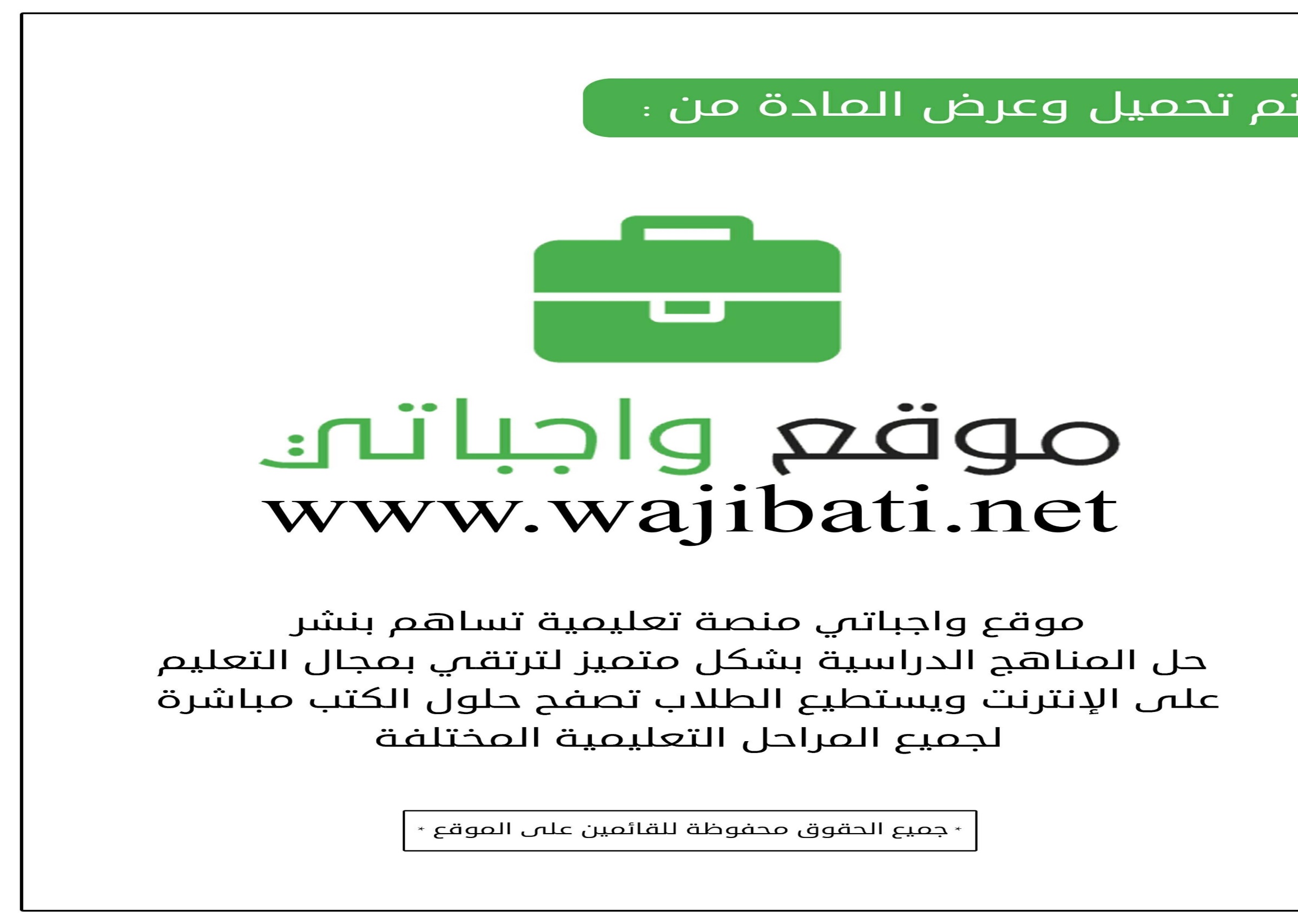 Distribution of the syllabus Get Ready (3) DATESDATESWEEKSDistribution of the syllabus Get Ready (3) TOFROMWEEKSUnit 1: Greating6/1/14412/1/14411Workbook Unit 113/1/14419/1/14412Unit 2: My Family20/1/144116/1/14413Workbook Unit 2 + Revision 127/1/144123/1/14414Unit 3: Good Morning4/2/144130/1/14415Workbook Unit 311/2/14417/2/14416Unit 4: My Clothes18/2/144114/2/14417Workbook Unit 4 + Revision 225/2/144121/2/14418Unit 5: Tom's House3/3/144128/2/14419Workbook Unit 510/3/14416/3/144110Unit 6: My Classroom17/3/144113/3/144111Workbook Unit 6 + Revision 324/3/144120/3/144112Unit 7: My Favourite Subject1/4/144127/3/144113Workbook Unit 78/4/14414/4/144114Unit 8: The Weather TodayWorkbook Unit 8 + Revision 415/4/144111/4/144115Final test22/4/144118/4/144116Final test7/5/144125/4/144117-18ThWeTuMoSuSuDayDay111LessonGreetingsGreetingsUnitDateDateWhat is your name ?What is your name ?What is your name ?What is your name ?What is your name ?What is your name ?IntroductionPeriodPeriod⃝ Visual presentation ⃝  Smart board ⃝ Electronic slides ⃝ Activity sheets⃝ Activity book ⃝ Practical experiments ⃝ Paper and cork⃝ Visual presentation ⃝  Smart board ⃝ Electronic slides ⃝ Activity sheets⃝ Activity book ⃝ Practical experiments ⃝ Paper and cork⃝ Visual presentation ⃝  Smart board ⃝ Electronic slides ⃝ Activity sheets⃝ Activity book ⃝ Practical experiments ⃝ Paper and cork⃝ Visual presentation ⃝  Smart board ⃝ Electronic slides ⃝ Activity sheets⃝ Activity book ⃝ Practical experiments ⃝ Paper and cork⃝ Visual presentation ⃝  Smart board ⃝ Electronic slides ⃝ Activity sheets⃝ Activity book ⃝ Practical experiments ⃝ Paper and cork⃝ Visual presentation ⃝  Smart board ⃝ Electronic slides ⃝ Activity sheets⃝ Activity book ⃝ Practical experiments ⃝ Paper and corkTeaching aidsClassClass⃝ Visual presentation ⃝  Smart board ⃝ Electronic slides ⃝ Activity sheets⃝ Activity book ⃝ Practical experiments ⃝ Paper and cork⃝ Visual presentation ⃝  Smart board ⃝ Electronic slides ⃝ Activity sheets⃝ Activity book ⃝ Practical experiments ⃝ Paper and cork⃝ Visual presentation ⃝  Smart board ⃝ Electronic slides ⃝ Activity sheets⃝ Activity book ⃝ Practical experiments ⃝ Paper and cork⃝ Visual presentation ⃝  Smart board ⃝ Electronic slides ⃝ Activity sheets⃝ Activity book ⃝ Practical experiments ⃝ Paper and cork⃝ Visual presentation ⃝  Smart board ⃝ Electronic slides ⃝ Activity sheets⃝ Activity book ⃝ Practical experiments ⃝ Paper and cork⃝ Visual presentation ⃝  Smart board ⃝ Electronic slides ⃝ Activity sheets⃝ Activity book ⃝ Practical experiments ⃝ Paper and corkTeaching aids⃝ Sorting concepts ⃝ Ice cream sticks ⃝ Cross-training ⃝ Six hats ⃝ Competitions ⃝ Card questions ⃝ Think-Marriage-Share ⃝ Chopper cards ⃝ Numbered heads ⃝ Other ... ⃝ Sorting concepts ⃝ Ice cream sticks ⃝ Cross-training ⃝ Six hats ⃝ Competitions ⃝ Card questions ⃝ Think-Marriage-Share ⃝ Chopper cards ⃝ Numbered heads ⃝ Other ... ⃝ Sorting concepts ⃝ Ice cream sticks ⃝ Cross-training ⃝ Six hats ⃝ Competitions ⃝ Card questions ⃝ Think-Marriage-Share ⃝ Chopper cards ⃝ Numbered heads ⃝ Other ... ⃝ Sorting concepts ⃝ Ice cream sticks ⃝ Cross-training ⃝ Six hats ⃝ Competitions ⃝ Card questions ⃝ Think-Marriage-Share ⃝ Chopper cards ⃝ Numbered heads ⃝ Other ... ⃝ Sorting concepts ⃝ Ice cream sticks ⃝ Cross-training ⃝ Six hats ⃝ Competitions ⃝ Card questions ⃝ Think-Marriage-Share ⃝ Chopper cards ⃝ Numbered heads ⃝ Other ... ⃝ Sorting concepts ⃝ Ice cream sticks ⃝ Cross-training ⃝ Six hats ⃝ Competitions ⃝ Card questions ⃝ Think-Marriage-Share ⃝ Chopper cards ⃝ Numbered heads ⃝ Other ... ⃝ Sorting concepts ⃝ Ice cream sticks ⃝ Cross-training ⃝ Six hats ⃝ Competitions ⃝ Card questions ⃝ Think-Marriage-Share ⃝ Chopper cards ⃝ Numbered heads ⃝ Other ... ⃝ Sorting concepts ⃝ Ice cream sticks ⃝ Cross-training ⃝ Six hats ⃝ Competitions ⃝ Card questions ⃝ Think-Marriage-Share ⃝ Chopper cards ⃝ Numbered heads ⃝ Other ... ⃝ Sorting concepts ⃝ Ice cream sticks ⃝ Cross-training ⃝ Six hats ⃝ Competitions ⃝ Card questions ⃝ Think-Marriage-Share ⃝ Chopper cards ⃝ Numbered heads ⃝ Other ... ⃝ Sorting concepts ⃝ Ice cream sticks ⃝ Cross-training ⃝ Six hats ⃝ Competitions ⃝ Card questions ⃝ Think-Marriage-Share ⃝ Chopper cards ⃝ Numbered heads ⃝ Other ... ⃝ Sorting concepts ⃝ Ice cream sticks ⃝ Cross-training ⃝ Six hats ⃝ Competitions ⃝ Card questions ⃝ Think-Marriage-Share ⃝ Chopper cards ⃝ Numbered heads ⃝ Other ... ⃝ Sorting concepts ⃝ Ice cream sticks ⃝ Cross-training ⃝ Six hats ⃝ Competitions ⃝ Card questions ⃝ Think-Marriage-Share ⃝ Chopper cards ⃝ Numbered heads ⃝ Other ... ⃝ Sorting concepts ⃝ Ice cream sticks ⃝ Cross-training ⃝ Six hats ⃝ Competitions ⃝ Card questions ⃝ Think-Marriage-Share ⃝ Chopper cards ⃝ Numbered heads ⃝ Other ... ⃝ Sorting concepts ⃝ Ice cream sticks ⃝ Cross-training ⃝ Six hats ⃝ Competitions ⃝ Card questions ⃝ Think-Marriage-Share ⃝ Chopper cards ⃝ Numbered heads ⃝ Other ... Active learning strategyQuestionsQuestionsQuestionsQuestionsQuestionsQuestionsQuestionsEnrichment activityEnrichment activityProcedureProcedureProcedureProcedureObjectivesObjectivesUse nonlinear information and key wordsUse nonlinear information and key wordsUse nonlinear information and key wordsUse nonlinear information and key wordsUse nonlinear information and key wordsTribal Ques.Tribal Ques.Practice listening for specific information and    following directions.Practice listening for specific information and    following directions.Vocabulary1–10 / greetingsPresentation:1 T plays the CD and encourages children to follow the dialogue in their books. T plays audio again, pausing after each phrase so that the children have time to repeat.2 T plays the CD, pausing after each line so that children have time to repeat.3 T plays the CD, pausing after the first phrase. T makes sure that the children have written the word name in the correct place. T plays the audio again, pausing after each phrase so that the children have time to find the words in the correct speech bubbles.4 T asks the children to work in pairs to practise greeting each other.Vocabulary1–10 / greetingsPresentation:1 T plays the CD and encourages children to follow the dialogue in their books. T plays audio again, pausing after each phrase so that the children have time to repeat.2 T plays the CD, pausing after each line so that children have time to repeat.3 T plays the CD, pausing after the first phrase. T makes sure that the children have written the word name in the correct place. T plays the audio again, pausing after each phrase so that the children have time to find the words in the correct speech bubbles.4 T asks the children to work in pairs to practise greeting each other.Vocabulary1–10 / greetingsPresentation:1 T plays the CD and encourages children to follow the dialogue in their books. T plays audio again, pausing after each phrase so that the children have time to repeat.2 T plays the CD, pausing after each line so that children have time to repeat.3 T plays the CD, pausing after the first phrase. T makes sure that the children have written the word name in the correct place. T plays the audio again, pausing after each phrase so that the children have time to find the words in the correct speech bubbles.4 T asks the children to work in pairs to practise greeting each other.Vocabulary1–10 / greetingsPresentation:1 T plays the CD and encourages children to follow the dialogue in their books. T plays audio again, pausing after each phrase so that the children have time to repeat.2 T plays the CD, pausing after each line so that children have time to repeat.3 T plays the CD, pausing after the first phrase. T makes sure that the children have written the word name in the correct place. T plays the audio again, pausing after each phrase so that the children have time to find the words in the correct speech bubbles.4 T asks the children to work in pairs to practise greeting each other.Practising language – greetingsPractising vocabulary – introductionsFollowing and completing  a simple short textPractising language – greetingsPractising vocabulary – introductionsFollowing and completing  a simple short textShow the pupils flash cards of the new vocabulary and ask them to read this new vocabulary.Show the pupils flash cards of the new vocabulary and ask them to read this new vocabulary.Show the pupils flash cards of the new vocabulary and ask them to read this new vocabulary.Show the pupils flash cards of the new vocabulary and ask them to read this new vocabulary.Show the pupils flash cards of the new vocabulary and ask them to read this new vocabulary.Structural Ques.Structural Ques.Practice listening for specific information and    following directions.Practice listening for specific information and    following directions.Vocabulary1–10 / greetingsPresentation:1 T plays the CD and encourages children to follow the dialogue in their books. T plays audio again, pausing after each phrase so that the children have time to repeat.2 T plays the CD, pausing after each line so that children have time to repeat.3 T plays the CD, pausing after the first phrase. T makes sure that the children have written the word name in the correct place. T plays the audio again, pausing after each phrase so that the children have time to find the words in the correct speech bubbles.4 T asks the children to work in pairs to practise greeting each other.Vocabulary1–10 / greetingsPresentation:1 T plays the CD and encourages children to follow the dialogue in their books. T plays audio again, pausing after each phrase so that the children have time to repeat.2 T plays the CD, pausing after each line so that children have time to repeat.3 T plays the CD, pausing after the first phrase. T makes sure that the children have written the word name in the correct place. T plays the audio again, pausing after each phrase so that the children have time to find the words in the correct speech bubbles.4 T asks the children to work in pairs to practise greeting each other.Vocabulary1–10 / greetingsPresentation:1 T plays the CD and encourages children to follow the dialogue in their books. T plays audio again, pausing after each phrase so that the children have time to repeat.2 T plays the CD, pausing after each line so that children have time to repeat.3 T plays the CD, pausing after the first phrase. T makes sure that the children have written the word name in the correct place. T plays the audio again, pausing after each phrase so that the children have time to find the words in the correct speech bubbles.4 T asks the children to work in pairs to practise greeting each other.Vocabulary1–10 / greetingsPresentation:1 T plays the CD and encourages children to follow the dialogue in their books. T plays audio again, pausing after each phrase so that the children have time to repeat.2 T plays the CD, pausing after each line so that children have time to repeat.3 T plays the CD, pausing after the first phrase. T makes sure that the children have written the word name in the correct place. T plays the audio again, pausing after each phrase so that the children have time to find the words in the correct speech bubbles.4 T asks the children to work in pairs to practise greeting each other.Practising language – greetingsPractising vocabulary – introductionsFollowing and completing  a simple short textPractising language – greetingsPractising vocabulary – introductionsFollowing and completing  a simple short textVary classroom activities so that there’s a good balance between whole-class activities and group and pair activitiesVary classroom activities so that there’s a good balance between whole-class activities and group and pair activitiesVary classroom activities so that there’s a good balance between whole-class activities and group and pair activitiesVary classroom activities so that there’s a good balance between whole-class activities and group and pair activitiesVary classroom activities so that there’s a good balance between whole-class activities and group and pair activitiesFinal Ques.Final Ques.Practice listening for specific information and    following directions.Practice listening for specific information and    following directions.Vocabulary1–10 / greetingsPresentation:1 T plays the CD and encourages children to follow the dialogue in their books. T plays audio again, pausing after each phrase so that the children have time to repeat.2 T plays the CD, pausing after each line so that children have time to repeat.3 T plays the CD, pausing after the first phrase. T makes sure that the children have written the word name in the correct place. T plays the audio again, pausing after each phrase so that the children have time to find the words in the correct speech bubbles.4 T asks the children to work in pairs to practise greeting each other.Vocabulary1–10 / greetingsPresentation:1 T plays the CD and encourages children to follow the dialogue in their books. T plays audio again, pausing after each phrase so that the children have time to repeat.2 T plays the CD, pausing after each line so that children have time to repeat.3 T plays the CD, pausing after the first phrase. T makes sure that the children have written the word name in the correct place. T plays the audio again, pausing after each phrase so that the children have time to find the words in the correct speech bubbles.4 T asks the children to work in pairs to practise greeting each other.Vocabulary1–10 / greetingsPresentation:1 T plays the CD and encourages children to follow the dialogue in their books. T plays audio again, pausing after each phrase so that the children have time to repeat.2 T plays the CD, pausing after each line so that children have time to repeat.3 T plays the CD, pausing after the first phrase. T makes sure that the children have written the word name in the correct place. T plays the audio again, pausing after each phrase so that the children have time to find the words in the correct speech bubbles.4 T asks the children to work in pairs to practise greeting each other.Vocabulary1–10 / greetingsPresentation:1 T plays the CD and encourages children to follow the dialogue in their books. T plays audio again, pausing after each phrase so that the children have time to repeat.2 T plays the CD, pausing after each line so that children have time to repeat.3 T plays the CD, pausing after the first phrase. T makes sure that the children have written the word name in the correct place. T plays the audio again, pausing after each phrase so that the children have time to find the words in the correct speech bubbles.4 T asks the children to work in pairs to practise greeting each other.Practising language – greetingsPractising vocabulary – introductionsFollowing and completing  a simple short textPractising language – greetingsPractising vocabulary – introductionsFollowing and completing  a simple short textVary classroom activities so that there’s a good balance between whole-class activities and group and pair activitiesVary classroom activities so that there’s a good balance between whole-class activities and group and pair activitiesVary classroom activities so that there’s a good balance between whole-class activities and group and pair activitiesVary classroom activities so that there’s a good balance between whole-class activities and group and pair activitiesVary classroom activities so that there’s a good balance between whole-class activities and group and pair activitiesFinal Ques.Final Ques.Practice listening for specific information and    following directions.Practice listening for specific information and    following directions.Vocabulary1–10 / greetingsPresentation:1 T plays the CD and encourages children to follow the dialogue in their books. T plays audio again, pausing after each phrase so that the children have time to repeat.2 T plays the CD, pausing after each line so that children have time to repeat.3 T plays the CD, pausing after the first phrase. T makes sure that the children have written the word name in the correct place. T plays the audio again, pausing after each phrase so that the children have time to find the words in the correct speech bubbles.4 T asks the children to work in pairs to practise greeting each other.Vocabulary1–10 / greetingsPresentation:1 T plays the CD and encourages children to follow the dialogue in their books. T plays audio again, pausing after each phrase so that the children have time to repeat.2 T plays the CD, pausing after each line so that children have time to repeat.3 T plays the CD, pausing after the first phrase. T makes sure that the children have written the word name in the correct place. T plays the audio again, pausing after each phrase so that the children have time to find the words in the correct speech bubbles.4 T asks the children to work in pairs to practise greeting each other.Vocabulary1–10 / greetingsPresentation:1 T plays the CD and encourages children to follow the dialogue in their books. T plays audio again, pausing after each phrase so that the children have time to repeat.2 T plays the CD, pausing after each line so that children have time to repeat.3 T plays the CD, pausing after the first phrase. T makes sure that the children have written the word name in the correct place. T plays the audio again, pausing after each phrase so that the children have time to find the words in the correct speech bubbles.4 T asks the children to work in pairs to practise greeting each other.Vocabulary1–10 / greetingsPresentation:1 T plays the CD and encourages children to follow the dialogue in their books. T plays audio again, pausing after each phrase so that the children have time to repeat.2 T plays the CD, pausing after each line so that children have time to repeat.3 T plays the CD, pausing after the first phrase. T makes sure that the children have written the word name in the correct place. T plays the audio again, pausing after each phrase so that the children have time to find the words in the correct speech bubbles.4 T asks the children to work in pairs to practise greeting each other.Previous experiencePrevious experienceVary classroom activities so that there’s a good balance between whole-class activities and group and pair activitiesVary classroom activities so that there’s a good balance between whole-class activities and group and pair activitiesVary classroom activities so that there’s a good balance between whole-class activities and group and pair activitiesVary classroom activities so that there’s a good balance between whole-class activities and group and pair activitiesVary classroom activities so that there’s a good balance between whole-class activities and group and pair activitiesFinal Ques.Final Ques.Practice listening for specific information and    following directions.Practice listening for specific information and    following directions.Vocabulary1–10 / greetingsPresentation:1 T plays the CD and encourages children to follow the dialogue in their books. T plays audio again, pausing after each phrase so that the children have time to repeat.2 T plays the CD, pausing after each line so that children have time to repeat.3 T plays the CD, pausing after the first phrase. T makes sure that the children have written the word name in the correct place. T plays the audio again, pausing after each phrase so that the children have time to find the words in the correct speech bubbles.4 T asks the children to work in pairs to practise greeting each other.Vocabulary1–10 / greetingsPresentation:1 T plays the CD and encourages children to follow the dialogue in their books. T plays audio again, pausing after each phrase so that the children have time to repeat.2 T plays the CD, pausing after each line so that children have time to repeat.3 T plays the CD, pausing after the first phrase. T makes sure that the children have written the word name in the correct place. T plays the audio again, pausing after each phrase so that the children have time to find the words in the correct speech bubbles.4 T asks the children to work in pairs to practise greeting each other.Vocabulary1–10 / greetingsPresentation:1 T plays the CD and encourages children to follow the dialogue in their books. T plays audio again, pausing after each phrase so that the children have time to repeat.2 T plays the CD, pausing after each line so that children have time to repeat.3 T plays the CD, pausing after the first phrase. T makes sure that the children have written the word name in the correct place. T plays the audio again, pausing after each phrase so that the children have time to find the words in the correct speech bubbles.4 T asks the children to work in pairs to practise greeting each other.Vocabulary1–10 / greetingsPresentation:1 T plays the CD and encourages children to follow the dialogue in their books. T plays audio again, pausing after each phrase so that the children have time to repeat.2 T plays the CD, pausing after each line so that children have time to repeat.3 T plays the CD, pausing after the first phrase. T makes sure that the children have written the word name in the correct place. T plays the audio again, pausing after each phrase so that the children have time to find the words in the correct speech bubbles.4 T asks the children to work in pairs to practise greeting each other.Interactive links to textbookInteractive links to textbookInteractive links to textbookInteractive links to textbookInteractive links to textbookInteractive links to textbookInteractive links to textbookInteractive linkInteractive linkInteractive linkVisit the Public Library and the King Abdul Aziz Historical Center to view the topic of the lessonVisit the Public Library and the King Abdul Aziz Historical Center to view the topic of the lessonVisit the Public Library and the King Abdul Aziz Historical Center to view the topic of the lessonEnriching informationEnriching informationTargeted SkillsTargeted SkillsTargeted SkillsTargeted SkillsTargeted SkillsTargeted SkillsTargeted SkillsTargeted SkillsTargeted SkillsTargeted SkillsAnswer the lesson questions and accompanying activitiesAnswer the lesson questions and accompanying activitiesAnswer the lesson questions and accompanying activitiesHome worksHome works⃝ listening ⃝ Speaking ⃝ Reading ⃝ Writing ⃝  Thinking⃝ listening ⃝ Speaking ⃝ Reading ⃝ Writing ⃝  Thinking⃝ listening ⃝ Speaking ⃝ Reading ⃝ Writing ⃝  Thinking⃝ listening ⃝ Speaking ⃝ Reading ⃝ Writing ⃝  Thinking⃝ listening ⃝ Speaking ⃝ Reading ⃝ Writing ⃝  Thinking⃝ listening ⃝ Speaking ⃝ Reading ⃝ Writing ⃝  Thinking⃝ listening ⃝ Speaking ⃝ Reading ⃝ Writing ⃝  Thinking⃝ listening ⃝ Speaking ⃝ Reading ⃝ Writing ⃝  Thinking⃝ listening ⃝ Speaking ⃝ Reading ⃝ Writing ⃝  Thinking⃝ listening ⃝ Speaking ⃝ Reading ⃝ Writing ⃝  ThinkingCompleting The Enjaz BagCompleting The Enjaz BagCompleting The Enjaz BagActivities of Enjaz FileActivities of Enjaz FileThWeTuMoSuSuDayDay222LessonGreetings!Greetings!UnitDateDateHow are you ?How are you ?How are you ?How are you ?How are you ?How are you ?IntroductionPeriodPeriod⃝ Visual presentation ⃝  Smart board ⃝ Electronic slides ⃝ Activity sheets⃝ Activity book ⃝ Practical experiments ⃝ Paper and cork⃝ Visual presentation ⃝  Smart board ⃝ Electronic slides ⃝ Activity sheets⃝ Activity book ⃝ Practical experiments ⃝ Paper and cork⃝ Visual presentation ⃝  Smart board ⃝ Electronic slides ⃝ Activity sheets⃝ Activity book ⃝ Practical experiments ⃝ Paper and cork⃝ Visual presentation ⃝  Smart board ⃝ Electronic slides ⃝ Activity sheets⃝ Activity book ⃝ Practical experiments ⃝ Paper and cork⃝ Visual presentation ⃝  Smart board ⃝ Electronic slides ⃝ Activity sheets⃝ Activity book ⃝ Practical experiments ⃝ Paper and cork⃝ Visual presentation ⃝  Smart board ⃝ Electronic slides ⃝ Activity sheets⃝ Activity book ⃝ Practical experiments ⃝ Paper and corkTeaching aidsClassClass⃝ Visual presentation ⃝  Smart board ⃝ Electronic slides ⃝ Activity sheets⃝ Activity book ⃝ Practical experiments ⃝ Paper and cork⃝ Visual presentation ⃝  Smart board ⃝ Electronic slides ⃝ Activity sheets⃝ Activity book ⃝ Practical experiments ⃝ Paper and cork⃝ Visual presentation ⃝  Smart board ⃝ Electronic slides ⃝ Activity sheets⃝ Activity book ⃝ Practical experiments ⃝ Paper and cork⃝ Visual presentation ⃝  Smart board ⃝ Electronic slides ⃝ Activity sheets⃝ Activity book ⃝ Practical experiments ⃝ Paper and cork⃝ Visual presentation ⃝  Smart board ⃝ Electronic slides ⃝ Activity sheets⃝ Activity book ⃝ Practical experiments ⃝ Paper and cork⃝ Visual presentation ⃝  Smart board ⃝ Electronic slides ⃝ Activity sheets⃝ Activity book ⃝ Practical experiments ⃝ Paper and corkTeaching aids⃝ Sorting concepts ⃝ Ice cream sticks ⃝ Cross-training ⃝ Six hats ⃝ Competitions ⃝ Card questions ⃝ Think-Marriage-Share ⃝ Chopper cards ⃝ Numbered heads ⃝ Other ... ⃝ Sorting concepts ⃝ Ice cream sticks ⃝ Cross-training ⃝ Six hats ⃝ Competitions ⃝ Card questions ⃝ Think-Marriage-Share ⃝ Chopper cards ⃝ Numbered heads ⃝ Other ... ⃝ Sorting concepts ⃝ Ice cream sticks ⃝ Cross-training ⃝ Six hats ⃝ Competitions ⃝ Card questions ⃝ Think-Marriage-Share ⃝ Chopper cards ⃝ Numbered heads ⃝ Other ... ⃝ Sorting concepts ⃝ Ice cream sticks ⃝ Cross-training ⃝ Six hats ⃝ Competitions ⃝ Card questions ⃝ Think-Marriage-Share ⃝ Chopper cards ⃝ Numbered heads ⃝ Other ... ⃝ Sorting concepts ⃝ Ice cream sticks ⃝ Cross-training ⃝ Six hats ⃝ Competitions ⃝ Card questions ⃝ Think-Marriage-Share ⃝ Chopper cards ⃝ Numbered heads ⃝ Other ... ⃝ Sorting concepts ⃝ Ice cream sticks ⃝ Cross-training ⃝ Six hats ⃝ Competitions ⃝ Card questions ⃝ Think-Marriage-Share ⃝ Chopper cards ⃝ Numbered heads ⃝ Other ... ⃝ Sorting concepts ⃝ Ice cream sticks ⃝ Cross-training ⃝ Six hats ⃝ Competitions ⃝ Card questions ⃝ Think-Marriage-Share ⃝ Chopper cards ⃝ Numbered heads ⃝ Other ... ⃝ Sorting concepts ⃝ Ice cream sticks ⃝ Cross-training ⃝ Six hats ⃝ Competitions ⃝ Card questions ⃝ Think-Marriage-Share ⃝ Chopper cards ⃝ Numbered heads ⃝ Other ... ⃝ Sorting concepts ⃝ Ice cream sticks ⃝ Cross-training ⃝ Six hats ⃝ Competitions ⃝ Card questions ⃝ Think-Marriage-Share ⃝ Chopper cards ⃝ Numbered heads ⃝ Other ... ⃝ Sorting concepts ⃝ Ice cream sticks ⃝ Cross-training ⃝ Six hats ⃝ Competitions ⃝ Card questions ⃝ Think-Marriage-Share ⃝ Chopper cards ⃝ Numbered heads ⃝ Other ... ⃝ Sorting concepts ⃝ Ice cream sticks ⃝ Cross-training ⃝ Six hats ⃝ Competitions ⃝ Card questions ⃝ Think-Marriage-Share ⃝ Chopper cards ⃝ Numbered heads ⃝ Other ... ⃝ Sorting concepts ⃝ Ice cream sticks ⃝ Cross-training ⃝ Six hats ⃝ Competitions ⃝ Card questions ⃝ Think-Marriage-Share ⃝ Chopper cards ⃝ Numbered heads ⃝ Other ... ⃝ Sorting concepts ⃝ Ice cream sticks ⃝ Cross-training ⃝ Six hats ⃝ Competitions ⃝ Card questions ⃝ Think-Marriage-Share ⃝ Chopper cards ⃝ Numbered heads ⃝ Other ... ⃝ Sorting concepts ⃝ Ice cream sticks ⃝ Cross-training ⃝ Six hats ⃝ Competitions ⃝ Card questions ⃝ Think-Marriage-Share ⃝ Chopper cards ⃝ Numbered heads ⃝ Other ... Active learning strategyQuestionsQuestionsQuestionsQuestionsQuestionsQuestionsQuestionsEnrichment activityEnrichment activityProcedureProcedureProcedureProcedureObjectivesObjectivesUse nonlinear information and key wordsUse nonlinear information and key wordsUse nonlinear information and key wordsUse nonlinear information and key wordsUse nonlinear information and key wordsTribal Ques.Tribal Ques.Practice listening for specific information and    following directions.Practice listening for specific information and    following directions.Vocabulary1–10 / greetingsPresentation:1 T plays the CD, pausing after each phrase so that the children have time to repeat. T plays the track again, pausing after each phrase so that the children have time to repeat.2 T plays the track, pauses after each introduction and gets the children to write the numbers. T elicits feedback by playing the CD again and pausing after each introduction. T gets children to check their work and make corrections.3 T displays wordcards and gets the children to read after him / her. T points to a dialogue bubble and gets the children to read along with him / her. T gets the children to complete the activity and check their answers with a partner. T gives feedback by getting the children to call out completed dialogues. T gets the children to check and correct their own work.4a T writes the letter sounds for the lesson on the board. T points to each letter/letter group in turn and says the sound. T plays the CD and pauses after each sound and after each word to allow time for the students to repeat.4b T plays the CD and pauses after each word to allow time for the students to draw the line matching the picture to the correct letter(s) above.Vocabulary1–10 / greetingsPresentation:1 T plays the CD, pausing after each phrase so that the children have time to repeat. T plays the track again, pausing after each phrase so that the children have time to repeat.2 T plays the track, pauses after each introduction and gets the children to write the numbers. T elicits feedback by playing the CD again and pausing after each introduction. T gets children to check their work and make corrections.3 T displays wordcards and gets the children to read after him / her. T points to a dialogue bubble and gets the children to read along with him / her. T gets the children to complete the activity and check their answers with a partner. T gives feedback by getting the children to call out completed dialogues. T gets the children to check and correct their own work.4a T writes the letter sounds for the lesson on the board. T points to each letter/letter group in turn and says the sound. T plays the CD and pauses after each sound and after each word to allow time for the students to repeat.4b T plays the CD and pauses after each word to allow time for the students to draw the line matching the picture to the correct letter(s) above.Vocabulary1–10 / greetingsPresentation:1 T plays the CD, pausing after each phrase so that the children have time to repeat. T plays the track again, pausing after each phrase so that the children have time to repeat.2 T plays the track, pauses after each introduction and gets the children to write the numbers. T elicits feedback by playing the CD again and pausing after each introduction. T gets children to check their work and make corrections.3 T displays wordcards and gets the children to read after him / her. T points to a dialogue bubble and gets the children to read along with him / her. T gets the children to complete the activity and check their answers with a partner. T gives feedback by getting the children to call out completed dialogues. T gets the children to check and correct their own work.4a T writes the letter sounds for the lesson on the board. T points to each letter/letter group in turn and says the sound. T plays the CD and pauses after each sound and after each word to allow time for the students to repeat.4b T plays the CD and pauses after each word to allow time for the students to draw the line matching the picture to the correct letter(s) above.Vocabulary1–10 / greetingsPresentation:1 T plays the CD, pausing after each phrase so that the children have time to repeat. T plays the track again, pausing after each phrase so that the children have time to repeat.2 T plays the track, pauses after each introduction and gets the children to write the numbers. T elicits feedback by playing the CD again and pausing after each introduction. T gets children to check their work and make corrections.3 T displays wordcards and gets the children to read after him / her. T points to a dialogue bubble and gets the children to read along with him / her. T gets the children to complete the activity and check their answers with a partner. T gives feedback by getting the children to call out completed dialogues. T gets the children to check and correct their own work.4a T writes the letter sounds for the lesson on the board. T points to each letter/letter group in turn and says the sound. T plays the CD and pauses after each sound and after each word to allow time for the students to repeat.4b T plays the CD and pauses after each word to allow time for the students to draw the line matching the picture to the correct letter(s) above.Practising language – greetingsPractising vocabulary – introductionFollowing and practising  a simple short textRecognizing and producing the sounds /ai/ and /u:/Practising language – greetingsPractising vocabulary – introductionFollowing and practising  a simple short textRecognizing and producing the sounds /ai/ and /u:/Show the pupils flash cards of the new vocabulary and ask them to read this new vocabulary.Show the pupils flash cards of the new vocabulary and ask them to read this new vocabulary.Show the pupils flash cards of the new vocabulary and ask them to read this new vocabulary.Show the pupils flash cards of the new vocabulary and ask them to read this new vocabulary.Show the pupils flash cards of the new vocabulary and ask them to read this new vocabulary.Structural Ques.Structural Ques.Practice listening for specific information and    following directions.Practice listening for specific information and    following directions.Vocabulary1–10 / greetingsPresentation:1 T plays the CD, pausing after each phrase so that the children have time to repeat. T plays the track again, pausing after each phrase so that the children have time to repeat.2 T plays the track, pauses after each introduction and gets the children to write the numbers. T elicits feedback by playing the CD again and pausing after each introduction. T gets children to check their work and make corrections.3 T displays wordcards and gets the children to read after him / her. T points to a dialogue bubble and gets the children to read along with him / her. T gets the children to complete the activity and check their answers with a partner. T gives feedback by getting the children to call out completed dialogues. T gets the children to check and correct their own work.4a T writes the letter sounds for the lesson on the board. T points to each letter/letter group in turn and says the sound. T plays the CD and pauses after each sound and after each word to allow time for the students to repeat.4b T plays the CD and pauses after each word to allow time for the students to draw the line matching the picture to the correct letter(s) above.Vocabulary1–10 / greetingsPresentation:1 T plays the CD, pausing after each phrase so that the children have time to repeat. T plays the track again, pausing after each phrase so that the children have time to repeat.2 T plays the track, pauses after each introduction and gets the children to write the numbers. T elicits feedback by playing the CD again and pausing after each introduction. T gets children to check their work and make corrections.3 T displays wordcards and gets the children to read after him / her. T points to a dialogue bubble and gets the children to read along with him / her. T gets the children to complete the activity and check their answers with a partner. T gives feedback by getting the children to call out completed dialogues. T gets the children to check and correct their own work.4a T writes the letter sounds for the lesson on the board. T points to each letter/letter group in turn and says the sound. T plays the CD and pauses after each sound and after each word to allow time for the students to repeat.4b T plays the CD and pauses after each word to allow time for the students to draw the line matching the picture to the correct letter(s) above.Vocabulary1–10 / greetingsPresentation:1 T plays the CD, pausing after each phrase so that the children have time to repeat. T plays the track again, pausing after each phrase so that the children have time to repeat.2 T plays the track, pauses after each introduction and gets the children to write the numbers. T elicits feedback by playing the CD again and pausing after each introduction. T gets children to check their work and make corrections.3 T displays wordcards and gets the children to read after him / her. T points to a dialogue bubble and gets the children to read along with him / her. T gets the children to complete the activity and check their answers with a partner. T gives feedback by getting the children to call out completed dialogues. T gets the children to check and correct their own work.4a T writes the letter sounds for the lesson on the board. T points to each letter/letter group in turn and says the sound. T plays the CD and pauses after each sound and after each word to allow time for the students to repeat.4b T plays the CD and pauses after each word to allow time for the students to draw the line matching the picture to the correct letter(s) above.Vocabulary1–10 / greetingsPresentation:1 T plays the CD, pausing after each phrase so that the children have time to repeat. T plays the track again, pausing after each phrase so that the children have time to repeat.2 T plays the track, pauses after each introduction and gets the children to write the numbers. T elicits feedback by playing the CD again and pausing after each introduction. T gets children to check their work and make corrections.3 T displays wordcards and gets the children to read after him / her. T points to a dialogue bubble and gets the children to read along with him / her. T gets the children to complete the activity and check their answers with a partner. T gives feedback by getting the children to call out completed dialogues. T gets the children to check and correct their own work.4a T writes the letter sounds for the lesson on the board. T points to each letter/letter group in turn and says the sound. T plays the CD and pauses after each sound and after each word to allow time for the students to repeat.4b T plays the CD and pauses after each word to allow time for the students to draw the line matching the picture to the correct letter(s) above.Practising language – greetingsPractising vocabulary – introductionFollowing and practising  a simple short textRecognizing and producing the sounds /ai/ and /u:/Practising language – greetingsPractising vocabulary – introductionFollowing and practising  a simple short textRecognizing and producing the sounds /ai/ and /u:/Vary classroom activities so that there’s a good balance between whole-class activities and group and pair activitiesVary classroom activities so that there’s a good balance between whole-class activities and group and pair activitiesVary classroom activities so that there’s a good balance between whole-class activities and group and pair activitiesVary classroom activities so that there’s a good balance between whole-class activities and group and pair activitiesVary classroom activities so that there’s a good balance between whole-class activities and group and pair activitiesFinal Ques.Final Ques.Practice listening for specific information and    following directions.Practice listening for specific information and    following directions.Vocabulary1–10 / greetingsPresentation:1 T plays the CD, pausing after each phrase so that the children have time to repeat. T plays the track again, pausing after each phrase so that the children have time to repeat.2 T plays the track, pauses after each introduction and gets the children to write the numbers. T elicits feedback by playing the CD again and pausing after each introduction. T gets children to check their work and make corrections.3 T displays wordcards and gets the children to read after him / her. T points to a dialogue bubble and gets the children to read along with him / her. T gets the children to complete the activity and check their answers with a partner. T gives feedback by getting the children to call out completed dialogues. T gets the children to check and correct their own work.4a T writes the letter sounds for the lesson on the board. T points to each letter/letter group in turn and says the sound. T plays the CD and pauses after each sound and after each word to allow time for the students to repeat.4b T plays the CD and pauses after each word to allow time for the students to draw the line matching the picture to the correct letter(s) above.Vocabulary1–10 / greetingsPresentation:1 T plays the CD, pausing after each phrase so that the children have time to repeat. T plays the track again, pausing after each phrase so that the children have time to repeat.2 T plays the track, pauses after each introduction and gets the children to write the numbers. T elicits feedback by playing the CD again and pausing after each introduction. T gets children to check their work and make corrections.3 T displays wordcards and gets the children to read after him / her. T points to a dialogue bubble and gets the children to read along with him / her. T gets the children to complete the activity and check their answers with a partner. T gives feedback by getting the children to call out completed dialogues. T gets the children to check and correct their own work.4a T writes the letter sounds for the lesson on the board. T points to each letter/letter group in turn and says the sound. T plays the CD and pauses after each sound and after each word to allow time for the students to repeat.4b T plays the CD and pauses after each word to allow time for the students to draw the line matching the picture to the correct letter(s) above.Vocabulary1–10 / greetingsPresentation:1 T plays the CD, pausing after each phrase so that the children have time to repeat. T plays the track again, pausing after each phrase so that the children have time to repeat.2 T plays the track, pauses after each introduction and gets the children to write the numbers. T elicits feedback by playing the CD again and pausing after each introduction. T gets children to check their work and make corrections.3 T displays wordcards and gets the children to read after him / her. T points to a dialogue bubble and gets the children to read along with him / her. T gets the children to complete the activity and check their answers with a partner. T gives feedback by getting the children to call out completed dialogues. T gets the children to check and correct their own work.4a T writes the letter sounds for the lesson on the board. T points to each letter/letter group in turn and says the sound. T plays the CD and pauses after each sound and after each word to allow time for the students to repeat.4b T plays the CD and pauses after each word to allow time for the students to draw the line matching the picture to the correct letter(s) above.Vocabulary1–10 / greetingsPresentation:1 T plays the CD, pausing after each phrase so that the children have time to repeat. T plays the track again, pausing after each phrase so that the children have time to repeat.2 T plays the track, pauses after each introduction and gets the children to write the numbers. T elicits feedback by playing the CD again and pausing after each introduction. T gets children to check their work and make corrections.3 T displays wordcards and gets the children to read after him / her. T points to a dialogue bubble and gets the children to read along with him / her. T gets the children to complete the activity and check their answers with a partner. T gives feedback by getting the children to call out completed dialogues. T gets the children to check and correct their own work.4a T writes the letter sounds for the lesson on the board. T points to each letter/letter group in turn and says the sound. T plays the CD and pauses after each sound and after each word to allow time for the students to repeat.4b T plays the CD and pauses after each word to allow time for the students to draw the line matching the picture to the correct letter(s) above.Practising language – greetingsPractising vocabulary – introductionFollowing and practising  a simple short textRecognizing and producing the sounds /ai/ and /u:/Practising language – greetingsPractising vocabulary – introductionFollowing and practising  a simple short textRecognizing and producing the sounds /ai/ and /u:/Vary classroom activities so that there’s a good balance between whole-class activities and group and pair activitiesVary classroom activities so that there’s a good balance between whole-class activities and group and pair activitiesVary classroom activities so that there’s a good balance between whole-class activities and group and pair activitiesVary classroom activities so that there’s a good balance between whole-class activities and group and pair activitiesVary classroom activities so that there’s a good balance between whole-class activities and group and pair activitiesFinal Ques.Final Ques.Practice listening for specific information and    following directions.Practice listening for specific information and    following directions.Vocabulary1–10 / greetingsPresentation:1 T plays the CD, pausing after each phrase so that the children have time to repeat. T plays the track again, pausing after each phrase so that the children have time to repeat.2 T plays the track, pauses after each introduction and gets the children to write the numbers. T elicits feedback by playing the CD again and pausing after each introduction. T gets children to check their work and make corrections.3 T displays wordcards and gets the children to read after him / her. T points to a dialogue bubble and gets the children to read along with him / her. T gets the children to complete the activity and check their answers with a partner. T gives feedback by getting the children to call out completed dialogues. T gets the children to check and correct their own work.4a T writes the letter sounds for the lesson on the board. T points to each letter/letter group in turn and says the sound. T plays the CD and pauses after each sound and after each word to allow time for the students to repeat.4b T plays the CD and pauses after each word to allow time for the students to draw the line matching the picture to the correct letter(s) above.Vocabulary1–10 / greetingsPresentation:1 T plays the CD, pausing after each phrase so that the children have time to repeat. T plays the track again, pausing after each phrase so that the children have time to repeat.2 T plays the track, pauses after each introduction and gets the children to write the numbers. T elicits feedback by playing the CD again and pausing after each introduction. T gets children to check their work and make corrections.3 T displays wordcards and gets the children to read after him / her. T points to a dialogue bubble and gets the children to read along with him / her. T gets the children to complete the activity and check their answers with a partner. T gives feedback by getting the children to call out completed dialogues. T gets the children to check and correct their own work.4a T writes the letter sounds for the lesson on the board. T points to each letter/letter group in turn and says the sound. T plays the CD and pauses after each sound and after each word to allow time for the students to repeat.4b T plays the CD and pauses after each word to allow time for the students to draw the line matching the picture to the correct letter(s) above.Vocabulary1–10 / greetingsPresentation:1 T plays the CD, pausing after each phrase so that the children have time to repeat. T plays the track again, pausing after each phrase so that the children have time to repeat.2 T plays the track, pauses after each introduction and gets the children to write the numbers. T elicits feedback by playing the CD again and pausing after each introduction. T gets children to check their work and make corrections.3 T displays wordcards and gets the children to read after him / her. T points to a dialogue bubble and gets the children to read along with him / her. T gets the children to complete the activity and check their answers with a partner. T gives feedback by getting the children to call out completed dialogues. T gets the children to check and correct their own work.4a T writes the letter sounds for the lesson on the board. T points to each letter/letter group in turn and says the sound. T plays the CD and pauses after each sound and after each word to allow time for the students to repeat.4b T plays the CD and pauses after each word to allow time for the students to draw the line matching the picture to the correct letter(s) above.Vocabulary1–10 / greetingsPresentation:1 T plays the CD, pausing after each phrase so that the children have time to repeat. T plays the track again, pausing after each phrase so that the children have time to repeat.2 T plays the track, pauses after each introduction and gets the children to write the numbers. T elicits feedback by playing the CD again and pausing after each introduction. T gets children to check their work and make corrections.3 T displays wordcards and gets the children to read after him / her. T points to a dialogue bubble and gets the children to read along with him / her. T gets the children to complete the activity and check their answers with a partner. T gives feedback by getting the children to call out completed dialogues. T gets the children to check and correct their own work.4a T writes the letter sounds for the lesson on the board. T points to each letter/letter group in turn and says the sound. T plays the CD and pauses after each sound and after each word to allow time for the students to repeat.4b T plays the CD and pauses after each word to allow time for the students to draw the line matching the picture to the correct letter(s) above.Previous experiencePrevious experienceVary classroom activities so that there’s a good balance between whole-class activities and group and pair activitiesVary classroom activities so that there’s a good balance between whole-class activities and group and pair activitiesVary classroom activities so that there’s a good balance between whole-class activities and group and pair activitiesVary classroom activities so that there’s a good balance between whole-class activities and group and pair activitiesVary classroom activities so that there’s a good balance between whole-class activities and group and pair activitiesFinal Ques.Final Ques.Practice listening for specific information and    following directions.Practice listening for specific information and    following directions.Vocabulary1–10 / greetingsPresentation:1 T plays the CD, pausing after each phrase so that the children have time to repeat. T plays the track again, pausing after each phrase so that the children have time to repeat.2 T plays the track, pauses after each introduction and gets the children to write the numbers. T elicits feedback by playing the CD again and pausing after each introduction. T gets children to check their work and make corrections.3 T displays wordcards and gets the children to read after him / her. T points to a dialogue bubble and gets the children to read along with him / her. T gets the children to complete the activity and check their answers with a partner. T gives feedback by getting the children to call out completed dialogues. T gets the children to check and correct their own work.4a T writes the letter sounds for the lesson on the board. T points to each letter/letter group in turn and says the sound. T plays the CD and pauses after each sound and after each word to allow time for the students to repeat.4b T plays the CD and pauses after each word to allow time for the students to draw the line matching the picture to the correct letter(s) above.Vocabulary1–10 / greetingsPresentation:1 T plays the CD, pausing after each phrase so that the children have time to repeat. T plays the track again, pausing after each phrase so that the children have time to repeat.2 T plays the track, pauses after each introduction and gets the children to write the numbers. T elicits feedback by playing the CD again and pausing after each introduction. T gets children to check their work and make corrections.3 T displays wordcards and gets the children to read after him / her. T points to a dialogue bubble and gets the children to read along with him / her. T gets the children to complete the activity and check their answers with a partner. T gives feedback by getting the children to call out completed dialogues. T gets the children to check and correct their own work.4a T writes the letter sounds for the lesson on the board. T points to each letter/letter group in turn and says the sound. T plays the CD and pauses after each sound and after each word to allow time for the students to repeat.4b T plays the CD and pauses after each word to allow time for the students to draw the line matching the picture to the correct letter(s) above.Vocabulary1–10 / greetingsPresentation:1 T plays the CD, pausing after each phrase so that the children have time to repeat. T plays the track again, pausing after each phrase so that the children have time to repeat.2 T plays the track, pauses after each introduction and gets the children to write the numbers. T elicits feedback by playing the CD again and pausing after each introduction. T gets children to check their work and make corrections.3 T displays wordcards and gets the children to read after him / her. T points to a dialogue bubble and gets the children to read along with him / her. T gets the children to complete the activity and check their answers with a partner. T gives feedback by getting the children to call out completed dialogues. T gets the children to check and correct their own work.4a T writes the letter sounds for the lesson on the board. T points to each letter/letter group in turn and says the sound. T plays the CD and pauses after each sound and after each word to allow time for the students to repeat.4b T plays the CD and pauses after each word to allow time for the students to draw the line matching the picture to the correct letter(s) above.Vocabulary1–10 / greetingsPresentation:1 T plays the CD, pausing after each phrase so that the children have time to repeat. T plays the track again, pausing after each phrase so that the children have time to repeat.2 T plays the track, pauses after each introduction and gets the children to write the numbers. T elicits feedback by playing the CD again and pausing after each introduction. T gets children to check their work and make corrections.3 T displays wordcards and gets the children to read after him / her. T points to a dialogue bubble and gets the children to read along with him / her. T gets the children to complete the activity and check their answers with a partner. T gives feedback by getting the children to call out completed dialogues. T gets the children to check and correct their own work.4a T writes the letter sounds for the lesson on the board. T points to each letter/letter group in turn and says the sound. T plays the CD and pauses after each sound and after each word to allow time for the students to repeat.4b T plays the CD and pauses after each word to allow time for the students to draw the line matching the picture to the correct letter(s) above.Use the last  vocabulary  to make new sentencesUse the last  vocabulary  to make new sentencesInteractive links to textbookInteractive links to textbookInteractive links to textbookInteractive links to textbookInteractive links to textbookInteractive links to textbookInteractive links to textbookInteractive linkInteractive linkInteractive linkVisit the Public Library and the King Abdul Aziz Historical Center to view the topic of the lessonVisit the Public Library and the King Abdul Aziz Historical Center to view the topic of the lessonVisit the Public Library and the King Abdul Aziz Historical Center to view the topic of the lessonEnriching informationEnriching informationTargeted SkillsTargeted SkillsTargeted SkillsTargeted SkillsTargeted SkillsTargeted SkillsTargeted SkillsTargeted SkillsTargeted SkillsTargeted SkillsAnswer the lesson questions and accompanying activitiesAnswer the lesson questions and accompanying activitiesAnswer the lesson questions and accompanying activitiesHome worksHome works⃝ listening ⃝ Speaking ⃝ Reading ⃝ Writing ⃝  Thinking⃝ listening ⃝ Speaking ⃝ Reading ⃝ Writing ⃝  Thinking⃝ listening ⃝ Speaking ⃝ Reading ⃝ Writing ⃝  Thinking⃝ listening ⃝ Speaking ⃝ Reading ⃝ Writing ⃝  Thinking⃝ listening ⃝ Speaking ⃝ Reading ⃝ Writing ⃝  Thinking⃝ listening ⃝ Speaking ⃝ Reading ⃝ Writing ⃝  Thinking⃝ listening ⃝ Speaking ⃝ Reading ⃝ Writing ⃝  Thinking⃝ listening ⃝ Speaking ⃝ Reading ⃝ Writing ⃝  Thinking⃝ listening ⃝ Speaking ⃝ Reading ⃝ Writing ⃝  Thinking⃝ listening ⃝ Speaking ⃝ Reading ⃝ Writing ⃝  ThinkingCompleting The Enjaz BagCompleting The Enjaz BagCompleting The Enjaz BagActivities of Enjaz FileActivities of Enjaz FileThWeTuMoSuSuDayDay111LessonMy familyMy familyUnitDateDateWhat is your name ?What is your name ?What is your name ?What is your name ?What is your name ?What is your name ?IntroductionPeriodPeriod⃝ Visual presentation ⃝  Smart board ⃝ Electronic slides ⃝ Activity sheets⃝ Activity book ⃝ Practical experiments ⃝ Paper and cork⃝ Visual presentation ⃝  Smart board ⃝ Electronic slides ⃝ Activity sheets⃝ Activity book ⃝ Practical experiments ⃝ Paper and cork⃝ Visual presentation ⃝  Smart board ⃝ Electronic slides ⃝ Activity sheets⃝ Activity book ⃝ Practical experiments ⃝ Paper and cork⃝ Visual presentation ⃝  Smart board ⃝ Electronic slides ⃝ Activity sheets⃝ Activity book ⃝ Practical experiments ⃝ Paper and cork⃝ Visual presentation ⃝  Smart board ⃝ Electronic slides ⃝ Activity sheets⃝ Activity book ⃝ Practical experiments ⃝ Paper and cork⃝ Visual presentation ⃝  Smart board ⃝ Electronic slides ⃝ Activity sheets⃝ Activity book ⃝ Practical experiments ⃝ Paper and corkTeaching aidsClassClass⃝ Visual presentation ⃝  Smart board ⃝ Electronic slides ⃝ Activity sheets⃝ Activity book ⃝ Practical experiments ⃝ Paper and cork⃝ Visual presentation ⃝  Smart board ⃝ Electronic slides ⃝ Activity sheets⃝ Activity book ⃝ Practical experiments ⃝ Paper and cork⃝ Visual presentation ⃝  Smart board ⃝ Electronic slides ⃝ Activity sheets⃝ Activity book ⃝ Practical experiments ⃝ Paper and cork⃝ Visual presentation ⃝  Smart board ⃝ Electronic slides ⃝ Activity sheets⃝ Activity book ⃝ Practical experiments ⃝ Paper and cork⃝ Visual presentation ⃝  Smart board ⃝ Electronic slides ⃝ Activity sheets⃝ Activity book ⃝ Practical experiments ⃝ Paper and cork⃝ Visual presentation ⃝  Smart board ⃝ Electronic slides ⃝ Activity sheets⃝ Activity book ⃝ Practical experiments ⃝ Paper and corkTeaching aids⃝ Sorting concepts ⃝ Ice cream sticks ⃝ Cross-training ⃝ Six hats ⃝ Competitions ⃝ Card questions ⃝ Think-Marriage-Share ⃝ Chopper cards ⃝ Numbered heads ⃝ Other ... ⃝ Sorting concepts ⃝ Ice cream sticks ⃝ Cross-training ⃝ Six hats ⃝ Competitions ⃝ Card questions ⃝ Think-Marriage-Share ⃝ Chopper cards ⃝ Numbered heads ⃝ Other ... ⃝ Sorting concepts ⃝ Ice cream sticks ⃝ Cross-training ⃝ Six hats ⃝ Competitions ⃝ Card questions ⃝ Think-Marriage-Share ⃝ Chopper cards ⃝ Numbered heads ⃝ Other ... ⃝ Sorting concepts ⃝ Ice cream sticks ⃝ Cross-training ⃝ Six hats ⃝ Competitions ⃝ Card questions ⃝ Think-Marriage-Share ⃝ Chopper cards ⃝ Numbered heads ⃝ Other ... ⃝ Sorting concepts ⃝ Ice cream sticks ⃝ Cross-training ⃝ Six hats ⃝ Competitions ⃝ Card questions ⃝ Think-Marriage-Share ⃝ Chopper cards ⃝ Numbered heads ⃝ Other ... ⃝ Sorting concepts ⃝ Ice cream sticks ⃝ Cross-training ⃝ Six hats ⃝ Competitions ⃝ Card questions ⃝ Think-Marriage-Share ⃝ Chopper cards ⃝ Numbered heads ⃝ Other ... ⃝ Sorting concepts ⃝ Ice cream sticks ⃝ Cross-training ⃝ Six hats ⃝ Competitions ⃝ Card questions ⃝ Think-Marriage-Share ⃝ Chopper cards ⃝ Numbered heads ⃝ Other ... ⃝ Sorting concepts ⃝ Ice cream sticks ⃝ Cross-training ⃝ Six hats ⃝ Competitions ⃝ Card questions ⃝ Think-Marriage-Share ⃝ Chopper cards ⃝ Numbered heads ⃝ Other ... ⃝ Sorting concepts ⃝ Ice cream sticks ⃝ Cross-training ⃝ Six hats ⃝ Competitions ⃝ Card questions ⃝ Think-Marriage-Share ⃝ Chopper cards ⃝ Numbered heads ⃝ Other ... ⃝ Sorting concepts ⃝ Ice cream sticks ⃝ Cross-training ⃝ Six hats ⃝ Competitions ⃝ Card questions ⃝ Think-Marriage-Share ⃝ Chopper cards ⃝ Numbered heads ⃝ Other ... ⃝ Sorting concepts ⃝ Ice cream sticks ⃝ Cross-training ⃝ Six hats ⃝ Competitions ⃝ Card questions ⃝ Think-Marriage-Share ⃝ Chopper cards ⃝ Numbered heads ⃝ Other ... ⃝ Sorting concepts ⃝ Ice cream sticks ⃝ Cross-training ⃝ Six hats ⃝ Competitions ⃝ Card questions ⃝ Think-Marriage-Share ⃝ Chopper cards ⃝ Numbered heads ⃝ Other ... ⃝ Sorting concepts ⃝ Ice cream sticks ⃝ Cross-training ⃝ Six hats ⃝ Competitions ⃝ Card questions ⃝ Think-Marriage-Share ⃝ Chopper cards ⃝ Numbered heads ⃝ Other ... ⃝ Sorting concepts ⃝ Ice cream sticks ⃝ Cross-training ⃝ Six hats ⃝ Competitions ⃝ Card questions ⃝ Think-Marriage-Share ⃝ Chopper cards ⃝ Numbered heads ⃝ Other ... Active learning strategyQuestionsQuestionsQuestionsQuestionsQuestionsQuestionsQuestionsEnrichment activityEnrichment activityProcedureProcedureProcedureProcedureObjectivesObjectivesUse nonlinear information and key wordsUse nonlinear information and key wordsUse nonlinear information and key wordsUse nonlinear information and key wordsUse nonlinear information and key wordsTribal Ques.Tribal Ques.Practice listening for specific information and    following directions.Practice listening for specific information and    following directions.Vocabularyfamily, aunt, cousin, grandfather, father  , grandmother brother, sister, mother, unclePresentation:1 T asks children to read the family words in the box and match them to the correct family member. T checks that children are finding the correct person/people each time. T reads the words aloud and gets students to repeat them.2 T gets the children to complete the words and check their work with a partners.3 T plays the track, pausing after each item so that the children have time to repeat. T plays the track again, pausing after each word and gives the children time to find the correct picture and write the corresponding number. T checks the answers with the class.4a T plays the track and pauses after each sound and after each word and allows time for the students to repeat.4b T plays the track and pauses after each sound to allow time for the students to tick the correct picture. T says the words and asks students to repeat several times until he / she is happy that the students are all able to pronounce the words correctly.Vocabularyfamily, aunt, cousin, grandfather, father  , grandmother brother, sister, mother, unclePresentation:1 T asks children to read the family words in the box and match them to the correct family member. T checks that children are finding the correct person/people each time. T reads the words aloud and gets students to repeat them.2 T gets the children to complete the words and check their work with a partners.3 T plays the track, pausing after each item so that the children have time to repeat. T plays the track again, pausing after each word and gives the children time to find the correct picture and write the corresponding number. T checks the answers with the class.4a T plays the track and pauses after each sound and after each word and allows time for the students to repeat.4b T plays the track and pauses after each sound to allow time for the students to tick the correct picture. T says the words and asks students to repeat several times until he / she is happy that the students are all able to pronounce the words correctly.Vocabularyfamily, aunt, cousin, grandfather, father  , grandmother brother, sister, mother, unclePresentation:1 T asks children to read the family words in the box and match them to the correct family member. T checks that children are finding the correct person/people each time. T reads the words aloud and gets students to repeat them.2 T gets the children to complete the words and check their work with a partners.3 T plays the track, pausing after each item so that the children have time to repeat. T plays the track again, pausing after each word and gives the children time to find the correct picture and write the corresponding number. T checks the answers with the class.4a T plays the track and pauses after each sound and after each word and allows time for the students to repeat.4b T plays the track and pauses after each sound to allow time for the students to tick the correct picture. T says the words and asks students to repeat several times until he / she is happy that the students are all able to pronounce the words correctly.Vocabularyfamily, aunt, cousin, grandfather, father  , grandmother brother, sister, mother, unclePresentation:1 T asks children to read the family words in the box and match them to the correct family member. T checks that children are finding the correct person/people each time. T reads the words aloud and gets students to repeat them.2 T gets the children to complete the words and check their work with a partners.3 T plays the track, pausing after each item so that the children have time to repeat. T plays the track again, pausing after each word and gives the children time to find the correct picture and write the corresponding number. T checks the answers with the class.4a T plays the track and pauses after each sound and after each word and allows time for the students to repeat.4b T plays the track and pauses after each sound to allow time for the students to tick the correct picture. T says the words and asks students to repeat several times until he / she is happy that the students are all able to pronounce the words correctly.Practicing family vocabularyFollowing a dialogue and identifying family membersReading and completing a short dialogue with basic informationReading and completing short sentencesPracticing family vocabularyFollowing a dialogue and identifying family membersReading and completing a short dialogue with basic informationReading and completing short sentencesShow the pupils flash cards of the new vocabulary and ask them to read this new vocabulary.Show the pupils flash cards of the new vocabulary and ask them to read this new vocabulary.Show the pupils flash cards of the new vocabulary and ask them to read this new vocabulary.Show the pupils flash cards of the new vocabulary and ask them to read this new vocabulary.Show the pupils flash cards of the new vocabulary and ask them to read this new vocabulary.Structural Ques.Structural Ques.Practice listening for specific information and    following directions.Practice listening for specific information and    following directions.Vocabularyfamily, aunt, cousin, grandfather, father  , grandmother brother, sister, mother, unclePresentation:1 T asks children to read the family words in the box and match them to the correct family member. T checks that children are finding the correct person/people each time. T reads the words aloud and gets students to repeat them.2 T gets the children to complete the words and check their work with a partners.3 T plays the track, pausing after each item so that the children have time to repeat. T plays the track again, pausing after each word and gives the children time to find the correct picture and write the corresponding number. T checks the answers with the class.4a T plays the track and pauses after each sound and after each word and allows time for the students to repeat.4b T plays the track and pauses after each sound to allow time for the students to tick the correct picture. T says the words and asks students to repeat several times until he / she is happy that the students are all able to pronounce the words correctly.Vocabularyfamily, aunt, cousin, grandfather, father  , grandmother brother, sister, mother, unclePresentation:1 T asks children to read the family words in the box and match them to the correct family member. T checks that children are finding the correct person/people each time. T reads the words aloud and gets students to repeat them.2 T gets the children to complete the words and check their work with a partners.3 T plays the track, pausing after each item so that the children have time to repeat. T plays the track again, pausing after each word and gives the children time to find the correct picture and write the corresponding number. T checks the answers with the class.4a T plays the track and pauses after each sound and after each word and allows time for the students to repeat.4b T plays the track and pauses after each sound to allow time for the students to tick the correct picture. T says the words and asks students to repeat several times until he / she is happy that the students are all able to pronounce the words correctly.Vocabularyfamily, aunt, cousin, grandfather, father  , grandmother brother, sister, mother, unclePresentation:1 T asks children to read the family words in the box and match them to the correct family member. T checks that children are finding the correct person/people each time. T reads the words aloud and gets students to repeat them.2 T gets the children to complete the words and check their work with a partners.3 T plays the track, pausing after each item so that the children have time to repeat. T plays the track again, pausing after each word and gives the children time to find the correct picture and write the corresponding number. T checks the answers with the class.4a T plays the track and pauses after each sound and after each word and allows time for the students to repeat.4b T plays the track and pauses after each sound to allow time for the students to tick the correct picture. T says the words and asks students to repeat several times until he / she is happy that the students are all able to pronounce the words correctly.Vocabularyfamily, aunt, cousin, grandfather, father  , grandmother brother, sister, mother, unclePresentation:1 T asks children to read the family words in the box and match them to the correct family member. T checks that children are finding the correct person/people each time. T reads the words aloud and gets students to repeat them.2 T gets the children to complete the words and check their work with a partners.3 T plays the track, pausing after each item so that the children have time to repeat. T plays the track again, pausing after each word and gives the children time to find the correct picture and write the corresponding number. T checks the answers with the class.4a T plays the track and pauses after each sound and after each word and allows time for the students to repeat.4b T plays the track and pauses after each sound to allow time for the students to tick the correct picture. T says the words and asks students to repeat several times until he / she is happy that the students are all able to pronounce the words correctly.Practicing family vocabularyFollowing a dialogue and identifying family membersReading and completing a short dialogue with basic informationReading and completing short sentencesPracticing family vocabularyFollowing a dialogue and identifying family membersReading and completing a short dialogue with basic informationReading and completing short sentencesVary classroom activities so that there’s a good balance between whole-class activities and group and pair activitiesVary classroom activities so that there’s a good balance between whole-class activities and group and pair activitiesVary classroom activities so that there’s a good balance between whole-class activities and group and pair activitiesVary classroom activities so that there’s a good balance between whole-class activities and group and pair activitiesVary classroom activities so that there’s a good balance between whole-class activities and group and pair activitiesFinal Ques.Final Ques.Practice listening for specific information and    following directions.Practice listening for specific information and    following directions.Vocabularyfamily, aunt, cousin, grandfather, father  , grandmother brother, sister, mother, unclePresentation:1 T asks children to read the family words in the box and match them to the correct family member. T checks that children are finding the correct person/people each time. T reads the words aloud and gets students to repeat them.2 T gets the children to complete the words and check their work with a partners.3 T plays the track, pausing after each item so that the children have time to repeat. T plays the track again, pausing after each word and gives the children time to find the correct picture and write the corresponding number. T checks the answers with the class.4a T plays the track and pauses after each sound and after each word and allows time for the students to repeat.4b T plays the track and pauses after each sound to allow time for the students to tick the correct picture. T says the words and asks students to repeat several times until he / she is happy that the students are all able to pronounce the words correctly.Vocabularyfamily, aunt, cousin, grandfather, father  , grandmother brother, sister, mother, unclePresentation:1 T asks children to read the family words in the box and match them to the correct family member. T checks that children are finding the correct person/people each time. T reads the words aloud and gets students to repeat them.2 T gets the children to complete the words and check their work with a partners.3 T plays the track, pausing after each item so that the children have time to repeat. T plays the track again, pausing after each word and gives the children time to find the correct picture and write the corresponding number. T checks the answers with the class.4a T plays the track and pauses after each sound and after each word and allows time for the students to repeat.4b T plays the track and pauses after each sound to allow time for the students to tick the correct picture. T says the words and asks students to repeat several times until he / she is happy that the students are all able to pronounce the words correctly.Vocabularyfamily, aunt, cousin, grandfather, father  , grandmother brother, sister, mother, unclePresentation:1 T asks children to read the family words in the box and match them to the correct family member. T checks that children are finding the correct person/people each time. T reads the words aloud and gets students to repeat them.2 T gets the children to complete the words and check their work with a partners.3 T plays the track, pausing after each item so that the children have time to repeat. T plays the track again, pausing after each word and gives the children time to find the correct picture and write the corresponding number. T checks the answers with the class.4a T plays the track and pauses after each sound and after each word and allows time for the students to repeat.4b T plays the track and pauses after each sound to allow time for the students to tick the correct picture. T says the words and asks students to repeat several times until he / she is happy that the students are all able to pronounce the words correctly.Vocabularyfamily, aunt, cousin, grandfather, father  , grandmother brother, sister, mother, unclePresentation:1 T asks children to read the family words in the box and match them to the correct family member. T checks that children are finding the correct person/people each time. T reads the words aloud and gets students to repeat them.2 T gets the children to complete the words and check their work with a partners.3 T plays the track, pausing after each item so that the children have time to repeat. T plays the track again, pausing after each word and gives the children time to find the correct picture and write the corresponding number. T checks the answers with the class.4a T plays the track and pauses after each sound and after each word and allows time for the students to repeat.4b T plays the track and pauses after each sound to allow time for the students to tick the correct picture. T says the words and asks students to repeat several times until he / she is happy that the students are all able to pronounce the words correctly.Practicing family vocabularyFollowing a dialogue and identifying family membersReading and completing a short dialogue with basic informationReading and completing short sentencesPracticing family vocabularyFollowing a dialogue and identifying family membersReading and completing a short dialogue with basic informationReading and completing short sentencesVary classroom activities so that there’s a good balance between whole-class activities and group and pair activitiesVary classroom activities so that there’s a good balance between whole-class activities and group and pair activitiesVary classroom activities so that there’s a good balance between whole-class activities and group and pair activitiesVary classroom activities so that there’s a good balance between whole-class activities and group and pair activitiesVary classroom activities so that there’s a good balance between whole-class activities and group and pair activitiesFinal Ques.Final Ques.Practice listening for specific information and    following directions.Practice listening for specific information and    following directions.Vocabularyfamily, aunt, cousin, grandfather, father  , grandmother brother, sister, mother, unclePresentation:1 T asks children to read the family words in the box and match them to the correct family member. T checks that children are finding the correct person/people each time. T reads the words aloud and gets students to repeat them.2 T gets the children to complete the words and check their work with a partners.3 T plays the track, pausing after each item so that the children have time to repeat. T plays the track again, pausing after each word and gives the children time to find the correct picture and write the corresponding number. T checks the answers with the class.4a T plays the track and pauses after each sound and after each word and allows time for the students to repeat.4b T plays the track and pauses after each sound to allow time for the students to tick the correct picture. T says the words and asks students to repeat several times until he / she is happy that the students are all able to pronounce the words correctly.Vocabularyfamily, aunt, cousin, grandfather, father  , grandmother brother, sister, mother, unclePresentation:1 T asks children to read the family words in the box and match them to the correct family member. T checks that children are finding the correct person/people each time. T reads the words aloud and gets students to repeat them.2 T gets the children to complete the words and check their work with a partners.3 T plays the track, pausing after each item so that the children have time to repeat. T plays the track again, pausing after each word and gives the children time to find the correct picture and write the corresponding number. T checks the answers with the class.4a T plays the track and pauses after each sound and after each word and allows time for the students to repeat.4b T plays the track and pauses after each sound to allow time for the students to tick the correct picture. T says the words and asks students to repeat several times until he / she is happy that the students are all able to pronounce the words correctly.Vocabularyfamily, aunt, cousin, grandfather, father  , grandmother brother, sister, mother, unclePresentation:1 T asks children to read the family words in the box and match them to the correct family member. T checks that children are finding the correct person/people each time. T reads the words aloud and gets students to repeat them.2 T gets the children to complete the words and check their work with a partners.3 T plays the track, pausing after each item so that the children have time to repeat. T plays the track again, pausing after each word and gives the children time to find the correct picture and write the corresponding number. T checks the answers with the class.4a T plays the track and pauses after each sound and after each word and allows time for the students to repeat.4b T plays the track and pauses after each sound to allow time for the students to tick the correct picture. T says the words and asks students to repeat several times until he / she is happy that the students are all able to pronounce the words correctly.Vocabularyfamily, aunt, cousin, grandfather, father  , grandmother brother, sister, mother, unclePresentation:1 T asks children to read the family words in the box and match them to the correct family member. T checks that children are finding the correct person/people each time. T reads the words aloud and gets students to repeat them.2 T gets the children to complete the words and check their work with a partners.3 T plays the track, pausing after each item so that the children have time to repeat. T plays the track again, pausing after each word and gives the children time to find the correct picture and write the corresponding number. T checks the answers with the class.4a T plays the track and pauses after each sound and after each word and allows time for the students to repeat.4b T plays the track and pauses after each sound to allow time for the students to tick the correct picture. T says the words and asks students to repeat several times until he / she is happy that the students are all able to pronounce the words correctly.Previous experiencePrevious experienceVary classroom activities so that there’s a good balance between whole-class activities and group and pair activitiesVary classroom activities so that there’s a good balance between whole-class activities and group and pair activitiesVary classroom activities so that there’s a good balance between whole-class activities and group and pair activitiesVary classroom activities so that there’s a good balance between whole-class activities and group and pair activitiesVary classroom activities so that there’s a good balance between whole-class activities and group and pair activitiesFinal Ques.Final Ques.Practice listening for specific information and    following directions.Practice listening for specific information and    following directions.Vocabularyfamily, aunt, cousin, grandfather, father  , grandmother brother, sister, mother, unclePresentation:1 T asks children to read the family words in the box and match them to the correct family member. T checks that children are finding the correct person/people each time. T reads the words aloud and gets students to repeat them.2 T gets the children to complete the words and check their work with a partners.3 T plays the track, pausing after each item so that the children have time to repeat. T plays the track again, pausing after each word and gives the children time to find the correct picture and write the corresponding number. T checks the answers with the class.4a T plays the track and pauses after each sound and after each word and allows time for the students to repeat.4b T plays the track and pauses after each sound to allow time for the students to tick the correct picture. T says the words and asks students to repeat several times until he / she is happy that the students are all able to pronounce the words correctly.Vocabularyfamily, aunt, cousin, grandfather, father  , grandmother brother, sister, mother, unclePresentation:1 T asks children to read the family words in the box and match them to the correct family member. T checks that children are finding the correct person/people each time. T reads the words aloud and gets students to repeat them.2 T gets the children to complete the words and check their work with a partners.3 T plays the track, pausing after each item so that the children have time to repeat. T plays the track again, pausing after each word and gives the children time to find the correct picture and write the corresponding number. T checks the answers with the class.4a T plays the track and pauses after each sound and after each word and allows time for the students to repeat.4b T plays the track and pauses after each sound to allow time for the students to tick the correct picture. T says the words and asks students to repeat several times until he / she is happy that the students are all able to pronounce the words correctly.Vocabularyfamily, aunt, cousin, grandfather, father  , grandmother brother, sister, mother, unclePresentation:1 T asks children to read the family words in the box and match them to the correct family member. T checks that children are finding the correct person/people each time. T reads the words aloud and gets students to repeat them.2 T gets the children to complete the words and check their work with a partners.3 T plays the track, pausing after each item so that the children have time to repeat. T plays the track again, pausing after each word and gives the children time to find the correct picture and write the corresponding number. T checks the answers with the class.4a T plays the track and pauses after each sound and after each word and allows time for the students to repeat.4b T plays the track and pauses after each sound to allow time for the students to tick the correct picture. T says the words and asks students to repeat several times until he / she is happy that the students are all able to pronounce the words correctly.Vocabularyfamily, aunt, cousin, grandfather, father  , grandmother brother, sister, mother, unclePresentation:1 T asks children to read the family words in the box and match them to the correct family member. T checks that children are finding the correct person/people each time. T reads the words aloud and gets students to repeat them.2 T gets the children to complete the words and check their work with a partners.3 T plays the track, pausing after each item so that the children have time to repeat. T plays the track again, pausing after each word and gives the children time to find the correct picture and write the corresponding number. T checks the answers with the class.4a T plays the track and pauses after each sound and after each word and allows time for the students to repeat.4b T plays the track and pauses after each sound to allow time for the students to tick the correct picture. T says the words and asks students to repeat several times until he / she is happy that the students are all able to pronounce the words correctly.Use the last  vocabulary  to make new sentencesUse the last  vocabulary  to make new sentencesInteractive links to textbookInteractive links to textbookInteractive links to textbookInteractive links to textbookInteractive links to textbookInteractive links to textbookInteractive links to textbookInteractive linkInteractive linkInteractive linkVisit the Public Library and the King Abdul Aziz Historical Center to view the topic of the lessonVisit the Public Library and the King Abdul Aziz Historical Center to view the topic of the lessonVisit the Public Library and the King Abdul Aziz Historical Center to view the topic of the lessonEnriching informationEnriching informationTargeted SkillsTargeted SkillsTargeted SkillsTargeted SkillsTargeted SkillsTargeted SkillsTargeted SkillsTargeted SkillsTargeted SkillsTargeted SkillsAnswer the lesson questions and accompanying activitiesAnswer the lesson questions and accompanying activitiesAnswer the lesson questions and accompanying activitiesHome worksHome works⃝ listening ⃝ Speaking ⃝ Reading ⃝ Writing ⃝  Thinking⃝ listening ⃝ Speaking ⃝ Reading ⃝ Writing ⃝  Thinking⃝ listening ⃝ Speaking ⃝ Reading ⃝ Writing ⃝  Thinking⃝ listening ⃝ Speaking ⃝ Reading ⃝ Writing ⃝  Thinking⃝ listening ⃝ Speaking ⃝ Reading ⃝ Writing ⃝  Thinking⃝ listening ⃝ Speaking ⃝ Reading ⃝ Writing ⃝  Thinking⃝ listening ⃝ Speaking ⃝ Reading ⃝ Writing ⃝  Thinking⃝ listening ⃝ Speaking ⃝ Reading ⃝ Writing ⃝  Thinking⃝ listening ⃝ Speaking ⃝ Reading ⃝ Writing ⃝  Thinking⃝ listening ⃝ Speaking ⃝ Reading ⃝ Writing ⃝  ThinkingCompleting The Enjaz BagCompleting The Enjaz BagCompleting The Enjaz BagActivities of Enjaz FileActivities of Enjaz FileThWeTuMoSuSuDayDay222LessonMy familyMy familyUnitDateDateHow old are you ?How old are you ?How old are you ?How old are you ?How old are you ?How old are you ?IntroductionPeriodPeriod⃝ Visual presentation ⃝  Smart board ⃝ Electronic slides ⃝ Activity sheets⃝ Activity book ⃝ Practical experiments ⃝ Paper and cork⃝ Visual presentation ⃝  Smart board ⃝ Electronic slides ⃝ Activity sheets⃝ Activity book ⃝ Practical experiments ⃝ Paper and cork⃝ Visual presentation ⃝  Smart board ⃝ Electronic slides ⃝ Activity sheets⃝ Activity book ⃝ Practical experiments ⃝ Paper and cork⃝ Visual presentation ⃝  Smart board ⃝ Electronic slides ⃝ Activity sheets⃝ Activity book ⃝ Practical experiments ⃝ Paper and cork⃝ Visual presentation ⃝  Smart board ⃝ Electronic slides ⃝ Activity sheets⃝ Activity book ⃝ Practical experiments ⃝ Paper and cork⃝ Visual presentation ⃝  Smart board ⃝ Electronic slides ⃝ Activity sheets⃝ Activity book ⃝ Practical experiments ⃝ Paper and corkTeaching aidsClassClass⃝ Visual presentation ⃝  Smart board ⃝ Electronic slides ⃝ Activity sheets⃝ Activity book ⃝ Practical experiments ⃝ Paper and cork⃝ Visual presentation ⃝  Smart board ⃝ Electronic slides ⃝ Activity sheets⃝ Activity book ⃝ Practical experiments ⃝ Paper and cork⃝ Visual presentation ⃝  Smart board ⃝ Electronic slides ⃝ Activity sheets⃝ Activity book ⃝ Practical experiments ⃝ Paper and cork⃝ Visual presentation ⃝  Smart board ⃝ Electronic slides ⃝ Activity sheets⃝ Activity book ⃝ Practical experiments ⃝ Paper and cork⃝ Visual presentation ⃝  Smart board ⃝ Electronic slides ⃝ Activity sheets⃝ Activity book ⃝ Practical experiments ⃝ Paper and cork⃝ Visual presentation ⃝  Smart board ⃝ Electronic slides ⃝ Activity sheets⃝ Activity book ⃝ Practical experiments ⃝ Paper and corkTeaching aids⃝ Sorting concepts ⃝ Ice cream sticks ⃝ Cross-training ⃝ Six hats ⃝ Competitions ⃝ Card questions ⃝ Think-Marriage-Share ⃝ Chopper cards ⃝ Numbered heads ⃝ Other ... ⃝ Sorting concepts ⃝ Ice cream sticks ⃝ Cross-training ⃝ Six hats ⃝ Competitions ⃝ Card questions ⃝ Think-Marriage-Share ⃝ Chopper cards ⃝ Numbered heads ⃝ Other ... ⃝ Sorting concepts ⃝ Ice cream sticks ⃝ Cross-training ⃝ Six hats ⃝ Competitions ⃝ Card questions ⃝ Think-Marriage-Share ⃝ Chopper cards ⃝ Numbered heads ⃝ Other ... ⃝ Sorting concepts ⃝ Ice cream sticks ⃝ Cross-training ⃝ Six hats ⃝ Competitions ⃝ Card questions ⃝ Think-Marriage-Share ⃝ Chopper cards ⃝ Numbered heads ⃝ Other ... ⃝ Sorting concepts ⃝ Ice cream sticks ⃝ Cross-training ⃝ Six hats ⃝ Competitions ⃝ Card questions ⃝ Think-Marriage-Share ⃝ Chopper cards ⃝ Numbered heads ⃝ Other ... ⃝ Sorting concepts ⃝ Ice cream sticks ⃝ Cross-training ⃝ Six hats ⃝ Competitions ⃝ Card questions ⃝ Think-Marriage-Share ⃝ Chopper cards ⃝ Numbered heads ⃝ Other ... ⃝ Sorting concepts ⃝ Ice cream sticks ⃝ Cross-training ⃝ Six hats ⃝ Competitions ⃝ Card questions ⃝ Think-Marriage-Share ⃝ Chopper cards ⃝ Numbered heads ⃝ Other ... ⃝ Sorting concepts ⃝ Ice cream sticks ⃝ Cross-training ⃝ Six hats ⃝ Competitions ⃝ Card questions ⃝ Think-Marriage-Share ⃝ Chopper cards ⃝ Numbered heads ⃝ Other ... ⃝ Sorting concepts ⃝ Ice cream sticks ⃝ Cross-training ⃝ Six hats ⃝ Competitions ⃝ Card questions ⃝ Think-Marriage-Share ⃝ Chopper cards ⃝ Numbered heads ⃝ Other ... ⃝ Sorting concepts ⃝ Ice cream sticks ⃝ Cross-training ⃝ Six hats ⃝ Competitions ⃝ Card questions ⃝ Think-Marriage-Share ⃝ Chopper cards ⃝ Numbered heads ⃝ Other ... ⃝ Sorting concepts ⃝ Ice cream sticks ⃝ Cross-training ⃝ Six hats ⃝ Competitions ⃝ Card questions ⃝ Think-Marriage-Share ⃝ Chopper cards ⃝ Numbered heads ⃝ Other ... ⃝ Sorting concepts ⃝ Ice cream sticks ⃝ Cross-training ⃝ Six hats ⃝ Competitions ⃝ Card questions ⃝ Think-Marriage-Share ⃝ Chopper cards ⃝ Numbered heads ⃝ Other ... ⃝ Sorting concepts ⃝ Ice cream sticks ⃝ Cross-training ⃝ Six hats ⃝ Competitions ⃝ Card questions ⃝ Think-Marriage-Share ⃝ Chopper cards ⃝ Numbered heads ⃝ Other ... ⃝ Sorting concepts ⃝ Ice cream sticks ⃝ Cross-training ⃝ Six hats ⃝ Competitions ⃝ Card questions ⃝ Think-Marriage-Share ⃝ Chopper cards ⃝ Numbered heads ⃝ Other ... Active learning strategyQuestionsQuestionsQuestionsQuestionsQuestionsQuestionsQuestionsEnrichment activityEnrichment activityProcedureProcedureProcedureProcedureObjectivesObjectivesUse nonlinear information and key wordsUse nonlinear information and key wordsUse nonlinear information and key wordsUse nonlinear information and key wordsUse nonlinear information and key wordsTribal Ques.Tribal Ques.Practice listening for specific information and    following directions.Practice listening for specific information and    following directions.Vocabularyfamily, aunt, cousin, grandfather, father  , grandmother brother, sister, mother, unclePresentation:1 T asks children to read the family words in the box and match them to the correct family member. T checks that children are finding the correct person/people each time. T reads the words aloud and gets students to repeat them.2 T gets the children to complete the words and check their work with a partners.3 T plays the track, pausing after each item so that the children have time to repeat. T plays the track again, pausing after each word and gives the children time to find the correct picture and write the corresponding number. T checks the answers with the class.4a T plays the track and pauses after each sound and after each word and allows time for the students to repeat.4b T plays the track and pauses after each sound to allow time for the students to tick the correct picture. T says the words and asks students to repeat several times until he / she is happy that the students are all able to pronounce the words correctlyVocabularyfamily, aunt, cousin, grandfather, father  , grandmother brother, sister, mother, unclePresentation:1 T asks children to read the family words in the box and match them to the correct family member. T checks that children are finding the correct person/people each time. T reads the words aloud and gets students to repeat them.2 T gets the children to complete the words and check their work with a partners.3 T plays the track, pausing after each item so that the children have time to repeat. T plays the track again, pausing after each word and gives the children time to find the correct picture and write the corresponding number. T checks the answers with the class.4a T plays the track and pauses after each sound and after each word and allows time for the students to repeat.4b T plays the track and pauses after each sound to allow time for the students to tick the correct picture. T says the words and asks students to repeat several times until he / she is happy that the students are all able to pronounce the words correctlyVocabularyfamily, aunt, cousin, grandfather, father  , grandmother brother, sister, mother, unclePresentation:1 T asks children to read the family words in the box and match them to the correct family member. T checks that children are finding the correct person/people each time. T reads the words aloud and gets students to repeat them.2 T gets the children to complete the words and check their work with a partners.3 T plays the track, pausing after each item so that the children have time to repeat. T plays the track again, pausing after each word and gives the children time to find the correct picture and write the corresponding number. T checks the answers with the class.4a T plays the track and pauses after each sound and after each word and allows time for the students to repeat.4b T plays the track and pauses after each sound to allow time for the students to tick the correct picture. T says the words and asks students to repeat several times until he / she is happy that the students are all able to pronounce the words correctlyVocabularyfamily, aunt, cousin, grandfather, father  , grandmother brother, sister, mother, unclePresentation:1 T asks children to read the family words in the box and match them to the correct family member. T checks that children are finding the correct person/people each time. T reads the words aloud and gets students to repeat them.2 T gets the children to complete the words and check their work with a partners.3 T plays the track, pausing after each item so that the children have time to repeat. T plays the track again, pausing after each word and gives the children time to find the correct picture and write the corresponding number. T checks the answers with the class.4a T plays the track and pauses after each sound and after each word and allows time for the students to repeat.4b T plays the track and pauses after each sound to allow time for the students to tick the correct picture. T says the words and asks students to repeat several times until he / she is happy that the students are all able to pronounce the words correctlySpelling family vocabularyUnderstanding and completing basic information in short monologuesUnderstanding short texts with visual supportRecognizing and producing the sounds /ʌ/ and /əʊ/.Spelling family vocabularyUnderstanding and completing basic information in short monologuesUnderstanding short texts with visual supportRecognizing and producing the sounds /ʌ/ and /əʊ/.Show the pupils flash cards of the new vocabulary and ask them to read this new vocabulary.Show the pupils flash cards of the new vocabulary and ask them to read this new vocabulary.Show the pupils flash cards of the new vocabulary and ask them to read this new vocabulary.Show the pupils flash cards of the new vocabulary and ask them to read this new vocabulary.Show the pupils flash cards of the new vocabulary and ask them to read this new vocabulary.Structural Ques.Structural Ques.Practice listening for specific information and    following directions.Practice listening for specific information and    following directions.Vocabularyfamily, aunt, cousin, grandfather, father  , grandmother brother, sister, mother, unclePresentation:1 T asks children to read the family words in the box and match them to the correct family member. T checks that children are finding the correct person/people each time. T reads the words aloud and gets students to repeat them.2 T gets the children to complete the words and check their work with a partners.3 T plays the track, pausing after each item so that the children have time to repeat. T plays the track again, pausing after each word and gives the children time to find the correct picture and write the corresponding number. T checks the answers with the class.4a T plays the track and pauses after each sound and after each word and allows time for the students to repeat.4b T plays the track and pauses after each sound to allow time for the students to tick the correct picture. T says the words and asks students to repeat several times until he / she is happy that the students are all able to pronounce the words correctlyVocabularyfamily, aunt, cousin, grandfather, father  , grandmother brother, sister, mother, unclePresentation:1 T asks children to read the family words in the box and match them to the correct family member. T checks that children are finding the correct person/people each time. T reads the words aloud and gets students to repeat them.2 T gets the children to complete the words and check their work with a partners.3 T plays the track, pausing after each item so that the children have time to repeat. T plays the track again, pausing after each word and gives the children time to find the correct picture and write the corresponding number. T checks the answers with the class.4a T plays the track and pauses after each sound and after each word and allows time for the students to repeat.4b T plays the track and pauses after each sound to allow time for the students to tick the correct picture. T says the words and asks students to repeat several times until he / she is happy that the students are all able to pronounce the words correctlyVocabularyfamily, aunt, cousin, grandfather, father  , grandmother brother, sister, mother, unclePresentation:1 T asks children to read the family words in the box and match them to the correct family member. T checks that children are finding the correct person/people each time. T reads the words aloud and gets students to repeat them.2 T gets the children to complete the words and check their work with a partners.3 T plays the track, pausing after each item so that the children have time to repeat. T plays the track again, pausing after each word and gives the children time to find the correct picture and write the corresponding number. T checks the answers with the class.4a T plays the track and pauses after each sound and after each word and allows time for the students to repeat.4b T plays the track and pauses after each sound to allow time for the students to tick the correct picture. T says the words and asks students to repeat several times until he / she is happy that the students are all able to pronounce the words correctlyVocabularyfamily, aunt, cousin, grandfather, father  , grandmother brother, sister, mother, unclePresentation:1 T asks children to read the family words in the box and match them to the correct family member. T checks that children are finding the correct person/people each time. T reads the words aloud and gets students to repeat them.2 T gets the children to complete the words and check their work with a partners.3 T plays the track, pausing after each item so that the children have time to repeat. T plays the track again, pausing after each word and gives the children time to find the correct picture and write the corresponding number. T checks the answers with the class.4a T plays the track and pauses after each sound and after each word and allows time for the students to repeat.4b T plays the track and pauses after each sound to allow time for the students to tick the correct picture. T says the words and asks students to repeat several times until he / she is happy that the students are all able to pronounce the words correctlySpelling family vocabularyUnderstanding and completing basic information in short monologuesUnderstanding short texts with visual supportRecognizing and producing the sounds /ʌ/ and /əʊ/.Spelling family vocabularyUnderstanding and completing basic information in short monologuesUnderstanding short texts with visual supportRecognizing and producing the sounds /ʌ/ and /əʊ/.Vary classroom activities so that there’s a good balance between whole-class activities and group and pair activitiesVary classroom activities so that there’s a good balance between whole-class activities and group and pair activitiesVary classroom activities so that there’s a good balance between whole-class activities and group and pair activitiesVary classroom activities so that there’s a good balance between whole-class activities and group and pair activitiesVary classroom activities so that there’s a good balance between whole-class activities and group and pair activitiesFinal Ques.Final Ques.Practice listening for specific information and    following directions.Practice listening for specific information and    following directions.Vocabularyfamily, aunt, cousin, grandfather, father  , grandmother brother, sister, mother, unclePresentation:1 T asks children to read the family words in the box and match them to the correct family member. T checks that children are finding the correct person/people each time. T reads the words aloud and gets students to repeat them.2 T gets the children to complete the words and check their work with a partners.3 T plays the track, pausing after each item so that the children have time to repeat. T plays the track again, pausing after each word and gives the children time to find the correct picture and write the corresponding number. T checks the answers with the class.4a T plays the track and pauses after each sound and after each word and allows time for the students to repeat.4b T plays the track and pauses after each sound to allow time for the students to tick the correct picture. T says the words and asks students to repeat several times until he / she is happy that the students are all able to pronounce the words correctlyVocabularyfamily, aunt, cousin, grandfather, father  , grandmother brother, sister, mother, unclePresentation:1 T asks children to read the family words in the box and match them to the correct family member. T checks that children are finding the correct person/people each time. T reads the words aloud and gets students to repeat them.2 T gets the children to complete the words and check their work with a partners.3 T plays the track, pausing after each item so that the children have time to repeat. T plays the track again, pausing after each word and gives the children time to find the correct picture and write the corresponding number. T checks the answers with the class.4a T plays the track and pauses after each sound and after each word and allows time for the students to repeat.4b T plays the track and pauses after each sound to allow time for the students to tick the correct picture. T says the words and asks students to repeat several times until he / she is happy that the students are all able to pronounce the words correctlyVocabularyfamily, aunt, cousin, grandfather, father  , grandmother brother, sister, mother, unclePresentation:1 T asks children to read the family words in the box and match them to the correct family member. T checks that children are finding the correct person/people each time. T reads the words aloud and gets students to repeat them.2 T gets the children to complete the words and check their work with a partners.3 T plays the track, pausing after each item so that the children have time to repeat. T plays the track again, pausing after each word and gives the children time to find the correct picture and write the corresponding number. T checks the answers with the class.4a T plays the track and pauses after each sound and after each word and allows time for the students to repeat.4b T plays the track and pauses after each sound to allow time for the students to tick the correct picture. T says the words and asks students to repeat several times until he / she is happy that the students are all able to pronounce the words correctlyVocabularyfamily, aunt, cousin, grandfather, father  , grandmother brother, sister, mother, unclePresentation:1 T asks children to read the family words in the box and match them to the correct family member. T checks that children are finding the correct person/people each time. T reads the words aloud and gets students to repeat them.2 T gets the children to complete the words and check their work with a partners.3 T plays the track, pausing after each item so that the children have time to repeat. T plays the track again, pausing after each word and gives the children time to find the correct picture and write the corresponding number. T checks the answers with the class.4a T plays the track and pauses after each sound and after each word and allows time for the students to repeat.4b T plays the track and pauses after each sound to allow time for the students to tick the correct picture. T says the words and asks students to repeat several times until he / she is happy that the students are all able to pronounce the words correctlySpelling family vocabularyUnderstanding and completing basic information in short monologuesUnderstanding short texts with visual supportRecognizing and producing the sounds /ʌ/ and /əʊ/.Spelling family vocabularyUnderstanding and completing basic information in short monologuesUnderstanding short texts with visual supportRecognizing and producing the sounds /ʌ/ and /əʊ/.Vary classroom activities so that there’s a good balance between whole-class activities and group and pair activitiesVary classroom activities so that there’s a good balance between whole-class activities and group and pair activitiesVary classroom activities so that there’s a good balance between whole-class activities and group and pair activitiesVary classroom activities so that there’s a good balance between whole-class activities and group and pair activitiesVary classroom activities so that there’s a good balance between whole-class activities and group and pair activitiesFinal Ques.Final Ques.Practice listening for specific information and    following directions.Practice listening for specific information and    following directions.Vocabularyfamily, aunt, cousin, grandfather, father  , grandmother brother, sister, mother, unclePresentation:1 T asks children to read the family words in the box and match them to the correct family member. T checks that children are finding the correct person/people each time. T reads the words aloud and gets students to repeat them.2 T gets the children to complete the words and check their work with a partners.3 T plays the track, pausing after each item so that the children have time to repeat. T plays the track again, pausing after each word and gives the children time to find the correct picture and write the corresponding number. T checks the answers with the class.4a T plays the track and pauses after each sound and after each word and allows time for the students to repeat.4b T plays the track and pauses after each sound to allow time for the students to tick the correct picture. T says the words and asks students to repeat several times until he / she is happy that the students are all able to pronounce the words correctlyVocabularyfamily, aunt, cousin, grandfather, father  , grandmother brother, sister, mother, unclePresentation:1 T asks children to read the family words in the box and match them to the correct family member. T checks that children are finding the correct person/people each time. T reads the words aloud and gets students to repeat them.2 T gets the children to complete the words and check their work with a partners.3 T plays the track, pausing after each item so that the children have time to repeat. T plays the track again, pausing after each word and gives the children time to find the correct picture and write the corresponding number. T checks the answers with the class.4a T plays the track and pauses after each sound and after each word and allows time for the students to repeat.4b T plays the track and pauses after each sound to allow time for the students to tick the correct picture. T says the words and asks students to repeat several times until he / she is happy that the students are all able to pronounce the words correctlyVocabularyfamily, aunt, cousin, grandfather, father  , grandmother brother, sister, mother, unclePresentation:1 T asks children to read the family words in the box and match them to the correct family member. T checks that children are finding the correct person/people each time. T reads the words aloud and gets students to repeat them.2 T gets the children to complete the words and check their work with a partners.3 T plays the track, pausing after each item so that the children have time to repeat. T plays the track again, pausing after each word and gives the children time to find the correct picture and write the corresponding number. T checks the answers with the class.4a T plays the track and pauses after each sound and after each word and allows time for the students to repeat.4b T plays the track and pauses after each sound to allow time for the students to tick the correct picture. T says the words and asks students to repeat several times until he / she is happy that the students are all able to pronounce the words correctlyVocabularyfamily, aunt, cousin, grandfather, father  , grandmother brother, sister, mother, unclePresentation:1 T asks children to read the family words in the box and match them to the correct family member. T checks that children are finding the correct person/people each time. T reads the words aloud and gets students to repeat them.2 T gets the children to complete the words and check their work with a partners.3 T plays the track, pausing after each item so that the children have time to repeat. T plays the track again, pausing after each word and gives the children time to find the correct picture and write the corresponding number. T checks the answers with the class.4a T plays the track and pauses after each sound and after each word and allows time for the students to repeat.4b T plays the track and pauses after each sound to allow time for the students to tick the correct picture. T says the words and asks students to repeat several times until he / she is happy that the students are all able to pronounce the words correctlyPrevious experiencePrevious experienceVary classroom activities so that there’s a good balance between whole-class activities and group and pair activitiesVary classroom activities so that there’s a good balance between whole-class activities and group and pair activitiesVary classroom activities so that there’s a good balance between whole-class activities and group and pair activitiesVary classroom activities so that there’s a good balance between whole-class activities and group and pair activitiesVary classroom activities so that there’s a good balance between whole-class activities and group and pair activitiesFinal Ques.Final Ques.Practice listening for specific information and    following directions.Practice listening for specific information and    following directions.Vocabularyfamily, aunt, cousin, grandfather, father  , grandmother brother, sister, mother, unclePresentation:1 T asks children to read the family words in the box and match them to the correct family member. T checks that children are finding the correct person/people each time. T reads the words aloud and gets students to repeat them.2 T gets the children to complete the words and check their work with a partners.3 T plays the track, pausing after each item so that the children have time to repeat. T plays the track again, pausing after each word and gives the children time to find the correct picture and write the corresponding number. T checks the answers with the class.4a T plays the track and pauses after each sound and after each word and allows time for the students to repeat.4b T plays the track and pauses after each sound to allow time for the students to tick the correct picture. T says the words and asks students to repeat several times until he / she is happy that the students are all able to pronounce the words correctlyVocabularyfamily, aunt, cousin, grandfather, father  , grandmother brother, sister, mother, unclePresentation:1 T asks children to read the family words in the box and match them to the correct family member. T checks that children are finding the correct person/people each time. T reads the words aloud and gets students to repeat them.2 T gets the children to complete the words and check their work with a partners.3 T plays the track, pausing after each item so that the children have time to repeat. T plays the track again, pausing after each word and gives the children time to find the correct picture and write the corresponding number. T checks the answers with the class.4a T plays the track and pauses after each sound and after each word and allows time for the students to repeat.4b T plays the track and pauses after each sound to allow time for the students to tick the correct picture. T says the words and asks students to repeat several times until he / she is happy that the students are all able to pronounce the words correctlyVocabularyfamily, aunt, cousin, grandfather, father  , grandmother brother, sister, mother, unclePresentation:1 T asks children to read the family words in the box and match them to the correct family member. T checks that children are finding the correct person/people each time. T reads the words aloud and gets students to repeat them.2 T gets the children to complete the words and check their work with a partners.3 T plays the track, pausing after each item so that the children have time to repeat. T plays the track again, pausing after each word and gives the children time to find the correct picture and write the corresponding number. T checks the answers with the class.4a T plays the track and pauses after each sound and after each word and allows time for the students to repeat.4b T plays the track and pauses after each sound to allow time for the students to tick the correct picture. T says the words and asks students to repeat several times until he / she is happy that the students are all able to pronounce the words correctlyVocabularyfamily, aunt, cousin, grandfather, father  , grandmother brother, sister, mother, unclePresentation:1 T asks children to read the family words in the box and match them to the correct family member. T checks that children are finding the correct person/people each time. T reads the words aloud and gets students to repeat them.2 T gets the children to complete the words and check their work with a partners.3 T plays the track, pausing after each item so that the children have time to repeat. T plays the track again, pausing after each word and gives the children time to find the correct picture and write the corresponding number. T checks the answers with the class.4a T plays the track and pauses after each sound and after each word and allows time for the students to repeat.4b T plays the track and pauses after each sound to allow time for the students to tick the correct picture. T says the words and asks students to repeat several times until he / she is happy that the students are all able to pronounce the words correctlyUse the last  vocabulary  to make new sentencesUse the last  vocabulary  to make new sentencesInteractive links to textbookInteractive links to textbookInteractive links to textbookInteractive links to textbookInteractive links to textbookInteractive links to textbookInteractive links to textbookInteractive linkInteractive linkInteractive linkVisit the Public Library and the King Abdul Aziz Historical Center to view the topic of the lessonVisit the Public Library and the King Abdul Aziz Historical Center to view the topic of the lessonVisit the Public Library and the King Abdul Aziz Historical Center to view the topic of the lessonEnriching informationEnriching informationTargeted SkillsTargeted SkillsTargeted SkillsTargeted SkillsTargeted SkillsTargeted SkillsTargeted SkillsTargeted SkillsTargeted SkillsTargeted SkillsAnswer the lesson questions and accompanying activitiesAnswer the lesson questions and accompanying activitiesAnswer the lesson questions and accompanying activitiesHome worksHome works⃝ listening ⃝ Speaking ⃝ Reading ⃝ Writing ⃝  Thinking⃝ listening ⃝ Speaking ⃝ Reading ⃝ Writing ⃝  Thinking⃝ listening ⃝ Speaking ⃝ Reading ⃝ Writing ⃝  Thinking⃝ listening ⃝ Speaking ⃝ Reading ⃝ Writing ⃝  Thinking⃝ listening ⃝ Speaking ⃝ Reading ⃝ Writing ⃝  Thinking⃝ listening ⃝ Speaking ⃝ Reading ⃝ Writing ⃝  Thinking⃝ listening ⃝ Speaking ⃝ Reading ⃝ Writing ⃝  Thinking⃝ listening ⃝ Speaking ⃝ Reading ⃝ Writing ⃝  Thinking⃝ listening ⃝ Speaking ⃝ Reading ⃝ Writing ⃝  Thinking⃝ listening ⃝ Speaking ⃝ Reading ⃝ Writing ⃝  ThinkingCompleting The Enjaz BagCompleting The Enjaz BagCompleting The Enjaz BagActivities of Enjaz FileActivities of Enjaz FileThWeTuMoSuSuDayDay111LessonRevisionRevisionUnitDateDateHow old are you ?How old are you ?How old are you ?How old are you ?How old are you ?How old are you ?IntroductionPeriodPeriod⃝ Visual presentation ⃝  Smart board ⃝ Electronic slides ⃝ Activity sheets⃝ Activity book ⃝ Practical experiments ⃝ Paper and cork⃝ Visual presentation ⃝  Smart board ⃝ Electronic slides ⃝ Activity sheets⃝ Activity book ⃝ Practical experiments ⃝ Paper and cork⃝ Visual presentation ⃝  Smart board ⃝ Electronic slides ⃝ Activity sheets⃝ Activity book ⃝ Practical experiments ⃝ Paper and cork⃝ Visual presentation ⃝  Smart board ⃝ Electronic slides ⃝ Activity sheets⃝ Activity book ⃝ Practical experiments ⃝ Paper and cork⃝ Visual presentation ⃝  Smart board ⃝ Electronic slides ⃝ Activity sheets⃝ Activity book ⃝ Practical experiments ⃝ Paper and cork⃝ Visual presentation ⃝  Smart board ⃝ Electronic slides ⃝ Activity sheets⃝ Activity book ⃝ Practical experiments ⃝ Paper and corkTeaching aidsClassClass⃝ Visual presentation ⃝  Smart board ⃝ Electronic slides ⃝ Activity sheets⃝ Activity book ⃝ Practical experiments ⃝ Paper and cork⃝ Visual presentation ⃝  Smart board ⃝ Electronic slides ⃝ Activity sheets⃝ Activity book ⃝ Practical experiments ⃝ Paper and cork⃝ Visual presentation ⃝  Smart board ⃝ Electronic slides ⃝ Activity sheets⃝ Activity book ⃝ Practical experiments ⃝ Paper and cork⃝ Visual presentation ⃝  Smart board ⃝ Electronic slides ⃝ Activity sheets⃝ Activity book ⃝ Practical experiments ⃝ Paper and cork⃝ Visual presentation ⃝  Smart board ⃝ Electronic slides ⃝ Activity sheets⃝ Activity book ⃝ Practical experiments ⃝ Paper and cork⃝ Visual presentation ⃝  Smart board ⃝ Electronic slides ⃝ Activity sheets⃝ Activity book ⃝ Practical experiments ⃝ Paper and corkTeaching aids⃝ Sorting concepts ⃝ Ice cream sticks ⃝ Cross-training ⃝ Six hats ⃝ Competitions ⃝ Card questions ⃝ Think-Marriage-Share ⃝ Chopper cards ⃝ Numbered heads ⃝ Other ... ⃝ Sorting concepts ⃝ Ice cream sticks ⃝ Cross-training ⃝ Six hats ⃝ Competitions ⃝ Card questions ⃝ Think-Marriage-Share ⃝ Chopper cards ⃝ Numbered heads ⃝ Other ... ⃝ Sorting concepts ⃝ Ice cream sticks ⃝ Cross-training ⃝ Six hats ⃝ Competitions ⃝ Card questions ⃝ Think-Marriage-Share ⃝ Chopper cards ⃝ Numbered heads ⃝ Other ... ⃝ Sorting concepts ⃝ Ice cream sticks ⃝ Cross-training ⃝ Six hats ⃝ Competitions ⃝ Card questions ⃝ Think-Marriage-Share ⃝ Chopper cards ⃝ Numbered heads ⃝ Other ... ⃝ Sorting concepts ⃝ Ice cream sticks ⃝ Cross-training ⃝ Six hats ⃝ Competitions ⃝ Card questions ⃝ Think-Marriage-Share ⃝ Chopper cards ⃝ Numbered heads ⃝ Other ... ⃝ Sorting concepts ⃝ Ice cream sticks ⃝ Cross-training ⃝ Six hats ⃝ Competitions ⃝ Card questions ⃝ Think-Marriage-Share ⃝ Chopper cards ⃝ Numbered heads ⃝ Other ... ⃝ Sorting concepts ⃝ Ice cream sticks ⃝ Cross-training ⃝ Six hats ⃝ Competitions ⃝ Card questions ⃝ Think-Marriage-Share ⃝ Chopper cards ⃝ Numbered heads ⃝ Other ... ⃝ Sorting concepts ⃝ Ice cream sticks ⃝ Cross-training ⃝ Six hats ⃝ Competitions ⃝ Card questions ⃝ Think-Marriage-Share ⃝ Chopper cards ⃝ Numbered heads ⃝ Other ... ⃝ Sorting concepts ⃝ Ice cream sticks ⃝ Cross-training ⃝ Six hats ⃝ Competitions ⃝ Card questions ⃝ Think-Marriage-Share ⃝ Chopper cards ⃝ Numbered heads ⃝ Other ... ⃝ Sorting concepts ⃝ Ice cream sticks ⃝ Cross-training ⃝ Six hats ⃝ Competitions ⃝ Card questions ⃝ Think-Marriage-Share ⃝ Chopper cards ⃝ Numbered heads ⃝ Other ... ⃝ Sorting concepts ⃝ Ice cream sticks ⃝ Cross-training ⃝ Six hats ⃝ Competitions ⃝ Card questions ⃝ Think-Marriage-Share ⃝ Chopper cards ⃝ Numbered heads ⃝ Other ... ⃝ Sorting concepts ⃝ Ice cream sticks ⃝ Cross-training ⃝ Six hats ⃝ Competitions ⃝ Card questions ⃝ Think-Marriage-Share ⃝ Chopper cards ⃝ Numbered heads ⃝ Other ... ⃝ Sorting concepts ⃝ Ice cream sticks ⃝ Cross-training ⃝ Six hats ⃝ Competitions ⃝ Card questions ⃝ Think-Marriage-Share ⃝ Chopper cards ⃝ Numbered heads ⃝ Other ... ⃝ Sorting concepts ⃝ Ice cream sticks ⃝ Cross-training ⃝ Six hats ⃝ Competitions ⃝ Card questions ⃝ Think-Marriage-Share ⃝ Chopper cards ⃝ Numbered heads ⃝ Other ... Active learning strategyQuestionsQuestionsQuestionsQuestionsQuestionsQuestionsQuestionsEnrichment activityEnrichment activityProcedureProcedureProcedureProcedureObjectivesObjectivesUse nonlinear information and key wordsUse nonlinear information and key wordsUse nonlinear information and key wordsUse nonlinear information and key wordsUse nonlinear information and key wordsTribal Ques.Tribal Ques.Practice listening for specific information and    following directions.Practice listening for specific information and    following directions.VocabularyRevision of vocabulary from Units 1–2Presentation:1 T plays the track and pauses after each item. The children write the number in the correct speech bubble. T plays the audio again and pauses after each line. The children check their answers.2 T reads the first sentences, the words at the end and elicits the question.  The children complete the dialogue in their books. T chooses pairs of children to read the dialogue to the class. 3 T chooses children to read the sentences in the box. T reads the beginning of the dialogue and elicits the correct option from the box. The children write the dialogue in their books. T chooses pairs of children to read the dialogue aloud.4 T helps the children to complete the first sentence. The children write the missing words in their books. T repeats with the other sentences. T puts the children into pairs and get them to checks their answers with their partners.5 T points to each of the people in the picture and helps the children to identify them. T points to each of the cousins and asks How old is he / she? T helps the children to answer correctly. T points to the sentences and helps the children to complete them and match with the correct pictures.6 T asks them to look at the letters and to think about the sound each one represents. T asks them to read the words silently to themselves and to match each of the sounds with the correct symbol by drawing lines..VocabularyRevision of vocabulary from Units 1–2Presentation:1 T plays the track and pauses after each item. The children write the number in the correct speech bubble. T plays the audio again and pauses after each line. The children check their answers.2 T reads the first sentences, the words at the end and elicits the question.  The children complete the dialogue in their books. T chooses pairs of children to read the dialogue to the class. 3 T chooses children to read the sentences in the box. T reads the beginning of the dialogue and elicits the correct option from the box. The children write the dialogue in their books. T chooses pairs of children to read the dialogue aloud.4 T helps the children to complete the first sentence. The children write the missing words in their books. T repeats with the other sentences. T puts the children into pairs and get them to checks their answers with their partners.5 T points to each of the people in the picture and helps the children to identify them. T points to each of the cousins and asks How old is he / she? T helps the children to answer correctly. T points to the sentences and helps the children to complete them and match with the correct pictures.6 T asks them to look at the letters and to think about the sound each one represents. T asks them to read the words silently to themselves and to match each of the sounds with the correct symbol by drawing lines..VocabularyRevision of vocabulary from Units 1–2Presentation:1 T plays the track and pauses after each item. The children write the number in the correct speech bubble. T plays the audio again and pauses after each line. The children check their answers.2 T reads the first sentences, the words at the end and elicits the question.  The children complete the dialogue in their books. T chooses pairs of children to read the dialogue to the class. 3 T chooses children to read the sentences in the box. T reads the beginning of the dialogue and elicits the correct option from the box. The children write the dialogue in their books. T chooses pairs of children to read the dialogue aloud.4 T helps the children to complete the first sentence. The children write the missing words in their books. T repeats with the other sentences. T puts the children into pairs and get them to checks their answers with their partners.5 T points to each of the people in the picture and helps the children to identify them. T points to each of the cousins and asks How old is he / she? T helps the children to answer correctly. T points to the sentences and helps the children to complete them and match with the correct pictures.6 T asks them to look at the letters and to think about the sound each one represents. T asks them to read the words silently to themselves and to match each of the sounds with the correct symbol by drawing lines..VocabularyRevision of vocabulary from Units 1–2Presentation:1 T plays the track and pauses after each item. The children write the number in the correct speech bubble. T plays the audio again and pauses after each line. The children check their answers.2 T reads the first sentences, the words at the end and elicits the question.  The children complete the dialogue in their books. T chooses pairs of children to read the dialogue to the class. 3 T chooses children to read the sentences in the box. T reads the beginning of the dialogue and elicits the correct option from the box. The children write the dialogue in their books. T chooses pairs of children to read the dialogue aloud.4 T helps the children to complete the first sentence. The children write the missing words in their books. T repeats with the other sentences. T puts the children into pairs and get them to checks their answers with their partners.5 T points to each of the people in the picture and helps the children to identify them. T points to each of the cousins and asks How old is he / she? T helps the children to answer correctly. T points to the sentences and helps the children to complete them and match with the correct pictures.6 T asks them to look at the letters and to think about the sound each one represents. T asks them to read the words silently to themselves and to match each of the sounds with the correct symbol by drawing lines..Understanding short texts with visual supportUnderstanding and saying short textsUnderstanding,  completing and saying short textsUnderstanding and completing sentences about familiesReviewing the sounds /ai/ , /u:/, /ʌ/ and /əʊ/.Understanding short texts with visual supportUnderstanding and saying short textsUnderstanding,  completing and saying short textsUnderstanding and completing sentences about familiesReviewing the sounds /ai/ , /u:/, /ʌ/ and /əʊ/.Show the pupils flash cards of the new vocabulary and ask them to read this new vocabulary.Show the pupils flash cards of the new vocabulary and ask them to read this new vocabulary.Show the pupils flash cards of the new vocabulary and ask them to read this new vocabulary.Show the pupils flash cards of the new vocabulary and ask them to read this new vocabulary.Show the pupils flash cards of the new vocabulary and ask them to read this new vocabulary.Structural Ques.Structural Ques.Practice listening for specific information and    following directions.Practice listening for specific information and    following directions.VocabularyRevision of vocabulary from Units 1–2Presentation:1 T plays the track and pauses after each item. The children write the number in the correct speech bubble. T plays the audio again and pauses after each line. The children check their answers.2 T reads the first sentences, the words at the end and elicits the question.  The children complete the dialogue in their books. T chooses pairs of children to read the dialogue to the class. 3 T chooses children to read the sentences in the box. T reads the beginning of the dialogue and elicits the correct option from the box. The children write the dialogue in their books. T chooses pairs of children to read the dialogue aloud.4 T helps the children to complete the first sentence. The children write the missing words in their books. T repeats with the other sentences. T puts the children into pairs and get them to checks their answers with their partners.5 T points to each of the people in the picture and helps the children to identify them. T points to each of the cousins and asks How old is he / she? T helps the children to answer correctly. T points to the sentences and helps the children to complete them and match with the correct pictures.6 T asks them to look at the letters and to think about the sound each one represents. T asks them to read the words silently to themselves and to match each of the sounds with the correct symbol by drawing lines..VocabularyRevision of vocabulary from Units 1–2Presentation:1 T plays the track and pauses after each item. The children write the number in the correct speech bubble. T plays the audio again and pauses after each line. The children check their answers.2 T reads the first sentences, the words at the end and elicits the question.  The children complete the dialogue in their books. T chooses pairs of children to read the dialogue to the class. 3 T chooses children to read the sentences in the box. T reads the beginning of the dialogue and elicits the correct option from the box. The children write the dialogue in their books. T chooses pairs of children to read the dialogue aloud.4 T helps the children to complete the first sentence. The children write the missing words in their books. T repeats with the other sentences. T puts the children into pairs and get them to checks their answers with their partners.5 T points to each of the people in the picture and helps the children to identify them. T points to each of the cousins and asks How old is he / she? T helps the children to answer correctly. T points to the sentences and helps the children to complete them and match with the correct pictures.6 T asks them to look at the letters and to think about the sound each one represents. T asks them to read the words silently to themselves and to match each of the sounds with the correct symbol by drawing lines..VocabularyRevision of vocabulary from Units 1–2Presentation:1 T plays the track and pauses after each item. The children write the number in the correct speech bubble. T plays the audio again and pauses after each line. The children check their answers.2 T reads the first sentences, the words at the end and elicits the question.  The children complete the dialogue in their books. T chooses pairs of children to read the dialogue to the class. 3 T chooses children to read the sentences in the box. T reads the beginning of the dialogue and elicits the correct option from the box. The children write the dialogue in their books. T chooses pairs of children to read the dialogue aloud.4 T helps the children to complete the first sentence. The children write the missing words in their books. T repeats with the other sentences. T puts the children into pairs and get them to checks their answers with their partners.5 T points to each of the people in the picture and helps the children to identify them. T points to each of the cousins and asks How old is he / she? T helps the children to answer correctly. T points to the sentences and helps the children to complete them and match with the correct pictures.6 T asks them to look at the letters and to think about the sound each one represents. T asks them to read the words silently to themselves and to match each of the sounds with the correct symbol by drawing lines..VocabularyRevision of vocabulary from Units 1–2Presentation:1 T plays the track and pauses after each item. The children write the number in the correct speech bubble. T plays the audio again and pauses after each line. The children check their answers.2 T reads the first sentences, the words at the end and elicits the question.  The children complete the dialogue in their books. T chooses pairs of children to read the dialogue to the class. 3 T chooses children to read the sentences in the box. T reads the beginning of the dialogue and elicits the correct option from the box. The children write the dialogue in their books. T chooses pairs of children to read the dialogue aloud.4 T helps the children to complete the first sentence. The children write the missing words in their books. T repeats with the other sentences. T puts the children into pairs and get them to checks their answers with their partners.5 T points to each of the people in the picture and helps the children to identify them. T points to each of the cousins and asks How old is he / she? T helps the children to answer correctly. T points to the sentences and helps the children to complete them and match with the correct pictures.6 T asks them to look at the letters and to think about the sound each one represents. T asks them to read the words silently to themselves and to match each of the sounds with the correct symbol by drawing lines..Understanding short texts with visual supportUnderstanding and saying short textsUnderstanding,  completing and saying short textsUnderstanding and completing sentences about familiesReviewing the sounds /ai/ , /u:/, /ʌ/ and /əʊ/.Understanding short texts with visual supportUnderstanding and saying short textsUnderstanding,  completing and saying short textsUnderstanding and completing sentences about familiesReviewing the sounds /ai/ , /u:/, /ʌ/ and /əʊ/.Vary classroom activities so that there’s a good balance between whole-class activities and group and pair activitiesVary classroom activities so that there’s a good balance between whole-class activities and group and pair activitiesVary classroom activities so that there’s a good balance between whole-class activities and group and pair activitiesVary classroom activities so that there’s a good balance between whole-class activities and group and pair activitiesVary classroom activities so that there’s a good balance between whole-class activities and group and pair activitiesFinal Ques.Final Ques.Practice listening for specific information and    following directions.Practice listening for specific information and    following directions.VocabularyRevision of vocabulary from Units 1–2Presentation:1 T plays the track and pauses after each item. The children write the number in the correct speech bubble. T plays the audio again and pauses after each line. The children check their answers.2 T reads the first sentences, the words at the end and elicits the question.  The children complete the dialogue in their books. T chooses pairs of children to read the dialogue to the class. 3 T chooses children to read the sentences in the box. T reads the beginning of the dialogue and elicits the correct option from the box. The children write the dialogue in their books. T chooses pairs of children to read the dialogue aloud.4 T helps the children to complete the first sentence. The children write the missing words in their books. T repeats with the other sentences. T puts the children into pairs and get them to checks their answers with their partners.5 T points to each of the people in the picture and helps the children to identify them. T points to each of the cousins and asks How old is he / she? T helps the children to answer correctly. T points to the sentences and helps the children to complete them and match with the correct pictures.6 T asks them to look at the letters and to think about the sound each one represents. T asks them to read the words silently to themselves and to match each of the sounds with the correct symbol by drawing lines..VocabularyRevision of vocabulary from Units 1–2Presentation:1 T plays the track and pauses after each item. The children write the number in the correct speech bubble. T plays the audio again and pauses after each line. The children check their answers.2 T reads the first sentences, the words at the end and elicits the question.  The children complete the dialogue in their books. T chooses pairs of children to read the dialogue to the class. 3 T chooses children to read the sentences in the box. T reads the beginning of the dialogue and elicits the correct option from the box. The children write the dialogue in their books. T chooses pairs of children to read the dialogue aloud.4 T helps the children to complete the first sentence. The children write the missing words in their books. T repeats with the other sentences. T puts the children into pairs and get them to checks their answers with their partners.5 T points to each of the people in the picture and helps the children to identify them. T points to each of the cousins and asks How old is he / she? T helps the children to answer correctly. T points to the sentences and helps the children to complete them and match with the correct pictures.6 T asks them to look at the letters and to think about the sound each one represents. T asks them to read the words silently to themselves and to match each of the sounds with the correct symbol by drawing lines..VocabularyRevision of vocabulary from Units 1–2Presentation:1 T plays the track and pauses after each item. The children write the number in the correct speech bubble. T plays the audio again and pauses after each line. The children check their answers.2 T reads the first sentences, the words at the end and elicits the question.  The children complete the dialogue in their books. T chooses pairs of children to read the dialogue to the class. 3 T chooses children to read the sentences in the box. T reads the beginning of the dialogue and elicits the correct option from the box. The children write the dialogue in their books. T chooses pairs of children to read the dialogue aloud.4 T helps the children to complete the first sentence. The children write the missing words in their books. T repeats with the other sentences. T puts the children into pairs and get them to checks their answers with their partners.5 T points to each of the people in the picture and helps the children to identify them. T points to each of the cousins and asks How old is he / she? T helps the children to answer correctly. T points to the sentences and helps the children to complete them and match with the correct pictures.6 T asks them to look at the letters and to think about the sound each one represents. T asks them to read the words silently to themselves and to match each of the sounds with the correct symbol by drawing lines..VocabularyRevision of vocabulary from Units 1–2Presentation:1 T plays the track and pauses after each item. The children write the number in the correct speech bubble. T plays the audio again and pauses after each line. The children check their answers.2 T reads the first sentences, the words at the end and elicits the question.  The children complete the dialogue in their books. T chooses pairs of children to read the dialogue to the class. 3 T chooses children to read the sentences in the box. T reads the beginning of the dialogue and elicits the correct option from the box. The children write the dialogue in their books. T chooses pairs of children to read the dialogue aloud.4 T helps the children to complete the first sentence. The children write the missing words in their books. T repeats with the other sentences. T puts the children into pairs and get them to checks their answers with their partners.5 T points to each of the people in the picture and helps the children to identify them. T points to each of the cousins and asks How old is he / she? T helps the children to answer correctly. T points to the sentences and helps the children to complete them and match with the correct pictures.6 T asks them to look at the letters and to think about the sound each one represents. T asks them to read the words silently to themselves and to match each of the sounds with the correct symbol by drawing lines..Understanding short texts with visual supportUnderstanding and saying short textsUnderstanding,  completing and saying short textsUnderstanding and completing sentences about familiesReviewing the sounds /ai/ , /u:/, /ʌ/ and /əʊ/.Understanding short texts with visual supportUnderstanding and saying short textsUnderstanding,  completing and saying short textsUnderstanding and completing sentences about familiesReviewing the sounds /ai/ , /u:/, /ʌ/ and /əʊ/.Vary classroom activities so that there’s a good balance between whole-class activities and group and pair activitiesVary classroom activities so that there’s a good balance between whole-class activities and group and pair activitiesVary classroom activities so that there’s a good balance between whole-class activities and group and pair activitiesVary classroom activities so that there’s a good balance between whole-class activities and group and pair activitiesVary classroom activities so that there’s a good balance between whole-class activities and group and pair activitiesFinal Ques.Final Ques.Practice listening for specific information and    following directions.Practice listening for specific information and    following directions.VocabularyRevision of vocabulary from Units 1–2Presentation:1 T plays the track and pauses after each item. The children write the number in the correct speech bubble. T plays the audio again and pauses after each line. The children check their answers.2 T reads the first sentences, the words at the end and elicits the question.  The children complete the dialogue in their books. T chooses pairs of children to read the dialogue to the class. 3 T chooses children to read the sentences in the box. T reads the beginning of the dialogue and elicits the correct option from the box. The children write the dialogue in their books. T chooses pairs of children to read the dialogue aloud.4 T helps the children to complete the first sentence. The children write the missing words in their books. T repeats with the other sentences. T puts the children into pairs and get them to checks their answers with their partners.5 T points to each of the people in the picture and helps the children to identify them. T points to each of the cousins and asks How old is he / she? T helps the children to answer correctly. T points to the sentences and helps the children to complete them and match with the correct pictures.6 T asks them to look at the letters and to think about the sound each one represents. T asks them to read the words silently to themselves and to match each of the sounds with the correct symbol by drawing lines..VocabularyRevision of vocabulary from Units 1–2Presentation:1 T plays the track and pauses after each item. The children write the number in the correct speech bubble. T plays the audio again and pauses after each line. The children check their answers.2 T reads the first sentences, the words at the end and elicits the question.  The children complete the dialogue in their books. T chooses pairs of children to read the dialogue to the class. 3 T chooses children to read the sentences in the box. T reads the beginning of the dialogue and elicits the correct option from the box. The children write the dialogue in their books. T chooses pairs of children to read the dialogue aloud.4 T helps the children to complete the first sentence. The children write the missing words in their books. T repeats with the other sentences. T puts the children into pairs and get them to checks their answers with their partners.5 T points to each of the people in the picture and helps the children to identify them. T points to each of the cousins and asks How old is he / she? T helps the children to answer correctly. T points to the sentences and helps the children to complete them and match with the correct pictures.6 T asks them to look at the letters and to think about the sound each one represents. T asks them to read the words silently to themselves and to match each of the sounds with the correct symbol by drawing lines..VocabularyRevision of vocabulary from Units 1–2Presentation:1 T plays the track and pauses after each item. The children write the number in the correct speech bubble. T plays the audio again and pauses after each line. The children check their answers.2 T reads the first sentences, the words at the end and elicits the question.  The children complete the dialogue in their books. T chooses pairs of children to read the dialogue to the class. 3 T chooses children to read the sentences in the box. T reads the beginning of the dialogue and elicits the correct option from the box. The children write the dialogue in their books. T chooses pairs of children to read the dialogue aloud.4 T helps the children to complete the first sentence. The children write the missing words in their books. T repeats with the other sentences. T puts the children into pairs and get them to checks their answers with their partners.5 T points to each of the people in the picture and helps the children to identify them. T points to each of the cousins and asks How old is he / she? T helps the children to answer correctly. T points to the sentences and helps the children to complete them and match with the correct pictures.6 T asks them to look at the letters and to think about the sound each one represents. T asks them to read the words silently to themselves and to match each of the sounds with the correct symbol by drawing lines..VocabularyRevision of vocabulary from Units 1–2Presentation:1 T plays the track and pauses after each item. The children write the number in the correct speech bubble. T plays the audio again and pauses after each line. The children check their answers.2 T reads the first sentences, the words at the end and elicits the question.  The children complete the dialogue in their books. T chooses pairs of children to read the dialogue to the class. 3 T chooses children to read the sentences in the box. T reads the beginning of the dialogue and elicits the correct option from the box. The children write the dialogue in their books. T chooses pairs of children to read the dialogue aloud.4 T helps the children to complete the first sentence. The children write the missing words in their books. T repeats with the other sentences. T puts the children into pairs and get them to checks their answers with their partners.5 T points to each of the people in the picture and helps the children to identify them. T points to each of the cousins and asks How old is he / she? T helps the children to answer correctly. T points to the sentences and helps the children to complete them and match with the correct pictures.6 T asks them to look at the letters and to think about the sound each one represents. T asks them to read the words silently to themselves and to match each of the sounds with the correct symbol by drawing lines..Previous experiencePrevious experienceVary classroom activities so that there’s a good balance between whole-class activities and group and pair activitiesVary classroom activities so that there’s a good balance between whole-class activities and group and pair activitiesVary classroom activities so that there’s a good balance between whole-class activities and group and pair activitiesVary classroom activities so that there’s a good balance between whole-class activities and group and pair activitiesVary classroom activities so that there’s a good balance between whole-class activities and group and pair activitiesFinal Ques.Final Ques.Practice listening for specific information and    following directions.Practice listening for specific information and    following directions.VocabularyRevision of vocabulary from Units 1–2Presentation:1 T plays the track and pauses after each item. The children write the number in the correct speech bubble. T plays the audio again and pauses after each line. The children check their answers.2 T reads the first sentences, the words at the end and elicits the question.  The children complete the dialogue in their books. T chooses pairs of children to read the dialogue to the class. 3 T chooses children to read the sentences in the box. T reads the beginning of the dialogue and elicits the correct option from the box. The children write the dialogue in their books. T chooses pairs of children to read the dialogue aloud.4 T helps the children to complete the first sentence. The children write the missing words in their books. T repeats with the other sentences. T puts the children into pairs and get them to checks their answers with their partners.5 T points to each of the people in the picture and helps the children to identify them. T points to each of the cousins and asks How old is he / she? T helps the children to answer correctly. T points to the sentences and helps the children to complete them and match with the correct pictures.6 T asks them to look at the letters and to think about the sound each one represents. T asks them to read the words silently to themselves and to match each of the sounds with the correct symbol by drawing lines..VocabularyRevision of vocabulary from Units 1–2Presentation:1 T plays the track and pauses after each item. The children write the number in the correct speech bubble. T plays the audio again and pauses after each line. The children check their answers.2 T reads the first sentences, the words at the end and elicits the question.  The children complete the dialogue in their books. T chooses pairs of children to read the dialogue to the class. 3 T chooses children to read the sentences in the box. T reads the beginning of the dialogue and elicits the correct option from the box. The children write the dialogue in their books. T chooses pairs of children to read the dialogue aloud.4 T helps the children to complete the first sentence. The children write the missing words in their books. T repeats with the other sentences. T puts the children into pairs and get them to checks their answers with their partners.5 T points to each of the people in the picture and helps the children to identify them. T points to each of the cousins and asks How old is he / she? T helps the children to answer correctly. T points to the sentences and helps the children to complete them and match with the correct pictures.6 T asks them to look at the letters and to think about the sound each one represents. T asks them to read the words silently to themselves and to match each of the sounds with the correct symbol by drawing lines..VocabularyRevision of vocabulary from Units 1–2Presentation:1 T plays the track and pauses after each item. The children write the number in the correct speech bubble. T plays the audio again and pauses after each line. The children check their answers.2 T reads the first sentences, the words at the end and elicits the question.  The children complete the dialogue in their books. T chooses pairs of children to read the dialogue to the class. 3 T chooses children to read the sentences in the box. T reads the beginning of the dialogue and elicits the correct option from the box. The children write the dialogue in their books. T chooses pairs of children to read the dialogue aloud.4 T helps the children to complete the first sentence. The children write the missing words in their books. T repeats with the other sentences. T puts the children into pairs and get them to checks their answers with their partners.5 T points to each of the people in the picture and helps the children to identify them. T points to each of the cousins and asks How old is he / she? T helps the children to answer correctly. T points to the sentences and helps the children to complete them and match with the correct pictures.6 T asks them to look at the letters and to think about the sound each one represents. T asks them to read the words silently to themselves and to match each of the sounds with the correct symbol by drawing lines..VocabularyRevision of vocabulary from Units 1–2Presentation:1 T plays the track and pauses after each item. The children write the number in the correct speech bubble. T plays the audio again and pauses after each line. The children check their answers.2 T reads the first sentences, the words at the end and elicits the question.  The children complete the dialogue in their books. T chooses pairs of children to read the dialogue to the class. 3 T chooses children to read the sentences in the box. T reads the beginning of the dialogue and elicits the correct option from the box. The children write the dialogue in their books. T chooses pairs of children to read the dialogue aloud.4 T helps the children to complete the first sentence. The children write the missing words in their books. T repeats with the other sentences. T puts the children into pairs and get them to checks their answers with their partners.5 T points to each of the people in the picture and helps the children to identify them. T points to each of the cousins and asks How old is he / she? T helps the children to answer correctly. T points to the sentences and helps the children to complete them and match with the correct pictures.6 T asks them to look at the letters and to think about the sound each one represents. T asks them to read the words silently to themselves and to match each of the sounds with the correct symbol by drawing lines..Use the last  vocabulary  to make new sentencesUse the last  vocabulary  to make new sentencesInteractive links to textbookInteractive links to textbookInteractive links to textbookInteractive links to textbookInteractive links to textbookInteractive links to textbookInteractive links to textbookInteractive linkInteractive linkInteractive linkVisit the Public Library and the King Abdul Aziz Historical Center to view the topic of the lessonVisit the Public Library and the King Abdul Aziz Historical Center to view the topic of the lessonVisit the Public Library and the King Abdul Aziz Historical Center to view the topic of the lessonEnriching informationEnriching informationTargeted SkillsTargeted SkillsTargeted SkillsTargeted SkillsTargeted SkillsTargeted SkillsTargeted SkillsTargeted SkillsTargeted SkillsTargeted SkillsAnswer the lesson questions and accompanying activitiesAnswer the lesson questions and accompanying activitiesAnswer the lesson questions and accompanying activitiesHome worksHome works⃝ listening ⃝ Speaking ⃝ Reading ⃝ Writing ⃝  Thinking⃝ listening ⃝ Speaking ⃝ Reading ⃝ Writing ⃝  Thinking⃝ listening ⃝ Speaking ⃝ Reading ⃝ Writing ⃝  Thinking⃝ listening ⃝ Speaking ⃝ Reading ⃝ Writing ⃝  Thinking⃝ listening ⃝ Speaking ⃝ Reading ⃝ Writing ⃝  Thinking⃝ listening ⃝ Speaking ⃝ Reading ⃝ Writing ⃝  Thinking⃝ listening ⃝ Speaking ⃝ Reading ⃝ Writing ⃝  Thinking⃝ listening ⃝ Speaking ⃝ Reading ⃝ Writing ⃝  Thinking⃝ listening ⃝ Speaking ⃝ Reading ⃝ Writing ⃝  Thinking⃝ listening ⃝ Speaking ⃝ Reading ⃝ Writing ⃝  ThinkingCompleting The Enjaz BagCompleting The Enjaz BagCompleting The Enjaz BagActivities of Enjaz FileActivities of Enjaz FileThWeTuMoSuSuDayDay111LessonSaudi StarsSaudi StarsUnitDateDateHow are you ?How are you ?How are you ?How are you ?How are you ?How are you ?IntroductionPeriodPeriod⃝ Visual presentation ⃝  Smart board ⃝ Electronic slides ⃝ Activity sheets⃝ Activity book ⃝ Practical experiments ⃝ Paper and cork⃝ Visual presentation ⃝  Smart board ⃝ Electronic slides ⃝ Activity sheets⃝ Activity book ⃝ Practical experiments ⃝ Paper and cork⃝ Visual presentation ⃝  Smart board ⃝ Electronic slides ⃝ Activity sheets⃝ Activity book ⃝ Practical experiments ⃝ Paper and cork⃝ Visual presentation ⃝  Smart board ⃝ Electronic slides ⃝ Activity sheets⃝ Activity book ⃝ Practical experiments ⃝ Paper and cork⃝ Visual presentation ⃝  Smart board ⃝ Electronic slides ⃝ Activity sheets⃝ Activity book ⃝ Practical experiments ⃝ Paper and cork⃝ Visual presentation ⃝  Smart board ⃝ Electronic slides ⃝ Activity sheets⃝ Activity book ⃝ Practical experiments ⃝ Paper and corkTeaching aidsClassClass⃝ Visual presentation ⃝  Smart board ⃝ Electronic slides ⃝ Activity sheets⃝ Activity book ⃝ Practical experiments ⃝ Paper and cork⃝ Visual presentation ⃝  Smart board ⃝ Electronic slides ⃝ Activity sheets⃝ Activity book ⃝ Practical experiments ⃝ Paper and cork⃝ Visual presentation ⃝  Smart board ⃝ Electronic slides ⃝ Activity sheets⃝ Activity book ⃝ Practical experiments ⃝ Paper and cork⃝ Visual presentation ⃝  Smart board ⃝ Electronic slides ⃝ Activity sheets⃝ Activity book ⃝ Practical experiments ⃝ Paper and cork⃝ Visual presentation ⃝  Smart board ⃝ Electronic slides ⃝ Activity sheets⃝ Activity book ⃝ Practical experiments ⃝ Paper and cork⃝ Visual presentation ⃝  Smart board ⃝ Electronic slides ⃝ Activity sheets⃝ Activity book ⃝ Practical experiments ⃝ Paper and corkTeaching aids⃝ Sorting concepts ⃝ Ice cream sticks ⃝ Cross-training ⃝ Six hats ⃝ Competitions ⃝ Card questions ⃝ Think-Marriage-Share ⃝ Chopper cards ⃝ Numbered heads ⃝ Other ... ⃝ Sorting concepts ⃝ Ice cream sticks ⃝ Cross-training ⃝ Six hats ⃝ Competitions ⃝ Card questions ⃝ Think-Marriage-Share ⃝ Chopper cards ⃝ Numbered heads ⃝ Other ... ⃝ Sorting concepts ⃝ Ice cream sticks ⃝ Cross-training ⃝ Six hats ⃝ Competitions ⃝ Card questions ⃝ Think-Marriage-Share ⃝ Chopper cards ⃝ Numbered heads ⃝ Other ... ⃝ Sorting concepts ⃝ Ice cream sticks ⃝ Cross-training ⃝ Six hats ⃝ Competitions ⃝ Card questions ⃝ Think-Marriage-Share ⃝ Chopper cards ⃝ Numbered heads ⃝ Other ... ⃝ Sorting concepts ⃝ Ice cream sticks ⃝ Cross-training ⃝ Six hats ⃝ Competitions ⃝ Card questions ⃝ Think-Marriage-Share ⃝ Chopper cards ⃝ Numbered heads ⃝ Other ... ⃝ Sorting concepts ⃝ Ice cream sticks ⃝ Cross-training ⃝ Six hats ⃝ Competitions ⃝ Card questions ⃝ Think-Marriage-Share ⃝ Chopper cards ⃝ Numbered heads ⃝ Other ... ⃝ Sorting concepts ⃝ Ice cream sticks ⃝ Cross-training ⃝ Six hats ⃝ Competitions ⃝ Card questions ⃝ Think-Marriage-Share ⃝ Chopper cards ⃝ Numbered heads ⃝ Other ... ⃝ Sorting concepts ⃝ Ice cream sticks ⃝ Cross-training ⃝ Six hats ⃝ Competitions ⃝ Card questions ⃝ Think-Marriage-Share ⃝ Chopper cards ⃝ Numbered heads ⃝ Other ... ⃝ Sorting concepts ⃝ Ice cream sticks ⃝ Cross-training ⃝ Six hats ⃝ Competitions ⃝ Card questions ⃝ Think-Marriage-Share ⃝ Chopper cards ⃝ Numbered heads ⃝ Other ... ⃝ Sorting concepts ⃝ Ice cream sticks ⃝ Cross-training ⃝ Six hats ⃝ Competitions ⃝ Card questions ⃝ Think-Marriage-Share ⃝ Chopper cards ⃝ Numbered heads ⃝ Other ... ⃝ Sorting concepts ⃝ Ice cream sticks ⃝ Cross-training ⃝ Six hats ⃝ Competitions ⃝ Card questions ⃝ Think-Marriage-Share ⃝ Chopper cards ⃝ Numbered heads ⃝ Other ... ⃝ Sorting concepts ⃝ Ice cream sticks ⃝ Cross-training ⃝ Six hats ⃝ Competitions ⃝ Card questions ⃝ Think-Marriage-Share ⃝ Chopper cards ⃝ Numbered heads ⃝ Other ... ⃝ Sorting concepts ⃝ Ice cream sticks ⃝ Cross-training ⃝ Six hats ⃝ Competitions ⃝ Card questions ⃝ Think-Marriage-Share ⃝ Chopper cards ⃝ Numbered heads ⃝ Other ... ⃝ Sorting concepts ⃝ Ice cream sticks ⃝ Cross-training ⃝ Six hats ⃝ Competitions ⃝ Card questions ⃝ Think-Marriage-Share ⃝ Chopper cards ⃝ Numbered heads ⃝ Other ... Active learning strategyQuestionsQuestionsQuestionsQuestionsQuestionsQuestionsQuestionsEnrichment activityEnrichment activityProcedureProcedureProcedureProcedureObjectivesObjectivesUse nonlinear information and key wordsUse nonlinear information and key wordsUse nonlinear information and key wordsUse nonlinear information and key wordsUse nonlinear information and key wordsTribal Ques.Tribal Ques.Practice listening for specific information and    following directions.Practice listening for specific information and    following directions.VocabularyFamily members – greetingPresentation:1 T reads the story to the children. T says Look in picture 3. Where is his sister? The children find his sister in the picture 3. T repeats with the other family words in the box. Children write the correct words in picture 3 from the box.2 T plays the track so that children get the rhythm of the chant. T gets the whole class to chant out together. T divides the class in half. One half reads the questions in the chant and the other half the responses. T gets the children to read the chant without the audio recording.3 T points to clue number 1 and asks Who is it?  T helps the children to answer He’s Ali’s uncle. T shows the children how to write uncle in the crossword. T repeats with the other clues.4 T explains that the children are going to draw two pictures and write descriptions of them. The children write and drawVocabularyFamily members – greetingPresentation:1 T reads the story to the children. T says Look in picture 3. Where is his sister? The children find his sister in the picture 3. T repeats with the other family words in the box. Children write the correct words in picture 3 from the box.2 T plays the track so that children get the rhythm of the chant. T gets the whole class to chant out together. T divides the class in half. One half reads the questions in the chant and the other half the responses. T gets the children to read the chant without the audio recording.3 T points to clue number 1 and asks Who is it?  T helps the children to answer He’s Ali’s uncle. T shows the children how to write uncle in the crossword. T repeats with the other clues.4 T explains that the children are going to draw two pictures and write descriptions of them. The children write and drawVocabularyFamily members – greetingPresentation:1 T reads the story to the children. T says Look in picture 3. Where is his sister? The children find his sister in the picture 3. T repeats with the other family words in the box. Children write the correct words in picture 3 from the box.2 T plays the track so that children get the rhythm of the chant. T gets the whole class to chant out together. T divides the class in half. One half reads the questions in the chant and the other half the responses. T gets the children to read the chant without the audio recording.3 T points to clue number 1 and asks Who is it?  T helps the children to answer He’s Ali’s uncle. T shows the children how to write uncle in the crossword. T repeats with the other clues.4 T explains that the children are going to draw two pictures and write descriptions of them. The children write and drawVocabularyFamily members – greetingPresentation:1 T reads the story to the children. T says Look in picture 3. Where is his sister? The children find his sister in the picture 3. T repeats with the other family words in the box. Children write the correct words in picture 3 from the box.2 T plays the track so that children get the rhythm of the chant. T gets the whole class to chant out together. T divides the class in half. One half reads the questions in the chant and the other half the responses. T gets the children to read the chant without the audio recording.3 T points to clue number 1 and asks Who is it?  T helps the children to answer He’s Ali’s uncle. T shows the children how to write uncle in the crossword. T repeats with the other clues.4 T explains that the children are going to draw two pictures and write descriptions of them. The children write and drawReviewing family membersReviewing greetings Reviewing family membersReviewing greetings Show the pupils flash cards of the new vocabulary and ask them to read this new vocabulary.Show the pupils flash cards of the new vocabulary and ask them to read this new vocabulary.Show the pupils flash cards of the new vocabulary and ask them to read this new vocabulary.Show the pupils flash cards of the new vocabulary and ask them to read this new vocabulary.Show the pupils flash cards of the new vocabulary and ask them to read this new vocabulary.Structural Ques.Structural Ques.Practice listening for specific information and    following directions.Practice listening for specific information and    following directions.VocabularyFamily members – greetingPresentation:1 T reads the story to the children. T says Look in picture 3. Where is his sister? The children find his sister in the picture 3. T repeats with the other family words in the box. Children write the correct words in picture 3 from the box.2 T plays the track so that children get the rhythm of the chant. T gets the whole class to chant out together. T divides the class in half. One half reads the questions in the chant and the other half the responses. T gets the children to read the chant without the audio recording.3 T points to clue number 1 and asks Who is it?  T helps the children to answer He’s Ali’s uncle. T shows the children how to write uncle in the crossword. T repeats with the other clues.4 T explains that the children are going to draw two pictures and write descriptions of them. The children write and drawVocabularyFamily members – greetingPresentation:1 T reads the story to the children. T says Look in picture 3. Where is his sister? The children find his sister in the picture 3. T repeats with the other family words in the box. Children write the correct words in picture 3 from the box.2 T plays the track so that children get the rhythm of the chant. T gets the whole class to chant out together. T divides the class in half. One half reads the questions in the chant and the other half the responses. T gets the children to read the chant without the audio recording.3 T points to clue number 1 and asks Who is it?  T helps the children to answer He’s Ali’s uncle. T shows the children how to write uncle in the crossword. T repeats with the other clues.4 T explains that the children are going to draw two pictures and write descriptions of them. The children write and drawVocabularyFamily members – greetingPresentation:1 T reads the story to the children. T says Look in picture 3. Where is his sister? The children find his sister in the picture 3. T repeats with the other family words in the box. Children write the correct words in picture 3 from the box.2 T plays the track so that children get the rhythm of the chant. T gets the whole class to chant out together. T divides the class in half. One half reads the questions in the chant and the other half the responses. T gets the children to read the chant without the audio recording.3 T points to clue number 1 and asks Who is it?  T helps the children to answer He’s Ali’s uncle. T shows the children how to write uncle in the crossword. T repeats with the other clues.4 T explains that the children are going to draw two pictures and write descriptions of them. The children write and drawVocabularyFamily members – greetingPresentation:1 T reads the story to the children. T says Look in picture 3. Where is his sister? The children find his sister in the picture 3. T repeats with the other family words in the box. Children write the correct words in picture 3 from the box.2 T plays the track so that children get the rhythm of the chant. T gets the whole class to chant out together. T divides the class in half. One half reads the questions in the chant and the other half the responses. T gets the children to read the chant without the audio recording.3 T points to clue number 1 and asks Who is it?  T helps the children to answer He’s Ali’s uncle. T shows the children how to write uncle in the crossword. T repeats with the other clues.4 T explains that the children are going to draw two pictures and write descriptions of them. The children write and drawReviewing family membersReviewing greetings Reviewing family membersReviewing greetings Vary classroom activities so that there’s a good balance between whole-class activities and group and pair activitiesVary classroom activities so that there’s a good balance between whole-class activities and group and pair activitiesVary classroom activities so that there’s a good balance between whole-class activities and group and pair activitiesVary classroom activities so that there’s a good balance between whole-class activities and group and pair activitiesVary classroom activities so that there’s a good balance between whole-class activities and group and pair activitiesFinal Ques.Final Ques.Practice listening for specific information and    following directions.Practice listening for specific information and    following directions.VocabularyFamily members – greetingPresentation:1 T reads the story to the children. T says Look in picture 3. Where is his sister? The children find his sister in the picture 3. T repeats with the other family words in the box. Children write the correct words in picture 3 from the box.2 T plays the track so that children get the rhythm of the chant. T gets the whole class to chant out together. T divides the class in half. One half reads the questions in the chant and the other half the responses. T gets the children to read the chant without the audio recording.3 T points to clue number 1 and asks Who is it?  T helps the children to answer He’s Ali’s uncle. T shows the children how to write uncle in the crossword. T repeats with the other clues.4 T explains that the children are going to draw two pictures and write descriptions of them. The children write and drawVocabularyFamily members – greetingPresentation:1 T reads the story to the children. T says Look in picture 3. Where is his sister? The children find his sister in the picture 3. T repeats with the other family words in the box. Children write the correct words in picture 3 from the box.2 T plays the track so that children get the rhythm of the chant. T gets the whole class to chant out together. T divides the class in half. One half reads the questions in the chant and the other half the responses. T gets the children to read the chant without the audio recording.3 T points to clue number 1 and asks Who is it?  T helps the children to answer He’s Ali’s uncle. T shows the children how to write uncle in the crossword. T repeats with the other clues.4 T explains that the children are going to draw two pictures and write descriptions of them. The children write and drawVocabularyFamily members – greetingPresentation:1 T reads the story to the children. T says Look in picture 3. Where is his sister? The children find his sister in the picture 3. T repeats with the other family words in the box. Children write the correct words in picture 3 from the box.2 T plays the track so that children get the rhythm of the chant. T gets the whole class to chant out together. T divides the class in half. One half reads the questions in the chant and the other half the responses. T gets the children to read the chant without the audio recording.3 T points to clue number 1 and asks Who is it?  T helps the children to answer He’s Ali’s uncle. T shows the children how to write uncle in the crossword. T repeats with the other clues.4 T explains that the children are going to draw two pictures and write descriptions of them. The children write and drawVocabularyFamily members – greetingPresentation:1 T reads the story to the children. T says Look in picture 3. Where is his sister? The children find his sister in the picture 3. T repeats with the other family words in the box. Children write the correct words in picture 3 from the box.2 T plays the track so that children get the rhythm of the chant. T gets the whole class to chant out together. T divides the class in half. One half reads the questions in the chant and the other half the responses. T gets the children to read the chant without the audio recording.3 T points to clue number 1 and asks Who is it?  T helps the children to answer He’s Ali’s uncle. T shows the children how to write uncle in the crossword. T repeats with the other clues.4 T explains that the children are going to draw two pictures and write descriptions of them. The children write and drawReviewing family membersReviewing greetings Reviewing family membersReviewing greetings Vary classroom activities so that there’s a good balance between whole-class activities and group and pair activitiesVary classroom activities so that there’s a good balance between whole-class activities and group and pair activitiesVary classroom activities so that there’s a good balance between whole-class activities and group and pair activitiesVary classroom activities so that there’s a good balance between whole-class activities and group and pair activitiesVary classroom activities so that there’s a good balance between whole-class activities and group and pair activitiesFinal Ques.Final Ques.Practice listening for specific information and    following directions.Practice listening for specific information and    following directions.VocabularyFamily members – greetingPresentation:1 T reads the story to the children. T says Look in picture 3. Where is his sister? The children find his sister in the picture 3. T repeats with the other family words in the box. Children write the correct words in picture 3 from the box.2 T plays the track so that children get the rhythm of the chant. T gets the whole class to chant out together. T divides the class in half. One half reads the questions in the chant and the other half the responses. T gets the children to read the chant without the audio recording.3 T points to clue number 1 and asks Who is it?  T helps the children to answer He’s Ali’s uncle. T shows the children how to write uncle in the crossword. T repeats with the other clues.4 T explains that the children are going to draw two pictures and write descriptions of them. The children write and drawVocabularyFamily members – greetingPresentation:1 T reads the story to the children. T says Look in picture 3. Where is his sister? The children find his sister in the picture 3. T repeats with the other family words in the box. Children write the correct words in picture 3 from the box.2 T plays the track so that children get the rhythm of the chant. T gets the whole class to chant out together. T divides the class in half. One half reads the questions in the chant and the other half the responses. T gets the children to read the chant without the audio recording.3 T points to clue number 1 and asks Who is it?  T helps the children to answer He’s Ali’s uncle. T shows the children how to write uncle in the crossword. T repeats with the other clues.4 T explains that the children are going to draw two pictures and write descriptions of them. The children write and drawVocabularyFamily members – greetingPresentation:1 T reads the story to the children. T says Look in picture 3. Where is his sister? The children find his sister in the picture 3. T repeats with the other family words in the box. Children write the correct words in picture 3 from the box.2 T plays the track so that children get the rhythm of the chant. T gets the whole class to chant out together. T divides the class in half. One half reads the questions in the chant and the other half the responses. T gets the children to read the chant without the audio recording.3 T points to clue number 1 and asks Who is it?  T helps the children to answer He’s Ali’s uncle. T shows the children how to write uncle in the crossword. T repeats with the other clues.4 T explains that the children are going to draw two pictures and write descriptions of them. The children write and drawVocabularyFamily members – greetingPresentation:1 T reads the story to the children. T says Look in picture 3. Where is his sister? The children find his sister in the picture 3. T repeats with the other family words in the box. Children write the correct words in picture 3 from the box.2 T plays the track so that children get the rhythm of the chant. T gets the whole class to chant out together. T divides the class in half. One half reads the questions in the chant and the other half the responses. T gets the children to read the chant without the audio recording.3 T points to clue number 1 and asks Who is it?  T helps the children to answer He’s Ali’s uncle. T shows the children how to write uncle in the crossword. T repeats with the other clues.4 T explains that the children are going to draw two pictures and write descriptions of them. The children write and drawPrevious experiencePrevious experienceVary classroom activities so that there’s a good balance between whole-class activities and group and pair activitiesVary classroom activities so that there’s a good balance between whole-class activities and group and pair activitiesVary classroom activities so that there’s a good balance between whole-class activities and group and pair activitiesVary classroom activities so that there’s a good balance between whole-class activities and group and pair activitiesVary classroom activities so that there’s a good balance between whole-class activities and group and pair activitiesFinal Ques.Final Ques.Practice listening for specific information and    following directions.Practice listening for specific information and    following directions.VocabularyFamily members – greetingPresentation:1 T reads the story to the children. T says Look in picture 3. Where is his sister? The children find his sister in the picture 3. T repeats with the other family words in the box. Children write the correct words in picture 3 from the box.2 T plays the track so that children get the rhythm of the chant. T gets the whole class to chant out together. T divides the class in half. One half reads the questions in the chant and the other half the responses. T gets the children to read the chant without the audio recording.3 T points to clue number 1 and asks Who is it?  T helps the children to answer He’s Ali’s uncle. T shows the children how to write uncle in the crossword. T repeats with the other clues.4 T explains that the children are going to draw two pictures and write descriptions of them. The children write and drawVocabularyFamily members – greetingPresentation:1 T reads the story to the children. T says Look in picture 3. Where is his sister? The children find his sister in the picture 3. T repeats with the other family words in the box. Children write the correct words in picture 3 from the box.2 T plays the track so that children get the rhythm of the chant. T gets the whole class to chant out together. T divides the class in half. One half reads the questions in the chant and the other half the responses. T gets the children to read the chant without the audio recording.3 T points to clue number 1 and asks Who is it?  T helps the children to answer He’s Ali’s uncle. T shows the children how to write uncle in the crossword. T repeats with the other clues.4 T explains that the children are going to draw two pictures and write descriptions of them. The children write and drawVocabularyFamily members – greetingPresentation:1 T reads the story to the children. T says Look in picture 3. Where is his sister? The children find his sister in the picture 3. T repeats with the other family words in the box. Children write the correct words in picture 3 from the box.2 T plays the track so that children get the rhythm of the chant. T gets the whole class to chant out together. T divides the class in half. One half reads the questions in the chant and the other half the responses. T gets the children to read the chant without the audio recording.3 T points to clue number 1 and asks Who is it?  T helps the children to answer He’s Ali’s uncle. T shows the children how to write uncle in the crossword. T repeats with the other clues.4 T explains that the children are going to draw two pictures and write descriptions of them. The children write and drawVocabularyFamily members – greetingPresentation:1 T reads the story to the children. T says Look in picture 3. Where is his sister? The children find his sister in the picture 3. T repeats with the other family words in the box. Children write the correct words in picture 3 from the box.2 T plays the track so that children get the rhythm of the chant. T gets the whole class to chant out together. T divides the class in half. One half reads the questions in the chant and the other half the responses. T gets the children to read the chant without the audio recording.3 T points to clue number 1 and asks Who is it?  T helps the children to answer He’s Ali’s uncle. T shows the children how to write uncle in the crossword. T repeats with the other clues.4 T explains that the children are going to draw two pictures and write descriptions of them. The children write and drawUse the last  vocabulary  to make new sentencesUse the last  vocabulary  to make new sentencesInteractive links to textbookInteractive links to textbookInteractive links to textbookInteractive links to textbookInteractive links to textbookInteractive links to textbookInteractive links to textbookInteractive linkInteractive linkInteractive linkVisit the Public Library and the King Abdul Aziz Historical Center to view the topic of the lessonVisit the Public Library and the King Abdul Aziz Historical Center to view the topic of the lessonVisit the Public Library and the King Abdul Aziz Historical Center to view the topic of the lessonEnriching informationEnriching informationTargeted SkillsTargeted SkillsTargeted SkillsTargeted SkillsTargeted SkillsTargeted SkillsTargeted SkillsTargeted SkillsTargeted SkillsTargeted SkillsAnswer the lesson questions and accompanying activitiesAnswer the lesson questions and accompanying activitiesAnswer the lesson questions and accompanying activitiesHome worksHome works⃝ listening ⃝ Speaking ⃝ Reading ⃝ Writing ⃝  Thinking⃝ listening ⃝ Speaking ⃝ Reading ⃝ Writing ⃝  Thinking⃝ listening ⃝ Speaking ⃝ Reading ⃝ Writing ⃝  Thinking⃝ listening ⃝ Speaking ⃝ Reading ⃝ Writing ⃝  Thinking⃝ listening ⃝ Speaking ⃝ Reading ⃝ Writing ⃝  Thinking⃝ listening ⃝ Speaking ⃝ Reading ⃝ Writing ⃝  Thinking⃝ listening ⃝ Speaking ⃝ Reading ⃝ Writing ⃝  Thinking⃝ listening ⃝ Speaking ⃝ Reading ⃝ Writing ⃝  Thinking⃝ listening ⃝ Speaking ⃝ Reading ⃝ Writing ⃝  Thinking⃝ listening ⃝ Speaking ⃝ Reading ⃝ Writing ⃝  ThinkingCompleting The Enjaz BagCompleting The Enjaz BagCompleting The Enjaz BagActivities of Enjaz FileActivities of Enjaz FileThWeTuMoSuSuDayDay111LessonGood morning !Good morning !UnitDateDateHow are you ?How are you ?How are you ?How are you ?How are you ?How are you ?IntroductionPeriodPeriod⃝ Visual presentation ⃝  Smart board ⃝ Electronic slides ⃝ Activity sheets⃝ Activity book ⃝ Practical experiments ⃝ Paper and cork⃝ Visual presentation ⃝  Smart board ⃝ Electronic slides ⃝ Activity sheets⃝ Activity book ⃝ Practical experiments ⃝ Paper and cork⃝ Visual presentation ⃝  Smart board ⃝ Electronic slides ⃝ Activity sheets⃝ Activity book ⃝ Practical experiments ⃝ Paper and cork⃝ Visual presentation ⃝  Smart board ⃝ Electronic slides ⃝ Activity sheets⃝ Activity book ⃝ Practical experiments ⃝ Paper and cork⃝ Visual presentation ⃝  Smart board ⃝ Electronic slides ⃝ Activity sheets⃝ Activity book ⃝ Practical experiments ⃝ Paper and cork⃝ Visual presentation ⃝  Smart board ⃝ Electronic slides ⃝ Activity sheets⃝ Activity book ⃝ Practical experiments ⃝ Paper and corkTeaching aidsClassClass⃝ Visual presentation ⃝  Smart board ⃝ Electronic slides ⃝ Activity sheets⃝ Activity book ⃝ Practical experiments ⃝ Paper and cork⃝ Visual presentation ⃝  Smart board ⃝ Electronic slides ⃝ Activity sheets⃝ Activity book ⃝ Practical experiments ⃝ Paper and cork⃝ Visual presentation ⃝  Smart board ⃝ Electronic slides ⃝ Activity sheets⃝ Activity book ⃝ Practical experiments ⃝ Paper and cork⃝ Visual presentation ⃝  Smart board ⃝ Electronic slides ⃝ Activity sheets⃝ Activity book ⃝ Practical experiments ⃝ Paper and cork⃝ Visual presentation ⃝  Smart board ⃝ Electronic slides ⃝ Activity sheets⃝ Activity book ⃝ Practical experiments ⃝ Paper and cork⃝ Visual presentation ⃝  Smart board ⃝ Electronic slides ⃝ Activity sheets⃝ Activity book ⃝ Practical experiments ⃝ Paper and corkTeaching aids⃝ Sorting concepts ⃝ Ice cream sticks ⃝ Cross-training ⃝ Six hats ⃝ Competitions ⃝ Card questions ⃝ Think-Marriage-Share ⃝ Chopper cards ⃝ Numbered heads ⃝ Other ... ⃝ Sorting concepts ⃝ Ice cream sticks ⃝ Cross-training ⃝ Six hats ⃝ Competitions ⃝ Card questions ⃝ Think-Marriage-Share ⃝ Chopper cards ⃝ Numbered heads ⃝ Other ... ⃝ Sorting concepts ⃝ Ice cream sticks ⃝ Cross-training ⃝ Six hats ⃝ Competitions ⃝ Card questions ⃝ Think-Marriage-Share ⃝ Chopper cards ⃝ Numbered heads ⃝ Other ... ⃝ Sorting concepts ⃝ Ice cream sticks ⃝ Cross-training ⃝ Six hats ⃝ Competitions ⃝ Card questions ⃝ Think-Marriage-Share ⃝ Chopper cards ⃝ Numbered heads ⃝ Other ... ⃝ Sorting concepts ⃝ Ice cream sticks ⃝ Cross-training ⃝ Six hats ⃝ Competitions ⃝ Card questions ⃝ Think-Marriage-Share ⃝ Chopper cards ⃝ Numbered heads ⃝ Other ... ⃝ Sorting concepts ⃝ Ice cream sticks ⃝ Cross-training ⃝ Six hats ⃝ Competitions ⃝ Card questions ⃝ Think-Marriage-Share ⃝ Chopper cards ⃝ Numbered heads ⃝ Other ... ⃝ Sorting concepts ⃝ Ice cream sticks ⃝ Cross-training ⃝ Six hats ⃝ Competitions ⃝ Card questions ⃝ Think-Marriage-Share ⃝ Chopper cards ⃝ Numbered heads ⃝ Other ... ⃝ Sorting concepts ⃝ Ice cream sticks ⃝ Cross-training ⃝ Six hats ⃝ Competitions ⃝ Card questions ⃝ Think-Marriage-Share ⃝ Chopper cards ⃝ Numbered heads ⃝ Other ... ⃝ Sorting concepts ⃝ Ice cream sticks ⃝ Cross-training ⃝ Six hats ⃝ Competitions ⃝ Card questions ⃝ Think-Marriage-Share ⃝ Chopper cards ⃝ Numbered heads ⃝ Other ... ⃝ Sorting concepts ⃝ Ice cream sticks ⃝ Cross-training ⃝ Six hats ⃝ Competitions ⃝ Card questions ⃝ Think-Marriage-Share ⃝ Chopper cards ⃝ Numbered heads ⃝ Other ... ⃝ Sorting concepts ⃝ Ice cream sticks ⃝ Cross-training ⃝ Six hats ⃝ Competitions ⃝ Card questions ⃝ Think-Marriage-Share ⃝ Chopper cards ⃝ Numbered heads ⃝ Other ... ⃝ Sorting concepts ⃝ Ice cream sticks ⃝ Cross-training ⃝ Six hats ⃝ Competitions ⃝ Card questions ⃝ Think-Marriage-Share ⃝ Chopper cards ⃝ Numbered heads ⃝ Other ... ⃝ Sorting concepts ⃝ Ice cream sticks ⃝ Cross-training ⃝ Six hats ⃝ Competitions ⃝ Card questions ⃝ Think-Marriage-Share ⃝ Chopper cards ⃝ Numbered heads ⃝ Other ... ⃝ Sorting concepts ⃝ Ice cream sticks ⃝ Cross-training ⃝ Six hats ⃝ Competitions ⃝ Card questions ⃝ Think-Marriage-Share ⃝ Chopper cards ⃝ Numbered heads ⃝ Other ... Active learning strategyQuestionsQuestionsQuestionsQuestionsQuestionsQuestionsQuestionsEnrichment activityEnrichment activityProcedureProcedureProcedureProcedureObjectivesObjectivesUse nonlinear information and key wordsUse nonlinear information and key wordsUse nonlinear information and key wordsUse nonlinear information and key wordsUse nonlinear information and key wordsTribal Ques.Tribal Ques.Practice listening for specific information and    following directions.Practice listening for specific information and    following directions.Vocabularyan egg - a glass of juice - a cup of tea - a lemon - a bowl of orangesPresentation:1 T plays the track. T checks that the children are following in their books and finding the correct pictures.2 T plays the track, pausing after each item so that the children understand the text and can find the item. T plays the audio recording again, pausing after each item so that the children can find the item, point it out and repeat its name.3 Children listen to the track and find the people who are speaking and the items.4 T plays the track, pausing after each item so that the children have enough time to draw lines from the words to the pictures5T invites two children to the front of the class, prompts them and gets them to take it in turn to ask and answer using the question and answers. Students read in pairs. T monitors and supports any children who need help.Vocabularyan egg - a glass of juice - a cup of tea - a lemon - a bowl of orangesPresentation:1 T plays the track. T checks that the children are following in their books and finding the correct pictures.2 T plays the track, pausing after each item so that the children understand the text and can find the item. T plays the audio recording again, pausing after each item so that the children can find the item, point it out and repeat its name.3 Children listen to the track and find the people who are speaking and the items.4 T plays the track, pausing after each item so that the children have enough time to draw lines from the words to the pictures5T invites two children to the front of the class, prompts them and gets them to take it in turn to ask and answer using the question and answers. Students read in pairs. T monitors and supports any children who need help.Vocabularyan egg - a glass of juice - a cup of tea - a lemon - a bowl of orangesPresentation:1 T plays the track. T checks that the children are following in their books and finding the correct pictures.2 T plays the track, pausing after each item so that the children understand the text and can find the item. T plays the audio recording again, pausing after each item so that the children can find the item, point it out and repeat its name.3 Children listen to the track and find the people who are speaking and the items.4 T plays the track, pausing after each item so that the children have enough time to draw lines from the words to the pictures5T invites two children to the front of the class, prompts them and gets them to take it in turn to ask and answer using the question and answers. Students read in pairs. T monitors and supports any children who need help.Vocabularyan egg - a glass of juice - a cup of tea - a lemon - a bowl of orangesPresentation:1 T plays the track. T checks that the children are following in their books and finding the correct pictures.2 T plays the track, pausing after each item so that the children understand the text and can find the item. T plays the audio recording again, pausing after each item so that the children can find the item, point it out and repeat its name.3 Children listen to the track and find the people who are speaking and the items.4 T plays the track, pausing after each item so that the children have enough time to draw lines from the words to the pictures5T invites two children to the front of the class, prompts them and gets them to take it in turn to ask and answer using the question and answers. Students read in pairs. T monitors and supports any children who need help.Understanding the main idea in dialoguesUnderstanding food vocabulary with visual supportUnderstanding and repeating questions and answersUnderstanding a short simple text with visual supportAsking and answering short simple questionsUnderstanding the main idea in dialoguesUnderstanding food vocabulary with visual supportUnderstanding and repeating questions and answersUnderstanding a short simple text with visual supportAsking and answering short simple questionsShow the pupils flash cards of the new vocabulary and ask them to read this new vocabulary.Show the pupils flash cards of the new vocabulary and ask them to read this new vocabulary.Show the pupils flash cards of the new vocabulary and ask them to read this new vocabulary.Show the pupils flash cards of the new vocabulary and ask them to read this new vocabulary.Show the pupils flash cards of the new vocabulary and ask them to read this new vocabulary.Structural Ques.Structural Ques.Practice listening for specific information and    following directions.Practice listening for specific information and    following directions.Vocabularyan egg - a glass of juice - a cup of tea - a lemon - a bowl of orangesPresentation:1 T plays the track. T checks that the children are following in their books and finding the correct pictures.2 T plays the track, pausing after each item so that the children understand the text and can find the item. T plays the audio recording again, pausing after each item so that the children can find the item, point it out and repeat its name.3 Children listen to the track and find the people who are speaking and the items.4 T plays the track, pausing after each item so that the children have enough time to draw lines from the words to the pictures5T invites two children to the front of the class, prompts them and gets them to take it in turn to ask and answer using the question and answers. Students read in pairs. T monitors and supports any children who need help.Vocabularyan egg - a glass of juice - a cup of tea - a lemon - a bowl of orangesPresentation:1 T plays the track. T checks that the children are following in their books and finding the correct pictures.2 T plays the track, pausing after each item so that the children understand the text and can find the item. T plays the audio recording again, pausing after each item so that the children can find the item, point it out and repeat its name.3 Children listen to the track and find the people who are speaking and the items.4 T plays the track, pausing after each item so that the children have enough time to draw lines from the words to the pictures5T invites two children to the front of the class, prompts them and gets them to take it in turn to ask and answer using the question and answers. Students read in pairs. T monitors and supports any children who need help.Vocabularyan egg - a glass of juice - a cup of tea - a lemon - a bowl of orangesPresentation:1 T plays the track. T checks that the children are following in their books and finding the correct pictures.2 T plays the track, pausing after each item so that the children understand the text and can find the item. T plays the audio recording again, pausing after each item so that the children can find the item, point it out and repeat its name.3 Children listen to the track and find the people who are speaking and the items.4 T plays the track, pausing after each item so that the children have enough time to draw lines from the words to the pictures5T invites two children to the front of the class, prompts them and gets them to take it in turn to ask and answer using the question and answers. Students read in pairs. T monitors and supports any children who need help.Vocabularyan egg - a glass of juice - a cup of tea - a lemon - a bowl of orangesPresentation:1 T plays the track. T checks that the children are following in their books and finding the correct pictures.2 T plays the track, pausing after each item so that the children understand the text and can find the item. T plays the audio recording again, pausing after each item so that the children can find the item, point it out and repeat its name.3 Children listen to the track and find the people who are speaking and the items.4 T plays the track, pausing after each item so that the children have enough time to draw lines from the words to the pictures5T invites two children to the front of the class, prompts them and gets them to take it in turn to ask and answer using the question and answers. Students read in pairs. T monitors and supports any children who need help.Understanding the main idea in dialoguesUnderstanding food vocabulary with visual supportUnderstanding and repeating questions and answersUnderstanding a short simple text with visual supportAsking and answering short simple questionsUnderstanding the main idea in dialoguesUnderstanding food vocabulary with visual supportUnderstanding and repeating questions and answersUnderstanding a short simple text with visual supportAsking and answering short simple questionsVary classroom activities so that there’s a good balance between whole-class activities and group and pair activitiesVary classroom activities so that there’s a good balance between whole-class activities and group and pair activitiesVary classroom activities so that there’s a good balance between whole-class activities and group and pair activitiesVary classroom activities so that there’s a good balance between whole-class activities and group and pair activitiesVary classroom activities so that there’s a good balance between whole-class activities and group and pair activitiesFinal Ques.Final Ques.Practice listening for specific information and    following directions.Practice listening for specific information and    following directions.Vocabularyan egg - a glass of juice - a cup of tea - a lemon - a bowl of orangesPresentation:1 T plays the track. T checks that the children are following in their books and finding the correct pictures.2 T plays the track, pausing after each item so that the children understand the text and can find the item. T plays the audio recording again, pausing after each item so that the children can find the item, point it out and repeat its name.3 Children listen to the track and find the people who are speaking and the items.4 T plays the track, pausing after each item so that the children have enough time to draw lines from the words to the pictures5T invites two children to the front of the class, prompts them and gets them to take it in turn to ask and answer using the question and answers. Students read in pairs. T monitors and supports any children who need help.Vocabularyan egg - a glass of juice - a cup of tea - a lemon - a bowl of orangesPresentation:1 T plays the track. T checks that the children are following in their books and finding the correct pictures.2 T plays the track, pausing after each item so that the children understand the text and can find the item. T plays the audio recording again, pausing after each item so that the children can find the item, point it out and repeat its name.3 Children listen to the track and find the people who are speaking and the items.4 T plays the track, pausing after each item so that the children have enough time to draw lines from the words to the pictures5T invites two children to the front of the class, prompts them and gets them to take it in turn to ask and answer using the question and answers. Students read in pairs. T monitors and supports any children who need help.Vocabularyan egg - a glass of juice - a cup of tea - a lemon - a bowl of orangesPresentation:1 T plays the track. T checks that the children are following in their books and finding the correct pictures.2 T plays the track, pausing after each item so that the children understand the text and can find the item. T plays the audio recording again, pausing after each item so that the children can find the item, point it out and repeat its name.3 Children listen to the track and find the people who are speaking and the items.4 T plays the track, pausing after each item so that the children have enough time to draw lines from the words to the pictures5T invites two children to the front of the class, prompts them and gets them to take it in turn to ask and answer using the question and answers. Students read in pairs. T monitors and supports any children who need help.Vocabularyan egg - a glass of juice - a cup of tea - a lemon - a bowl of orangesPresentation:1 T plays the track. T checks that the children are following in their books and finding the correct pictures.2 T plays the track, pausing after each item so that the children understand the text and can find the item. T plays the audio recording again, pausing after each item so that the children can find the item, point it out and repeat its name.3 Children listen to the track and find the people who are speaking and the items.4 T plays the track, pausing after each item so that the children have enough time to draw lines from the words to the pictures5T invites two children to the front of the class, prompts them and gets them to take it in turn to ask and answer using the question and answers. Students read in pairs. T monitors and supports any children who need help.Understanding the main idea in dialoguesUnderstanding food vocabulary with visual supportUnderstanding and repeating questions and answersUnderstanding a short simple text with visual supportAsking and answering short simple questionsUnderstanding the main idea in dialoguesUnderstanding food vocabulary with visual supportUnderstanding and repeating questions and answersUnderstanding a short simple text with visual supportAsking and answering short simple questionsVary classroom activities so that there’s a good balance between whole-class activities and group and pair activitiesVary classroom activities so that there’s a good balance between whole-class activities and group and pair activitiesVary classroom activities so that there’s a good balance between whole-class activities and group and pair activitiesVary classroom activities so that there’s a good balance between whole-class activities and group and pair activitiesVary classroom activities so that there’s a good balance between whole-class activities and group and pair activitiesFinal Ques.Final Ques.Practice listening for specific information and    following directions.Practice listening for specific information and    following directions.Vocabularyan egg - a glass of juice - a cup of tea - a lemon - a bowl of orangesPresentation:1 T plays the track. T checks that the children are following in their books and finding the correct pictures.2 T plays the track, pausing after each item so that the children understand the text and can find the item. T plays the audio recording again, pausing after each item so that the children can find the item, point it out and repeat its name.3 Children listen to the track and find the people who are speaking and the items.4 T plays the track, pausing after each item so that the children have enough time to draw lines from the words to the pictures5T invites two children to the front of the class, prompts them and gets them to take it in turn to ask and answer using the question and answers. Students read in pairs. T monitors and supports any children who need help.Vocabularyan egg - a glass of juice - a cup of tea - a lemon - a bowl of orangesPresentation:1 T plays the track. T checks that the children are following in their books and finding the correct pictures.2 T plays the track, pausing after each item so that the children understand the text and can find the item. T plays the audio recording again, pausing after each item so that the children can find the item, point it out and repeat its name.3 Children listen to the track and find the people who are speaking and the items.4 T plays the track, pausing after each item so that the children have enough time to draw lines from the words to the pictures5T invites two children to the front of the class, prompts them and gets them to take it in turn to ask and answer using the question and answers. Students read in pairs. T monitors and supports any children who need help.Vocabularyan egg - a glass of juice - a cup of tea - a lemon - a bowl of orangesPresentation:1 T plays the track. T checks that the children are following in their books and finding the correct pictures.2 T plays the track, pausing after each item so that the children understand the text and can find the item. T plays the audio recording again, pausing after each item so that the children can find the item, point it out and repeat its name.3 Children listen to the track and find the people who are speaking and the items.4 T plays the track, pausing after each item so that the children have enough time to draw lines from the words to the pictures5T invites two children to the front of the class, prompts them and gets them to take it in turn to ask and answer using the question and answers. Students read in pairs. T monitors and supports any children who need help.Vocabularyan egg - a glass of juice - a cup of tea - a lemon - a bowl of orangesPresentation:1 T plays the track. T checks that the children are following in their books and finding the correct pictures.2 T plays the track, pausing after each item so that the children understand the text and can find the item. T plays the audio recording again, pausing after each item so that the children can find the item, point it out and repeat its name.3 Children listen to the track and find the people who are speaking and the items.4 T plays the track, pausing after each item so that the children have enough time to draw lines from the words to the pictures5T invites two children to the front of the class, prompts them and gets them to take it in turn to ask and answer using the question and answers. Students read in pairs. T monitors and supports any children who need help.Previous experiencePrevious experienceVary classroom activities so that there’s a good balance between whole-class activities and group and pair activitiesVary classroom activities so that there’s a good balance between whole-class activities and group and pair activitiesVary classroom activities so that there’s a good balance between whole-class activities and group and pair activitiesVary classroom activities so that there’s a good balance between whole-class activities and group and pair activitiesVary classroom activities so that there’s a good balance between whole-class activities and group and pair activitiesFinal Ques.Final Ques.Practice listening for specific information and    following directions.Practice listening for specific information and    following directions.Vocabularyan egg - a glass of juice - a cup of tea - a lemon - a bowl of orangesPresentation:1 T plays the track. T checks that the children are following in their books and finding the correct pictures.2 T plays the track, pausing after each item so that the children understand the text and can find the item. T plays the audio recording again, pausing after each item so that the children can find the item, point it out and repeat its name.3 Children listen to the track and find the people who are speaking and the items.4 T plays the track, pausing after each item so that the children have enough time to draw lines from the words to the pictures5T invites two children to the front of the class, prompts them and gets them to take it in turn to ask and answer using the question and answers. Students read in pairs. T monitors and supports any children who need help.Vocabularyan egg - a glass of juice - a cup of tea - a lemon - a bowl of orangesPresentation:1 T plays the track. T checks that the children are following in their books and finding the correct pictures.2 T plays the track, pausing after each item so that the children understand the text and can find the item. T plays the audio recording again, pausing after each item so that the children can find the item, point it out and repeat its name.3 Children listen to the track and find the people who are speaking and the items.4 T plays the track, pausing after each item so that the children have enough time to draw lines from the words to the pictures5T invites two children to the front of the class, prompts them and gets them to take it in turn to ask and answer using the question and answers. Students read in pairs. T monitors and supports any children who need help.Vocabularyan egg - a glass of juice - a cup of tea - a lemon - a bowl of orangesPresentation:1 T plays the track. T checks that the children are following in their books and finding the correct pictures.2 T plays the track, pausing after each item so that the children understand the text and can find the item. T plays the audio recording again, pausing after each item so that the children can find the item, point it out and repeat its name.3 Children listen to the track and find the people who are speaking and the items.4 T plays the track, pausing after each item so that the children have enough time to draw lines from the words to the pictures5T invites two children to the front of the class, prompts them and gets them to take it in turn to ask and answer using the question and answers. Students read in pairs. T monitors and supports any children who need help.Vocabularyan egg - a glass of juice - a cup of tea - a lemon - a bowl of orangesPresentation:1 T plays the track. T checks that the children are following in their books and finding the correct pictures.2 T plays the track, pausing after each item so that the children understand the text and can find the item. T plays the audio recording again, pausing after each item so that the children can find the item, point it out and repeat its name.3 Children listen to the track and find the people who are speaking and the items.4 T plays the track, pausing after each item so that the children have enough time to draw lines from the words to the pictures5T invites two children to the front of the class, prompts them and gets them to take it in turn to ask and answer using the question and answers. Students read in pairs. T monitors and supports any children who need help.Use the last  vocabulary  to make new sentencesUse the last  vocabulary  to make new sentencesInteractive links to textbookInteractive links to textbookInteractive links to textbookInteractive links to textbookInteractive links to textbookInteractive links to textbookInteractive links to textbookInteractive linkInteractive linkInteractive linkVisit the Public Library and the King Abdul Aziz Historical Center to view the topic of the lessonVisit the Public Library and the King Abdul Aziz Historical Center to view the topic of the lessonVisit the Public Library and the King Abdul Aziz Historical Center to view the topic of the lessonEnriching informationEnriching informationTargeted SkillsTargeted SkillsTargeted SkillsTargeted SkillsTargeted SkillsTargeted SkillsTargeted SkillsTargeted SkillsTargeted SkillsTargeted SkillsAnswer the lesson questions and accompanying activitiesAnswer the lesson questions and accompanying activitiesAnswer the lesson questions and accompanying activitiesHome worksHome works⃝ listening ⃝ Speaking ⃝ Reading ⃝ Writing ⃝  Thinking⃝ listening ⃝ Speaking ⃝ Reading ⃝ Writing ⃝  Thinking⃝ listening ⃝ Speaking ⃝ Reading ⃝ Writing ⃝  Thinking⃝ listening ⃝ Speaking ⃝ Reading ⃝ Writing ⃝  Thinking⃝ listening ⃝ Speaking ⃝ Reading ⃝ Writing ⃝  Thinking⃝ listening ⃝ Speaking ⃝ Reading ⃝ Writing ⃝  Thinking⃝ listening ⃝ Speaking ⃝ Reading ⃝ Writing ⃝  Thinking⃝ listening ⃝ Speaking ⃝ Reading ⃝ Writing ⃝  Thinking⃝ listening ⃝ Speaking ⃝ Reading ⃝ Writing ⃝  Thinking⃝ listening ⃝ Speaking ⃝ Reading ⃝ Writing ⃝  ThinkingCompleting The Enjaz BagCompleting The Enjaz BagCompleting The Enjaz BagActivities of Enjaz FileActivities of Enjaz FileThWeTuMoSuSuDayDay222LessonGood morning !Good morning !UnitDateDateGood morning, everyone .Good morning, everyone .Good morning, everyone .Good morning, everyone .Good morning, everyone .Good morning, everyone .IntroductionPeriodPeriod⃝ Visual presentation ⃝  Smart board ⃝ Electronic slides ⃝ Activity sheets⃝ Activity book ⃝ Practical experiments ⃝ Paper and cork⃝ Visual presentation ⃝  Smart board ⃝ Electronic slides ⃝ Activity sheets⃝ Activity book ⃝ Practical experiments ⃝ Paper and cork⃝ Visual presentation ⃝  Smart board ⃝ Electronic slides ⃝ Activity sheets⃝ Activity book ⃝ Practical experiments ⃝ Paper and cork⃝ Visual presentation ⃝  Smart board ⃝ Electronic slides ⃝ Activity sheets⃝ Activity book ⃝ Practical experiments ⃝ Paper and cork⃝ Visual presentation ⃝  Smart board ⃝ Electronic slides ⃝ Activity sheets⃝ Activity book ⃝ Practical experiments ⃝ Paper and cork⃝ Visual presentation ⃝  Smart board ⃝ Electronic slides ⃝ Activity sheets⃝ Activity book ⃝ Practical experiments ⃝ Paper and corkTeaching aidsClassClass⃝ Visual presentation ⃝  Smart board ⃝ Electronic slides ⃝ Activity sheets⃝ Activity book ⃝ Practical experiments ⃝ Paper and cork⃝ Visual presentation ⃝  Smart board ⃝ Electronic slides ⃝ Activity sheets⃝ Activity book ⃝ Practical experiments ⃝ Paper and cork⃝ Visual presentation ⃝  Smart board ⃝ Electronic slides ⃝ Activity sheets⃝ Activity book ⃝ Practical experiments ⃝ Paper and cork⃝ Visual presentation ⃝  Smart board ⃝ Electronic slides ⃝ Activity sheets⃝ Activity book ⃝ Practical experiments ⃝ Paper and cork⃝ Visual presentation ⃝  Smart board ⃝ Electronic slides ⃝ Activity sheets⃝ Activity book ⃝ Practical experiments ⃝ Paper and cork⃝ Visual presentation ⃝  Smart board ⃝ Electronic slides ⃝ Activity sheets⃝ Activity book ⃝ Practical experiments ⃝ Paper and corkTeaching aids⃝ Sorting concepts ⃝ Ice cream sticks ⃝ Cross-training ⃝ Six hats ⃝ Competitions ⃝ Card questions ⃝ Think-Marriage-Share ⃝ Chopper cards ⃝ Numbered heads ⃝ Other ... ⃝ Sorting concepts ⃝ Ice cream sticks ⃝ Cross-training ⃝ Six hats ⃝ Competitions ⃝ Card questions ⃝ Think-Marriage-Share ⃝ Chopper cards ⃝ Numbered heads ⃝ Other ... ⃝ Sorting concepts ⃝ Ice cream sticks ⃝ Cross-training ⃝ Six hats ⃝ Competitions ⃝ Card questions ⃝ Think-Marriage-Share ⃝ Chopper cards ⃝ Numbered heads ⃝ Other ... ⃝ Sorting concepts ⃝ Ice cream sticks ⃝ Cross-training ⃝ Six hats ⃝ Competitions ⃝ Card questions ⃝ Think-Marriage-Share ⃝ Chopper cards ⃝ Numbered heads ⃝ Other ... ⃝ Sorting concepts ⃝ Ice cream sticks ⃝ Cross-training ⃝ Six hats ⃝ Competitions ⃝ Card questions ⃝ Think-Marriage-Share ⃝ Chopper cards ⃝ Numbered heads ⃝ Other ... ⃝ Sorting concepts ⃝ Ice cream sticks ⃝ Cross-training ⃝ Six hats ⃝ Competitions ⃝ Card questions ⃝ Think-Marriage-Share ⃝ Chopper cards ⃝ Numbered heads ⃝ Other ... ⃝ Sorting concepts ⃝ Ice cream sticks ⃝ Cross-training ⃝ Six hats ⃝ Competitions ⃝ Card questions ⃝ Think-Marriage-Share ⃝ Chopper cards ⃝ Numbered heads ⃝ Other ... ⃝ Sorting concepts ⃝ Ice cream sticks ⃝ Cross-training ⃝ Six hats ⃝ Competitions ⃝ Card questions ⃝ Think-Marriage-Share ⃝ Chopper cards ⃝ Numbered heads ⃝ Other ... ⃝ Sorting concepts ⃝ Ice cream sticks ⃝ Cross-training ⃝ Six hats ⃝ Competitions ⃝ Card questions ⃝ Think-Marriage-Share ⃝ Chopper cards ⃝ Numbered heads ⃝ Other ... ⃝ Sorting concepts ⃝ Ice cream sticks ⃝ Cross-training ⃝ Six hats ⃝ Competitions ⃝ Card questions ⃝ Think-Marriage-Share ⃝ Chopper cards ⃝ Numbered heads ⃝ Other ... ⃝ Sorting concepts ⃝ Ice cream sticks ⃝ Cross-training ⃝ Six hats ⃝ Competitions ⃝ Card questions ⃝ Think-Marriage-Share ⃝ Chopper cards ⃝ Numbered heads ⃝ Other ... ⃝ Sorting concepts ⃝ Ice cream sticks ⃝ Cross-training ⃝ Six hats ⃝ Competitions ⃝ Card questions ⃝ Think-Marriage-Share ⃝ Chopper cards ⃝ Numbered heads ⃝ Other ... ⃝ Sorting concepts ⃝ Ice cream sticks ⃝ Cross-training ⃝ Six hats ⃝ Competitions ⃝ Card questions ⃝ Think-Marriage-Share ⃝ Chopper cards ⃝ Numbered heads ⃝ Other ... ⃝ Sorting concepts ⃝ Ice cream sticks ⃝ Cross-training ⃝ Six hats ⃝ Competitions ⃝ Card questions ⃝ Think-Marriage-Share ⃝ Chopper cards ⃝ Numbered heads ⃝ Other ... Active learning strategyQuestionsQuestionsQuestionsQuestionsQuestionsQuestionsQuestionsEnrichment activityEnrichment activityProcedureProcedureProcedureProcedureObjectivesObjectivesUse nonlinear information and key wordsUse nonlinear information and key wordsUse nonlinear information and key wordsUse nonlinear information and key wordsUse nonlinear information and key wordsTribal Ques.Tribal Ques.Practice listening for specific information and    following directions.Practice listening for specific information and    following directions.Vocabularyan egg - a glass of juice - a cup of tea - a lemon - a bowl of orangesPresentation:1 T gets the whole class to read out the words in the word box. T gets children to complete the matching and check their work with a partner. T gives feedback by asking What’s number ….? ,elicits the answer and gets children to check and correct their answers.2 T gets children to draw items and gets partners to count up the items in each other's drawings.3 T gets the children into pairs, asks them to read and support the children who need help.4 T tells the children to complete the gaps with vocabulary learnt in this lesson.5a T writes the letter sounds for the lesson on the board. T reminds the pupils that the same sounds in English can have different spellings. T points to each letter in turn and says the sound. T plays the track, pauses after each sound and after each word and allow time for the students to repeat5b T plays the track, pauses after each word to allow time for the students to draw a line from the picture to the correct letter(s) which spell the sound in the word.Vocabularyan egg - a glass of juice - a cup of tea - a lemon - a bowl of orangesPresentation:1 T gets the whole class to read out the words in the word box. T gets children to complete the matching and check their work with a partner. T gives feedback by asking What’s number ….? ,elicits the answer and gets children to check and correct their answers.2 T gets children to draw items and gets partners to count up the items in each other's drawings.3 T gets the children into pairs, asks them to read and support the children who need help.4 T tells the children to complete the gaps with vocabulary learnt in this lesson.5a T writes the letter sounds for the lesson on the board. T reminds the pupils that the same sounds in English can have different spellings. T points to each letter in turn and says the sound. T plays the track, pauses after each sound and after each word and allow time for the students to repeat5b T plays the track, pauses after each word to allow time for the students to draw a line from the picture to the correct letter(s) which spell the sound in the word.Vocabularyan egg - a glass of juice - a cup of tea - a lemon - a bowl of orangesPresentation:1 T gets the whole class to read out the words in the word box. T gets children to complete the matching and check their work with a partner. T gives feedback by asking What’s number ….? ,elicits the answer and gets children to check and correct their answers.2 T gets children to draw items and gets partners to count up the items in each other's drawings.3 T gets the children into pairs, asks them to read and support the children who need help.4 T tells the children to complete the gaps with vocabulary learnt in this lesson.5a T writes the letter sounds for the lesson on the board. T reminds the pupils that the same sounds in English can have different spellings. T points to each letter in turn and says the sound. T plays the track, pauses after each sound and after each word and allow time for the students to repeat5b T plays the track, pauses after each word to allow time for the students to draw a line from the picture to the correct letter(s) which spell the sound in the word.Vocabularyan egg - a glass of juice - a cup of tea - a lemon - a bowl of orangesPresentation:1 T gets the whole class to read out the words in the word box. T gets children to complete the matching and check their work with a partner. T gives feedback by asking What’s number ….? ,elicits the answer and gets children to check and correct their answers.2 T gets children to draw items and gets partners to count up the items in each other's drawings.3 T gets the children into pairs, asks them to read and support the children who need help.4 T tells the children to complete the gaps with vocabulary learnt in this lesson.5a T writes the letter sounds for the lesson on the board. T reminds the pupils that the same sounds in English can have different spellings. T points to each letter in turn and says the sound. T plays the track, pauses after each sound and after each word and allow time for the students to repeat5b T plays the track, pauses after each word to allow time for the students to draw a line from the picture to the correct letter(s) which spell the sound in the word.Understanding food vocabulary with visual supportUnderstanding and writing numbers 11 – 20and food vocabularyAsking and responding to simple questionsCompleting short sentences and spelling food vocabularyReviewing the sounds /iː/ and /e/Understanding food vocabulary with visual supportUnderstanding and writing numbers 11 – 20and food vocabularyAsking and responding to simple questionsCompleting short sentences and spelling food vocabularyReviewing the sounds /iː/ and /e/Show the pupils flash cards of the new vocabulary and ask them to read this new vocabulary.Show the pupils flash cards of the new vocabulary and ask them to read this new vocabulary.Show the pupils flash cards of the new vocabulary and ask them to read this new vocabulary.Show the pupils flash cards of the new vocabulary and ask them to read this new vocabulary.Show the pupils flash cards of the new vocabulary and ask them to read this new vocabulary.Structural Ques.Structural Ques.Practice listening for specific information and    following directions.Practice listening for specific information and    following directions.Vocabularyan egg - a glass of juice - a cup of tea - a lemon - a bowl of orangesPresentation:1 T gets the whole class to read out the words in the word box. T gets children to complete the matching and check their work with a partner. T gives feedback by asking What’s number ….? ,elicits the answer and gets children to check and correct their answers.2 T gets children to draw items and gets partners to count up the items in each other's drawings.3 T gets the children into pairs, asks them to read and support the children who need help.4 T tells the children to complete the gaps with vocabulary learnt in this lesson.5a T writes the letter sounds for the lesson on the board. T reminds the pupils that the same sounds in English can have different spellings. T points to each letter in turn and says the sound. T plays the track, pauses after each sound and after each word and allow time for the students to repeat5b T plays the track, pauses after each word to allow time for the students to draw a line from the picture to the correct letter(s) which spell the sound in the word.Vocabularyan egg - a glass of juice - a cup of tea - a lemon - a bowl of orangesPresentation:1 T gets the whole class to read out the words in the word box. T gets children to complete the matching and check their work with a partner. T gives feedback by asking What’s number ….? ,elicits the answer and gets children to check and correct their answers.2 T gets children to draw items and gets partners to count up the items in each other's drawings.3 T gets the children into pairs, asks them to read and support the children who need help.4 T tells the children to complete the gaps with vocabulary learnt in this lesson.5a T writes the letter sounds for the lesson on the board. T reminds the pupils that the same sounds in English can have different spellings. T points to each letter in turn and says the sound. T plays the track, pauses after each sound and after each word and allow time for the students to repeat5b T plays the track, pauses after each word to allow time for the students to draw a line from the picture to the correct letter(s) which spell the sound in the word.Vocabularyan egg - a glass of juice - a cup of tea - a lemon - a bowl of orangesPresentation:1 T gets the whole class to read out the words in the word box. T gets children to complete the matching and check their work with a partner. T gives feedback by asking What’s number ….? ,elicits the answer and gets children to check and correct their answers.2 T gets children to draw items and gets partners to count up the items in each other's drawings.3 T gets the children into pairs, asks them to read and support the children who need help.4 T tells the children to complete the gaps with vocabulary learnt in this lesson.5a T writes the letter sounds for the lesson on the board. T reminds the pupils that the same sounds in English can have different spellings. T points to each letter in turn and says the sound. T plays the track, pauses after each sound and after each word and allow time for the students to repeat5b T plays the track, pauses after each word to allow time for the students to draw a line from the picture to the correct letter(s) which spell the sound in the word.Vocabularyan egg - a glass of juice - a cup of tea - a lemon - a bowl of orangesPresentation:1 T gets the whole class to read out the words in the word box. T gets children to complete the matching and check their work with a partner. T gives feedback by asking What’s number ….? ,elicits the answer and gets children to check and correct their answers.2 T gets children to draw items and gets partners to count up the items in each other's drawings.3 T gets the children into pairs, asks them to read and support the children who need help.4 T tells the children to complete the gaps with vocabulary learnt in this lesson.5a T writes the letter sounds for the lesson on the board. T reminds the pupils that the same sounds in English can have different spellings. T points to each letter in turn and says the sound. T plays the track, pauses after each sound and after each word and allow time for the students to repeat5b T plays the track, pauses after each word to allow time for the students to draw a line from the picture to the correct letter(s) which spell the sound in the word.Understanding food vocabulary with visual supportUnderstanding and writing numbers 11 – 20and food vocabularyAsking and responding to simple questionsCompleting short sentences and spelling food vocabularyReviewing the sounds /iː/ and /e/Understanding food vocabulary with visual supportUnderstanding and writing numbers 11 – 20and food vocabularyAsking and responding to simple questionsCompleting short sentences and spelling food vocabularyReviewing the sounds /iː/ and /e/Vary classroom activities so that there’s a good balance between whole-class activities and group and pair activitiesVary classroom activities so that there’s a good balance between whole-class activities and group and pair activitiesVary classroom activities so that there’s a good balance between whole-class activities and group and pair activitiesVary classroom activities so that there’s a good balance between whole-class activities and group and pair activitiesVary classroom activities so that there’s a good balance between whole-class activities and group and pair activitiesFinal Ques.Final Ques.Practice listening for specific information and    following directions.Practice listening for specific information and    following directions.Vocabularyan egg - a glass of juice - a cup of tea - a lemon - a bowl of orangesPresentation:1 T gets the whole class to read out the words in the word box. T gets children to complete the matching and check their work with a partner. T gives feedback by asking What’s number ….? ,elicits the answer and gets children to check and correct their answers.2 T gets children to draw items and gets partners to count up the items in each other's drawings.3 T gets the children into pairs, asks them to read and support the children who need help.4 T tells the children to complete the gaps with vocabulary learnt in this lesson.5a T writes the letter sounds for the lesson on the board. T reminds the pupils that the same sounds in English can have different spellings. T points to each letter in turn and says the sound. T plays the track, pauses after each sound and after each word and allow time for the students to repeat5b T plays the track, pauses after each word to allow time for the students to draw a line from the picture to the correct letter(s) which spell the sound in the word.Vocabularyan egg - a glass of juice - a cup of tea - a lemon - a bowl of orangesPresentation:1 T gets the whole class to read out the words in the word box. T gets children to complete the matching and check their work with a partner. T gives feedback by asking What’s number ….? ,elicits the answer and gets children to check and correct their answers.2 T gets children to draw items and gets partners to count up the items in each other's drawings.3 T gets the children into pairs, asks them to read and support the children who need help.4 T tells the children to complete the gaps with vocabulary learnt in this lesson.5a T writes the letter sounds for the lesson on the board. T reminds the pupils that the same sounds in English can have different spellings. T points to each letter in turn and says the sound. T plays the track, pauses after each sound and after each word and allow time for the students to repeat5b T plays the track, pauses after each word to allow time for the students to draw a line from the picture to the correct letter(s) which spell the sound in the word.Vocabularyan egg - a glass of juice - a cup of tea - a lemon - a bowl of orangesPresentation:1 T gets the whole class to read out the words in the word box. T gets children to complete the matching and check their work with a partner. T gives feedback by asking What’s number ….? ,elicits the answer and gets children to check and correct their answers.2 T gets children to draw items and gets partners to count up the items in each other's drawings.3 T gets the children into pairs, asks them to read and support the children who need help.4 T tells the children to complete the gaps with vocabulary learnt in this lesson.5a T writes the letter sounds for the lesson on the board. T reminds the pupils that the same sounds in English can have different spellings. T points to each letter in turn and says the sound. T plays the track, pauses after each sound and after each word and allow time for the students to repeat5b T plays the track, pauses after each word to allow time for the students to draw a line from the picture to the correct letter(s) which spell the sound in the word.Vocabularyan egg - a glass of juice - a cup of tea - a lemon - a bowl of orangesPresentation:1 T gets the whole class to read out the words in the word box. T gets children to complete the matching and check their work with a partner. T gives feedback by asking What’s number ….? ,elicits the answer and gets children to check and correct their answers.2 T gets children to draw items and gets partners to count up the items in each other's drawings.3 T gets the children into pairs, asks them to read and support the children who need help.4 T tells the children to complete the gaps with vocabulary learnt in this lesson.5a T writes the letter sounds for the lesson on the board. T reminds the pupils that the same sounds in English can have different spellings. T points to each letter in turn and says the sound. T plays the track, pauses after each sound and after each word and allow time for the students to repeat5b T plays the track, pauses after each word to allow time for the students to draw a line from the picture to the correct letter(s) which spell the sound in the word.Understanding food vocabulary with visual supportUnderstanding and writing numbers 11 – 20and food vocabularyAsking and responding to simple questionsCompleting short sentences and spelling food vocabularyReviewing the sounds /iː/ and /e/Understanding food vocabulary with visual supportUnderstanding and writing numbers 11 – 20and food vocabularyAsking and responding to simple questionsCompleting short sentences and spelling food vocabularyReviewing the sounds /iː/ and /e/Vary classroom activities so that there’s a good balance between whole-class activities and group and pair activitiesVary classroom activities so that there’s a good balance between whole-class activities and group and pair activitiesVary classroom activities so that there’s a good balance between whole-class activities and group and pair activitiesVary classroom activities so that there’s a good balance between whole-class activities and group and pair activitiesVary classroom activities so that there’s a good balance between whole-class activities and group and pair activitiesFinal Ques.Final Ques.Practice listening for specific information and    following directions.Practice listening for specific information and    following directions.Vocabularyan egg - a glass of juice - a cup of tea - a lemon - a bowl of orangesPresentation:1 T gets the whole class to read out the words in the word box. T gets children to complete the matching and check their work with a partner. T gives feedback by asking What’s number ….? ,elicits the answer and gets children to check and correct their answers.2 T gets children to draw items and gets partners to count up the items in each other's drawings.3 T gets the children into pairs, asks them to read and support the children who need help.4 T tells the children to complete the gaps with vocabulary learnt in this lesson.5a T writes the letter sounds for the lesson on the board. T reminds the pupils that the same sounds in English can have different spellings. T points to each letter in turn and says the sound. T plays the track, pauses after each sound and after each word and allow time for the students to repeat5b T plays the track, pauses after each word to allow time for the students to draw a line from the picture to the correct letter(s) which spell the sound in the word.Vocabularyan egg - a glass of juice - a cup of tea - a lemon - a bowl of orangesPresentation:1 T gets the whole class to read out the words in the word box. T gets children to complete the matching and check their work with a partner. T gives feedback by asking What’s number ….? ,elicits the answer and gets children to check and correct their answers.2 T gets children to draw items and gets partners to count up the items in each other's drawings.3 T gets the children into pairs, asks them to read and support the children who need help.4 T tells the children to complete the gaps with vocabulary learnt in this lesson.5a T writes the letter sounds for the lesson on the board. T reminds the pupils that the same sounds in English can have different spellings. T points to each letter in turn and says the sound. T plays the track, pauses after each sound and after each word and allow time for the students to repeat5b T plays the track, pauses after each word to allow time for the students to draw a line from the picture to the correct letter(s) which spell the sound in the word.Vocabularyan egg - a glass of juice - a cup of tea - a lemon - a bowl of orangesPresentation:1 T gets the whole class to read out the words in the word box. T gets children to complete the matching and check their work with a partner. T gives feedback by asking What’s number ….? ,elicits the answer and gets children to check and correct their answers.2 T gets children to draw items and gets partners to count up the items in each other's drawings.3 T gets the children into pairs, asks them to read and support the children who need help.4 T tells the children to complete the gaps with vocabulary learnt in this lesson.5a T writes the letter sounds for the lesson on the board. T reminds the pupils that the same sounds in English can have different spellings. T points to each letter in turn and says the sound. T plays the track, pauses after each sound and after each word and allow time for the students to repeat5b T plays the track, pauses after each word to allow time for the students to draw a line from the picture to the correct letter(s) which spell the sound in the word.Vocabularyan egg - a glass of juice - a cup of tea - a lemon - a bowl of orangesPresentation:1 T gets the whole class to read out the words in the word box. T gets children to complete the matching and check their work with a partner. T gives feedback by asking What’s number ….? ,elicits the answer and gets children to check and correct their answers.2 T gets children to draw items and gets partners to count up the items in each other's drawings.3 T gets the children into pairs, asks them to read and support the children who need help.4 T tells the children to complete the gaps with vocabulary learnt in this lesson.5a T writes the letter sounds for the lesson on the board. T reminds the pupils that the same sounds in English can have different spellings. T points to each letter in turn and says the sound. T plays the track, pauses after each sound and after each word and allow time for the students to repeat5b T plays the track, pauses after each word to allow time for the students to draw a line from the picture to the correct letter(s) which spell the sound in the word.Previous experiencePrevious experienceVary classroom activities so that there’s a good balance between whole-class activities and group and pair activitiesVary classroom activities so that there’s a good balance between whole-class activities and group and pair activitiesVary classroom activities so that there’s a good balance between whole-class activities and group and pair activitiesVary classroom activities so that there’s a good balance between whole-class activities and group and pair activitiesVary classroom activities so that there’s a good balance between whole-class activities and group and pair activitiesFinal Ques.Final Ques.Practice listening for specific information and    following directions.Practice listening for specific information and    following directions.Vocabularyan egg - a glass of juice - a cup of tea - a lemon - a bowl of orangesPresentation:1 T gets the whole class to read out the words in the word box. T gets children to complete the matching and check their work with a partner. T gives feedback by asking What’s number ….? ,elicits the answer and gets children to check and correct their answers.2 T gets children to draw items and gets partners to count up the items in each other's drawings.3 T gets the children into pairs, asks them to read and support the children who need help.4 T tells the children to complete the gaps with vocabulary learnt in this lesson.5a T writes the letter sounds for the lesson on the board. T reminds the pupils that the same sounds in English can have different spellings. T points to each letter in turn and says the sound. T plays the track, pauses after each sound and after each word and allow time for the students to repeat5b T plays the track, pauses after each word to allow time for the students to draw a line from the picture to the correct letter(s) which spell the sound in the word.Vocabularyan egg - a glass of juice - a cup of tea - a lemon - a bowl of orangesPresentation:1 T gets the whole class to read out the words in the word box. T gets children to complete the matching and check their work with a partner. T gives feedback by asking What’s number ….? ,elicits the answer and gets children to check and correct their answers.2 T gets children to draw items and gets partners to count up the items in each other's drawings.3 T gets the children into pairs, asks them to read and support the children who need help.4 T tells the children to complete the gaps with vocabulary learnt in this lesson.5a T writes the letter sounds for the lesson on the board. T reminds the pupils that the same sounds in English can have different spellings. T points to each letter in turn and says the sound. T plays the track, pauses after each sound and after each word and allow time for the students to repeat5b T plays the track, pauses after each word to allow time for the students to draw a line from the picture to the correct letter(s) which spell the sound in the word.Vocabularyan egg - a glass of juice - a cup of tea - a lemon - a bowl of orangesPresentation:1 T gets the whole class to read out the words in the word box. T gets children to complete the matching and check their work with a partner. T gives feedback by asking What’s number ….? ,elicits the answer and gets children to check and correct their answers.2 T gets children to draw items and gets partners to count up the items in each other's drawings.3 T gets the children into pairs, asks them to read and support the children who need help.4 T tells the children to complete the gaps with vocabulary learnt in this lesson.5a T writes the letter sounds for the lesson on the board. T reminds the pupils that the same sounds in English can have different spellings. T points to each letter in turn and says the sound. T plays the track, pauses after each sound and after each word and allow time for the students to repeat5b T plays the track, pauses after each word to allow time for the students to draw a line from the picture to the correct letter(s) which spell the sound in the word.Vocabularyan egg - a glass of juice - a cup of tea - a lemon - a bowl of orangesPresentation:1 T gets the whole class to read out the words in the word box. T gets children to complete the matching and check their work with a partner. T gives feedback by asking What’s number ….? ,elicits the answer and gets children to check and correct their answers.2 T gets children to draw items and gets partners to count up the items in each other's drawings.3 T gets the children into pairs, asks them to read and support the children who need help.4 T tells the children to complete the gaps with vocabulary learnt in this lesson.5a T writes the letter sounds for the lesson on the board. T reminds the pupils that the same sounds in English can have different spellings. T points to each letter in turn and says the sound. T plays the track, pauses after each sound and after each word and allow time for the students to repeat5b T plays the track, pauses after each word to allow time for the students to draw a line from the picture to the correct letter(s) which spell the sound in the word.Use the last  vocabulary  to make new sentencesUse the last  vocabulary  to make new sentencesInteractive links to textbookInteractive links to textbookInteractive links to textbookInteractive links to textbookInteractive links to textbookInteractive links to textbookInteractive links to textbookInteractive linkInteractive linkInteractive linkVisit the Public Library and the King Abdul Aziz Historical Center to view the topic of the lessonVisit the Public Library and the King Abdul Aziz Historical Center to view the topic of the lessonVisit the Public Library and the King Abdul Aziz Historical Center to view the topic of the lessonEnriching informationEnriching informationTargeted SkillsTargeted SkillsTargeted SkillsTargeted SkillsTargeted SkillsTargeted SkillsTargeted SkillsTargeted SkillsTargeted SkillsTargeted SkillsAnswer the lesson questions and accompanying activitiesAnswer the lesson questions and accompanying activitiesAnswer the lesson questions and accompanying activitiesHome worksHome works⃝ listening ⃝ Speaking ⃝ Reading ⃝ Writing ⃝  Thinking⃝ listening ⃝ Speaking ⃝ Reading ⃝ Writing ⃝  Thinking⃝ listening ⃝ Speaking ⃝ Reading ⃝ Writing ⃝  Thinking⃝ listening ⃝ Speaking ⃝ Reading ⃝ Writing ⃝  Thinking⃝ listening ⃝ Speaking ⃝ Reading ⃝ Writing ⃝  Thinking⃝ listening ⃝ Speaking ⃝ Reading ⃝ Writing ⃝  Thinking⃝ listening ⃝ Speaking ⃝ Reading ⃝ Writing ⃝  Thinking⃝ listening ⃝ Speaking ⃝ Reading ⃝ Writing ⃝  Thinking⃝ listening ⃝ Speaking ⃝ Reading ⃝ Writing ⃝  Thinking⃝ listening ⃝ Speaking ⃝ Reading ⃝ Writing ⃝  ThinkingCompleting The Enjaz BagCompleting The Enjaz BagCompleting The Enjaz BagActivities of Enjaz FileActivities of Enjaz FileThWeTuMoSuSuDayDay111LessonMy clothesMy clothesUnitDateDateGood morning , class .Good morning , class .Good morning , class .Good morning , class .Good morning , class .Good morning , class .IntroductionPeriodPeriod⃝ Visual presentation ⃝  Smart board ⃝ Electronic slides ⃝ Activity sheets⃝ Activity book ⃝ Practical experiments ⃝ Paper and cork⃝ Visual presentation ⃝  Smart board ⃝ Electronic slides ⃝ Activity sheets⃝ Activity book ⃝ Practical experiments ⃝ Paper and cork⃝ Visual presentation ⃝  Smart board ⃝ Electronic slides ⃝ Activity sheets⃝ Activity book ⃝ Practical experiments ⃝ Paper and cork⃝ Visual presentation ⃝  Smart board ⃝ Electronic slides ⃝ Activity sheets⃝ Activity book ⃝ Practical experiments ⃝ Paper and cork⃝ Visual presentation ⃝  Smart board ⃝ Electronic slides ⃝ Activity sheets⃝ Activity book ⃝ Practical experiments ⃝ Paper and cork⃝ Visual presentation ⃝  Smart board ⃝ Electronic slides ⃝ Activity sheets⃝ Activity book ⃝ Practical experiments ⃝ Paper and corkTeaching aidsClassClass⃝ Visual presentation ⃝  Smart board ⃝ Electronic slides ⃝ Activity sheets⃝ Activity book ⃝ Practical experiments ⃝ Paper and cork⃝ Visual presentation ⃝  Smart board ⃝ Electronic slides ⃝ Activity sheets⃝ Activity book ⃝ Practical experiments ⃝ Paper and cork⃝ Visual presentation ⃝  Smart board ⃝ Electronic slides ⃝ Activity sheets⃝ Activity book ⃝ Practical experiments ⃝ Paper and cork⃝ Visual presentation ⃝  Smart board ⃝ Electronic slides ⃝ Activity sheets⃝ Activity book ⃝ Practical experiments ⃝ Paper and cork⃝ Visual presentation ⃝  Smart board ⃝ Electronic slides ⃝ Activity sheets⃝ Activity book ⃝ Practical experiments ⃝ Paper and cork⃝ Visual presentation ⃝  Smart board ⃝ Electronic slides ⃝ Activity sheets⃝ Activity book ⃝ Practical experiments ⃝ Paper and corkTeaching aids⃝ Sorting concepts ⃝ Ice cream sticks ⃝ Cross-training ⃝ Six hats ⃝ Competitions ⃝ Card questions ⃝ Think-Marriage-Share ⃝ Chopper cards ⃝ Numbered heads ⃝ Other ... ⃝ Sorting concepts ⃝ Ice cream sticks ⃝ Cross-training ⃝ Six hats ⃝ Competitions ⃝ Card questions ⃝ Think-Marriage-Share ⃝ Chopper cards ⃝ Numbered heads ⃝ Other ... ⃝ Sorting concepts ⃝ Ice cream sticks ⃝ Cross-training ⃝ Six hats ⃝ Competitions ⃝ Card questions ⃝ Think-Marriage-Share ⃝ Chopper cards ⃝ Numbered heads ⃝ Other ... ⃝ Sorting concepts ⃝ Ice cream sticks ⃝ Cross-training ⃝ Six hats ⃝ Competitions ⃝ Card questions ⃝ Think-Marriage-Share ⃝ Chopper cards ⃝ Numbered heads ⃝ Other ... ⃝ Sorting concepts ⃝ Ice cream sticks ⃝ Cross-training ⃝ Six hats ⃝ Competitions ⃝ Card questions ⃝ Think-Marriage-Share ⃝ Chopper cards ⃝ Numbered heads ⃝ Other ... ⃝ Sorting concepts ⃝ Ice cream sticks ⃝ Cross-training ⃝ Six hats ⃝ Competitions ⃝ Card questions ⃝ Think-Marriage-Share ⃝ Chopper cards ⃝ Numbered heads ⃝ Other ... ⃝ Sorting concepts ⃝ Ice cream sticks ⃝ Cross-training ⃝ Six hats ⃝ Competitions ⃝ Card questions ⃝ Think-Marriage-Share ⃝ Chopper cards ⃝ Numbered heads ⃝ Other ... ⃝ Sorting concepts ⃝ Ice cream sticks ⃝ Cross-training ⃝ Six hats ⃝ Competitions ⃝ Card questions ⃝ Think-Marriage-Share ⃝ Chopper cards ⃝ Numbered heads ⃝ Other ... ⃝ Sorting concepts ⃝ Ice cream sticks ⃝ Cross-training ⃝ Six hats ⃝ Competitions ⃝ Card questions ⃝ Think-Marriage-Share ⃝ Chopper cards ⃝ Numbered heads ⃝ Other ... ⃝ Sorting concepts ⃝ Ice cream sticks ⃝ Cross-training ⃝ Six hats ⃝ Competitions ⃝ Card questions ⃝ Think-Marriage-Share ⃝ Chopper cards ⃝ Numbered heads ⃝ Other ... ⃝ Sorting concepts ⃝ Ice cream sticks ⃝ Cross-training ⃝ Six hats ⃝ Competitions ⃝ Card questions ⃝ Think-Marriage-Share ⃝ Chopper cards ⃝ Numbered heads ⃝ Other ... ⃝ Sorting concepts ⃝ Ice cream sticks ⃝ Cross-training ⃝ Six hats ⃝ Competitions ⃝ Card questions ⃝ Think-Marriage-Share ⃝ Chopper cards ⃝ Numbered heads ⃝ Other ... ⃝ Sorting concepts ⃝ Ice cream sticks ⃝ Cross-training ⃝ Six hats ⃝ Competitions ⃝ Card questions ⃝ Think-Marriage-Share ⃝ Chopper cards ⃝ Numbered heads ⃝ Other ... ⃝ Sorting concepts ⃝ Ice cream sticks ⃝ Cross-training ⃝ Six hats ⃝ Competitions ⃝ Card questions ⃝ Think-Marriage-Share ⃝ Chopper cards ⃝ Numbered heads ⃝ Other ... Active learning strategyQuestionsQuestionsQuestionsQuestionsQuestionsQuestionsQuestionsEnrichment activityEnrichment activityProcedureProcedureProcedureProcedureObjectivesObjectivesUse nonlinear information and key wordsUse nonlinear information and key wordsUse nonlinear information and key wordsUse nonlinear information and key wordsUse nonlinear information and key wordsTribal Ques.Tribal Ques.Practice listening for specific information and    following directions.Practice listening for specific information and    following directions.Vocabularysandals, scarf, skirt, abaya, shirt, blouse, shoes, thobe, coloursPresentation:1 T plays the track and checks that children are following in their books and finding the correct pictures.2 T plays the track, pausing after each letter so that children have time to draw lines to the colours.3 Children listen to the track  and find the people who are speaking and the items. T encourages the children to say the colours in English. T repeats with other clothes, shoes and colours.4 T plays the track, pausing after each item so that the children have time to write the number next to the correct picture. T monitors and checks that children are finding the correct pictures. T plays the track again, pausing after each item so that children have time to check their answers.Vocabularysandals, scarf, skirt, abaya, shirt, blouse, shoes, thobe, coloursPresentation:1 T plays the track and checks that children are following in their books and finding the correct pictures.2 T plays the track, pausing after each letter so that children have time to draw lines to the colours.3 Children listen to the track  and find the people who are speaking and the items. T encourages the children to say the colours in English. T repeats with other clothes, shoes and colours.4 T plays the track, pausing after each item so that the children have time to write the number next to the correct picture. T monitors and checks that children are finding the correct pictures. T plays the track again, pausing after each item so that children have time to check their answers.Vocabularysandals, scarf, skirt, abaya, shirt, blouse, shoes, thobe, coloursPresentation:1 T plays the track and checks that children are following in their books and finding the correct pictures.2 T plays the track, pausing after each letter so that children have time to draw lines to the colours.3 Children listen to the track  and find the people who are speaking and the items. T encourages the children to say the colours in English. T repeats with other clothes, shoes and colours.4 T plays the track, pausing after each item so that the children have time to write the number next to the correct picture. T monitors and checks that children are finding the correct pictures. T plays the track again, pausing after each item so that children have time to check their answers.Vocabularysandals, scarf, skirt, abaya, shirt, blouse, shoes, thobe, coloursPresentation:1 T plays the track and checks that children are following in their books and finding the correct pictures.2 T plays the track, pausing after each letter so that children have time to draw lines to the colours.3 Children listen to the track  and find the people who are speaking and the items. T encourages the children to say the colours in English. T repeats with other clothes, shoes and colours.4 T plays the track, pausing after each item so that the children have time to write the number next to the correct picture. T monitors and checks that children are finding the correct pictures. T plays the track again, pausing after each item so that children have time to check their answers.Understanding the main idea in dialoguesUnderstanding colours with visual supportUnderstanding a short simple text with visual supportFollowing a short simple text while listening to audio recordingUnderstanding the main idea in dialoguesUnderstanding colours with visual supportUnderstanding a short simple text with visual supportFollowing a short simple text while listening to audio recordingShow the pupils flash cards of the new vocabulary and ask them to read this new vocabulary.Show the pupils flash cards of the new vocabulary and ask them to read this new vocabulary.Show the pupils flash cards of the new vocabulary and ask them to read this new vocabulary.Show the pupils flash cards of the new vocabulary and ask them to read this new vocabulary.Show the pupils flash cards of the new vocabulary and ask them to read this new vocabulary.Structural Ques.Structural Ques.Practice listening for specific information and    following directions.Practice listening for specific information and    following directions.Vocabularysandals, scarf, skirt, abaya, shirt, blouse, shoes, thobe, coloursPresentation:1 T plays the track and checks that children are following in their books and finding the correct pictures.2 T plays the track, pausing after each letter so that children have time to draw lines to the colours.3 Children listen to the track  and find the people who are speaking and the items. T encourages the children to say the colours in English. T repeats with other clothes, shoes and colours.4 T plays the track, pausing after each item so that the children have time to write the number next to the correct picture. T monitors and checks that children are finding the correct pictures. T plays the track again, pausing after each item so that children have time to check their answers.Vocabularysandals, scarf, skirt, abaya, shirt, blouse, shoes, thobe, coloursPresentation:1 T plays the track and checks that children are following in their books and finding the correct pictures.2 T plays the track, pausing after each letter so that children have time to draw lines to the colours.3 Children listen to the track  and find the people who are speaking and the items. T encourages the children to say the colours in English. T repeats with other clothes, shoes and colours.4 T plays the track, pausing after each item so that the children have time to write the number next to the correct picture. T monitors and checks that children are finding the correct pictures. T plays the track again, pausing after each item so that children have time to check their answers.Vocabularysandals, scarf, skirt, abaya, shirt, blouse, shoes, thobe, coloursPresentation:1 T plays the track and checks that children are following in their books and finding the correct pictures.2 T plays the track, pausing after each letter so that children have time to draw lines to the colours.3 Children listen to the track  and find the people who are speaking and the items. T encourages the children to say the colours in English. T repeats with other clothes, shoes and colours.4 T plays the track, pausing after each item so that the children have time to write the number next to the correct picture. T monitors and checks that children are finding the correct pictures. T plays the track again, pausing after each item so that children have time to check their answers.Vocabularysandals, scarf, skirt, abaya, shirt, blouse, shoes, thobe, coloursPresentation:1 T plays the track and checks that children are following in their books and finding the correct pictures.2 T plays the track, pausing after each letter so that children have time to draw lines to the colours.3 Children listen to the track  and find the people who are speaking and the items. T encourages the children to say the colours in English. T repeats with other clothes, shoes and colours.4 T plays the track, pausing after each item so that the children have time to write the number next to the correct picture. T monitors and checks that children are finding the correct pictures. T plays the track again, pausing after each item so that children have time to check their answers.Understanding the main idea in dialoguesUnderstanding colours with visual supportUnderstanding a short simple text with visual supportFollowing a short simple text while listening to audio recordingUnderstanding the main idea in dialoguesUnderstanding colours with visual supportUnderstanding a short simple text with visual supportFollowing a short simple text while listening to audio recordingVary classroom activities so that there’s a good balance between whole-class activities and group and pair activitiesVary classroom activities so that there’s a good balance between whole-class activities and group and pair activitiesVary classroom activities so that there’s a good balance between whole-class activities and group and pair activitiesVary classroom activities so that there’s a good balance between whole-class activities and group and pair activitiesVary classroom activities so that there’s a good balance between whole-class activities and group and pair activitiesFinal Ques.Final Ques.Practice listening for specific information and    following directions.Practice listening for specific information and    following directions.Vocabularysandals, scarf, skirt, abaya, shirt, blouse, shoes, thobe, coloursPresentation:1 T plays the track and checks that children are following in their books and finding the correct pictures.2 T plays the track, pausing after each letter so that children have time to draw lines to the colours.3 Children listen to the track  and find the people who are speaking and the items. T encourages the children to say the colours in English. T repeats with other clothes, shoes and colours.4 T plays the track, pausing after each item so that the children have time to write the number next to the correct picture. T monitors and checks that children are finding the correct pictures. T plays the track again, pausing after each item so that children have time to check their answers.Vocabularysandals, scarf, skirt, abaya, shirt, blouse, shoes, thobe, coloursPresentation:1 T plays the track and checks that children are following in their books and finding the correct pictures.2 T plays the track, pausing after each letter so that children have time to draw lines to the colours.3 Children listen to the track  and find the people who are speaking and the items. T encourages the children to say the colours in English. T repeats with other clothes, shoes and colours.4 T plays the track, pausing after each item so that the children have time to write the number next to the correct picture. T monitors and checks that children are finding the correct pictures. T plays the track again, pausing after each item so that children have time to check their answers.Vocabularysandals, scarf, skirt, abaya, shirt, blouse, shoes, thobe, coloursPresentation:1 T plays the track and checks that children are following in their books and finding the correct pictures.2 T plays the track, pausing after each letter so that children have time to draw lines to the colours.3 Children listen to the track  and find the people who are speaking and the items. T encourages the children to say the colours in English. T repeats with other clothes, shoes and colours.4 T plays the track, pausing after each item so that the children have time to write the number next to the correct picture. T monitors and checks that children are finding the correct pictures. T plays the track again, pausing after each item so that children have time to check their answers.Vocabularysandals, scarf, skirt, abaya, shirt, blouse, shoes, thobe, coloursPresentation:1 T plays the track and checks that children are following in their books and finding the correct pictures.2 T plays the track, pausing after each letter so that children have time to draw lines to the colours.3 Children listen to the track  and find the people who are speaking and the items. T encourages the children to say the colours in English. T repeats with other clothes, shoes and colours.4 T plays the track, pausing after each item so that the children have time to write the number next to the correct picture. T monitors and checks that children are finding the correct pictures. T plays the track again, pausing after each item so that children have time to check their answers.Understanding the main idea in dialoguesUnderstanding colours with visual supportUnderstanding a short simple text with visual supportFollowing a short simple text while listening to audio recordingUnderstanding the main idea in dialoguesUnderstanding colours with visual supportUnderstanding a short simple text with visual supportFollowing a short simple text while listening to audio recordingVary classroom activities so that there’s a good balance between whole-class activities and group and pair activitiesVary classroom activities so that there’s a good balance between whole-class activities and group and pair activitiesVary classroom activities so that there’s a good balance between whole-class activities and group and pair activitiesVary classroom activities so that there’s a good balance between whole-class activities and group and pair activitiesVary classroom activities so that there’s a good balance between whole-class activities and group and pair activitiesFinal Ques.Final Ques.Practice listening for specific information and    following directions.Practice listening for specific information and    following directions.Vocabularysandals, scarf, skirt, abaya, shirt, blouse, shoes, thobe, coloursPresentation:1 T plays the track and checks that children are following in their books and finding the correct pictures.2 T plays the track, pausing after each letter so that children have time to draw lines to the colours.3 Children listen to the track  and find the people who are speaking and the items. T encourages the children to say the colours in English. T repeats with other clothes, shoes and colours.4 T plays the track, pausing after each item so that the children have time to write the number next to the correct picture. T monitors and checks that children are finding the correct pictures. T plays the track again, pausing after each item so that children have time to check their answers.Vocabularysandals, scarf, skirt, abaya, shirt, blouse, shoes, thobe, coloursPresentation:1 T plays the track and checks that children are following in their books and finding the correct pictures.2 T plays the track, pausing after each letter so that children have time to draw lines to the colours.3 Children listen to the track  and find the people who are speaking and the items. T encourages the children to say the colours in English. T repeats with other clothes, shoes and colours.4 T plays the track, pausing after each item so that the children have time to write the number next to the correct picture. T monitors and checks that children are finding the correct pictures. T plays the track again, pausing after each item so that children have time to check their answers.Vocabularysandals, scarf, skirt, abaya, shirt, blouse, shoes, thobe, coloursPresentation:1 T plays the track and checks that children are following in their books and finding the correct pictures.2 T plays the track, pausing after each letter so that children have time to draw lines to the colours.3 Children listen to the track  and find the people who are speaking and the items. T encourages the children to say the colours in English. T repeats with other clothes, shoes and colours.4 T plays the track, pausing after each item so that the children have time to write the number next to the correct picture. T monitors and checks that children are finding the correct pictures. T plays the track again, pausing after each item so that children have time to check their answers.Vocabularysandals, scarf, skirt, abaya, shirt, blouse, shoes, thobe, coloursPresentation:1 T plays the track and checks that children are following in their books and finding the correct pictures.2 T plays the track, pausing after each letter so that children have time to draw lines to the colours.3 Children listen to the track  and find the people who are speaking and the items. T encourages the children to say the colours in English. T repeats with other clothes, shoes and colours.4 T plays the track, pausing after each item so that the children have time to write the number next to the correct picture. T monitors and checks that children are finding the correct pictures. T plays the track again, pausing after each item so that children have time to check their answers.Previous experiencePrevious experienceVary classroom activities so that there’s a good balance between whole-class activities and group and pair activitiesVary classroom activities so that there’s a good balance between whole-class activities and group and pair activitiesVary classroom activities so that there’s a good balance between whole-class activities and group and pair activitiesVary classroom activities so that there’s a good balance between whole-class activities and group and pair activitiesVary classroom activities so that there’s a good balance between whole-class activities and group and pair activitiesFinal Ques.Final Ques.Practice listening for specific information and    following directions.Practice listening for specific information and    following directions.Vocabularysandals, scarf, skirt, abaya, shirt, blouse, shoes, thobe, coloursPresentation:1 T plays the track and checks that children are following in their books and finding the correct pictures.2 T plays the track, pausing after each letter so that children have time to draw lines to the colours.3 Children listen to the track  and find the people who are speaking and the items. T encourages the children to say the colours in English. T repeats with other clothes, shoes and colours.4 T plays the track, pausing after each item so that the children have time to write the number next to the correct picture. T monitors and checks that children are finding the correct pictures. T plays the track again, pausing after each item so that children have time to check their answers.Vocabularysandals, scarf, skirt, abaya, shirt, blouse, shoes, thobe, coloursPresentation:1 T plays the track and checks that children are following in their books and finding the correct pictures.2 T plays the track, pausing after each letter so that children have time to draw lines to the colours.3 Children listen to the track  and find the people who are speaking and the items. T encourages the children to say the colours in English. T repeats with other clothes, shoes and colours.4 T plays the track, pausing after each item so that the children have time to write the number next to the correct picture. T monitors and checks that children are finding the correct pictures. T plays the track again, pausing after each item so that children have time to check their answers.Vocabularysandals, scarf, skirt, abaya, shirt, blouse, shoes, thobe, coloursPresentation:1 T plays the track and checks that children are following in their books and finding the correct pictures.2 T plays the track, pausing after each letter so that children have time to draw lines to the colours.3 Children listen to the track  and find the people who are speaking and the items. T encourages the children to say the colours in English. T repeats with other clothes, shoes and colours.4 T plays the track, pausing after each item so that the children have time to write the number next to the correct picture. T monitors and checks that children are finding the correct pictures. T plays the track again, pausing after each item so that children have time to check their answers.Vocabularysandals, scarf, skirt, abaya, shirt, blouse, shoes, thobe, coloursPresentation:1 T plays the track and checks that children are following in their books and finding the correct pictures.2 T plays the track, pausing after each letter so that children have time to draw lines to the colours.3 Children listen to the track  and find the people who are speaking and the items. T encourages the children to say the colours in English. T repeats with other clothes, shoes and colours.4 T plays the track, pausing after each item so that the children have time to write the number next to the correct picture. T monitors and checks that children are finding the correct pictures. T plays the track again, pausing after each item so that children have time to check their answers.Use the last  vocabulary  to make new sentencesUse the last  vocabulary  to make new sentencesInteractive links to textbookInteractive links to textbookInteractive links to textbookInteractive links to textbookInteractive links to textbookInteractive links to textbookInteractive links to textbookInteractive linkInteractive linkInteractive linkVisit the Public Library and the King Abdul Aziz Historical Center to view the topic of the lessonVisit the Public Library and the King Abdul Aziz Historical Center to view the topic of the lessonVisit the Public Library and the King Abdul Aziz Historical Center to view the topic of the lessonEnriching informationEnriching informationTargeted SkillsTargeted SkillsTargeted SkillsTargeted SkillsTargeted SkillsTargeted SkillsTargeted SkillsTargeted SkillsTargeted SkillsTargeted SkillsAnswer the lesson questions and accompanying activitiesAnswer the lesson questions and accompanying activitiesAnswer the lesson questions and accompanying activitiesHome worksHome works⃝ listening ⃝ Speaking ⃝ Reading ⃝ Writing ⃝  Thinking⃝ listening ⃝ Speaking ⃝ Reading ⃝ Writing ⃝  Thinking⃝ listening ⃝ Speaking ⃝ Reading ⃝ Writing ⃝  Thinking⃝ listening ⃝ Speaking ⃝ Reading ⃝ Writing ⃝  Thinking⃝ listening ⃝ Speaking ⃝ Reading ⃝ Writing ⃝  Thinking⃝ listening ⃝ Speaking ⃝ Reading ⃝ Writing ⃝  Thinking⃝ listening ⃝ Speaking ⃝ Reading ⃝ Writing ⃝  Thinking⃝ listening ⃝ Speaking ⃝ Reading ⃝ Writing ⃝  Thinking⃝ listening ⃝ Speaking ⃝ Reading ⃝ Writing ⃝  Thinking⃝ listening ⃝ Speaking ⃝ Reading ⃝ Writing ⃝  ThinkingCompleting The Enjaz BagCompleting The Enjaz BagCompleting The Enjaz BagActivities of Enjaz FileActivities of Enjaz FileThWeTuMoSuSuDayDay222LessonMy clothesMy clothesUnitDateDateSaying the coloursSaying the coloursSaying the coloursSaying the coloursSaying the coloursSaying the coloursIntroductionPeriodPeriod⃝ Visual presentation ⃝  Smart board ⃝ Electronic slides ⃝ Activity sheets⃝ Activity book ⃝ Practical experiments ⃝ Paper and cork⃝ Visual presentation ⃝  Smart board ⃝ Electronic slides ⃝ Activity sheets⃝ Activity book ⃝ Practical experiments ⃝ Paper and cork⃝ Visual presentation ⃝  Smart board ⃝ Electronic slides ⃝ Activity sheets⃝ Activity book ⃝ Practical experiments ⃝ Paper and cork⃝ Visual presentation ⃝  Smart board ⃝ Electronic slides ⃝ Activity sheets⃝ Activity book ⃝ Practical experiments ⃝ Paper and cork⃝ Visual presentation ⃝  Smart board ⃝ Electronic slides ⃝ Activity sheets⃝ Activity book ⃝ Practical experiments ⃝ Paper and cork⃝ Visual presentation ⃝  Smart board ⃝ Electronic slides ⃝ Activity sheets⃝ Activity book ⃝ Practical experiments ⃝ Paper and corkTeaching aidsClassClass⃝ Visual presentation ⃝  Smart board ⃝ Electronic slides ⃝ Activity sheets⃝ Activity book ⃝ Practical experiments ⃝ Paper and cork⃝ Visual presentation ⃝  Smart board ⃝ Electronic slides ⃝ Activity sheets⃝ Activity book ⃝ Practical experiments ⃝ Paper and cork⃝ Visual presentation ⃝  Smart board ⃝ Electronic slides ⃝ Activity sheets⃝ Activity book ⃝ Practical experiments ⃝ Paper and cork⃝ Visual presentation ⃝  Smart board ⃝ Electronic slides ⃝ Activity sheets⃝ Activity book ⃝ Practical experiments ⃝ Paper and cork⃝ Visual presentation ⃝  Smart board ⃝ Electronic slides ⃝ Activity sheets⃝ Activity book ⃝ Practical experiments ⃝ Paper and cork⃝ Visual presentation ⃝  Smart board ⃝ Electronic slides ⃝ Activity sheets⃝ Activity book ⃝ Practical experiments ⃝ Paper and corkTeaching aids⃝ Sorting concepts ⃝ Ice cream sticks ⃝ Cross-training ⃝ Six hats ⃝ Competitions ⃝ Card questions ⃝ Think-Marriage-Share ⃝ Chopper cards ⃝ Numbered heads ⃝ Other ... ⃝ Sorting concepts ⃝ Ice cream sticks ⃝ Cross-training ⃝ Six hats ⃝ Competitions ⃝ Card questions ⃝ Think-Marriage-Share ⃝ Chopper cards ⃝ Numbered heads ⃝ Other ... ⃝ Sorting concepts ⃝ Ice cream sticks ⃝ Cross-training ⃝ Six hats ⃝ Competitions ⃝ Card questions ⃝ Think-Marriage-Share ⃝ Chopper cards ⃝ Numbered heads ⃝ Other ... ⃝ Sorting concepts ⃝ Ice cream sticks ⃝ Cross-training ⃝ Six hats ⃝ Competitions ⃝ Card questions ⃝ Think-Marriage-Share ⃝ Chopper cards ⃝ Numbered heads ⃝ Other ... ⃝ Sorting concepts ⃝ Ice cream sticks ⃝ Cross-training ⃝ Six hats ⃝ Competitions ⃝ Card questions ⃝ Think-Marriage-Share ⃝ Chopper cards ⃝ Numbered heads ⃝ Other ... ⃝ Sorting concepts ⃝ Ice cream sticks ⃝ Cross-training ⃝ Six hats ⃝ Competitions ⃝ Card questions ⃝ Think-Marriage-Share ⃝ Chopper cards ⃝ Numbered heads ⃝ Other ... ⃝ Sorting concepts ⃝ Ice cream sticks ⃝ Cross-training ⃝ Six hats ⃝ Competitions ⃝ Card questions ⃝ Think-Marriage-Share ⃝ Chopper cards ⃝ Numbered heads ⃝ Other ... ⃝ Sorting concepts ⃝ Ice cream sticks ⃝ Cross-training ⃝ Six hats ⃝ Competitions ⃝ Card questions ⃝ Think-Marriage-Share ⃝ Chopper cards ⃝ Numbered heads ⃝ Other ... ⃝ Sorting concepts ⃝ Ice cream sticks ⃝ Cross-training ⃝ Six hats ⃝ Competitions ⃝ Card questions ⃝ Think-Marriage-Share ⃝ Chopper cards ⃝ Numbered heads ⃝ Other ... ⃝ Sorting concepts ⃝ Ice cream sticks ⃝ Cross-training ⃝ Six hats ⃝ Competitions ⃝ Card questions ⃝ Think-Marriage-Share ⃝ Chopper cards ⃝ Numbered heads ⃝ Other ... ⃝ Sorting concepts ⃝ Ice cream sticks ⃝ Cross-training ⃝ Six hats ⃝ Competitions ⃝ Card questions ⃝ Think-Marriage-Share ⃝ Chopper cards ⃝ Numbered heads ⃝ Other ... ⃝ Sorting concepts ⃝ Ice cream sticks ⃝ Cross-training ⃝ Six hats ⃝ Competitions ⃝ Card questions ⃝ Think-Marriage-Share ⃝ Chopper cards ⃝ Numbered heads ⃝ Other ... ⃝ Sorting concepts ⃝ Ice cream sticks ⃝ Cross-training ⃝ Six hats ⃝ Competitions ⃝ Card questions ⃝ Think-Marriage-Share ⃝ Chopper cards ⃝ Numbered heads ⃝ Other ... ⃝ Sorting concepts ⃝ Ice cream sticks ⃝ Cross-training ⃝ Six hats ⃝ Competitions ⃝ Card questions ⃝ Think-Marriage-Share ⃝ Chopper cards ⃝ Numbered heads ⃝ Other ... Active learning strategyQuestionsQuestionsQuestionsQuestionsQuestionsQuestionsQuestionsEnrichment activityEnrichment activityProcedureProcedureProcedureProcedureObjectivesObjectivesUse nonlinear information and key wordsUse nonlinear information and key wordsUse nonlinear information and key wordsUse nonlinear information and key wordsUse nonlinear information and key wordsTribal Ques.Tribal Ques.Practice listening for specific information and    following directions.Practice listening for specific information and    following directions.Vocabularysandals, scarf, skirt, abaya, shirt, blouse, shoes, thobe, coloursPresentation:1 T plays the track, pausing after each item so that children have time to find the correct picture.2 T gets children to complete the sentences and check their answers with a partner. T gives feedback by saying What’s no….?3 T plays the track, pausing after each item so that the children have time to write the number next to the correct picture. T monitors and checks that children are finding the correct pictures. T plays the track again, pausing after each item so that the children have time to repeat.4 T puts the children in pairs and asks them to read and say.5a T writes the letters (bl and gr) and points to each letter in turn and says the sound.T plays the track, pausing after each sound and after each word and allows time for the students to repeat5b T plays the track, pausing after each sound to allow time for the students to tick the correct picture.Vocabularysandals, scarf, skirt, abaya, shirt, blouse, shoes, thobe, coloursPresentation:1 T plays the track, pausing after each item so that children have time to find the correct picture.2 T gets children to complete the sentences and check their answers with a partner. T gives feedback by saying What’s no….?3 T plays the track, pausing after each item so that the children have time to write the number next to the correct picture. T monitors and checks that children are finding the correct pictures. T plays the track again, pausing after each item so that the children have time to repeat.4 T puts the children in pairs and asks them to read and say.5a T writes the letters (bl and gr) and points to each letter in turn and says the sound.T plays the track, pausing after each sound and after each word and allows time for the students to repeat5b T plays the track, pausing after each sound to allow time for the students to tick the correct picture.Vocabularysandals, scarf, skirt, abaya, shirt, blouse, shoes, thobe, coloursPresentation:1 T plays the track, pausing after each item so that children have time to find the correct picture.2 T gets children to complete the sentences and check their answers with a partner. T gives feedback by saying What’s no….?3 T plays the track, pausing after each item so that the children have time to write the number next to the correct picture. T monitors and checks that children are finding the correct pictures. T plays the track again, pausing after each item so that the children have time to repeat.4 T puts the children in pairs and asks them to read and say.5a T writes the letters (bl and gr) and points to each letter in turn and says the sound.T plays the track, pausing after each sound and after each word and allows time for the students to repeat5b T plays the track, pausing after each sound to allow time for the students to tick the correct picture.Vocabularysandals, scarf, skirt, abaya, shirt, blouse, shoes, thobe, coloursPresentation:1 T plays the track, pausing after each item so that children have time to find the correct picture.2 T gets children to complete the sentences and check their answers with a partner. T gives feedback by saying What’s no….?3 T plays the track, pausing after each item so that the children have time to write the number next to the correct picture. T monitors and checks that children are finding the correct pictures. T plays the track again, pausing after each item so that the children have time to repeat.4 T puts the children in pairs and asks them to read and say.5a T writes the letters (bl and gr) and points to each letter in turn and says the sound.T plays the track, pausing after each sound and after each word and allows time for the students to repeat5b T plays the track, pausing after each sound to allow time for the students to tick the correct picture.Understanding clothes vocabulary and completing short texts at sentence levelCompleting short sentences to describe clothesUnderstanding short simple sentences about clothesAsking and answering simple questions about clothes and coloursRecognizing and producing the sounds /bi/ and /gr/Understanding clothes vocabulary and completing short texts at sentence levelCompleting short sentences to describe clothesUnderstanding short simple sentences about clothesAsking and answering simple questions about clothes and coloursRecognizing and producing the sounds /bi/ and /gr/Show the pupils flash cards of the new vocabulary and ask them to read this new vocabulary.Show the pupils flash cards of the new vocabulary and ask them to read this new vocabulary.Show the pupils flash cards of the new vocabulary and ask them to read this new vocabulary.Show the pupils flash cards of the new vocabulary and ask them to read this new vocabulary.Show the pupils flash cards of the new vocabulary and ask them to read this new vocabulary.Structural Ques.Structural Ques.Practice listening for specific information and    following directions.Practice listening for specific information and    following directions.Vocabularysandals, scarf, skirt, abaya, shirt, blouse, shoes, thobe, coloursPresentation:1 T plays the track, pausing after each item so that children have time to find the correct picture.2 T gets children to complete the sentences and check their answers with a partner. T gives feedback by saying What’s no….?3 T plays the track, pausing after each item so that the children have time to write the number next to the correct picture. T monitors and checks that children are finding the correct pictures. T plays the track again, pausing after each item so that the children have time to repeat.4 T puts the children in pairs and asks them to read and say.5a T writes the letters (bl and gr) and points to each letter in turn and says the sound.T plays the track, pausing after each sound and after each word and allows time for the students to repeat5b T plays the track, pausing after each sound to allow time for the students to tick the correct picture.Vocabularysandals, scarf, skirt, abaya, shirt, blouse, shoes, thobe, coloursPresentation:1 T plays the track, pausing after each item so that children have time to find the correct picture.2 T gets children to complete the sentences and check their answers with a partner. T gives feedback by saying What’s no….?3 T plays the track, pausing after each item so that the children have time to write the number next to the correct picture. T monitors and checks that children are finding the correct pictures. T plays the track again, pausing after each item so that the children have time to repeat.4 T puts the children in pairs and asks them to read and say.5a T writes the letters (bl and gr) and points to each letter in turn and says the sound.T plays the track, pausing after each sound and after each word and allows time for the students to repeat5b T plays the track, pausing after each sound to allow time for the students to tick the correct picture.Vocabularysandals, scarf, skirt, abaya, shirt, blouse, shoes, thobe, coloursPresentation:1 T plays the track, pausing after each item so that children have time to find the correct picture.2 T gets children to complete the sentences and check their answers with a partner. T gives feedback by saying What’s no….?3 T plays the track, pausing after each item so that the children have time to write the number next to the correct picture. T monitors and checks that children are finding the correct pictures. T plays the track again, pausing after each item so that the children have time to repeat.4 T puts the children in pairs and asks them to read and say.5a T writes the letters (bl and gr) and points to each letter in turn and says the sound.T plays the track, pausing after each sound and after each word and allows time for the students to repeat5b T plays the track, pausing after each sound to allow time for the students to tick the correct picture.Vocabularysandals, scarf, skirt, abaya, shirt, blouse, shoes, thobe, coloursPresentation:1 T plays the track, pausing after each item so that children have time to find the correct picture.2 T gets children to complete the sentences and check their answers with a partner. T gives feedback by saying What’s no….?3 T plays the track, pausing after each item so that the children have time to write the number next to the correct picture. T monitors and checks that children are finding the correct pictures. T plays the track again, pausing after each item so that the children have time to repeat.4 T puts the children in pairs and asks them to read and say.5a T writes the letters (bl and gr) and points to each letter in turn and says the sound.T plays the track, pausing after each sound and after each word and allows time for the students to repeat5b T plays the track, pausing after each sound to allow time for the students to tick the correct picture.Understanding clothes vocabulary and completing short texts at sentence levelCompleting short sentences to describe clothesUnderstanding short simple sentences about clothesAsking and answering simple questions about clothes and coloursRecognizing and producing the sounds /bi/ and /gr/Understanding clothes vocabulary and completing short texts at sentence levelCompleting short sentences to describe clothesUnderstanding short simple sentences about clothesAsking and answering simple questions about clothes and coloursRecognizing and producing the sounds /bi/ and /gr/Vary classroom activities so that there’s a good balance between whole-class activities and group and pair activitiesVary classroom activities so that there’s a good balance between whole-class activities and group and pair activitiesVary classroom activities so that there’s a good balance between whole-class activities and group and pair activitiesVary classroom activities so that there’s a good balance between whole-class activities and group and pair activitiesVary classroom activities so that there’s a good balance between whole-class activities and group and pair activitiesFinal Ques.Final Ques.Practice listening for specific information and    following directions.Practice listening for specific information and    following directions.Vocabularysandals, scarf, skirt, abaya, shirt, blouse, shoes, thobe, coloursPresentation:1 T plays the track, pausing after each item so that children have time to find the correct picture.2 T gets children to complete the sentences and check their answers with a partner. T gives feedback by saying What’s no….?3 T plays the track, pausing after each item so that the children have time to write the number next to the correct picture. T monitors and checks that children are finding the correct pictures. T plays the track again, pausing after each item so that the children have time to repeat.4 T puts the children in pairs and asks them to read and say.5a T writes the letters (bl and gr) and points to each letter in turn and says the sound.T plays the track, pausing after each sound and after each word and allows time for the students to repeat5b T plays the track, pausing after each sound to allow time for the students to tick the correct picture.Vocabularysandals, scarf, skirt, abaya, shirt, blouse, shoes, thobe, coloursPresentation:1 T plays the track, pausing after each item so that children have time to find the correct picture.2 T gets children to complete the sentences and check their answers with a partner. T gives feedback by saying What’s no….?3 T plays the track, pausing after each item so that the children have time to write the number next to the correct picture. T monitors and checks that children are finding the correct pictures. T plays the track again, pausing after each item so that the children have time to repeat.4 T puts the children in pairs and asks them to read and say.5a T writes the letters (bl and gr) and points to each letter in turn and says the sound.T plays the track, pausing after each sound and after each word and allows time for the students to repeat5b T plays the track, pausing after each sound to allow time for the students to tick the correct picture.Vocabularysandals, scarf, skirt, abaya, shirt, blouse, shoes, thobe, coloursPresentation:1 T plays the track, pausing after each item so that children have time to find the correct picture.2 T gets children to complete the sentences and check their answers with a partner. T gives feedback by saying What’s no….?3 T plays the track, pausing after each item so that the children have time to write the number next to the correct picture. T monitors and checks that children are finding the correct pictures. T plays the track again, pausing after each item so that the children have time to repeat.4 T puts the children in pairs and asks them to read and say.5a T writes the letters (bl and gr) and points to each letter in turn and says the sound.T plays the track, pausing after each sound and after each word and allows time for the students to repeat5b T plays the track, pausing after each sound to allow time for the students to tick the correct picture.Vocabularysandals, scarf, skirt, abaya, shirt, blouse, shoes, thobe, coloursPresentation:1 T plays the track, pausing after each item so that children have time to find the correct picture.2 T gets children to complete the sentences and check their answers with a partner. T gives feedback by saying What’s no….?3 T plays the track, pausing after each item so that the children have time to write the number next to the correct picture. T monitors and checks that children are finding the correct pictures. T plays the track again, pausing after each item so that the children have time to repeat.4 T puts the children in pairs and asks them to read and say.5a T writes the letters (bl and gr) and points to each letter in turn and says the sound.T plays the track, pausing after each sound and after each word and allows time for the students to repeat5b T plays the track, pausing after each sound to allow time for the students to tick the correct picture.Understanding clothes vocabulary and completing short texts at sentence levelCompleting short sentences to describe clothesUnderstanding short simple sentences about clothesAsking and answering simple questions about clothes and coloursRecognizing and producing the sounds /bi/ and /gr/Understanding clothes vocabulary and completing short texts at sentence levelCompleting short sentences to describe clothesUnderstanding short simple sentences about clothesAsking and answering simple questions about clothes and coloursRecognizing and producing the sounds /bi/ and /gr/Vary classroom activities so that there’s a good balance between whole-class activities and group and pair activitiesVary classroom activities so that there’s a good balance between whole-class activities and group and pair activitiesVary classroom activities so that there’s a good balance between whole-class activities and group and pair activitiesVary classroom activities so that there’s a good balance between whole-class activities and group and pair activitiesVary classroom activities so that there’s a good balance between whole-class activities and group and pair activitiesFinal Ques.Final Ques.Practice listening for specific information and    following directions.Practice listening for specific information and    following directions.Vocabularysandals, scarf, skirt, abaya, shirt, blouse, shoes, thobe, coloursPresentation:1 T plays the track, pausing after each item so that children have time to find the correct picture.2 T gets children to complete the sentences and check their answers with a partner. T gives feedback by saying What’s no….?3 T plays the track, pausing after each item so that the children have time to write the number next to the correct picture. T monitors and checks that children are finding the correct pictures. T plays the track again, pausing after each item so that the children have time to repeat.4 T puts the children in pairs and asks them to read and say.5a T writes the letters (bl and gr) and points to each letter in turn and says the sound.T plays the track, pausing after each sound and after each word and allows time for the students to repeat5b T plays the track, pausing after each sound to allow time for the students to tick the correct picture.Vocabularysandals, scarf, skirt, abaya, shirt, blouse, shoes, thobe, coloursPresentation:1 T plays the track, pausing after each item so that children have time to find the correct picture.2 T gets children to complete the sentences and check their answers with a partner. T gives feedback by saying What’s no….?3 T plays the track, pausing after each item so that the children have time to write the number next to the correct picture. T monitors and checks that children are finding the correct pictures. T plays the track again, pausing after each item so that the children have time to repeat.4 T puts the children in pairs and asks them to read and say.5a T writes the letters (bl and gr) and points to each letter in turn and says the sound.T plays the track, pausing after each sound and after each word and allows time for the students to repeat5b T plays the track, pausing after each sound to allow time for the students to tick the correct picture.Vocabularysandals, scarf, skirt, abaya, shirt, blouse, shoes, thobe, coloursPresentation:1 T plays the track, pausing after each item so that children have time to find the correct picture.2 T gets children to complete the sentences and check their answers with a partner. T gives feedback by saying What’s no….?3 T plays the track, pausing after each item so that the children have time to write the number next to the correct picture. T monitors and checks that children are finding the correct pictures. T plays the track again, pausing after each item so that the children have time to repeat.4 T puts the children in pairs and asks them to read and say.5a T writes the letters (bl and gr) and points to each letter in turn and says the sound.T plays the track, pausing after each sound and after each word and allows time for the students to repeat5b T plays the track, pausing after each sound to allow time for the students to tick the correct picture.Vocabularysandals, scarf, skirt, abaya, shirt, blouse, shoes, thobe, coloursPresentation:1 T plays the track, pausing after each item so that children have time to find the correct picture.2 T gets children to complete the sentences and check their answers with a partner. T gives feedback by saying What’s no….?3 T plays the track, pausing after each item so that the children have time to write the number next to the correct picture. T monitors and checks that children are finding the correct pictures. T plays the track again, pausing after each item so that the children have time to repeat.4 T puts the children in pairs and asks them to read and say.5a T writes the letters (bl and gr) and points to each letter in turn and says the sound.T plays the track, pausing after each sound and after each word and allows time for the students to repeat5b T plays the track, pausing after each sound to allow time for the students to tick the correct picture.Previous experiencePrevious experienceVary classroom activities so that there’s a good balance between whole-class activities and group and pair activitiesVary classroom activities so that there’s a good balance between whole-class activities and group and pair activitiesVary classroom activities so that there’s a good balance between whole-class activities and group and pair activitiesVary classroom activities so that there’s a good balance between whole-class activities and group and pair activitiesVary classroom activities so that there’s a good balance between whole-class activities and group and pair activitiesFinal Ques.Final Ques.Practice listening for specific information and    following directions.Practice listening for specific information and    following directions.Vocabularysandals, scarf, skirt, abaya, shirt, blouse, shoes, thobe, coloursPresentation:1 T plays the track, pausing after each item so that children have time to find the correct picture.2 T gets children to complete the sentences and check their answers with a partner. T gives feedback by saying What’s no….?3 T plays the track, pausing after each item so that the children have time to write the number next to the correct picture. T monitors and checks that children are finding the correct pictures. T plays the track again, pausing after each item so that the children have time to repeat.4 T puts the children in pairs and asks them to read and say.5a T writes the letters (bl and gr) and points to each letter in turn and says the sound.T plays the track, pausing after each sound and after each word and allows time for the students to repeat5b T plays the track, pausing after each sound to allow time for the students to tick the correct picture.Vocabularysandals, scarf, skirt, abaya, shirt, blouse, shoes, thobe, coloursPresentation:1 T plays the track, pausing after each item so that children have time to find the correct picture.2 T gets children to complete the sentences and check their answers with a partner. T gives feedback by saying What’s no….?3 T plays the track, pausing after each item so that the children have time to write the number next to the correct picture. T monitors and checks that children are finding the correct pictures. T plays the track again, pausing after each item so that the children have time to repeat.4 T puts the children in pairs and asks them to read and say.5a T writes the letters (bl and gr) and points to each letter in turn and says the sound.T plays the track, pausing after each sound and after each word and allows time for the students to repeat5b T plays the track, pausing after each sound to allow time for the students to tick the correct picture.Vocabularysandals, scarf, skirt, abaya, shirt, blouse, shoes, thobe, coloursPresentation:1 T plays the track, pausing after each item so that children have time to find the correct picture.2 T gets children to complete the sentences and check their answers with a partner. T gives feedback by saying What’s no….?3 T plays the track, pausing after each item so that the children have time to write the number next to the correct picture. T monitors and checks that children are finding the correct pictures. T plays the track again, pausing after each item so that the children have time to repeat.4 T puts the children in pairs and asks them to read and say.5a T writes the letters (bl and gr) and points to each letter in turn and says the sound.T plays the track, pausing after each sound and after each word and allows time for the students to repeat5b T plays the track, pausing after each sound to allow time for the students to tick the correct picture.Vocabularysandals, scarf, skirt, abaya, shirt, blouse, shoes, thobe, coloursPresentation:1 T plays the track, pausing after each item so that children have time to find the correct picture.2 T gets children to complete the sentences and check their answers with a partner. T gives feedback by saying What’s no….?3 T plays the track, pausing after each item so that the children have time to write the number next to the correct picture. T monitors and checks that children are finding the correct pictures. T plays the track again, pausing after each item so that the children have time to repeat.4 T puts the children in pairs and asks them to read and say.5a T writes the letters (bl and gr) and points to each letter in turn and says the sound.T plays the track, pausing after each sound and after each word and allows time for the students to repeat5b T plays the track, pausing after each sound to allow time for the students to tick the correct picture.Use the last  vocabulary  to make new sentencesUse the last  vocabulary  to make new sentencesInteractive links to textbookInteractive links to textbookInteractive links to textbookInteractive links to textbookInteractive links to textbookInteractive links to textbookInteractive links to textbookInteractive linkInteractive linkInteractive linkVisit the Public Library and the King Abdul Aziz Historical Center to view the topic of the lessonVisit the Public Library and the King Abdul Aziz Historical Center to view the topic of the lessonVisit the Public Library and the King Abdul Aziz Historical Center to view the topic of the lessonEnriching informationEnriching informationTargeted SkillsTargeted SkillsTargeted SkillsTargeted SkillsTargeted SkillsTargeted SkillsTargeted SkillsTargeted SkillsTargeted SkillsTargeted SkillsAnswer the lesson questions and accompanying activitiesAnswer the lesson questions and accompanying activitiesAnswer the lesson questions and accompanying activitiesHome worksHome works⃝ listening ⃝ Speaking ⃝ Reading ⃝ Writing ⃝  Thinking⃝ listening ⃝ Speaking ⃝ Reading ⃝ Writing ⃝  Thinking⃝ listening ⃝ Speaking ⃝ Reading ⃝ Writing ⃝  Thinking⃝ listening ⃝ Speaking ⃝ Reading ⃝ Writing ⃝  Thinking⃝ listening ⃝ Speaking ⃝ Reading ⃝ Writing ⃝  Thinking⃝ listening ⃝ Speaking ⃝ Reading ⃝ Writing ⃝  Thinking⃝ listening ⃝ Speaking ⃝ Reading ⃝ Writing ⃝  Thinking⃝ listening ⃝ Speaking ⃝ Reading ⃝ Writing ⃝  Thinking⃝ listening ⃝ Speaking ⃝ Reading ⃝ Writing ⃝  Thinking⃝ listening ⃝ Speaking ⃝ Reading ⃝ Writing ⃝  ThinkingCompleting The Enjaz BagCompleting The Enjaz BagCompleting The Enjaz BagActivities of Enjaz FileActivities of Enjaz FileThWeTuMoSuSuDayDay111Lesson  Revision  RevisionUnitDateDateSaying coloursSaying coloursSaying coloursSaying coloursSaying coloursSaying coloursIntroductionPeriodPeriod⃝ Visual presentation ⃝  Smart board ⃝ Electronic slides ⃝ Activity sheets⃝ Activity book ⃝ Practical experiments ⃝ Paper and cork⃝ Visual presentation ⃝  Smart board ⃝ Electronic slides ⃝ Activity sheets⃝ Activity book ⃝ Practical experiments ⃝ Paper and cork⃝ Visual presentation ⃝  Smart board ⃝ Electronic slides ⃝ Activity sheets⃝ Activity book ⃝ Practical experiments ⃝ Paper and cork⃝ Visual presentation ⃝  Smart board ⃝ Electronic slides ⃝ Activity sheets⃝ Activity book ⃝ Practical experiments ⃝ Paper and cork⃝ Visual presentation ⃝  Smart board ⃝ Electronic slides ⃝ Activity sheets⃝ Activity book ⃝ Practical experiments ⃝ Paper and cork⃝ Visual presentation ⃝  Smart board ⃝ Electronic slides ⃝ Activity sheets⃝ Activity book ⃝ Practical experiments ⃝ Paper and corkTeaching aidsClassClass⃝ Visual presentation ⃝  Smart board ⃝ Electronic slides ⃝ Activity sheets⃝ Activity book ⃝ Practical experiments ⃝ Paper and cork⃝ Visual presentation ⃝  Smart board ⃝ Electronic slides ⃝ Activity sheets⃝ Activity book ⃝ Practical experiments ⃝ Paper and cork⃝ Visual presentation ⃝  Smart board ⃝ Electronic slides ⃝ Activity sheets⃝ Activity book ⃝ Practical experiments ⃝ Paper and cork⃝ Visual presentation ⃝  Smart board ⃝ Electronic slides ⃝ Activity sheets⃝ Activity book ⃝ Practical experiments ⃝ Paper and cork⃝ Visual presentation ⃝  Smart board ⃝ Electronic slides ⃝ Activity sheets⃝ Activity book ⃝ Practical experiments ⃝ Paper and cork⃝ Visual presentation ⃝  Smart board ⃝ Electronic slides ⃝ Activity sheets⃝ Activity book ⃝ Practical experiments ⃝ Paper and corkTeaching aids⃝ Sorting concepts ⃝ Ice cream sticks ⃝ Cross-training ⃝ Six hats ⃝ Competitions ⃝ Card questions ⃝ Think-Marriage-Share ⃝ Chopper cards ⃝ Numbered heads ⃝ Other ... ⃝ Sorting concepts ⃝ Ice cream sticks ⃝ Cross-training ⃝ Six hats ⃝ Competitions ⃝ Card questions ⃝ Think-Marriage-Share ⃝ Chopper cards ⃝ Numbered heads ⃝ Other ... ⃝ Sorting concepts ⃝ Ice cream sticks ⃝ Cross-training ⃝ Six hats ⃝ Competitions ⃝ Card questions ⃝ Think-Marriage-Share ⃝ Chopper cards ⃝ Numbered heads ⃝ Other ... ⃝ Sorting concepts ⃝ Ice cream sticks ⃝ Cross-training ⃝ Six hats ⃝ Competitions ⃝ Card questions ⃝ Think-Marriage-Share ⃝ Chopper cards ⃝ Numbered heads ⃝ Other ... ⃝ Sorting concepts ⃝ Ice cream sticks ⃝ Cross-training ⃝ Six hats ⃝ Competitions ⃝ Card questions ⃝ Think-Marriage-Share ⃝ Chopper cards ⃝ Numbered heads ⃝ Other ... ⃝ Sorting concepts ⃝ Ice cream sticks ⃝ Cross-training ⃝ Six hats ⃝ Competitions ⃝ Card questions ⃝ Think-Marriage-Share ⃝ Chopper cards ⃝ Numbered heads ⃝ Other ... ⃝ Sorting concepts ⃝ Ice cream sticks ⃝ Cross-training ⃝ Six hats ⃝ Competitions ⃝ Card questions ⃝ Think-Marriage-Share ⃝ Chopper cards ⃝ Numbered heads ⃝ Other ... ⃝ Sorting concepts ⃝ Ice cream sticks ⃝ Cross-training ⃝ Six hats ⃝ Competitions ⃝ Card questions ⃝ Think-Marriage-Share ⃝ Chopper cards ⃝ Numbered heads ⃝ Other ... ⃝ Sorting concepts ⃝ Ice cream sticks ⃝ Cross-training ⃝ Six hats ⃝ Competitions ⃝ Card questions ⃝ Think-Marriage-Share ⃝ Chopper cards ⃝ Numbered heads ⃝ Other ... ⃝ Sorting concepts ⃝ Ice cream sticks ⃝ Cross-training ⃝ Six hats ⃝ Competitions ⃝ Card questions ⃝ Think-Marriage-Share ⃝ Chopper cards ⃝ Numbered heads ⃝ Other ... ⃝ Sorting concepts ⃝ Ice cream sticks ⃝ Cross-training ⃝ Six hats ⃝ Competitions ⃝ Card questions ⃝ Think-Marriage-Share ⃝ Chopper cards ⃝ Numbered heads ⃝ Other ... ⃝ Sorting concepts ⃝ Ice cream sticks ⃝ Cross-training ⃝ Six hats ⃝ Competitions ⃝ Card questions ⃝ Think-Marriage-Share ⃝ Chopper cards ⃝ Numbered heads ⃝ Other ... ⃝ Sorting concepts ⃝ Ice cream sticks ⃝ Cross-training ⃝ Six hats ⃝ Competitions ⃝ Card questions ⃝ Think-Marriage-Share ⃝ Chopper cards ⃝ Numbered heads ⃝ Other ... ⃝ Sorting concepts ⃝ Ice cream sticks ⃝ Cross-training ⃝ Six hats ⃝ Competitions ⃝ Card questions ⃝ Think-Marriage-Share ⃝ Chopper cards ⃝ Numbered heads ⃝ Other ... Active learning strategyQuestionsQuestionsQuestionsQuestionsQuestionsQuestionsQuestionsEnrichment activityEnrichment activityProcedureProcedureProcedureProcedureObjectivesObjectivesUse nonlinear information and key wordsUse nonlinear information and key wordsUse nonlinear information and key wordsUse nonlinear information and key wordsUse nonlinear information and key wordsTribal Ques.Tribal Ques.Practice listening for specific information and    following directions.Practice listening for specific information and    following directions.VocabularyRevision of vocabulary from Units 3–4Presentation:1 T plays the track, pausing after each item so that the children have time to find the item in the picture. T goes around the class, asking children to point to the picture and say a sentence about it. 2 T reads the first dialogue to the children and asks Which picture is it? T helps the children to find the correct picture. T repeats with the other dialogues and gets children to check their answers with a partner. 3 T plays the track, pausing after each item so that the children have time to find the item in the picture. T plays the track again and checks the children’s answers by pointing to the items in the pictures. T helps the children to point and ask the questions about other objects in the picture and helps other children to answer. 4 T points to the first picture and asks What is it? T elicits A skirt. T reads the first question to the children and elicits the answer No, it isn’t. T calls a child up to the front to write the answer on the board. T repeats with the other questions. 5 T asks them to look at the words and to think about the sounds in each one. T plays the track and asks the students to write the number next to each word as they hear the sound contained in that word.VocabularyRevision of vocabulary from Units 3–4Presentation:1 T plays the track, pausing after each item so that the children have time to find the item in the picture. T goes around the class, asking children to point to the picture and say a sentence about it. 2 T reads the first dialogue to the children and asks Which picture is it? T helps the children to find the correct picture. T repeats with the other dialogues and gets children to check their answers with a partner. 3 T plays the track, pausing after each item so that the children have time to find the item in the picture. T plays the track again and checks the children’s answers by pointing to the items in the pictures. T helps the children to point and ask the questions about other objects in the picture and helps other children to answer. 4 T points to the first picture and asks What is it? T elicits A skirt. T reads the first question to the children and elicits the answer No, it isn’t. T calls a child up to the front to write the answer on the board. T repeats with the other questions. 5 T asks them to look at the words and to think about the sounds in each one. T plays the track and asks the students to write the number next to each word as they hear the sound contained in that word.VocabularyRevision of vocabulary from Units 3–4Presentation:1 T plays the track, pausing after each item so that the children have time to find the item in the picture. T goes around the class, asking children to point to the picture and say a sentence about it. 2 T reads the first dialogue to the children and asks Which picture is it? T helps the children to find the correct picture. T repeats with the other dialogues and gets children to check their answers with a partner. 3 T plays the track, pausing after each item so that the children have time to find the item in the picture. T plays the track again and checks the children’s answers by pointing to the items in the pictures. T helps the children to point and ask the questions about other objects in the picture and helps other children to answer. 4 T points to the first picture and asks What is it? T elicits A skirt. T reads the first question to the children and elicits the answer No, it isn’t. T calls a child up to the front to write the answer on the board. T repeats with the other questions. 5 T asks them to look at the words and to think about the sounds in each one. T plays the track and asks the students to write the number next to each word as they hear the sound contained in that word.VocabularyRevision of vocabulary from Units 3–4Presentation:1 T plays the track, pausing after each item so that the children have time to find the item in the picture. T goes around the class, asking children to point to the picture and say a sentence about it. 2 T reads the first dialogue to the children and asks Which picture is it? T helps the children to find the correct picture. T repeats with the other dialogues and gets children to check their answers with a partner. 3 T plays the track, pausing after each item so that the children have time to find the item in the picture. T plays the track again and checks the children’s answers by pointing to the items in the pictures. T helps the children to point and ask the questions about other objects in the picture and helps other children to answer. 4 T points to the first picture and asks What is it? T elicits A skirt. T reads the first question to the children and elicits the answer No, it isn’t. T calls a child up to the front to write the answer on the board. T repeats with the other questions. 5 T asks them to look at the words and to think about the sounds in each one. T plays the track and asks the students to write the number next to each word as they hear the sound contained in that word.Understanding and answering questions .Understanding simple two-part dialogues about food and drinkUnderstanding and saying short sentencesAnswering questions in English about clothes and colours Reviewing the sounds /iː/, /e/, /bl/ and /gr/Understanding and answering questions .Understanding simple two-part dialogues about food and drinkUnderstanding and saying short sentencesAnswering questions in English about clothes and colours Reviewing the sounds /iː/, /e/, /bl/ and /gr/Show the pupils flash cards of the new vocabulary and ask them to read this new vocabulary.Show the pupils flash cards of the new vocabulary and ask them to read this new vocabulary.Show the pupils flash cards of the new vocabulary and ask them to read this new vocabulary.Show the pupils flash cards of the new vocabulary and ask them to read this new vocabulary.Show the pupils flash cards of the new vocabulary and ask them to read this new vocabulary.Structural Ques.Structural Ques.Practice listening for specific information and    following directions.Practice listening for specific information and    following directions.VocabularyRevision of vocabulary from Units 3–4Presentation:1 T plays the track, pausing after each item so that the children have time to find the item in the picture. T goes around the class, asking children to point to the picture and say a sentence about it. 2 T reads the first dialogue to the children and asks Which picture is it? T helps the children to find the correct picture. T repeats with the other dialogues and gets children to check their answers with a partner. 3 T plays the track, pausing after each item so that the children have time to find the item in the picture. T plays the track again and checks the children’s answers by pointing to the items in the pictures. T helps the children to point and ask the questions about other objects in the picture and helps other children to answer. 4 T points to the first picture and asks What is it? T elicits A skirt. T reads the first question to the children and elicits the answer No, it isn’t. T calls a child up to the front to write the answer on the board. T repeats with the other questions. 5 T asks them to look at the words and to think about the sounds in each one. T plays the track and asks the students to write the number next to each word as they hear the sound contained in that word.VocabularyRevision of vocabulary from Units 3–4Presentation:1 T plays the track, pausing after each item so that the children have time to find the item in the picture. T goes around the class, asking children to point to the picture and say a sentence about it. 2 T reads the first dialogue to the children and asks Which picture is it? T helps the children to find the correct picture. T repeats with the other dialogues and gets children to check their answers with a partner. 3 T plays the track, pausing after each item so that the children have time to find the item in the picture. T plays the track again and checks the children’s answers by pointing to the items in the pictures. T helps the children to point and ask the questions about other objects in the picture and helps other children to answer. 4 T points to the first picture and asks What is it? T elicits A skirt. T reads the first question to the children and elicits the answer No, it isn’t. T calls a child up to the front to write the answer on the board. T repeats with the other questions. 5 T asks them to look at the words and to think about the sounds in each one. T plays the track and asks the students to write the number next to each word as they hear the sound contained in that word.VocabularyRevision of vocabulary from Units 3–4Presentation:1 T plays the track, pausing after each item so that the children have time to find the item in the picture. T goes around the class, asking children to point to the picture and say a sentence about it. 2 T reads the first dialogue to the children and asks Which picture is it? T helps the children to find the correct picture. T repeats with the other dialogues and gets children to check their answers with a partner. 3 T plays the track, pausing after each item so that the children have time to find the item in the picture. T plays the track again and checks the children’s answers by pointing to the items in the pictures. T helps the children to point and ask the questions about other objects in the picture and helps other children to answer. 4 T points to the first picture and asks What is it? T elicits A skirt. T reads the first question to the children and elicits the answer No, it isn’t. T calls a child up to the front to write the answer on the board. T repeats with the other questions. 5 T asks them to look at the words and to think about the sounds in each one. T plays the track and asks the students to write the number next to each word as they hear the sound contained in that word.VocabularyRevision of vocabulary from Units 3–4Presentation:1 T plays the track, pausing after each item so that the children have time to find the item in the picture. T goes around the class, asking children to point to the picture and say a sentence about it. 2 T reads the first dialogue to the children and asks Which picture is it? T helps the children to find the correct picture. T repeats with the other dialogues and gets children to check their answers with a partner. 3 T plays the track, pausing after each item so that the children have time to find the item in the picture. T plays the track again and checks the children’s answers by pointing to the items in the pictures. T helps the children to point and ask the questions about other objects in the picture and helps other children to answer. 4 T points to the first picture and asks What is it? T elicits A skirt. T reads the first question to the children and elicits the answer No, it isn’t. T calls a child up to the front to write the answer on the board. T repeats with the other questions. 5 T asks them to look at the words and to think about the sounds in each one. T plays the track and asks the students to write the number next to each word as they hear the sound contained in that word.Understanding and answering questions .Understanding simple two-part dialogues about food and drinkUnderstanding and saying short sentencesAnswering questions in English about clothes and colours Reviewing the sounds /iː/, /e/, /bl/ and /gr/Understanding and answering questions .Understanding simple two-part dialogues about food and drinkUnderstanding and saying short sentencesAnswering questions in English about clothes and colours Reviewing the sounds /iː/, /e/, /bl/ and /gr/Vary classroom activities so that there’s a good balance between whole-class activities and group and pair activitiesVary classroom activities so that there’s a good balance between whole-class activities and group and pair activitiesVary classroom activities so that there’s a good balance between whole-class activities and group and pair activitiesVary classroom activities so that there’s a good balance between whole-class activities and group and pair activitiesVary classroom activities so that there’s a good balance between whole-class activities and group and pair activitiesFinal Ques.Final Ques.Practice listening for specific information and    following directions.Practice listening for specific information and    following directions.VocabularyRevision of vocabulary from Units 3–4Presentation:1 T plays the track, pausing after each item so that the children have time to find the item in the picture. T goes around the class, asking children to point to the picture and say a sentence about it. 2 T reads the first dialogue to the children and asks Which picture is it? T helps the children to find the correct picture. T repeats with the other dialogues and gets children to check their answers with a partner. 3 T plays the track, pausing after each item so that the children have time to find the item in the picture. T plays the track again and checks the children’s answers by pointing to the items in the pictures. T helps the children to point and ask the questions about other objects in the picture and helps other children to answer. 4 T points to the first picture and asks What is it? T elicits A skirt. T reads the first question to the children and elicits the answer No, it isn’t. T calls a child up to the front to write the answer on the board. T repeats with the other questions. 5 T asks them to look at the words and to think about the sounds in each one. T plays the track and asks the students to write the number next to each word as they hear the sound contained in that word.VocabularyRevision of vocabulary from Units 3–4Presentation:1 T plays the track, pausing after each item so that the children have time to find the item in the picture. T goes around the class, asking children to point to the picture and say a sentence about it. 2 T reads the first dialogue to the children and asks Which picture is it? T helps the children to find the correct picture. T repeats with the other dialogues and gets children to check their answers with a partner. 3 T plays the track, pausing after each item so that the children have time to find the item in the picture. T plays the track again and checks the children’s answers by pointing to the items in the pictures. T helps the children to point and ask the questions about other objects in the picture and helps other children to answer. 4 T points to the first picture and asks What is it? T elicits A skirt. T reads the first question to the children and elicits the answer No, it isn’t. T calls a child up to the front to write the answer on the board. T repeats with the other questions. 5 T asks them to look at the words and to think about the sounds in each one. T plays the track and asks the students to write the number next to each word as they hear the sound contained in that word.VocabularyRevision of vocabulary from Units 3–4Presentation:1 T plays the track, pausing after each item so that the children have time to find the item in the picture. T goes around the class, asking children to point to the picture and say a sentence about it. 2 T reads the first dialogue to the children and asks Which picture is it? T helps the children to find the correct picture. T repeats with the other dialogues and gets children to check their answers with a partner. 3 T plays the track, pausing after each item so that the children have time to find the item in the picture. T plays the track again and checks the children’s answers by pointing to the items in the pictures. T helps the children to point and ask the questions about other objects in the picture and helps other children to answer. 4 T points to the first picture and asks What is it? T elicits A skirt. T reads the first question to the children and elicits the answer No, it isn’t. T calls a child up to the front to write the answer on the board. T repeats with the other questions. 5 T asks them to look at the words and to think about the sounds in each one. T plays the track and asks the students to write the number next to each word as they hear the sound contained in that word.VocabularyRevision of vocabulary from Units 3–4Presentation:1 T plays the track, pausing after each item so that the children have time to find the item in the picture. T goes around the class, asking children to point to the picture and say a sentence about it. 2 T reads the first dialogue to the children and asks Which picture is it? T helps the children to find the correct picture. T repeats with the other dialogues and gets children to check their answers with a partner. 3 T plays the track, pausing after each item so that the children have time to find the item in the picture. T plays the track again and checks the children’s answers by pointing to the items in the pictures. T helps the children to point and ask the questions about other objects in the picture and helps other children to answer. 4 T points to the first picture and asks What is it? T elicits A skirt. T reads the first question to the children and elicits the answer No, it isn’t. T calls a child up to the front to write the answer on the board. T repeats with the other questions. 5 T asks them to look at the words and to think about the sounds in each one. T plays the track and asks the students to write the number next to each word as they hear the sound contained in that word.Understanding and answering questions .Understanding simple two-part dialogues about food and drinkUnderstanding and saying short sentencesAnswering questions in English about clothes and colours Reviewing the sounds /iː/, /e/, /bl/ and /gr/Understanding and answering questions .Understanding simple two-part dialogues about food and drinkUnderstanding and saying short sentencesAnswering questions in English about clothes and colours Reviewing the sounds /iː/, /e/, /bl/ and /gr/Vary classroom activities so that there’s a good balance between whole-class activities and group and pair activitiesVary classroom activities so that there’s a good balance between whole-class activities and group and pair activitiesVary classroom activities so that there’s a good balance between whole-class activities and group and pair activitiesVary classroom activities so that there’s a good balance between whole-class activities and group and pair activitiesVary classroom activities so that there’s a good balance between whole-class activities and group and pair activitiesFinal Ques.Final Ques.Practice listening for specific information and    following directions.Practice listening for specific information and    following directions.VocabularyRevision of vocabulary from Units 3–4Presentation:1 T plays the track, pausing after each item so that the children have time to find the item in the picture. T goes around the class, asking children to point to the picture and say a sentence about it. 2 T reads the first dialogue to the children and asks Which picture is it? T helps the children to find the correct picture. T repeats with the other dialogues and gets children to check their answers with a partner. 3 T plays the track, pausing after each item so that the children have time to find the item in the picture. T plays the track again and checks the children’s answers by pointing to the items in the pictures. T helps the children to point and ask the questions about other objects in the picture and helps other children to answer. 4 T points to the first picture and asks What is it? T elicits A skirt. T reads the first question to the children and elicits the answer No, it isn’t. T calls a child up to the front to write the answer on the board. T repeats with the other questions. 5 T asks them to look at the words and to think about the sounds in each one. T plays the track and asks the students to write the number next to each word as they hear the sound contained in that word.VocabularyRevision of vocabulary from Units 3–4Presentation:1 T plays the track, pausing after each item so that the children have time to find the item in the picture. T goes around the class, asking children to point to the picture and say a sentence about it. 2 T reads the first dialogue to the children and asks Which picture is it? T helps the children to find the correct picture. T repeats with the other dialogues and gets children to check their answers with a partner. 3 T plays the track, pausing after each item so that the children have time to find the item in the picture. T plays the track again and checks the children’s answers by pointing to the items in the pictures. T helps the children to point and ask the questions about other objects in the picture and helps other children to answer. 4 T points to the first picture and asks What is it? T elicits A skirt. T reads the first question to the children and elicits the answer No, it isn’t. T calls a child up to the front to write the answer on the board. T repeats with the other questions. 5 T asks them to look at the words and to think about the sounds in each one. T plays the track and asks the students to write the number next to each word as they hear the sound contained in that word.VocabularyRevision of vocabulary from Units 3–4Presentation:1 T plays the track, pausing after each item so that the children have time to find the item in the picture. T goes around the class, asking children to point to the picture and say a sentence about it. 2 T reads the first dialogue to the children and asks Which picture is it? T helps the children to find the correct picture. T repeats with the other dialogues and gets children to check their answers with a partner. 3 T plays the track, pausing after each item so that the children have time to find the item in the picture. T plays the track again and checks the children’s answers by pointing to the items in the pictures. T helps the children to point and ask the questions about other objects in the picture and helps other children to answer. 4 T points to the first picture and asks What is it? T elicits A skirt. T reads the first question to the children and elicits the answer No, it isn’t. T calls a child up to the front to write the answer on the board. T repeats with the other questions. 5 T asks them to look at the words and to think about the sounds in each one. T plays the track and asks the students to write the number next to each word as they hear the sound contained in that word.VocabularyRevision of vocabulary from Units 3–4Presentation:1 T plays the track, pausing after each item so that the children have time to find the item in the picture. T goes around the class, asking children to point to the picture and say a sentence about it. 2 T reads the first dialogue to the children and asks Which picture is it? T helps the children to find the correct picture. T repeats with the other dialogues and gets children to check their answers with a partner. 3 T plays the track, pausing after each item so that the children have time to find the item in the picture. T plays the track again and checks the children’s answers by pointing to the items in the pictures. T helps the children to point and ask the questions about other objects in the picture and helps other children to answer. 4 T points to the first picture and asks What is it? T elicits A skirt. T reads the first question to the children and elicits the answer No, it isn’t. T calls a child up to the front to write the answer on the board. T repeats with the other questions. 5 T asks them to look at the words and to think about the sounds in each one. T plays the track and asks the students to write the number next to each word as they hear the sound contained in that word.Previous experiencePrevious experienceVary classroom activities so that there’s a good balance between whole-class activities and group and pair activitiesVary classroom activities so that there’s a good balance between whole-class activities and group and pair activitiesVary classroom activities so that there’s a good balance between whole-class activities and group and pair activitiesVary classroom activities so that there’s a good balance between whole-class activities and group and pair activitiesVary classroom activities so that there’s a good balance between whole-class activities and group and pair activitiesFinal Ques.Final Ques.Practice listening for specific information and    following directions.Practice listening for specific information and    following directions.VocabularyRevision of vocabulary from Units 3–4Presentation:1 T plays the track, pausing after each item so that the children have time to find the item in the picture. T goes around the class, asking children to point to the picture and say a sentence about it. 2 T reads the first dialogue to the children and asks Which picture is it? T helps the children to find the correct picture. T repeats with the other dialogues and gets children to check their answers with a partner. 3 T plays the track, pausing after each item so that the children have time to find the item in the picture. T plays the track again and checks the children’s answers by pointing to the items in the pictures. T helps the children to point and ask the questions about other objects in the picture and helps other children to answer. 4 T points to the first picture and asks What is it? T elicits A skirt. T reads the first question to the children and elicits the answer No, it isn’t. T calls a child up to the front to write the answer on the board. T repeats with the other questions. 5 T asks them to look at the words and to think about the sounds in each one. T plays the track and asks the students to write the number next to each word as they hear the sound contained in that word.VocabularyRevision of vocabulary from Units 3–4Presentation:1 T plays the track, pausing after each item so that the children have time to find the item in the picture. T goes around the class, asking children to point to the picture and say a sentence about it. 2 T reads the first dialogue to the children and asks Which picture is it? T helps the children to find the correct picture. T repeats with the other dialogues and gets children to check their answers with a partner. 3 T plays the track, pausing after each item so that the children have time to find the item in the picture. T plays the track again and checks the children’s answers by pointing to the items in the pictures. T helps the children to point and ask the questions about other objects in the picture and helps other children to answer. 4 T points to the first picture and asks What is it? T elicits A skirt. T reads the first question to the children and elicits the answer No, it isn’t. T calls a child up to the front to write the answer on the board. T repeats with the other questions. 5 T asks them to look at the words and to think about the sounds in each one. T plays the track and asks the students to write the number next to each word as they hear the sound contained in that word.VocabularyRevision of vocabulary from Units 3–4Presentation:1 T plays the track, pausing after each item so that the children have time to find the item in the picture. T goes around the class, asking children to point to the picture and say a sentence about it. 2 T reads the first dialogue to the children and asks Which picture is it? T helps the children to find the correct picture. T repeats with the other dialogues and gets children to check their answers with a partner. 3 T plays the track, pausing after each item so that the children have time to find the item in the picture. T plays the track again and checks the children’s answers by pointing to the items in the pictures. T helps the children to point and ask the questions about other objects in the picture and helps other children to answer. 4 T points to the first picture and asks What is it? T elicits A skirt. T reads the first question to the children and elicits the answer No, it isn’t. T calls a child up to the front to write the answer on the board. T repeats with the other questions. 5 T asks them to look at the words and to think about the sounds in each one. T plays the track and asks the students to write the number next to each word as they hear the sound contained in that word.VocabularyRevision of vocabulary from Units 3–4Presentation:1 T plays the track, pausing after each item so that the children have time to find the item in the picture. T goes around the class, asking children to point to the picture and say a sentence about it. 2 T reads the first dialogue to the children and asks Which picture is it? T helps the children to find the correct picture. T repeats with the other dialogues and gets children to check their answers with a partner. 3 T plays the track, pausing after each item so that the children have time to find the item in the picture. T plays the track again and checks the children’s answers by pointing to the items in the pictures. T helps the children to point and ask the questions about other objects in the picture and helps other children to answer. 4 T points to the first picture and asks What is it? T elicits A skirt. T reads the first question to the children and elicits the answer No, it isn’t. T calls a child up to the front to write the answer on the board. T repeats with the other questions. 5 T asks them to look at the words and to think about the sounds in each one. T plays the track and asks the students to write the number next to each word as they hear the sound contained in that word.Use the last  vocabulary  to make new sentencesUse the last  vocabulary  to make new sentencesInteractive links to textbookInteractive links to textbookInteractive links to textbookInteractive links to textbookInteractive links to textbookInteractive links to textbookInteractive links to textbookInteractive linkInteractive linkInteractive linkVisit the Public Library and the King Abdul Aziz Historical Center to view the topic of the lessonVisit the Public Library and the King Abdul Aziz Historical Center to view the topic of the lessonVisit the Public Library and the King Abdul Aziz Historical Center to view the topic of the lessonEnriching informationEnriching informationTargeted SkillsTargeted SkillsTargeted SkillsTargeted SkillsTargeted SkillsTargeted SkillsTargeted SkillsTargeted SkillsTargeted SkillsTargeted SkillsAnswer the lesson questions and accompanying activitiesAnswer the lesson questions and accompanying activitiesAnswer the lesson questions and accompanying activitiesHome worksHome works⃝ listening ⃝ Speaking ⃝ Reading ⃝ Writing ⃝  Thinking⃝ listening ⃝ Speaking ⃝ Reading ⃝ Writing ⃝  Thinking⃝ listening ⃝ Speaking ⃝ Reading ⃝ Writing ⃝  Thinking⃝ listening ⃝ Speaking ⃝ Reading ⃝ Writing ⃝  Thinking⃝ listening ⃝ Speaking ⃝ Reading ⃝ Writing ⃝  Thinking⃝ listening ⃝ Speaking ⃝ Reading ⃝ Writing ⃝  Thinking⃝ listening ⃝ Speaking ⃝ Reading ⃝ Writing ⃝  Thinking⃝ listening ⃝ Speaking ⃝ Reading ⃝ Writing ⃝  Thinking⃝ listening ⃝ Speaking ⃝ Reading ⃝ Writing ⃝  Thinking⃝ listening ⃝ Speaking ⃝ Reading ⃝ Writing ⃝  ThinkingCompleting The Enjaz BagCompleting The Enjaz BagCompleting The Enjaz BagActivities of Enjaz FileActivities of Enjaz FileThWeTuMoSuSuDayDay111LessonSaudi StarsSaudi StarsUnitDateDateHow are you ?How are you ?How are you ?How are you ?How are you ?How are you ?IntroductionPeriodPeriod⃝ Visual presentation ⃝  Smart board ⃝ Electronic slides ⃝ Activity sheets⃝ Activity book ⃝ Practical experiments ⃝ Paper and cork⃝ Visual presentation ⃝  Smart board ⃝ Electronic slides ⃝ Activity sheets⃝ Activity book ⃝ Practical experiments ⃝ Paper and cork⃝ Visual presentation ⃝  Smart board ⃝ Electronic slides ⃝ Activity sheets⃝ Activity book ⃝ Practical experiments ⃝ Paper and cork⃝ Visual presentation ⃝  Smart board ⃝ Electronic slides ⃝ Activity sheets⃝ Activity book ⃝ Practical experiments ⃝ Paper and cork⃝ Visual presentation ⃝  Smart board ⃝ Electronic slides ⃝ Activity sheets⃝ Activity book ⃝ Practical experiments ⃝ Paper and cork⃝ Visual presentation ⃝  Smart board ⃝ Electronic slides ⃝ Activity sheets⃝ Activity book ⃝ Practical experiments ⃝ Paper and corkTeaching aidsClassClass⃝ Visual presentation ⃝  Smart board ⃝ Electronic slides ⃝ Activity sheets⃝ Activity book ⃝ Practical experiments ⃝ Paper and cork⃝ Visual presentation ⃝  Smart board ⃝ Electronic slides ⃝ Activity sheets⃝ Activity book ⃝ Practical experiments ⃝ Paper and cork⃝ Visual presentation ⃝  Smart board ⃝ Electronic slides ⃝ Activity sheets⃝ Activity book ⃝ Practical experiments ⃝ Paper and cork⃝ Visual presentation ⃝  Smart board ⃝ Electronic slides ⃝ Activity sheets⃝ Activity book ⃝ Practical experiments ⃝ Paper and cork⃝ Visual presentation ⃝  Smart board ⃝ Electronic slides ⃝ Activity sheets⃝ Activity book ⃝ Practical experiments ⃝ Paper and cork⃝ Visual presentation ⃝  Smart board ⃝ Electronic slides ⃝ Activity sheets⃝ Activity book ⃝ Practical experiments ⃝ Paper and corkTeaching aids⃝ Sorting concepts ⃝ Ice cream sticks ⃝ Cross-training ⃝ Six hats ⃝ Competitions ⃝ Card questions ⃝ Think-Marriage-Share ⃝ Chopper cards ⃝ Numbered heads ⃝ Other ... ⃝ Sorting concepts ⃝ Ice cream sticks ⃝ Cross-training ⃝ Six hats ⃝ Competitions ⃝ Card questions ⃝ Think-Marriage-Share ⃝ Chopper cards ⃝ Numbered heads ⃝ Other ... ⃝ Sorting concepts ⃝ Ice cream sticks ⃝ Cross-training ⃝ Six hats ⃝ Competitions ⃝ Card questions ⃝ Think-Marriage-Share ⃝ Chopper cards ⃝ Numbered heads ⃝ Other ... ⃝ Sorting concepts ⃝ Ice cream sticks ⃝ Cross-training ⃝ Six hats ⃝ Competitions ⃝ Card questions ⃝ Think-Marriage-Share ⃝ Chopper cards ⃝ Numbered heads ⃝ Other ... ⃝ Sorting concepts ⃝ Ice cream sticks ⃝ Cross-training ⃝ Six hats ⃝ Competitions ⃝ Card questions ⃝ Think-Marriage-Share ⃝ Chopper cards ⃝ Numbered heads ⃝ Other ... ⃝ Sorting concepts ⃝ Ice cream sticks ⃝ Cross-training ⃝ Six hats ⃝ Competitions ⃝ Card questions ⃝ Think-Marriage-Share ⃝ Chopper cards ⃝ Numbered heads ⃝ Other ... ⃝ Sorting concepts ⃝ Ice cream sticks ⃝ Cross-training ⃝ Six hats ⃝ Competitions ⃝ Card questions ⃝ Think-Marriage-Share ⃝ Chopper cards ⃝ Numbered heads ⃝ Other ... ⃝ Sorting concepts ⃝ Ice cream sticks ⃝ Cross-training ⃝ Six hats ⃝ Competitions ⃝ Card questions ⃝ Think-Marriage-Share ⃝ Chopper cards ⃝ Numbered heads ⃝ Other ... ⃝ Sorting concepts ⃝ Ice cream sticks ⃝ Cross-training ⃝ Six hats ⃝ Competitions ⃝ Card questions ⃝ Think-Marriage-Share ⃝ Chopper cards ⃝ Numbered heads ⃝ Other ... ⃝ Sorting concepts ⃝ Ice cream sticks ⃝ Cross-training ⃝ Six hats ⃝ Competitions ⃝ Card questions ⃝ Think-Marriage-Share ⃝ Chopper cards ⃝ Numbered heads ⃝ Other ... ⃝ Sorting concepts ⃝ Ice cream sticks ⃝ Cross-training ⃝ Six hats ⃝ Competitions ⃝ Card questions ⃝ Think-Marriage-Share ⃝ Chopper cards ⃝ Numbered heads ⃝ Other ... ⃝ Sorting concepts ⃝ Ice cream sticks ⃝ Cross-training ⃝ Six hats ⃝ Competitions ⃝ Card questions ⃝ Think-Marriage-Share ⃝ Chopper cards ⃝ Numbered heads ⃝ Other ... ⃝ Sorting concepts ⃝ Ice cream sticks ⃝ Cross-training ⃝ Six hats ⃝ Competitions ⃝ Card questions ⃝ Think-Marriage-Share ⃝ Chopper cards ⃝ Numbered heads ⃝ Other ... ⃝ Sorting concepts ⃝ Ice cream sticks ⃝ Cross-training ⃝ Six hats ⃝ Competitions ⃝ Card questions ⃝ Think-Marriage-Share ⃝ Chopper cards ⃝ Numbered heads ⃝ Other ... Active learning strategyQuestionsQuestionsQuestionsQuestionsQuestionsQuestionsQuestionsEnrichment activityEnrichment activityProcedureProcedureProcedureProcedureObjectivesObjectivesUse nonlinear information and key wordsUse nonlinear information and key wordsUse nonlinear information and key wordsUse nonlinear information and key wordsUse nonlinear information and key wordsTribal Ques.Tribal Ques.Practice listening for specific information and    following directions.Practice listening for specific information and    following directions.VocabularyRevision of vocabulary from Units 3–4Presentation:1 T reads the story to the children and helps the children to complete the first sentence (These are oranges).  The children complete the other sentences. T calls individual children up to the board. The children write one sentence each on the board.2 T plays the track so that children get the rhythm of the chant. T gets the whole class to chant out together. T divides the class in half and gets one half to read the questions in the chant and the other half the responses. T gets the children to read the chant without the audio recording.3 T reads the complete email to the children. T goes back to the first sentence with a blank and reads it. T asks Who is it? And elicits the answer Nader. Individually, the children work out the names and write them. T gets the children to check their answers with a partner. T asks individual children to read out one sentence each of the email.4 T shows the children the frame for drawing a picture of people in their house. When they have drawn the picture, T helps them to start writing the email. When they have finished, T helps the children to end the email.VocabularyRevision of vocabulary from Units 3–4Presentation:1 T reads the story to the children and helps the children to complete the first sentence (These are oranges).  The children complete the other sentences. T calls individual children up to the board. The children write one sentence each on the board.2 T plays the track so that children get the rhythm of the chant. T gets the whole class to chant out together. T divides the class in half and gets one half to read the questions in the chant and the other half the responses. T gets the children to read the chant without the audio recording.3 T reads the complete email to the children. T goes back to the first sentence with a blank and reads it. T asks Who is it? And elicits the answer Nader. Individually, the children work out the names and write them. T gets the children to check their answers with a partner. T asks individual children to read out one sentence each of the email.4 T shows the children the frame for drawing a picture of people in their house. When they have drawn the picture, T helps them to start writing the email. When they have finished, T helps the children to end the email.VocabularyRevision of vocabulary from Units 3–4Presentation:1 T reads the story to the children and helps the children to complete the first sentence (These are oranges).  The children complete the other sentences. T calls individual children up to the board. The children write one sentence each on the board.2 T plays the track so that children get the rhythm of the chant. T gets the whole class to chant out together. T divides the class in half and gets one half to read the questions in the chant and the other half the responses. T gets the children to read the chant without the audio recording.3 T reads the complete email to the children. T goes back to the first sentence with a blank and reads it. T asks Who is it? And elicits the answer Nader. Individually, the children work out the names and write them. T gets the children to check their answers with a partner. T asks individual children to read out one sentence each of the email.4 T shows the children the frame for drawing a picture of people in their house. When they have drawn the picture, T helps them to start writing the email. When they have finished, T helps the children to end the email.VocabularyRevision of vocabulary from Units 3–4Presentation:1 T reads the story to the children and helps the children to complete the first sentence (These are oranges).  The children complete the other sentences. T calls individual children up to the board. The children write one sentence each on the board.2 T plays the track so that children get the rhythm of the chant. T gets the whole class to chant out together. T divides the class in half and gets one half to read the questions in the chant and the other half the responses. T gets the children to read the chant without the audio recording.3 T reads the complete email to the children. T goes back to the first sentence with a blank and reads it. T asks Who is it? And elicits the answer Nader. Individually, the children work out the names and write them. T gets the children to check their answers with a partner. T asks individual children to read out one sentence each of the email.4 T shows the children the frame for drawing a picture of people in their house. When they have drawn the picture, T helps them to start writing the email. When they have finished, T helps the children to end the email.Revising talking about clothes and coloursRevising asking and answering short simple questionsRevising talking about clothes and coloursRevising asking and answering short simple questionsShow the pupils flash cards of the new vocabulary and ask them to read this new vocabulary.Show the pupils flash cards of the new vocabulary and ask them to read this new vocabulary.Show the pupils flash cards of the new vocabulary and ask them to read this new vocabulary.Show the pupils flash cards of the new vocabulary and ask them to read this new vocabulary.Show the pupils flash cards of the new vocabulary and ask them to read this new vocabulary.Structural Ques.Structural Ques.Practice listening for specific information and    following directions.Practice listening for specific information and    following directions.VocabularyRevision of vocabulary from Units 3–4Presentation:1 T reads the story to the children and helps the children to complete the first sentence (These are oranges).  The children complete the other sentences. T calls individual children up to the board. The children write one sentence each on the board.2 T plays the track so that children get the rhythm of the chant. T gets the whole class to chant out together. T divides the class in half and gets one half to read the questions in the chant and the other half the responses. T gets the children to read the chant without the audio recording.3 T reads the complete email to the children. T goes back to the first sentence with a blank and reads it. T asks Who is it? And elicits the answer Nader. Individually, the children work out the names and write them. T gets the children to check their answers with a partner. T asks individual children to read out one sentence each of the email.4 T shows the children the frame for drawing a picture of people in their house. When they have drawn the picture, T helps them to start writing the email. When they have finished, T helps the children to end the email.VocabularyRevision of vocabulary from Units 3–4Presentation:1 T reads the story to the children and helps the children to complete the first sentence (These are oranges).  The children complete the other sentences. T calls individual children up to the board. The children write one sentence each on the board.2 T plays the track so that children get the rhythm of the chant. T gets the whole class to chant out together. T divides the class in half and gets one half to read the questions in the chant and the other half the responses. T gets the children to read the chant without the audio recording.3 T reads the complete email to the children. T goes back to the first sentence with a blank and reads it. T asks Who is it? And elicits the answer Nader. Individually, the children work out the names and write them. T gets the children to check their answers with a partner. T asks individual children to read out one sentence each of the email.4 T shows the children the frame for drawing a picture of people in their house. When they have drawn the picture, T helps them to start writing the email. When they have finished, T helps the children to end the email.VocabularyRevision of vocabulary from Units 3–4Presentation:1 T reads the story to the children and helps the children to complete the first sentence (These are oranges).  The children complete the other sentences. T calls individual children up to the board. The children write one sentence each on the board.2 T plays the track so that children get the rhythm of the chant. T gets the whole class to chant out together. T divides the class in half and gets one half to read the questions in the chant and the other half the responses. T gets the children to read the chant without the audio recording.3 T reads the complete email to the children. T goes back to the first sentence with a blank and reads it. T asks Who is it? And elicits the answer Nader. Individually, the children work out the names and write them. T gets the children to check their answers with a partner. T asks individual children to read out one sentence each of the email.4 T shows the children the frame for drawing a picture of people in their house. When they have drawn the picture, T helps them to start writing the email. When they have finished, T helps the children to end the email.VocabularyRevision of vocabulary from Units 3–4Presentation:1 T reads the story to the children and helps the children to complete the first sentence (These are oranges).  The children complete the other sentences. T calls individual children up to the board. The children write one sentence each on the board.2 T plays the track so that children get the rhythm of the chant. T gets the whole class to chant out together. T divides the class in half and gets one half to read the questions in the chant and the other half the responses. T gets the children to read the chant without the audio recording.3 T reads the complete email to the children. T goes back to the first sentence with a blank and reads it. T asks Who is it? And elicits the answer Nader. Individually, the children work out the names and write them. T gets the children to check their answers with a partner. T asks individual children to read out one sentence each of the email.4 T shows the children the frame for drawing a picture of people in their house. When they have drawn the picture, T helps them to start writing the email. When they have finished, T helps the children to end the email.Revising talking about clothes and coloursRevising asking and answering short simple questionsRevising talking about clothes and coloursRevising asking and answering short simple questionsVary classroom activities so that there’s a good balance between whole-class activities and group and pair activitiesVary classroom activities so that there’s a good balance between whole-class activities and group and pair activitiesVary classroom activities so that there’s a good balance between whole-class activities and group and pair activitiesVary classroom activities so that there’s a good balance between whole-class activities and group and pair activitiesVary classroom activities so that there’s a good balance between whole-class activities and group and pair activitiesFinal Ques.Final Ques.Practice listening for specific information and    following directions.Practice listening for specific information and    following directions.VocabularyRevision of vocabulary from Units 3–4Presentation:1 T reads the story to the children and helps the children to complete the first sentence (These are oranges).  The children complete the other sentences. T calls individual children up to the board. The children write one sentence each on the board.2 T plays the track so that children get the rhythm of the chant. T gets the whole class to chant out together. T divides the class in half and gets one half to read the questions in the chant and the other half the responses. T gets the children to read the chant without the audio recording.3 T reads the complete email to the children. T goes back to the first sentence with a blank and reads it. T asks Who is it? And elicits the answer Nader. Individually, the children work out the names and write them. T gets the children to check their answers with a partner. T asks individual children to read out one sentence each of the email.4 T shows the children the frame for drawing a picture of people in their house. When they have drawn the picture, T helps them to start writing the email. When they have finished, T helps the children to end the email.VocabularyRevision of vocabulary from Units 3–4Presentation:1 T reads the story to the children and helps the children to complete the first sentence (These are oranges).  The children complete the other sentences. T calls individual children up to the board. The children write one sentence each on the board.2 T plays the track so that children get the rhythm of the chant. T gets the whole class to chant out together. T divides the class in half and gets one half to read the questions in the chant and the other half the responses. T gets the children to read the chant without the audio recording.3 T reads the complete email to the children. T goes back to the first sentence with a blank and reads it. T asks Who is it? And elicits the answer Nader. Individually, the children work out the names and write them. T gets the children to check their answers with a partner. T asks individual children to read out one sentence each of the email.4 T shows the children the frame for drawing a picture of people in their house. When they have drawn the picture, T helps them to start writing the email. When they have finished, T helps the children to end the email.VocabularyRevision of vocabulary from Units 3–4Presentation:1 T reads the story to the children and helps the children to complete the first sentence (These are oranges).  The children complete the other sentences. T calls individual children up to the board. The children write one sentence each on the board.2 T plays the track so that children get the rhythm of the chant. T gets the whole class to chant out together. T divides the class in half and gets one half to read the questions in the chant and the other half the responses. T gets the children to read the chant without the audio recording.3 T reads the complete email to the children. T goes back to the first sentence with a blank and reads it. T asks Who is it? And elicits the answer Nader. Individually, the children work out the names and write them. T gets the children to check their answers with a partner. T asks individual children to read out one sentence each of the email.4 T shows the children the frame for drawing a picture of people in their house. When they have drawn the picture, T helps them to start writing the email. When they have finished, T helps the children to end the email.VocabularyRevision of vocabulary from Units 3–4Presentation:1 T reads the story to the children and helps the children to complete the first sentence (These are oranges).  The children complete the other sentences. T calls individual children up to the board. The children write one sentence each on the board.2 T plays the track so that children get the rhythm of the chant. T gets the whole class to chant out together. T divides the class in half and gets one half to read the questions in the chant and the other half the responses. T gets the children to read the chant without the audio recording.3 T reads the complete email to the children. T goes back to the first sentence with a blank and reads it. T asks Who is it? And elicits the answer Nader. Individually, the children work out the names and write them. T gets the children to check their answers with a partner. T asks individual children to read out one sentence each of the email.4 T shows the children the frame for drawing a picture of people in their house. When they have drawn the picture, T helps them to start writing the email. When they have finished, T helps the children to end the email.Revising talking about clothes and coloursRevising asking and answering short simple questionsRevising talking about clothes and coloursRevising asking and answering short simple questionsVary classroom activities so that there’s a good balance between whole-class activities and group and pair activitiesVary classroom activities so that there’s a good balance between whole-class activities and group and pair activitiesVary classroom activities so that there’s a good balance between whole-class activities and group and pair activitiesVary classroom activities so that there’s a good balance between whole-class activities and group and pair activitiesVary classroom activities so that there’s a good balance between whole-class activities and group and pair activitiesFinal Ques.Final Ques.Practice listening for specific information and    following directions.Practice listening for specific information and    following directions.VocabularyRevision of vocabulary from Units 3–4Presentation:1 T reads the story to the children and helps the children to complete the first sentence (These are oranges).  The children complete the other sentences. T calls individual children up to the board. The children write one sentence each on the board.2 T plays the track so that children get the rhythm of the chant. T gets the whole class to chant out together. T divides the class in half and gets one half to read the questions in the chant and the other half the responses. T gets the children to read the chant without the audio recording.3 T reads the complete email to the children. T goes back to the first sentence with a blank and reads it. T asks Who is it? And elicits the answer Nader. Individually, the children work out the names and write them. T gets the children to check their answers with a partner. T asks individual children to read out one sentence each of the email.4 T shows the children the frame for drawing a picture of people in their house. When they have drawn the picture, T helps them to start writing the email. When they have finished, T helps the children to end the email.VocabularyRevision of vocabulary from Units 3–4Presentation:1 T reads the story to the children and helps the children to complete the first sentence (These are oranges).  The children complete the other sentences. T calls individual children up to the board. The children write one sentence each on the board.2 T plays the track so that children get the rhythm of the chant. T gets the whole class to chant out together. T divides the class in half and gets one half to read the questions in the chant and the other half the responses. T gets the children to read the chant without the audio recording.3 T reads the complete email to the children. T goes back to the first sentence with a blank and reads it. T asks Who is it? And elicits the answer Nader. Individually, the children work out the names and write them. T gets the children to check their answers with a partner. T asks individual children to read out one sentence each of the email.4 T shows the children the frame for drawing a picture of people in their house. When they have drawn the picture, T helps them to start writing the email. When they have finished, T helps the children to end the email.VocabularyRevision of vocabulary from Units 3–4Presentation:1 T reads the story to the children and helps the children to complete the first sentence (These are oranges).  The children complete the other sentences. T calls individual children up to the board. The children write one sentence each on the board.2 T plays the track so that children get the rhythm of the chant. T gets the whole class to chant out together. T divides the class in half and gets one half to read the questions in the chant and the other half the responses. T gets the children to read the chant without the audio recording.3 T reads the complete email to the children. T goes back to the first sentence with a blank and reads it. T asks Who is it? And elicits the answer Nader. Individually, the children work out the names and write them. T gets the children to check their answers with a partner. T asks individual children to read out one sentence each of the email.4 T shows the children the frame for drawing a picture of people in their house. When they have drawn the picture, T helps them to start writing the email. When they have finished, T helps the children to end the email.VocabularyRevision of vocabulary from Units 3–4Presentation:1 T reads the story to the children and helps the children to complete the first sentence (These are oranges).  The children complete the other sentences. T calls individual children up to the board. The children write one sentence each on the board.2 T plays the track so that children get the rhythm of the chant. T gets the whole class to chant out together. T divides the class in half and gets one half to read the questions in the chant and the other half the responses. T gets the children to read the chant without the audio recording.3 T reads the complete email to the children. T goes back to the first sentence with a blank and reads it. T asks Who is it? And elicits the answer Nader. Individually, the children work out the names and write them. T gets the children to check their answers with a partner. T asks individual children to read out one sentence each of the email.4 T shows the children the frame for drawing a picture of people in their house. When they have drawn the picture, T helps them to start writing the email. When they have finished, T helps the children to end the email.Previous experiencePrevious experienceVary classroom activities so that there’s a good balance between whole-class activities and group and pair activitiesVary classroom activities so that there’s a good balance between whole-class activities and group and pair activitiesVary classroom activities so that there’s a good balance between whole-class activities and group and pair activitiesVary classroom activities so that there’s a good balance between whole-class activities and group and pair activitiesVary classroom activities so that there’s a good balance between whole-class activities and group and pair activitiesFinal Ques.Final Ques.Practice listening for specific information and    following directions.Practice listening for specific information and    following directions.VocabularyRevision of vocabulary from Units 3–4Presentation:1 T reads the story to the children and helps the children to complete the first sentence (These are oranges).  The children complete the other sentences. T calls individual children up to the board. The children write one sentence each on the board.2 T plays the track so that children get the rhythm of the chant. T gets the whole class to chant out together. T divides the class in half and gets one half to read the questions in the chant and the other half the responses. T gets the children to read the chant without the audio recording.3 T reads the complete email to the children. T goes back to the first sentence with a blank and reads it. T asks Who is it? And elicits the answer Nader. Individually, the children work out the names and write them. T gets the children to check their answers with a partner. T asks individual children to read out one sentence each of the email.4 T shows the children the frame for drawing a picture of people in their house. When they have drawn the picture, T helps them to start writing the email. When they have finished, T helps the children to end the email.VocabularyRevision of vocabulary from Units 3–4Presentation:1 T reads the story to the children and helps the children to complete the first sentence (These are oranges).  The children complete the other sentences. T calls individual children up to the board. The children write one sentence each on the board.2 T plays the track so that children get the rhythm of the chant. T gets the whole class to chant out together. T divides the class in half and gets one half to read the questions in the chant and the other half the responses. T gets the children to read the chant without the audio recording.3 T reads the complete email to the children. T goes back to the first sentence with a blank and reads it. T asks Who is it? And elicits the answer Nader. Individually, the children work out the names and write them. T gets the children to check their answers with a partner. T asks individual children to read out one sentence each of the email.4 T shows the children the frame for drawing a picture of people in their house. When they have drawn the picture, T helps them to start writing the email. When they have finished, T helps the children to end the email.VocabularyRevision of vocabulary from Units 3–4Presentation:1 T reads the story to the children and helps the children to complete the first sentence (These are oranges).  The children complete the other sentences. T calls individual children up to the board. The children write one sentence each on the board.2 T plays the track so that children get the rhythm of the chant. T gets the whole class to chant out together. T divides the class in half and gets one half to read the questions in the chant and the other half the responses. T gets the children to read the chant without the audio recording.3 T reads the complete email to the children. T goes back to the first sentence with a blank and reads it. T asks Who is it? And elicits the answer Nader. Individually, the children work out the names and write them. T gets the children to check their answers with a partner. T asks individual children to read out one sentence each of the email.4 T shows the children the frame for drawing a picture of people in their house. When they have drawn the picture, T helps them to start writing the email. When they have finished, T helps the children to end the email.VocabularyRevision of vocabulary from Units 3–4Presentation:1 T reads the story to the children and helps the children to complete the first sentence (These are oranges).  The children complete the other sentences. T calls individual children up to the board. The children write one sentence each on the board.2 T plays the track so that children get the rhythm of the chant. T gets the whole class to chant out together. T divides the class in half and gets one half to read the questions in the chant and the other half the responses. T gets the children to read the chant without the audio recording.3 T reads the complete email to the children. T goes back to the first sentence with a blank and reads it. T asks Who is it? And elicits the answer Nader. Individually, the children work out the names and write them. T gets the children to check their answers with a partner. T asks individual children to read out one sentence each of the email.4 T shows the children the frame for drawing a picture of people in their house. When they have drawn the picture, T helps them to start writing the email. When they have finished, T helps the children to end the email.Use the last  vocabulary  to make new sentencesUse the last  vocabulary  to make new sentencesInteractive links to textbookInteractive links to textbookInteractive links to textbookInteractive links to textbookInteractive links to textbookInteractive links to textbookInteractive links to textbookInteractive linkInteractive linkInteractive linkVisit the Public Library and the King Abdul Aziz Historical Center to view the topic of the lessonVisit the Public Library and the King Abdul Aziz Historical Center to view the topic of the lessonVisit the Public Library and the King Abdul Aziz Historical Center to view the topic of the lessonEnriching informationEnriching informationTargeted SkillsTargeted SkillsTargeted SkillsTargeted SkillsTargeted SkillsTargeted SkillsTargeted SkillsTargeted SkillsTargeted SkillsTargeted SkillsAnswer the lesson questions and accompanying activitiesAnswer the lesson questions and accompanying activitiesAnswer the lesson questions and accompanying activitiesHome worksHome works⃝ listening ⃝ Speaking ⃝ Reading ⃝ Writing ⃝  Thinking⃝ listening ⃝ Speaking ⃝ Reading ⃝ Writing ⃝  Thinking⃝ listening ⃝ Speaking ⃝ Reading ⃝ Writing ⃝  Thinking⃝ listening ⃝ Speaking ⃝ Reading ⃝ Writing ⃝  Thinking⃝ listening ⃝ Speaking ⃝ Reading ⃝ Writing ⃝  Thinking⃝ listening ⃝ Speaking ⃝ Reading ⃝ Writing ⃝  Thinking⃝ listening ⃝ Speaking ⃝ Reading ⃝ Writing ⃝  Thinking⃝ listening ⃝ Speaking ⃝ Reading ⃝ Writing ⃝  Thinking⃝ listening ⃝ Speaking ⃝ Reading ⃝ Writing ⃝  Thinking⃝ listening ⃝ Speaking ⃝ Reading ⃝ Writing ⃝  ThinkingCompleting The Enjaz BagCompleting The Enjaz BagCompleting The Enjaz BagActivities of Enjaz FileActivities of Enjaz FileThWeTuMoSuSuDayDay111LessonProgress CheckProgress CheckUnitDateDateWhat is your name ?What is your name ?What is your name ?What is your name ?What is your name ?What is your name ?IntroductionPeriodPeriod⃝ Visual presentation ⃝  Smart board ⃝ Electronic slides ⃝ Activity sheets⃝ Activity book ⃝ Practical experiments ⃝ Paper and cork⃝ Visual presentation ⃝  Smart board ⃝ Electronic slides ⃝ Activity sheets⃝ Activity book ⃝ Practical experiments ⃝ Paper and cork⃝ Visual presentation ⃝  Smart board ⃝ Electronic slides ⃝ Activity sheets⃝ Activity book ⃝ Practical experiments ⃝ Paper and cork⃝ Visual presentation ⃝  Smart board ⃝ Electronic slides ⃝ Activity sheets⃝ Activity book ⃝ Practical experiments ⃝ Paper and cork⃝ Visual presentation ⃝  Smart board ⃝ Electronic slides ⃝ Activity sheets⃝ Activity book ⃝ Practical experiments ⃝ Paper and cork⃝ Visual presentation ⃝  Smart board ⃝ Electronic slides ⃝ Activity sheets⃝ Activity book ⃝ Practical experiments ⃝ Paper and corkTeaching aidsClassClass⃝ Visual presentation ⃝  Smart board ⃝ Electronic slides ⃝ Activity sheets⃝ Activity book ⃝ Practical experiments ⃝ Paper and cork⃝ Visual presentation ⃝  Smart board ⃝ Electronic slides ⃝ Activity sheets⃝ Activity book ⃝ Practical experiments ⃝ Paper and cork⃝ Visual presentation ⃝  Smart board ⃝ Electronic slides ⃝ Activity sheets⃝ Activity book ⃝ Practical experiments ⃝ Paper and cork⃝ Visual presentation ⃝  Smart board ⃝ Electronic slides ⃝ Activity sheets⃝ Activity book ⃝ Practical experiments ⃝ Paper and cork⃝ Visual presentation ⃝  Smart board ⃝ Electronic slides ⃝ Activity sheets⃝ Activity book ⃝ Practical experiments ⃝ Paper and cork⃝ Visual presentation ⃝  Smart board ⃝ Electronic slides ⃝ Activity sheets⃝ Activity book ⃝ Practical experiments ⃝ Paper and corkTeaching aids⃝ Sorting concepts ⃝ Ice cream sticks ⃝ Cross-training ⃝ Six hats ⃝ Competitions ⃝ Card questions ⃝ Think-Marriage-Share ⃝ Chopper cards ⃝ Numbered heads ⃝ Other ... ⃝ Sorting concepts ⃝ Ice cream sticks ⃝ Cross-training ⃝ Six hats ⃝ Competitions ⃝ Card questions ⃝ Think-Marriage-Share ⃝ Chopper cards ⃝ Numbered heads ⃝ Other ... ⃝ Sorting concepts ⃝ Ice cream sticks ⃝ Cross-training ⃝ Six hats ⃝ Competitions ⃝ Card questions ⃝ Think-Marriage-Share ⃝ Chopper cards ⃝ Numbered heads ⃝ Other ... ⃝ Sorting concepts ⃝ Ice cream sticks ⃝ Cross-training ⃝ Six hats ⃝ Competitions ⃝ Card questions ⃝ Think-Marriage-Share ⃝ Chopper cards ⃝ Numbered heads ⃝ Other ... ⃝ Sorting concepts ⃝ Ice cream sticks ⃝ Cross-training ⃝ Six hats ⃝ Competitions ⃝ Card questions ⃝ Think-Marriage-Share ⃝ Chopper cards ⃝ Numbered heads ⃝ Other ... ⃝ Sorting concepts ⃝ Ice cream sticks ⃝ Cross-training ⃝ Six hats ⃝ Competitions ⃝ Card questions ⃝ Think-Marriage-Share ⃝ Chopper cards ⃝ Numbered heads ⃝ Other ... ⃝ Sorting concepts ⃝ Ice cream sticks ⃝ Cross-training ⃝ Six hats ⃝ Competitions ⃝ Card questions ⃝ Think-Marriage-Share ⃝ Chopper cards ⃝ Numbered heads ⃝ Other ... ⃝ Sorting concepts ⃝ Ice cream sticks ⃝ Cross-training ⃝ Six hats ⃝ Competitions ⃝ Card questions ⃝ Think-Marriage-Share ⃝ Chopper cards ⃝ Numbered heads ⃝ Other ... ⃝ Sorting concepts ⃝ Ice cream sticks ⃝ Cross-training ⃝ Six hats ⃝ Competitions ⃝ Card questions ⃝ Think-Marriage-Share ⃝ Chopper cards ⃝ Numbered heads ⃝ Other ... ⃝ Sorting concepts ⃝ Ice cream sticks ⃝ Cross-training ⃝ Six hats ⃝ Competitions ⃝ Card questions ⃝ Think-Marriage-Share ⃝ Chopper cards ⃝ Numbered heads ⃝ Other ... ⃝ Sorting concepts ⃝ Ice cream sticks ⃝ Cross-training ⃝ Six hats ⃝ Competitions ⃝ Card questions ⃝ Think-Marriage-Share ⃝ Chopper cards ⃝ Numbered heads ⃝ Other ... ⃝ Sorting concepts ⃝ Ice cream sticks ⃝ Cross-training ⃝ Six hats ⃝ Competitions ⃝ Card questions ⃝ Think-Marriage-Share ⃝ Chopper cards ⃝ Numbered heads ⃝ Other ... ⃝ Sorting concepts ⃝ Ice cream sticks ⃝ Cross-training ⃝ Six hats ⃝ Competitions ⃝ Card questions ⃝ Think-Marriage-Share ⃝ Chopper cards ⃝ Numbered heads ⃝ Other ... ⃝ Sorting concepts ⃝ Ice cream sticks ⃝ Cross-training ⃝ Six hats ⃝ Competitions ⃝ Card questions ⃝ Think-Marriage-Share ⃝ Chopper cards ⃝ Numbered heads ⃝ Other ... Active learning strategyQuestionsQuestionsQuestionsQuestionsQuestionsQuestionsQuestionsEnrichment activityEnrichment activityProcedureProcedureProcedureProcedureObjectivesObjectivesUse nonlinear information and key wordsUse nonlinear information and key wordsUse nonlinear information and key wordsUse nonlinear information and key wordsUse nonlinear information and key wordsTribal Ques.Tribal Ques.Practice listening for specific information and    following directions.Practice listening for specific information and    following directions.VocabularyRevision of vocabulary from Units 1–4Presentation:1 T reads Ali’s first speech bubble to the children and shows the children the first answer (your). The children read the dialogue. The children complete the dialogue.2 T reads the first examples question and answer to the children. The children write the other questions and answers.3 T shows the pictures to the children and reads number 1. The children complete the rest of the sentences about the pictures.4 T shows the children the picture in Number 1 and the completed question and answer. The children complete the rest of the questions and answers..VocabularyRevision of vocabulary from Units 1–4Presentation:1 T reads Ali’s first speech bubble to the children and shows the children the first answer (your). The children read the dialogue. The children complete the dialogue.2 T reads the first examples question and answer to the children. The children write the other questions and answers.3 T shows the pictures to the children and reads number 1. The children complete the rest of the sentences about the pictures.4 T shows the children the picture in Number 1 and the completed question and answer. The children complete the rest of the questions and answers..VocabularyRevision of vocabulary from Units 1–4Presentation:1 T reads Ali’s first speech bubble to the children and shows the children the first answer (your). The children read the dialogue. The children complete the dialogue.2 T reads the first examples question and answer to the children. The children write the other questions and answers.3 T shows the pictures to the children and reads number 1. The children complete the rest of the sentences about the pictures.4 T shows the children the picture in Number 1 and the completed question and answer. The children complete the rest of the questions and answers..VocabularyRevision of vocabulary from Units 1–4Presentation:1 T reads Ali’s first speech bubble to the children and shows the children the first answer (your). The children read the dialogue. The children complete the dialogue.2 T reads the first examples question and answer to the children. The children write the other questions and answers.3 T shows the pictures to the children and reads number 1. The children complete the rest of the sentences about the pictures.4 T shows the children the picture in Number 1 and the completed question and answer. The children complete the rest of the questions and answers..Revising asking and answering short simple questionsRevising talking about clothes and coloursRevising asking and answering short simple questionsRevising talking about clothes and coloursShow the pupils flash cards of the new vocabulary and ask them to read this new vocabulary.Show the pupils flash cards of the new vocabulary and ask them to read this new vocabulary.Show the pupils flash cards of the new vocabulary and ask them to read this new vocabulary.Show the pupils flash cards of the new vocabulary and ask them to read this new vocabulary.Show the pupils flash cards of the new vocabulary and ask them to read this new vocabulary.Structural Ques.Structural Ques.Practice listening for specific information and    following directions.Practice listening for specific information and    following directions.VocabularyRevision of vocabulary from Units 1–4Presentation:1 T reads Ali’s first speech bubble to the children and shows the children the first answer (your). The children read the dialogue. The children complete the dialogue.2 T reads the first examples question and answer to the children. The children write the other questions and answers.3 T shows the pictures to the children and reads number 1. The children complete the rest of the sentences about the pictures.4 T shows the children the picture in Number 1 and the completed question and answer. The children complete the rest of the questions and answers..VocabularyRevision of vocabulary from Units 1–4Presentation:1 T reads Ali’s first speech bubble to the children and shows the children the first answer (your). The children read the dialogue. The children complete the dialogue.2 T reads the first examples question and answer to the children. The children write the other questions and answers.3 T shows the pictures to the children and reads number 1. The children complete the rest of the sentences about the pictures.4 T shows the children the picture in Number 1 and the completed question and answer. The children complete the rest of the questions and answers..VocabularyRevision of vocabulary from Units 1–4Presentation:1 T reads Ali’s first speech bubble to the children and shows the children the first answer (your). The children read the dialogue. The children complete the dialogue.2 T reads the first examples question and answer to the children. The children write the other questions and answers.3 T shows the pictures to the children and reads number 1. The children complete the rest of the sentences about the pictures.4 T shows the children the picture in Number 1 and the completed question and answer. The children complete the rest of the questions and answers..VocabularyRevision of vocabulary from Units 1–4Presentation:1 T reads Ali’s first speech bubble to the children and shows the children the first answer (your). The children read the dialogue. The children complete the dialogue.2 T reads the first examples question and answer to the children. The children write the other questions and answers.3 T shows the pictures to the children and reads number 1. The children complete the rest of the sentences about the pictures.4 T shows the children the picture in Number 1 and the completed question and answer. The children complete the rest of the questions and answers..Revising asking and answering short simple questionsRevising talking about clothes and coloursRevising asking and answering short simple questionsRevising talking about clothes and coloursVary classroom activities so that there’s a good balance between whole-class activities and group and pair activitiesVary classroom activities so that there’s a good balance between whole-class activities and group and pair activitiesVary classroom activities so that there’s a good balance between whole-class activities and group and pair activitiesVary classroom activities so that there’s a good balance between whole-class activities and group and pair activitiesVary classroom activities so that there’s a good balance between whole-class activities and group and pair activitiesFinal Ques.Final Ques.Practice listening for specific information and    following directions.Practice listening for specific information and    following directions.VocabularyRevision of vocabulary from Units 1–4Presentation:1 T reads Ali’s first speech bubble to the children and shows the children the first answer (your). The children read the dialogue. The children complete the dialogue.2 T reads the first examples question and answer to the children. The children write the other questions and answers.3 T shows the pictures to the children and reads number 1. The children complete the rest of the sentences about the pictures.4 T shows the children the picture in Number 1 and the completed question and answer. The children complete the rest of the questions and answers..VocabularyRevision of vocabulary from Units 1–4Presentation:1 T reads Ali’s first speech bubble to the children and shows the children the first answer (your). The children read the dialogue. The children complete the dialogue.2 T reads the first examples question and answer to the children. The children write the other questions and answers.3 T shows the pictures to the children and reads number 1. The children complete the rest of the sentences about the pictures.4 T shows the children the picture in Number 1 and the completed question and answer. The children complete the rest of the questions and answers..VocabularyRevision of vocabulary from Units 1–4Presentation:1 T reads Ali’s first speech bubble to the children and shows the children the first answer (your). The children read the dialogue. The children complete the dialogue.2 T reads the first examples question and answer to the children. The children write the other questions and answers.3 T shows the pictures to the children and reads number 1. The children complete the rest of the sentences about the pictures.4 T shows the children the picture in Number 1 and the completed question and answer. The children complete the rest of the questions and answers..VocabularyRevision of vocabulary from Units 1–4Presentation:1 T reads Ali’s first speech bubble to the children and shows the children the first answer (your). The children read the dialogue. The children complete the dialogue.2 T reads the first examples question and answer to the children. The children write the other questions and answers.3 T shows the pictures to the children and reads number 1. The children complete the rest of the sentences about the pictures.4 T shows the children the picture in Number 1 and the completed question and answer. The children complete the rest of the questions and answers..Revising asking and answering short simple questionsRevising talking about clothes and coloursRevising asking and answering short simple questionsRevising talking about clothes and coloursVary classroom activities so that there’s a good balance between whole-class activities and group and pair activitiesVary classroom activities so that there’s a good balance between whole-class activities and group and pair activitiesVary classroom activities so that there’s a good balance between whole-class activities and group and pair activitiesVary classroom activities so that there’s a good balance between whole-class activities and group and pair activitiesVary classroom activities so that there’s a good balance between whole-class activities and group and pair activitiesFinal Ques.Final Ques.Practice listening for specific information and    following directions.Practice listening for specific information and    following directions.VocabularyRevision of vocabulary from Units 1–4Presentation:1 T reads Ali’s first speech bubble to the children and shows the children the first answer (your). The children read the dialogue. The children complete the dialogue.2 T reads the first examples question and answer to the children. The children write the other questions and answers.3 T shows the pictures to the children and reads number 1. The children complete the rest of the sentences about the pictures.4 T shows the children the picture in Number 1 and the completed question and answer. The children complete the rest of the questions and answers..VocabularyRevision of vocabulary from Units 1–4Presentation:1 T reads Ali’s first speech bubble to the children and shows the children the first answer (your). The children read the dialogue. The children complete the dialogue.2 T reads the first examples question and answer to the children. The children write the other questions and answers.3 T shows the pictures to the children and reads number 1. The children complete the rest of the sentences about the pictures.4 T shows the children the picture in Number 1 and the completed question and answer. The children complete the rest of the questions and answers..VocabularyRevision of vocabulary from Units 1–4Presentation:1 T reads Ali’s first speech bubble to the children and shows the children the first answer (your). The children read the dialogue. The children complete the dialogue.2 T reads the first examples question and answer to the children. The children write the other questions and answers.3 T shows the pictures to the children and reads number 1. The children complete the rest of the sentences about the pictures.4 T shows the children the picture in Number 1 and the completed question and answer. The children complete the rest of the questions and answers..VocabularyRevision of vocabulary from Units 1–4Presentation:1 T reads Ali’s first speech bubble to the children and shows the children the first answer (your). The children read the dialogue. The children complete the dialogue.2 T reads the first examples question and answer to the children. The children write the other questions and answers.3 T shows the pictures to the children and reads number 1. The children complete the rest of the sentences about the pictures.4 T shows the children the picture in Number 1 and the completed question and answer. The children complete the rest of the questions and answers..Previous experiencePrevious experienceVary classroom activities so that there’s a good balance between whole-class activities and group and pair activitiesVary classroom activities so that there’s a good balance between whole-class activities and group and pair activitiesVary classroom activities so that there’s a good balance between whole-class activities and group and pair activitiesVary classroom activities so that there’s a good balance between whole-class activities and group and pair activitiesVary classroom activities so that there’s a good balance between whole-class activities and group and pair activitiesFinal Ques.Final Ques.Practice listening for specific information and    following directions.Practice listening for specific information and    following directions.VocabularyRevision of vocabulary from Units 1–4Presentation:1 T reads Ali’s first speech bubble to the children and shows the children the first answer (your). The children read the dialogue. The children complete the dialogue.2 T reads the first examples question and answer to the children. The children write the other questions and answers.3 T shows the pictures to the children and reads number 1. The children complete the rest of the sentences about the pictures.4 T shows the children the picture in Number 1 and the completed question and answer. The children complete the rest of the questions and answers..VocabularyRevision of vocabulary from Units 1–4Presentation:1 T reads Ali’s first speech bubble to the children and shows the children the first answer (your). The children read the dialogue. The children complete the dialogue.2 T reads the first examples question and answer to the children. The children write the other questions and answers.3 T shows the pictures to the children and reads number 1. The children complete the rest of the sentences about the pictures.4 T shows the children the picture in Number 1 and the completed question and answer. The children complete the rest of the questions and answers..VocabularyRevision of vocabulary from Units 1–4Presentation:1 T reads Ali’s first speech bubble to the children and shows the children the first answer (your). The children read the dialogue. The children complete the dialogue.2 T reads the first examples question and answer to the children. The children write the other questions and answers.3 T shows the pictures to the children and reads number 1. The children complete the rest of the sentences about the pictures.4 T shows the children the picture in Number 1 and the completed question and answer. The children complete the rest of the questions and answers..VocabularyRevision of vocabulary from Units 1–4Presentation:1 T reads Ali’s first speech bubble to the children and shows the children the first answer (your). The children read the dialogue. The children complete the dialogue.2 T reads the first examples question and answer to the children. The children write the other questions and answers.3 T shows the pictures to the children and reads number 1. The children complete the rest of the sentences about the pictures.4 T shows the children the picture in Number 1 and the completed question and answer. The children complete the rest of the questions and answers..Use the last  vocabulary  to make new sentencesUse the last  vocabulary  to make new sentencesInteractive links to textbookInteractive links to textbookInteractive links to textbookInteractive links to textbookInteractive links to textbookInteractive links to textbookInteractive links to textbookInteractive linkInteractive linkInteractive linkVisit the Public Library and the King Abdul Aziz Historical Center to view the topic of the lessonVisit the Public Library and the King Abdul Aziz Historical Center to view the topic of the lessonVisit the Public Library and the King Abdul Aziz Historical Center to view the topic of the lessonEnriching informationEnriching informationTargeted SkillsTargeted SkillsTargeted SkillsTargeted SkillsTargeted SkillsTargeted SkillsTargeted SkillsTargeted SkillsTargeted SkillsTargeted SkillsAnswer the lesson questions and accompanying activitiesAnswer the lesson questions and accompanying activitiesAnswer the lesson questions and accompanying activitiesHome worksHome works⃝ listening ⃝ Speaking ⃝ Reading ⃝ Writing ⃝  Thinking⃝ listening ⃝ Speaking ⃝ Reading ⃝ Writing ⃝  Thinking⃝ listening ⃝ Speaking ⃝ Reading ⃝ Writing ⃝  Thinking⃝ listening ⃝ Speaking ⃝ Reading ⃝ Writing ⃝  Thinking⃝ listening ⃝ Speaking ⃝ Reading ⃝ Writing ⃝  Thinking⃝ listening ⃝ Speaking ⃝ Reading ⃝ Writing ⃝  Thinking⃝ listening ⃝ Speaking ⃝ Reading ⃝ Writing ⃝  Thinking⃝ listening ⃝ Speaking ⃝ Reading ⃝ Writing ⃝  Thinking⃝ listening ⃝ Speaking ⃝ Reading ⃝ Writing ⃝  Thinking⃝ listening ⃝ Speaking ⃝ Reading ⃝ Writing ⃝  ThinkingCompleting The Enjaz BagCompleting The Enjaz BagCompleting The Enjaz BagActivities of Enjaz FileActivities of Enjaz FileThWeTuMoSuSuDayDay111LessonTom's houseTom's houseUnitDateDateHow old are you ?How old are you ?How old are you ?How old are you ?How old are you ?How old are you ?IntroductionPeriodPeriod⃝ Visual presentation ⃝  Smart board ⃝ Electronic slides ⃝ Activity sheets⃝ Activity book ⃝ Practical experiments ⃝ Paper and cork⃝ Visual presentation ⃝  Smart board ⃝ Electronic slides ⃝ Activity sheets⃝ Activity book ⃝ Practical experiments ⃝ Paper and cork⃝ Visual presentation ⃝  Smart board ⃝ Electronic slides ⃝ Activity sheets⃝ Activity book ⃝ Practical experiments ⃝ Paper and cork⃝ Visual presentation ⃝  Smart board ⃝ Electronic slides ⃝ Activity sheets⃝ Activity book ⃝ Practical experiments ⃝ Paper and cork⃝ Visual presentation ⃝  Smart board ⃝ Electronic slides ⃝ Activity sheets⃝ Activity book ⃝ Practical experiments ⃝ Paper and cork⃝ Visual presentation ⃝  Smart board ⃝ Electronic slides ⃝ Activity sheets⃝ Activity book ⃝ Practical experiments ⃝ Paper and corkTeaching aidsClassClass⃝ Visual presentation ⃝  Smart board ⃝ Electronic slides ⃝ Activity sheets⃝ Activity book ⃝ Practical experiments ⃝ Paper and cork⃝ Visual presentation ⃝  Smart board ⃝ Electronic slides ⃝ Activity sheets⃝ Activity book ⃝ Practical experiments ⃝ Paper and cork⃝ Visual presentation ⃝  Smart board ⃝ Electronic slides ⃝ Activity sheets⃝ Activity book ⃝ Practical experiments ⃝ Paper and cork⃝ Visual presentation ⃝  Smart board ⃝ Electronic slides ⃝ Activity sheets⃝ Activity book ⃝ Practical experiments ⃝ Paper and cork⃝ Visual presentation ⃝  Smart board ⃝ Electronic slides ⃝ Activity sheets⃝ Activity book ⃝ Practical experiments ⃝ Paper and cork⃝ Visual presentation ⃝  Smart board ⃝ Electronic slides ⃝ Activity sheets⃝ Activity book ⃝ Practical experiments ⃝ Paper and corkTeaching aids⃝ Sorting concepts ⃝ Ice cream sticks ⃝ Cross-training ⃝ Six hats ⃝ Competitions ⃝ Card questions ⃝ Think-Marriage-Share ⃝ Chopper cards ⃝ Numbered heads ⃝ Other ... ⃝ Sorting concepts ⃝ Ice cream sticks ⃝ Cross-training ⃝ Six hats ⃝ Competitions ⃝ Card questions ⃝ Think-Marriage-Share ⃝ Chopper cards ⃝ Numbered heads ⃝ Other ... ⃝ Sorting concepts ⃝ Ice cream sticks ⃝ Cross-training ⃝ Six hats ⃝ Competitions ⃝ Card questions ⃝ Think-Marriage-Share ⃝ Chopper cards ⃝ Numbered heads ⃝ Other ... ⃝ Sorting concepts ⃝ Ice cream sticks ⃝ Cross-training ⃝ Six hats ⃝ Competitions ⃝ Card questions ⃝ Think-Marriage-Share ⃝ Chopper cards ⃝ Numbered heads ⃝ Other ... ⃝ Sorting concepts ⃝ Ice cream sticks ⃝ Cross-training ⃝ Six hats ⃝ Competitions ⃝ Card questions ⃝ Think-Marriage-Share ⃝ Chopper cards ⃝ Numbered heads ⃝ Other ... ⃝ Sorting concepts ⃝ Ice cream sticks ⃝ Cross-training ⃝ Six hats ⃝ Competitions ⃝ Card questions ⃝ Think-Marriage-Share ⃝ Chopper cards ⃝ Numbered heads ⃝ Other ... ⃝ Sorting concepts ⃝ Ice cream sticks ⃝ Cross-training ⃝ Six hats ⃝ Competitions ⃝ Card questions ⃝ Think-Marriage-Share ⃝ Chopper cards ⃝ Numbered heads ⃝ Other ... ⃝ Sorting concepts ⃝ Ice cream sticks ⃝ Cross-training ⃝ Six hats ⃝ Competitions ⃝ Card questions ⃝ Think-Marriage-Share ⃝ Chopper cards ⃝ Numbered heads ⃝ Other ... ⃝ Sorting concepts ⃝ Ice cream sticks ⃝ Cross-training ⃝ Six hats ⃝ Competitions ⃝ Card questions ⃝ Think-Marriage-Share ⃝ Chopper cards ⃝ Numbered heads ⃝ Other ... ⃝ Sorting concepts ⃝ Ice cream sticks ⃝ Cross-training ⃝ Six hats ⃝ Competitions ⃝ Card questions ⃝ Think-Marriage-Share ⃝ Chopper cards ⃝ Numbered heads ⃝ Other ... ⃝ Sorting concepts ⃝ Ice cream sticks ⃝ Cross-training ⃝ Six hats ⃝ Competitions ⃝ Card questions ⃝ Think-Marriage-Share ⃝ Chopper cards ⃝ Numbered heads ⃝ Other ... ⃝ Sorting concepts ⃝ Ice cream sticks ⃝ Cross-training ⃝ Six hats ⃝ Competitions ⃝ Card questions ⃝ Think-Marriage-Share ⃝ Chopper cards ⃝ Numbered heads ⃝ Other ... ⃝ Sorting concepts ⃝ Ice cream sticks ⃝ Cross-training ⃝ Six hats ⃝ Competitions ⃝ Card questions ⃝ Think-Marriage-Share ⃝ Chopper cards ⃝ Numbered heads ⃝ Other ... ⃝ Sorting concepts ⃝ Ice cream sticks ⃝ Cross-training ⃝ Six hats ⃝ Competitions ⃝ Card questions ⃝ Think-Marriage-Share ⃝ Chopper cards ⃝ Numbered heads ⃝ Other ... Active learning strategyQuestionsQuestionsQuestionsQuestionsQuestionsQuestionsQuestionsEnrichment activityEnrichment activityProcedureProcedureProcedureProcedureObjectivesObjectivesUse nonlinear information and key wordsUse nonlinear information and key wordsUse nonlinear information and key wordsUse nonlinear information and key wordsUse nonlinear information and key wordsTribal Ques.Tribal Ques.Practice listening for specific information and    following directions.Practice listening for specific information and    following directions.VocabularyBed– lamp– rug– book– desk– chair- kitchen living room– bathroom– bedroom- gardenPresentation:1 T plays the track, pausing after each item so that the children have time to find the correct room in the picture.2 T plays the track, pausing after each item so that children have time to repeat. T plays the track again. This time, T pauses after each item and get children to point to the correct room.3 T plays the track, pausing after each item so that children have time to find the correct item in the picture. T plays the track again, pausing after each sentence for children to repeat.4 T plays the track, pausing after each line for the children to repeat. T monitors and checks that the children are saying the sentence correctly and finding the correct pictures.5 T gets the children to read the words under the pictures. T writes questions on the left side of the board and answers on the right side: What’s this in English? This is a …T invites two children to the front of the class and gets them to take it in turn to ask and answer questions using the pictures in the Student’s Book.VocabularyBed– lamp– rug– book– desk– chair- kitchen living room– bathroom– bedroom- gardenPresentation:1 T plays the track, pausing after each item so that the children have time to find the correct room in the picture.2 T plays the track, pausing after each item so that children have time to repeat. T plays the track again. This time, T pauses after each item and get children to point to the correct room.3 T plays the track, pausing after each item so that children have time to find the correct item in the picture. T plays the track again, pausing after each sentence for children to repeat.4 T plays the track, pausing after each line for the children to repeat. T monitors and checks that the children are saying the sentence correctly and finding the correct pictures.5 T gets the children to read the words under the pictures. T writes questions on the left side of the board and answers on the right side: What’s this in English? This is a …T invites two children to the front of the class and gets them to take it in turn to ask and answer questions using the pictures in the Student’s Book.VocabularyBed– lamp– rug– book– desk– chair- kitchen living room– bathroom– bedroom- gardenPresentation:1 T plays the track, pausing after each item so that the children have time to find the correct room in the picture.2 T plays the track, pausing after each item so that children have time to repeat. T plays the track again. This time, T pauses after each item and get children to point to the correct room.3 T plays the track, pausing after each item so that children have time to find the correct item in the picture. T plays the track again, pausing after each sentence for children to repeat.4 T plays the track, pausing after each line for the children to repeat. T monitors and checks that the children are saying the sentence correctly and finding the correct pictures.5 T gets the children to read the words under the pictures. T writes questions on the left side of the board and answers on the right side: What’s this in English? This is a …T invites two children to the front of the class and gets them to take it in turn to ask and answer questions using the pictures in the Student’s Book.VocabularyBed– lamp– rug– book– desk– chair- kitchen living room– bathroom– bedroom- gardenPresentation:1 T plays the track, pausing after each item so that the children have time to find the correct room in the picture.2 T plays the track, pausing after each item so that children have time to repeat. T plays the track again. This time, T pauses after each item and get children to point to the correct room.3 T plays the track, pausing after each item so that children have time to find the correct item in the picture. T plays the track again, pausing after each sentence for children to repeat.4 T plays the track, pausing after each line for the children to repeat. T monitors and checks that the children are saying the sentence correctly and finding the correct pictures.5 T gets the children to read the words under the pictures. T writes questions on the left side of the board and answers on the right side: What’s this in English? This is a …T invites two children to the front of the class and gets them to take it in turn to ask and answer questions using the pictures in the Student’s Book.Understanding the main idea in dialoguesIdentifying and talking about rooms in a houseResponding to simple questions with basic informationUnderstanding short simple texts with visual supportIdentifying items in a house and responding to simple questionsProducing short simple sentences about objects and placesUnderstanding the main idea in dialoguesIdentifying and talking about rooms in a houseResponding to simple questions with basic informationUnderstanding short simple texts with visual supportIdentifying items in a house and responding to simple questionsProducing short simple sentences about objects and placesShow the pupils flash cards of the new vocabulary and ask them to read this new vocabulary.Show the pupils flash cards of the new vocabulary and ask them to read this new vocabulary.Show the pupils flash cards of the new vocabulary and ask them to read this new vocabulary.Show the pupils flash cards of the new vocabulary and ask them to read this new vocabulary.Show the pupils flash cards of the new vocabulary and ask them to read this new vocabulary.Structural Ques.Structural Ques.Practice listening for specific information and    following directions.Practice listening for specific information and    following directions.VocabularyBed– lamp– rug– book– desk– chair- kitchen living room– bathroom– bedroom- gardenPresentation:1 T plays the track, pausing after each item so that the children have time to find the correct room in the picture.2 T plays the track, pausing after each item so that children have time to repeat. T plays the track again. This time, T pauses after each item and get children to point to the correct room.3 T plays the track, pausing after each item so that children have time to find the correct item in the picture. T plays the track again, pausing after each sentence for children to repeat.4 T plays the track, pausing after each line for the children to repeat. T monitors and checks that the children are saying the sentence correctly and finding the correct pictures.5 T gets the children to read the words under the pictures. T writes questions on the left side of the board and answers on the right side: What’s this in English? This is a …T invites two children to the front of the class and gets them to take it in turn to ask and answer questions using the pictures in the Student’s Book.VocabularyBed– lamp– rug– book– desk– chair- kitchen living room– bathroom– bedroom- gardenPresentation:1 T plays the track, pausing after each item so that the children have time to find the correct room in the picture.2 T plays the track, pausing after each item so that children have time to repeat. T plays the track again. This time, T pauses after each item and get children to point to the correct room.3 T plays the track, pausing after each item so that children have time to find the correct item in the picture. T plays the track again, pausing after each sentence for children to repeat.4 T plays the track, pausing after each line for the children to repeat. T monitors and checks that the children are saying the sentence correctly and finding the correct pictures.5 T gets the children to read the words under the pictures. T writes questions on the left side of the board and answers on the right side: What’s this in English? This is a …T invites two children to the front of the class and gets them to take it in turn to ask and answer questions using the pictures in the Student’s Book.VocabularyBed– lamp– rug– book– desk– chair- kitchen living room– bathroom– bedroom- gardenPresentation:1 T plays the track, pausing after each item so that the children have time to find the correct room in the picture.2 T plays the track, pausing after each item so that children have time to repeat. T plays the track again. This time, T pauses after each item and get children to point to the correct room.3 T plays the track, pausing after each item so that children have time to find the correct item in the picture. T plays the track again, pausing after each sentence for children to repeat.4 T plays the track, pausing after each line for the children to repeat. T monitors and checks that the children are saying the sentence correctly and finding the correct pictures.5 T gets the children to read the words under the pictures. T writes questions on the left side of the board and answers on the right side: What’s this in English? This is a …T invites two children to the front of the class and gets them to take it in turn to ask and answer questions using the pictures in the Student’s Book.VocabularyBed– lamp– rug– book– desk– chair- kitchen living room– bathroom– bedroom- gardenPresentation:1 T plays the track, pausing after each item so that the children have time to find the correct room in the picture.2 T plays the track, pausing after each item so that children have time to repeat. T plays the track again. This time, T pauses after each item and get children to point to the correct room.3 T plays the track, pausing after each item so that children have time to find the correct item in the picture. T plays the track again, pausing after each sentence for children to repeat.4 T plays the track, pausing after each line for the children to repeat. T monitors and checks that the children are saying the sentence correctly and finding the correct pictures.5 T gets the children to read the words under the pictures. T writes questions on the left side of the board and answers on the right side: What’s this in English? This is a …T invites two children to the front of the class and gets them to take it in turn to ask and answer questions using the pictures in the Student’s Book.Understanding the main idea in dialoguesIdentifying and talking about rooms in a houseResponding to simple questions with basic informationUnderstanding short simple texts with visual supportIdentifying items in a house and responding to simple questionsProducing short simple sentences about objects and placesUnderstanding the main idea in dialoguesIdentifying and talking about rooms in a houseResponding to simple questions with basic informationUnderstanding short simple texts with visual supportIdentifying items in a house and responding to simple questionsProducing short simple sentences about objects and placesVary classroom activities so that there’s a good balance between whole-class activities and group and pair activitiesVary classroom activities so that there’s a good balance between whole-class activities and group and pair activitiesVary classroom activities so that there’s a good balance between whole-class activities and group and pair activitiesVary classroom activities so that there’s a good balance between whole-class activities and group and pair activitiesVary classroom activities so that there’s a good balance between whole-class activities and group and pair activitiesFinal Ques.Final Ques.Practice listening for specific information and    following directions.Practice listening for specific information and    following directions.VocabularyBed– lamp– rug– book– desk– chair- kitchen living room– bathroom– bedroom- gardenPresentation:1 T plays the track, pausing after each item so that the children have time to find the correct room in the picture.2 T plays the track, pausing after each item so that children have time to repeat. T plays the track again. This time, T pauses after each item and get children to point to the correct room.3 T plays the track, pausing after each item so that children have time to find the correct item in the picture. T plays the track again, pausing after each sentence for children to repeat.4 T plays the track, pausing after each line for the children to repeat. T monitors and checks that the children are saying the sentence correctly and finding the correct pictures.5 T gets the children to read the words under the pictures. T writes questions on the left side of the board and answers on the right side: What’s this in English? This is a …T invites two children to the front of the class and gets them to take it in turn to ask and answer questions using the pictures in the Student’s Book.VocabularyBed– lamp– rug– book– desk– chair- kitchen living room– bathroom– bedroom- gardenPresentation:1 T plays the track, pausing after each item so that the children have time to find the correct room in the picture.2 T plays the track, pausing after each item so that children have time to repeat. T plays the track again. This time, T pauses after each item and get children to point to the correct room.3 T plays the track, pausing after each item so that children have time to find the correct item in the picture. T plays the track again, pausing after each sentence for children to repeat.4 T plays the track, pausing after each line for the children to repeat. T monitors and checks that the children are saying the sentence correctly and finding the correct pictures.5 T gets the children to read the words under the pictures. T writes questions on the left side of the board and answers on the right side: What’s this in English? This is a …T invites two children to the front of the class and gets them to take it in turn to ask and answer questions using the pictures in the Student’s Book.VocabularyBed– lamp– rug– book– desk– chair- kitchen living room– bathroom– bedroom- gardenPresentation:1 T plays the track, pausing after each item so that the children have time to find the correct room in the picture.2 T plays the track, pausing after each item so that children have time to repeat. T plays the track again. This time, T pauses after each item and get children to point to the correct room.3 T plays the track, pausing after each item so that children have time to find the correct item in the picture. T plays the track again, pausing after each sentence for children to repeat.4 T plays the track, pausing after each line for the children to repeat. T monitors and checks that the children are saying the sentence correctly and finding the correct pictures.5 T gets the children to read the words under the pictures. T writes questions on the left side of the board and answers on the right side: What’s this in English? This is a …T invites two children to the front of the class and gets them to take it in turn to ask and answer questions using the pictures in the Student’s Book.VocabularyBed– lamp– rug– book– desk– chair- kitchen living room– bathroom– bedroom- gardenPresentation:1 T plays the track, pausing after each item so that the children have time to find the correct room in the picture.2 T plays the track, pausing after each item so that children have time to repeat. T plays the track again. This time, T pauses after each item and get children to point to the correct room.3 T plays the track, pausing after each item so that children have time to find the correct item in the picture. T plays the track again, pausing after each sentence for children to repeat.4 T plays the track, pausing after each line for the children to repeat. T monitors and checks that the children are saying the sentence correctly and finding the correct pictures.5 T gets the children to read the words under the pictures. T writes questions on the left side of the board and answers on the right side: What’s this in English? This is a …T invites two children to the front of the class and gets them to take it in turn to ask and answer questions using the pictures in the Student’s Book.Understanding the main idea in dialoguesIdentifying and talking about rooms in a houseResponding to simple questions with basic informationUnderstanding short simple texts with visual supportIdentifying items in a house and responding to simple questionsProducing short simple sentences about objects and placesUnderstanding the main idea in dialoguesIdentifying and talking about rooms in a houseResponding to simple questions with basic informationUnderstanding short simple texts with visual supportIdentifying items in a house and responding to simple questionsProducing short simple sentences about objects and placesVary classroom activities so that there’s a good balance between whole-class activities and group and pair activitiesVary classroom activities so that there’s a good balance between whole-class activities and group and pair activitiesVary classroom activities so that there’s a good balance between whole-class activities and group and pair activitiesVary classroom activities so that there’s a good balance between whole-class activities and group and pair activitiesVary classroom activities so that there’s a good balance between whole-class activities and group and pair activitiesFinal Ques.Final Ques.Practice listening for specific information and    following directions.Practice listening for specific information and    following directions.VocabularyBed– lamp– rug– book– desk– chair- kitchen living room– bathroom– bedroom- gardenPresentation:1 T plays the track, pausing after each item so that the children have time to find the correct room in the picture.2 T plays the track, pausing after each item so that children have time to repeat. T plays the track again. This time, T pauses after each item and get children to point to the correct room.3 T plays the track, pausing after each item so that children have time to find the correct item in the picture. T plays the track again, pausing after each sentence for children to repeat.4 T plays the track, pausing after each line for the children to repeat. T monitors and checks that the children are saying the sentence correctly and finding the correct pictures.5 T gets the children to read the words under the pictures. T writes questions on the left side of the board and answers on the right side: What’s this in English? This is a …T invites two children to the front of the class and gets them to take it in turn to ask and answer questions using the pictures in the Student’s Book.VocabularyBed– lamp– rug– book– desk– chair- kitchen living room– bathroom– bedroom- gardenPresentation:1 T plays the track, pausing after each item so that the children have time to find the correct room in the picture.2 T plays the track, pausing after each item so that children have time to repeat. T plays the track again. This time, T pauses after each item and get children to point to the correct room.3 T plays the track, pausing after each item so that children have time to find the correct item in the picture. T plays the track again, pausing after each sentence for children to repeat.4 T plays the track, pausing after each line for the children to repeat. T monitors and checks that the children are saying the sentence correctly and finding the correct pictures.5 T gets the children to read the words under the pictures. T writes questions on the left side of the board and answers on the right side: What’s this in English? This is a …T invites two children to the front of the class and gets them to take it in turn to ask and answer questions using the pictures in the Student’s Book.VocabularyBed– lamp– rug– book– desk– chair- kitchen living room– bathroom– bedroom- gardenPresentation:1 T plays the track, pausing after each item so that the children have time to find the correct room in the picture.2 T plays the track, pausing after each item so that children have time to repeat. T plays the track again. This time, T pauses after each item and get children to point to the correct room.3 T plays the track, pausing after each item so that children have time to find the correct item in the picture. T plays the track again, pausing after each sentence for children to repeat.4 T plays the track, pausing after each line for the children to repeat. T monitors and checks that the children are saying the sentence correctly and finding the correct pictures.5 T gets the children to read the words under the pictures. T writes questions on the left side of the board and answers on the right side: What’s this in English? This is a …T invites two children to the front of the class and gets them to take it in turn to ask and answer questions using the pictures in the Student’s Book.VocabularyBed– lamp– rug– book– desk– chair- kitchen living room– bathroom– bedroom- gardenPresentation:1 T plays the track, pausing after each item so that the children have time to find the correct room in the picture.2 T plays the track, pausing after each item so that children have time to repeat. T plays the track again. This time, T pauses after each item and get children to point to the correct room.3 T plays the track, pausing after each item so that children have time to find the correct item in the picture. T plays the track again, pausing after each sentence for children to repeat.4 T plays the track, pausing after each line for the children to repeat. T monitors and checks that the children are saying the sentence correctly and finding the correct pictures.5 T gets the children to read the words under the pictures. T writes questions on the left side of the board and answers on the right side: What’s this in English? This is a …T invites two children to the front of the class and gets them to take it in turn to ask and answer questions using the pictures in the Student’s Book.Previous experiencePrevious experienceVary classroom activities so that there’s a good balance between whole-class activities and group and pair activitiesVary classroom activities so that there’s a good balance between whole-class activities and group and pair activitiesVary classroom activities so that there’s a good balance between whole-class activities and group and pair activitiesVary classroom activities so that there’s a good balance between whole-class activities and group and pair activitiesVary classroom activities so that there’s a good balance between whole-class activities and group and pair activitiesFinal Ques.Final Ques.Practice listening for specific information and    following directions.Practice listening for specific information and    following directions.VocabularyBed– lamp– rug– book– desk– chair- kitchen living room– bathroom– bedroom- gardenPresentation:1 T plays the track, pausing after each item so that the children have time to find the correct room in the picture.2 T plays the track, pausing after each item so that children have time to repeat. T plays the track again. This time, T pauses after each item and get children to point to the correct room.3 T plays the track, pausing after each item so that children have time to find the correct item in the picture. T plays the track again, pausing after each sentence for children to repeat.4 T plays the track, pausing after each line for the children to repeat. T monitors and checks that the children are saying the sentence correctly and finding the correct pictures.5 T gets the children to read the words under the pictures. T writes questions on the left side of the board and answers on the right side: What’s this in English? This is a …T invites two children to the front of the class and gets them to take it in turn to ask and answer questions using the pictures in the Student’s Book.VocabularyBed– lamp– rug– book– desk– chair- kitchen living room– bathroom– bedroom- gardenPresentation:1 T plays the track, pausing after each item so that the children have time to find the correct room in the picture.2 T plays the track, pausing after each item so that children have time to repeat. T plays the track again. This time, T pauses after each item and get children to point to the correct room.3 T plays the track, pausing after each item so that children have time to find the correct item in the picture. T plays the track again, pausing after each sentence for children to repeat.4 T plays the track, pausing after each line for the children to repeat. T monitors and checks that the children are saying the sentence correctly and finding the correct pictures.5 T gets the children to read the words under the pictures. T writes questions on the left side of the board and answers on the right side: What’s this in English? This is a …T invites two children to the front of the class and gets them to take it in turn to ask and answer questions using the pictures in the Student’s Book.VocabularyBed– lamp– rug– book– desk– chair- kitchen living room– bathroom– bedroom- gardenPresentation:1 T plays the track, pausing after each item so that the children have time to find the correct room in the picture.2 T plays the track, pausing after each item so that children have time to repeat. T plays the track again. This time, T pauses after each item and get children to point to the correct room.3 T plays the track, pausing after each item so that children have time to find the correct item in the picture. T plays the track again, pausing after each sentence for children to repeat.4 T plays the track, pausing after each line for the children to repeat. T monitors and checks that the children are saying the sentence correctly and finding the correct pictures.5 T gets the children to read the words under the pictures. T writes questions on the left side of the board and answers on the right side: What’s this in English? This is a …T invites two children to the front of the class and gets them to take it in turn to ask and answer questions using the pictures in the Student’s Book.VocabularyBed– lamp– rug– book– desk– chair- kitchen living room– bathroom– bedroom- gardenPresentation:1 T plays the track, pausing after each item so that the children have time to find the correct room in the picture.2 T plays the track, pausing after each item so that children have time to repeat. T plays the track again. This time, T pauses after each item and get children to point to the correct room.3 T plays the track, pausing after each item so that children have time to find the correct item in the picture. T plays the track again, pausing after each sentence for children to repeat.4 T plays the track, pausing after each line for the children to repeat. T monitors and checks that the children are saying the sentence correctly and finding the correct pictures.5 T gets the children to read the words under the pictures. T writes questions on the left side of the board and answers on the right side: What’s this in English? This is a …T invites two children to the front of the class and gets them to take it in turn to ask and answer questions using the pictures in the Student’s Book.Use the last  vocabulary  to make new sentencesUse the last  vocabulary  to make new sentencesInteractive links to textbookInteractive links to textbookInteractive links to textbookInteractive links to textbookInteractive links to textbookInteractive links to textbookInteractive links to textbookInteractive linkInteractive linkInteractive linkVisit the Public Library and the King Abdul Aziz Historical Center to view the topic of the lessonVisit the Public Library and the King Abdul Aziz Historical Center to view the topic of the lessonVisit the Public Library and the King Abdul Aziz Historical Center to view the topic of the lessonEnriching informationEnriching informationTargeted SkillsTargeted SkillsTargeted SkillsTargeted SkillsTargeted SkillsTargeted SkillsTargeted SkillsTargeted SkillsTargeted SkillsTargeted SkillsAnswer the lesson questions and accompanying activitiesAnswer the lesson questions and accompanying activitiesAnswer the lesson questions and accompanying activitiesHome worksHome works⃝ listening ⃝ Speaking ⃝ Reading ⃝ Writing ⃝  Thinking⃝ listening ⃝ Speaking ⃝ Reading ⃝ Writing ⃝  Thinking⃝ listening ⃝ Speaking ⃝ Reading ⃝ Writing ⃝  Thinking⃝ listening ⃝ Speaking ⃝ Reading ⃝ Writing ⃝  Thinking⃝ listening ⃝ Speaking ⃝ Reading ⃝ Writing ⃝  Thinking⃝ listening ⃝ Speaking ⃝ Reading ⃝ Writing ⃝  Thinking⃝ listening ⃝ Speaking ⃝ Reading ⃝ Writing ⃝  Thinking⃝ listening ⃝ Speaking ⃝ Reading ⃝ Writing ⃝  Thinking⃝ listening ⃝ Speaking ⃝ Reading ⃝ Writing ⃝  Thinking⃝ listening ⃝ Speaking ⃝ Reading ⃝ Writing ⃝  ThinkingCompleting The Enjaz BagCompleting The Enjaz BagCompleting The Enjaz BagActivities of Enjaz FileActivities of Enjaz FileThWeTuMoSuSuDayDay222LessonTom's houseTom's houseUnitDateDateIs this your house ?Is this your house ?Is this your house ?Is this your house ?Is this your house ?Is this your house ?IntroductionPeriodPeriod⃝ Visual presentation ⃝  Smart board ⃝ Electronic slides ⃝ Activity sheets⃝ Activity book ⃝ Practical experiments ⃝ Paper and cork⃝ Visual presentation ⃝  Smart board ⃝ Electronic slides ⃝ Activity sheets⃝ Activity book ⃝ Practical experiments ⃝ Paper and cork⃝ Visual presentation ⃝  Smart board ⃝ Electronic slides ⃝ Activity sheets⃝ Activity book ⃝ Practical experiments ⃝ Paper and cork⃝ Visual presentation ⃝  Smart board ⃝ Electronic slides ⃝ Activity sheets⃝ Activity book ⃝ Practical experiments ⃝ Paper and cork⃝ Visual presentation ⃝  Smart board ⃝ Electronic slides ⃝ Activity sheets⃝ Activity book ⃝ Practical experiments ⃝ Paper and cork⃝ Visual presentation ⃝  Smart board ⃝ Electronic slides ⃝ Activity sheets⃝ Activity book ⃝ Practical experiments ⃝ Paper and corkTeaching aidsClassClass⃝ Visual presentation ⃝  Smart board ⃝ Electronic slides ⃝ Activity sheets⃝ Activity book ⃝ Practical experiments ⃝ Paper and cork⃝ Visual presentation ⃝  Smart board ⃝ Electronic slides ⃝ Activity sheets⃝ Activity book ⃝ Practical experiments ⃝ Paper and cork⃝ Visual presentation ⃝  Smart board ⃝ Electronic slides ⃝ Activity sheets⃝ Activity book ⃝ Practical experiments ⃝ Paper and cork⃝ Visual presentation ⃝  Smart board ⃝ Electronic slides ⃝ Activity sheets⃝ Activity book ⃝ Practical experiments ⃝ Paper and cork⃝ Visual presentation ⃝  Smart board ⃝ Electronic slides ⃝ Activity sheets⃝ Activity book ⃝ Practical experiments ⃝ Paper and cork⃝ Visual presentation ⃝  Smart board ⃝ Electronic slides ⃝ Activity sheets⃝ Activity book ⃝ Practical experiments ⃝ Paper and corkTeaching aids⃝ Sorting concepts ⃝ Ice cream sticks ⃝ Cross-training ⃝ Six hats ⃝ Competitions ⃝ Card questions ⃝ Think-Marriage-Share ⃝ Chopper cards ⃝ Numbered heads ⃝ Other ... ⃝ Sorting concepts ⃝ Ice cream sticks ⃝ Cross-training ⃝ Six hats ⃝ Competitions ⃝ Card questions ⃝ Think-Marriage-Share ⃝ Chopper cards ⃝ Numbered heads ⃝ Other ... ⃝ Sorting concepts ⃝ Ice cream sticks ⃝ Cross-training ⃝ Six hats ⃝ Competitions ⃝ Card questions ⃝ Think-Marriage-Share ⃝ Chopper cards ⃝ Numbered heads ⃝ Other ... ⃝ Sorting concepts ⃝ Ice cream sticks ⃝ Cross-training ⃝ Six hats ⃝ Competitions ⃝ Card questions ⃝ Think-Marriage-Share ⃝ Chopper cards ⃝ Numbered heads ⃝ Other ... ⃝ Sorting concepts ⃝ Ice cream sticks ⃝ Cross-training ⃝ Six hats ⃝ Competitions ⃝ Card questions ⃝ Think-Marriage-Share ⃝ Chopper cards ⃝ Numbered heads ⃝ Other ... ⃝ Sorting concepts ⃝ Ice cream sticks ⃝ Cross-training ⃝ Six hats ⃝ Competitions ⃝ Card questions ⃝ Think-Marriage-Share ⃝ Chopper cards ⃝ Numbered heads ⃝ Other ... ⃝ Sorting concepts ⃝ Ice cream sticks ⃝ Cross-training ⃝ Six hats ⃝ Competitions ⃝ Card questions ⃝ Think-Marriage-Share ⃝ Chopper cards ⃝ Numbered heads ⃝ Other ... ⃝ Sorting concepts ⃝ Ice cream sticks ⃝ Cross-training ⃝ Six hats ⃝ Competitions ⃝ Card questions ⃝ Think-Marriage-Share ⃝ Chopper cards ⃝ Numbered heads ⃝ Other ... ⃝ Sorting concepts ⃝ Ice cream sticks ⃝ Cross-training ⃝ Six hats ⃝ Competitions ⃝ Card questions ⃝ Think-Marriage-Share ⃝ Chopper cards ⃝ Numbered heads ⃝ Other ... ⃝ Sorting concepts ⃝ Ice cream sticks ⃝ Cross-training ⃝ Six hats ⃝ Competitions ⃝ Card questions ⃝ Think-Marriage-Share ⃝ Chopper cards ⃝ Numbered heads ⃝ Other ... ⃝ Sorting concepts ⃝ Ice cream sticks ⃝ Cross-training ⃝ Six hats ⃝ Competitions ⃝ Card questions ⃝ Think-Marriage-Share ⃝ Chopper cards ⃝ Numbered heads ⃝ Other ... ⃝ Sorting concepts ⃝ Ice cream sticks ⃝ Cross-training ⃝ Six hats ⃝ Competitions ⃝ Card questions ⃝ Think-Marriage-Share ⃝ Chopper cards ⃝ Numbered heads ⃝ Other ... ⃝ Sorting concepts ⃝ Ice cream sticks ⃝ Cross-training ⃝ Six hats ⃝ Competitions ⃝ Card questions ⃝ Think-Marriage-Share ⃝ Chopper cards ⃝ Numbered heads ⃝ Other ... ⃝ Sorting concepts ⃝ Ice cream sticks ⃝ Cross-training ⃝ Six hats ⃝ Competitions ⃝ Card questions ⃝ Think-Marriage-Share ⃝ Chopper cards ⃝ Numbered heads ⃝ Other ... Active learning strategyQuestionsQuestionsQuestionsQuestionsQuestionsQuestionsQuestionsEnrichment activityEnrichment activityProcedureProcedureProcedureProcedureObjectivesObjectivesUse nonlinear information and key wordsUse nonlinear information and key wordsUse nonlinear information and key wordsUse nonlinear information and key wordsUse nonlinear information and key wordsTribal Ques.Tribal Ques.Practice listening for specific information and    following directions.Practice listening for specific information and    following directions.VocabularyBed– lamp– rug– book– desk– chair- kitchen living room– bathroom– bedroom- gardenPresentation:1 T gets the children to read the text and match to each item. T checks they are matching correctly. T gets the children to write the correct word for each picture.T plays the track and gets the children to say the words.2 T walks around the class, points to children’s items and asks Is this your …? T encourages them to respond, Yes, it is. or No, it isn’t. T gets the children to look at the pictures in their books and take it in turns to ask and answer the questions. 3 T plays the track, pausing after each item so that the children have time to write the number next to the correct picture. T monitors and checks that children are finding the correct pictures.4a T writes the letters (ch and sh), points to each letter and says the sound. T play the track, pausing after each sound and after each word and allow time for the students to repeat.4b T plays the track, pausing after each word to allow time for the students to draw the line matching the picture to the correct letter(s) above.VocabularyBed– lamp– rug– book– desk– chair- kitchen living room– bathroom– bedroom- gardenPresentation:1 T gets the children to read the text and match to each item. T checks they are matching correctly. T gets the children to write the correct word for each picture.T plays the track and gets the children to say the words.2 T walks around the class, points to children’s items and asks Is this your …? T encourages them to respond, Yes, it is. or No, it isn’t. T gets the children to look at the pictures in their books and take it in turns to ask and answer the questions. 3 T plays the track, pausing after each item so that the children have time to write the number next to the correct picture. T monitors and checks that children are finding the correct pictures.4a T writes the letters (ch and sh), points to each letter and says the sound. T play the track, pausing after each sound and after each word and allow time for the students to repeat.4b T plays the track, pausing after each word to allow time for the students to draw the line matching the picture to the correct letter(s) above.VocabularyBed– lamp– rug– book– desk– chair- kitchen living room– bathroom– bedroom- gardenPresentation:1 T gets the children to read the text and match to each item. T checks they are matching correctly. T gets the children to write the correct word for each picture.T plays the track and gets the children to say the words.2 T walks around the class, points to children’s items and asks Is this your …? T encourages them to respond, Yes, it is. or No, it isn’t. T gets the children to look at the pictures in their books and take it in turns to ask and answer the questions. 3 T plays the track, pausing after each item so that the children have time to write the number next to the correct picture. T monitors and checks that children are finding the correct pictures.4a T writes the letters (ch and sh), points to each letter and says the sound. T play the track, pausing after each sound and after each word and allow time for the students to repeat.4b T plays the track, pausing after each word to allow time for the students to draw the line matching the picture to the correct letter(s) above.VocabularyBed– lamp– rug– book– desk– chair- kitchen living room– bathroom– bedroom- gardenPresentation:1 T gets the children to read the text and match to each item. T checks they are matching correctly. T gets the children to write the correct word for each picture.T plays the track and gets the children to say the words.2 T walks around the class, points to children’s items and asks Is this your …? T encourages them to respond, Yes, it is. or No, it isn’t. T gets the children to look at the pictures in their books and take it in turns to ask and answer the questions. 3 T plays the track, pausing after each item so that the children have time to write the number next to the correct picture. T monitors and checks that children are finding the correct pictures.4a T writes the letters (ch and sh), points to each letter and says the sound. T play the track, pausing after each sound and after each word and allow time for the students to repeat.4b T plays the track, pausing after each word to allow time for the students to draw the line matching the picture to the correct letter(s) above.Understanding and saying basic descriptions .Asking and answering questions about ownershipUnderstanding short simple texts with visual supportRecognizing and producing the sounds /ʃ/ and /tʃ/Understanding and saying basic descriptions .Asking and answering questions about ownershipUnderstanding short simple texts with visual supportRecognizing and producing the sounds /ʃ/ and /tʃ/Show the pupils flash cards of the new vocabulary and ask them to read this new vocabulary.Show the pupils flash cards of the new vocabulary and ask them to read this new vocabulary.Show the pupils flash cards of the new vocabulary and ask them to read this new vocabulary.Show the pupils flash cards of the new vocabulary and ask them to read this new vocabulary.Show the pupils flash cards of the new vocabulary and ask them to read this new vocabulary.Structural Ques.Structural Ques.Practice listening for specific information and    following directions.Practice listening for specific information and    following directions.VocabularyBed– lamp– rug– book– desk– chair- kitchen living room– bathroom– bedroom- gardenPresentation:1 T gets the children to read the text and match to each item. T checks they are matching correctly. T gets the children to write the correct word for each picture.T plays the track and gets the children to say the words.2 T walks around the class, points to children’s items and asks Is this your …? T encourages them to respond, Yes, it is. or No, it isn’t. T gets the children to look at the pictures in their books and take it in turns to ask and answer the questions. 3 T plays the track, pausing after each item so that the children have time to write the number next to the correct picture. T monitors and checks that children are finding the correct pictures.4a T writes the letters (ch and sh), points to each letter and says the sound. T play the track, pausing after each sound and after each word and allow time for the students to repeat.4b T plays the track, pausing after each word to allow time for the students to draw the line matching the picture to the correct letter(s) above.VocabularyBed– lamp– rug– book– desk– chair- kitchen living room– bathroom– bedroom- gardenPresentation:1 T gets the children to read the text and match to each item. T checks they are matching correctly. T gets the children to write the correct word for each picture.T plays the track and gets the children to say the words.2 T walks around the class, points to children’s items and asks Is this your …? T encourages them to respond, Yes, it is. or No, it isn’t. T gets the children to look at the pictures in their books and take it in turns to ask and answer the questions. 3 T plays the track, pausing after each item so that the children have time to write the number next to the correct picture. T monitors and checks that children are finding the correct pictures.4a T writes the letters (ch and sh), points to each letter and says the sound. T play the track, pausing after each sound and after each word and allow time for the students to repeat.4b T plays the track, pausing after each word to allow time for the students to draw the line matching the picture to the correct letter(s) above.VocabularyBed– lamp– rug– book– desk– chair- kitchen living room– bathroom– bedroom- gardenPresentation:1 T gets the children to read the text and match to each item. T checks they are matching correctly. T gets the children to write the correct word for each picture.T plays the track and gets the children to say the words.2 T walks around the class, points to children’s items and asks Is this your …? T encourages them to respond, Yes, it is. or No, it isn’t. T gets the children to look at the pictures in their books and take it in turns to ask and answer the questions. 3 T plays the track, pausing after each item so that the children have time to write the number next to the correct picture. T monitors and checks that children are finding the correct pictures.4a T writes the letters (ch and sh), points to each letter and says the sound. T play the track, pausing after each sound and after each word and allow time for the students to repeat.4b T plays the track, pausing after each word to allow time for the students to draw the line matching the picture to the correct letter(s) above.VocabularyBed– lamp– rug– book– desk– chair- kitchen living room– bathroom– bedroom- gardenPresentation:1 T gets the children to read the text and match to each item. T checks they are matching correctly. T gets the children to write the correct word for each picture.T plays the track and gets the children to say the words.2 T walks around the class, points to children’s items and asks Is this your …? T encourages them to respond, Yes, it is. or No, it isn’t. T gets the children to look at the pictures in their books and take it in turns to ask and answer the questions. 3 T plays the track, pausing after each item so that the children have time to write the number next to the correct picture. T monitors and checks that children are finding the correct pictures.4a T writes the letters (ch and sh), points to each letter and says the sound. T play the track, pausing after each sound and after each word and allow time for the students to repeat.4b T plays the track, pausing after each word to allow time for the students to draw the line matching the picture to the correct letter(s) above.Understanding and saying basic descriptions .Asking and answering questions about ownershipUnderstanding short simple texts with visual supportRecognizing and producing the sounds /ʃ/ and /tʃ/Understanding and saying basic descriptions .Asking and answering questions about ownershipUnderstanding short simple texts with visual supportRecognizing and producing the sounds /ʃ/ and /tʃ/Vary classroom activities so that there’s a good balance between whole-class activities and group and pair activitiesVary classroom activities so that there’s a good balance between whole-class activities and group and pair activitiesVary classroom activities so that there’s a good balance between whole-class activities and group and pair activitiesVary classroom activities so that there’s a good balance between whole-class activities and group and pair activitiesVary classroom activities so that there’s a good balance between whole-class activities and group and pair activitiesFinal Ques.Final Ques.Practice listening for specific information and    following directions.Practice listening for specific information and    following directions.VocabularyBed– lamp– rug– book– desk– chair- kitchen living room– bathroom– bedroom- gardenPresentation:1 T gets the children to read the text and match to each item. T checks they are matching correctly. T gets the children to write the correct word for each picture.T plays the track and gets the children to say the words.2 T walks around the class, points to children’s items and asks Is this your …? T encourages them to respond, Yes, it is. or No, it isn’t. T gets the children to look at the pictures in their books and take it in turns to ask and answer the questions. 3 T plays the track, pausing after each item so that the children have time to write the number next to the correct picture. T monitors and checks that children are finding the correct pictures.4a T writes the letters (ch and sh), points to each letter and says the sound. T play the track, pausing after each sound and after each word and allow time for the students to repeat.4b T plays the track, pausing after each word to allow time for the students to draw the line matching the picture to the correct letter(s) above.VocabularyBed– lamp– rug– book– desk– chair- kitchen living room– bathroom– bedroom- gardenPresentation:1 T gets the children to read the text and match to each item. T checks they are matching correctly. T gets the children to write the correct word for each picture.T plays the track and gets the children to say the words.2 T walks around the class, points to children’s items and asks Is this your …? T encourages them to respond, Yes, it is. or No, it isn’t. T gets the children to look at the pictures in their books and take it in turns to ask and answer the questions. 3 T plays the track, pausing after each item so that the children have time to write the number next to the correct picture. T monitors and checks that children are finding the correct pictures.4a T writes the letters (ch and sh), points to each letter and says the sound. T play the track, pausing after each sound and after each word and allow time for the students to repeat.4b T plays the track, pausing after each word to allow time for the students to draw the line matching the picture to the correct letter(s) above.VocabularyBed– lamp– rug– book– desk– chair- kitchen living room– bathroom– bedroom- gardenPresentation:1 T gets the children to read the text and match to each item. T checks they are matching correctly. T gets the children to write the correct word for each picture.T plays the track and gets the children to say the words.2 T walks around the class, points to children’s items and asks Is this your …? T encourages them to respond, Yes, it is. or No, it isn’t. T gets the children to look at the pictures in their books and take it in turns to ask and answer the questions. 3 T plays the track, pausing after each item so that the children have time to write the number next to the correct picture. T monitors and checks that children are finding the correct pictures.4a T writes the letters (ch and sh), points to each letter and says the sound. T play the track, pausing after each sound and after each word and allow time for the students to repeat.4b T plays the track, pausing after each word to allow time for the students to draw the line matching the picture to the correct letter(s) above.VocabularyBed– lamp– rug– book– desk– chair- kitchen living room– bathroom– bedroom- gardenPresentation:1 T gets the children to read the text and match to each item. T checks they are matching correctly. T gets the children to write the correct word for each picture.T plays the track and gets the children to say the words.2 T walks around the class, points to children’s items and asks Is this your …? T encourages them to respond, Yes, it is. or No, it isn’t. T gets the children to look at the pictures in their books and take it in turns to ask and answer the questions. 3 T plays the track, pausing after each item so that the children have time to write the number next to the correct picture. T monitors and checks that children are finding the correct pictures.4a T writes the letters (ch and sh), points to each letter and says the sound. T play the track, pausing after each sound and after each word and allow time for the students to repeat.4b T plays the track, pausing after each word to allow time for the students to draw the line matching the picture to the correct letter(s) above.Understanding and saying basic descriptions .Asking and answering questions about ownershipUnderstanding short simple texts with visual supportRecognizing and producing the sounds /ʃ/ and /tʃ/Understanding and saying basic descriptions .Asking and answering questions about ownershipUnderstanding short simple texts with visual supportRecognizing and producing the sounds /ʃ/ and /tʃ/Vary classroom activities so that there’s a good balance between whole-class activities and group and pair activitiesVary classroom activities so that there’s a good balance between whole-class activities and group and pair activitiesVary classroom activities so that there’s a good balance between whole-class activities and group and pair activitiesVary classroom activities so that there’s a good balance between whole-class activities and group and pair activitiesVary classroom activities so that there’s a good balance between whole-class activities and group and pair activitiesFinal Ques.Final Ques.Practice listening for specific information and    following directions.Practice listening for specific information and    following directions.VocabularyBed– lamp– rug– book– desk– chair- kitchen living room– bathroom– bedroom- gardenPresentation:1 T gets the children to read the text and match to each item. T checks they are matching correctly. T gets the children to write the correct word for each picture.T plays the track and gets the children to say the words.2 T walks around the class, points to children’s items and asks Is this your …? T encourages them to respond, Yes, it is. or No, it isn’t. T gets the children to look at the pictures in their books and take it in turns to ask and answer the questions. 3 T plays the track, pausing after each item so that the children have time to write the number next to the correct picture. T monitors and checks that children are finding the correct pictures.4a T writes the letters (ch and sh), points to each letter and says the sound. T play the track, pausing after each sound and after each word and allow time for the students to repeat.4b T plays the track, pausing after each word to allow time for the students to draw the line matching the picture to the correct letter(s) above.VocabularyBed– lamp– rug– book– desk– chair- kitchen living room– bathroom– bedroom- gardenPresentation:1 T gets the children to read the text and match to each item. T checks they are matching correctly. T gets the children to write the correct word for each picture.T plays the track and gets the children to say the words.2 T walks around the class, points to children’s items and asks Is this your …? T encourages them to respond, Yes, it is. or No, it isn’t. T gets the children to look at the pictures in their books and take it in turns to ask and answer the questions. 3 T plays the track, pausing after each item so that the children have time to write the number next to the correct picture. T monitors and checks that children are finding the correct pictures.4a T writes the letters (ch and sh), points to each letter and says the sound. T play the track, pausing after each sound and after each word and allow time for the students to repeat.4b T plays the track, pausing after each word to allow time for the students to draw the line matching the picture to the correct letter(s) above.VocabularyBed– lamp– rug– book– desk– chair- kitchen living room– bathroom– bedroom- gardenPresentation:1 T gets the children to read the text and match to each item. T checks they are matching correctly. T gets the children to write the correct word for each picture.T plays the track and gets the children to say the words.2 T walks around the class, points to children’s items and asks Is this your …? T encourages them to respond, Yes, it is. or No, it isn’t. T gets the children to look at the pictures in their books and take it in turns to ask and answer the questions. 3 T plays the track, pausing after each item so that the children have time to write the number next to the correct picture. T monitors and checks that children are finding the correct pictures.4a T writes the letters (ch and sh), points to each letter and says the sound. T play the track, pausing after each sound and after each word and allow time for the students to repeat.4b T plays the track, pausing after each word to allow time for the students to draw the line matching the picture to the correct letter(s) above.VocabularyBed– lamp– rug– book– desk– chair- kitchen living room– bathroom– bedroom- gardenPresentation:1 T gets the children to read the text and match to each item. T checks they are matching correctly. T gets the children to write the correct word for each picture.T plays the track and gets the children to say the words.2 T walks around the class, points to children’s items and asks Is this your …? T encourages them to respond, Yes, it is. or No, it isn’t. T gets the children to look at the pictures in their books and take it in turns to ask and answer the questions. 3 T plays the track, pausing after each item so that the children have time to write the number next to the correct picture. T monitors and checks that children are finding the correct pictures.4a T writes the letters (ch and sh), points to each letter and says the sound. T play the track, pausing after each sound and after each word and allow time for the students to repeat.4b T plays the track, pausing after each word to allow time for the students to draw the line matching the picture to the correct letter(s) above.Previous experiencePrevious experienceVary classroom activities so that there’s a good balance between whole-class activities and group and pair activitiesVary classroom activities so that there’s a good balance between whole-class activities and group and pair activitiesVary classroom activities so that there’s a good balance between whole-class activities and group and pair activitiesVary classroom activities so that there’s a good balance between whole-class activities and group and pair activitiesVary classroom activities so that there’s a good balance between whole-class activities and group and pair activitiesFinal Ques.Final Ques.Practice listening for specific information and    following directions.Practice listening for specific information and    following directions.VocabularyBed– lamp– rug– book– desk– chair- kitchen living room– bathroom– bedroom- gardenPresentation:1 T gets the children to read the text and match to each item. T checks they are matching correctly. T gets the children to write the correct word for each picture.T plays the track and gets the children to say the words.2 T walks around the class, points to children’s items and asks Is this your …? T encourages them to respond, Yes, it is. or No, it isn’t. T gets the children to look at the pictures in their books and take it in turns to ask and answer the questions. 3 T plays the track, pausing after each item so that the children have time to write the number next to the correct picture. T monitors and checks that children are finding the correct pictures.4a T writes the letters (ch and sh), points to each letter and says the sound. T play the track, pausing after each sound and after each word and allow time for the students to repeat.4b T plays the track, pausing after each word to allow time for the students to draw the line matching the picture to the correct letter(s) above.VocabularyBed– lamp– rug– book– desk– chair- kitchen living room– bathroom– bedroom- gardenPresentation:1 T gets the children to read the text and match to each item. T checks they are matching correctly. T gets the children to write the correct word for each picture.T plays the track and gets the children to say the words.2 T walks around the class, points to children’s items and asks Is this your …? T encourages them to respond, Yes, it is. or No, it isn’t. T gets the children to look at the pictures in their books and take it in turns to ask and answer the questions. 3 T plays the track, pausing after each item so that the children have time to write the number next to the correct picture. T monitors and checks that children are finding the correct pictures.4a T writes the letters (ch and sh), points to each letter and says the sound. T play the track, pausing after each sound and after each word and allow time for the students to repeat.4b T plays the track, pausing after each word to allow time for the students to draw the line matching the picture to the correct letter(s) above.VocabularyBed– lamp– rug– book– desk– chair- kitchen living room– bathroom– bedroom- gardenPresentation:1 T gets the children to read the text and match to each item. T checks they are matching correctly. T gets the children to write the correct word for each picture.T plays the track and gets the children to say the words.2 T walks around the class, points to children’s items and asks Is this your …? T encourages them to respond, Yes, it is. or No, it isn’t. T gets the children to look at the pictures in their books and take it in turns to ask and answer the questions. 3 T plays the track, pausing after each item so that the children have time to write the number next to the correct picture. T monitors and checks that children are finding the correct pictures.4a T writes the letters (ch and sh), points to each letter and says the sound. T play the track, pausing after each sound and after each word and allow time for the students to repeat.4b T plays the track, pausing after each word to allow time for the students to draw the line matching the picture to the correct letter(s) above.VocabularyBed– lamp– rug– book– desk– chair- kitchen living room– bathroom– bedroom- gardenPresentation:1 T gets the children to read the text and match to each item. T checks they are matching correctly. T gets the children to write the correct word for each picture.T plays the track and gets the children to say the words.2 T walks around the class, points to children’s items and asks Is this your …? T encourages them to respond, Yes, it is. or No, it isn’t. T gets the children to look at the pictures in their books and take it in turns to ask and answer the questions. 3 T plays the track, pausing after each item so that the children have time to write the number next to the correct picture. T monitors and checks that children are finding the correct pictures.4a T writes the letters (ch and sh), points to each letter and says the sound. T play the track, pausing after each sound and after each word and allow time for the students to repeat.4b T plays the track, pausing after each word to allow time for the students to draw the line matching the picture to the correct letter(s) above.Use the last  vocabulary  to make new sentencesUse the last  vocabulary  to make new sentencesInteractive links to textbookInteractive links to textbookInteractive links to textbookInteractive links to textbookInteractive links to textbookInteractive links to textbookInteractive links to textbookInteractive linkInteractive linkInteractive linkVisit the Public Library and the King Abdul Aziz Historical Center to view the topic of the lessonVisit the Public Library and the King Abdul Aziz Historical Center to view the topic of the lessonVisit the Public Library and the King Abdul Aziz Historical Center to view the topic of the lessonEnriching informationEnriching informationTargeted SkillsTargeted SkillsTargeted SkillsTargeted SkillsTargeted SkillsTargeted SkillsTargeted SkillsTargeted SkillsTargeted SkillsTargeted SkillsAnswer the lesson questions and accompanying activitiesAnswer the lesson questions and accompanying activitiesAnswer the lesson questions and accompanying activitiesHome worksHome works⃝ listening ⃝ Speaking ⃝ Reading ⃝ Writing ⃝  Thinking⃝ listening ⃝ Speaking ⃝ Reading ⃝ Writing ⃝  Thinking⃝ listening ⃝ Speaking ⃝ Reading ⃝ Writing ⃝  Thinking⃝ listening ⃝ Speaking ⃝ Reading ⃝ Writing ⃝  Thinking⃝ listening ⃝ Speaking ⃝ Reading ⃝ Writing ⃝  Thinking⃝ listening ⃝ Speaking ⃝ Reading ⃝ Writing ⃝  Thinking⃝ listening ⃝ Speaking ⃝ Reading ⃝ Writing ⃝  Thinking⃝ listening ⃝ Speaking ⃝ Reading ⃝ Writing ⃝  Thinking⃝ listening ⃝ Speaking ⃝ Reading ⃝ Writing ⃝  Thinking⃝ listening ⃝ Speaking ⃝ Reading ⃝ Writing ⃝  ThinkingCompleting The Enjaz BagCompleting The Enjaz BagCompleting The Enjaz BagActivities of Enjaz FileActivities of Enjaz FileThWeTuMoSuSuDayDay111LessonMy classroomMy classroomUnitDateDateIs this your classroom ?Is this your classroom ?Is this your classroom ?Is this your classroom ?Is this your classroom ?Is this your classroom ?IntroductionPeriodPeriod⃝ Visual presentation ⃝  Smart board ⃝ Electronic slides ⃝ Activity sheets⃝ Activity book ⃝ Practical experiments ⃝ Paper and cork⃝ Visual presentation ⃝  Smart board ⃝ Electronic slides ⃝ Activity sheets⃝ Activity book ⃝ Practical experiments ⃝ Paper and cork⃝ Visual presentation ⃝  Smart board ⃝ Electronic slides ⃝ Activity sheets⃝ Activity book ⃝ Practical experiments ⃝ Paper and cork⃝ Visual presentation ⃝  Smart board ⃝ Electronic slides ⃝ Activity sheets⃝ Activity book ⃝ Practical experiments ⃝ Paper and cork⃝ Visual presentation ⃝  Smart board ⃝ Electronic slides ⃝ Activity sheets⃝ Activity book ⃝ Practical experiments ⃝ Paper and cork⃝ Visual presentation ⃝  Smart board ⃝ Electronic slides ⃝ Activity sheets⃝ Activity book ⃝ Practical experiments ⃝ Paper and corkTeaching aidsClassClass⃝ Visual presentation ⃝  Smart board ⃝ Electronic slides ⃝ Activity sheets⃝ Activity book ⃝ Practical experiments ⃝ Paper and cork⃝ Visual presentation ⃝  Smart board ⃝ Electronic slides ⃝ Activity sheets⃝ Activity book ⃝ Practical experiments ⃝ Paper and cork⃝ Visual presentation ⃝  Smart board ⃝ Electronic slides ⃝ Activity sheets⃝ Activity book ⃝ Practical experiments ⃝ Paper and cork⃝ Visual presentation ⃝  Smart board ⃝ Electronic slides ⃝ Activity sheets⃝ Activity book ⃝ Practical experiments ⃝ Paper and cork⃝ Visual presentation ⃝  Smart board ⃝ Electronic slides ⃝ Activity sheets⃝ Activity book ⃝ Practical experiments ⃝ Paper and cork⃝ Visual presentation ⃝  Smart board ⃝ Electronic slides ⃝ Activity sheets⃝ Activity book ⃝ Practical experiments ⃝ Paper and corkTeaching aids⃝ Sorting concepts ⃝ Ice cream sticks ⃝ Cross-training ⃝ Six hats ⃝ Competitions ⃝ Card questions ⃝ Think-Marriage-Share ⃝ Chopper cards ⃝ Numbered heads ⃝ Other ... ⃝ Sorting concepts ⃝ Ice cream sticks ⃝ Cross-training ⃝ Six hats ⃝ Competitions ⃝ Card questions ⃝ Think-Marriage-Share ⃝ Chopper cards ⃝ Numbered heads ⃝ Other ... ⃝ Sorting concepts ⃝ Ice cream sticks ⃝ Cross-training ⃝ Six hats ⃝ Competitions ⃝ Card questions ⃝ Think-Marriage-Share ⃝ Chopper cards ⃝ Numbered heads ⃝ Other ... ⃝ Sorting concepts ⃝ Ice cream sticks ⃝ Cross-training ⃝ Six hats ⃝ Competitions ⃝ Card questions ⃝ Think-Marriage-Share ⃝ Chopper cards ⃝ Numbered heads ⃝ Other ... ⃝ Sorting concepts ⃝ Ice cream sticks ⃝ Cross-training ⃝ Six hats ⃝ Competitions ⃝ Card questions ⃝ Think-Marriage-Share ⃝ Chopper cards ⃝ Numbered heads ⃝ Other ... ⃝ Sorting concepts ⃝ Ice cream sticks ⃝ Cross-training ⃝ Six hats ⃝ Competitions ⃝ Card questions ⃝ Think-Marriage-Share ⃝ Chopper cards ⃝ Numbered heads ⃝ Other ... ⃝ Sorting concepts ⃝ Ice cream sticks ⃝ Cross-training ⃝ Six hats ⃝ Competitions ⃝ Card questions ⃝ Think-Marriage-Share ⃝ Chopper cards ⃝ Numbered heads ⃝ Other ... ⃝ Sorting concepts ⃝ Ice cream sticks ⃝ Cross-training ⃝ Six hats ⃝ Competitions ⃝ Card questions ⃝ Think-Marriage-Share ⃝ Chopper cards ⃝ Numbered heads ⃝ Other ... ⃝ Sorting concepts ⃝ Ice cream sticks ⃝ Cross-training ⃝ Six hats ⃝ Competitions ⃝ Card questions ⃝ Think-Marriage-Share ⃝ Chopper cards ⃝ Numbered heads ⃝ Other ... ⃝ Sorting concepts ⃝ Ice cream sticks ⃝ Cross-training ⃝ Six hats ⃝ Competitions ⃝ Card questions ⃝ Think-Marriage-Share ⃝ Chopper cards ⃝ Numbered heads ⃝ Other ... ⃝ Sorting concepts ⃝ Ice cream sticks ⃝ Cross-training ⃝ Six hats ⃝ Competitions ⃝ Card questions ⃝ Think-Marriage-Share ⃝ Chopper cards ⃝ Numbered heads ⃝ Other ... ⃝ Sorting concepts ⃝ Ice cream sticks ⃝ Cross-training ⃝ Six hats ⃝ Competitions ⃝ Card questions ⃝ Think-Marriage-Share ⃝ Chopper cards ⃝ Numbered heads ⃝ Other ... ⃝ Sorting concepts ⃝ Ice cream sticks ⃝ Cross-training ⃝ Six hats ⃝ Competitions ⃝ Card questions ⃝ Think-Marriage-Share ⃝ Chopper cards ⃝ Numbered heads ⃝ Other ... ⃝ Sorting concepts ⃝ Ice cream sticks ⃝ Cross-training ⃝ Six hats ⃝ Competitions ⃝ Card questions ⃝ Think-Marriage-Share ⃝ Chopper cards ⃝ Numbered heads ⃝ Other ... Active learning strategyQuestionsQuestionsQuestionsQuestionsQuestionsQuestionsQuestionsEnrichment activityEnrichment activityProcedureProcedureProcedureProcedureObjectivesObjectivesUse nonlinear information and key wordsUse nonlinear information and key wordsUse nonlinear information and key wordsUse nonlinear information and key wordsUse nonlinear information and key wordsTribal Ques.Tribal Ques.Practice listening for specific information and    following directions.Practice listening for specific information and    following directions.Vocabularyinteractive whiteboard, computer, mouse, bookkeyboard, pupils, laptop desk, pen, pencil, bag, Presentation:1 T plays the track, pausing after each item so that the children have time to find the correct item/items in the picture. T plays the track again. This time, T pauses after each question and gives children time to find and count the items and give the answers.2 T plays the track, pausing after each item so that children have time to repeat. T plays the track again, pausing after each item so that the children have time to repeat the word. T asks individuals to repeat the words aloud.3 T plays the track and gets the children to find the items. T plays the track, pausing after each item so children can repeat.4 T plays the track, pausing after each item so that children have time to repeat each phraseVocabularyinteractive whiteboard, computer, mouse, bookkeyboard, pupils, laptop desk, pen, pencil, bag, Presentation:1 T plays the track, pausing after each item so that the children have time to find the correct item/items in the picture. T plays the track again. This time, T pauses after each question and gives children time to find and count the items and give the answers.2 T plays the track, pausing after each item so that children have time to repeat. T plays the track again, pausing after each item so that the children have time to repeat the word. T asks individuals to repeat the words aloud.3 T plays the track and gets the children to find the items. T plays the track, pausing after each item so children can repeat.4 T plays the track, pausing after each item so that children have time to repeat each phraseVocabularyinteractive whiteboard, computer, mouse, bookkeyboard, pupils, laptop desk, pen, pencil, bag, Presentation:1 T plays the track, pausing after each item so that the children have time to find the correct item/items in the picture. T plays the track again. This time, T pauses after each question and gives children time to find and count the items and give the answers.2 T plays the track, pausing after each item so that children have time to repeat. T plays the track again, pausing after each item so that the children have time to repeat the word. T asks individuals to repeat the words aloud.3 T plays the track and gets the children to find the items. T plays the track, pausing after each item so children can repeat.4 T plays the track, pausing after each item so that children have time to repeat each phraseVocabularyinteractive whiteboard, computer, mouse, bookkeyboard, pupils, laptop desk, pen, pencil, bag, Presentation:1 T plays the track, pausing after each item so that the children have time to find the correct item/items in the picture. T plays the track again. This time, T pauses after each question and gives children time to find and count the items and give the answers.2 T plays the track, pausing after each item so that children have time to repeat. T plays the track again, pausing after each item so that the children have time to repeat the word. T asks individuals to repeat the words aloud.3 T plays the track and gets the children to find the items. T plays the track, pausing after each item so children can repeat.4 T plays the track, pausing after each item so that children have time to repeat each phraseFollowing a short simple text while listening to audioProducing short simple sentences about classroom objectsListening and understanding short simple sentencesIdentifying and naming classroom objectsAsking questions with How manyFollowing a short simple text while listening to audioProducing short simple sentences about classroom objectsListening and understanding short simple sentencesIdentifying and naming classroom objectsAsking questions with How manyShow the pupils flash cards of the new vocabulary and ask them to read this new vocabulary.Show the pupils flash cards of the new vocabulary and ask them to read this new vocabulary.Show the pupils flash cards of the new vocabulary and ask them to read this new vocabulary.Show the pupils flash cards of the new vocabulary and ask them to read this new vocabulary.Show the pupils flash cards of the new vocabulary and ask them to read this new vocabulary.Structural Ques.Structural Ques.Practice listening for specific information and    following directions.Practice listening for specific information and    following directions.Vocabularyinteractive whiteboard, computer, mouse, bookkeyboard, pupils, laptop desk, pen, pencil, bag, Presentation:1 T plays the track, pausing after each item so that the children have time to find the correct item/items in the picture. T plays the track again. This time, T pauses after each question and gives children time to find and count the items and give the answers.2 T plays the track, pausing after each item so that children have time to repeat. T plays the track again, pausing after each item so that the children have time to repeat the word. T asks individuals to repeat the words aloud.3 T plays the track and gets the children to find the items. T plays the track, pausing after each item so children can repeat.4 T plays the track, pausing after each item so that children have time to repeat each phraseVocabularyinteractive whiteboard, computer, mouse, bookkeyboard, pupils, laptop desk, pen, pencil, bag, Presentation:1 T plays the track, pausing after each item so that the children have time to find the correct item/items in the picture. T plays the track again. This time, T pauses after each question and gives children time to find and count the items and give the answers.2 T plays the track, pausing after each item so that children have time to repeat. T plays the track again, pausing after each item so that the children have time to repeat the word. T asks individuals to repeat the words aloud.3 T plays the track and gets the children to find the items. T plays the track, pausing after each item so children can repeat.4 T plays the track, pausing after each item so that children have time to repeat each phraseVocabularyinteractive whiteboard, computer, mouse, bookkeyboard, pupils, laptop desk, pen, pencil, bag, Presentation:1 T plays the track, pausing after each item so that the children have time to find the correct item/items in the picture. T plays the track again. This time, T pauses after each question and gives children time to find and count the items and give the answers.2 T plays the track, pausing after each item so that children have time to repeat. T plays the track again, pausing after each item so that the children have time to repeat the word. T asks individuals to repeat the words aloud.3 T plays the track and gets the children to find the items. T plays the track, pausing after each item so children can repeat.4 T plays the track, pausing after each item so that children have time to repeat each phraseVocabularyinteractive whiteboard, computer, mouse, bookkeyboard, pupils, laptop desk, pen, pencil, bag, Presentation:1 T plays the track, pausing after each item so that the children have time to find the correct item/items in the picture. T plays the track again. This time, T pauses after each question and gives children time to find and count the items and give the answers.2 T plays the track, pausing after each item so that children have time to repeat. T plays the track again, pausing after each item so that the children have time to repeat the word. T asks individuals to repeat the words aloud.3 T plays the track and gets the children to find the items. T plays the track, pausing after each item so children can repeat.4 T plays the track, pausing after each item so that children have time to repeat each phraseFollowing a short simple text while listening to audioProducing short simple sentences about classroom objectsListening and understanding short simple sentencesIdentifying and naming classroom objectsAsking questions with How manyFollowing a short simple text while listening to audioProducing short simple sentences about classroom objectsListening and understanding short simple sentencesIdentifying and naming classroom objectsAsking questions with How manyVary classroom activities so that there’s a good balance between whole-class activities and group and pair activitiesVary classroom activities so that there’s a good balance between whole-class activities and group and pair activitiesVary classroom activities so that there’s a good balance between whole-class activities and group and pair activitiesVary classroom activities so that there’s a good balance between whole-class activities and group and pair activitiesVary classroom activities so that there’s a good balance between whole-class activities and group and pair activitiesFinal Ques.Final Ques.Practice listening for specific information and    following directions.Practice listening for specific information and    following directions.Vocabularyinteractive whiteboard, computer, mouse, bookkeyboard, pupils, laptop desk, pen, pencil, bag, Presentation:1 T plays the track, pausing after each item so that the children have time to find the correct item/items in the picture. T plays the track again. This time, T pauses after each question and gives children time to find and count the items and give the answers.2 T plays the track, pausing after each item so that children have time to repeat. T plays the track again, pausing after each item so that the children have time to repeat the word. T asks individuals to repeat the words aloud.3 T plays the track and gets the children to find the items. T plays the track, pausing after each item so children can repeat.4 T plays the track, pausing after each item so that children have time to repeat each phraseVocabularyinteractive whiteboard, computer, mouse, bookkeyboard, pupils, laptop desk, pen, pencil, bag, Presentation:1 T plays the track, pausing after each item so that the children have time to find the correct item/items in the picture. T plays the track again. This time, T pauses after each question and gives children time to find and count the items and give the answers.2 T plays the track, pausing after each item so that children have time to repeat. T plays the track again, pausing after each item so that the children have time to repeat the word. T asks individuals to repeat the words aloud.3 T plays the track and gets the children to find the items. T plays the track, pausing after each item so children can repeat.4 T plays the track, pausing after each item so that children have time to repeat each phraseVocabularyinteractive whiteboard, computer, mouse, bookkeyboard, pupils, laptop desk, pen, pencil, bag, Presentation:1 T plays the track, pausing after each item so that the children have time to find the correct item/items in the picture. T plays the track again. This time, T pauses after each question and gives children time to find and count the items and give the answers.2 T plays the track, pausing after each item so that children have time to repeat. T plays the track again, pausing after each item so that the children have time to repeat the word. T asks individuals to repeat the words aloud.3 T plays the track and gets the children to find the items. T plays the track, pausing after each item so children can repeat.4 T plays the track, pausing after each item so that children have time to repeat each phraseVocabularyinteractive whiteboard, computer, mouse, bookkeyboard, pupils, laptop desk, pen, pencil, bag, Presentation:1 T plays the track, pausing after each item so that the children have time to find the correct item/items in the picture. T plays the track again. This time, T pauses after each question and gives children time to find and count the items and give the answers.2 T plays the track, pausing after each item so that children have time to repeat. T plays the track again, pausing after each item so that the children have time to repeat the word. T asks individuals to repeat the words aloud.3 T plays the track and gets the children to find the items. T plays the track, pausing after each item so children can repeat.4 T plays the track, pausing after each item so that children have time to repeat each phraseFollowing a short simple text while listening to audioProducing short simple sentences about classroom objectsListening and understanding short simple sentencesIdentifying and naming classroom objectsAsking questions with How manyFollowing a short simple text while listening to audioProducing short simple sentences about classroom objectsListening and understanding short simple sentencesIdentifying and naming classroom objectsAsking questions with How manyVary classroom activities so that there’s a good balance between whole-class activities and group and pair activitiesVary classroom activities so that there’s a good balance between whole-class activities and group and pair activitiesVary classroom activities so that there’s a good balance between whole-class activities and group and pair activitiesVary classroom activities so that there’s a good balance between whole-class activities and group and pair activitiesVary classroom activities so that there’s a good balance between whole-class activities and group and pair activitiesFinal Ques.Final Ques.Practice listening for specific information and    following directions.Practice listening for specific information and    following directions.Vocabularyinteractive whiteboard, computer, mouse, bookkeyboard, pupils, laptop desk, pen, pencil, bag, Presentation:1 T plays the track, pausing after each item so that the children have time to find the correct item/items in the picture. T plays the track again. This time, T pauses after each question and gives children time to find and count the items and give the answers.2 T plays the track, pausing after each item so that children have time to repeat. T plays the track again, pausing after each item so that the children have time to repeat the word. T asks individuals to repeat the words aloud.3 T plays the track and gets the children to find the items. T plays the track, pausing after each item so children can repeat.4 T plays the track, pausing after each item so that children have time to repeat each phraseVocabularyinteractive whiteboard, computer, mouse, bookkeyboard, pupils, laptop desk, pen, pencil, bag, Presentation:1 T plays the track, pausing after each item so that the children have time to find the correct item/items in the picture. T plays the track again. This time, T pauses after each question and gives children time to find and count the items and give the answers.2 T plays the track, pausing after each item so that children have time to repeat. T plays the track again, pausing after each item so that the children have time to repeat the word. T asks individuals to repeat the words aloud.3 T plays the track and gets the children to find the items. T plays the track, pausing after each item so children can repeat.4 T plays the track, pausing after each item so that children have time to repeat each phraseVocabularyinteractive whiteboard, computer, mouse, bookkeyboard, pupils, laptop desk, pen, pencil, bag, Presentation:1 T plays the track, pausing after each item so that the children have time to find the correct item/items in the picture. T plays the track again. This time, T pauses after each question and gives children time to find and count the items and give the answers.2 T plays the track, pausing after each item so that children have time to repeat. T plays the track again, pausing after each item so that the children have time to repeat the word. T asks individuals to repeat the words aloud.3 T plays the track and gets the children to find the items. T plays the track, pausing after each item so children can repeat.4 T plays the track, pausing after each item so that children have time to repeat each phraseVocabularyinteractive whiteboard, computer, mouse, bookkeyboard, pupils, laptop desk, pen, pencil, bag, Presentation:1 T plays the track, pausing after each item so that the children have time to find the correct item/items in the picture. T plays the track again. This time, T pauses after each question and gives children time to find and count the items and give the answers.2 T plays the track, pausing after each item so that children have time to repeat. T plays the track again, pausing after each item so that the children have time to repeat the word. T asks individuals to repeat the words aloud.3 T plays the track and gets the children to find the items. T plays the track, pausing after each item so children can repeat.4 T plays the track, pausing after each item so that children have time to repeat each phrasePrevious experiencePrevious experienceVary classroom activities so that there’s a good balance between whole-class activities and group and pair activitiesVary classroom activities so that there’s a good balance between whole-class activities and group and pair activitiesVary classroom activities so that there’s a good balance between whole-class activities and group and pair activitiesVary classroom activities so that there’s a good balance between whole-class activities and group and pair activitiesVary classroom activities so that there’s a good balance between whole-class activities and group and pair activitiesFinal Ques.Final Ques.Practice listening for specific information and    following directions.Practice listening for specific information and    following directions.Vocabularyinteractive whiteboard, computer, mouse, bookkeyboard, pupils, laptop desk, pen, pencil, bag, Presentation:1 T plays the track, pausing after each item so that the children have time to find the correct item/items in the picture. T plays the track again. This time, T pauses after each question and gives children time to find and count the items and give the answers.2 T plays the track, pausing after each item so that children have time to repeat. T plays the track again, pausing after each item so that the children have time to repeat the word. T asks individuals to repeat the words aloud.3 T plays the track and gets the children to find the items. T plays the track, pausing after each item so children can repeat.4 T plays the track, pausing after each item so that children have time to repeat each phraseVocabularyinteractive whiteboard, computer, mouse, bookkeyboard, pupils, laptop desk, pen, pencil, bag, Presentation:1 T plays the track, pausing after each item so that the children have time to find the correct item/items in the picture. T plays the track again. This time, T pauses after each question and gives children time to find and count the items and give the answers.2 T plays the track, pausing after each item so that children have time to repeat. T plays the track again, pausing after each item so that the children have time to repeat the word. T asks individuals to repeat the words aloud.3 T plays the track and gets the children to find the items. T plays the track, pausing after each item so children can repeat.4 T plays the track, pausing after each item so that children have time to repeat each phraseVocabularyinteractive whiteboard, computer, mouse, bookkeyboard, pupils, laptop desk, pen, pencil, bag, Presentation:1 T plays the track, pausing after each item so that the children have time to find the correct item/items in the picture. T plays the track again. This time, T pauses after each question and gives children time to find and count the items and give the answers.2 T plays the track, pausing after each item so that children have time to repeat. T plays the track again, pausing after each item so that the children have time to repeat the word. T asks individuals to repeat the words aloud.3 T plays the track and gets the children to find the items. T plays the track, pausing after each item so children can repeat.4 T plays the track, pausing after each item so that children have time to repeat each phraseVocabularyinteractive whiteboard, computer, mouse, bookkeyboard, pupils, laptop desk, pen, pencil, bag, Presentation:1 T plays the track, pausing after each item so that the children have time to find the correct item/items in the picture. T plays the track again. This time, T pauses after each question and gives children time to find and count the items and give the answers.2 T plays the track, pausing after each item so that children have time to repeat. T plays the track again, pausing after each item so that the children have time to repeat the word. T asks individuals to repeat the words aloud.3 T plays the track and gets the children to find the items. T plays the track, pausing after each item so children can repeat.4 T plays the track, pausing after each item so that children have time to repeat each phraseUse the last  vocabulary  to make new sentencesUse the last  vocabulary  to make new sentencesInteractive links to textbookInteractive links to textbookInteractive links to textbookInteractive links to textbookInteractive links to textbookInteractive links to textbookInteractive links to textbookInteractive linkInteractive linkInteractive linkVisit the Public Library and the King Abdul Aziz Historical Center to view the topic of the lessonVisit the Public Library and the King Abdul Aziz Historical Center to view the topic of the lessonVisit the Public Library and the King Abdul Aziz Historical Center to view the topic of the lessonEnriching informationEnriching informationTargeted SkillsTargeted SkillsTargeted SkillsTargeted SkillsTargeted SkillsTargeted SkillsTargeted SkillsTargeted SkillsTargeted SkillsTargeted SkillsAnswer the lesson questions and accompanying activitiesAnswer the lesson questions and accompanying activitiesAnswer the lesson questions and accompanying activitiesHome worksHome works⃝ listening ⃝ Speaking ⃝ Reading ⃝ Writing ⃝  Thinking⃝ listening ⃝ Speaking ⃝ Reading ⃝ Writing ⃝  Thinking⃝ listening ⃝ Speaking ⃝ Reading ⃝ Writing ⃝  Thinking⃝ listening ⃝ Speaking ⃝ Reading ⃝ Writing ⃝  Thinking⃝ listening ⃝ Speaking ⃝ Reading ⃝ Writing ⃝  Thinking⃝ listening ⃝ Speaking ⃝ Reading ⃝ Writing ⃝  Thinking⃝ listening ⃝ Speaking ⃝ Reading ⃝ Writing ⃝  Thinking⃝ listening ⃝ Speaking ⃝ Reading ⃝ Writing ⃝  Thinking⃝ listening ⃝ Speaking ⃝ Reading ⃝ Writing ⃝  Thinking⃝ listening ⃝ Speaking ⃝ Reading ⃝ Writing ⃝  ThinkingCompleting The Enjaz BagCompleting The Enjaz BagCompleting The Enjaz BagActivities of Enjaz FileActivities of Enjaz FileThWeTuMoSuSuDayDay111LessonMy classroomMy classroomUnitDateDateHow many pupils are there in your class ?How many pupils are there in your class ?How many pupils are there in your class ?How many pupils are there in your class ?How many pupils are there in your class ?How many pupils are there in your class ?IntroductionPeriodPeriod⃝ Visual presentation ⃝  Smart board ⃝ Electronic slides ⃝ Activity sheets⃝ Activity book ⃝ Practical experiments ⃝ Paper and cork⃝ Visual presentation ⃝  Smart board ⃝ Electronic slides ⃝ Activity sheets⃝ Activity book ⃝ Practical experiments ⃝ Paper and cork⃝ Visual presentation ⃝  Smart board ⃝ Electronic slides ⃝ Activity sheets⃝ Activity book ⃝ Practical experiments ⃝ Paper and cork⃝ Visual presentation ⃝  Smart board ⃝ Electronic slides ⃝ Activity sheets⃝ Activity book ⃝ Practical experiments ⃝ Paper and cork⃝ Visual presentation ⃝  Smart board ⃝ Electronic slides ⃝ Activity sheets⃝ Activity book ⃝ Practical experiments ⃝ Paper and cork⃝ Visual presentation ⃝  Smart board ⃝ Electronic slides ⃝ Activity sheets⃝ Activity book ⃝ Practical experiments ⃝ Paper and corkTeaching aidsClassClass⃝ Visual presentation ⃝  Smart board ⃝ Electronic slides ⃝ Activity sheets⃝ Activity book ⃝ Practical experiments ⃝ Paper and cork⃝ Visual presentation ⃝  Smart board ⃝ Electronic slides ⃝ Activity sheets⃝ Activity book ⃝ Practical experiments ⃝ Paper and cork⃝ Visual presentation ⃝  Smart board ⃝ Electronic slides ⃝ Activity sheets⃝ Activity book ⃝ Practical experiments ⃝ Paper and cork⃝ Visual presentation ⃝  Smart board ⃝ Electronic slides ⃝ Activity sheets⃝ Activity book ⃝ Practical experiments ⃝ Paper and cork⃝ Visual presentation ⃝  Smart board ⃝ Electronic slides ⃝ Activity sheets⃝ Activity book ⃝ Practical experiments ⃝ Paper and cork⃝ Visual presentation ⃝  Smart board ⃝ Electronic slides ⃝ Activity sheets⃝ Activity book ⃝ Practical experiments ⃝ Paper and corkTeaching aids⃝ Sorting concepts ⃝ Ice cream sticks ⃝ Cross-training ⃝ Six hats ⃝ Competitions ⃝ Card questions ⃝ Think-Marriage-Share ⃝ Chopper cards ⃝ Numbered heads ⃝ Other ... ⃝ Sorting concepts ⃝ Ice cream sticks ⃝ Cross-training ⃝ Six hats ⃝ Competitions ⃝ Card questions ⃝ Think-Marriage-Share ⃝ Chopper cards ⃝ Numbered heads ⃝ Other ... ⃝ Sorting concepts ⃝ Ice cream sticks ⃝ Cross-training ⃝ Six hats ⃝ Competitions ⃝ Card questions ⃝ Think-Marriage-Share ⃝ Chopper cards ⃝ Numbered heads ⃝ Other ... ⃝ Sorting concepts ⃝ Ice cream sticks ⃝ Cross-training ⃝ Six hats ⃝ Competitions ⃝ Card questions ⃝ Think-Marriage-Share ⃝ Chopper cards ⃝ Numbered heads ⃝ Other ... ⃝ Sorting concepts ⃝ Ice cream sticks ⃝ Cross-training ⃝ Six hats ⃝ Competitions ⃝ Card questions ⃝ Think-Marriage-Share ⃝ Chopper cards ⃝ Numbered heads ⃝ Other ... ⃝ Sorting concepts ⃝ Ice cream sticks ⃝ Cross-training ⃝ Six hats ⃝ Competitions ⃝ Card questions ⃝ Think-Marriage-Share ⃝ Chopper cards ⃝ Numbered heads ⃝ Other ... ⃝ Sorting concepts ⃝ Ice cream sticks ⃝ Cross-training ⃝ Six hats ⃝ Competitions ⃝ Card questions ⃝ Think-Marriage-Share ⃝ Chopper cards ⃝ Numbered heads ⃝ Other ... ⃝ Sorting concepts ⃝ Ice cream sticks ⃝ Cross-training ⃝ Six hats ⃝ Competitions ⃝ Card questions ⃝ Think-Marriage-Share ⃝ Chopper cards ⃝ Numbered heads ⃝ Other ... ⃝ Sorting concepts ⃝ Ice cream sticks ⃝ Cross-training ⃝ Six hats ⃝ Competitions ⃝ Card questions ⃝ Think-Marriage-Share ⃝ Chopper cards ⃝ Numbered heads ⃝ Other ... ⃝ Sorting concepts ⃝ Ice cream sticks ⃝ Cross-training ⃝ Six hats ⃝ Competitions ⃝ Card questions ⃝ Think-Marriage-Share ⃝ Chopper cards ⃝ Numbered heads ⃝ Other ... ⃝ Sorting concepts ⃝ Ice cream sticks ⃝ Cross-training ⃝ Six hats ⃝ Competitions ⃝ Card questions ⃝ Think-Marriage-Share ⃝ Chopper cards ⃝ Numbered heads ⃝ Other ... ⃝ Sorting concepts ⃝ Ice cream sticks ⃝ Cross-training ⃝ Six hats ⃝ Competitions ⃝ Card questions ⃝ Think-Marriage-Share ⃝ Chopper cards ⃝ Numbered heads ⃝ Other ... ⃝ Sorting concepts ⃝ Ice cream sticks ⃝ Cross-training ⃝ Six hats ⃝ Competitions ⃝ Card questions ⃝ Think-Marriage-Share ⃝ Chopper cards ⃝ Numbered heads ⃝ Other ... ⃝ Sorting concepts ⃝ Ice cream sticks ⃝ Cross-training ⃝ Six hats ⃝ Competitions ⃝ Card questions ⃝ Think-Marriage-Share ⃝ Chopper cards ⃝ Numbered heads ⃝ Other ... Active learning strategyQuestionsQuestionsQuestionsQuestionsQuestionsQuestionsQuestionsEnrichment activityEnrichment activityProcedureProcedureProcedureProcedureObjectivesObjectivesUse nonlinear information and key wordsUse nonlinear information and key wordsUse nonlinear information and key wordsUse nonlinear information and key wordsUse nonlinear information and key wordsTribal Ques.Tribal Ques.Practice listening for specific information and    following directions.Practice listening for specific information and    following directions.Vocabularyinteractive whiteboard, computer, mouse, bookkeyboard, pupils, laptop desk, pen, pencil, bag, Presentation:1 T asks the students to read and match. T puts the children into pairs and asks them to check their answers. T goes over the answers with the whole class.2 T plays the track, pausing after the question, and getting the children to listen and then answer. Then T plays the answer on the recording. T continues playing the track. 3 T plays the track so the children know what they are listening for. T plays the track and pauses the after first item, so children can find the items and write the number. T gives feedback. T gets children to complete and check their answers with a partner.T invites individual children to write on the board next to the numbers.4a T writes the letter sounds (w and ph), points to each letter and says the sound. T plays the track, pausing after each sound and after each word to allow time for the students to repeat 4b T plays the track, pausing after each word to allow time for the students to draw the line matching theVocabularyinteractive whiteboard, computer, mouse, bookkeyboard, pupils, laptop desk, pen, pencil, bag, Presentation:1 T asks the students to read and match. T puts the children into pairs and asks them to check their answers. T goes over the answers with the whole class.2 T plays the track, pausing after the question, and getting the children to listen and then answer. Then T plays the answer on the recording. T continues playing the track. 3 T plays the track so the children know what they are listening for. T plays the track and pauses the after first item, so children can find the items and write the number. T gives feedback. T gets children to complete and check their answers with a partner.T invites individual children to write on the board next to the numbers.4a T writes the letter sounds (w and ph), points to each letter and says the sound. T plays the track, pausing after each sound and after each word to allow time for the students to repeat 4b T plays the track, pausing after each word to allow time for the students to draw the line matching theVocabularyinteractive whiteboard, computer, mouse, bookkeyboard, pupils, laptop desk, pen, pencil, bag, Presentation:1 T asks the students to read and match. T puts the children into pairs and asks them to check their answers. T goes over the answers with the whole class.2 T plays the track, pausing after the question, and getting the children to listen and then answer. Then T plays the answer on the recording. T continues playing the track. 3 T plays the track so the children know what they are listening for. T plays the track and pauses the after first item, so children can find the items and write the number. T gives feedback. T gets children to complete and check their answers with a partner.T invites individual children to write on the board next to the numbers.4a T writes the letter sounds (w and ph), points to each letter and says the sound. T plays the track, pausing after each sound and after each word to allow time for the students to repeat 4b T plays the track, pausing after each word to allow time for the students to draw the line matching theVocabularyinteractive whiteboard, computer, mouse, bookkeyboard, pupils, laptop desk, pen, pencil, bag, Presentation:1 T asks the students to read and match. T puts the children into pairs and asks them to check their answers. T goes over the answers with the whole class.2 T plays the track, pausing after the question, and getting the children to listen and then answer. Then T plays the answer on the recording. T continues playing the track. 3 T plays the track so the children know what they are listening for. T plays the track and pauses the after first item, so children can find the items and write the number. T gives feedback. T gets children to complete and check their answers with a partner.T invites individual children to write on the board next to the numbers.4a T writes the letter sounds (w and ph), points to each letter and says the sound. T plays the track, pausing after each sound and after each word to allow time for the students to repeat 4b T plays the track, pausing after each word to allow time for the students to draw the line matching theUnderstanding and completing short simple texts with visual supportAsking and responding to simple questionsFollowing and completing a short simple text while listening to the audioRecognizing and producing the sounds /w/ and /f/Understanding and completing short simple texts with visual supportAsking and responding to simple questionsFollowing and completing a short simple text while listening to the audioRecognizing and producing the sounds /w/ and /f/Show the pupils flash cards of the new vocabulary and ask them to read this new vocabulary.Show the pupils flash cards of the new vocabulary and ask them to read this new vocabulary.Show the pupils flash cards of the new vocabulary and ask them to read this new vocabulary.Show the pupils flash cards of the new vocabulary and ask them to read this new vocabulary.Show the pupils flash cards of the new vocabulary and ask them to read this new vocabulary.Structural Ques.Structural Ques.Practice listening for specific information and    following directions.Practice listening for specific information and    following directions.Vocabularyinteractive whiteboard, computer, mouse, bookkeyboard, pupils, laptop desk, pen, pencil, bag, Presentation:1 T asks the students to read and match. T puts the children into pairs and asks them to check their answers. T goes over the answers with the whole class.2 T plays the track, pausing after the question, and getting the children to listen and then answer. Then T plays the answer on the recording. T continues playing the track. 3 T plays the track so the children know what they are listening for. T plays the track and pauses the after first item, so children can find the items and write the number. T gives feedback. T gets children to complete and check their answers with a partner.T invites individual children to write on the board next to the numbers.4a T writes the letter sounds (w and ph), points to each letter and says the sound. T plays the track, pausing after each sound and after each word to allow time for the students to repeat 4b T plays the track, pausing after each word to allow time for the students to draw the line matching theVocabularyinteractive whiteboard, computer, mouse, bookkeyboard, pupils, laptop desk, pen, pencil, bag, Presentation:1 T asks the students to read and match. T puts the children into pairs and asks them to check their answers. T goes over the answers with the whole class.2 T plays the track, pausing after the question, and getting the children to listen and then answer. Then T plays the answer on the recording. T continues playing the track. 3 T plays the track so the children know what they are listening for. T plays the track and pauses the after first item, so children can find the items and write the number. T gives feedback. T gets children to complete and check their answers with a partner.T invites individual children to write on the board next to the numbers.4a T writes the letter sounds (w and ph), points to each letter and says the sound. T plays the track, pausing after each sound and after each word to allow time for the students to repeat 4b T plays the track, pausing after each word to allow time for the students to draw the line matching theVocabularyinteractive whiteboard, computer, mouse, bookkeyboard, pupils, laptop desk, pen, pencil, bag, Presentation:1 T asks the students to read and match. T puts the children into pairs and asks them to check their answers. T goes over the answers with the whole class.2 T plays the track, pausing after the question, and getting the children to listen and then answer. Then T plays the answer on the recording. T continues playing the track. 3 T plays the track so the children know what they are listening for. T plays the track and pauses the after first item, so children can find the items and write the number. T gives feedback. T gets children to complete and check their answers with a partner.T invites individual children to write on the board next to the numbers.4a T writes the letter sounds (w and ph), points to each letter and says the sound. T plays the track, pausing after each sound and after each word to allow time for the students to repeat 4b T plays the track, pausing after each word to allow time for the students to draw the line matching theVocabularyinteractive whiteboard, computer, mouse, bookkeyboard, pupils, laptop desk, pen, pencil, bag, Presentation:1 T asks the students to read and match. T puts the children into pairs and asks them to check their answers. T goes over the answers with the whole class.2 T plays the track, pausing after the question, and getting the children to listen and then answer. Then T plays the answer on the recording. T continues playing the track. 3 T plays the track so the children know what they are listening for. T plays the track and pauses the after first item, so children can find the items and write the number. T gives feedback. T gets children to complete and check their answers with a partner.T invites individual children to write on the board next to the numbers.4a T writes the letter sounds (w and ph), points to each letter and says the sound. T plays the track, pausing after each sound and after each word to allow time for the students to repeat 4b T plays the track, pausing after each word to allow time for the students to draw the line matching theUnderstanding and completing short simple texts with visual supportAsking and responding to simple questionsFollowing and completing a short simple text while listening to the audioRecognizing and producing the sounds /w/ and /f/Understanding and completing short simple texts with visual supportAsking and responding to simple questionsFollowing and completing a short simple text while listening to the audioRecognizing and producing the sounds /w/ and /f/Vary classroom activities so that there’s a good balance between whole-class activities and group and pair activitiesVary classroom activities so that there’s a good balance between whole-class activities and group and pair activitiesVary classroom activities so that there’s a good balance between whole-class activities and group and pair activitiesVary classroom activities so that there’s a good balance between whole-class activities and group and pair activitiesVary classroom activities so that there’s a good balance between whole-class activities and group and pair activitiesFinal Ques.Final Ques.Practice listening for specific information and    following directions.Practice listening for specific information and    following directions.Vocabularyinteractive whiteboard, computer, mouse, bookkeyboard, pupils, laptop desk, pen, pencil, bag, Presentation:1 T asks the students to read and match. T puts the children into pairs and asks them to check their answers. T goes over the answers with the whole class.2 T plays the track, pausing after the question, and getting the children to listen and then answer. Then T plays the answer on the recording. T continues playing the track. 3 T plays the track so the children know what they are listening for. T plays the track and pauses the after first item, so children can find the items and write the number. T gives feedback. T gets children to complete and check their answers with a partner.T invites individual children to write on the board next to the numbers.4a T writes the letter sounds (w and ph), points to each letter and says the sound. T plays the track, pausing after each sound and after each word to allow time for the students to repeat 4b T plays the track, pausing after each word to allow time for the students to draw the line matching theVocabularyinteractive whiteboard, computer, mouse, bookkeyboard, pupils, laptop desk, pen, pencil, bag, Presentation:1 T asks the students to read and match. T puts the children into pairs and asks them to check their answers. T goes over the answers with the whole class.2 T plays the track, pausing after the question, and getting the children to listen and then answer. Then T plays the answer on the recording. T continues playing the track. 3 T plays the track so the children know what they are listening for. T plays the track and pauses the after first item, so children can find the items and write the number. T gives feedback. T gets children to complete and check their answers with a partner.T invites individual children to write on the board next to the numbers.4a T writes the letter sounds (w and ph), points to each letter and says the sound. T plays the track, pausing after each sound and after each word to allow time for the students to repeat 4b T plays the track, pausing after each word to allow time for the students to draw the line matching theVocabularyinteractive whiteboard, computer, mouse, bookkeyboard, pupils, laptop desk, pen, pencil, bag, Presentation:1 T asks the students to read and match. T puts the children into pairs and asks them to check their answers. T goes over the answers with the whole class.2 T plays the track, pausing after the question, and getting the children to listen and then answer. Then T plays the answer on the recording. T continues playing the track. 3 T plays the track so the children know what they are listening for. T plays the track and pauses the after first item, so children can find the items and write the number. T gives feedback. T gets children to complete and check their answers with a partner.T invites individual children to write on the board next to the numbers.4a T writes the letter sounds (w and ph), points to each letter and says the sound. T plays the track, pausing after each sound and after each word to allow time for the students to repeat 4b T plays the track, pausing after each word to allow time for the students to draw the line matching theVocabularyinteractive whiteboard, computer, mouse, bookkeyboard, pupils, laptop desk, pen, pencil, bag, Presentation:1 T asks the students to read and match. T puts the children into pairs and asks them to check their answers. T goes over the answers with the whole class.2 T plays the track, pausing after the question, and getting the children to listen and then answer. Then T plays the answer on the recording. T continues playing the track. 3 T plays the track so the children know what they are listening for. T plays the track and pauses the after first item, so children can find the items and write the number. T gives feedback. T gets children to complete and check their answers with a partner.T invites individual children to write on the board next to the numbers.4a T writes the letter sounds (w and ph), points to each letter and says the sound. T plays the track, pausing after each sound and after each word to allow time for the students to repeat 4b T plays the track, pausing after each word to allow time for the students to draw the line matching theUnderstanding and completing short simple texts with visual supportAsking and responding to simple questionsFollowing and completing a short simple text while listening to the audioRecognizing and producing the sounds /w/ and /f/Understanding and completing short simple texts with visual supportAsking and responding to simple questionsFollowing and completing a short simple text while listening to the audioRecognizing and producing the sounds /w/ and /f/Vary classroom activities so that there’s a good balance between whole-class activities and group and pair activitiesVary classroom activities so that there’s a good balance between whole-class activities and group and pair activitiesVary classroom activities so that there’s a good balance between whole-class activities and group and pair activitiesVary classroom activities so that there’s a good balance between whole-class activities and group and pair activitiesVary classroom activities so that there’s a good balance between whole-class activities and group and pair activitiesFinal Ques.Final Ques.Practice listening for specific information and    following directions.Practice listening for specific information and    following directions.Vocabularyinteractive whiteboard, computer, mouse, bookkeyboard, pupils, laptop desk, pen, pencil, bag, Presentation:1 T asks the students to read and match. T puts the children into pairs and asks them to check their answers. T goes over the answers with the whole class.2 T plays the track, pausing after the question, and getting the children to listen and then answer. Then T plays the answer on the recording. T continues playing the track. 3 T plays the track so the children know what they are listening for. T plays the track and pauses the after first item, so children can find the items and write the number. T gives feedback. T gets children to complete and check their answers with a partner.T invites individual children to write on the board next to the numbers.4a T writes the letter sounds (w and ph), points to each letter and says the sound. T plays the track, pausing after each sound and after each word to allow time for the students to repeat 4b T plays the track, pausing after each word to allow time for the students to draw the line matching theVocabularyinteractive whiteboard, computer, mouse, bookkeyboard, pupils, laptop desk, pen, pencil, bag, Presentation:1 T asks the students to read and match. T puts the children into pairs and asks them to check their answers. T goes over the answers with the whole class.2 T plays the track, pausing after the question, and getting the children to listen and then answer. Then T plays the answer on the recording. T continues playing the track. 3 T plays the track so the children know what they are listening for. T plays the track and pauses the after first item, so children can find the items and write the number. T gives feedback. T gets children to complete and check their answers with a partner.T invites individual children to write on the board next to the numbers.4a T writes the letter sounds (w and ph), points to each letter and says the sound. T plays the track, pausing after each sound and after each word to allow time for the students to repeat 4b T plays the track, pausing after each word to allow time for the students to draw the line matching theVocabularyinteractive whiteboard, computer, mouse, bookkeyboard, pupils, laptop desk, pen, pencil, bag, Presentation:1 T asks the students to read and match. T puts the children into pairs and asks them to check their answers. T goes over the answers with the whole class.2 T plays the track, pausing after the question, and getting the children to listen and then answer. Then T plays the answer on the recording. T continues playing the track. 3 T plays the track so the children know what they are listening for. T plays the track and pauses the after first item, so children can find the items and write the number. T gives feedback. T gets children to complete and check their answers with a partner.T invites individual children to write on the board next to the numbers.4a T writes the letter sounds (w and ph), points to each letter and says the sound. T plays the track, pausing after each sound and after each word to allow time for the students to repeat 4b T plays the track, pausing after each word to allow time for the students to draw the line matching theVocabularyinteractive whiteboard, computer, mouse, bookkeyboard, pupils, laptop desk, pen, pencil, bag, Presentation:1 T asks the students to read and match. T puts the children into pairs and asks them to check their answers. T goes over the answers with the whole class.2 T plays the track, pausing after the question, and getting the children to listen and then answer. Then T plays the answer on the recording. T continues playing the track. 3 T plays the track so the children know what they are listening for. T plays the track and pauses the after first item, so children can find the items and write the number. T gives feedback. T gets children to complete and check their answers with a partner.T invites individual children to write on the board next to the numbers.4a T writes the letter sounds (w and ph), points to each letter and says the sound. T plays the track, pausing after each sound and after each word to allow time for the students to repeat 4b T plays the track, pausing after each word to allow time for the students to draw the line matching thePrevious experiencePrevious experienceVary classroom activities so that there’s a good balance between whole-class activities and group and pair activitiesVary classroom activities so that there’s a good balance between whole-class activities and group and pair activitiesVary classroom activities so that there’s a good balance between whole-class activities and group and pair activitiesVary classroom activities so that there’s a good balance between whole-class activities and group and pair activitiesVary classroom activities so that there’s a good balance between whole-class activities and group and pair activitiesFinal Ques.Final Ques.Practice listening for specific information and    following directions.Practice listening for specific information and    following directions.Vocabularyinteractive whiteboard, computer, mouse, bookkeyboard, pupils, laptop desk, pen, pencil, bag, Presentation:1 T asks the students to read and match. T puts the children into pairs and asks them to check their answers. T goes over the answers with the whole class.2 T plays the track, pausing after the question, and getting the children to listen and then answer. Then T plays the answer on the recording. T continues playing the track. 3 T plays the track so the children know what they are listening for. T plays the track and pauses the after first item, so children can find the items and write the number. T gives feedback. T gets children to complete and check their answers with a partner.T invites individual children to write on the board next to the numbers.4a T writes the letter sounds (w and ph), points to each letter and says the sound. T plays the track, pausing after each sound and after each word to allow time for the students to repeat 4b T plays the track, pausing after each word to allow time for the students to draw the line matching theVocabularyinteractive whiteboard, computer, mouse, bookkeyboard, pupils, laptop desk, pen, pencil, bag, Presentation:1 T asks the students to read and match. T puts the children into pairs and asks them to check their answers. T goes over the answers with the whole class.2 T plays the track, pausing after the question, and getting the children to listen and then answer. Then T plays the answer on the recording. T continues playing the track. 3 T plays the track so the children know what they are listening for. T plays the track and pauses the after first item, so children can find the items and write the number. T gives feedback. T gets children to complete and check their answers with a partner.T invites individual children to write on the board next to the numbers.4a T writes the letter sounds (w and ph), points to each letter and says the sound. T plays the track, pausing after each sound and after each word to allow time for the students to repeat 4b T plays the track, pausing after each word to allow time for the students to draw the line matching theVocabularyinteractive whiteboard, computer, mouse, bookkeyboard, pupils, laptop desk, pen, pencil, bag, Presentation:1 T asks the students to read and match. T puts the children into pairs and asks them to check their answers. T goes over the answers with the whole class.2 T plays the track, pausing after the question, and getting the children to listen and then answer. Then T plays the answer on the recording. T continues playing the track. 3 T plays the track so the children know what they are listening for. T plays the track and pauses the after first item, so children can find the items and write the number. T gives feedback. T gets children to complete and check their answers with a partner.T invites individual children to write on the board next to the numbers.4a T writes the letter sounds (w and ph), points to each letter and says the sound. T plays the track, pausing after each sound and after each word to allow time for the students to repeat 4b T plays the track, pausing after each word to allow time for the students to draw the line matching theVocabularyinteractive whiteboard, computer, mouse, bookkeyboard, pupils, laptop desk, pen, pencil, bag, Presentation:1 T asks the students to read and match. T puts the children into pairs and asks them to check their answers. T goes over the answers with the whole class.2 T plays the track, pausing after the question, and getting the children to listen and then answer. Then T plays the answer on the recording. T continues playing the track. 3 T plays the track so the children know what they are listening for. T plays the track and pauses the after first item, so children can find the items and write the number. T gives feedback. T gets children to complete and check their answers with a partner.T invites individual children to write on the board next to the numbers.4a T writes the letter sounds (w and ph), points to each letter and says the sound. T plays the track, pausing after each sound and after each word to allow time for the students to repeat 4b T plays the track, pausing after each word to allow time for the students to draw the line matching theUse the last  vocabulary  to make new sentencesUse the last  vocabulary  to make new sentencesInteractive links to textbookInteractive links to textbookInteractive links to textbookInteractive links to textbookInteractive links to textbookInteractive links to textbookInteractive links to textbookInteractive linkInteractive linkInteractive linkVisit the Public Library and the King Abdul Aziz Historical Center to view the topic of the lessonVisit the Public Library and the King Abdul Aziz Historical Center to view the topic of the lessonVisit the Public Library and the King Abdul Aziz Historical Center to view the topic of the lessonEnriching informationEnriching informationTargeted SkillsTargeted SkillsTargeted SkillsTargeted SkillsTargeted SkillsTargeted SkillsTargeted SkillsTargeted SkillsTargeted SkillsTargeted SkillsAnswer the lesson questions and accompanying activitiesAnswer the lesson questions and accompanying activitiesAnswer the lesson questions and accompanying activitiesHome worksHome works⃝ listening ⃝ Speaking ⃝ Reading ⃝ Writing ⃝  Thinking⃝ listening ⃝ Speaking ⃝ Reading ⃝ Writing ⃝  Thinking⃝ listening ⃝ Speaking ⃝ Reading ⃝ Writing ⃝  Thinking⃝ listening ⃝ Speaking ⃝ Reading ⃝ Writing ⃝  Thinking⃝ listening ⃝ Speaking ⃝ Reading ⃝ Writing ⃝  Thinking⃝ listening ⃝ Speaking ⃝ Reading ⃝ Writing ⃝  Thinking⃝ listening ⃝ Speaking ⃝ Reading ⃝ Writing ⃝  Thinking⃝ listening ⃝ Speaking ⃝ Reading ⃝ Writing ⃝  Thinking⃝ listening ⃝ Speaking ⃝ Reading ⃝ Writing ⃝  Thinking⃝ listening ⃝ Speaking ⃝ Reading ⃝ Writing ⃝  ThinkingCompleting The Enjaz BagCompleting The Enjaz BagCompleting The Enjaz BagActivities of Enjaz FileActivities of Enjaz FileThWeTuMoSuSuDayDay111LessonRevisionRevisionUnitDateDateHow old are you ?How old are you ?How old are you ?How old are you ?How old are you ?How old are you ?IntroductionPeriodPeriod⃝ Visual presentation ⃝  Smart board ⃝ Electronic slides ⃝ Activity sheets⃝ Activity book ⃝ Practical experiments ⃝ Paper and cork⃝ Visual presentation ⃝  Smart board ⃝ Electronic slides ⃝ Activity sheets⃝ Activity book ⃝ Practical experiments ⃝ Paper and cork⃝ Visual presentation ⃝  Smart board ⃝ Electronic slides ⃝ Activity sheets⃝ Activity book ⃝ Practical experiments ⃝ Paper and cork⃝ Visual presentation ⃝  Smart board ⃝ Electronic slides ⃝ Activity sheets⃝ Activity book ⃝ Practical experiments ⃝ Paper and cork⃝ Visual presentation ⃝  Smart board ⃝ Electronic slides ⃝ Activity sheets⃝ Activity book ⃝ Practical experiments ⃝ Paper and cork⃝ Visual presentation ⃝  Smart board ⃝ Electronic slides ⃝ Activity sheets⃝ Activity book ⃝ Practical experiments ⃝ Paper and corkTeaching aidsClassClass⃝ Visual presentation ⃝  Smart board ⃝ Electronic slides ⃝ Activity sheets⃝ Activity book ⃝ Practical experiments ⃝ Paper and cork⃝ Visual presentation ⃝  Smart board ⃝ Electronic slides ⃝ Activity sheets⃝ Activity book ⃝ Practical experiments ⃝ Paper and cork⃝ Visual presentation ⃝  Smart board ⃝ Electronic slides ⃝ Activity sheets⃝ Activity book ⃝ Practical experiments ⃝ Paper and cork⃝ Visual presentation ⃝  Smart board ⃝ Electronic slides ⃝ Activity sheets⃝ Activity book ⃝ Practical experiments ⃝ Paper and cork⃝ Visual presentation ⃝  Smart board ⃝ Electronic slides ⃝ Activity sheets⃝ Activity book ⃝ Practical experiments ⃝ Paper and cork⃝ Visual presentation ⃝  Smart board ⃝ Electronic slides ⃝ Activity sheets⃝ Activity book ⃝ Practical experiments ⃝ Paper and corkTeaching aids⃝ Sorting concepts ⃝ Ice cream sticks ⃝ Cross-training ⃝ Six hats ⃝ Competitions ⃝ Card questions ⃝ Think-Marriage-Share ⃝ Chopper cards ⃝ Numbered heads ⃝ Other ... ⃝ Sorting concepts ⃝ Ice cream sticks ⃝ Cross-training ⃝ Six hats ⃝ Competitions ⃝ Card questions ⃝ Think-Marriage-Share ⃝ Chopper cards ⃝ Numbered heads ⃝ Other ... ⃝ Sorting concepts ⃝ Ice cream sticks ⃝ Cross-training ⃝ Six hats ⃝ Competitions ⃝ Card questions ⃝ Think-Marriage-Share ⃝ Chopper cards ⃝ Numbered heads ⃝ Other ... ⃝ Sorting concepts ⃝ Ice cream sticks ⃝ Cross-training ⃝ Six hats ⃝ Competitions ⃝ Card questions ⃝ Think-Marriage-Share ⃝ Chopper cards ⃝ Numbered heads ⃝ Other ... ⃝ Sorting concepts ⃝ Ice cream sticks ⃝ Cross-training ⃝ Six hats ⃝ Competitions ⃝ Card questions ⃝ Think-Marriage-Share ⃝ Chopper cards ⃝ Numbered heads ⃝ Other ... ⃝ Sorting concepts ⃝ Ice cream sticks ⃝ Cross-training ⃝ Six hats ⃝ Competitions ⃝ Card questions ⃝ Think-Marriage-Share ⃝ Chopper cards ⃝ Numbered heads ⃝ Other ... ⃝ Sorting concepts ⃝ Ice cream sticks ⃝ Cross-training ⃝ Six hats ⃝ Competitions ⃝ Card questions ⃝ Think-Marriage-Share ⃝ Chopper cards ⃝ Numbered heads ⃝ Other ... ⃝ Sorting concepts ⃝ Ice cream sticks ⃝ Cross-training ⃝ Six hats ⃝ Competitions ⃝ Card questions ⃝ Think-Marriage-Share ⃝ Chopper cards ⃝ Numbered heads ⃝ Other ... ⃝ Sorting concepts ⃝ Ice cream sticks ⃝ Cross-training ⃝ Six hats ⃝ Competitions ⃝ Card questions ⃝ Think-Marriage-Share ⃝ Chopper cards ⃝ Numbered heads ⃝ Other ... ⃝ Sorting concepts ⃝ Ice cream sticks ⃝ Cross-training ⃝ Six hats ⃝ Competitions ⃝ Card questions ⃝ Think-Marriage-Share ⃝ Chopper cards ⃝ Numbered heads ⃝ Other ... ⃝ Sorting concepts ⃝ Ice cream sticks ⃝ Cross-training ⃝ Six hats ⃝ Competitions ⃝ Card questions ⃝ Think-Marriage-Share ⃝ Chopper cards ⃝ Numbered heads ⃝ Other ... ⃝ Sorting concepts ⃝ Ice cream sticks ⃝ Cross-training ⃝ Six hats ⃝ Competitions ⃝ Card questions ⃝ Think-Marriage-Share ⃝ Chopper cards ⃝ Numbered heads ⃝ Other ... ⃝ Sorting concepts ⃝ Ice cream sticks ⃝ Cross-training ⃝ Six hats ⃝ Competitions ⃝ Card questions ⃝ Think-Marriage-Share ⃝ Chopper cards ⃝ Numbered heads ⃝ Other ... ⃝ Sorting concepts ⃝ Ice cream sticks ⃝ Cross-training ⃝ Six hats ⃝ Competitions ⃝ Card questions ⃝ Think-Marriage-Share ⃝ Chopper cards ⃝ Numbered heads ⃝ Other ... Active learning strategyQuestionsQuestionsQuestionsQuestionsQuestionsQuestionsQuestionsEnrichment activityEnrichment activityProcedureProcedureProcedureProcedureObjectivesObjectivesUse nonlinear information and key wordsUse nonlinear information and key wordsUse nonlinear information and key wordsUse nonlinear information and key wordsUse nonlinear information and key wordsTribal Ques.Tribal Ques.Practice listening for specific information and    following directions.Practice listening for specific information and    following directions.VocabularyRevision of vocabulary from Units 5–6Presentation:1 T plays the track, pausing after the each sentence to allow students to number the pictures. T checks the answers in class. 2 T reads the first question and answers to the children. T reads the second question to the children and elicits the answer. The children complete the questions and write answers. T calls children to the front to write the questions and answers on the board. 3 T reads the question and answer to the children. T points to another picture and elicits the question and the answer. T chooses a child to point and ask a question and another child to answer it.4 T reads the questions and answers. T helps the children to complete them. T calls children to the front to write a question and answer each on the board.5 T reads the questions, points to the pictures and elicits the answers. T chooses a child to ask a question and another child to answer it. T repeats with other children, and other question and answers. 6 T asks students to look at the letter groups and to think about the sound each one represents. T asks them to read the words silently to themselves and to match each of the sounds with the correct symbol by drawing linesVocabularyRevision of vocabulary from Units 5–6Presentation:1 T plays the track, pausing after the each sentence to allow students to number the pictures. T checks the answers in class. 2 T reads the first question and answers to the children. T reads the second question to the children and elicits the answer. The children complete the questions and write answers. T calls children to the front to write the questions and answers on the board. 3 T reads the question and answer to the children. T points to another picture and elicits the question and the answer. T chooses a child to point and ask a question and another child to answer it.4 T reads the questions and answers. T helps the children to complete them. T calls children to the front to write a question and answer each on the board.5 T reads the questions, points to the pictures and elicits the answers. T chooses a child to ask a question and another child to answer it. T repeats with other children, and other question and answers. 6 T asks students to look at the letter groups and to think about the sound each one represents. T asks them to read the words silently to themselves and to match each of the sounds with the correct symbol by drawing linesVocabularyRevision of vocabulary from Units 5–6Presentation:1 T plays the track, pausing after the each sentence to allow students to number the pictures. T checks the answers in class. 2 T reads the first question and answers to the children. T reads the second question to the children and elicits the answer. The children complete the questions and write answers. T calls children to the front to write the questions and answers on the board. 3 T reads the question and answer to the children. T points to another picture and elicits the question and the answer. T chooses a child to point and ask a question and another child to answer it.4 T reads the questions and answers. T helps the children to complete them. T calls children to the front to write a question and answer each on the board.5 T reads the questions, points to the pictures and elicits the answers. T chooses a child to ask a question and another child to answer it. T repeats with other children, and other question and answers. 6 T asks students to look at the letter groups and to think about the sound each one represents. T asks them to read the words silently to themselves and to match each of the sounds with the correct symbol by drawing linesVocabularyRevision of vocabulary from Units 5–6Presentation:1 T plays the track, pausing after the each sentence to allow students to number the pictures. T checks the answers in class. 2 T reads the first question and answers to the children. T reads the second question to the children and elicits the answer. The children complete the questions and write answers. T calls children to the front to write the questions and answers on the board. 3 T reads the question and answer to the children. T points to another picture and elicits the question and the answer. T chooses a child to point and ask a question and another child to answer it.4 T reads the questions and answers. T helps the children to complete them. T calls children to the front to write a question and answer each on the board.5 T reads the questions, points to the pictures and elicits the answers. T chooses a child to ask a question and another child to answer it. T repeats with other children, and other question and answers. 6 T asks students to look at the letter groups and to think about the sound each one represents. T asks them to read the words silently to themselves and to match each of the sounds with the correct symbol by drawing linesListening and understanding the main idea of short textsCompleting questions and answersAsking and answering simple questionsWriting basic questions and answersReviewing the sounds /ʃ/, /tʃ/, /w/ and /f/Listening and understanding the main idea of short textsCompleting questions and answersAsking and answering simple questionsWriting basic questions and answersReviewing the sounds /ʃ/, /tʃ/, /w/ and /f/Show the pupils flash cards of the new vocabulary and ask them to read this new vocabulary.Show the pupils flash cards of the new vocabulary and ask them to read this new vocabulary.Show the pupils flash cards of the new vocabulary and ask them to read this new vocabulary.Show the pupils flash cards of the new vocabulary and ask them to read this new vocabulary.Show the pupils flash cards of the new vocabulary and ask them to read this new vocabulary.Structural Ques.Structural Ques.Practice listening for specific information and    following directions.Practice listening for specific information and    following directions.VocabularyRevision of vocabulary from Units 5–6Presentation:1 T plays the track, pausing after the each sentence to allow students to number the pictures. T checks the answers in class. 2 T reads the first question and answers to the children. T reads the second question to the children and elicits the answer. The children complete the questions and write answers. T calls children to the front to write the questions and answers on the board. 3 T reads the question and answer to the children. T points to another picture and elicits the question and the answer. T chooses a child to point and ask a question and another child to answer it.4 T reads the questions and answers. T helps the children to complete them. T calls children to the front to write a question and answer each on the board.5 T reads the questions, points to the pictures and elicits the answers. T chooses a child to ask a question and another child to answer it. T repeats with other children, and other question and answers. 6 T asks students to look at the letter groups and to think about the sound each one represents. T asks them to read the words silently to themselves and to match each of the sounds with the correct symbol by drawing linesVocabularyRevision of vocabulary from Units 5–6Presentation:1 T plays the track, pausing after the each sentence to allow students to number the pictures. T checks the answers in class. 2 T reads the first question and answers to the children. T reads the second question to the children and elicits the answer. The children complete the questions and write answers. T calls children to the front to write the questions and answers on the board. 3 T reads the question and answer to the children. T points to another picture and elicits the question and the answer. T chooses a child to point and ask a question and another child to answer it.4 T reads the questions and answers. T helps the children to complete them. T calls children to the front to write a question and answer each on the board.5 T reads the questions, points to the pictures and elicits the answers. T chooses a child to ask a question and another child to answer it. T repeats with other children, and other question and answers. 6 T asks students to look at the letter groups and to think about the sound each one represents. T asks them to read the words silently to themselves and to match each of the sounds with the correct symbol by drawing linesVocabularyRevision of vocabulary from Units 5–6Presentation:1 T plays the track, pausing after the each sentence to allow students to number the pictures. T checks the answers in class. 2 T reads the first question and answers to the children. T reads the second question to the children and elicits the answer. The children complete the questions and write answers. T calls children to the front to write the questions and answers on the board. 3 T reads the question and answer to the children. T points to another picture and elicits the question and the answer. T chooses a child to point and ask a question and another child to answer it.4 T reads the questions and answers. T helps the children to complete them. T calls children to the front to write a question and answer each on the board.5 T reads the questions, points to the pictures and elicits the answers. T chooses a child to ask a question and another child to answer it. T repeats with other children, and other question and answers. 6 T asks students to look at the letter groups and to think about the sound each one represents. T asks them to read the words silently to themselves and to match each of the sounds with the correct symbol by drawing linesVocabularyRevision of vocabulary from Units 5–6Presentation:1 T plays the track, pausing after the each sentence to allow students to number the pictures. T checks the answers in class. 2 T reads the first question and answers to the children. T reads the second question to the children and elicits the answer. The children complete the questions and write answers. T calls children to the front to write the questions and answers on the board. 3 T reads the question and answer to the children. T points to another picture and elicits the question and the answer. T chooses a child to point and ask a question and another child to answer it.4 T reads the questions and answers. T helps the children to complete them. T calls children to the front to write a question and answer each on the board.5 T reads the questions, points to the pictures and elicits the answers. T chooses a child to ask a question and another child to answer it. T repeats with other children, and other question and answers. 6 T asks students to look at the letter groups and to think about the sound each one represents. T asks them to read the words silently to themselves and to match each of the sounds with the correct symbol by drawing linesListening and understanding the main idea of short textsCompleting questions and answersAsking and answering simple questionsWriting basic questions and answersReviewing the sounds /ʃ/, /tʃ/, /w/ and /f/Listening and understanding the main idea of short textsCompleting questions and answersAsking and answering simple questionsWriting basic questions and answersReviewing the sounds /ʃ/, /tʃ/, /w/ and /f/Vary classroom activities so that there’s a good balance between whole-class activities and group and pair activitiesVary classroom activities so that there’s a good balance between whole-class activities and group and pair activitiesVary classroom activities so that there’s a good balance between whole-class activities and group and pair activitiesVary classroom activities so that there’s a good balance between whole-class activities and group and pair activitiesVary classroom activities so that there’s a good balance between whole-class activities and group and pair activitiesFinal Ques.Final Ques.Practice listening for specific information and    following directions.Practice listening for specific information and    following directions.VocabularyRevision of vocabulary from Units 5–6Presentation:1 T plays the track, pausing after the each sentence to allow students to number the pictures. T checks the answers in class. 2 T reads the first question and answers to the children. T reads the second question to the children and elicits the answer. The children complete the questions and write answers. T calls children to the front to write the questions and answers on the board. 3 T reads the question and answer to the children. T points to another picture and elicits the question and the answer. T chooses a child to point and ask a question and another child to answer it.4 T reads the questions and answers. T helps the children to complete them. T calls children to the front to write a question and answer each on the board.5 T reads the questions, points to the pictures and elicits the answers. T chooses a child to ask a question and another child to answer it. T repeats with other children, and other question and answers. 6 T asks students to look at the letter groups and to think about the sound each one represents. T asks them to read the words silently to themselves and to match each of the sounds with the correct symbol by drawing linesVocabularyRevision of vocabulary from Units 5–6Presentation:1 T plays the track, pausing after the each sentence to allow students to number the pictures. T checks the answers in class. 2 T reads the first question and answers to the children. T reads the second question to the children and elicits the answer. The children complete the questions and write answers. T calls children to the front to write the questions and answers on the board. 3 T reads the question and answer to the children. T points to another picture and elicits the question and the answer. T chooses a child to point and ask a question and another child to answer it.4 T reads the questions and answers. T helps the children to complete them. T calls children to the front to write a question and answer each on the board.5 T reads the questions, points to the pictures and elicits the answers. T chooses a child to ask a question and another child to answer it. T repeats with other children, and other question and answers. 6 T asks students to look at the letter groups and to think about the sound each one represents. T asks them to read the words silently to themselves and to match each of the sounds with the correct symbol by drawing linesVocabularyRevision of vocabulary from Units 5–6Presentation:1 T plays the track, pausing after the each sentence to allow students to number the pictures. T checks the answers in class. 2 T reads the first question and answers to the children. T reads the second question to the children and elicits the answer. The children complete the questions and write answers. T calls children to the front to write the questions and answers on the board. 3 T reads the question and answer to the children. T points to another picture and elicits the question and the answer. T chooses a child to point and ask a question and another child to answer it.4 T reads the questions and answers. T helps the children to complete them. T calls children to the front to write a question and answer each on the board.5 T reads the questions, points to the pictures and elicits the answers. T chooses a child to ask a question and another child to answer it. T repeats with other children, and other question and answers. 6 T asks students to look at the letter groups and to think about the sound each one represents. T asks them to read the words silently to themselves and to match each of the sounds with the correct symbol by drawing linesVocabularyRevision of vocabulary from Units 5–6Presentation:1 T plays the track, pausing after the each sentence to allow students to number the pictures. T checks the answers in class. 2 T reads the first question and answers to the children. T reads the second question to the children and elicits the answer. The children complete the questions and write answers. T calls children to the front to write the questions and answers on the board. 3 T reads the question and answer to the children. T points to another picture and elicits the question and the answer. T chooses a child to point and ask a question and another child to answer it.4 T reads the questions and answers. T helps the children to complete them. T calls children to the front to write a question and answer each on the board.5 T reads the questions, points to the pictures and elicits the answers. T chooses a child to ask a question and another child to answer it. T repeats with other children, and other question and answers. 6 T asks students to look at the letter groups and to think about the sound each one represents. T asks them to read the words silently to themselves and to match each of the sounds with the correct symbol by drawing linesListening and understanding the main idea of short textsCompleting questions and answersAsking and answering simple questionsWriting basic questions and answersReviewing the sounds /ʃ/, /tʃ/, /w/ and /f/Listening and understanding the main idea of short textsCompleting questions and answersAsking and answering simple questionsWriting basic questions and answersReviewing the sounds /ʃ/, /tʃ/, /w/ and /f/Vary classroom activities so that there’s a good balance between whole-class activities and group and pair activitiesVary classroom activities so that there’s a good balance between whole-class activities and group and pair activitiesVary classroom activities so that there’s a good balance between whole-class activities and group and pair activitiesVary classroom activities so that there’s a good balance between whole-class activities and group and pair activitiesVary classroom activities so that there’s a good balance between whole-class activities and group and pair activitiesFinal Ques.Final Ques.Practice listening for specific information and    following directions.Practice listening for specific information and    following directions.VocabularyRevision of vocabulary from Units 5–6Presentation:1 T plays the track, pausing after the each sentence to allow students to number the pictures. T checks the answers in class. 2 T reads the first question and answers to the children. T reads the second question to the children and elicits the answer. The children complete the questions and write answers. T calls children to the front to write the questions and answers on the board. 3 T reads the question and answer to the children. T points to another picture and elicits the question and the answer. T chooses a child to point and ask a question and another child to answer it.4 T reads the questions and answers. T helps the children to complete them. T calls children to the front to write a question and answer each on the board.5 T reads the questions, points to the pictures and elicits the answers. T chooses a child to ask a question and another child to answer it. T repeats with other children, and other question and answers. 6 T asks students to look at the letter groups and to think about the sound each one represents. T asks them to read the words silently to themselves and to match each of the sounds with the correct symbol by drawing linesVocabularyRevision of vocabulary from Units 5–6Presentation:1 T plays the track, pausing after the each sentence to allow students to number the pictures. T checks the answers in class. 2 T reads the first question and answers to the children. T reads the second question to the children and elicits the answer. The children complete the questions and write answers. T calls children to the front to write the questions and answers on the board. 3 T reads the question and answer to the children. T points to another picture and elicits the question and the answer. T chooses a child to point and ask a question and another child to answer it.4 T reads the questions and answers. T helps the children to complete them. T calls children to the front to write a question and answer each on the board.5 T reads the questions, points to the pictures and elicits the answers. T chooses a child to ask a question and another child to answer it. T repeats with other children, and other question and answers. 6 T asks students to look at the letter groups and to think about the sound each one represents. T asks them to read the words silently to themselves and to match each of the sounds with the correct symbol by drawing linesVocabularyRevision of vocabulary from Units 5–6Presentation:1 T plays the track, pausing after the each sentence to allow students to number the pictures. T checks the answers in class. 2 T reads the first question and answers to the children. T reads the second question to the children and elicits the answer. The children complete the questions and write answers. T calls children to the front to write the questions and answers on the board. 3 T reads the question and answer to the children. T points to another picture and elicits the question and the answer. T chooses a child to point and ask a question and another child to answer it.4 T reads the questions and answers. T helps the children to complete them. T calls children to the front to write a question and answer each on the board.5 T reads the questions, points to the pictures and elicits the answers. T chooses a child to ask a question and another child to answer it. T repeats with other children, and other question and answers. 6 T asks students to look at the letter groups and to think about the sound each one represents. T asks them to read the words silently to themselves and to match each of the sounds with the correct symbol by drawing linesVocabularyRevision of vocabulary from Units 5–6Presentation:1 T plays the track, pausing after the each sentence to allow students to number the pictures. T checks the answers in class. 2 T reads the first question and answers to the children. T reads the second question to the children and elicits the answer. The children complete the questions and write answers. T calls children to the front to write the questions and answers on the board. 3 T reads the question and answer to the children. T points to another picture and elicits the question and the answer. T chooses a child to point and ask a question and another child to answer it.4 T reads the questions and answers. T helps the children to complete them. T calls children to the front to write a question and answer each on the board.5 T reads the questions, points to the pictures and elicits the answers. T chooses a child to ask a question and another child to answer it. T repeats with other children, and other question and answers. 6 T asks students to look at the letter groups and to think about the sound each one represents. T asks them to read the words silently to themselves and to match each of the sounds with the correct symbol by drawing linesPrevious experiencePrevious experienceVary classroom activities so that there’s a good balance between whole-class activities and group and pair activitiesVary classroom activities so that there’s a good balance between whole-class activities and group and pair activitiesVary classroom activities so that there’s a good balance between whole-class activities and group and pair activitiesVary classroom activities so that there’s a good balance between whole-class activities and group and pair activitiesVary classroom activities so that there’s a good balance between whole-class activities and group and pair activitiesFinal Ques.Final Ques.Practice listening for specific information and    following directions.Practice listening for specific information and    following directions.VocabularyRevision of vocabulary from Units 5–6Presentation:1 T plays the track, pausing after the each sentence to allow students to number the pictures. T checks the answers in class. 2 T reads the first question and answers to the children. T reads the second question to the children and elicits the answer. The children complete the questions and write answers. T calls children to the front to write the questions and answers on the board. 3 T reads the question and answer to the children. T points to another picture and elicits the question and the answer. T chooses a child to point and ask a question and another child to answer it.4 T reads the questions and answers. T helps the children to complete them. T calls children to the front to write a question and answer each on the board.5 T reads the questions, points to the pictures and elicits the answers. T chooses a child to ask a question and another child to answer it. T repeats with other children, and other question and answers. 6 T asks students to look at the letter groups and to think about the sound each one represents. T asks them to read the words silently to themselves and to match each of the sounds with the correct symbol by drawing linesVocabularyRevision of vocabulary from Units 5–6Presentation:1 T plays the track, pausing after the each sentence to allow students to number the pictures. T checks the answers in class. 2 T reads the first question and answers to the children. T reads the second question to the children and elicits the answer. The children complete the questions and write answers. T calls children to the front to write the questions and answers on the board. 3 T reads the question and answer to the children. T points to another picture and elicits the question and the answer. T chooses a child to point and ask a question and another child to answer it.4 T reads the questions and answers. T helps the children to complete them. T calls children to the front to write a question and answer each on the board.5 T reads the questions, points to the pictures and elicits the answers. T chooses a child to ask a question and another child to answer it. T repeats with other children, and other question and answers. 6 T asks students to look at the letter groups and to think about the sound each one represents. T asks them to read the words silently to themselves and to match each of the sounds with the correct symbol by drawing linesVocabularyRevision of vocabulary from Units 5–6Presentation:1 T plays the track, pausing after the each sentence to allow students to number the pictures. T checks the answers in class. 2 T reads the first question and answers to the children. T reads the second question to the children and elicits the answer. The children complete the questions and write answers. T calls children to the front to write the questions and answers on the board. 3 T reads the question and answer to the children. T points to another picture and elicits the question and the answer. T chooses a child to point and ask a question and another child to answer it.4 T reads the questions and answers. T helps the children to complete them. T calls children to the front to write a question and answer each on the board.5 T reads the questions, points to the pictures and elicits the answers. T chooses a child to ask a question and another child to answer it. T repeats with other children, and other question and answers. 6 T asks students to look at the letter groups and to think about the sound each one represents. T asks them to read the words silently to themselves and to match each of the sounds with the correct symbol by drawing linesVocabularyRevision of vocabulary from Units 5–6Presentation:1 T plays the track, pausing after the each sentence to allow students to number the pictures. T checks the answers in class. 2 T reads the first question and answers to the children. T reads the second question to the children and elicits the answer. The children complete the questions and write answers. T calls children to the front to write the questions and answers on the board. 3 T reads the question and answer to the children. T points to another picture and elicits the question and the answer. T chooses a child to point and ask a question and another child to answer it.4 T reads the questions and answers. T helps the children to complete them. T calls children to the front to write a question and answer each on the board.5 T reads the questions, points to the pictures and elicits the answers. T chooses a child to ask a question and another child to answer it. T repeats with other children, and other question and answers. 6 T asks students to look at the letter groups and to think about the sound each one represents. T asks them to read the words silently to themselves and to match each of the sounds with the correct symbol by drawing linesUse the last  vocabulary  to make new sentencesUse the last  vocabulary  to make new sentencesInteractive links to textbookInteractive links to textbookInteractive links to textbookInteractive links to textbookInteractive links to textbookInteractive links to textbookInteractive links to textbookInteractive linkInteractive linkInteractive linkVisit the Public Library and the King Abdul Aziz Historical Center to view the topic of the lessonVisit the Public Library and the King Abdul Aziz Historical Center to view the topic of the lessonVisit the Public Library and the King Abdul Aziz Historical Center to view the topic of the lessonEnriching informationEnriching informationTargeted SkillsTargeted SkillsTargeted SkillsTargeted SkillsTargeted SkillsTargeted SkillsTargeted SkillsTargeted SkillsTargeted SkillsTargeted SkillsAnswer the lesson questions and accompanying activitiesAnswer the lesson questions and accompanying activitiesAnswer the lesson questions and accompanying activitiesHome worksHome works⃝ listening ⃝ Speaking ⃝ Reading ⃝ Writing ⃝  Thinking⃝ listening ⃝ Speaking ⃝ Reading ⃝ Writing ⃝  Thinking⃝ listening ⃝ Speaking ⃝ Reading ⃝ Writing ⃝  Thinking⃝ listening ⃝ Speaking ⃝ Reading ⃝ Writing ⃝  Thinking⃝ listening ⃝ Speaking ⃝ Reading ⃝ Writing ⃝  Thinking⃝ listening ⃝ Speaking ⃝ Reading ⃝ Writing ⃝  Thinking⃝ listening ⃝ Speaking ⃝ Reading ⃝ Writing ⃝  Thinking⃝ listening ⃝ Speaking ⃝ Reading ⃝ Writing ⃝  Thinking⃝ listening ⃝ Speaking ⃝ Reading ⃝ Writing ⃝  Thinking⃝ listening ⃝ Speaking ⃝ Reading ⃝ Writing ⃝  ThinkingCompleting The Enjaz BagCompleting The Enjaz BagCompleting The Enjaz BagActivities of Enjaz FileActivities of Enjaz FileThWeTuMoSuSuDayDay111LessonSaudi StarsSaudi StarsUnitDateDateIs this your classroom ?Is this your classroom ?Is this your classroom ?Is this your classroom ?Is this your classroom ?Is this your classroom ?IntroductionPeriodPeriod⃝ Visual presentation ⃝  Smart board ⃝ Electronic slides ⃝ Activity sheets⃝ Activity book ⃝ Practical experiments ⃝ Paper and cork⃝ Visual presentation ⃝  Smart board ⃝ Electronic slides ⃝ Activity sheets⃝ Activity book ⃝ Practical experiments ⃝ Paper and cork⃝ Visual presentation ⃝  Smart board ⃝ Electronic slides ⃝ Activity sheets⃝ Activity book ⃝ Practical experiments ⃝ Paper and cork⃝ Visual presentation ⃝  Smart board ⃝ Electronic slides ⃝ Activity sheets⃝ Activity book ⃝ Practical experiments ⃝ Paper and cork⃝ Visual presentation ⃝  Smart board ⃝ Electronic slides ⃝ Activity sheets⃝ Activity book ⃝ Practical experiments ⃝ Paper and cork⃝ Visual presentation ⃝  Smart board ⃝ Electronic slides ⃝ Activity sheets⃝ Activity book ⃝ Practical experiments ⃝ Paper and corkTeaching aidsClassClass⃝ Visual presentation ⃝  Smart board ⃝ Electronic slides ⃝ Activity sheets⃝ Activity book ⃝ Practical experiments ⃝ Paper and cork⃝ Visual presentation ⃝  Smart board ⃝ Electronic slides ⃝ Activity sheets⃝ Activity book ⃝ Practical experiments ⃝ Paper and cork⃝ Visual presentation ⃝  Smart board ⃝ Electronic slides ⃝ Activity sheets⃝ Activity book ⃝ Practical experiments ⃝ Paper and cork⃝ Visual presentation ⃝  Smart board ⃝ Electronic slides ⃝ Activity sheets⃝ Activity book ⃝ Practical experiments ⃝ Paper and cork⃝ Visual presentation ⃝  Smart board ⃝ Electronic slides ⃝ Activity sheets⃝ Activity book ⃝ Practical experiments ⃝ Paper and cork⃝ Visual presentation ⃝  Smart board ⃝ Electronic slides ⃝ Activity sheets⃝ Activity book ⃝ Practical experiments ⃝ Paper and corkTeaching aids⃝ Sorting concepts ⃝ Ice cream sticks ⃝ Cross-training ⃝ Six hats ⃝ Competitions ⃝ Card questions ⃝ Think-Marriage-Share ⃝ Chopper cards ⃝ Numbered heads ⃝ Other ... ⃝ Sorting concepts ⃝ Ice cream sticks ⃝ Cross-training ⃝ Six hats ⃝ Competitions ⃝ Card questions ⃝ Think-Marriage-Share ⃝ Chopper cards ⃝ Numbered heads ⃝ Other ... ⃝ Sorting concepts ⃝ Ice cream sticks ⃝ Cross-training ⃝ Six hats ⃝ Competitions ⃝ Card questions ⃝ Think-Marriage-Share ⃝ Chopper cards ⃝ Numbered heads ⃝ Other ... ⃝ Sorting concepts ⃝ Ice cream sticks ⃝ Cross-training ⃝ Six hats ⃝ Competitions ⃝ Card questions ⃝ Think-Marriage-Share ⃝ Chopper cards ⃝ Numbered heads ⃝ Other ... ⃝ Sorting concepts ⃝ Ice cream sticks ⃝ Cross-training ⃝ Six hats ⃝ Competitions ⃝ Card questions ⃝ Think-Marriage-Share ⃝ Chopper cards ⃝ Numbered heads ⃝ Other ... ⃝ Sorting concepts ⃝ Ice cream sticks ⃝ Cross-training ⃝ Six hats ⃝ Competitions ⃝ Card questions ⃝ Think-Marriage-Share ⃝ Chopper cards ⃝ Numbered heads ⃝ Other ... ⃝ Sorting concepts ⃝ Ice cream sticks ⃝ Cross-training ⃝ Six hats ⃝ Competitions ⃝ Card questions ⃝ Think-Marriage-Share ⃝ Chopper cards ⃝ Numbered heads ⃝ Other ... ⃝ Sorting concepts ⃝ Ice cream sticks ⃝ Cross-training ⃝ Six hats ⃝ Competitions ⃝ Card questions ⃝ Think-Marriage-Share ⃝ Chopper cards ⃝ Numbered heads ⃝ Other ... ⃝ Sorting concepts ⃝ Ice cream sticks ⃝ Cross-training ⃝ Six hats ⃝ Competitions ⃝ Card questions ⃝ Think-Marriage-Share ⃝ Chopper cards ⃝ Numbered heads ⃝ Other ... ⃝ Sorting concepts ⃝ Ice cream sticks ⃝ Cross-training ⃝ Six hats ⃝ Competitions ⃝ Card questions ⃝ Think-Marriage-Share ⃝ Chopper cards ⃝ Numbered heads ⃝ Other ... ⃝ Sorting concepts ⃝ Ice cream sticks ⃝ Cross-training ⃝ Six hats ⃝ Competitions ⃝ Card questions ⃝ Think-Marriage-Share ⃝ Chopper cards ⃝ Numbered heads ⃝ Other ... ⃝ Sorting concepts ⃝ Ice cream sticks ⃝ Cross-training ⃝ Six hats ⃝ Competitions ⃝ Card questions ⃝ Think-Marriage-Share ⃝ Chopper cards ⃝ Numbered heads ⃝ Other ... ⃝ Sorting concepts ⃝ Ice cream sticks ⃝ Cross-training ⃝ Six hats ⃝ Competitions ⃝ Card questions ⃝ Think-Marriage-Share ⃝ Chopper cards ⃝ Numbered heads ⃝ Other ... ⃝ Sorting concepts ⃝ Ice cream sticks ⃝ Cross-training ⃝ Six hats ⃝ Competitions ⃝ Card questions ⃝ Think-Marriage-Share ⃝ Chopper cards ⃝ Numbered heads ⃝ Other ... Active learning strategyQuestionsQuestionsQuestionsQuestionsQuestionsQuestionsQuestionsEnrichment activityEnrichment activityProcedureProcedureProcedureProcedureObjectivesObjectivesUse nonlinear information and key wordsUse nonlinear information and key wordsUse nonlinear information and key wordsUse nonlinear information and key wordsUse nonlinear information and key wordsTribal Ques.Tribal Ques.Practice listening for specific information and    following directions.Practice listening for specific information and    following directions.VocabularyRevision of vocabulary from Units 5–6Presentation:1 T reads the story to the children and elicits the words for the blanks. The children write the missing words. T reads the story again, using appropriate intonation to make the story fun.2 T plays the track so that children get the rhythm of the chant. T gets the whole class to chant out together. T divides the class in half. T gets one half to read the questions in the chant and the other half the responses. T gets the children to read the chant without the audio recording.3 T reads the description.  The children match the description with one of the pictures. T asks questions about Picture A and Picture C, like this: Is it Picture A? No, it isn’t. Why? There are three rugs. / There are eighteen books.4 T explains to the children that they are going to write a brief description of their bedroom and then draw it. The children write the description and draw the picture.VocabularyRevision of vocabulary from Units 5–6Presentation:1 T reads the story to the children and elicits the words for the blanks. The children write the missing words. T reads the story again, using appropriate intonation to make the story fun.2 T plays the track so that children get the rhythm of the chant. T gets the whole class to chant out together. T divides the class in half. T gets one half to read the questions in the chant and the other half the responses. T gets the children to read the chant without the audio recording.3 T reads the description.  The children match the description with one of the pictures. T asks questions about Picture A and Picture C, like this: Is it Picture A? No, it isn’t. Why? There are three rugs. / There are eighteen books.4 T explains to the children that they are going to write a brief description of their bedroom and then draw it. The children write the description and draw the picture.VocabularyRevision of vocabulary from Units 5–6Presentation:1 T reads the story to the children and elicits the words for the blanks. The children write the missing words. T reads the story again, using appropriate intonation to make the story fun.2 T plays the track so that children get the rhythm of the chant. T gets the whole class to chant out together. T divides the class in half. T gets one half to read the questions in the chant and the other half the responses. T gets the children to read the chant without the audio recording.3 T reads the description.  The children match the description with one of the pictures. T asks questions about Picture A and Picture C, like this: Is it Picture A? No, it isn’t. Why? There are three rugs. / There are eighteen books.4 T explains to the children that they are going to write a brief description of their bedroom and then draw it. The children write the description and draw the picture.VocabularyRevision of vocabulary from Units 5–6Presentation:1 T reads the story to the children and elicits the words for the blanks. The children write the missing words. T reads the story again, using appropriate intonation to make the story fun.2 T plays the track so that children get the rhythm of the chant. T gets the whole class to chant out together. T divides the class in half. T gets one half to read the questions in the chant and the other half the responses. T gets the children to read the chant without the audio recording.3 T reads the description.  The children match the description with one of the pictures. T asks questions about Picture A and Picture C, like this: Is it Picture A? No, it isn’t. Why? There are three rugs. / There are eighteen books.4 T explains to the children that they are going to write a brief description of their bedroom and then draw it. The children write the description and draw the picture.Completing questions and answersAsking and answering simple questionsCompleting short simple texts with visual supportCompleting questions and answersAsking and answering simple questionsCompleting short simple texts with visual supportShow the pupils flash cards of the new vocabulary and ask them to read this new vocabulary.Show the pupils flash cards of the new vocabulary and ask them to read this new vocabulary.Show the pupils flash cards of the new vocabulary and ask them to read this new vocabulary.Show the pupils flash cards of the new vocabulary and ask them to read this new vocabulary.Show the pupils flash cards of the new vocabulary and ask them to read this new vocabulary.Structural Ques.Structural Ques.Practice listening for specific information and    following directions.Practice listening for specific information and    following directions.VocabularyRevision of vocabulary from Units 5–6Presentation:1 T reads the story to the children and elicits the words for the blanks. The children write the missing words. T reads the story again, using appropriate intonation to make the story fun.2 T plays the track so that children get the rhythm of the chant. T gets the whole class to chant out together. T divides the class in half. T gets one half to read the questions in the chant and the other half the responses. T gets the children to read the chant without the audio recording.3 T reads the description.  The children match the description with one of the pictures. T asks questions about Picture A and Picture C, like this: Is it Picture A? No, it isn’t. Why? There are three rugs. / There are eighteen books.4 T explains to the children that they are going to write a brief description of their bedroom and then draw it. The children write the description and draw the picture.VocabularyRevision of vocabulary from Units 5–6Presentation:1 T reads the story to the children and elicits the words for the blanks. The children write the missing words. T reads the story again, using appropriate intonation to make the story fun.2 T plays the track so that children get the rhythm of the chant. T gets the whole class to chant out together. T divides the class in half. T gets one half to read the questions in the chant and the other half the responses. T gets the children to read the chant without the audio recording.3 T reads the description.  The children match the description with one of the pictures. T asks questions about Picture A and Picture C, like this: Is it Picture A? No, it isn’t. Why? There are three rugs. / There are eighteen books.4 T explains to the children that they are going to write a brief description of their bedroom and then draw it. The children write the description and draw the picture.VocabularyRevision of vocabulary from Units 5–6Presentation:1 T reads the story to the children and elicits the words for the blanks. The children write the missing words. T reads the story again, using appropriate intonation to make the story fun.2 T plays the track so that children get the rhythm of the chant. T gets the whole class to chant out together. T divides the class in half. T gets one half to read the questions in the chant and the other half the responses. T gets the children to read the chant without the audio recording.3 T reads the description.  The children match the description with one of the pictures. T asks questions about Picture A and Picture C, like this: Is it Picture A? No, it isn’t. Why? There are three rugs. / There are eighteen books.4 T explains to the children that they are going to write a brief description of their bedroom and then draw it. The children write the description and draw the picture.VocabularyRevision of vocabulary from Units 5–6Presentation:1 T reads the story to the children and elicits the words for the blanks. The children write the missing words. T reads the story again, using appropriate intonation to make the story fun.2 T plays the track so that children get the rhythm of the chant. T gets the whole class to chant out together. T divides the class in half. T gets one half to read the questions in the chant and the other half the responses. T gets the children to read the chant without the audio recording.3 T reads the description.  The children match the description with one of the pictures. T asks questions about Picture A and Picture C, like this: Is it Picture A? No, it isn’t. Why? There are three rugs. / There are eighteen books.4 T explains to the children that they are going to write a brief description of their bedroom and then draw it. The children write the description and draw the picture.Completing questions and answersAsking and answering simple questionsCompleting short simple texts with visual supportCompleting questions and answersAsking and answering simple questionsCompleting short simple texts with visual supportVary classroom activities so that there’s a good balance between whole-class activities and group and pair activitiesVary classroom activities so that there’s a good balance between whole-class activities and group and pair activitiesVary classroom activities so that there’s a good balance between whole-class activities and group and pair activitiesVary classroom activities so that there’s a good balance between whole-class activities and group and pair activitiesVary classroom activities so that there’s a good balance between whole-class activities and group and pair activitiesFinal Ques.Final Ques.Practice listening for specific information and    following directions.Practice listening for specific information and    following directions.VocabularyRevision of vocabulary from Units 5–6Presentation:1 T reads the story to the children and elicits the words for the blanks. The children write the missing words. T reads the story again, using appropriate intonation to make the story fun.2 T plays the track so that children get the rhythm of the chant. T gets the whole class to chant out together. T divides the class in half. T gets one half to read the questions in the chant and the other half the responses. T gets the children to read the chant without the audio recording.3 T reads the description.  The children match the description with one of the pictures. T asks questions about Picture A and Picture C, like this: Is it Picture A? No, it isn’t. Why? There are three rugs. / There are eighteen books.4 T explains to the children that they are going to write a brief description of their bedroom and then draw it. The children write the description and draw the picture.VocabularyRevision of vocabulary from Units 5–6Presentation:1 T reads the story to the children and elicits the words for the blanks. The children write the missing words. T reads the story again, using appropriate intonation to make the story fun.2 T plays the track so that children get the rhythm of the chant. T gets the whole class to chant out together. T divides the class in half. T gets one half to read the questions in the chant and the other half the responses. T gets the children to read the chant without the audio recording.3 T reads the description.  The children match the description with one of the pictures. T asks questions about Picture A and Picture C, like this: Is it Picture A? No, it isn’t. Why? There are three rugs. / There are eighteen books.4 T explains to the children that they are going to write a brief description of their bedroom and then draw it. The children write the description and draw the picture.VocabularyRevision of vocabulary from Units 5–6Presentation:1 T reads the story to the children and elicits the words for the blanks. The children write the missing words. T reads the story again, using appropriate intonation to make the story fun.2 T plays the track so that children get the rhythm of the chant. T gets the whole class to chant out together. T divides the class in half. T gets one half to read the questions in the chant and the other half the responses. T gets the children to read the chant without the audio recording.3 T reads the description.  The children match the description with one of the pictures. T asks questions about Picture A and Picture C, like this: Is it Picture A? No, it isn’t. Why? There are three rugs. / There are eighteen books.4 T explains to the children that they are going to write a brief description of their bedroom and then draw it. The children write the description and draw the picture.VocabularyRevision of vocabulary from Units 5–6Presentation:1 T reads the story to the children and elicits the words for the blanks. The children write the missing words. T reads the story again, using appropriate intonation to make the story fun.2 T plays the track so that children get the rhythm of the chant. T gets the whole class to chant out together. T divides the class in half. T gets one half to read the questions in the chant and the other half the responses. T gets the children to read the chant without the audio recording.3 T reads the description.  The children match the description with one of the pictures. T asks questions about Picture A and Picture C, like this: Is it Picture A? No, it isn’t. Why? There are three rugs. / There are eighteen books.4 T explains to the children that they are going to write a brief description of their bedroom and then draw it. The children write the description and draw the picture.Completing questions and answersAsking and answering simple questionsCompleting short simple texts with visual supportCompleting questions and answersAsking and answering simple questionsCompleting short simple texts with visual supportVary classroom activities so that there’s a good balance between whole-class activities and group and pair activitiesVary classroom activities so that there’s a good balance between whole-class activities and group and pair activitiesVary classroom activities so that there’s a good balance between whole-class activities and group and pair activitiesVary classroom activities so that there’s a good balance between whole-class activities and group and pair activitiesVary classroom activities so that there’s a good balance between whole-class activities and group and pair activitiesFinal Ques.Final Ques.Practice listening for specific information and    following directions.Practice listening for specific information and    following directions.VocabularyRevision of vocabulary from Units 5–6Presentation:1 T reads the story to the children and elicits the words for the blanks. The children write the missing words. T reads the story again, using appropriate intonation to make the story fun.2 T plays the track so that children get the rhythm of the chant. T gets the whole class to chant out together. T divides the class in half. T gets one half to read the questions in the chant and the other half the responses. T gets the children to read the chant without the audio recording.3 T reads the description.  The children match the description with one of the pictures. T asks questions about Picture A and Picture C, like this: Is it Picture A? No, it isn’t. Why? There are three rugs. / There are eighteen books.4 T explains to the children that they are going to write a brief description of their bedroom and then draw it. The children write the description and draw the picture.VocabularyRevision of vocabulary from Units 5–6Presentation:1 T reads the story to the children and elicits the words for the blanks. The children write the missing words. T reads the story again, using appropriate intonation to make the story fun.2 T plays the track so that children get the rhythm of the chant. T gets the whole class to chant out together. T divides the class in half. T gets one half to read the questions in the chant and the other half the responses. T gets the children to read the chant without the audio recording.3 T reads the description.  The children match the description with one of the pictures. T asks questions about Picture A and Picture C, like this: Is it Picture A? No, it isn’t. Why? There are three rugs. / There are eighteen books.4 T explains to the children that they are going to write a brief description of their bedroom and then draw it. The children write the description and draw the picture.VocabularyRevision of vocabulary from Units 5–6Presentation:1 T reads the story to the children and elicits the words for the blanks. The children write the missing words. T reads the story again, using appropriate intonation to make the story fun.2 T plays the track so that children get the rhythm of the chant. T gets the whole class to chant out together. T divides the class in half. T gets one half to read the questions in the chant and the other half the responses. T gets the children to read the chant without the audio recording.3 T reads the description.  The children match the description with one of the pictures. T asks questions about Picture A and Picture C, like this: Is it Picture A? No, it isn’t. Why? There are three rugs. / There are eighteen books.4 T explains to the children that they are going to write a brief description of their bedroom and then draw it. The children write the description and draw the picture.VocabularyRevision of vocabulary from Units 5–6Presentation:1 T reads the story to the children and elicits the words for the blanks. The children write the missing words. T reads the story again, using appropriate intonation to make the story fun.2 T plays the track so that children get the rhythm of the chant. T gets the whole class to chant out together. T divides the class in half. T gets one half to read the questions in the chant and the other half the responses. T gets the children to read the chant without the audio recording.3 T reads the description.  The children match the description with one of the pictures. T asks questions about Picture A and Picture C, like this: Is it Picture A? No, it isn’t. Why? There are three rugs. / There are eighteen books.4 T explains to the children that they are going to write a brief description of their bedroom and then draw it. The children write the description and draw the picture.Previous experiencePrevious experienceVary classroom activities so that there’s a good balance between whole-class activities and group and pair activitiesVary classroom activities so that there’s a good balance between whole-class activities and group and pair activitiesVary classroom activities so that there’s a good balance between whole-class activities and group and pair activitiesVary classroom activities so that there’s a good balance between whole-class activities and group and pair activitiesVary classroom activities so that there’s a good balance between whole-class activities and group and pair activitiesFinal Ques.Final Ques.Practice listening for specific information and    following directions.Practice listening for specific information and    following directions.VocabularyRevision of vocabulary from Units 5–6Presentation:1 T reads the story to the children and elicits the words for the blanks. The children write the missing words. T reads the story again, using appropriate intonation to make the story fun.2 T plays the track so that children get the rhythm of the chant. T gets the whole class to chant out together. T divides the class in half. T gets one half to read the questions in the chant and the other half the responses. T gets the children to read the chant without the audio recording.3 T reads the description.  The children match the description with one of the pictures. T asks questions about Picture A and Picture C, like this: Is it Picture A? No, it isn’t. Why? There are three rugs. / There are eighteen books.4 T explains to the children that they are going to write a brief description of their bedroom and then draw it. The children write the description and draw the picture.VocabularyRevision of vocabulary from Units 5–6Presentation:1 T reads the story to the children and elicits the words for the blanks. The children write the missing words. T reads the story again, using appropriate intonation to make the story fun.2 T plays the track so that children get the rhythm of the chant. T gets the whole class to chant out together. T divides the class in half. T gets one half to read the questions in the chant and the other half the responses. T gets the children to read the chant without the audio recording.3 T reads the description.  The children match the description with one of the pictures. T asks questions about Picture A and Picture C, like this: Is it Picture A? No, it isn’t. Why? There are three rugs. / There are eighteen books.4 T explains to the children that they are going to write a brief description of their bedroom and then draw it. The children write the description and draw the picture.VocabularyRevision of vocabulary from Units 5–6Presentation:1 T reads the story to the children and elicits the words for the blanks. The children write the missing words. T reads the story again, using appropriate intonation to make the story fun.2 T plays the track so that children get the rhythm of the chant. T gets the whole class to chant out together. T divides the class in half. T gets one half to read the questions in the chant and the other half the responses. T gets the children to read the chant without the audio recording.3 T reads the description.  The children match the description with one of the pictures. T asks questions about Picture A and Picture C, like this: Is it Picture A? No, it isn’t. Why? There are three rugs. / There are eighteen books.4 T explains to the children that they are going to write a brief description of their bedroom and then draw it. The children write the description and draw the picture.VocabularyRevision of vocabulary from Units 5–6Presentation:1 T reads the story to the children and elicits the words for the blanks. The children write the missing words. T reads the story again, using appropriate intonation to make the story fun.2 T plays the track so that children get the rhythm of the chant. T gets the whole class to chant out together. T divides the class in half. T gets one half to read the questions in the chant and the other half the responses. T gets the children to read the chant without the audio recording.3 T reads the description.  The children match the description with one of the pictures. T asks questions about Picture A and Picture C, like this: Is it Picture A? No, it isn’t. Why? There are three rugs. / There are eighteen books.4 T explains to the children that they are going to write a brief description of their bedroom and then draw it. The children write the description and draw the picture.Use the last  vocabulary  to make new sentencesUse the last  vocabulary  to make new sentencesInteractive links to textbookInteractive links to textbookInteractive links to textbookInteractive links to textbookInteractive links to textbookInteractive links to textbookInteractive links to textbookInteractive linkInteractive linkInteractive linkVisit the Public Library and the King Abdul Aziz Historical Center to view the topic of the lessonVisit the Public Library and the King Abdul Aziz Historical Center to view the topic of the lessonVisit the Public Library and the King Abdul Aziz Historical Center to view the topic of the lessonEnriching informationEnriching informationTargeted SkillsTargeted SkillsTargeted SkillsTargeted SkillsTargeted SkillsTargeted SkillsTargeted SkillsTargeted SkillsTargeted SkillsTargeted SkillsAnswer the lesson questions and accompanying activitiesAnswer the lesson questions and accompanying activitiesAnswer the lesson questions and accompanying activitiesHome worksHome works⃝ listening ⃝ Speaking ⃝ Reading ⃝ Writing ⃝  Thinking⃝ listening ⃝ Speaking ⃝ Reading ⃝ Writing ⃝  Thinking⃝ listening ⃝ Speaking ⃝ Reading ⃝ Writing ⃝  Thinking⃝ listening ⃝ Speaking ⃝ Reading ⃝ Writing ⃝  Thinking⃝ listening ⃝ Speaking ⃝ Reading ⃝ Writing ⃝  Thinking⃝ listening ⃝ Speaking ⃝ Reading ⃝ Writing ⃝  Thinking⃝ listening ⃝ Speaking ⃝ Reading ⃝ Writing ⃝  Thinking⃝ listening ⃝ Speaking ⃝ Reading ⃝ Writing ⃝  Thinking⃝ listening ⃝ Speaking ⃝ Reading ⃝ Writing ⃝  Thinking⃝ listening ⃝ Speaking ⃝ Reading ⃝ Writing ⃝  ThinkingCompleting The Enjaz BagCompleting The Enjaz BagCompleting The Enjaz BagActivities of Enjaz FileActivities of Enjaz FileThWeTuMoSuSuDayDay111LessonMy favourite subjectMy favourite subjectUnitDateDateDo you like your school ?Do you like your school ?Do you like your school ?Do you like your school ?Do you like your school ?Do you like your school ?IntroductionPeriodPeriod⃝ Visual presentation ⃝  Smart board ⃝ Electronic slides ⃝ Activity sheets⃝ Activity book ⃝ Practical experiments ⃝ Paper and cork⃝ Visual presentation ⃝  Smart board ⃝ Electronic slides ⃝ Activity sheets⃝ Activity book ⃝ Practical experiments ⃝ Paper and cork⃝ Visual presentation ⃝  Smart board ⃝ Electronic slides ⃝ Activity sheets⃝ Activity book ⃝ Practical experiments ⃝ Paper and cork⃝ Visual presentation ⃝  Smart board ⃝ Electronic slides ⃝ Activity sheets⃝ Activity book ⃝ Practical experiments ⃝ Paper and cork⃝ Visual presentation ⃝  Smart board ⃝ Electronic slides ⃝ Activity sheets⃝ Activity book ⃝ Practical experiments ⃝ Paper and cork⃝ Visual presentation ⃝  Smart board ⃝ Electronic slides ⃝ Activity sheets⃝ Activity book ⃝ Practical experiments ⃝ Paper and corkTeaching aidsClassClass⃝ Visual presentation ⃝  Smart board ⃝ Electronic slides ⃝ Activity sheets⃝ Activity book ⃝ Practical experiments ⃝ Paper and cork⃝ Visual presentation ⃝  Smart board ⃝ Electronic slides ⃝ Activity sheets⃝ Activity book ⃝ Practical experiments ⃝ Paper and cork⃝ Visual presentation ⃝  Smart board ⃝ Electronic slides ⃝ Activity sheets⃝ Activity book ⃝ Practical experiments ⃝ Paper and cork⃝ Visual presentation ⃝  Smart board ⃝ Electronic slides ⃝ Activity sheets⃝ Activity book ⃝ Practical experiments ⃝ Paper and cork⃝ Visual presentation ⃝  Smart board ⃝ Electronic slides ⃝ Activity sheets⃝ Activity book ⃝ Practical experiments ⃝ Paper and cork⃝ Visual presentation ⃝  Smart board ⃝ Electronic slides ⃝ Activity sheets⃝ Activity book ⃝ Practical experiments ⃝ Paper and corkTeaching aids⃝ Sorting concepts ⃝ Ice cream sticks ⃝ Cross-training ⃝ Six hats ⃝ Competitions ⃝ Card questions ⃝ Think-Marriage-Share ⃝ Chopper cards ⃝ Numbered heads ⃝ Other ... ⃝ Sorting concepts ⃝ Ice cream sticks ⃝ Cross-training ⃝ Six hats ⃝ Competitions ⃝ Card questions ⃝ Think-Marriage-Share ⃝ Chopper cards ⃝ Numbered heads ⃝ Other ... ⃝ Sorting concepts ⃝ Ice cream sticks ⃝ Cross-training ⃝ Six hats ⃝ Competitions ⃝ Card questions ⃝ Think-Marriage-Share ⃝ Chopper cards ⃝ Numbered heads ⃝ Other ... ⃝ Sorting concepts ⃝ Ice cream sticks ⃝ Cross-training ⃝ Six hats ⃝ Competitions ⃝ Card questions ⃝ Think-Marriage-Share ⃝ Chopper cards ⃝ Numbered heads ⃝ Other ... ⃝ Sorting concepts ⃝ Ice cream sticks ⃝ Cross-training ⃝ Six hats ⃝ Competitions ⃝ Card questions ⃝ Think-Marriage-Share ⃝ Chopper cards ⃝ Numbered heads ⃝ Other ... ⃝ Sorting concepts ⃝ Ice cream sticks ⃝ Cross-training ⃝ Six hats ⃝ Competitions ⃝ Card questions ⃝ Think-Marriage-Share ⃝ Chopper cards ⃝ Numbered heads ⃝ Other ... ⃝ Sorting concepts ⃝ Ice cream sticks ⃝ Cross-training ⃝ Six hats ⃝ Competitions ⃝ Card questions ⃝ Think-Marriage-Share ⃝ Chopper cards ⃝ Numbered heads ⃝ Other ... ⃝ Sorting concepts ⃝ Ice cream sticks ⃝ Cross-training ⃝ Six hats ⃝ Competitions ⃝ Card questions ⃝ Think-Marriage-Share ⃝ Chopper cards ⃝ Numbered heads ⃝ Other ... ⃝ Sorting concepts ⃝ Ice cream sticks ⃝ Cross-training ⃝ Six hats ⃝ Competitions ⃝ Card questions ⃝ Think-Marriage-Share ⃝ Chopper cards ⃝ Numbered heads ⃝ Other ... ⃝ Sorting concepts ⃝ Ice cream sticks ⃝ Cross-training ⃝ Six hats ⃝ Competitions ⃝ Card questions ⃝ Think-Marriage-Share ⃝ Chopper cards ⃝ Numbered heads ⃝ Other ... ⃝ Sorting concepts ⃝ Ice cream sticks ⃝ Cross-training ⃝ Six hats ⃝ Competitions ⃝ Card questions ⃝ Think-Marriage-Share ⃝ Chopper cards ⃝ Numbered heads ⃝ Other ... ⃝ Sorting concepts ⃝ Ice cream sticks ⃝ Cross-training ⃝ Six hats ⃝ Competitions ⃝ Card questions ⃝ Think-Marriage-Share ⃝ Chopper cards ⃝ Numbered heads ⃝ Other ... ⃝ Sorting concepts ⃝ Ice cream sticks ⃝ Cross-training ⃝ Six hats ⃝ Competitions ⃝ Card questions ⃝ Think-Marriage-Share ⃝ Chopper cards ⃝ Numbered heads ⃝ Other ... ⃝ Sorting concepts ⃝ Ice cream sticks ⃝ Cross-training ⃝ Six hats ⃝ Competitions ⃝ Card questions ⃝ Think-Marriage-Share ⃝ Chopper cards ⃝ Numbered heads ⃝ Other ... Active learning strategyQuestionsQuestionsQuestionsQuestionsQuestionsQuestionsQuestionsEnrichment activityEnrichment activityProcedureProcedureProcedureProcedureObjectivesObjectivesUse nonlinear information and key wordsUse nonlinear information and key wordsUse nonlinear information and key wordsUse nonlinear information and key wordsUse nonlinear information and key wordsTribal Ques.Tribal Ques.Practice listening for specific information and    following directions.Practice listening for specific information and    following directions.Vocabularymaths, science, English, Islamic studies, computer, science, geography, Arabic, sports Presentation:1 T plays the track, pausing after each item so that the children have time to find the subject on the timetable. T plays the track again. This time, T pauses after Tom’s questions to see if children can remember Ali’s answers before continuing and checking children’s replies.2 T plays the track, pausing after each line for children to tick or cross the chart. T checks answers. T plays the track again, pausing after each line so that children have time to repeat.3 T plays the track, pausing after each sentence so that the children have time to repeat the sentence. T plays the track again. This time, T pauses after each sentence and asks individuals to repeat sentences, concentrating on using the correct intonation.4 T plays the track, pausing after each line so that the children have enough time to repeat the phrases. T pauses after the children have repeated and lets them answer truthfully for themselves.Vocabularymaths, science, English, Islamic studies, computer, science, geography, Arabic, sports Presentation:1 T plays the track, pausing after each item so that the children have time to find the subject on the timetable. T plays the track again. This time, T pauses after Tom’s questions to see if children can remember Ali’s answers before continuing and checking children’s replies.2 T plays the track, pausing after each line for children to tick or cross the chart. T checks answers. T plays the track again, pausing after each line so that children have time to repeat.3 T plays the track, pausing after each sentence so that the children have time to repeat the sentence. T plays the track again. This time, T pauses after each sentence and asks individuals to repeat sentences, concentrating on using the correct intonation.4 T plays the track, pausing after each line so that the children have enough time to repeat the phrases. T pauses after the children have repeated and lets them answer truthfully for themselves.Vocabularymaths, science, English, Islamic studies, computer, science, geography, Arabic, sports Presentation:1 T plays the track, pausing after each item so that the children have time to find the subject on the timetable. T plays the track again. This time, T pauses after Tom’s questions to see if children can remember Ali’s answers before continuing and checking children’s replies.2 T plays the track, pausing after each line for children to tick or cross the chart. T checks answers. T plays the track again, pausing after each line so that children have time to repeat.3 T plays the track, pausing after each sentence so that the children have time to repeat the sentence. T plays the track again. This time, T pauses after each sentence and asks individuals to repeat sentences, concentrating on using the correct intonation.4 T plays the track, pausing after each line so that the children have enough time to repeat the phrases. T pauses after the children have repeated and lets them answer truthfully for themselves.Vocabularymaths, science, English, Islamic studies, computer, science, geography, Arabic, sports Presentation:1 T plays the track, pausing after each item so that the children have time to find the subject on the timetable. T plays the track again. This time, T pauses after Tom’s questions to see if children can remember Ali’s answers before continuing and checking children’s replies.2 T plays the track, pausing after each line for children to tick or cross the chart. T checks answers. T plays the track again, pausing after each line so that children have time to repeat.3 T plays the track, pausing after each sentence so that the children have time to repeat the sentence. T plays the track again. This time, T pauses after each sentence and asks individuals to repeat sentences, concentrating on using the correct intonation.4 T plays the track, pausing after each line so that the children have enough time to repeat the phrases. T pauses after the children have repeated and lets them answer truthfully for themselves.Understanding and completing short simple texts with visual supportAsking and responding to questions about familiar topicsUnderstanding basic information in dialogues between two speakersRecognizing and producing the sounds /st/ and /kl/Understanding and completing short simple texts with visual supportAsking and responding to questions about familiar topicsUnderstanding basic information in dialogues between two speakersRecognizing and producing the sounds /st/ and /kl/Show the pupils flash cards of the new vocabulary and ask them to read this new vocabulary.Show the pupils flash cards of the new vocabulary and ask them to read this new vocabulary.Show the pupils flash cards of the new vocabulary and ask them to read this new vocabulary.Show the pupils flash cards of the new vocabulary and ask them to read this new vocabulary.Show the pupils flash cards of the new vocabulary and ask them to read this new vocabulary.Structural Ques.Structural Ques.Practice listening for specific information and    following directions.Practice listening for specific information and    following directions.Vocabularymaths, science, English, Islamic studies, computer, science, geography, Arabic, sports Presentation:1 T plays the track, pausing after each item so that the children have time to find the subject on the timetable. T plays the track again. This time, T pauses after Tom’s questions to see if children can remember Ali’s answers before continuing and checking children’s replies.2 T plays the track, pausing after each line for children to tick or cross the chart. T checks answers. T plays the track again, pausing after each line so that children have time to repeat.3 T plays the track, pausing after each sentence so that the children have time to repeat the sentence. T plays the track again. This time, T pauses after each sentence and asks individuals to repeat sentences, concentrating on using the correct intonation.4 T plays the track, pausing after each line so that the children have enough time to repeat the phrases. T pauses after the children have repeated and lets them answer truthfully for themselves.Vocabularymaths, science, English, Islamic studies, computer, science, geography, Arabic, sports Presentation:1 T plays the track, pausing after each item so that the children have time to find the subject on the timetable. T plays the track again. This time, T pauses after Tom’s questions to see if children can remember Ali’s answers before continuing and checking children’s replies.2 T plays the track, pausing after each line for children to tick or cross the chart. T checks answers. T plays the track again, pausing after each line so that children have time to repeat.3 T plays the track, pausing after each sentence so that the children have time to repeat the sentence. T plays the track again. This time, T pauses after each sentence and asks individuals to repeat sentences, concentrating on using the correct intonation.4 T plays the track, pausing after each line so that the children have enough time to repeat the phrases. T pauses after the children have repeated and lets them answer truthfully for themselves.Vocabularymaths, science, English, Islamic studies, computer, science, geography, Arabic, sports Presentation:1 T plays the track, pausing after each item so that the children have time to find the subject on the timetable. T plays the track again. This time, T pauses after Tom’s questions to see if children can remember Ali’s answers before continuing and checking children’s replies.2 T plays the track, pausing after each line for children to tick or cross the chart. T checks answers. T plays the track again, pausing after each line so that children have time to repeat.3 T plays the track, pausing after each sentence so that the children have time to repeat the sentence. T plays the track again. This time, T pauses after each sentence and asks individuals to repeat sentences, concentrating on using the correct intonation.4 T plays the track, pausing after each line so that the children have enough time to repeat the phrases. T pauses after the children have repeated and lets them answer truthfully for themselves.Vocabularymaths, science, English, Islamic studies, computer, science, geography, Arabic, sports Presentation:1 T plays the track, pausing after each item so that the children have time to find the subject on the timetable. T plays the track again. This time, T pauses after Tom’s questions to see if children can remember Ali’s answers before continuing and checking children’s replies.2 T plays the track, pausing after each line for children to tick or cross the chart. T checks answers. T plays the track again, pausing after each line so that children have time to repeat.3 T plays the track, pausing after each sentence so that the children have time to repeat the sentence. T plays the track again. This time, T pauses after each sentence and asks individuals to repeat sentences, concentrating on using the correct intonation.4 T plays the track, pausing after each line so that the children have enough time to repeat the phrases. T pauses after the children have repeated and lets them answer truthfully for themselves.Understanding and completing short simple texts with visual supportAsking and responding to questions about familiar topicsUnderstanding basic information in dialogues between two speakersRecognizing and producing the sounds /st/ and /kl/Understanding and completing short simple texts with visual supportAsking and responding to questions about familiar topicsUnderstanding basic information in dialogues between two speakersRecognizing and producing the sounds /st/ and /kl/Vary classroom activities so that there’s a good balance between whole-class activities and group and pair activitiesVary classroom activities so that there’s a good balance between whole-class activities and group and pair activitiesVary classroom activities so that there’s a good balance between whole-class activities and group and pair activitiesVary classroom activities so that there’s a good balance between whole-class activities and group and pair activitiesVary classroom activities so that there’s a good balance between whole-class activities and group and pair activitiesFinal Ques.Final Ques.Practice listening for specific information and    following directions.Practice listening for specific information and    following directions.Vocabularymaths, science, English, Islamic studies, computer, science, geography, Arabic, sports Presentation:1 T plays the track, pausing after each item so that the children have time to find the subject on the timetable. T plays the track again. This time, T pauses after Tom’s questions to see if children can remember Ali’s answers before continuing and checking children’s replies.2 T plays the track, pausing after each line for children to tick or cross the chart. T checks answers. T plays the track again, pausing after each line so that children have time to repeat.3 T plays the track, pausing after each sentence so that the children have time to repeat the sentence. T plays the track again. This time, T pauses after each sentence and asks individuals to repeat sentences, concentrating on using the correct intonation.4 T plays the track, pausing after each line so that the children have enough time to repeat the phrases. T pauses after the children have repeated and lets them answer truthfully for themselves.Vocabularymaths, science, English, Islamic studies, computer, science, geography, Arabic, sports Presentation:1 T plays the track, pausing after each item so that the children have time to find the subject on the timetable. T plays the track again. This time, T pauses after Tom’s questions to see if children can remember Ali’s answers before continuing and checking children’s replies.2 T plays the track, pausing after each line for children to tick or cross the chart. T checks answers. T plays the track again, pausing after each line so that children have time to repeat.3 T plays the track, pausing after each sentence so that the children have time to repeat the sentence. T plays the track again. This time, T pauses after each sentence and asks individuals to repeat sentences, concentrating on using the correct intonation.4 T plays the track, pausing after each line so that the children have enough time to repeat the phrases. T pauses after the children have repeated and lets them answer truthfully for themselves.Vocabularymaths, science, English, Islamic studies, computer, science, geography, Arabic, sports Presentation:1 T plays the track, pausing after each item so that the children have time to find the subject on the timetable. T plays the track again. This time, T pauses after Tom’s questions to see if children can remember Ali’s answers before continuing and checking children’s replies.2 T plays the track, pausing after each line for children to tick or cross the chart. T checks answers. T plays the track again, pausing after each line so that children have time to repeat.3 T plays the track, pausing after each sentence so that the children have time to repeat the sentence. T plays the track again. This time, T pauses after each sentence and asks individuals to repeat sentences, concentrating on using the correct intonation.4 T plays the track, pausing after each line so that the children have enough time to repeat the phrases. T pauses after the children have repeated and lets them answer truthfully for themselves.Vocabularymaths, science, English, Islamic studies, computer, science, geography, Arabic, sports Presentation:1 T plays the track, pausing after each item so that the children have time to find the subject on the timetable. T plays the track again. This time, T pauses after Tom’s questions to see if children can remember Ali’s answers before continuing and checking children’s replies.2 T plays the track, pausing after each line for children to tick or cross the chart. T checks answers. T plays the track again, pausing after each line so that children have time to repeat.3 T plays the track, pausing after each sentence so that the children have time to repeat the sentence. T plays the track again. This time, T pauses after each sentence and asks individuals to repeat sentences, concentrating on using the correct intonation.4 T plays the track, pausing after each line so that the children have enough time to repeat the phrases. T pauses after the children have repeated and lets them answer truthfully for themselves.Understanding and completing short simple texts with visual supportAsking and responding to questions about familiar topicsUnderstanding basic information in dialogues between two speakersRecognizing and producing the sounds /st/ and /kl/Understanding and completing short simple texts with visual supportAsking and responding to questions about familiar topicsUnderstanding basic information in dialogues between two speakersRecognizing and producing the sounds /st/ and /kl/Vary classroom activities so that there’s a good balance between whole-class activities and group and pair activitiesVary classroom activities so that there’s a good balance between whole-class activities and group and pair activitiesVary classroom activities so that there’s a good balance between whole-class activities and group and pair activitiesVary classroom activities so that there’s a good balance between whole-class activities and group and pair activitiesVary classroom activities so that there’s a good balance between whole-class activities and group and pair activitiesFinal Ques.Final Ques.Practice listening for specific information and    following directions.Practice listening for specific information and    following directions.Vocabularymaths, science, English, Islamic studies, computer, science, geography, Arabic, sports Presentation:1 T plays the track, pausing after each item so that the children have time to find the subject on the timetable. T plays the track again. This time, T pauses after Tom’s questions to see if children can remember Ali’s answers before continuing and checking children’s replies.2 T plays the track, pausing after each line for children to tick or cross the chart. T checks answers. T plays the track again, pausing after each line so that children have time to repeat.3 T plays the track, pausing after each sentence so that the children have time to repeat the sentence. T plays the track again. This time, T pauses after each sentence and asks individuals to repeat sentences, concentrating on using the correct intonation.4 T plays the track, pausing after each line so that the children have enough time to repeat the phrases. T pauses after the children have repeated and lets them answer truthfully for themselves.Vocabularymaths, science, English, Islamic studies, computer, science, geography, Arabic, sports Presentation:1 T plays the track, pausing after each item so that the children have time to find the subject on the timetable. T plays the track again. This time, T pauses after Tom’s questions to see if children can remember Ali’s answers before continuing and checking children’s replies.2 T plays the track, pausing after each line for children to tick or cross the chart. T checks answers. T plays the track again, pausing after each line so that children have time to repeat.3 T plays the track, pausing after each sentence so that the children have time to repeat the sentence. T plays the track again. This time, T pauses after each sentence and asks individuals to repeat sentences, concentrating on using the correct intonation.4 T plays the track, pausing after each line so that the children have enough time to repeat the phrases. T pauses after the children have repeated and lets them answer truthfully for themselves.Vocabularymaths, science, English, Islamic studies, computer, science, geography, Arabic, sports Presentation:1 T plays the track, pausing after each item so that the children have time to find the subject on the timetable. T plays the track again. This time, T pauses after Tom’s questions to see if children can remember Ali’s answers before continuing and checking children’s replies.2 T plays the track, pausing after each line for children to tick or cross the chart. T checks answers. T plays the track again, pausing after each line so that children have time to repeat.3 T plays the track, pausing after each sentence so that the children have time to repeat the sentence. T plays the track again. This time, T pauses after each sentence and asks individuals to repeat sentences, concentrating on using the correct intonation.4 T plays the track, pausing after each line so that the children have enough time to repeat the phrases. T pauses after the children have repeated and lets them answer truthfully for themselves.Vocabularymaths, science, English, Islamic studies, computer, science, geography, Arabic, sports Presentation:1 T plays the track, pausing after each item so that the children have time to find the subject on the timetable. T plays the track again. This time, T pauses after Tom’s questions to see if children can remember Ali’s answers before continuing and checking children’s replies.2 T plays the track, pausing after each line for children to tick or cross the chart. T checks answers. T plays the track again, pausing after each line so that children have time to repeat.3 T plays the track, pausing after each sentence so that the children have time to repeat the sentence. T plays the track again. This time, T pauses after each sentence and asks individuals to repeat sentences, concentrating on using the correct intonation.4 T plays the track, pausing after each line so that the children have enough time to repeat the phrases. T pauses after the children have repeated and lets them answer truthfully for themselves.Previous experiencePrevious experienceVary classroom activities so that there’s a good balance between whole-class activities and group and pair activitiesVary classroom activities so that there’s a good balance between whole-class activities and group and pair activitiesVary classroom activities so that there’s a good balance between whole-class activities and group and pair activitiesVary classroom activities so that there’s a good balance between whole-class activities and group and pair activitiesVary classroom activities so that there’s a good balance between whole-class activities and group and pair activitiesFinal Ques.Final Ques.Practice listening for specific information and    following directions.Practice listening for specific information and    following directions.Vocabularymaths, science, English, Islamic studies, computer, science, geography, Arabic, sports Presentation:1 T plays the track, pausing after each item so that the children have time to find the subject on the timetable. T plays the track again. This time, T pauses after Tom’s questions to see if children can remember Ali’s answers before continuing and checking children’s replies.2 T plays the track, pausing after each line for children to tick or cross the chart. T checks answers. T plays the track again, pausing after each line so that children have time to repeat.3 T plays the track, pausing after each sentence so that the children have time to repeat the sentence. T plays the track again. This time, T pauses after each sentence and asks individuals to repeat sentences, concentrating on using the correct intonation.4 T plays the track, pausing after each line so that the children have enough time to repeat the phrases. T pauses after the children have repeated and lets them answer truthfully for themselves.Vocabularymaths, science, English, Islamic studies, computer, science, geography, Arabic, sports Presentation:1 T plays the track, pausing after each item so that the children have time to find the subject on the timetable. T plays the track again. This time, T pauses after Tom’s questions to see if children can remember Ali’s answers before continuing and checking children’s replies.2 T plays the track, pausing after each line for children to tick or cross the chart. T checks answers. T plays the track again, pausing after each line so that children have time to repeat.3 T plays the track, pausing after each sentence so that the children have time to repeat the sentence. T plays the track again. This time, T pauses after each sentence and asks individuals to repeat sentences, concentrating on using the correct intonation.4 T plays the track, pausing after each line so that the children have enough time to repeat the phrases. T pauses after the children have repeated and lets them answer truthfully for themselves.Vocabularymaths, science, English, Islamic studies, computer, science, geography, Arabic, sports Presentation:1 T plays the track, pausing after each item so that the children have time to find the subject on the timetable. T plays the track again. This time, T pauses after Tom’s questions to see if children can remember Ali’s answers before continuing and checking children’s replies.2 T plays the track, pausing after each line for children to tick or cross the chart. T checks answers. T plays the track again, pausing after each line so that children have time to repeat.3 T plays the track, pausing after each sentence so that the children have time to repeat the sentence. T plays the track again. This time, T pauses after each sentence and asks individuals to repeat sentences, concentrating on using the correct intonation.4 T plays the track, pausing after each line so that the children have enough time to repeat the phrases. T pauses after the children have repeated and lets them answer truthfully for themselves.Vocabularymaths, science, English, Islamic studies, computer, science, geography, Arabic, sports Presentation:1 T plays the track, pausing after each item so that the children have time to find the subject on the timetable. T plays the track again. This time, T pauses after Tom’s questions to see if children can remember Ali’s answers before continuing and checking children’s replies.2 T plays the track, pausing after each line for children to tick or cross the chart. T checks answers. T plays the track again, pausing after each line so that children have time to repeat.3 T plays the track, pausing after each sentence so that the children have time to repeat the sentence. T plays the track again. This time, T pauses after each sentence and asks individuals to repeat sentences, concentrating on using the correct intonation.4 T plays the track, pausing after each line so that the children have enough time to repeat the phrases. T pauses after the children have repeated and lets them answer truthfully for themselves.Use the last  vocabulary  to make new sentencesUse the last  vocabulary  to make new sentencesInteractive links to textbookInteractive links to textbookInteractive links to textbookInteractive links to textbookInteractive links to textbookInteractive links to textbookInteractive links to textbookInteractive linkInteractive linkInteractive linkVisit the Public Library and the King Abdul Aziz Historical Center to view the topic of the lessonVisit the Public Library and the King Abdul Aziz Historical Center to view the topic of the lessonVisit the Public Library and the King Abdul Aziz Historical Center to view the topic of the lessonEnriching informationEnriching informationTargeted SkillsTargeted SkillsTargeted SkillsTargeted SkillsTargeted SkillsTargeted SkillsTargeted SkillsTargeted SkillsTargeted SkillsTargeted SkillsAnswer the lesson questions and accompanying activitiesAnswer the lesson questions and accompanying activitiesAnswer the lesson questions and accompanying activitiesHome worksHome works⃝ listening ⃝ Speaking ⃝ Reading ⃝ Writing ⃝  Thinking⃝ listening ⃝ Speaking ⃝ Reading ⃝ Writing ⃝  Thinking⃝ listening ⃝ Speaking ⃝ Reading ⃝ Writing ⃝  Thinking⃝ listening ⃝ Speaking ⃝ Reading ⃝ Writing ⃝  Thinking⃝ listening ⃝ Speaking ⃝ Reading ⃝ Writing ⃝  Thinking⃝ listening ⃝ Speaking ⃝ Reading ⃝ Writing ⃝  Thinking⃝ listening ⃝ Speaking ⃝ Reading ⃝ Writing ⃝  Thinking⃝ listening ⃝ Speaking ⃝ Reading ⃝ Writing ⃝  Thinking⃝ listening ⃝ Speaking ⃝ Reading ⃝ Writing ⃝  Thinking⃝ listening ⃝ Speaking ⃝ Reading ⃝ Writing ⃝  ThinkingCompleting The Enjaz BagCompleting The Enjaz BagCompleting The Enjaz BagActivities of Enjaz FileActivities of Enjaz FileThWeTuMoSuSuDayDay222LessonMy favourite subjectMy favourite subjectUnitDateDateDo you like English ?Do you like English ?Do you like English ?Do you like English ?Do you like English ?Do you like English ?IntroductionPeriodPeriod⃝ Visual presentation ⃝  Smart board ⃝ Electronic slides ⃝ Activity sheets⃝ Activity book ⃝ Practical experiments ⃝ Paper and cork⃝ Visual presentation ⃝  Smart board ⃝ Electronic slides ⃝ Activity sheets⃝ Activity book ⃝ Practical experiments ⃝ Paper and cork⃝ Visual presentation ⃝  Smart board ⃝ Electronic slides ⃝ Activity sheets⃝ Activity book ⃝ Practical experiments ⃝ Paper and cork⃝ Visual presentation ⃝  Smart board ⃝ Electronic slides ⃝ Activity sheets⃝ Activity book ⃝ Practical experiments ⃝ Paper and cork⃝ Visual presentation ⃝  Smart board ⃝ Electronic slides ⃝ Activity sheets⃝ Activity book ⃝ Practical experiments ⃝ Paper and cork⃝ Visual presentation ⃝  Smart board ⃝ Electronic slides ⃝ Activity sheets⃝ Activity book ⃝ Practical experiments ⃝ Paper and corkTeaching aidsClassClass⃝ Visual presentation ⃝  Smart board ⃝ Electronic slides ⃝ Activity sheets⃝ Activity book ⃝ Practical experiments ⃝ Paper and cork⃝ Visual presentation ⃝  Smart board ⃝ Electronic slides ⃝ Activity sheets⃝ Activity book ⃝ Practical experiments ⃝ Paper and cork⃝ Visual presentation ⃝  Smart board ⃝ Electronic slides ⃝ Activity sheets⃝ Activity book ⃝ Practical experiments ⃝ Paper and cork⃝ Visual presentation ⃝  Smart board ⃝ Electronic slides ⃝ Activity sheets⃝ Activity book ⃝ Practical experiments ⃝ Paper and cork⃝ Visual presentation ⃝  Smart board ⃝ Electronic slides ⃝ Activity sheets⃝ Activity book ⃝ Practical experiments ⃝ Paper and cork⃝ Visual presentation ⃝  Smart board ⃝ Electronic slides ⃝ Activity sheets⃝ Activity book ⃝ Practical experiments ⃝ Paper and corkTeaching aids⃝ Sorting concepts ⃝ Ice cream sticks ⃝ Cross-training ⃝ Six hats ⃝ Competitions ⃝ Card questions ⃝ Think-Marriage-Share ⃝ Chopper cards ⃝ Numbered heads ⃝ Other ... ⃝ Sorting concepts ⃝ Ice cream sticks ⃝ Cross-training ⃝ Six hats ⃝ Competitions ⃝ Card questions ⃝ Think-Marriage-Share ⃝ Chopper cards ⃝ Numbered heads ⃝ Other ... ⃝ Sorting concepts ⃝ Ice cream sticks ⃝ Cross-training ⃝ Six hats ⃝ Competitions ⃝ Card questions ⃝ Think-Marriage-Share ⃝ Chopper cards ⃝ Numbered heads ⃝ Other ... ⃝ Sorting concepts ⃝ Ice cream sticks ⃝ Cross-training ⃝ Six hats ⃝ Competitions ⃝ Card questions ⃝ Think-Marriage-Share ⃝ Chopper cards ⃝ Numbered heads ⃝ Other ... ⃝ Sorting concepts ⃝ Ice cream sticks ⃝ Cross-training ⃝ Six hats ⃝ Competitions ⃝ Card questions ⃝ Think-Marriage-Share ⃝ Chopper cards ⃝ Numbered heads ⃝ Other ... ⃝ Sorting concepts ⃝ Ice cream sticks ⃝ Cross-training ⃝ Six hats ⃝ Competitions ⃝ Card questions ⃝ Think-Marriage-Share ⃝ Chopper cards ⃝ Numbered heads ⃝ Other ... ⃝ Sorting concepts ⃝ Ice cream sticks ⃝ Cross-training ⃝ Six hats ⃝ Competitions ⃝ Card questions ⃝ Think-Marriage-Share ⃝ Chopper cards ⃝ Numbered heads ⃝ Other ... ⃝ Sorting concepts ⃝ Ice cream sticks ⃝ Cross-training ⃝ Six hats ⃝ Competitions ⃝ Card questions ⃝ Think-Marriage-Share ⃝ Chopper cards ⃝ Numbered heads ⃝ Other ... ⃝ Sorting concepts ⃝ Ice cream sticks ⃝ Cross-training ⃝ Six hats ⃝ Competitions ⃝ Card questions ⃝ Think-Marriage-Share ⃝ Chopper cards ⃝ Numbered heads ⃝ Other ... ⃝ Sorting concepts ⃝ Ice cream sticks ⃝ Cross-training ⃝ Six hats ⃝ Competitions ⃝ Card questions ⃝ Think-Marriage-Share ⃝ Chopper cards ⃝ Numbered heads ⃝ Other ... ⃝ Sorting concepts ⃝ Ice cream sticks ⃝ Cross-training ⃝ Six hats ⃝ Competitions ⃝ Card questions ⃝ Think-Marriage-Share ⃝ Chopper cards ⃝ Numbered heads ⃝ Other ... ⃝ Sorting concepts ⃝ Ice cream sticks ⃝ Cross-training ⃝ Six hats ⃝ Competitions ⃝ Card questions ⃝ Think-Marriage-Share ⃝ Chopper cards ⃝ Numbered heads ⃝ Other ... ⃝ Sorting concepts ⃝ Ice cream sticks ⃝ Cross-training ⃝ Six hats ⃝ Competitions ⃝ Card questions ⃝ Think-Marriage-Share ⃝ Chopper cards ⃝ Numbered heads ⃝ Other ... ⃝ Sorting concepts ⃝ Ice cream sticks ⃝ Cross-training ⃝ Six hats ⃝ Competitions ⃝ Card questions ⃝ Think-Marriage-Share ⃝ Chopper cards ⃝ Numbered heads ⃝ Other ... Active learning strategyQuestionsQuestionsQuestionsQuestionsQuestionsQuestionsQuestionsEnrichment activityEnrichment activityProcedureProcedureProcedureProcedureObjectivesObjectivesUse nonlinear information and key wordsUse nonlinear information and key wordsUse nonlinear information and key wordsUse nonlinear information and key wordsUse nonlinear information and key wordsTribal Ques.Tribal Ques.Practice listening for specific information and    following directions.Practice listening for specific information and    following directions.Vocabularymaths, science, English, Islamic studies, computer, science, geography, Arabic, sports Presentation:1T gets the children to complete the activity and check their work with a partner. T gives feedback. t gets the children to check and correct their own work.2 T revises the questions ‘What’s your favourite subject?, I like …, Do you like …?, Yes, I do./No, I don’t.’ t gets the children to work in pairs asking and answering questions.3 T plays the track, pausing after each item so that the children have time to find the correct box in the chart and put down their answer. T plays the track again, pausing after each item so that the children have enough time to double check their answers. 4a T writes the letters(st and cl), points to each letter and says the sound. T plays the track, pauses after each sound and after each word and allows time for the students to repeat.4b T plays the track and pauses after each sound to allow time for the students to tick the correct picture. T asks students to repeat several times..Vocabularymaths, science, English, Islamic studies, computer, science, geography, Arabic, sports Presentation:1T gets the children to complete the activity and check their work with a partner. T gives feedback. t gets the children to check and correct their own work.2 T revises the questions ‘What’s your favourite subject?, I like …, Do you like …?, Yes, I do./No, I don’t.’ t gets the children to work in pairs asking and answering questions.3 T plays the track, pausing after each item so that the children have time to find the correct box in the chart and put down their answer. T plays the track again, pausing after each item so that the children have enough time to double check their answers. 4a T writes the letters(st and cl), points to each letter and says the sound. T plays the track, pauses after each sound and after each word and allows time for the students to repeat.4b T plays the track and pauses after each sound to allow time for the students to tick the correct picture. T asks students to repeat several times..Vocabularymaths, science, English, Islamic studies, computer, science, geography, Arabic, sports Presentation:1T gets the children to complete the activity and check their work with a partner. T gives feedback. t gets the children to check and correct their own work.2 T revises the questions ‘What’s your favourite subject?, I like …, Do you like …?, Yes, I do./No, I don’t.’ t gets the children to work in pairs asking and answering questions.3 T plays the track, pausing after each item so that the children have time to find the correct box in the chart and put down their answer. T plays the track again, pausing after each item so that the children have enough time to double check their answers. 4a T writes the letters(st and cl), points to each letter and says the sound. T plays the track, pauses after each sound and after each word and allows time for the students to repeat.4b T plays the track and pauses after each sound to allow time for the students to tick the correct picture. T asks students to repeat several times..Vocabularymaths, science, English, Islamic studies, computer, science, geography, Arabic, sports Presentation:1T gets the children to complete the activity and check their work with a partner. T gives feedback. t gets the children to check and correct their own work.2 T revises the questions ‘What’s your favourite subject?, I like …, Do you like …?, Yes, I do./No, I don’t.’ t gets the children to work in pairs asking and answering questions.3 T plays the track, pausing after each item so that the children have time to find the correct box in the chart and put down their answer. T plays the track again, pausing after each item so that the children have enough time to double check their answers. 4a T writes the letters(st and cl), points to each letter and says the sound. T plays the track, pauses after each sound and after each word and allows time for the students to repeat.4b T plays the track and pauses after each sound to allow time for the students to tick the correct picture. T asks students to repeat several times..Understanding and completing short simple texts with visual supportAsking and responding to questions about familiar topicsUnderstanding basic information in dialogues between two speakersRecognizing and producing the sounds /st/ and /kl/Understanding and completing short simple texts with visual supportAsking and responding to questions about familiar topicsUnderstanding basic information in dialogues between two speakersRecognizing and producing the sounds /st/ and /kl/Show the pupils flash cards of the new vocabulary and ask them to read this new vocabulary.Show the pupils flash cards of the new vocabulary and ask them to read this new vocabulary.Show the pupils flash cards of the new vocabulary and ask them to read this new vocabulary.Show the pupils flash cards of the new vocabulary and ask them to read this new vocabulary.Show the pupils flash cards of the new vocabulary and ask them to read this new vocabulary.Structural Ques.Structural Ques.Practice listening for specific information and    following directions.Practice listening for specific information and    following directions.Vocabularymaths, science, English, Islamic studies, computer, science, geography, Arabic, sports Presentation:1T gets the children to complete the activity and check their work with a partner. T gives feedback. t gets the children to check and correct their own work.2 T revises the questions ‘What’s your favourite subject?, I like …, Do you like …?, Yes, I do./No, I don’t.’ t gets the children to work in pairs asking and answering questions.3 T plays the track, pausing after each item so that the children have time to find the correct box in the chart and put down their answer. T plays the track again, pausing after each item so that the children have enough time to double check their answers. 4a T writes the letters(st and cl), points to each letter and says the sound. T plays the track, pauses after each sound and after each word and allows time for the students to repeat.4b T plays the track and pauses after each sound to allow time for the students to tick the correct picture. T asks students to repeat several times..Vocabularymaths, science, English, Islamic studies, computer, science, geography, Arabic, sports Presentation:1T gets the children to complete the activity and check their work with a partner. T gives feedback. t gets the children to check and correct their own work.2 T revises the questions ‘What’s your favourite subject?, I like …, Do you like …?, Yes, I do./No, I don’t.’ t gets the children to work in pairs asking and answering questions.3 T plays the track, pausing after each item so that the children have time to find the correct box in the chart and put down their answer. T plays the track again, pausing after each item so that the children have enough time to double check their answers. 4a T writes the letters(st and cl), points to each letter and says the sound. T plays the track, pauses after each sound and after each word and allows time for the students to repeat.4b T plays the track and pauses after each sound to allow time for the students to tick the correct picture. T asks students to repeat several times..Vocabularymaths, science, English, Islamic studies, computer, science, geography, Arabic, sports Presentation:1T gets the children to complete the activity and check their work with a partner. T gives feedback. t gets the children to check and correct their own work.2 T revises the questions ‘What’s your favourite subject?, I like …, Do you like …?, Yes, I do./No, I don’t.’ t gets the children to work in pairs asking and answering questions.3 T plays the track, pausing after each item so that the children have time to find the correct box in the chart and put down their answer. T plays the track again, pausing after each item so that the children have enough time to double check their answers. 4a T writes the letters(st and cl), points to each letter and says the sound. T plays the track, pauses after each sound and after each word and allows time for the students to repeat.4b T plays the track and pauses after each sound to allow time for the students to tick the correct picture. T asks students to repeat several times..Vocabularymaths, science, English, Islamic studies, computer, science, geography, Arabic, sports Presentation:1T gets the children to complete the activity and check their work with a partner. T gives feedback. t gets the children to check and correct their own work.2 T revises the questions ‘What’s your favourite subject?, I like …, Do you like …?, Yes, I do./No, I don’t.’ t gets the children to work in pairs asking and answering questions.3 T plays the track, pausing after each item so that the children have time to find the correct box in the chart and put down their answer. T plays the track again, pausing after each item so that the children have enough time to double check their answers. 4a T writes the letters(st and cl), points to each letter and says the sound. T plays the track, pauses after each sound and after each word and allows time for the students to repeat.4b T plays the track and pauses after each sound to allow time for the students to tick the correct picture. T asks students to repeat several times..Understanding and completing short simple texts with visual supportAsking and responding to questions about familiar topicsUnderstanding basic information in dialogues between two speakersRecognizing and producing the sounds /st/ and /kl/Understanding and completing short simple texts with visual supportAsking and responding to questions about familiar topicsUnderstanding basic information in dialogues between two speakersRecognizing and producing the sounds /st/ and /kl/Vary classroom activities so that there’s a good balance between whole-class activities and group and pair activitiesVary classroom activities so that there’s a good balance between whole-class activities and group and pair activitiesVary classroom activities so that there’s a good balance between whole-class activities and group and pair activitiesVary classroom activities so that there’s a good balance between whole-class activities and group and pair activitiesVary classroom activities so that there’s a good balance between whole-class activities and group and pair activitiesFinal Ques.Final Ques.Practice listening for specific information and    following directions.Practice listening for specific information and    following directions.Vocabularymaths, science, English, Islamic studies, computer, science, geography, Arabic, sports Presentation:1T gets the children to complete the activity and check their work with a partner. T gives feedback. t gets the children to check and correct their own work.2 T revises the questions ‘What’s your favourite subject?, I like …, Do you like …?, Yes, I do./No, I don’t.’ t gets the children to work in pairs asking and answering questions.3 T plays the track, pausing after each item so that the children have time to find the correct box in the chart and put down their answer. T plays the track again, pausing after each item so that the children have enough time to double check their answers. 4a T writes the letters(st and cl), points to each letter and says the sound. T plays the track, pauses after each sound and after each word and allows time for the students to repeat.4b T plays the track and pauses after each sound to allow time for the students to tick the correct picture. T asks students to repeat several times..Vocabularymaths, science, English, Islamic studies, computer, science, geography, Arabic, sports Presentation:1T gets the children to complete the activity and check their work with a partner. T gives feedback. t gets the children to check and correct their own work.2 T revises the questions ‘What’s your favourite subject?, I like …, Do you like …?, Yes, I do./No, I don’t.’ t gets the children to work in pairs asking and answering questions.3 T plays the track, pausing after each item so that the children have time to find the correct box in the chart and put down their answer. T plays the track again, pausing after each item so that the children have enough time to double check their answers. 4a T writes the letters(st and cl), points to each letter and says the sound. T plays the track, pauses after each sound and after each word and allows time for the students to repeat.4b T plays the track and pauses after each sound to allow time for the students to tick the correct picture. T asks students to repeat several times..Vocabularymaths, science, English, Islamic studies, computer, science, geography, Arabic, sports Presentation:1T gets the children to complete the activity and check their work with a partner. T gives feedback. t gets the children to check and correct their own work.2 T revises the questions ‘What’s your favourite subject?, I like …, Do you like …?, Yes, I do./No, I don’t.’ t gets the children to work in pairs asking and answering questions.3 T plays the track, pausing after each item so that the children have time to find the correct box in the chart and put down their answer. T plays the track again, pausing after each item so that the children have enough time to double check their answers. 4a T writes the letters(st and cl), points to each letter and says the sound. T plays the track, pauses after each sound and after each word and allows time for the students to repeat.4b T plays the track and pauses after each sound to allow time for the students to tick the correct picture. T asks students to repeat several times..Vocabularymaths, science, English, Islamic studies, computer, science, geography, Arabic, sports Presentation:1T gets the children to complete the activity and check their work with a partner. T gives feedback. t gets the children to check and correct their own work.2 T revises the questions ‘What’s your favourite subject?, I like …, Do you like …?, Yes, I do./No, I don’t.’ t gets the children to work in pairs asking and answering questions.3 T plays the track, pausing after each item so that the children have time to find the correct box in the chart and put down their answer. T plays the track again, pausing after each item so that the children have enough time to double check their answers. 4a T writes the letters(st and cl), points to each letter and says the sound. T plays the track, pauses after each sound and after each word and allows time for the students to repeat.4b T plays the track and pauses after each sound to allow time for the students to tick the correct picture. T asks students to repeat several times..Understanding and completing short simple texts with visual supportAsking and responding to questions about familiar topicsUnderstanding basic information in dialogues between two speakersRecognizing and producing the sounds /st/ and /kl/Understanding and completing short simple texts with visual supportAsking and responding to questions about familiar topicsUnderstanding basic information in dialogues between two speakersRecognizing and producing the sounds /st/ and /kl/Vary classroom activities so that there’s a good balance between whole-class activities and group and pair activitiesVary classroom activities so that there’s a good balance between whole-class activities and group and pair activitiesVary classroom activities so that there’s a good balance between whole-class activities and group and pair activitiesVary classroom activities so that there’s a good balance between whole-class activities and group and pair activitiesVary classroom activities so that there’s a good balance between whole-class activities and group and pair activitiesFinal Ques.Final Ques.Practice listening for specific information and    following directions.Practice listening for specific information and    following directions.Vocabularymaths, science, English, Islamic studies, computer, science, geography, Arabic, sports Presentation:1T gets the children to complete the activity and check their work with a partner. T gives feedback. t gets the children to check and correct their own work.2 T revises the questions ‘What’s your favourite subject?, I like …, Do you like …?, Yes, I do./No, I don’t.’ t gets the children to work in pairs asking and answering questions.3 T plays the track, pausing after each item so that the children have time to find the correct box in the chart and put down their answer. T plays the track again, pausing after each item so that the children have enough time to double check their answers. 4a T writes the letters(st and cl), points to each letter and says the sound. T plays the track, pauses after each sound and after each word and allows time for the students to repeat.4b T plays the track and pauses after each sound to allow time for the students to tick the correct picture. T asks students to repeat several times..Vocabularymaths, science, English, Islamic studies, computer, science, geography, Arabic, sports Presentation:1T gets the children to complete the activity and check their work with a partner. T gives feedback. t gets the children to check and correct their own work.2 T revises the questions ‘What’s your favourite subject?, I like …, Do you like …?, Yes, I do./No, I don’t.’ t gets the children to work in pairs asking and answering questions.3 T plays the track, pausing after each item so that the children have time to find the correct box in the chart and put down their answer. T plays the track again, pausing after each item so that the children have enough time to double check their answers. 4a T writes the letters(st and cl), points to each letter and says the sound. T plays the track, pauses after each sound and after each word and allows time for the students to repeat.4b T plays the track and pauses after each sound to allow time for the students to tick the correct picture. T asks students to repeat several times..Vocabularymaths, science, English, Islamic studies, computer, science, geography, Arabic, sports Presentation:1T gets the children to complete the activity and check their work with a partner. T gives feedback. t gets the children to check and correct their own work.2 T revises the questions ‘What’s your favourite subject?, I like …, Do you like …?, Yes, I do./No, I don’t.’ t gets the children to work in pairs asking and answering questions.3 T plays the track, pausing after each item so that the children have time to find the correct box in the chart and put down their answer. T plays the track again, pausing after each item so that the children have enough time to double check their answers. 4a T writes the letters(st and cl), points to each letter and says the sound. T plays the track, pauses after each sound and after each word and allows time for the students to repeat.4b T plays the track and pauses after each sound to allow time for the students to tick the correct picture. T asks students to repeat several times..Vocabularymaths, science, English, Islamic studies, computer, science, geography, Arabic, sports Presentation:1T gets the children to complete the activity and check their work with a partner. T gives feedback. t gets the children to check and correct their own work.2 T revises the questions ‘What’s your favourite subject?, I like …, Do you like …?, Yes, I do./No, I don’t.’ t gets the children to work in pairs asking and answering questions.3 T plays the track, pausing after each item so that the children have time to find the correct box in the chart and put down their answer. T plays the track again, pausing after each item so that the children have enough time to double check their answers. 4a T writes the letters(st and cl), points to each letter and says the sound. T plays the track, pauses after each sound and after each word and allows time for the students to repeat.4b T plays the track and pauses after each sound to allow time for the students to tick the correct picture. T asks students to repeat several times..Previous experiencePrevious experienceVary classroom activities so that there’s a good balance between whole-class activities and group and pair activitiesVary classroom activities so that there’s a good balance between whole-class activities and group and pair activitiesVary classroom activities so that there’s a good balance between whole-class activities and group and pair activitiesVary classroom activities so that there’s a good balance between whole-class activities and group and pair activitiesVary classroom activities so that there’s a good balance between whole-class activities and group and pair activitiesFinal Ques.Final Ques.Practice listening for specific information and    following directions.Practice listening for specific information and    following directions.Vocabularymaths, science, English, Islamic studies, computer, science, geography, Arabic, sports Presentation:1T gets the children to complete the activity and check their work with a partner. T gives feedback. t gets the children to check and correct their own work.2 T revises the questions ‘What’s your favourite subject?, I like …, Do you like …?, Yes, I do./No, I don’t.’ t gets the children to work in pairs asking and answering questions.3 T plays the track, pausing after each item so that the children have time to find the correct box in the chart and put down their answer. T plays the track again, pausing after each item so that the children have enough time to double check their answers. 4a T writes the letters(st and cl), points to each letter and says the sound. T plays the track, pauses after each sound and after each word and allows time for the students to repeat.4b T plays the track and pauses after each sound to allow time for the students to tick the correct picture. T asks students to repeat several times..Vocabularymaths, science, English, Islamic studies, computer, science, geography, Arabic, sports Presentation:1T gets the children to complete the activity and check their work with a partner. T gives feedback. t gets the children to check and correct their own work.2 T revises the questions ‘What’s your favourite subject?, I like …, Do you like …?, Yes, I do./No, I don’t.’ t gets the children to work in pairs asking and answering questions.3 T plays the track, pausing after each item so that the children have time to find the correct box in the chart and put down their answer. T plays the track again, pausing after each item so that the children have enough time to double check their answers. 4a T writes the letters(st and cl), points to each letter and says the sound. T plays the track, pauses after each sound and after each word and allows time for the students to repeat.4b T plays the track and pauses after each sound to allow time for the students to tick the correct picture. T asks students to repeat several times..Vocabularymaths, science, English, Islamic studies, computer, science, geography, Arabic, sports Presentation:1T gets the children to complete the activity and check their work with a partner. T gives feedback. t gets the children to check and correct their own work.2 T revises the questions ‘What’s your favourite subject?, I like …, Do you like …?, Yes, I do./No, I don’t.’ t gets the children to work in pairs asking and answering questions.3 T plays the track, pausing after each item so that the children have time to find the correct box in the chart and put down their answer. T plays the track again, pausing after each item so that the children have enough time to double check their answers. 4a T writes the letters(st and cl), points to each letter and says the sound. T plays the track, pauses after each sound and after each word and allows time for the students to repeat.4b T plays the track and pauses after each sound to allow time for the students to tick the correct picture. T asks students to repeat several times..Vocabularymaths, science, English, Islamic studies, computer, science, geography, Arabic, sports Presentation:1T gets the children to complete the activity and check their work with a partner. T gives feedback. t gets the children to check and correct their own work.2 T revises the questions ‘What’s your favourite subject?, I like …, Do you like …?, Yes, I do./No, I don’t.’ t gets the children to work in pairs asking and answering questions.3 T plays the track, pausing after each item so that the children have time to find the correct box in the chart and put down their answer. T plays the track again, pausing after each item so that the children have enough time to double check their answers. 4a T writes the letters(st and cl), points to each letter and says the sound. T plays the track, pauses after each sound and after each word and allows time for the students to repeat.4b T plays the track and pauses after each sound to allow time for the students to tick the correct picture. T asks students to repeat several times..Use the last  vocabulary  to make new sentencesUse the last  vocabulary  to make new sentencesInteractive links to textbookInteractive links to textbookInteractive links to textbookInteractive links to textbookInteractive links to textbookInteractive links to textbookInteractive links to textbookInteractive linkInteractive linkInteractive linkVisit the Public Library and the King Abdul Aziz Historical Center to view the topic of the lessonVisit the Public Library and the King Abdul Aziz Historical Center to view the topic of the lessonVisit the Public Library and the King Abdul Aziz Historical Center to view the topic of the lessonEnriching informationEnriching informationTargeted SkillsTargeted SkillsTargeted SkillsTargeted SkillsTargeted SkillsTargeted SkillsTargeted SkillsTargeted SkillsTargeted SkillsTargeted SkillsAnswer the lesson questions and accompanying activitiesAnswer the lesson questions and accompanying activitiesAnswer the lesson questions and accompanying activitiesHome worksHome works⃝ listening ⃝ Speaking ⃝ Reading ⃝ Writing ⃝  Thinking⃝ listening ⃝ Speaking ⃝ Reading ⃝ Writing ⃝  Thinking⃝ listening ⃝ Speaking ⃝ Reading ⃝ Writing ⃝  Thinking⃝ listening ⃝ Speaking ⃝ Reading ⃝ Writing ⃝  Thinking⃝ listening ⃝ Speaking ⃝ Reading ⃝ Writing ⃝  Thinking⃝ listening ⃝ Speaking ⃝ Reading ⃝ Writing ⃝  Thinking⃝ listening ⃝ Speaking ⃝ Reading ⃝ Writing ⃝  Thinking⃝ listening ⃝ Speaking ⃝ Reading ⃝ Writing ⃝  Thinking⃝ listening ⃝ Speaking ⃝ Reading ⃝ Writing ⃝  Thinking⃝ listening ⃝ Speaking ⃝ Reading ⃝ Writing ⃝  ThinkingCompleting The Enjaz BagCompleting The Enjaz BagCompleting The Enjaz BagActivities of Enjaz FileActivities of Enjaz FileThWeTuMoSuSuDayDay111LessonThe weather todayThe weather todayUnitDateDateWhat is your favourite subject ?What is your favourite subject ?What is your favourite subject ?What is your favourite subject ?What is your favourite subject ?What is your favourite subject ?IntroductionPeriodPeriod⃝ Visual presentation ⃝  Smart board ⃝ Electronic slides ⃝ Activity sheets⃝ Activity book ⃝ Practical experiments ⃝ Paper and cork⃝ Visual presentation ⃝  Smart board ⃝ Electronic slides ⃝ Activity sheets⃝ Activity book ⃝ Practical experiments ⃝ Paper and cork⃝ Visual presentation ⃝  Smart board ⃝ Electronic slides ⃝ Activity sheets⃝ Activity book ⃝ Practical experiments ⃝ Paper and cork⃝ Visual presentation ⃝  Smart board ⃝ Electronic slides ⃝ Activity sheets⃝ Activity book ⃝ Practical experiments ⃝ Paper and cork⃝ Visual presentation ⃝  Smart board ⃝ Electronic slides ⃝ Activity sheets⃝ Activity book ⃝ Practical experiments ⃝ Paper and cork⃝ Visual presentation ⃝  Smart board ⃝ Electronic slides ⃝ Activity sheets⃝ Activity book ⃝ Practical experiments ⃝ Paper and corkTeaching aidsClassClass⃝ Visual presentation ⃝  Smart board ⃝ Electronic slides ⃝ Activity sheets⃝ Activity book ⃝ Practical experiments ⃝ Paper and cork⃝ Visual presentation ⃝  Smart board ⃝ Electronic slides ⃝ Activity sheets⃝ Activity book ⃝ Practical experiments ⃝ Paper and cork⃝ Visual presentation ⃝  Smart board ⃝ Electronic slides ⃝ Activity sheets⃝ Activity book ⃝ Practical experiments ⃝ Paper and cork⃝ Visual presentation ⃝  Smart board ⃝ Electronic slides ⃝ Activity sheets⃝ Activity book ⃝ Practical experiments ⃝ Paper and cork⃝ Visual presentation ⃝  Smart board ⃝ Electronic slides ⃝ Activity sheets⃝ Activity book ⃝ Practical experiments ⃝ Paper and cork⃝ Visual presentation ⃝  Smart board ⃝ Electronic slides ⃝ Activity sheets⃝ Activity book ⃝ Practical experiments ⃝ Paper and corkTeaching aids⃝ Sorting concepts ⃝ Ice cream sticks ⃝ Cross-training ⃝ Six hats ⃝ Competitions ⃝ Card questions ⃝ Think-Marriage-Share ⃝ Chopper cards ⃝ Numbered heads ⃝ Other ... ⃝ Sorting concepts ⃝ Ice cream sticks ⃝ Cross-training ⃝ Six hats ⃝ Competitions ⃝ Card questions ⃝ Think-Marriage-Share ⃝ Chopper cards ⃝ Numbered heads ⃝ Other ... ⃝ Sorting concepts ⃝ Ice cream sticks ⃝ Cross-training ⃝ Six hats ⃝ Competitions ⃝ Card questions ⃝ Think-Marriage-Share ⃝ Chopper cards ⃝ Numbered heads ⃝ Other ... ⃝ Sorting concepts ⃝ Ice cream sticks ⃝ Cross-training ⃝ Six hats ⃝ Competitions ⃝ Card questions ⃝ Think-Marriage-Share ⃝ Chopper cards ⃝ Numbered heads ⃝ Other ... ⃝ Sorting concepts ⃝ Ice cream sticks ⃝ Cross-training ⃝ Six hats ⃝ Competitions ⃝ Card questions ⃝ Think-Marriage-Share ⃝ Chopper cards ⃝ Numbered heads ⃝ Other ... ⃝ Sorting concepts ⃝ Ice cream sticks ⃝ Cross-training ⃝ Six hats ⃝ Competitions ⃝ Card questions ⃝ Think-Marriage-Share ⃝ Chopper cards ⃝ Numbered heads ⃝ Other ... ⃝ Sorting concepts ⃝ Ice cream sticks ⃝ Cross-training ⃝ Six hats ⃝ Competitions ⃝ Card questions ⃝ Think-Marriage-Share ⃝ Chopper cards ⃝ Numbered heads ⃝ Other ... ⃝ Sorting concepts ⃝ Ice cream sticks ⃝ Cross-training ⃝ Six hats ⃝ Competitions ⃝ Card questions ⃝ Think-Marriage-Share ⃝ Chopper cards ⃝ Numbered heads ⃝ Other ... ⃝ Sorting concepts ⃝ Ice cream sticks ⃝ Cross-training ⃝ Six hats ⃝ Competitions ⃝ Card questions ⃝ Think-Marriage-Share ⃝ Chopper cards ⃝ Numbered heads ⃝ Other ... ⃝ Sorting concepts ⃝ Ice cream sticks ⃝ Cross-training ⃝ Six hats ⃝ Competitions ⃝ Card questions ⃝ Think-Marriage-Share ⃝ Chopper cards ⃝ Numbered heads ⃝ Other ... ⃝ Sorting concepts ⃝ Ice cream sticks ⃝ Cross-training ⃝ Six hats ⃝ Competitions ⃝ Card questions ⃝ Think-Marriage-Share ⃝ Chopper cards ⃝ Numbered heads ⃝ Other ... ⃝ Sorting concepts ⃝ Ice cream sticks ⃝ Cross-training ⃝ Six hats ⃝ Competitions ⃝ Card questions ⃝ Think-Marriage-Share ⃝ Chopper cards ⃝ Numbered heads ⃝ Other ... ⃝ Sorting concepts ⃝ Ice cream sticks ⃝ Cross-training ⃝ Six hats ⃝ Competitions ⃝ Card questions ⃝ Think-Marriage-Share ⃝ Chopper cards ⃝ Numbered heads ⃝ Other ... ⃝ Sorting concepts ⃝ Ice cream sticks ⃝ Cross-training ⃝ Six hats ⃝ Competitions ⃝ Card questions ⃝ Think-Marriage-Share ⃝ Chopper cards ⃝ Numbered heads ⃝ Other ... Active learning strategyQuestionsQuestionsQuestionsQuestionsQuestionsQuestionsQuestionsEnrichment activityEnrichment activityProcedureProcedureProcedureProcedureObjectivesObjectivesUse nonlinear information and key wordsUse nonlinear information and key wordsUse nonlinear information and key wordsUse nonlinear information and key wordsUse nonlinear information and key wordsTribal Ques.Tribal Ques.Practice listening for specific information and    following directions.Practice listening for specific information and    following directions.VocabularySaturday- Sunday- Monday- Tuesday- Wednesday-Thursday- Friday- snowy- windy- sunny- rainy- cold cloudy- hot Presentation:1 T plays the track, pausing after each question and answer so that the children have time to repeat.2 T plays  the track, pausing after each item so that the children have time to number the correct icons. T plays the track again, pausing after each question so that the children have enough time to repeat the question and then say the answer.3 T plays the track, pausing after each item so that the children have time to find the correct picture. T plays the track again, giving children the chance to hear the dialogue again.4 T draws a ‘7 column x 2 row’ table on the board and writes on the board the days of the week in each column. T gets the children to look at their school timetable and complete the calendar.VocabularySaturday- Sunday- Monday- Tuesday- Wednesday-Thursday- Friday- snowy- windy- sunny- rainy- cold cloudy- hot Presentation:1 T plays the track, pausing after each question and answer so that the children have time to repeat.2 T plays  the track, pausing after each item so that the children have time to number the correct icons. T plays the track again, pausing after each question so that the children have enough time to repeat the question and then say the answer.3 T plays the track, pausing after each item so that the children have time to find the correct picture. T plays the track again, giving children the chance to hear the dialogue again.4 T draws a ‘7 column x 2 row’ table on the board and writes on the board the days of the week in each column. T gets the children to look at their school timetable and complete the calendar.VocabularySaturday- Sunday- Monday- Tuesday- Wednesday-Thursday- Friday- snowy- windy- sunny- rainy- cold cloudy- hot Presentation:1 T plays the track, pausing after each question and answer so that the children have time to repeat.2 T plays  the track, pausing after each item so that the children have time to number the correct icons. T plays the track again, pausing after each question so that the children have enough time to repeat the question and then say the answer.3 T plays the track, pausing after each item so that the children have time to find the correct picture. T plays the track again, giving children the chance to hear the dialogue again.4 T draws a ‘7 column x 2 row’ table on the board and writes on the board the days of the week in each column. T gets the children to look at their school timetable and complete the calendar.VocabularySaturday- Sunday- Monday- Tuesday- Wednesday-Thursday- Friday- snowy- windy- sunny- rainy- cold cloudy- hot Presentation:1 T plays the track, pausing after each question and answer so that the children have time to repeat.2 T plays  the track, pausing after each item so that the children have time to number the correct icons. T plays the track again, pausing after each question so that the children have enough time to repeat the question and then say the answer.3 T plays the track, pausing after each item so that the children have time to find the correct picture. T plays the track again, giving children the chance to hear the dialogue again.4 T draws a ‘7 column x 2 row’ table on the board and writes on the board the days of the week in each column. T gets the children to look at their school timetable and complete the calendar.Understanding the main idea and the basic information in dialogues Understanding short simple texts with visual supportAsking and answering questions about schoolUnderstanding the main idea and the basic information in dialogues Understanding short simple texts with visual supportAsking and answering questions about schoolShow the pupils flash cards of the new vocabulary and ask them to read this new vocabulary.Show the pupils flash cards of the new vocabulary and ask them to read this new vocabulary.Show the pupils flash cards of the new vocabulary and ask them to read this new vocabulary.Show the pupils flash cards of the new vocabulary and ask them to read this new vocabulary.Show the pupils flash cards of the new vocabulary and ask them to read this new vocabulary.Structural Ques.Structural Ques.Practice listening for specific information and    following directions.Practice listening for specific information and    following directions.VocabularySaturday- Sunday- Monday- Tuesday- Wednesday-Thursday- Friday- snowy- windy- sunny- rainy- cold cloudy- hot Presentation:1 T plays the track, pausing after each question and answer so that the children have time to repeat.2 T plays  the track, pausing after each item so that the children have time to number the correct icons. T plays the track again, pausing after each question so that the children have enough time to repeat the question and then say the answer.3 T plays the track, pausing after each item so that the children have time to find the correct picture. T plays the track again, giving children the chance to hear the dialogue again.4 T draws a ‘7 column x 2 row’ table on the board and writes on the board the days of the week in each column. T gets the children to look at their school timetable and complete the calendar.VocabularySaturday- Sunday- Monday- Tuesday- Wednesday-Thursday- Friday- snowy- windy- sunny- rainy- cold cloudy- hot Presentation:1 T plays the track, pausing after each question and answer so that the children have time to repeat.2 T plays  the track, pausing after each item so that the children have time to number the correct icons. T plays the track again, pausing after each question so that the children have enough time to repeat the question and then say the answer.3 T plays the track, pausing after each item so that the children have time to find the correct picture. T plays the track again, giving children the chance to hear the dialogue again.4 T draws a ‘7 column x 2 row’ table on the board and writes on the board the days of the week in each column. T gets the children to look at their school timetable and complete the calendar.VocabularySaturday- Sunday- Monday- Tuesday- Wednesday-Thursday- Friday- snowy- windy- sunny- rainy- cold cloudy- hot Presentation:1 T plays the track, pausing after each question and answer so that the children have time to repeat.2 T plays  the track, pausing after each item so that the children have time to number the correct icons. T plays the track again, pausing after each question so that the children have enough time to repeat the question and then say the answer.3 T plays the track, pausing after each item so that the children have time to find the correct picture. T plays the track again, giving children the chance to hear the dialogue again.4 T draws a ‘7 column x 2 row’ table on the board and writes on the board the days of the week in each column. T gets the children to look at their school timetable and complete the calendar.VocabularySaturday- Sunday- Monday- Tuesday- Wednesday-Thursday- Friday- snowy- windy- sunny- rainy- cold cloudy- hot Presentation:1 T plays the track, pausing after each question and answer so that the children have time to repeat.2 T plays  the track, pausing after each item so that the children have time to number the correct icons. T plays the track again, pausing after each question so that the children have enough time to repeat the question and then say the answer.3 T plays the track, pausing after each item so that the children have time to find the correct picture. T plays the track again, giving children the chance to hear the dialogue again.4 T draws a ‘7 column x 2 row’ table on the board and writes on the board the days of the week in each column. T gets the children to look at their school timetable and complete the calendar.Understanding the main idea and the basic information in dialogues Understanding short simple texts with visual supportAsking and answering questions about schoolUnderstanding the main idea and the basic information in dialogues Understanding short simple texts with visual supportAsking and answering questions about schoolVary classroom activities so that there’s a good balance between whole-class activities and group and pair activitiesVary classroom activities so that there’s a good balance between whole-class activities and group and pair activitiesVary classroom activities so that there’s a good balance between whole-class activities and group and pair activitiesVary classroom activities so that there’s a good balance between whole-class activities and group and pair activitiesVary classroom activities so that there’s a good balance between whole-class activities and group and pair activitiesFinal Ques.Final Ques.Practice listening for specific information and    following directions.Practice listening for specific information and    following directions.VocabularySaturday- Sunday- Monday- Tuesday- Wednesday-Thursday- Friday- snowy- windy- sunny- rainy- cold cloudy- hot Presentation:1 T plays the track, pausing after each question and answer so that the children have time to repeat.2 T plays  the track, pausing after each item so that the children have time to number the correct icons. T plays the track again, pausing after each question so that the children have enough time to repeat the question and then say the answer.3 T plays the track, pausing after each item so that the children have time to find the correct picture. T plays the track again, giving children the chance to hear the dialogue again.4 T draws a ‘7 column x 2 row’ table on the board and writes on the board the days of the week in each column. T gets the children to look at their school timetable and complete the calendar.VocabularySaturday- Sunday- Monday- Tuesday- Wednesday-Thursday- Friday- snowy- windy- sunny- rainy- cold cloudy- hot Presentation:1 T plays the track, pausing after each question and answer so that the children have time to repeat.2 T plays  the track, pausing after each item so that the children have time to number the correct icons. T plays the track again, pausing after each question so that the children have enough time to repeat the question and then say the answer.3 T plays the track, pausing after each item so that the children have time to find the correct picture. T plays the track again, giving children the chance to hear the dialogue again.4 T draws a ‘7 column x 2 row’ table on the board and writes on the board the days of the week in each column. T gets the children to look at their school timetable and complete the calendar.VocabularySaturday- Sunday- Monday- Tuesday- Wednesday-Thursday- Friday- snowy- windy- sunny- rainy- cold cloudy- hot Presentation:1 T plays the track, pausing after each question and answer so that the children have time to repeat.2 T plays  the track, pausing after each item so that the children have time to number the correct icons. T plays the track again, pausing after each question so that the children have enough time to repeat the question and then say the answer.3 T plays the track, pausing after each item so that the children have time to find the correct picture. T plays the track again, giving children the chance to hear the dialogue again.4 T draws a ‘7 column x 2 row’ table on the board and writes on the board the days of the week in each column. T gets the children to look at their school timetable and complete the calendar.VocabularySaturday- Sunday- Monday- Tuesday- Wednesday-Thursday- Friday- snowy- windy- sunny- rainy- cold cloudy- hot Presentation:1 T plays the track, pausing after each question and answer so that the children have time to repeat.2 T plays  the track, pausing after each item so that the children have time to number the correct icons. T plays the track again, pausing after each question so that the children have enough time to repeat the question and then say the answer.3 T plays the track, pausing after each item so that the children have time to find the correct picture. T plays the track again, giving children the chance to hear the dialogue again.4 T draws a ‘7 column x 2 row’ table on the board and writes on the board the days of the week in each column. T gets the children to look at their school timetable and complete the calendar.Understanding the main idea and the basic information in dialogues Understanding short simple texts with visual supportAsking and answering questions about schoolUnderstanding the main idea and the basic information in dialogues Understanding short simple texts with visual supportAsking and answering questions about schoolVary classroom activities so that there’s a good balance between whole-class activities and group and pair activitiesVary classroom activities so that there’s a good balance between whole-class activities and group and pair activitiesVary classroom activities so that there’s a good balance between whole-class activities and group and pair activitiesVary classroom activities so that there’s a good balance between whole-class activities and group and pair activitiesVary classroom activities so that there’s a good balance between whole-class activities and group and pair activitiesFinal Ques.Final Ques.Practice listening for specific information and    following directions.Practice listening for specific information and    following directions.VocabularySaturday- Sunday- Monday- Tuesday- Wednesday-Thursday- Friday- snowy- windy- sunny- rainy- cold cloudy- hot Presentation:1 T plays the track, pausing after each question and answer so that the children have time to repeat.2 T plays  the track, pausing after each item so that the children have time to number the correct icons. T plays the track again, pausing after each question so that the children have enough time to repeat the question and then say the answer.3 T plays the track, pausing after each item so that the children have time to find the correct picture. T plays the track again, giving children the chance to hear the dialogue again.4 T draws a ‘7 column x 2 row’ table on the board and writes on the board the days of the week in each column. T gets the children to look at their school timetable and complete the calendar.VocabularySaturday- Sunday- Monday- Tuesday- Wednesday-Thursday- Friday- snowy- windy- sunny- rainy- cold cloudy- hot Presentation:1 T plays the track, pausing after each question and answer so that the children have time to repeat.2 T plays  the track, pausing after each item so that the children have time to number the correct icons. T plays the track again, pausing after each question so that the children have enough time to repeat the question and then say the answer.3 T plays the track, pausing after each item so that the children have time to find the correct picture. T plays the track again, giving children the chance to hear the dialogue again.4 T draws a ‘7 column x 2 row’ table on the board and writes on the board the days of the week in each column. T gets the children to look at their school timetable and complete the calendar.VocabularySaturday- Sunday- Monday- Tuesday- Wednesday-Thursday- Friday- snowy- windy- sunny- rainy- cold cloudy- hot Presentation:1 T plays the track, pausing after each question and answer so that the children have time to repeat.2 T plays  the track, pausing after each item so that the children have time to number the correct icons. T plays the track again, pausing after each question so that the children have enough time to repeat the question and then say the answer.3 T plays the track, pausing after each item so that the children have time to find the correct picture. T plays the track again, giving children the chance to hear the dialogue again.4 T draws a ‘7 column x 2 row’ table on the board and writes on the board the days of the week in each column. T gets the children to look at their school timetable and complete the calendar.VocabularySaturday- Sunday- Monday- Tuesday- Wednesday-Thursday- Friday- snowy- windy- sunny- rainy- cold cloudy- hot Presentation:1 T plays the track, pausing after each question and answer so that the children have time to repeat.2 T plays  the track, pausing after each item so that the children have time to number the correct icons. T plays the track again, pausing after each question so that the children have enough time to repeat the question and then say the answer.3 T plays the track, pausing after each item so that the children have time to find the correct picture. T plays the track again, giving children the chance to hear the dialogue again.4 T draws a ‘7 column x 2 row’ table on the board and writes on the board the days of the week in each column. T gets the children to look at their school timetable and complete the calendar.Previous experiencePrevious experienceVary classroom activities so that there’s a good balance between whole-class activities and group and pair activitiesVary classroom activities so that there’s a good balance between whole-class activities and group and pair activitiesVary classroom activities so that there’s a good balance between whole-class activities and group and pair activitiesVary classroom activities so that there’s a good balance between whole-class activities and group and pair activitiesVary classroom activities so that there’s a good balance between whole-class activities and group and pair activitiesFinal Ques.Final Ques.Practice listening for specific information and    following directions.Practice listening for specific information and    following directions.VocabularySaturday- Sunday- Monday- Tuesday- Wednesday-Thursday- Friday- snowy- windy- sunny- rainy- cold cloudy- hot Presentation:1 T plays the track, pausing after each question and answer so that the children have time to repeat.2 T plays  the track, pausing after each item so that the children have time to number the correct icons. T plays the track again, pausing after each question so that the children have enough time to repeat the question and then say the answer.3 T plays the track, pausing after each item so that the children have time to find the correct picture. T plays the track again, giving children the chance to hear the dialogue again.4 T draws a ‘7 column x 2 row’ table on the board and writes on the board the days of the week in each column. T gets the children to look at their school timetable and complete the calendar.VocabularySaturday- Sunday- Monday- Tuesday- Wednesday-Thursday- Friday- snowy- windy- sunny- rainy- cold cloudy- hot Presentation:1 T plays the track, pausing after each question and answer so that the children have time to repeat.2 T plays  the track, pausing after each item so that the children have time to number the correct icons. T plays the track again, pausing after each question so that the children have enough time to repeat the question and then say the answer.3 T plays the track, pausing after each item so that the children have time to find the correct picture. T plays the track again, giving children the chance to hear the dialogue again.4 T draws a ‘7 column x 2 row’ table on the board and writes on the board the days of the week in each column. T gets the children to look at their school timetable and complete the calendar.VocabularySaturday- Sunday- Monday- Tuesday- Wednesday-Thursday- Friday- snowy- windy- sunny- rainy- cold cloudy- hot Presentation:1 T plays the track, pausing after each question and answer so that the children have time to repeat.2 T plays  the track, pausing after each item so that the children have time to number the correct icons. T plays the track again, pausing after each question so that the children have enough time to repeat the question and then say the answer.3 T plays the track, pausing after each item so that the children have time to find the correct picture. T plays the track again, giving children the chance to hear the dialogue again.4 T draws a ‘7 column x 2 row’ table on the board and writes on the board the days of the week in each column. T gets the children to look at their school timetable and complete the calendar.VocabularySaturday- Sunday- Monday- Tuesday- Wednesday-Thursday- Friday- snowy- windy- sunny- rainy- cold cloudy- hot Presentation:1 T plays the track, pausing after each question and answer so that the children have time to repeat.2 T plays  the track, pausing after each item so that the children have time to number the correct icons. T plays the track again, pausing after each question so that the children have enough time to repeat the question and then say the answer.3 T plays the track, pausing after each item so that the children have time to find the correct picture. T plays the track again, giving children the chance to hear the dialogue again.4 T draws a ‘7 column x 2 row’ table on the board and writes on the board the days of the week in each column. T gets the children to look at their school timetable and complete the calendar.Use the last  vocabulary  to make new sentencesUse the last  vocabulary  to make new sentencesInteractive links to textbookInteractive links to textbookInteractive links to textbookInteractive links to textbookInteractive links to textbookInteractive links to textbookInteractive links to textbookInteractive linkInteractive linkInteractive linkVisit the Public Library and the King Abdul Aziz Historical Center to view the topic of the lessonVisit the Public Library and the King Abdul Aziz Historical Center to view the topic of the lessonVisit the Public Library and the King Abdul Aziz Historical Center to view the topic of the lessonEnriching informationEnriching informationTargeted SkillsTargeted SkillsTargeted SkillsTargeted SkillsTargeted SkillsTargeted SkillsTargeted SkillsTargeted SkillsTargeted SkillsTargeted SkillsAnswer the lesson questions and accompanying activitiesAnswer the lesson questions and accompanying activitiesAnswer the lesson questions and accompanying activitiesHome worksHome works⃝ listening ⃝ Speaking ⃝ Reading ⃝ Writing ⃝  Thinking⃝ listening ⃝ Speaking ⃝ Reading ⃝ Writing ⃝  Thinking⃝ listening ⃝ Speaking ⃝ Reading ⃝ Writing ⃝  Thinking⃝ listening ⃝ Speaking ⃝ Reading ⃝ Writing ⃝  Thinking⃝ listening ⃝ Speaking ⃝ Reading ⃝ Writing ⃝  Thinking⃝ listening ⃝ Speaking ⃝ Reading ⃝ Writing ⃝  Thinking⃝ listening ⃝ Speaking ⃝ Reading ⃝ Writing ⃝  Thinking⃝ listening ⃝ Speaking ⃝ Reading ⃝ Writing ⃝  Thinking⃝ listening ⃝ Speaking ⃝ Reading ⃝ Writing ⃝  Thinking⃝ listening ⃝ Speaking ⃝ Reading ⃝ Writing ⃝  ThinkingCompleting The Enjaz BagCompleting The Enjaz BagCompleting The Enjaz BagActivities of Enjaz FileActivities of Enjaz FileThWeTuMoSuSuDayDay222LessonThe weather todayThe weather todayUnitDateDateSaying the animalsSaying the animalsSaying the animalsSaying the animalsSaying the animalsSaying the animalsIntroductionPeriodPeriod⃝ Visual presentation ⃝  Smart board ⃝ Electronic slides ⃝ Activity sheets⃝ Activity book ⃝ Practical experiments ⃝ Paper and cork⃝ Visual presentation ⃝  Smart board ⃝ Electronic slides ⃝ Activity sheets⃝ Activity book ⃝ Practical experiments ⃝ Paper and cork⃝ Visual presentation ⃝  Smart board ⃝ Electronic slides ⃝ Activity sheets⃝ Activity book ⃝ Practical experiments ⃝ Paper and cork⃝ Visual presentation ⃝  Smart board ⃝ Electronic slides ⃝ Activity sheets⃝ Activity book ⃝ Practical experiments ⃝ Paper and cork⃝ Visual presentation ⃝  Smart board ⃝ Electronic slides ⃝ Activity sheets⃝ Activity book ⃝ Practical experiments ⃝ Paper and cork⃝ Visual presentation ⃝  Smart board ⃝ Electronic slides ⃝ Activity sheets⃝ Activity book ⃝ Practical experiments ⃝ Paper and corkTeaching aidsClassClass⃝ Visual presentation ⃝  Smart board ⃝ Electronic slides ⃝ Activity sheets⃝ Activity book ⃝ Practical experiments ⃝ Paper and cork⃝ Visual presentation ⃝  Smart board ⃝ Electronic slides ⃝ Activity sheets⃝ Activity book ⃝ Practical experiments ⃝ Paper and cork⃝ Visual presentation ⃝  Smart board ⃝ Electronic slides ⃝ Activity sheets⃝ Activity book ⃝ Practical experiments ⃝ Paper and cork⃝ Visual presentation ⃝  Smart board ⃝ Electronic slides ⃝ Activity sheets⃝ Activity book ⃝ Practical experiments ⃝ Paper and cork⃝ Visual presentation ⃝  Smart board ⃝ Electronic slides ⃝ Activity sheets⃝ Activity book ⃝ Practical experiments ⃝ Paper and cork⃝ Visual presentation ⃝  Smart board ⃝ Electronic slides ⃝ Activity sheets⃝ Activity book ⃝ Practical experiments ⃝ Paper and corkTeaching aids⃝ Sorting concepts ⃝ Ice cream sticks ⃝ Cross-training ⃝ Six hats ⃝ Competitions ⃝ Card questions ⃝ Think-Marriage-Share ⃝ Chopper cards ⃝ Numbered heads ⃝ Other ... ⃝ Sorting concepts ⃝ Ice cream sticks ⃝ Cross-training ⃝ Six hats ⃝ Competitions ⃝ Card questions ⃝ Think-Marriage-Share ⃝ Chopper cards ⃝ Numbered heads ⃝ Other ... ⃝ Sorting concepts ⃝ Ice cream sticks ⃝ Cross-training ⃝ Six hats ⃝ Competitions ⃝ Card questions ⃝ Think-Marriage-Share ⃝ Chopper cards ⃝ Numbered heads ⃝ Other ... ⃝ Sorting concepts ⃝ Ice cream sticks ⃝ Cross-training ⃝ Six hats ⃝ Competitions ⃝ Card questions ⃝ Think-Marriage-Share ⃝ Chopper cards ⃝ Numbered heads ⃝ Other ... ⃝ Sorting concepts ⃝ Ice cream sticks ⃝ Cross-training ⃝ Six hats ⃝ Competitions ⃝ Card questions ⃝ Think-Marriage-Share ⃝ Chopper cards ⃝ Numbered heads ⃝ Other ... ⃝ Sorting concepts ⃝ Ice cream sticks ⃝ Cross-training ⃝ Six hats ⃝ Competitions ⃝ Card questions ⃝ Think-Marriage-Share ⃝ Chopper cards ⃝ Numbered heads ⃝ Other ... ⃝ Sorting concepts ⃝ Ice cream sticks ⃝ Cross-training ⃝ Six hats ⃝ Competitions ⃝ Card questions ⃝ Think-Marriage-Share ⃝ Chopper cards ⃝ Numbered heads ⃝ Other ... ⃝ Sorting concepts ⃝ Ice cream sticks ⃝ Cross-training ⃝ Six hats ⃝ Competitions ⃝ Card questions ⃝ Think-Marriage-Share ⃝ Chopper cards ⃝ Numbered heads ⃝ Other ... ⃝ Sorting concepts ⃝ Ice cream sticks ⃝ Cross-training ⃝ Six hats ⃝ Competitions ⃝ Card questions ⃝ Think-Marriage-Share ⃝ Chopper cards ⃝ Numbered heads ⃝ Other ... ⃝ Sorting concepts ⃝ Ice cream sticks ⃝ Cross-training ⃝ Six hats ⃝ Competitions ⃝ Card questions ⃝ Think-Marriage-Share ⃝ Chopper cards ⃝ Numbered heads ⃝ Other ... ⃝ Sorting concepts ⃝ Ice cream sticks ⃝ Cross-training ⃝ Six hats ⃝ Competitions ⃝ Card questions ⃝ Think-Marriage-Share ⃝ Chopper cards ⃝ Numbered heads ⃝ Other ... ⃝ Sorting concepts ⃝ Ice cream sticks ⃝ Cross-training ⃝ Six hats ⃝ Competitions ⃝ Card questions ⃝ Think-Marriage-Share ⃝ Chopper cards ⃝ Numbered heads ⃝ Other ... ⃝ Sorting concepts ⃝ Ice cream sticks ⃝ Cross-training ⃝ Six hats ⃝ Competitions ⃝ Card questions ⃝ Think-Marriage-Share ⃝ Chopper cards ⃝ Numbered heads ⃝ Other ... ⃝ Sorting concepts ⃝ Ice cream sticks ⃝ Cross-training ⃝ Six hats ⃝ Competitions ⃝ Card questions ⃝ Think-Marriage-Share ⃝ Chopper cards ⃝ Numbered heads ⃝ Other ... Active learning strategyQuestionsQuestionsQuestionsQuestionsQuestionsQuestionsQuestionsEnrichment activityEnrichment activityProcedureProcedureProcedureProcedureObjectivesObjectivesUse nonlinear information and key wordsUse nonlinear information and key wordsUse nonlinear information and key wordsUse nonlinear information and key wordsUse nonlinear information and key wordsTribal Ques.Tribal Ques.Practice listening for specific information and    following directions.Practice listening for specific information and    following directions.VocabularySaturday- Sunday- Monday- Tuesday- Wednesday-Thursday- Friday- snowy- windy- sunny- rainy- cold cloudy- hot Presentation:1 T invites individuals to read the phrases in the word box. T asks volunteers to say which picture they think matches the phrase. T gets the children to draw a lineto match the two. 2 T plays the track, pausing after each item so that the children have time to find the correct day of the week and draw the correct weather. T monitors and checks that children are drawing the correct picture for the correct day. 3 The children use their drawing and the pictures in their books to ask and answer about the weather. 4 T asks the students to read and complete. T monitors and checks that the children are completing the gaps correctly. 5 T plays the track, pausing after each item so that children have time to number the correct days of the week. 6a T writes the letters (ai and oo), points to each letter and says the sound. T plays the track, pauses after each sound and after each word and allows time for the students to repeat. 6b T plays the track and pauses after each sound to allow time for the students to tick the correct pictureVocabularySaturday- Sunday- Monday- Tuesday- Wednesday-Thursday- Friday- snowy- windy- sunny- rainy- cold cloudy- hot Presentation:1 T invites individuals to read the phrases in the word box. T asks volunteers to say which picture they think matches the phrase. T gets the children to draw a lineto match the two. 2 T plays the track, pausing after each item so that the children have time to find the correct day of the week and draw the correct weather. T monitors and checks that children are drawing the correct picture for the correct day. 3 The children use their drawing and the pictures in their books to ask and answer about the weather. 4 T asks the students to read and complete. T monitors and checks that the children are completing the gaps correctly. 5 T plays the track, pausing after each item so that children have time to number the correct days of the week. 6a T writes the letters (ai and oo), points to each letter and says the sound. T plays the track, pauses after each sound and after each word and allows time for the students to repeat. 6b T plays the track and pauses after each sound to allow time for the students to tick the correct pictureVocabularySaturday- Sunday- Monday- Tuesday- Wednesday-Thursday- Friday- snowy- windy- sunny- rainy- cold cloudy- hot Presentation:1 T invites individuals to read the phrases in the word box. T asks volunteers to say which picture they think matches the phrase. T gets the children to draw a lineto match the two. 2 T plays the track, pausing after each item so that the children have time to find the correct day of the week and draw the correct weather. T monitors and checks that children are drawing the correct picture for the correct day. 3 The children use their drawing and the pictures in their books to ask and answer about the weather. 4 T asks the students to read and complete. T monitors and checks that the children are completing the gaps correctly. 5 T plays the track, pausing after each item so that children have time to number the correct days of the week. 6a T writes the letters (ai and oo), points to each letter and says the sound. T plays the track, pauses after each sound and after each word and allows time for the students to repeat. 6b T plays the track and pauses after each sound to allow time for the students to tick the correct pictureVocabularySaturday- Sunday- Monday- Tuesday- Wednesday-Thursday- Friday- snowy- windy- sunny- rainy- cold cloudy- hot Presentation:1 T invites individuals to read the phrases in the word box. T asks volunteers to say which picture they think matches the phrase. T gets the children to draw a lineto match the two. 2 T plays the track, pausing after each item so that the children have time to find the correct day of the week and draw the correct weather. T monitors and checks that children are drawing the correct picture for the correct day. 3 The children use their drawing and the pictures in their books to ask and answer about the weather. 4 T asks the students to read and complete. T monitors and checks that the children are completing the gaps correctly. 5 T plays the track, pausing after each item so that children have time to number the correct days of the week. 6a T writes the letters (ai and oo), points to each letter and says the sound. T plays the track, pauses after each sound and after each word and allows time for the students to repeat. 6b T plays the track and pauses after each sound to allow time for the students to tick the correct pictureUnderstanding and completing short simple sentencesUnderstanding short simple texts and basic instructionsAsking and responding using simple questions about familiar topicsSpelling accuratelyRecognizing and producing the sounds /eɪ/ and /ʊ/Understanding and completing short simple sentencesUnderstanding short simple texts and basic instructionsAsking and responding using simple questions about familiar topicsSpelling accuratelyRecognizing and producing the sounds /eɪ/ and /ʊ/Show the pupils flash cards of the new vocabulary and ask them to read this new vocabulary.Show the pupils flash cards of the new vocabulary and ask them to read this new vocabulary.Show the pupils flash cards of the new vocabulary and ask them to read this new vocabulary.Show the pupils flash cards of the new vocabulary and ask them to read this new vocabulary.Show the pupils flash cards of the new vocabulary and ask them to read this new vocabulary.Structural Ques.Structural Ques.Practice listening for specific information and    following directions.Practice listening for specific information and    following directions.VocabularySaturday- Sunday- Monday- Tuesday- Wednesday-Thursday- Friday- snowy- windy- sunny- rainy- cold cloudy- hot Presentation:1 T invites individuals to read the phrases in the word box. T asks volunteers to say which picture they think matches the phrase. T gets the children to draw a lineto match the two. 2 T plays the track, pausing after each item so that the children have time to find the correct day of the week and draw the correct weather. T monitors and checks that children are drawing the correct picture for the correct day. 3 The children use their drawing and the pictures in their books to ask and answer about the weather. 4 T asks the students to read and complete. T monitors and checks that the children are completing the gaps correctly. 5 T plays the track, pausing after each item so that children have time to number the correct days of the week. 6a T writes the letters (ai and oo), points to each letter and says the sound. T plays the track, pauses after each sound and after each word and allows time for the students to repeat. 6b T plays the track and pauses after each sound to allow time for the students to tick the correct pictureVocabularySaturday- Sunday- Monday- Tuesday- Wednesday-Thursday- Friday- snowy- windy- sunny- rainy- cold cloudy- hot Presentation:1 T invites individuals to read the phrases in the word box. T asks volunteers to say which picture they think matches the phrase. T gets the children to draw a lineto match the two. 2 T plays the track, pausing after each item so that the children have time to find the correct day of the week and draw the correct weather. T monitors and checks that children are drawing the correct picture for the correct day. 3 The children use their drawing and the pictures in their books to ask and answer about the weather. 4 T asks the students to read and complete. T monitors and checks that the children are completing the gaps correctly. 5 T plays the track, pausing after each item so that children have time to number the correct days of the week. 6a T writes the letters (ai and oo), points to each letter and says the sound. T plays the track, pauses after each sound and after each word and allows time for the students to repeat. 6b T plays the track and pauses after each sound to allow time for the students to tick the correct pictureVocabularySaturday- Sunday- Monday- Tuesday- Wednesday-Thursday- Friday- snowy- windy- sunny- rainy- cold cloudy- hot Presentation:1 T invites individuals to read the phrases in the word box. T asks volunteers to say which picture they think matches the phrase. T gets the children to draw a lineto match the two. 2 T plays the track, pausing after each item so that the children have time to find the correct day of the week and draw the correct weather. T monitors and checks that children are drawing the correct picture for the correct day. 3 The children use their drawing and the pictures in their books to ask and answer about the weather. 4 T asks the students to read and complete. T monitors and checks that the children are completing the gaps correctly. 5 T plays the track, pausing after each item so that children have time to number the correct days of the week. 6a T writes the letters (ai and oo), points to each letter and says the sound. T plays the track, pauses after each sound and after each word and allows time for the students to repeat. 6b T plays the track and pauses after each sound to allow time for the students to tick the correct pictureVocabularySaturday- Sunday- Monday- Tuesday- Wednesday-Thursday- Friday- snowy- windy- sunny- rainy- cold cloudy- hot Presentation:1 T invites individuals to read the phrases in the word box. T asks volunteers to say which picture they think matches the phrase. T gets the children to draw a lineto match the two. 2 T plays the track, pausing after each item so that the children have time to find the correct day of the week and draw the correct weather. T monitors and checks that children are drawing the correct picture for the correct day. 3 The children use their drawing and the pictures in their books to ask and answer about the weather. 4 T asks the students to read and complete. T monitors and checks that the children are completing the gaps correctly. 5 T plays the track, pausing after each item so that children have time to number the correct days of the week. 6a T writes the letters (ai and oo), points to each letter and says the sound. T plays the track, pauses after each sound and after each word and allows time for the students to repeat. 6b T plays the track and pauses after each sound to allow time for the students to tick the correct pictureUnderstanding and completing short simple sentencesUnderstanding short simple texts and basic instructionsAsking and responding using simple questions about familiar topicsSpelling accuratelyRecognizing and producing the sounds /eɪ/ and /ʊ/Understanding and completing short simple sentencesUnderstanding short simple texts and basic instructionsAsking and responding using simple questions about familiar topicsSpelling accuratelyRecognizing and producing the sounds /eɪ/ and /ʊ/Vary classroom activities so that there’s a good balance between whole-class activities and group and pair activitiesVary classroom activities so that there’s a good balance between whole-class activities and group and pair activitiesVary classroom activities so that there’s a good balance between whole-class activities and group and pair activitiesVary classroom activities so that there’s a good balance between whole-class activities and group and pair activitiesVary classroom activities so that there’s a good balance between whole-class activities and group and pair activitiesFinal Ques.Final Ques.Practice listening for specific information and    following directions.Practice listening for specific information and    following directions.VocabularySaturday- Sunday- Monday- Tuesday- Wednesday-Thursday- Friday- snowy- windy- sunny- rainy- cold cloudy- hot Presentation:1 T invites individuals to read the phrases in the word box. T asks volunteers to say which picture they think matches the phrase. T gets the children to draw a lineto match the two. 2 T plays the track, pausing after each item so that the children have time to find the correct day of the week and draw the correct weather. T monitors and checks that children are drawing the correct picture for the correct day. 3 The children use their drawing and the pictures in their books to ask and answer about the weather. 4 T asks the students to read and complete. T monitors and checks that the children are completing the gaps correctly. 5 T plays the track, pausing after each item so that children have time to number the correct days of the week. 6a T writes the letters (ai and oo), points to each letter and says the sound. T plays the track, pauses after each sound and after each word and allows time for the students to repeat. 6b T plays the track and pauses after each sound to allow time for the students to tick the correct pictureVocabularySaturday- Sunday- Monday- Tuesday- Wednesday-Thursday- Friday- snowy- windy- sunny- rainy- cold cloudy- hot Presentation:1 T invites individuals to read the phrases in the word box. T asks volunteers to say which picture they think matches the phrase. T gets the children to draw a lineto match the two. 2 T plays the track, pausing after each item so that the children have time to find the correct day of the week and draw the correct weather. T monitors and checks that children are drawing the correct picture for the correct day. 3 The children use their drawing and the pictures in their books to ask and answer about the weather. 4 T asks the students to read and complete. T monitors and checks that the children are completing the gaps correctly. 5 T plays the track, pausing after each item so that children have time to number the correct days of the week. 6a T writes the letters (ai and oo), points to each letter and says the sound. T plays the track, pauses after each sound and after each word and allows time for the students to repeat. 6b T plays the track and pauses after each sound to allow time for the students to tick the correct pictureVocabularySaturday- Sunday- Monday- Tuesday- Wednesday-Thursday- Friday- snowy- windy- sunny- rainy- cold cloudy- hot Presentation:1 T invites individuals to read the phrases in the word box. T asks volunteers to say which picture they think matches the phrase. T gets the children to draw a lineto match the two. 2 T plays the track, pausing after each item so that the children have time to find the correct day of the week and draw the correct weather. T monitors and checks that children are drawing the correct picture for the correct day. 3 The children use their drawing and the pictures in their books to ask and answer about the weather. 4 T asks the students to read and complete. T monitors and checks that the children are completing the gaps correctly. 5 T plays the track, pausing after each item so that children have time to number the correct days of the week. 6a T writes the letters (ai and oo), points to each letter and says the sound. T plays the track, pauses after each sound and after each word and allows time for the students to repeat. 6b T plays the track and pauses after each sound to allow time for the students to tick the correct pictureVocabularySaturday- Sunday- Monday- Tuesday- Wednesday-Thursday- Friday- snowy- windy- sunny- rainy- cold cloudy- hot Presentation:1 T invites individuals to read the phrases in the word box. T asks volunteers to say which picture they think matches the phrase. T gets the children to draw a lineto match the two. 2 T plays the track, pausing after each item so that the children have time to find the correct day of the week and draw the correct weather. T monitors and checks that children are drawing the correct picture for the correct day. 3 The children use their drawing and the pictures in their books to ask and answer about the weather. 4 T asks the students to read and complete. T monitors and checks that the children are completing the gaps correctly. 5 T plays the track, pausing after each item so that children have time to number the correct days of the week. 6a T writes the letters (ai and oo), points to each letter and says the sound. T plays the track, pauses after each sound and after each word and allows time for the students to repeat. 6b T plays the track and pauses after each sound to allow time for the students to tick the correct pictureUnderstanding and completing short simple sentencesUnderstanding short simple texts and basic instructionsAsking and responding using simple questions about familiar topicsSpelling accuratelyRecognizing and producing the sounds /eɪ/ and /ʊ/Understanding and completing short simple sentencesUnderstanding short simple texts and basic instructionsAsking and responding using simple questions about familiar topicsSpelling accuratelyRecognizing and producing the sounds /eɪ/ and /ʊ/Vary classroom activities so that there’s a good balance between whole-class activities and group and pair activitiesVary classroom activities so that there’s a good balance between whole-class activities and group and pair activitiesVary classroom activities so that there’s a good balance between whole-class activities and group and pair activitiesVary classroom activities so that there’s a good balance between whole-class activities and group and pair activitiesVary classroom activities so that there’s a good balance between whole-class activities and group and pair activitiesFinal Ques.Final Ques.Practice listening for specific information and    following directions.Practice listening for specific information and    following directions.VocabularySaturday- Sunday- Monday- Tuesday- Wednesday-Thursday- Friday- snowy- windy- sunny- rainy- cold cloudy- hot Presentation:1 T invites individuals to read the phrases in the word box. T asks volunteers to say which picture they think matches the phrase. T gets the children to draw a lineto match the two. 2 T plays the track, pausing after each item so that the children have time to find the correct day of the week and draw the correct weather. T monitors and checks that children are drawing the correct picture for the correct day. 3 The children use their drawing and the pictures in their books to ask and answer about the weather. 4 T asks the students to read and complete. T monitors and checks that the children are completing the gaps correctly. 5 T plays the track, pausing after each item so that children have time to number the correct days of the week. 6a T writes the letters (ai and oo), points to each letter and says the sound. T plays the track, pauses after each sound and after each word and allows time for the students to repeat. 6b T plays the track and pauses after each sound to allow time for the students to tick the correct pictureVocabularySaturday- Sunday- Monday- Tuesday- Wednesday-Thursday- Friday- snowy- windy- sunny- rainy- cold cloudy- hot Presentation:1 T invites individuals to read the phrases in the word box. T asks volunteers to say which picture they think matches the phrase. T gets the children to draw a lineto match the two. 2 T plays the track, pausing after each item so that the children have time to find the correct day of the week and draw the correct weather. T monitors and checks that children are drawing the correct picture for the correct day. 3 The children use their drawing and the pictures in their books to ask and answer about the weather. 4 T asks the students to read and complete. T monitors and checks that the children are completing the gaps correctly. 5 T plays the track, pausing after each item so that children have time to number the correct days of the week. 6a T writes the letters (ai and oo), points to each letter and says the sound. T plays the track, pauses after each sound and after each word and allows time for the students to repeat. 6b T plays the track and pauses after each sound to allow time for the students to tick the correct pictureVocabularySaturday- Sunday- Monday- Tuesday- Wednesday-Thursday- Friday- snowy- windy- sunny- rainy- cold cloudy- hot Presentation:1 T invites individuals to read the phrases in the word box. T asks volunteers to say which picture they think matches the phrase. T gets the children to draw a lineto match the two. 2 T plays the track, pausing after each item so that the children have time to find the correct day of the week and draw the correct weather. T monitors and checks that children are drawing the correct picture for the correct day. 3 The children use their drawing and the pictures in their books to ask and answer about the weather. 4 T asks the students to read and complete. T monitors and checks that the children are completing the gaps correctly. 5 T plays the track, pausing after each item so that children have time to number the correct days of the week. 6a T writes the letters (ai and oo), points to each letter and says the sound. T plays the track, pauses after each sound and after each word and allows time for the students to repeat. 6b T plays the track and pauses after each sound to allow time for the students to tick the correct pictureVocabularySaturday- Sunday- Monday- Tuesday- Wednesday-Thursday- Friday- snowy- windy- sunny- rainy- cold cloudy- hot Presentation:1 T invites individuals to read the phrases in the word box. T asks volunteers to say which picture they think matches the phrase. T gets the children to draw a lineto match the two. 2 T plays the track, pausing after each item so that the children have time to find the correct day of the week and draw the correct weather. T monitors and checks that children are drawing the correct picture for the correct day. 3 The children use their drawing and the pictures in their books to ask and answer about the weather. 4 T asks the students to read and complete. T monitors and checks that the children are completing the gaps correctly. 5 T plays the track, pausing after each item so that children have time to number the correct days of the week. 6a T writes the letters (ai and oo), points to each letter and says the sound. T plays the track, pauses after each sound and after each word and allows time for the students to repeat. 6b T plays the track and pauses after each sound to allow time for the students to tick the correct picturePrevious experiencePrevious experienceVary classroom activities so that there’s a good balance between whole-class activities and group and pair activitiesVary classroom activities so that there’s a good balance between whole-class activities and group and pair activitiesVary classroom activities so that there’s a good balance between whole-class activities and group and pair activitiesVary classroom activities so that there’s a good balance between whole-class activities and group and pair activitiesVary classroom activities so that there’s a good balance between whole-class activities and group and pair activitiesFinal Ques.Final Ques.Practice listening for specific information and    following directions.Practice listening for specific information and    following directions.VocabularySaturday- Sunday- Monday- Tuesday- Wednesday-Thursday- Friday- snowy- windy- sunny- rainy- cold cloudy- hot Presentation:1 T invites individuals to read the phrases in the word box. T asks volunteers to say which picture they think matches the phrase. T gets the children to draw a lineto match the two. 2 T plays the track, pausing after each item so that the children have time to find the correct day of the week and draw the correct weather. T monitors and checks that children are drawing the correct picture for the correct day. 3 The children use their drawing and the pictures in their books to ask and answer about the weather. 4 T asks the students to read and complete. T monitors and checks that the children are completing the gaps correctly. 5 T plays the track, pausing after each item so that children have time to number the correct days of the week. 6a T writes the letters (ai and oo), points to each letter and says the sound. T plays the track, pauses after each sound and after each word and allows time for the students to repeat. 6b T plays the track and pauses after each sound to allow time for the students to tick the correct pictureVocabularySaturday- Sunday- Monday- Tuesday- Wednesday-Thursday- Friday- snowy- windy- sunny- rainy- cold cloudy- hot Presentation:1 T invites individuals to read the phrases in the word box. T asks volunteers to say which picture they think matches the phrase. T gets the children to draw a lineto match the two. 2 T plays the track, pausing after each item so that the children have time to find the correct day of the week and draw the correct weather. T monitors and checks that children are drawing the correct picture for the correct day. 3 The children use their drawing and the pictures in their books to ask and answer about the weather. 4 T asks the students to read and complete. T monitors and checks that the children are completing the gaps correctly. 5 T plays the track, pausing after each item so that children have time to number the correct days of the week. 6a T writes the letters (ai and oo), points to each letter and says the sound. T plays the track, pauses after each sound and after each word and allows time for the students to repeat. 6b T plays the track and pauses after each sound to allow time for the students to tick the correct pictureVocabularySaturday- Sunday- Monday- Tuesday- Wednesday-Thursday- Friday- snowy- windy- sunny- rainy- cold cloudy- hot Presentation:1 T invites individuals to read the phrases in the word box. T asks volunteers to say which picture they think matches the phrase. T gets the children to draw a lineto match the two. 2 T plays the track, pausing after each item so that the children have time to find the correct day of the week and draw the correct weather. T monitors and checks that children are drawing the correct picture for the correct day. 3 The children use their drawing and the pictures in their books to ask and answer about the weather. 4 T asks the students to read and complete. T monitors and checks that the children are completing the gaps correctly. 5 T plays the track, pausing after each item so that children have time to number the correct days of the week. 6a T writes the letters (ai and oo), points to each letter and says the sound. T plays the track, pauses after each sound and after each word and allows time for the students to repeat. 6b T plays the track and pauses after each sound to allow time for the students to tick the correct pictureVocabularySaturday- Sunday- Monday- Tuesday- Wednesday-Thursday- Friday- snowy- windy- sunny- rainy- cold cloudy- hot Presentation:1 T invites individuals to read the phrases in the word box. T asks volunteers to say which picture they think matches the phrase. T gets the children to draw a lineto match the two. 2 T plays the track, pausing after each item so that the children have time to find the correct day of the week and draw the correct weather. T monitors and checks that children are drawing the correct picture for the correct day. 3 The children use their drawing and the pictures in their books to ask and answer about the weather. 4 T asks the students to read and complete. T monitors and checks that the children are completing the gaps correctly. 5 T plays the track, pausing after each item so that children have time to number the correct days of the week. 6a T writes the letters (ai and oo), points to each letter and says the sound. T plays the track, pauses after each sound and after each word and allows time for the students to repeat. 6b T plays the track and pauses after each sound to allow time for the students to tick the correct pictureUse the last  vocabulary  to make new sentencesUse the last  vocabulary  to make new sentencesInteractive links to textbookInteractive links to textbookInteractive links to textbookInteractive links to textbookInteractive links to textbookInteractive links to textbookInteractive links to textbookInteractive linkInteractive linkInteractive linkVisit the Public Library and the King Abdul Aziz Historical Center to view the topic of the lessonVisit the Public Library and the King Abdul Aziz Historical Center to view the topic of the lessonVisit the Public Library and the King Abdul Aziz Historical Center to view the topic of the lessonEnriching informationEnriching informationTargeted SkillsTargeted SkillsTargeted SkillsTargeted SkillsTargeted SkillsTargeted SkillsTargeted SkillsTargeted SkillsTargeted SkillsTargeted SkillsAnswer the lesson questions and accompanying activitiesAnswer the lesson questions and accompanying activitiesAnswer the lesson questions and accompanying activitiesHome worksHome works⃝ listening ⃝ Speaking ⃝ Reading ⃝ Writing ⃝  Thinking⃝ listening ⃝ Speaking ⃝ Reading ⃝ Writing ⃝  Thinking⃝ listening ⃝ Speaking ⃝ Reading ⃝ Writing ⃝  Thinking⃝ listening ⃝ Speaking ⃝ Reading ⃝ Writing ⃝  Thinking⃝ listening ⃝ Speaking ⃝ Reading ⃝ Writing ⃝  Thinking⃝ listening ⃝ Speaking ⃝ Reading ⃝ Writing ⃝  Thinking⃝ listening ⃝ Speaking ⃝ Reading ⃝ Writing ⃝  Thinking⃝ listening ⃝ Speaking ⃝ Reading ⃝ Writing ⃝  Thinking⃝ listening ⃝ Speaking ⃝ Reading ⃝ Writing ⃝  Thinking⃝ listening ⃝ Speaking ⃝ Reading ⃝ Writing ⃝  ThinkingCompleting The Enjaz BagCompleting The Enjaz BagCompleting The Enjaz BagActivities of Enjaz FileActivities of Enjaz FileThWeTuMoSuSuDayDay111LessonRevisionRevisionUnitDateDateWhat is your favourite subject ?What is your favourite subject ?What is your favourite subject ?What is your favourite subject ?What is your favourite subject ?What is your favourite subject ?IntroductionPeriodPeriod⃝ Visual presentation ⃝  Smart board ⃝ Electronic slides ⃝ Activity sheets⃝ Activity book ⃝ Practical experiments ⃝ Paper and cork⃝ Visual presentation ⃝  Smart board ⃝ Electronic slides ⃝ Activity sheets⃝ Activity book ⃝ Practical experiments ⃝ Paper and cork⃝ Visual presentation ⃝  Smart board ⃝ Electronic slides ⃝ Activity sheets⃝ Activity book ⃝ Practical experiments ⃝ Paper and cork⃝ Visual presentation ⃝  Smart board ⃝ Electronic slides ⃝ Activity sheets⃝ Activity book ⃝ Practical experiments ⃝ Paper and cork⃝ Visual presentation ⃝  Smart board ⃝ Electronic slides ⃝ Activity sheets⃝ Activity book ⃝ Practical experiments ⃝ Paper and cork⃝ Visual presentation ⃝  Smart board ⃝ Electronic slides ⃝ Activity sheets⃝ Activity book ⃝ Practical experiments ⃝ Paper and corkTeaching aidsClassClass⃝ Visual presentation ⃝  Smart board ⃝ Electronic slides ⃝ Activity sheets⃝ Activity book ⃝ Practical experiments ⃝ Paper and cork⃝ Visual presentation ⃝  Smart board ⃝ Electronic slides ⃝ Activity sheets⃝ Activity book ⃝ Practical experiments ⃝ Paper and cork⃝ Visual presentation ⃝  Smart board ⃝ Electronic slides ⃝ Activity sheets⃝ Activity book ⃝ Practical experiments ⃝ Paper and cork⃝ Visual presentation ⃝  Smart board ⃝ Electronic slides ⃝ Activity sheets⃝ Activity book ⃝ Practical experiments ⃝ Paper and cork⃝ Visual presentation ⃝  Smart board ⃝ Electronic slides ⃝ Activity sheets⃝ Activity book ⃝ Practical experiments ⃝ Paper and cork⃝ Visual presentation ⃝  Smart board ⃝ Electronic slides ⃝ Activity sheets⃝ Activity book ⃝ Practical experiments ⃝ Paper and corkTeaching aids⃝ Sorting concepts ⃝ Ice cream sticks ⃝ Cross-training ⃝ Six hats ⃝ Competitions ⃝ Card questions ⃝ Think-Marriage-Share ⃝ Chopper cards ⃝ Numbered heads ⃝ Other ... ⃝ Sorting concepts ⃝ Ice cream sticks ⃝ Cross-training ⃝ Six hats ⃝ Competitions ⃝ Card questions ⃝ Think-Marriage-Share ⃝ Chopper cards ⃝ Numbered heads ⃝ Other ... ⃝ Sorting concepts ⃝ Ice cream sticks ⃝ Cross-training ⃝ Six hats ⃝ Competitions ⃝ Card questions ⃝ Think-Marriage-Share ⃝ Chopper cards ⃝ Numbered heads ⃝ Other ... ⃝ Sorting concepts ⃝ Ice cream sticks ⃝ Cross-training ⃝ Six hats ⃝ Competitions ⃝ Card questions ⃝ Think-Marriage-Share ⃝ Chopper cards ⃝ Numbered heads ⃝ Other ... ⃝ Sorting concepts ⃝ Ice cream sticks ⃝ Cross-training ⃝ Six hats ⃝ Competitions ⃝ Card questions ⃝ Think-Marriage-Share ⃝ Chopper cards ⃝ Numbered heads ⃝ Other ... ⃝ Sorting concepts ⃝ Ice cream sticks ⃝ Cross-training ⃝ Six hats ⃝ Competitions ⃝ Card questions ⃝ Think-Marriage-Share ⃝ Chopper cards ⃝ Numbered heads ⃝ Other ... ⃝ Sorting concepts ⃝ Ice cream sticks ⃝ Cross-training ⃝ Six hats ⃝ Competitions ⃝ Card questions ⃝ Think-Marriage-Share ⃝ Chopper cards ⃝ Numbered heads ⃝ Other ... ⃝ Sorting concepts ⃝ Ice cream sticks ⃝ Cross-training ⃝ Six hats ⃝ Competitions ⃝ Card questions ⃝ Think-Marriage-Share ⃝ Chopper cards ⃝ Numbered heads ⃝ Other ... ⃝ Sorting concepts ⃝ Ice cream sticks ⃝ Cross-training ⃝ Six hats ⃝ Competitions ⃝ Card questions ⃝ Think-Marriage-Share ⃝ Chopper cards ⃝ Numbered heads ⃝ Other ... ⃝ Sorting concepts ⃝ Ice cream sticks ⃝ Cross-training ⃝ Six hats ⃝ Competitions ⃝ Card questions ⃝ Think-Marriage-Share ⃝ Chopper cards ⃝ Numbered heads ⃝ Other ... ⃝ Sorting concepts ⃝ Ice cream sticks ⃝ Cross-training ⃝ Six hats ⃝ Competitions ⃝ Card questions ⃝ Think-Marriage-Share ⃝ Chopper cards ⃝ Numbered heads ⃝ Other ... ⃝ Sorting concepts ⃝ Ice cream sticks ⃝ Cross-training ⃝ Six hats ⃝ Competitions ⃝ Card questions ⃝ Think-Marriage-Share ⃝ Chopper cards ⃝ Numbered heads ⃝ Other ... ⃝ Sorting concepts ⃝ Ice cream sticks ⃝ Cross-training ⃝ Six hats ⃝ Competitions ⃝ Card questions ⃝ Think-Marriage-Share ⃝ Chopper cards ⃝ Numbered heads ⃝ Other ... ⃝ Sorting concepts ⃝ Ice cream sticks ⃝ Cross-training ⃝ Six hats ⃝ Competitions ⃝ Card questions ⃝ Think-Marriage-Share ⃝ Chopper cards ⃝ Numbered heads ⃝ Other ... Active learning strategyQuestionsQuestionsQuestionsQuestionsQuestionsQuestionsQuestionsEnrichment activityEnrichment activityProcedureProcedureProcedureProcedureObjectivesObjectivesUse nonlinear information and key wordsUse nonlinear information and key wordsUse nonlinear information and key wordsUse nonlinear information and key wordsUse nonlinear information and key wordsTribal Ques.Tribal Ques.Practice listening for specific information and    following directions.Practice listening for specific information and    following directions.VocabularyRevision of vocabulary from Units 7–8Presentation:1 T plays the track and shows the children the lines from Sarah to the school subjects. T plays the track again. The children draw the lines for the other subjects. T gets the children to check their answers with a partner.2 T reads the sentence I like maths. The children write the other sentences. T gets the children to check their answers with a partner.3 The children write the days of the week.t gets the children to check their answers with a partner. T plays the track. The children listen and match the school subjects with the days. T plays the track again. The children check their answers. T checks the answers.4 T points to each of the weather pictures and elicits the weather words. T reads no. 1 and elicits the missing words. The children complete the sentences. T gets the children to check their answers with a partner.5 T asks the students to look at the words and to think about the sounds in each one. T plays the track and asks the students to write the number next to each word as they hear the sound contained in that word.VocabularyRevision of vocabulary from Units 7–8Presentation:1 T plays the track and shows the children the lines from Sarah to the school subjects. T plays the track again. The children draw the lines for the other subjects. T gets the children to check their answers with a partner.2 T reads the sentence I like maths. The children write the other sentences. T gets the children to check their answers with a partner.3 The children write the days of the week.t gets the children to check their answers with a partner. T plays the track. The children listen and match the school subjects with the days. T plays the track again. The children check their answers. T checks the answers.4 T points to each of the weather pictures and elicits the weather words. T reads no. 1 and elicits the missing words. The children complete the sentences. T gets the children to check their answers with a partner.5 T asks the students to look at the words and to think about the sounds in each one. T plays the track and asks the students to write the number next to each word as they hear the sound contained in that word.VocabularyRevision of vocabulary from Units 7–8Presentation:1 T plays the track and shows the children the lines from Sarah to the school subjects. T plays the track again. The children draw the lines for the other subjects. T gets the children to check their answers with a partner.2 T reads the sentence I like maths. The children write the other sentences. T gets the children to check their answers with a partner.3 The children write the days of the week.t gets the children to check their answers with a partner. T plays the track. The children listen and match the school subjects with the days. T plays the track again. The children check their answers. T checks the answers.4 T points to each of the weather pictures and elicits the weather words. T reads no. 1 and elicits the missing words. The children complete the sentences. T gets the children to check their answers with a partner.5 T asks the students to look at the words and to think about the sounds in each one. T plays the track and asks the students to write the number next to each word as they hear the sound contained in that word.VocabularyRevision of vocabulary from Units 7–8Presentation:1 T plays the track and shows the children the lines from Sarah to the school subjects. T plays the track again. The children draw the lines for the other subjects. T gets the children to check their answers with a partner.2 T reads the sentence I like maths. The children write the other sentences. T gets the children to check their answers with a partner.3 The children write the days of the week.t gets the children to check their answers with a partner. T plays the track. The children listen and match the school subjects with the days. T plays the track again. The children check their answers. T checks the answers.4 T points to each of the weather pictures and elicits the weather words. T reads no. 1 and elicits the missing words. The children complete the sentences. T gets the children to check their answers with a partner.5 T asks the students to look at the words and to think about the sounds in each one. T plays the track and asks the students to write the number next to each word as they hear the sound contained in that word.Understanding information about school subjects .Writing short simple sentences .Writing high frequency words accurately .Understanding the main idea in short textsCompleting short sentences about the weatherReviewing the sounds /st/, /kl/, /eɪ/ and /ʊ/Understanding information about school subjects .Writing short simple sentences .Writing high frequency words accurately .Understanding the main idea in short textsCompleting short sentences about the weatherReviewing the sounds /st/, /kl/, /eɪ/ and /ʊ/Show the pupils flash cards of the new vocabulary and ask them to read this new vocabulary.Show the pupils flash cards of the new vocabulary and ask them to read this new vocabulary.Show the pupils flash cards of the new vocabulary and ask them to read this new vocabulary.Show the pupils flash cards of the new vocabulary and ask them to read this new vocabulary.Show the pupils flash cards of the new vocabulary and ask them to read this new vocabulary.Structural Ques.Structural Ques.Practice listening for specific information and    following directions.Practice listening for specific information and    following directions.VocabularyRevision of vocabulary from Units 7–8Presentation:1 T plays the track and shows the children the lines from Sarah to the school subjects. T plays the track again. The children draw the lines for the other subjects. T gets the children to check their answers with a partner.2 T reads the sentence I like maths. The children write the other sentences. T gets the children to check their answers with a partner.3 The children write the days of the week.t gets the children to check their answers with a partner. T plays the track. The children listen and match the school subjects with the days. T plays the track again. The children check their answers. T checks the answers.4 T points to each of the weather pictures and elicits the weather words. T reads no. 1 and elicits the missing words. The children complete the sentences. T gets the children to check their answers with a partner.5 T asks the students to look at the words and to think about the sounds in each one. T plays the track and asks the students to write the number next to each word as they hear the sound contained in that word.VocabularyRevision of vocabulary from Units 7–8Presentation:1 T plays the track and shows the children the lines from Sarah to the school subjects. T plays the track again. The children draw the lines for the other subjects. T gets the children to check their answers with a partner.2 T reads the sentence I like maths. The children write the other sentences. T gets the children to check their answers with a partner.3 The children write the days of the week.t gets the children to check their answers with a partner. T plays the track. The children listen and match the school subjects with the days. T plays the track again. The children check their answers. T checks the answers.4 T points to each of the weather pictures and elicits the weather words. T reads no. 1 and elicits the missing words. The children complete the sentences. T gets the children to check their answers with a partner.5 T asks the students to look at the words and to think about the sounds in each one. T plays the track and asks the students to write the number next to each word as they hear the sound contained in that word.VocabularyRevision of vocabulary from Units 7–8Presentation:1 T plays the track and shows the children the lines from Sarah to the school subjects. T plays the track again. The children draw the lines for the other subjects. T gets the children to check their answers with a partner.2 T reads the sentence I like maths. The children write the other sentences. T gets the children to check their answers with a partner.3 The children write the days of the week.t gets the children to check their answers with a partner. T plays the track. The children listen and match the school subjects with the days. T plays the track again. The children check their answers. T checks the answers.4 T points to each of the weather pictures and elicits the weather words. T reads no. 1 and elicits the missing words. The children complete the sentences. T gets the children to check their answers with a partner.5 T asks the students to look at the words and to think about the sounds in each one. T plays the track and asks the students to write the number next to each word as they hear the sound contained in that word.VocabularyRevision of vocabulary from Units 7–8Presentation:1 T plays the track and shows the children the lines from Sarah to the school subjects. T plays the track again. The children draw the lines for the other subjects. T gets the children to check their answers with a partner.2 T reads the sentence I like maths. The children write the other sentences. T gets the children to check their answers with a partner.3 The children write the days of the week.t gets the children to check their answers with a partner. T plays the track. The children listen and match the school subjects with the days. T plays the track again. The children check their answers. T checks the answers.4 T points to each of the weather pictures and elicits the weather words. T reads no. 1 and elicits the missing words. The children complete the sentences. T gets the children to check their answers with a partner.5 T asks the students to look at the words and to think about the sounds in each one. T plays the track and asks the students to write the number next to each word as they hear the sound contained in that word.Understanding information about school subjects .Writing short simple sentences .Writing high frequency words accurately .Understanding the main idea in short textsCompleting short sentences about the weatherReviewing the sounds /st/, /kl/, /eɪ/ and /ʊ/Understanding information about school subjects .Writing short simple sentences .Writing high frequency words accurately .Understanding the main idea in short textsCompleting short sentences about the weatherReviewing the sounds /st/, /kl/, /eɪ/ and /ʊ/Vary classroom activities so that there’s a good balance between whole-class activities and group and pair activitiesVary classroom activities so that there’s a good balance between whole-class activities and group and pair activitiesVary classroom activities so that there’s a good balance between whole-class activities and group and pair activitiesVary classroom activities so that there’s a good balance between whole-class activities and group and pair activitiesVary classroom activities so that there’s a good balance between whole-class activities and group and pair activitiesFinal Ques.Final Ques.Practice listening for specific information and    following directions.Practice listening for specific information and    following directions.VocabularyRevision of vocabulary from Units 7–8Presentation:1 T plays the track and shows the children the lines from Sarah to the school subjects. T plays the track again. The children draw the lines for the other subjects. T gets the children to check their answers with a partner.2 T reads the sentence I like maths. The children write the other sentences. T gets the children to check their answers with a partner.3 The children write the days of the week.t gets the children to check their answers with a partner. T plays the track. The children listen and match the school subjects with the days. T plays the track again. The children check their answers. T checks the answers.4 T points to each of the weather pictures and elicits the weather words. T reads no. 1 and elicits the missing words. The children complete the sentences. T gets the children to check their answers with a partner.5 T asks the students to look at the words and to think about the sounds in each one. T plays the track and asks the students to write the number next to each word as they hear the sound contained in that word.VocabularyRevision of vocabulary from Units 7–8Presentation:1 T plays the track and shows the children the lines from Sarah to the school subjects. T plays the track again. The children draw the lines for the other subjects. T gets the children to check their answers with a partner.2 T reads the sentence I like maths. The children write the other sentences. T gets the children to check their answers with a partner.3 The children write the days of the week.t gets the children to check their answers with a partner. T plays the track. The children listen and match the school subjects with the days. T plays the track again. The children check their answers. T checks the answers.4 T points to each of the weather pictures and elicits the weather words. T reads no. 1 and elicits the missing words. The children complete the sentences. T gets the children to check their answers with a partner.5 T asks the students to look at the words and to think about the sounds in each one. T plays the track and asks the students to write the number next to each word as they hear the sound contained in that word.VocabularyRevision of vocabulary from Units 7–8Presentation:1 T plays the track and shows the children the lines from Sarah to the school subjects. T plays the track again. The children draw the lines for the other subjects. T gets the children to check their answers with a partner.2 T reads the sentence I like maths. The children write the other sentences. T gets the children to check their answers with a partner.3 The children write the days of the week.t gets the children to check their answers with a partner. T plays the track. The children listen and match the school subjects with the days. T plays the track again. The children check their answers. T checks the answers.4 T points to each of the weather pictures and elicits the weather words. T reads no. 1 and elicits the missing words. The children complete the sentences. T gets the children to check their answers with a partner.5 T asks the students to look at the words and to think about the sounds in each one. T plays the track and asks the students to write the number next to each word as they hear the sound contained in that word.VocabularyRevision of vocabulary from Units 7–8Presentation:1 T plays the track and shows the children the lines from Sarah to the school subjects. T plays the track again. The children draw the lines for the other subjects. T gets the children to check their answers with a partner.2 T reads the sentence I like maths. The children write the other sentences. T gets the children to check their answers with a partner.3 The children write the days of the week.t gets the children to check their answers with a partner. T plays the track. The children listen and match the school subjects with the days. T plays the track again. The children check their answers. T checks the answers.4 T points to each of the weather pictures and elicits the weather words. T reads no. 1 and elicits the missing words. The children complete the sentences. T gets the children to check their answers with a partner.5 T asks the students to look at the words and to think about the sounds in each one. T plays the track and asks the students to write the number next to each word as they hear the sound contained in that word.Understanding information about school subjects .Writing short simple sentences .Writing high frequency words accurately .Understanding the main idea in short textsCompleting short sentences about the weatherReviewing the sounds /st/, /kl/, /eɪ/ and /ʊ/Understanding information about school subjects .Writing short simple sentences .Writing high frequency words accurately .Understanding the main idea in short textsCompleting short sentences about the weatherReviewing the sounds /st/, /kl/, /eɪ/ and /ʊ/Vary classroom activities so that there’s a good balance between whole-class activities and group and pair activitiesVary classroom activities so that there’s a good balance between whole-class activities and group and pair activitiesVary classroom activities so that there’s a good balance between whole-class activities and group and pair activitiesVary classroom activities so that there’s a good balance between whole-class activities and group and pair activitiesVary classroom activities so that there’s a good balance between whole-class activities and group and pair activitiesFinal Ques.Final Ques.Practice listening for specific information and    following directions.Practice listening for specific information and    following directions.VocabularyRevision of vocabulary from Units 7–8Presentation:1 T plays the track and shows the children the lines from Sarah to the school subjects. T plays the track again. The children draw the lines for the other subjects. T gets the children to check their answers with a partner.2 T reads the sentence I like maths. The children write the other sentences. T gets the children to check their answers with a partner.3 The children write the days of the week.t gets the children to check their answers with a partner. T plays the track. The children listen and match the school subjects with the days. T plays the track again. The children check their answers. T checks the answers.4 T points to each of the weather pictures and elicits the weather words. T reads no. 1 and elicits the missing words. The children complete the sentences. T gets the children to check their answers with a partner.5 T asks the students to look at the words and to think about the sounds in each one. T plays the track and asks the students to write the number next to each word as they hear the sound contained in that word.VocabularyRevision of vocabulary from Units 7–8Presentation:1 T plays the track and shows the children the lines from Sarah to the school subjects. T plays the track again. The children draw the lines for the other subjects. T gets the children to check their answers with a partner.2 T reads the sentence I like maths. The children write the other sentences. T gets the children to check their answers with a partner.3 The children write the days of the week.t gets the children to check their answers with a partner. T plays the track. The children listen and match the school subjects with the days. T plays the track again. The children check their answers. T checks the answers.4 T points to each of the weather pictures and elicits the weather words. T reads no. 1 and elicits the missing words. The children complete the sentences. T gets the children to check their answers with a partner.5 T asks the students to look at the words and to think about the sounds in each one. T plays the track and asks the students to write the number next to each word as they hear the sound contained in that word.VocabularyRevision of vocabulary from Units 7–8Presentation:1 T plays the track and shows the children the lines from Sarah to the school subjects. T plays the track again. The children draw the lines for the other subjects. T gets the children to check their answers with a partner.2 T reads the sentence I like maths. The children write the other sentences. T gets the children to check their answers with a partner.3 The children write the days of the week.t gets the children to check their answers with a partner. T plays the track. The children listen and match the school subjects with the days. T plays the track again. The children check their answers. T checks the answers.4 T points to each of the weather pictures and elicits the weather words. T reads no. 1 and elicits the missing words. The children complete the sentences. T gets the children to check their answers with a partner.5 T asks the students to look at the words and to think about the sounds in each one. T plays the track and asks the students to write the number next to each word as they hear the sound contained in that word.VocabularyRevision of vocabulary from Units 7–8Presentation:1 T plays the track and shows the children the lines from Sarah to the school subjects. T plays the track again. The children draw the lines for the other subjects. T gets the children to check their answers with a partner.2 T reads the sentence I like maths. The children write the other sentences. T gets the children to check their answers with a partner.3 The children write the days of the week.t gets the children to check their answers with a partner. T plays the track. The children listen and match the school subjects with the days. T plays the track again. The children check their answers. T checks the answers.4 T points to each of the weather pictures and elicits the weather words. T reads no. 1 and elicits the missing words. The children complete the sentences. T gets the children to check their answers with a partner.5 T asks the students to look at the words and to think about the sounds in each one. T plays the track and asks the students to write the number next to each word as they hear the sound contained in that word.Previous experiencePrevious experienceVary classroom activities so that there’s a good balance between whole-class activities and group and pair activitiesVary classroom activities so that there’s a good balance between whole-class activities and group and pair activitiesVary classroom activities so that there’s a good balance between whole-class activities and group and pair activitiesVary classroom activities so that there’s a good balance between whole-class activities and group and pair activitiesVary classroom activities so that there’s a good balance between whole-class activities and group and pair activitiesFinal Ques.Final Ques.Practice listening for specific information and    following directions.Practice listening for specific information and    following directions.VocabularyRevision of vocabulary from Units 7–8Presentation:1 T plays the track and shows the children the lines from Sarah to the school subjects. T plays the track again. The children draw the lines for the other subjects. T gets the children to check their answers with a partner.2 T reads the sentence I like maths. The children write the other sentences. T gets the children to check their answers with a partner.3 The children write the days of the week.t gets the children to check their answers with a partner. T plays the track. The children listen and match the school subjects with the days. T plays the track again. The children check their answers. T checks the answers.4 T points to each of the weather pictures and elicits the weather words. T reads no. 1 and elicits the missing words. The children complete the sentences. T gets the children to check their answers with a partner.5 T asks the students to look at the words and to think about the sounds in each one. T plays the track and asks the students to write the number next to each word as they hear the sound contained in that word.VocabularyRevision of vocabulary from Units 7–8Presentation:1 T plays the track and shows the children the lines from Sarah to the school subjects. T plays the track again. The children draw the lines for the other subjects. T gets the children to check their answers with a partner.2 T reads the sentence I like maths. The children write the other sentences. T gets the children to check their answers with a partner.3 The children write the days of the week.t gets the children to check their answers with a partner. T plays the track. The children listen and match the school subjects with the days. T plays the track again. The children check their answers. T checks the answers.4 T points to each of the weather pictures and elicits the weather words. T reads no. 1 and elicits the missing words. The children complete the sentences. T gets the children to check their answers with a partner.5 T asks the students to look at the words and to think about the sounds in each one. T plays the track and asks the students to write the number next to each word as they hear the sound contained in that word.VocabularyRevision of vocabulary from Units 7–8Presentation:1 T plays the track and shows the children the lines from Sarah to the school subjects. T plays the track again. The children draw the lines for the other subjects. T gets the children to check their answers with a partner.2 T reads the sentence I like maths. The children write the other sentences. T gets the children to check their answers with a partner.3 The children write the days of the week.t gets the children to check their answers with a partner. T plays the track. The children listen and match the school subjects with the days. T plays the track again. The children check their answers. T checks the answers.4 T points to each of the weather pictures and elicits the weather words. T reads no. 1 and elicits the missing words. The children complete the sentences. T gets the children to check their answers with a partner.5 T asks the students to look at the words and to think about the sounds in each one. T plays the track and asks the students to write the number next to each word as they hear the sound contained in that word.VocabularyRevision of vocabulary from Units 7–8Presentation:1 T plays the track and shows the children the lines from Sarah to the school subjects. T plays the track again. The children draw the lines for the other subjects. T gets the children to check their answers with a partner.2 T reads the sentence I like maths. The children write the other sentences. T gets the children to check their answers with a partner.3 The children write the days of the week.t gets the children to check their answers with a partner. T plays the track. The children listen and match the school subjects with the days. T plays the track again. The children check their answers. T checks the answers.4 T points to each of the weather pictures and elicits the weather words. T reads no. 1 and elicits the missing words. The children complete the sentences. T gets the children to check their answers with a partner.5 T asks the students to look at the words and to think about the sounds in each one. T plays the track and asks the students to write the number next to each word as they hear the sound contained in that word.Use the last  vocabulary  to make new sentencesUse the last  vocabulary  to make new sentencesInteractive links to textbookInteractive links to textbookInteractive links to textbookInteractive links to textbookInteractive links to textbookInteractive links to textbookInteractive links to textbookInteractive linkInteractive linkInteractive linkVisit the Public Library and the King Abdul Aziz Historical Center to view the topic of the lessonVisit the Public Library and the King Abdul Aziz Historical Center to view the topic of the lessonVisit the Public Library and the King Abdul Aziz Historical Center to view the topic of the lessonEnriching informationEnriching informationTargeted SkillsTargeted SkillsTargeted SkillsTargeted SkillsTargeted SkillsTargeted SkillsTargeted SkillsTargeted SkillsTargeted SkillsTargeted SkillsAnswer the lesson questions and accompanying activitiesAnswer the lesson questions and accompanying activitiesAnswer the lesson questions and accompanying activitiesHome worksHome works⃝ listening ⃝ Speaking ⃝ Reading ⃝ Writing ⃝  Thinking⃝ listening ⃝ Speaking ⃝ Reading ⃝ Writing ⃝  Thinking⃝ listening ⃝ Speaking ⃝ Reading ⃝ Writing ⃝  Thinking⃝ listening ⃝ Speaking ⃝ Reading ⃝ Writing ⃝  Thinking⃝ listening ⃝ Speaking ⃝ Reading ⃝ Writing ⃝  Thinking⃝ listening ⃝ Speaking ⃝ Reading ⃝ Writing ⃝  Thinking⃝ listening ⃝ Speaking ⃝ Reading ⃝ Writing ⃝  Thinking⃝ listening ⃝ Speaking ⃝ Reading ⃝ Writing ⃝  Thinking⃝ listening ⃝ Speaking ⃝ Reading ⃝ Writing ⃝  Thinking⃝ listening ⃝ Speaking ⃝ Reading ⃝ Writing ⃝  ThinkingCompleting The Enjaz BagCompleting The Enjaz BagCompleting The Enjaz BagActivities of Enjaz FileActivities of Enjaz FileThWeTuMoSuSuDayDay111LessonSaudi Stars 4Saudi Stars 4UnitDateDateHow is the weather ?How is the weather ?How is the weather ?How is the weather ?How is the weather ?How is the weather ?IntroductionPeriodPeriod⃝ Visual presentation ⃝  Smart board ⃝ Electronic slides ⃝ Activity sheets⃝ Activity book ⃝ Practical experiments ⃝ Paper and cork⃝ Visual presentation ⃝  Smart board ⃝ Electronic slides ⃝ Activity sheets⃝ Activity book ⃝ Practical experiments ⃝ Paper and cork⃝ Visual presentation ⃝  Smart board ⃝ Electronic slides ⃝ Activity sheets⃝ Activity book ⃝ Practical experiments ⃝ Paper and cork⃝ Visual presentation ⃝  Smart board ⃝ Electronic slides ⃝ Activity sheets⃝ Activity book ⃝ Practical experiments ⃝ Paper and cork⃝ Visual presentation ⃝  Smart board ⃝ Electronic slides ⃝ Activity sheets⃝ Activity book ⃝ Practical experiments ⃝ Paper and cork⃝ Visual presentation ⃝  Smart board ⃝ Electronic slides ⃝ Activity sheets⃝ Activity book ⃝ Practical experiments ⃝ Paper and corkTeaching aidsClassClass⃝ Visual presentation ⃝  Smart board ⃝ Electronic slides ⃝ Activity sheets⃝ Activity book ⃝ Practical experiments ⃝ Paper and cork⃝ Visual presentation ⃝  Smart board ⃝ Electronic slides ⃝ Activity sheets⃝ Activity book ⃝ Practical experiments ⃝ Paper and cork⃝ Visual presentation ⃝  Smart board ⃝ Electronic slides ⃝ Activity sheets⃝ Activity book ⃝ Practical experiments ⃝ Paper and cork⃝ Visual presentation ⃝  Smart board ⃝ Electronic slides ⃝ Activity sheets⃝ Activity book ⃝ Practical experiments ⃝ Paper and cork⃝ Visual presentation ⃝  Smart board ⃝ Electronic slides ⃝ Activity sheets⃝ Activity book ⃝ Practical experiments ⃝ Paper and cork⃝ Visual presentation ⃝  Smart board ⃝ Electronic slides ⃝ Activity sheets⃝ Activity book ⃝ Practical experiments ⃝ Paper and corkTeaching aids⃝ Sorting concepts ⃝ Ice cream sticks ⃝ Cross-training ⃝ Six hats ⃝ Competitions ⃝ Card questions ⃝ Think-Marriage-Share ⃝ Chopper cards ⃝ Numbered heads ⃝ Other ... ⃝ Sorting concepts ⃝ Ice cream sticks ⃝ Cross-training ⃝ Six hats ⃝ Competitions ⃝ Card questions ⃝ Think-Marriage-Share ⃝ Chopper cards ⃝ Numbered heads ⃝ Other ... ⃝ Sorting concepts ⃝ Ice cream sticks ⃝ Cross-training ⃝ Six hats ⃝ Competitions ⃝ Card questions ⃝ Think-Marriage-Share ⃝ Chopper cards ⃝ Numbered heads ⃝ Other ... ⃝ Sorting concepts ⃝ Ice cream sticks ⃝ Cross-training ⃝ Six hats ⃝ Competitions ⃝ Card questions ⃝ Think-Marriage-Share ⃝ Chopper cards ⃝ Numbered heads ⃝ Other ... ⃝ Sorting concepts ⃝ Ice cream sticks ⃝ Cross-training ⃝ Six hats ⃝ Competitions ⃝ Card questions ⃝ Think-Marriage-Share ⃝ Chopper cards ⃝ Numbered heads ⃝ Other ... ⃝ Sorting concepts ⃝ Ice cream sticks ⃝ Cross-training ⃝ Six hats ⃝ Competitions ⃝ Card questions ⃝ Think-Marriage-Share ⃝ Chopper cards ⃝ Numbered heads ⃝ Other ... ⃝ Sorting concepts ⃝ Ice cream sticks ⃝ Cross-training ⃝ Six hats ⃝ Competitions ⃝ Card questions ⃝ Think-Marriage-Share ⃝ Chopper cards ⃝ Numbered heads ⃝ Other ... ⃝ Sorting concepts ⃝ Ice cream sticks ⃝ Cross-training ⃝ Six hats ⃝ Competitions ⃝ Card questions ⃝ Think-Marriage-Share ⃝ Chopper cards ⃝ Numbered heads ⃝ Other ... ⃝ Sorting concepts ⃝ Ice cream sticks ⃝ Cross-training ⃝ Six hats ⃝ Competitions ⃝ Card questions ⃝ Think-Marriage-Share ⃝ Chopper cards ⃝ Numbered heads ⃝ Other ... ⃝ Sorting concepts ⃝ Ice cream sticks ⃝ Cross-training ⃝ Six hats ⃝ Competitions ⃝ Card questions ⃝ Think-Marriage-Share ⃝ Chopper cards ⃝ Numbered heads ⃝ Other ... ⃝ Sorting concepts ⃝ Ice cream sticks ⃝ Cross-training ⃝ Six hats ⃝ Competitions ⃝ Card questions ⃝ Think-Marriage-Share ⃝ Chopper cards ⃝ Numbered heads ⃝ Other ... ⃝ Sorting concepts ⃝ Ice cream sticks ⃝ Cross-training ⃝ Six hats ⃝ Competitions ⃝ Card questions ⃝ Think-Marriage-Share ⃝ Chopper cards ⃝ Numbered heads ⃝ Other ... ⃝ Sorting concepts ⃝ Ice cream sticks ⃝ Cross-training ⃝ Six hats ⃝ Competitions ⃝ Card questions ⃝ Think-Marriage-Share ⃝ Chopper cards ⃝ Numbered heads ⃝ Other ... ⃝ Sorting concepts ⃝ Ice cream sticks ⃝ Cross-training ⃝ Six hats ⃝ Competitions ⃝ Card questions ⃝ Think-Marriage-Share ⃝ Chopper cards ⃝ Numbered heads ⃝ Other ... Active learning strategyQuestionsQuestionsQuestionsQuestionsQuestionsQuestionsQuestionsEnrichment activityEnrichment activityProcedureProcedureProcedureProcedureObjectivesObjectivesUse nonlinear information and key wordsUse nonlinear information and key wordsUse nonlinear information and key wordsUse nonlinear information and key wordsUse nonlinear information and key wordsTribal Ques.Tribal Ques.Practice listening for specific information and    following directions.Practice listening for specific information and    following directions.VocabularyRevision of vocabulary from Units 7–8Presentation:1 T reads the story to the children. T helps the children to circle a happy face or an unhappy face for each school subject. T checks the answers orally.2 T plays the track so that children get the rhythm of the chant. T gets the whole class to chant out together. T divides the class in half. T gets one half to read the questions in the chant and the other half the responses. T gets the children to read the chant without the audio recording.3 T reads the text to the children. T helps the children to answer number 1. The children answer the other questions. T calls children to the front to write the answers on the board.4 T shows the children how to combine the suggestions into a text. T adds details about subjects they like and subjects they don’t like. The children draw a picture of the class they have described. They write a description in the frame.VocabularyRevision of vocabulary from Units 7–8Presentation:1 T reads the story to the children. T helps the children to circle a happy face or an unhappy face for each school subject. T checks the answers orally.2 T plays the track so that children get the rhythm of the chant. T gets the whole class to chant out together. T divides the class in half. T gets one half to read the questions in the chant and the other half the responses. T gets the children to read the chant without the audio recording.3 T reads the text to the children. T helps the children to answer number 1. The children answer the other questions. T calls children to the front to write the answers on the board.4 T shows the children how to combine the suggestions into a text. T adds details about subjects they like and subjects they don’t like. The children draw a picture of the class they have described. They write a description in the frame.VocabularyRevision of vocabulary from Units 7–8Presentation:1 T reads the story to the children. T helps the children to circle a happy face or an unhappy face for each school subject. T checks the answers orally.2 T plays the track so that children get the rhythm of the chant. T gets the whole class to chant out together. T divides the class in half. T gets one half to read the questions in the chant and the other half the responses. T gets the children to read the chant without the audio recording.3 T reads the text to the children. T helps the children to answer number 1. The children answer the other questions. T calls children to the front to write the answers on the board.4 T shows the children how to combine the suggestions into a text. T adds details about subjects they like and subjects they don’t like. The children draw a picture of the class they have described. They write a description in the frame.VocabularyRevision of vocabulary from Units 7–8Presentation:1 T reads the story to the children. T helps the children to circle a happy face or an unhappy face for each school subject. T checks the answers orally.2 T plays the track so that children get the rhythm of the chant. T gets the whole class to chant out together. T divides the class in half. T gets one half to read the questions in the chant and the other half the responses. T gets the children to read the chant without the audio recording.3 T reads the text to the children. T helps the children to answer number 1. The children answer the other questions. T calls children to the front to write the answers on the board.4 T shows the children how to combine the suggestions into a text. T adds details about subjects they like and subjects they don’t like. The children draw a picture of the class they have described. They write a description in the frame.Understanding the main idea and the basic information in dialogues Asking and responding using simple questions about familiar topicsWriting short simple sentences about school subjects.Understanding the main idea and the basic information in dialogues Asking and responding using simple questions about familiar topicsWriting short simple sentences about school subjects.Show the pupils flash cards of the new vocabulary and ask them to read this new vocabulary.Show the pupils flash cards of the new vocabulary and ask them to read this new vocabulary.Show the pupils flash cards of the new vocabulary and ask them to read this new vocabulary.Show the pupils flash cards of the new vocabulary and ask them to read this new vocabulary.Show the pupils flash cards of the new vocabulary and ask them to read this new vocabulary.Structural Ques.Structural Ques.Practice listening for specific information and    following directions.Practice listening for specific information and    following directions.VocabularyRevision of vocabulary from Units 7–8Presentation:1 T reads the story to the children. T helps the children to circle a happy face or an unhappy face for each school subject. T checks the answers orally.2 T plays the track so that children get the rhythm of the chant. T gets the whole class to chant out together. T divides the class in half. T gets one half to read the questions in the chant and the other half the responses. T gets the children to read the chant without the audio recording.3 T reads the text to the children. T helps the children to answer number 1. The children answer the other questions. T calls children to the front to write the answers on the board.4 T shows the children how to combine the suggestions into a text. T adds details about subjects they like and subjects they don’t like. The children draw a picture of the class they have described. They write a description in the frame.VocabularyRevision of vocabulary from Units 7–8Presentation:1 T reads the story to the children. T helps the children to circle a happy face or an unhappy face for each school subject. T checks the answers orally.2 T plays the track so that children get the rhythm of the chant. T gets the whole class to chant out together. T divides the class in half. T gets one half to read the questions in the chant and the other half the responses. T gets the children to read the chant without the audio recording.3 T reads the text to the children. T helps the children to answer number 1. The children answer the other questions. T calls children to the front to write the answers on the board.4 T shows the children how to combine the suggestions into a text. T adds details about subjects they like and subjects they don’t like. The children draw a picture of the class they have described. They write a description in the frame.VocabularyRevision of vocabulary from Units 7–8Presentation:1 T reads the story to the children. T helps the children to circle a happy face or an unhappy face for each school subject. T checks the answers orally.2 T plays the track so that children get the rhythm of the chant. T gets the whole class to chant out together. T divides the class in half. T gets one half to read the questions in the chant and the other half the responses. T gets the children to read the chant without the audio recording.3 T reads the text to the children. T helps the children to answer number 1. The children answer the other questions. T calls children to the front to write the answers on the board.4 T shows the children how to combine the suggestions into a text. T adds details about subjects they like and subjects they don’t like. The children draw a picture of the class they have described. They write a description in the frame.VocabularyRevision of vocabulary from Units 7–8Presentation:1 T reads the story to the children. T helps the children to circle a happy face or an unhappy face for each school subject. T checks the answers orally.2 T plays the track so that children get the rhythm of the chant. T gets the whole class to chant out together. T divides the class in half. T gets one half to read the questions in the chant and the other half the responses. T gets the children to read the chant without the audio recording.3 T reads the text to the children. T helps the children to answer number 1. The children answer the other questions. T calls children to the front to write the answers on the board.4 T shows the children how to combine the suggestions into a text. T adds details about subjects they like and subjects they don’t like. The children draw a picture of the class they have described. They write a description in the frame.Understanding the main idea and the basic information in dialogues Asking and responding using simple questions about familiar topicsWriting short simple sentences about school subjects.Understanding the main idea and the basic information in dialogues Asking and responding using simple questions about familiar topicsWriting short simple sentences about school subjects.Vary classroom activities so that there’s a good balance between whole-class activities and group and pair activitiesVary classroom activities so that there’s a good balance between whole-class activities and group and pair activitiesVary classroom activities so that there’s a good balance between whole-class activities and group and pair activitiesVary classroom activities so that there’s a good balance between whole-class activities and group and pair activitiesVary classroom activities so that there’s a good balance between whole-class activities and group and pair activitiesFinal Ques.Final Ques.Practice listening for specific information and    following directions.Practice listening for specific information and    following directions.VocabularyRevision of vocabulary from Units 7–8Presentation:1 T reads the story to the children. T helps the children to circle a happy face or an unhappy face for each school subject. T checks the answers orally.2 T plays the track so that children get the rhythm of the chant. T gets the whole class to chant out together. T divides the class in half. T gets one half to read the questions in the chant and the other half the responses. T gets the children to read the chant without the audio recording.3 T reads the text to the children. T helps the children to answer number 1. The children answer the other questions. T calls children to the front to write the answers on the board.4 T shows the children how to combine the suggestions into a text. T adds details about subjects they like and subjects they don’t like. The children draw a picture of the class they have described. They write a description in the frame.VocabularyRevision of vocabulary from Units 7–8Presentation:1 T reads the story to the children. T helps the children to circle a happy face or an unhappy face for each school subject. T checks the answers orally.2 T plays the track so that children get the rhythm of the chant. T gets the whole class to chant out together. T divides the class in half. T gets one half to read the questions in the chant and the other half the responses. T gets the children to read the chant without the audio recording.3 T reads the text to the children. T helps the children to answer number 1. The children answer the other questions. T calls children to the front to write the answers on the board.4 T shows the children how to combine the suggestions into a text. T adds details about subjects they like and subjects they don’t like. The children draw a picture of the class they have described. They write a description in the frame.VocabularyRevision of vocabulary from Units 7–8Presentation:1 T reads the story to the children. T helps the children to circle a happy face or an unhappy face for each school subject. T checks the answers orally.2 T plays the track so that children get the rhythm of the chant. T gets the whole class to chant out together. T divides the class in half. T gets one half to read the questions in the chant and the other half the responses. T gets the children to read the chant without the audio recording.3 T reads the text to the children. T helps the children to answer number 1. The children answer the other questions. T calls children to the front to write the answers on the board.4 T shows the children how to combine the suggestions into a text. T adds details about subjects they like and subjects they don’t like. The children draw a picture of the class they have described. They write a description in the frame.VocabularyRevision of vocabulary from Units 7–8Presentation:1 T reads the story to the children. T helps the children to circle a happy face or an unhappy face for each school subject. T checks the answers orally.2 T plays the track so that children get the rhythm of the chant. T gets the whole class to chant out together. T divides the class in half. T gets one half to read the questions in the chant and the other half the responses. T gets the children to read the chant without the audio recording.3 T reads the text to the children. T helps the children to answer number 1. The children answer the other questions. T calls children to the front to write the answers on the board.4 T shows the children how to combine the suggestions into a text. T adds details about subjects they like and subjects they don’t like. The children draw a picture of the class they have described. They write a description in the frame.Understanding the main idea and the basic information in dialogues Asking and responding using simple questions about familiar topicsWriting short simple sentences about school subjects.Understanding the main idea and the basic information in dialogues Asking and responding using simple questions about familiar topicsWriting short simple sentences about school subjects.Vary classroom activities so that there’s a good balance between whole-class activities and group and pair activitiesVary classroom activities so that there’s a good balance between whole-class activities and group and pair activitiesVary classroom activities so that there’s a good balance between whole-class activities and group and pair activitiesVary classroom activities so that there’s a good balance between whole-class activities and group and pair activitiesVary classroom activities so that there’s a good balance between whole-class activities and group and pair activitiesFinal Ques.Final Ques.Practice listening for specific information and    following directions.Practice listening for specific information and    following directions.VocabularyRevision of vocabulary from Units 7–8Presentation:1 T reads the story to the children. T helps the children to circle a happy face or an unhappy face for each school subject. T checks the answers orally.2 T plays the track so that children get the rhythm of the chant. T gets the whole class to chant out together. T divides the class in half. T gets one half to read the questions in the chant and the other half the responses. T gets the children to read the chant without the audio recording.3 T reads the text to the children. T helps the children to answer number 1. The children answer the other questions. T calls children to the front to write the answers on the board.4 T shows the children how to combine the suggestions into a text. T adds details about subjects they like and subjects they don’t like. The children draw a picture of the class they have described. They write a description in the frame.VocabularyRevision of vocabulary from Units 7–8Presentation:1 T reads the story to the children. T helps the children to circle a happy face or an unhappy face for each school subject. T checks the answers orally.2 T plays the track so that children get the rhythm of the chant. T gets the whole class to chant out together. T divides the class in half. T gets one half to read the questions in the chant and the other half the responses. T gets the children to read the chant without the audio recording.3 T reads the text to the children. T helps the children to answer number 1. The children answer the other questions. T calls children to the front to write the answers on the board.4 T shows the children how to combine the suggestions into a text. T adds details about subjects they like and subjects they don’t like. The children draw a picture of the class they have described. They write a description in the frame.VocabularyRevision of vocabulary from Units 7–8Presentation:1 T reads the story to the children. T helps the children to circle a happy face or an unhappy face for each school subject. T checks the answers orally.2 T plays the track so that children get the rhythm of the chant. T gets the whole class to chant out together. T divides the class in half. T gets one half to read the questions in the chant and the other half the responses. T gets the children to read the chant without the audio recording.3 T reads the text to the children. T helps the children to answer number 1. The children answer the other questions. T calls children to the front to write the answers on the board.4 T shows the children how to combine the suggestions into a text. T adds details about subjects they like and subjects they don’t like. The children draw a picture of the class they have described. They write a description in the frame.VocabularyRevision of vocabulary from Units 7–8Presentation:1 T reads the story to the children. T helps the children to circle a happy face or an unhappy face for each school subject. T checks the answers orally.2 T plays the track so that children get the rhythm of the chant. T gets the whole class to chant out together. T divides the class in half. T gets one half to read the questions in the chant and the other half the responses. T gets the children to read the chant without the audio recording.3 T reads the text to the children. T helps the children to answer number 1. The children answer the other questions. T calls children to the front to write the answers on the board.4 T shows the children how to combine the suggestions into a text. T adds details about subjects they like and subjects they don’t like. The children draw a picture of the class they have described. They write a description in the frame.Previous experiencePrevious experienceVary classroom activities so that there’s a good balance between whole-class activities and group and pair activitiesVary classroom activities so that there’s a good balance between whole-class activities and group and pair activitiesVary classroom activities so that there’s a good balance between whole-class activities and group and pair activitiesVary classroom activities so that there’s a good balance between whole-class activities and group and pair activitiesVary classroom activities so that there’s a good balance between whole-class activities and group and pair activitiesFinal Ques.Final Ques.Practice listening for specific information and    following directions.Practice listening for specific information and    following directions.VocabularyRevision of vocabulary from Units 7–8Presentation:1 T reads the story to the children. T helps the children to circle a happy face or an unhappy face for each school subject. T checks the answers orally.2 T plays the track so that children get the rhythm of the chant. T gets the whole class to chant out together. T divides the class in half. T gets one half to read the questions in the chant and the other half the responses. T gets the children to read the chant without the audio recording.3 T reads the text to the children. T helps the children to answer number 1. The children answer the other questions. T calls children to the front to write the answers on the board.4 T shows the children how to combine the suggestions into a text. T adds details about subjects they like and subjects they don’t like. The children draw a picture of the class they have described. They write a description in the frame.VocabularyRevision of vocabulary from Units 7–8Presentation:1 T reads the story to the children. T helps the children to circle a happy face or an unhappy face for each school subject. T checks the answers orally.2 T plays the track so that children get the rhythm of the chant. T gets the whole class to chant out together. T divides the class in half. T gets one half to read the questions in the chant and the other half the responses. T gets the children to read the chant without the audio recording.3 T reads the text to the children. T helps the children to answer number 1. The children answer the other questions. T calls children to the front to write the answers on the board.4 T shows the children how to combine the suggestions into a text. T adds details about subjects they like and subjects they don’t like. The children draw a picture of the class they have described. They write a description in the frame.VocabularyRevision of vocabulary from Units 7–8Presentation:1 T reads the story to the children. T helps the children to circle a happy face or an unhappy face for each school subject. T checks the answers orally.2 T plays the track so that children get the rhythm of the chant. T gets the whole class to chant out together. T divides the class in half. T gets one half to read the questions in the chant and the other half the responses. T gets the children to read the chant without the audio recording.3 T reads the text to the children. T helps the children to answer number 1. The children answer the other questions. T calls children to the front to write the answers on the board.4 T shows the children how to combine the suggestions into a text. T adds details about subjects they like and subjects they don’t like. The children draw a picture of the class they have described. They write a description in the frame.VocabularyRevision of vocabulary from Units 7–8Presentation:1 T reads the story to the children. T helps the children to circle a happy face or an unhappy face for each school subject. T checks the answers orally.2 T plays the track so that children get the rhythm of the chant. T gets the whole class to chant out together. T divides the class in half. T gets one half to read the questions in the chant and the other half the responses. T gets the children to read the chant without the audio recording.3 T reads the text to the children. T helps the children to answer number 1. The children answer the other questions. T calls children to the front to write the answers on the board.4 T shows the children how to combine the suggestions into a text. T adds details about subjects they like and subjects they don’t like. The children draw a picture of the class they have described. They write a description in the frame.Use the last  vocabulary  to make new sentencesUse the last  vocabulary  to make new sentencesInteractive links to textbookInteractive links to textbookInteractive links to textbookInteractive links to textbookInteractive links to textbookInteractive links to textbookInteractive links to textbookInteractive linkInteractive linkInteractive linkVisit the Public Library and the King Abdul Aziz Historical Center to view the topic of the lessonVisit the Public Library and the King Abdul Aziz Historical Center to view the topic of the lessonVisit the Public Library and the King Abdul Aziz Historical Center to view the topic of the lessonEnriching informationEnriching informationTargeted SkillsTargeted SkillsTargeted SkillsTargeted SkillsTargeted SkillsTargeted SkillsTargeted SkillsTargeted SkillsTargeted SkillsTargeted SkillsAnswer the lesson questions and accompanying activitiesAnswer the lesson questions and accompanying activitiesAnswer the lesson questions and accompanying activitiesHome worksHome works⃝ listening ⃝ Speaking ⃝ Reading ⃝ Writing ⃝  Thinking⃝ listening ⃝ Speaking ⃝ Reading ⃝ Writing ⃝  Thinking⃝ listening ⃝ Speaking ⃝ Reading ⃝ Writing ⃝  Thinking⃝ listening ⃝ Speaking ⃝ Reading ⃝ Writing ⃝  Thinking⃝ listening ⃝ Speaking ⃝ Reading ⃝ Writing ⃝  Thinking⃝ listening ⃝ Speaking ⃝ Reading ⃝ Writing ⃝  Thinking⃝ listening ⃝ Speaking ⃝ Reading ⃝ Writing ⃝  Thinking⃝ listening ⃝ Speaking ⃝ Reading ⃝ Writing ⃝  Thinking⃝ listening ⃝ Speaking ⃝ Reading ⃝ Writing ⃝  Thinking⃝ listening ⃝ Speaking ⃝ Reading ⃝ Writing ⃝  ThinkingCompleting The Enjaz BagCompleting The Enjaz BagCompleting The Enjaz BagActivities of Enjaz FileActivities of Enjaz FileThWeTuMoSuSuDayDay111LessonProgress Check 2Progress Check 2UnitDateDateHow are you ?How are you ?How are you ?How are you ?How are you ?How are you ?IntroductionPeriodPeriod⃝ Visual presentation ⃝  Smart board ⃝ Electronic slides ⃝ Activity sheets⃝ Activity book ⃝ Practical experiments ⃝ Paper and cork⃝ Visual presentation ⃝  Smart board ⃝ Electronic slides ⃝ Activity sheets⃝ Activity book ⃝ Practical experiments ⃝ Paper and cork⃝ Visual presentation ⃝  Smart board ⃝ Electronic slides ⃝ Activity sheets⃝ Activity book ⃝ Practical experiments ⃝ Paper and cork⃝ Visual presentation ⃝  Smart board ⃝ Electronic slides ⃝ Activity sheets⃝ Activity book ⃝ Practical experiments ⃝ Paper and cork⃝ Visual presentation ⃝  Smart board ⃝ Electronic slides ⃝ Activity sheets⃝ Activity book ⃝ Practical experiments ⃝ Paper and cork⃝ Visual presentation ⃝  Smart board ⃝ Electronic slides ⃝ Activity sheets⃝ Activity book ⃝ Practical experiments ⃝ Paper and corkTeaching aidsClassClass⃝ Visual presentation ⃝  Smart board ⃝ Electronic slides ⃝ Activity sheets⃝ Activity book ⃝ Practical experiments ⃝ Paper and cork⃝ Visual presentation ⃝  Smart board ⃝ Electronic slides ⃝ Activity sheets⃝ Activity book ⃝ Practical experiments ⃝ Paper and cork⃝ Visual presentation ⃝  Smart board ⃝ Electronic slides ⃝ Activity sheets⃝ Activity book ⃝ Practical experiments ⃝ Paper and cork⃝ Visual presentation ⃝  Smart board ⃝ Electronic slides ⃝ Activity sheets⃝ Activity book ⃝ Practical experiments ⃝ Paper and cork⃝ Visual presentation ⃝  Smart board ⃝ Electronic slides ⃝ Activity sheets⃝ Activity book ⃝ Practical experiments ⃝ Paper and cork⃝ Visual presentation ⃝  Smart board ⃝ Electronic slides ⃝ Activity sheets⃝ Activity book ⃝ Practical experiments ⃝ Paper and corkTeaching aids⃝ Sorting concepts ⃝ Ice cream sticks ⃝ Cross-training ⃝ Six hats ⃝ Competitions ⃝ Card questions ⃝ Think-Marriage-Share ⃝ Chopper cards ⃝ Numbered heads ⃝ Other ... ⃝ Sorting concepts ⃝ Ice cream sticks ⃝ Cross-training ⃝ Six hats ⃝ Competitions ⃝ Card questions ⃝ Think-Marriage-Share ⃝ Chopper cards ⃝ Numbered heads ⃝ Other ... ⃝ Sorting concepts ⃝ Ice cream sticks ⃝ Cross-training ⃝ Six hats ⃝ Competitions ⃝ Card questions ⃝ Think-Marriage-Share ⃝ Chopper cards ⃝ Numbered heads ⃝ Other ... ⃝ Sorting concepts ⃝ Ice cream sticks ⃝ Cross-training ⃝ Six hats ⃝ Competitions ⃝ Card questions ⃝ Think-Marriage-Share ⃝ Chopper cards ⃝ Numbered heads ⃝ Other ... ⃝ Sorting concepts ⃝ Ice cream sticks ⃝ Cross-training ⃝ Six hats ⃝ Competitions ⃝ Card questions ⃝ Think-Marriage-Share ⃝ Chopper cards ⃝ Numbered heads ⃝ Other ... ⃝ Sorting concepts ⃝ Ice cream sticks ⃝ Cross-training ⃝ Six hats ⃝ Competitions ⃝ Card questions ⃝ Think-Marriage-Share ⃝ Chopper cards ⃝ Numbered heads ⃝ Other ... ⃝ Sorting concepts ⃝ Ice cream sticks ⃝ Cross-training ⃝ Six hats ⃝ Competitions ⃝ Card questions ⃝ Think-Marriage-Share ⃝ Chopper cards ⃝ Numbered heads ⃝ Other ... ⃝ Sorting concepts ⃝ Ice cream sticks ⃝ Cross-training ⃝ Six hats ⃝ Competitions ⃝ Card questions ⃝ Think-Marriage-Share ⃝ Chopper cards ⃝ Numbered heads ⃝ Other ... ⃝ Sorting concepts ⃝ Ice cream sticks ⃝ Cross-training ⃝ Six hats ⃝ Competitions ⃝ Card questions ⃝ Think-Marriage-Share ⃝ Chopper cards ⃝ Numbered heads ⃝ Other ... ⃝ Sorting concepts ⃝ Ice cream sticks ⃝ Cross-training ⃝ Six hats ⃝ Competitions ⃝ Card questions ⃝ Think-Marriage-Share ⃝ Chopper cards ⃝ Numbered heads ⃝ Other ... ⃝ Sorting concepts ⃝ Ice cream sticks ⃝ Cross-training ⃝ Six hats ⃝ Competitions ⃝ Card questions ⃝ Think-Marriage-Share ⃝ Chopper cards ⃝ Numbered heads ⃝ Other ... ⃝ Sorting concepts ⃝ Ice cream sticks ⃝ Cross-training ⃝ Six hats ⃝ Competitions ⃝ Card questions ⃝ Think-Marriage-Share ⃝ Chopper cards ⃝ Numbered heads ⃝ Other ... ⃝ Sorting concepts ⃝ Ice cream sticks ⃝ Cross-training ⃝ Six hats ⃝ Competitions ⃝ Card questions ⃝ Think-Marriage-Share ⃝ Chopper cards ⃝ Numbered heads ⃝ Other ... ⃝ Sorting concepts ⃝ Ice cream sticks ⃝ Cross-training ⃝ Six hats ⃝ Competitions ⃝ Card questions ⃝ Think-Marriage-Share ⃝ Chopper cards ⃝ Numbered heads ⃝ Other ... Active learning strategyQuestionsQuestionsQuestionsQuestionsQuestionsQuestionsQuestionsEnrichment activityEnrichment activityProcedureProcedureProcedureProcedureObjectivesObjectivesUse nonlinear information and key wordsUse nonlinear information and key wordsUse nonlinear information and key wordsUse nonlinear information and key wordsUse nonlinear information and key wordsTribal Ques.Tribal Ques.Practice listening for specific information and    following directions.Practice listening for specific information and    following directions.VocabularyRevision of vocabulary from Units 5–8Presentation:1 The children complete the days of the week.2 The children look at the pictures. The children complete each sentence starting with This, That, These or Those.3 The children read the options for each sentence. The children read each sentence and circle the correct word.4 The children read the words in the word box. They read the dialogue. They complete the dialogue with the number of each word in the box.5 The children read the answers. They make questions with the word cues. They write the questions. They match the questions with the answers.VocabularyRevision of vocabulary from Units 5–8Presentation:1 The children complete the days of the week.2 The children look at the pictures. The children complete each sentence starting with This, That, These or Those.3 The children read the options for each sentence. The children read each sentence and circle the correct word.4 The children read the words in the word box. They read the dialogue. They complete the dialogue with the number of each word in the box.5 The children read the answers. They make questions with the word cues. They write the questions. They match the questions with the answers.VocabularyRevision of vocabulary from Units 5–8Presentation:1 The children complete the days of the week.2 The children look at the pictures. The children complete each sentence starting with This, That, These or Those.3 The children read the options for each sentence. The children read each sentence and circle the correct word.4 The children read the words in the word box. They read the dialogue. They complete the dialogue with the number of each word in the box.5 The children read the answers. They make questions with the word cues. They write the questions. They match the questions with the answers.VocabularyRevision of vocabulary from Units 5–8Presentation:1 The children complete the days of the week.2 The children look at the pictures. The children complete each sentence starting with This, That, These or Those.3 The children read the options for each sentence. The children read each sentence and circle the correct word.4 The children read the words in the word box. They read the dialogue. They complete the dialogue with the number of each word in the box.5 The children read the answers. They make questions with the word cues. They write the questions. They match the questions with the answers.Writing short simple sentences .Completing short sentences .Writing short simple questions Writing short simple sentences .Completing short sentences .Writing short simple questions Show the pupils flash cards of the new vocabulary and ask them to read this new vocabulary.Show the pupils flash cards of the new vocabulary and ask them to read this new vocabulary.Show the pupils flash cards of the new vocabulary and ask them to read this new vocabulary.Show the pupils flash cards of the new vocabulary and ask them to read this new vocabulary.Show the pupils flash cards of the new vocabulary and ask them to read this new vocabulary.Structural Ques.Structural Ques.Practice listening for specific information and    following directions.Practice listening for specific information and    following directions.VocabularyRevision of vocabulary from Units 5–8Presentation:1 The children complete the days of the week.2 The children look at the pictures. The children complete each sentence starting with This, That, These or Those.3 The children read the options for each sentence. The children read each sentence and circle the correct word.4 The children read the words in the word box. They read the dialogue. They complete the dialogue with the number of each word in the box.5 The children read the answers. They make questions with the word cues. They write the questions. They match the questions with the answers.VocabularyRevision of vocabulary from Units 5–8Presentation:1 The children complete the days of the week.2 The children look at the pictures. The children complete each sentence starting with This, That, These or Those.3 The children read the options for each sentence. The children read each sentence and circle the correct word.4 The children read the words in the word box. They read the dialogue. They complete the dialogue with the number of each word in the box.5 The children read the answers. They make questions with the word cues. They write the questions. They match the questions with the answers.VocabularyRevision of vocabulary from Units 5–8Presentation:1 The children complete the days of the week.2 The children look at the pictures. The children complete each sentence starting with This, That, These or Those.3 The children read the options for each sentence. The children read each sentence and circle the correct word.4 The children read the words in the word box. They read the dialogue. They complete the dialogue with the number of each word in the box.5 The children read the answers. They make questions with the word cues. They write the questions. They match the questions with the answers.VocabularyRevision of vocabulary from Units 5–8Presentation:1 The children complete the days of the week.2 The children look at the pictures. The children complete each sentence starting with This, That, These or Those.3 The children read the options for each sentence. The children read each sentence and circle the correct word.4 The children read the words in the word box. They read the dialogue. They complete the dialogue with the number of each word in the box.5 The children read the answers. They make questions with the word cues. They write the questions. They match the questions with the answers.Writing short simple sentences .Completing short sentences .Writing short simple questions Writing short simple sentences .Completing short sentences .Writing short simple questions Vary classroom activities so that there’s a good balance between whole-class activities and group and pair activitiesVary classroom activities so that there’s a good balance between whole-class activities and group and pair activitiesVary classroom activities so that there’s a good balance between whole-class activities and group and pair activitiesVary classroom activities so that there’s a good balance between whole-class activities and group and pair activitiesVary classroom activities so that there’s a good balance between whole-class activities and group and pair activitiesFinal Ques.Final Ques.Practice listening for specific information and    following directions.Practice listening for specific information and    following directions.VocabularyRevision of vocabulary from Units 5–8Presentation:1 The children complete the days of the week.2 The children look at the pictures. The children complete each sentence starting with This, That, These or Those.3 The children read the options for each sentence. The children read each sentence and circle the correct word.4 The children read the words in the word box. They read the dialogue. They complete the dialogue with the number of each word in the box.5 The children read the answers. They make questions with the word cues. They write the questions. They match the questions with the answers.VocabularyRevision of vocabulary from Units 5–8Presentation:1 The children complete the days of the week.2 The children look at the pictures. The children complete each sentence starting with This, That, These or Those.3 The children read the options for each sentence. The children read each sentence and circle the correct word.4 The children read the words in the word box. They read the dialogue. They complete the dialogue with the number of each word in the box.5 The children read the answers. They make questions with the word cues. They write the questions. They match the questions with the answers.VocabularyRevision of vocabulary from Units 5–8Presentation:1 The children complete the days of the week.2 The children look at the pictures. The children complete each sentence starting with This, That, These or Those.3 The children read the options for each sentence. The children read each sentence and circle the correct word.4 The children read the words in the word box. They read the dialogue. They complete the dialogue with the number of each word in the box.5 The children read the answers. They make questions with the word cues. They write the questions. They match the questions with the answers.VocabularyRevision of vocabulary from Units 5–8Presentation:1 The children complete the days of the week.2 The children look at the pictures. The children complete each sentence starting with This, That, These or Those.3 The children read the options for each sentence. The children read each sentence and circle the correct word.4 The children read the words in the word box. They read the dialogue. They complete the dialogue with the number of each word in the box.5 The children read the answers. They make questions with the word cues. They write the questions. They match the questions with the answers.Writing short simple sentences .Completing short sentences .Writing short simple questions Writing short simple sentences .Completing short sentences .Writing short simple questions Vary classroom activities so that there’s a good balance between whole-class activities and group and pair activitiesVary classroom activities so that there’s a good balance between whole-class activities and group and pair activitiesVary classroom activities so that there’s a good balance between whole-class activities and group and pair activitiesVary classroom activities so that there’s a good balance between whole-class activities and group and pair activitiesVary classroom activities so that there’s a good balance between whole-class activities and group and pair activitiesFinal Ques.Final Ques.Practice listening for specific information and    following directions.Practice listening for specific information and    following directions.VocabularyRevision of vocabulary from Units 5–8Presentation:1 The children complete the days of the week.2 The children look at the pictures. The children complete each sentence starting with This, That, These or Those.3 The children read the options for each sentence. The children read each sentence and circle the correct word.4 The children read the words in the word box. They read the dialogue. They complete the dialogue with the number of each word in the box.5 The children read the answers. They make questions with the word cues. They write the questions. They match the questions with the answers.VocabularyRevision of vocabulary from Units 5–8Presentation:1 The children complete the days of the week.2 The children look at the pictures. The children complete each sentence starting with This, That, These or Those.3 The children read the options for each sentence. The children read each sentence and circle the correct word.4 The children read the words in the word box. They read the dialogue. They complete the dialogue with the number of each word in the box.5 The children read the answers. They make questions with the word cues. They write the questions. They match the questions with the answers.VocabularyRevision of vocabulary from Units 5–8Presentation:1 The children complete the days of the week.2 The children look at the pictures. The children complete each sentence starting with This, That, These or Those.3 The children read the options for each sentence. The children read each sentence and circle the correct word.4 The children read the words in the word box. They read the dialogue. They complete the dialogue with the number of each word in the box.5 The children read the answers. They make questions with the word cues. They write the questions. They match the questions with the answers.VocabularyRevision of vocabulary from Units 5–8Presentation:1 The children complete the days of the week.2 The children look at the pictures. The children complete each sentence starting with This, That, These or Those.3 The children read the options for each sentence. The children read each sentence and circle the correct word.4 The children read the words in the word box. They read the dialogue. They complete the dialogue with the number of each word in the box.5 The children read the answers. They make questions with the word cues. They write the questions. They match the questions with the answers.Previous experiencePrevious experienceVary classroom activities so that there’s a good balance between whole-class activities and group and pair activitiesVary classroom activities so that there’s a good balance between whole-class activities and group and pair activitiesVary classroom activities so that there’s a good balance between whole-class activities and group and pair activitiesVary classroom activities so that there’s a good balance between whole-class activities and group and pair activitiesVary classroom activities so that there’s a good balance between whole-class activities and group and pair activitiesFinal Ques.Final Ques.Practice listening for specific information and    following directions.Practice listening for specific information and    following directions.VocabularyRevision of vocabulary from Units 5–8Presentation:1 The children complete the days of the week.2 The children look at the pictures. The children complete each sentence starting with This, That, These or Those.3 The children read the options for each sentence. The children read each sentence and circle the correct word.4 The children read the words in the word box. They read the dialogue. They complete the dialogue with the number of each word in the box.5 The children read the answers. They make questions with the word cues. They write the questions. They match the questions with the answers.VocabularyRevision of vocabulary from Units 5–8Presentation:1 The children complete the days of the week.2 The children look at the pictures. The children complete each sentence starting with This, That, These or Those.3 The children read the options for each sentence. The children read each sentence and circle the correct word.4 The children read the words in the word box. They read the dialogue. They complete the dialogue with the number of each word in the box.5 The children read the answers. They make questions with the word cues. They write the questions. They match the questions with the answers.VocabularyRevision of vocabulary from Units 5–8Presentation:1 The children complete the days of the week.2 The children look at the pictures. The children complete each sentence starting with This, That, These or Those.3 The children read the options for each sentence. The children read each sentence and circle the correct word.4 The children read the words in the word box. They read the dialogue. They complete the dialogue with the number of each word in the box.5 The children read the answers. They make questions with the word cues. They write the questions. They match the questions with the answers.VocabularyRevision of vocabulary from Units 5–8Presentation:1 The children complete the days of the week.2 The children look at the pictures. The children complete each sentence starting with This, That, These or Those.3 The children read the options for each sentence. The children read each sentence and circle the correct word.4 The children read the words in the word box. They read the dialogue. They complete the dialogue with the number of each word in the box.5 The children read the answers. They make questions with the word cues. They write the questions. They match the questions with the answers.Use the last  vocabulary  to make new sentencesUse the last  vocabulary  to make new sentencesInteractive links to textbookInteractive links to textbookInteractive links to textbookInteractive links to textbookInteractive links to textbookInteractive links to textbookInteractive links to textbookInteractive linkInteractive linkInteractive linkVisit the Public Library and the King Abdul Aziz Historical Center to view the topic of the lessonVisit the Public Library and the King Abdul Aziz Historical Center to view the topic of the lessonVisit the Public Library and the King Abdul Aziz Historical Center to view the topic of the lessonEnriching informationEnriching informationTargeted SkillsTargeted SkillsTargeted SkillsTargeted SkillsTargeted SkillsTargeted SkillsTargeted SkillsTargeted SkillsTargeted SkillsTargeted SkillsAnswer the lesson questions and accompanying activitiesAnswer the lesson questions and accompanying activitiesAnswer the lesson questions and accompanying activitiesHome worksHome works⃝ listening ⃝ Speaking ⃝ Reading ⃝ Writing ⃝  Thinking⃝ listening ⃝ Speaking ⃝ Reading ⃝ Writing ⃝  Thinking⃝ listening ⃝ Speaking ⃝ Reading ⃝ Writing ⃝  Thinking⃝ listening ⃝ Speaking ⃝ Reading ⃝ Writing ⃝  Thinking⃝ listening ⃝ Speaking ⃝ Reading ⃝ Writing ⃝  Thinking⃝ listening ⃝ Speaking ⃝ Reading ⃝ Writing ⃝  Thinking⃝ listening ⃝ Speaking ⃝ Reading ⃝ Writing ⃝  Thinking⃝ listening ⃝ Speaking ⃝ Reading ⃝ Writing ⃝  Thinking⃝ listening ⃝ Speaking ⃝ Reading ⃝ Writing ⃝  Thinking⃝ listening ⃝ Speaking ⃝ Reading ⃝ Writing ⃝  ThinkingCompleting The Enjaz BagCompleting The Enjaz BagCompleting The Enjaz BagActivities of Enjaz FileActivities of Enjaz FileDistribution of the syllabus Get Ready (3) DATESDATESWEEKSDistribution of the syllabus Get Ready (3) TOFROMWEEKSUnit 1: Greating6/1/14412/1/14411Workbook Unit 113/1/14419/1/14412Unit 2: My Family20/1/144116/1/14413Workbook Unit 2 + Revision 127/1/144123/1/14414Unit 3: Good Morning4/2/144130/1/14415Workbook Unit 311/2/14417/2/14416Unit 4: My Clothes18/2/144114/2/14417Workbook Unit 4 + Revision 225/2/144121/2/14418Unit 5: Tom's House3/3/144128/2/14419Workbook Unit 510/3/14416/3/144110Unit 6: My Classroom17/3/144113/3/144111Workbook Unit 6 + Revision 324/3/144120/3/144112Unit 7: My Favourite Subject1/4/144127/3/144113Workbook Unit 78/4/14414/4/144114Unit 8: The Weather TodayWorkbook Unit 8 + Revision 415/4/144111/4/144115Final test22/4/144118/4/144116Final test7/5/144125/4/144117-18THRE.WED.TUE.MON.MON.SUN.Day1 Greetings1 GreetingsUnitDate11Lesson------Class - ShareWhat is your name ?What is your name ?Warm UpEVALUATIONEVALUATIONEVALUATIONEVALUATIONPresentationPresentationPresentationPresentationTeaching AidsOBJECTIVEST asks the children to practise asking and answeringgreetings between themselves T asks the children to practise asking and answeringgreetings between themselves T asks the children to practise asking and answeringgreetings between themselves T asks the children to practise asking and answeringgreetings between themselves Vocabulary1–10 / greetingsPresentation:1 T plays the CD and encourages children to follow the dialogue in their books. T plays audio again, pausing after each phrase so that the children have time to repeat.2 T plays the CD, pausing after each line so that children have time to repeat.3 T plays the CD, pausing after the first phrase. T makes sure that the children have written the word name in the correct place. T plays the audio again, pausing after each phrase so that the children have time to find the words in the correct speech bubbles.4 T asks the children to work in pairs to practise greeting each other.Vocabulary1–10 / greetingsPresentation:1 T plays the CD and encourages children to follow the dialogue in their books. T plays audio again, pausing after each phrase so that the children have time to repeat.2 T plays the CD, pausing after each line so that children have time to repeat.3 T plays the CD, pausing after the first phrase. T makes sure that the children have written the word name in the correct place. T plays the audio again, pausing after each phrase so that the children have time to find the words in the correct speech bubbles.4 T asks the children to work in pairs to practise greeting each other.Vocabulary1–10 / greetingsPresentation:1 T plays the CD and encourages children to follow the dialogue in their books. T plays audio again, pausing after each phrase so that the children have time to repeat.2 T plays the CD, pausing after each line so that children have time to repeat.3 T plays the CD, pausing after the first phrase. T makes sure that the children have written the word name in the correct place. T plays the audio again, pausing after each phrase so that the children have time to find the words in the correct speech bubbles.4 T asks the children to work in pairs to practise greeting each other.Vocabulary1–10 / greetingsPresentation:1 T plays the CD and encourages children to follow the dialogue in their books. T plays audio again, pausing after each phrase so that the children have time to repeat.2 T plays the CD, pausing after each line so that children have time to repeat.3 T plays the CD, pausing after the first phrase. T makes sure that the children have written the word name in the correct place. T plays the audio again, pausing after each phrase so that the children have time to find the words in the correct speech bubbles.4 T asks the children to work in pairs to practise greeting each other.BlackboardTextbookPresentationsCDAudioPractising language – greetingsPractising vocabulary – introductionsFollowing and completing  a simple short text.T asks the children to practise asking and answeringgreetings between themselves T asks the children to practise asking and answeringgreetings between themselves T asks the children to practise asking and answeringgreetings between themselves T asks the children to practise asking and answeringgreetings between themselves Vocabulary1–10 / greetingsPresentation:1 T plays the CD and encourages children to follow the dialogue in their books. T plays audio again, pausing after each phrase so that the children have time to repeat.2 T plays the CD, pausing after each line so that children have time to repeat.3 T plays the CD, pausing after the first phrase. T makes sure that the children have written the word name in the correct place. T plays the audio again, pausing after each phrase so that the children have time to find the words in the correct speech bubbles.4 T asks the children to work in pairs to practise greeting each other.Vocabulary1–10 / greetingsPresentation:1 T plays the CD and encourages children to follow the dialogue in their books. T plays audio again, pausing after each phrase so that the children have time to repeat.2 T plays the CD, pausing after each line so that children have time to repeat.3 T plays the CD, pausing after the first phrase. T makes sure that the children have written the word name in the correct place. T plays the audio again, pausing after each phrase so that the children have time to find the words in the correct speech bubbles.4 T asks the children to work in pairs to practise greeting each other.Vocabulary1–10 / greetingsPresentation:1 T plays the CD and encourages children to follow the dialogue in their books. T plays audio again, pausing after each phrase so that the children have time to repeat.2 T plays the CD, pausing after each line so that children have time to repeat.3 T plays the CD, pausing after the first phrase. T makes sure that the children have written the word name in the correct place. T plays the audio again, pausing after each phrase so that the children have time to find the words in the correct speech bubbles.4 T asks the children to work in pairs to practise greeting each other.Vocabulary1–10 / greetingsPresentation:1 T plays the CD and encourages children to follow the dialogue in their books. T plays audio again, pausing after each phrase so that the children have time to repeat.2 T plays the CD, pausing after each line so that children have time to repeat.3 T plays the CD, pausing after the first phrase. T makes sure that the children have written the word name in the correct place. T plays the audio again, pausing after each phrase so that the children have time to find the words in the correct speech bubbles.4 T asks the children to work in pairs to practise greeting each other.Learning StrategyPractising language – greetingsPractising vocabulary – introductionsFollowing and completing  a simple short text.T asks the children to practise asking and answeringgreetings between themselves T asks the children to practise asking and answeringgreetings between themselves T asks the children to practise asking and answeringgreetings between themselves T asks the children to practise asking and answeringgreetings between themselves Vocabulary1–10 / greetingsPresentation:1 T plays the CD and encourages children to follow the dialogue in their books. T plays audio again, pausing after each phrase so that the children have time to repeat.2 T plays the CD, pausing after each line so that children have time to repeat.3 T plays the CD, pausing after the first phrase. T makes sure that the children have written the word name in the correct place. T plays the audio again, pausing after each phrase so that the children have time to find the words in the correct speech bubbles.4 T asks the children to work in pairs to practise greeting each other.Vocabulary1–10 / greetingsPresentation:1 T plays the CD and encourages children to follow the dialogue in their books. T plays audio again, pausing after each phrase so that the children have time to repeat.2 T plays the CD, pausing after each line so that children have time to repeat.3 T plays the CD, pausing after the first phrase. T makes sure that the children have written the word name in the correct place. T plays the audio again, pausing after each phrase so that the children have time to find the words in the correct speech bubbles.4 T asks the children to work in pairs to practise greeting each other.Vocabulary1–10 / greetingsPresentation:1 T plays the CD and encourages children to follow the dialogue in their books. T plays audio again, pausing after each phrase so that the children have time to repeat.2 T plays the CD, pausing after each line so that children have time to repeat.3 T plays the CD, pausing after the first phrase. T makes sure that the children have written the word name in the correct place. T plays the audio again, pausing after each phrase so that the children have time to find the words in the correct speech bubbles.4 T asks the children to work in pairs to practise greeting each other.Vocabulary1–10 / greetingsPresentation:1 T plays the CD and encourages children to follow the dialogue in their books. T plays audio again, pausing after each phrase so that the children have time to repeat.2 T plays the CD, pausing after each line so that children have time to repeat.3 T plays the CD, pausing after the first phrase. T makes sure that the children have written the word name in the correct place. T plays the audio again, pausing after each phrase so that the children have time to find the words in the correct speech bubbles.4 T asks the children to work in pairs to practise greeting each other.DiscussionRole playListeningmimingPractising language – greetingsPractising vocabulary – introductionsFollowing and completing  a simple short text.: ⃝ oral tests   ⃝  written tests   ⃝ observation   ⃝ discussion   ⃝  exercises   ⃝  activities    ⃝  others...........: ⃝ oral tests   ⃝  written tests   ⃝ observation   ⃝ discussion   ⃝  exercises   ⃝  activities    ⃝  others...........: ⃝ oral tests   ⃝  written tests   ⃝ observation   ⃝ discussion   ⃝  exercises   ⃝  activities    ⃝  others...........: ⃝ oral tests   ⃝  written tests   ⃝ observation   ⃝ discussion   ⃝  exercises   ⃝  activities    ⃝  others...........: ⃝ oral tests   ⃝  written tests   ⃝ observation   ⃝ discussion   ⃝  exercises   ⃝  activities    ⃝  others...........: ⃝ oral tests   ⃝  written tests   ⃝ observation   ⃝ discussion   ⃝  exercises   ⃝  activities    ⃝  others...........: ⃝ oral tests   ⃝  written tests   ⃝ observation   ⃝ discussion   ⃝  exercises   ⃝  activities    ⃝  others...........: ⃝ oral tests   ⃝  written tests   ⃝ observation   ⃝ discussion   ⃝  exercises   ⃝  activities    ⃝  others...........: ⃝ oral tests   ⃝  written tests   ⃝ observation   ⃝ discussion   ⃝  exercises   ⃝  activities    ⃝  others...........Evaluation toolDo exercises on  pageDo exercises on  pageDo exercises on  pageDo exercises on  pageDo exercises on  pageDo exercises on  pageDo exercises on  pageDo exercises on  pageDo exercises on  pageHomeworkTHRE.WED.TUE.MON.MON.SUN.Day1 Greetings1 GreetingsUnitDate22Lesson------Class - ShareHow are you ?How are you ?Warm UpEVALUATIONEVALUATIONEVALUATIONEVALUATIONPresentationPresentationPresentationPresentationTeaching AidsOBJECTIVEST asks students if they can think of other words that contain the same sounds.T asks students if they can think of other words that contain the same sounds.T asks students if they can think of other words that contain the same sounds.T asks students if they can think of other words that contain the same sounds.Vocabulary1–10 / greetingsPresentation:1 T plays the CD, pausing after each phrase so that the children have time to repeat. T plays the track again, pausing after each phrase so that the children have time to repeat.2 T plays the track, pauses after each introduction and gets the children to write the numbers. T elicits feedback by playing the CD again and pausing after each introduction. T gets children to check their work and make corrections.3 T displays wordcards and gets the children to read after him / her. T points to a dialogue bubble and gets the children to read along with him / her. T gets the children to complete the activity and check their answers with a partner. T gives feedback by getting the children to call out completed dialogues. T gets the children to check and correct their own work.4a T writes the letter sounds for the lesson on the board. T points to each letter/letter group in turn and says the sound. T plays the CD and pauses after each sound and after each word to allow time for the students to repeat. 4b T plays the CD and pauses after each word to allow time for the students to draw the line matching the picture to the correct letter(s) above.Vocabulary1–10 / greetingsPresentation:1 T plays the CD, pausing after each phrase so that the children have time to repeat. T plays the track again, pausing after each phrase so that the children have time to repeat.2 T plays the track, pauses after each introduction and gets the children to write the numbers. T elicits feedback by playing the CD again and pausing after each introduction. T gets children to check their work and make corrections.3 T displays wordcards and gets the children to read after him / her. T points to a dialogue bubble and gets the children to read along with him / her. T gets the children to complete the activity and check their answers with a partner. T gives feedback by getting the children to call out completed dialogues. T gets the children to check and correct their own work.4a T writes the letter sounds for the lesson on the board. T points to each letter/letter group in turn and says the sound. T plays the CD and pauses after each sound and after each word to allow time for the students to repeat. 4b T plays the CD and pauses after each word to allow time for the students to draw the line matching the picture to the correct letter(s) above.Vocabulary1–10 / greetingsPresentation:1 T plays the CD, pausing after each phrase so that the children have time to repeat. T plays the track again, pausing after each phrase so that the children have time to repeat.2 T plays the track, pauses after each introduction and gets the children to write the numbers. T elicits feedback by playing the CD again and pausing after each introduction. T gets children to check their work and make corrections.3 T displays wordcards and gets the children to read after him / her. T points to a dialogue bubble and gets the children to read along with him / her. T gets the children to complete the activity and check their answers with a partner. T gives feedback by getting the children to call out completed dialogues. T gets the children to check and correct their own work.4a T writes the letter sounds for the lesson on the board. T points to each letter/letter group in turn and says the sound. T plays the CD and pauses after each sound and after each word to allow time for the students to repeat. 4b T plays the CD and pauses after each word to allow time for the students to draw the line matching the picture to the correct letter(s) above.Vocabulary1–10 / greetingsPresentation:1 T plays the CD, pausing after each phrase so that the children have time to repeat. T plays the track again, pausing after each phrase so that the children have time to repeat.2 T plays the track, pauses after each introduction and gets the children to write the numbers. T elicits feedback by playing the CD again and pausing after each introduction. T gets children to check their work and make corrections.3 T displays wordcards and gets the children to read after him / her. T points to a dialogue bubble and gets the children to read along with him / her. T gets the children to complete the activity and check their answers with a partner. T gives feedback by getting the children to call out completed dialogues. T gets the children to check and correct their own work.4a T writes the letter sounds for the lesson on the board. T points to each letter/letter group in turn and says the sound. T plays the CD and pauses after each sound and after each word to allow time for the students to repeat. 4b T plays the CD and pauses after each word to allow time for the students to draw the line matching the picture to the correct letter(s) above.BlackboardTextbookPresentationsCDAudioPractising language – greetingsPractising vocabulary – introductionFollowing and practising  a simple short textRecognizing and producing the sounds /ai/ and /u:/.T asks students if they can think of other words that contain the same sounds.T asks students if they can think of other words that contain the same sounds.T asks students if they can think of other words that contain the same sounds.T asks students if they can think of other words that contain the same sounds.Vocabulary1–10 / greetingsPresentation:1 T plays the CD, pausing after each phrase so that the children have time to repeat. T plays the track again, pausing after each phrase so that the children have time to repeat.2 T plays the track, pauses after each introduction and gets the children to write the numbers. T elicits feedback by playing the CD again and pausing after each introduction. T gets children to check their work and make corrections.3 T displays wordcards and gets the children to read after him / her. T points to a dialogue bubble and gets the children to read along with him / her. T gets the children to complete the activity and check their answers with a partner. T gives feedback by getting the children to call out completed dialogues. T gets the children to check and correct their own work.4a T writes the letter sounds for the lesson on the board. T points to each letter/letter group in turn and says the sound. T plays the CD and pauses after each sound and after each word to allow time for the students to repeat. 4b T plays the CD and pauses after each word to allow time for the students to draw the line matching the picture to the correct letter(s) above.Vocabulary1–10 / greetingsPresentation:1 T plays the CD, pausing after each phrase so that the children have time to repeat. T plays the track again, pausing after each phrase so that the children have time to repeat.2 T plays the track, pauses after each introduction and gets the children to write the numbers. T elicits feedback by playing the CD again and pausing after each introduction. T gets children to check their work and make corrections.3 T displays wordcards and gets the children to read after him / her. T points to a dialogue bubble and gets the children to read along with him / her. T gets the children to complete the activity and check their answers with a partner. T gives feedback by getting the children to call out completed dialogues. T gets the children to check and correct their own work.4a T writes the letter sounds for the lesson on the board. T points to each letter/letter group in turn and says the sound. T plays the CD and pauses after each sound and after each word to allow time for the students to repeat. 4b T plays the CD and pauses after each word to allow time for the students to draw the line matching the picture to the correct letter(s) above.Vocabulary1–10 / greetingsPresentation:1 T plays the CD, pausing after each phrase so that the children have time to repeat. T plays the track again, pausing after each phrase so that the children have time to repeat.2 T plays the track, pauses after each introduction and gets the children to write the numbers. T elicits feedback by playing the CD again and pausing after each introduction. T gets children to check their work and make corrections.3 T displays wordcards and gets the children to read after him / her. T points to a dialogue bubble and gets the children to read along with him / her. T gets the children to complete the activity and check their answers with a partner. T gives feedback by getting the children to call out completed dialogues. T gets the children to check and correct their own work.4a T writes the letter sounds for the lesson on the board. T points to each letter/letter group in turn and says the sound. T plays the CD and pauses after each sound and after each word to allow time for the students to repeat. 4b T plays the CD and pauses after each word to allow time for the students to draw the line matching the picture to the correct letter(s) above.Vocabulary1–10 / greetingsPresentation:1 T plays the CD, pausing after each phrase so that the children have time to repeat. T plays the track again, pausing after each phrase so that the children have time to repeat.2 T plays the track, pauses after each introduction and gets the children to write the numbers. T elicits feedback by playing the CD again and pausing after each introduction. T gets children to check their work and make corrections.3 T displays wordcards and gets the children to read after him / her. T points to a dialogue bubble and gets the children to read along with him / her. T gets the children to complete the activity and check their answers with a partner. T gives feedback by getting the children to call out completed dialogues. T gets the children to check and correct their own work.4a T writes the letter sounds for the lesson on the board. T points to each letter/letter group in turn and says the sound. T plays the CD and pauses after each sound and after each word to allow time for the students to repeat. 4b T plays the CD and pauses after each word to allow time for the students to draw the line matching the picture to the correct letter(s) above.Learning StrategyPractising language – greetingsPractising vocabulary – introductionFollowing and practising  a simple short textRecognizing and producing the sounds /ai/ and /u:/.T asks students if they can think of other words that contain the same sounds.T asks students if they can think of other words that contain the same sounds.T asks students if they can think of other words that contain the same sounds.T asks students if they can think of other words that contain the same sounds.Vocabulary1–10 / greetingsPresentation:1 T plays the CD, pausing after each phrase so that the children have time to repeat. T plays the track again, pausing after each phrase so that the children have time to repeat.2 T plays the track, pauses after each introduction and gets the children to write the numbers. T elicits feedback by playing the CD again and pausing after each introduction. T gets children to check their work and make corrections.3 T displays wordcards and gets the children to read after him / her. T points to a dialogue bubble and gets the children to read along with him / her. T gets the children to complete the activity and check their answers with a partner. T gives feedback by getting the children to call out completed dialogues. T gets the children to check and correct their own work.4a T writes the letter sounds for the lesson on the board. T points to each letter/letter group in turn and says the sound. T plays the CD and pauses after each sound and after each word to allow time for the students to repeat. 4b T plays the CD and pauses after each word to allow time for the students to draw the line matching the picture to the correct letter(s) above.Vocabulary1–10 / greetingsPresentation:1 T plays the CD, pausing after each phrase so that the children have time to repeat. T plays the track again, pausing after each phrase so that the children have time to repeat.2 T plays the track, pauses after each introduction and gets the children to write the numbers. T elicits feedback by playing the CD again and pausing after each introduction. T gets children to check their work and make corrections.3 T displays wordcards and gets the children to read after him / her. T points to a dialogue bubble and gets the children to read along with him / her. T gets the children to complete the activity and check their answers with a partner. T gives feedback by getting the children to call out completed dialogues. T gets the children to check and correct their own work.4a T writes the letter sounds for the lesson on the board. T points to each letter/letter group in turn and says the sound. T plays the CD and pauses after each sound and after each word to allow time for the students to repeat. 4b T plays the CD and pauses after each word to allow time for the students to draw the line matching the picture to the correct letter(s) above.Vocabulary1–10 / greetingsPresentation:1 T plays the CD, pausing after each phrase so that the children have time to repeat. T plays the track again, pausing after each phrase so that the children have time to repeat.2 T plays the track, pauses after each introduction and gets the children to write the numbers. T elicits feedback by playing the CD again and pausing after each introduction. T gets children to check their work and make corrections.3 T displays wordcards and gets the children to read after him / her. T points to a dialogue bubble and gets the children to read along with him / her. T gets the children to complete the activity and check their answers with a partner. T gives feedback by getting the children to call out completed dialogues. T gets the children to check and correct their own work.4a T writes the letter sounds for the lesson on the board. T points to each letter/letter group in turn and says the sound. T plays the CD and pauses after each sound and after each word to allow time for the students to repeat. 4b T plays the CD and pauses after each word to allow time for the students to draw the line matching the picture to the correct letter(s) above.Vocabulary1–10 / greetingsPresentation:1 T plays the CD, pausing after each phrase so that the children have time to repeat. T plays the track again, pausing after each phrase so that the children have time to repeat.2 T plays the track, pauses after each introduction and gets the children to write the numbers. T elicits feedback by playing the CD again and pausing after each introduction. T gets children to check their work and make corrections.3 T displays wordcards and gets the children to read after him / her. T points to a dialogue bubble and gets the children to read along with him / her. T gets the children to complete the activity and check their answers with a partner. T gives feedback by getting the children to call out completed dialogues. T gets the children to check and correct their own work.4a T writes the letter sounds for the lesson on the board. T points to each letter/letter group in turn and says the sound. T plays the CD and pauses after each sound and after each word to allow time for the students to repeat. 4b T plays the CD and pauses after each word to allow time for the students to draw the line matching the picture to the correct letter(s) above.DiscussionRole playListeningmimingPractising language – greetingsPractising vocabulary – introductionFollowing and practising  a simple short textRecognizing and producing the sounds /ai/ and /u:/.: ⃝ oral tests   ⃝  written tests   ⃝ observation   ⃝ discussion   ⃝  exercises   ⃝  activities    ⃝  others...........: ⃝ oral tests   ⃝  written tests   ⃝ observation   ⃝ discussion   ⃝  exercises   ⃝  activities    ⃝  others...........: ⃝ oral tests   ⃝  written tests   ⃝ observation   ⃝ discussion   ⃝  exercises   ⃝  activities    ⃝  others...........: ⃝ oral tests   ⃝  written tests   ⃝ observation   ⃝ discussion   ⃝  exercises   ⃝  activities    ⃝  others...........: ⃝ oral tests   ⃝  written tests   ⃝ observation   ⃝ discussion   ⃝  exercises   ⃝  activities    ⃝  others...........: ⃝ oral tests   ⃝  written tests   ⃝ observation   ⃝ discussion   ⃝  exercises   ⃝  activities    ⃝  others...........: ⃝ oral tests   ⃝  written tests   ⃝ observation   ⃝ discussion   ⃝  exercises   ⃝  activities    ⃝  others...........: ⃝ oral tests   ⃝  written tests   ⃝ observation   ⃝ discussion   ⃝  exercises   ⃝  activities    ⃝  others...........: ⃝ oral tests   ⃝  written tests   ⃝ observation   ⃝ discussion   ⃝  exercises   ⃝  activities    ⃝  others...........Evaluation toolDo exercises on  pageDo exercises on  pageDo exercises on  pageDo exercises on  pageDo exercises on  pageDo exercises on  pageDo exercises on  pageDo exercises on  pageDo exercises on  pageHomeworkTHRE.WED.TUE.MON.MON.SUN.Day2 My family2 My familyUnitDate11Lesson------Class - ShareWhat is your name ?What is your name ?Warm UpEVALUATIONEVALUATIONEVALUATIONEVALUATIONPresentationPresentationPresentationPresentationTeaching AidsOBJECTIVEST asks students to work in pairs and talk about their families T asks students to work in pairs and talk about their families T asks students to work in pairs and talk about their families T asks students to work in pairs and talk about their families Vocabularyfamily, aunt, cousin, grandfather, father  , grandmother brother, sister, mother, uncle Presentation:1 T plays the CD, pauses after the each sentence and asks the children to repeat. T asks the children to point to the family. T continues the track, pausing after each sentence, giving children time to find each correct family member.2 T gets the children to complete the dialogue and check their answers with a partner. T gives feedback by asking students to read out their completed speech bubbles.  T writes the phrases on the board and invites a child to complete them. T gets the children to check and correct their own work.3 T plays the CD, pausing after each item so the children have time to find the correct family member.4 T gets the children to take it in turns to ask the questions and answersVocabularyfamily, aunt, cousin, grandfather, father  , grandmother brother, sister, mother, uncle Presentation:1 T plays the CD, pauses after the each sentence and asks the children to repeat. T asks the children to point to the family. T continues the track, pausing after each sentence, giving children time to find each correct family member.2 T gets the children to complete the dialogue and check their answers with a partner. T gives feedback by asking students to read out their completed speech bubbles.  T writes the phrases on the board and invites a child to complete them. T gets the children to check and correct their own work.3 T plays the CD, pausing after each item so the children have time to find the correct family member.4 T gets the children to take it in turns to ask the questions and answersVocabularyfamily, aunt, cousin, grandfather, father  , grandmother brother, sister, mother, uncle Presentation:1 T plays the CD, pauses after the each sentence and asks the children to repeat. T asks the children to point to the family. T continues the track, pausing after each sentence, giving children time to find each correct family member.2 T gets the children to complete the dialogue and check their answers with a partner. T gives feedback by asking students to read out their completed speech bubbles.  T writes the phrases on the board and invites a child to complete them. T gets the children to check and correct their own work.3 T plays the CD, pausing after each item so the children have time to find the correct family member.4 T gets the children to take it in turns to ask the questions and answersVocabularyfamily, aunt, cousin, grandfather, father  , grandmother brother, sister, mother, uncle Presentation:1 T plays the CD, pauses after the each sentence and asks the children to repeat. T asks the children to point to the family. T continues the track, pausing after each sentence, giving children time to find each correct family member.2 T gets the children to complete the dialogue and check their answers with a partner. T gives feedback by asking students to read out their completed speech bubbles.  T writes the phrases on the board and invites a child to complete them. T gets the children to check and correct their own work.3 T plays the CD, pausing after each item so the children have time to find the correct family member.4 T gets the children to take it in turns to ask the questions and answersBlackboardTextbookPresentationsCDAudioPracticing family vocabularyFollowing a dialogue and identifying family membersReading and completing a short dialogue with basic informationReading and completing short sentencesT asks students to work in pairs and talk about their families T asks students to work in pairs and talk about their families T asks students to work in pairs and talk about their families T asks students to work in pairs and talk about their families Vocabularyfamily, aunt, cousin, grandfather, father  , grandmother brother, sister, mother, uncle Presentation:1 T plays the CD, pauses after the each sentence and asks the children to repeat. T asks the children to point to the family. T continues the track, pausing after each sentence, giving children time to find each correct family member.2 T gets the children to complete the dialogue and check their answers with a partner. T gives feedback by asking students to read out their completed speech bubbles.  T writes the phrases on the board and invites a child to complete them. T gets the children to check and correct their own work.3 T plays the CD, pausing after each item so the children have time to find the correct family member.4 T gets the children to take it in turns to ask the questions and answersVocabularyfamily, aunt, cousin, grandfather, father  , grandmother brother, sister, mother, uncle Presentation:1 T plays the CD, pauses after the each sentence and asks the children to repeat. T asks the children to point to the family. T continues the track, pausing after each sentence, giving children time to find each correct family member.2 T gets the children to complete the dialogue and check their answers with a partner. T gives feedback by asking students to read out their completed speech bubbles.  T writes the phrases on the board and invites a child to complete them. T gets the children to check and correct their own work.3 T plays the CD, pausing after each item so the children have time to find the correct family member.4 T gets the children to take it in turns to ask the questions and answersVocabularyfamily, aunt, cousin, grandfather, father  , grandmother brother, sister, mother, uncle Presentation:1 T plays the CD, pauses after the each sentence and asks the children to repeat. T asks the children to point to the family. T continues the track, pausing after each sentence, giving children time to find each correct family member.2 T gets the children to complete the dialogue and check their answers with a partner. T gives feedback by asking students to read out their completed speech bubbles.  T writes the phrases on the board and invites a child to complete them. T gets the children to check and correct their own work.3 T plays the CD, pausing after each item so the children have time to find the correct family member.4 T gets the children to take it in turns to ask the questions and answersVocabularyfamily, aunt, cousin, grandfather, father  , grandmother brother, sister, mother, uncle Presentation:1 T plays the CD, pauses after the each sentence and asks the children to repeat. T asks the children to point to the family. T continues the track, pausing after each sentence, giving children time to find each correct family member.2 T gets the children to complete the dialogue and check their answers with a partner. T gives feedback by asking students to read out their completed speech bubbles.  T writes the phrases on the board and invites a child to complete them. T gets the children to check and correct their own work.3 T plays the CD, pausing after each item so the children have time to find the correct family member.4 T gets the children to take it in turns to ask the questions and answersLearning StrategyPracticing family vocabularyFollowing a dialogue and identifying family membersReading and completing a short dialogue with basic informationReading and completing short sentencesT asks students to work in pairs and talk about their families T asks students to work in pairs and talk about their families T asks students to work in pairs and talk about their families T asks students to work in pairs and talk about their families Vocabularyfamily, aunt, cousin, grandfather, father  , grandmother brother, sister, mother, uncle Presentation:1 T plays the CD, pauses after the each sentence and asks the children to repeat. T asks the children to point to the family. T continues the track, pausing after each sentence, giving children time to find each correct family member.2 T gets the children to complete the dialogue and check their answers with a partner. T gives feedback by asking students to read out their completed speech bubbles.  T writes the phrases on the board and invites a child to complete them. T gets the children to check and correct their own work.3 T plays the CD, pausing after each item so the children have time to find the correct family member.4 T gets the children to take it in turns to ask the questions and answersVocabularyfamily, aunt, cousin, grandfather, father  , grandmother brother, sister, mother, uncle Presentation:1 T plays the CD, pauses after the each sentence and asks the children to repeat. T asks the children to point to the family. T continues the track, pausing after each sentence, giving children time to find each correct family member.2 T gets the children to complete the dialogue and check their answers with a partner. T gives feedback by asking students to read out their completed speech bubbles.  T writes the phrases on the board and invites a child to complete them. T gets the children to check and correct their own work.3 T plays the CD, pausing after each item so the children have time to find the correct family member.4 T gets the children to take it in turns to ask the questions and answersVocabularyfamily, aunt, cousin, grandfather, father  , grandmother brother, sister, mother, uncle Presentation:1 T plays the CD, pauses after the each sentence and asks the children to repeat. T asks the children to point to the family. T continues the track, pausing after each sentence, giving children time to find each correct family member.2 T gets the children to complete the dialogue and check their answers with a partner. T gives feedback by asking students to read out their completed speech bubbles.  T writes the phrases on the board and invites a child to complete them. T gets the children to check and correct their own work.3 T plays the CD, pausing after each item so the children have time to find the correct family member.4 T gets the children to take it in turns to ask the questions and answersVocabularyfamily, aunt, cousin, grandfather, father  , grandmother brother, sister, mother, uncle Presentation:1 T plays the CD, pauses after the each sentence and asks the children to repeat. T asks the children to point to the family. T continues the track, pausing after each sentence, giving children time to find each correct family member.2 T gets the children to complete the dialogue and check their answers with a partner. T gives feedback by asking students to read out their completed speech bubbles.  T writes the phrases on the board and invites a child to complete them. T gets the children to check and correct their own work.3 T plays the CD, pausing after each item so the children have time to find the correct family member.4 T gets the children to take it in turns to ask the questions and answersDiscussionRole playListeningmimingPracticing family vocabularyFollowing a dialogue and identifying family membersReading and completing a short dialogue with basic informationReading and completing short sentences: ⃝ oral tests   ⃝  written tests   ⃝ observation   ⃝ discussion   ⃝  exercises   ⃝  activities    ⃝  others...........: ⃝ oral tests   ⃝  written tests   ⃝ observation   ⃝ discussion   ⃝  exercises   ⃝  activities    ⃝  others...........: ⃝ oral tests   ⃝  written tests   ⃝ observation   ⃝ discussion   ⃝  exercises   ⃝  activities    ⃝  others...........: ⃝ oral tests   ⃝  written tests   ⃝ observation   ⃝ discussion   ⃝  exercises   ⃝  activities    ⃝  others...........: ⃝ oral tests   ⃝  written tests   ⃝ observation   ⃝ discussion   ⃝  exercises   ⃝  activities    ⃝  others...........: ⃝ oral tests   ⃝  written tests   ⃝ observation   ⃝ discussion   ⃝  exercises   ⃝  activities    ⃝  others...........: ⃝ oral tests   ⃝  written tests   ⃝ observation   ⃝ discussion   ⃝  exercises   ⃝  activities    ⃝  others...........: ⃝ oral tests   ⃝  written tests   ⃝ observation   ⃝ discussion   ⃝  exercises   ⃝  activities    ⃝  others...........: ⃝ oral tests   ⃝  written tests   ⃝ observation   ⃝ discussion   ⃝  exercises   ⃝  activities    ⃝  others...........Evaluation toolDo exercises on  pageDo exercises on  pageDo exercises on  pageDo exercises on  pageDo exercises on  pageDo exercises on  pageDo exercises on  pageDo exercises on  pageDo exercises on  pageHomeworkTHRE.WED.TUE.MON.MON.SUN.Day2 My family2 My familyUnitDate22Lesson------Class - ShareHow old are you ?How old are you ?Warm UpEVALUATIONEVALUATIONEVALUATIONEVALUATIONPresentationPresentationPresentationPresentationTeaching AidsOBJECTIVEST asks several students to come to the board and talk about their families in front of the class .T asks several students to come to the board and talk about their families in front of the class .T asks several students to come to the board and talk about their families in front of the class .T asks several students to come to the board and talk about their families in front of the class .Vocabularyfamily, aunt, cousin, grandfather, father  , grandmother brother, sister, mother, uncle Presentation:1 T asks children to read the family words in the box and match them to the correct family member. T checks that children are finding the correct person/people each time. T reads the words aloud and gets students to repeat them.2 T gets the children to complete the words and check their work with a partners.3 T plays the track, pausing after each item so that the children have time to repeat. T plays the track again, pausing after each word and gives the children time to find the correct picture and write the corresponding number. T checks the answers with the class.4a T plays the track and pauses after each sound and after each word and allows time for the students to repeat.4b T plays the track and pauses after each sound to allow time for the students to tick the correct picture. T says the words and asks students to repeat several times until he / she is happy that the students are all able to pronounce the words correctly.Vocabularyfamily, aunt, cousin, grandfather, father  , grandmother brother, sister, mother, uncle Presentation:1 T asks children to read the family words in the box and match them to the correct family member. T checks that children are finding the correct person/people each time. T reads the words aloud and gets students to repeat them.2 T gets the children to complete the words and check their work with a partners.3 T plays the track, pausing after each item so that the children have time to repeat. T plays the track again, pausing after each word and gives the children time to find the correct picture and write the corresponding number. T checks the answers with the class.4a T plays the track and pauses after each sound and after each word and allows time for the students to repeat.4b T plays the track and pauses after each sound to allow time for the students to tick the correct picture. T says the words and asks students to repeat several times until he / she is happy that the students are all able to pronounce the words correctly.Vocabularyfamily, aunt, cousin, grandfather, father  , grandmother brother, sister, mother, uncle Presentation:1 T asks children to read the family words in the box and match them to the correct family member. T checks that children are finding the correct person/people each time. T reads the words aloud and gets students to repeat them.2 T gets the children to complete the words and check their work with a partners.3 T plays the track, pausing after each item so that the children have time to repeat. T plays the track again, pausing after each word and gives the children time to find the correct picture and write the corresponding number. T checks the answers with the class.4a T plays the track and pauses after each sound and after each word and allows time for the students to repeat.4b T plays the track and pauses after each sound to allow time for the students to tick the correct picture. T says the words and asks students to repeat several times until he / she is happy that the students are all able to pronounce the words correctly.Vocabularyfamily, aunt, cousin, grandfather, father  , grandmother brother, sister, mother, uncle Presentation:1 T asks children to read the family words in the box and match them to the correct family member. T checks that children are finding the correct person/people each time. T reads the words aloud and gets students to repeat them.2 T gets the children to complete the words and check their work with a partners.3 T plays the track, pausing after each item so that the children have time to repeat. T plays the track again, pausing after each word and gives the children time to find the correct picture and write the corresponding number. T checks the answers with the class.4a T plays the track and pauses after each sound and after each word and allows time for the students to repeat.4b T plays the track and pauses after each sound to allow time for the students to tick the correct picture. T says the words and asks students to repeat several times until he / she is happy that the students are all able to pronounce the words correctly.BlackboardTextbookPresentationsCDAudioSpelling family vocabularyUnderstanding and completing basic information in short monologuesUnderstanding short texts with visual supportRecognizing and producing the sounds /ʌ/ and /əʊ/.T asks several students to come to the board and talk about their families in front of the class .T asks several students to come to the board and talk about their families in front of the class .T asks several students to come to the board and talk about their families in front of the class .T asks several students to come to the board and talk about their families in front of the class .Vocabularyfamily, aunt, cousin, grandfather, father  , grandmother brother, sister, mother, uncle Presentation:1 T asks children to read the family words in the box and match them to the correct family member. T checks that children are finding the correct person/people each time. T reads the words aloud and gets students to repeat them.2 T gets the children to complete the words and check their work with a partners.3 T plays the track, pausing after each item so that the children have time to repeat. T plays the track again, pausing after each word and gives the children time to find the correct picture and write the corresponding number. T checks the answers with the class.4a T plays the track and pauses after each sound and after each word and allows time for the students to repeat.4b T plays the track and pauses after each sound to allow time for the students to tick the correct picture. T says the words and asks students to repeat several times until he / she is happy that the students are all able to pronounce the words correctly.Vocabularyfamily, aunt, cousin, grandfather, father  , grandmother brother, sister, mother, uncle Presentation:1 T asks children to read the family words in the box and match them to the correct family member. T checks that children are finding the correct person/people each time. T reads the words aloud and gets students to repeat them.2 T gets the children to complete the words and check their work with a partners.3 T plays the track, pausing after each item so that the children have time to repeat. T plays the track again, pausing after each word and gives the children time to find the correct picture and write the corresponding number. T checks the answers with the class.4a T plays the track and pauses after each sound and after each word and allows time for the students to repeat.4b T plays the track and pauses after each sound to allow time for the students to tick the correct picture. T says the words and asks students to repeat several times until he / she is happy that the students are all able to pronounce the words correctly.Vocabularyfamily, aunt, cousin, grandfather, father  , grandmother brother, sister, mother, uncle Presentation:1 T asks children to read the family words in the box and match them to the correct family member. T checks that children are finding the correct person/people each time. T reads the words aloud and gets students to repeat them.2 T gets the children to complete the words and check their work with a partners.3 T plays the track, pausing after each item so that the children have time to repeat. T plays the track again, pausing after each word and gives the children time to find the correct picture and write the corresponding number. T checks the answers with the class.4a T plays the track and pauses after each sound and after each word and allows time for the students to repeat.4b T plays the track and pauses after each sound to allow time for the students to tick the correct picture. T says the words and asks students to repeat several times until he / she is happy that the students are all able to pronounce the words correctly.Vocabularyfamily, aunt, cousin, grandfather, father  , grandmother brother, sister, mother, uncle Presentation:1 T asks children to read the family words in the box and match them to the correct family member. T checks that children are finding the correct person/people each time. T reads the words aloud and gets students to repeat them.2 T gets the children to complete the words and check their work with a partners.3 T plays the track, pausing after each item so that the children have time to repeat. T plays the track again, pausing after each word and gives the children time to find the correct picture and write the corresponding number. T checks the answers with the class.4a T plays the track and pauses after each sound and after each word and allows time for the students to repeat.4b T plays the track and pauses after each sound to allow time for the students to tick the correct picture. T says the words and asks students to repeat several times until he / she is happy that the students are all able to pronounce the words correctly.Learning StrategySpelling family vocabularyUnderstanding and completing basic information in short monologuesUnderstanding short texts with visual supportRecognizing and producing the sounds /ʌ/ and /əʊ/.T asks several students to come to the board and talk about their families in front of the class .T asks several students to come to the board and talk about their families in front of the class .T asks several students to come to the board and talk about their families in front of the class .T asks several students to come to the board and talk about their families in front of the class .Vocabularyfamily, aunt, cousin, grandfather, father  , grandmother brother, sister, mother, uncle Presentation:1 T asks children to read the family words in the box and match them to the correct family member. T checks that children are finding the correct person/people each time. T reads the words aloud and gets students to repeat them.2 T gets the children to complete the words and check their work with a partners.3 T plays the track, pausing after each item so that the children have time to repeat. T plays the track again, pausing after each word and gives the children time to find the correct picture and write the corresponding number. T checks the answers with the class.4a T plays the track and pauses after each sound and after each word and allows time for the students to repeat.4b T plays the track and pauses after each sound to allow time for the students to tick the correct picture. T says the words and asks students to repeat several times until he / she is happy that the students are all able to pronounce the words correctly.Vocabularyfamily, aunt, cousin, grandfather, father  , grandmother brother, sister, mother, uncle Presentation:1 T asks children to read the family words in the box and match them to the correct family member. T checks that children are finding the correct person/people each time. T reads the words aloud and gets students to repeat them.2 T gets the children to complete the words and check their work with a partners.3 T plays the track, pausing after each item so that the children have time to repeat. T plays the track again, pausing after each word and gives the children time to find the correct picture and write the corresponding number. T checks the answers with the class.4a T plays the track and pauses after each sound and after each word and allows time for the students to repeat.4b T plays the track and pauses after each sound to allow time for the students to tick the correct picture. T says the words and asks students to repeat several times until he / she is happy that the students are all able to pronounce the words correctly.Vocabularyfamily, aunt, cousin, grandfather, father  , grandmother brother, sister, mother, uncle Presentation:1 T asks children to read the family words in the box and match them to the correct family member. T checks that children are finding the correct person/people each time. T reads the words aloud and gets students to repeat them.2 T gets the children to complete the words and check their work with a partners.3 T plays the track, pausing after each item so that the children have time to repeat. T plays the track again, pausing after each word and gives the children time to find the correct picture and write the corresponding number. T checks the answers with the class.4a T plays the track and pauses after each sound and after each word and allows time for the students to repeat.4b T plays the track and pauses after each sound to allow time for the students to tick the correct picture. T says the words and asks students to repeat several times until he / she is happy that the students are all able to pronounce the words correctly.Vocabularyfamily, aunt, cousin, grandfather, father  , grandmother brother, sister, mother, uncle Presentation:1 T asks children to read the family words in the box and match them to the correct family member. T checks that children are finding the correct person/people each time. T reads the words aloud and gets students to repeat them.2 T gets the children to complete the words and check their work with a partners.3 T plays the track, pausing after each item so that the children have time to repeat. T plays the track again, pausing after each word and gives the children time to find the correct picture and write the corresponding number. T checks the answers with the class.4a T plays the track and pauses after each sound and after each word and allows time for the students to repeat.4b T plays the track and pauses after each sound to allow time for the students to tick the correct picture. T says the words and asks students to repeat several times until he / she is happy that the students are all able to pronounce the words correctly.DiscussionRole playListeningmimingSpelling family vocabularyUnderstanding and completing basic information in short monologuesUnderstanding short texts with visual supportRecognizing and producing the sounds /ʌ/ and /əʊ/.: ⃝ oral tests   ⃝  written tests   ⃝ observation   ⃝ discussion   ⃝  exercises   ⃝  activities    ⃝  others...........: ⃝ oral tests   ⃝  written tests   ⃝ observation   ⃝ discussion   ⃝  exercises   ⃝  activities    ⃝  others...........: ⃝ oral tests   ⃝  written tests   ⃝ observation   ⃝ discussion   ⃝  exercises   ⃝  activities    ⃝  others...........: ⃝ oral tests   ⃝  written tests   ⃝ observation   ⃝ discussion   ⃝  exercises   ⃝  activities    ⃝  others...........: ⃝ oral tests   ⃝  written tests   ⃝ observation   ⃝ discussion   ⃝  exercises   ⃝  activities    ⃝  others...........: ⃝ oral tests   ⃝  written tests   ⃝ observation   ⃝ discussion   ⃝  exercises   ⃝  activities    ⃝  others...........: ⃝ oral tests   ⃝  written tests   ⃝ observation   ⃝ discussion   ⃝  exercises   ⃝  activities    ⃝  others...........: ⃝ oral tests   ⃝  written tests   ⃝ observation   ⃝ discussion   ⃝  exercises   ⃝  activities    ⃝  others...........: ⃝ oral tests   ⃝  written tests   ⃝ observation   ⃝ discussion   ⃝  exercises   ⃝  activities    ⃝  others...........Evaluation toolDo exercises on  pageDo exercises on  pageDo exercises on  pageDo exercises on  pageDo exercises on  pageDo exercises on  pageDo exercises on  pageDo exercises on  pageDo exercises on  pageHomeworkTHRE.WED.TUE.MON.MON.SUN.Day2 My family2 My familyUnitDate22Lesson------Class - ShareHow old are you ?How old are you ?Warm UpEVALUATIONEVALUATIONEVALUATIONEVALUATIONPresentationPresentationPresentationPresentationTeaching AidsOBJECTIVEST asks several students to come to the board and talk about their families in front of the class .T asks several students to come to the board and talk about their families in front of the class .T asks several students to come to the board and talk about their families in front of the class .T asks several students to come to the board and talk about their families in front of the class .Vocabularyfamily, aunt, cousin, grandfather, father  , grandmother brother, sister, mother, uncle Presentation:1 T asks children to read the family words in the box and match them to the correct family member. T checks that children are finding the correct person/people each time. T reads the words aloud and gets students to repeat them.2 T gets the children to complete the words and check their work with a partners.3 T plays the track, pausing after each item so that the children have time to repeat. T plays the track again, pausing after each word and gives the children time to find the correct picture and write the corresponding number. T checks the answers with the class.4a T plays the track and pauses after each sound and after each word and allows time for the students to repeat.4b T plays the track and pauses after each sound to allow time for the students to tick the correct picture. T says the words and asks students to repeat several times until he / she is happy that the students are all able to pronounce the words correctly.Vocabularyfamily, aunt, cousin, grandfather, father  , grandmother brother, sister, mother, uncle Presentation:1 T asks children to read the family words in the box and match them to the correct family member. T checks that children are finding the correct person/people each time. T reads the words aloud and gets students to repeat them.2 T gets the children to complete the words and check their work with a partners.3 T plays the track, pausing after each item so that the children have time to repeat. T plays the track again, pausing after each word and gives the children time to find the correct picture and write the corresponding number. T checks the answers with the class.4a T plays the track and pauses after each sound and after each word and allows time for the students to repeat.4b T plays the track and pauses after each sound to allow time for the students to tick the correct picture. T says the words and asks students to repeat several times until he / she is happy that the students are all able to pronounce the words correctly.Vocabularyfamily, aunt, cousin, grandfather, father  , grandmother brother, sister, mother, uncle Presentation:1 T asks children to read the family words in the box and match them to the correct family member. T checks that children are finding the correct person/people each time. T reads the words aloud and gets students to repeat them.2 T gets the children to complete the words and check their work with a partners.3 T plays the track, pausing after each item so that the children have time to repeat. T plays the track again, pausing after each word and gives the children time to find the correct picture and write the corresponding number. T checks the answers with the class.4a T plays the track and pauses after each sound and after each word and allows time for the students to repeat.4b T plays the track and pauses after each sound to allow time for the students to tick the correct picture. T says the words and asks students to repeat several times until he / she is happy that the students are all able to pronounce the words correctly.Vocabularyfamily, aunt, cousin, grandfather, father  , grandmother brother, sister, mother, uncle Presentation:1 T asks children to read the family words in the box and match them to the correct family member. T checks that children are finding the correct person/people each time. T reads the words aloud and gets students to repeat them.2 T gets the children to complete the words and check their work with a partners.3 T plays the track, pausing after each item so that the children have time to repeat. T plays the track again, pausing after each word and gives the children time to find the correct picture and write the corresponding number. T checks the answers with the class.4a T plays the track and pauses after each sound and after each word and allows time for the students to repeat.4b T plays the track and pauses after each sound to allow time for the students to tick the correct picture. T says the words and asks students to repeat several times until he / she is happy that the students are all able to pronounce the words correctly.BlackboardTextbookPresentationsCDAudioSpelling family vocabularyUnderstanding and completing basic information in short monologuesUnderstanding short texts with visual supportRecognizing and producing the sounds /ʌ/ and /əʊ/.T asks several students to come to the board and talk about their families in front of the class .T asks several students to come to the board and talk about their families in front of the class .T asks several students to come to the board and talk about their families in front of the class .T asks several students to come to the board and talk about their families in front of the class .Vocabularyfamily, aunt, cousin, grandfather, father  , grandmother brother, sister, mother, uncle Presentation:1 T asks children to read the family words in the box and match them to the correct family member. T checks that children are finding the correct person/people each time. T reads the words aloud and gets students to repeat them.2 T gets the children to complete the words and check their work with a partners.3 T plays the track, pausing after each item so that the children have time to repeat. T plays the track again, pausing after each word and gives the children time to find the correct picture and write the corresponding number. T checks the answers with the class.4a T plays the track and pauses after each sound and after each word and allows time for the students to repeat.4b T plays the track and pauses after each sound to allow time for the students to tick the correct picture. T says the words and asks students to repeat several times until he / she is happy that the students are all able to pronounce the words correctly.Vocabularyfamily, aunt, cousin, grandfather, father  , grandmother brother, sister, mother, uncle Presentation:1 T asks children to read the family words in the box and match them to the correct family member. T checks that children are finding the correct person/people each time. T reads the words aloud and gets students to repeat them.2 T gets the children to complete the words and check their work with a partners.3 T plays the track, pausing after each item so that the children have time to repeat. T plays the track again, pausing after each word and gives the children time to find the correct picture and write the corresponding number. T checks the answers with the class.4a T plays the track and pauses after each sound and after each word and allows time for the students to repeat.4b T plays the track and pauses after each sound to allow time for the students to tick the correct picture. T says the words and asks students to repeat several times until he / she is happy that the students are all able to pronounce the words correctly.Vocabularyfamily, aunt, cousin, grandfather, father  , grandmother brother, sister, mother, uncle Presentation:1 T asks children to read the family words in the box and match them to the correct family member. T checks that children are finding the correct person/people each time. T reads the words aloud and gets students to repeat them.2 T gets the children to complete the words and check their work with a partners.3 T plays the track, pausing after each item so that the children have time to repeat. T plays the track again, pausing after each word and gives the children time to find the correct picture and write the corresponding number. T checks the answers with the class.4a T plays the track and pauses after each sound and after each word and allows time for the students to repeat.4b T plays the track and pauses after each sound to allow time for the students to tick the correct picture. T says the words and asks students to repeat several times until he / she is happy that the students are all able to pronounce the words correctly.Vocabularyfamily, aunt, cousin, grandfather, father  , grandmother brother, sister, mother, uncle Presentation:1 T asks children to read the family words in the box and match them to the correct family member. T checks that children are finding the correct person/people each time. T reads the words aloud and gets students to repeat them.2 T gets the children to complete the words and check their work with a partners.3 T plays the track, pausing after each item so that the children have time to repeat. T plays the track again, pausing after each word and gives the children time to find the correct picture and write the corresponding number. T checks the answers with the class.4a T plays the track and pauses after each sound and after each word and allows time for the students to repeat.4b T plays the track and pauses after each sound to allow time for the students to tick the correct picture. T says the words and asks students to repeat several times until he / she is happy that the students are all able to pronounce the words correctly.Learning StrategySpelling family vocabularyUnderstanding and completing basic information in short monologuesUnderstanding short texts with visual supportRecognizing and producing the sounds /ʌ/ and /əʊ/.T asks several students to come to the board and talk about their families in front of the class .T asks several students to come to the board and talk about their families in front of the class .T asks several students to come to the board and talk about their families in front of the class .T asks several students to come to the board and talk about their families in front of the class .Vocabularyfamily, aunt, cousin, grandfather, father  , grandmother brother, sister, mother, uncle Presentation:1 T asks children to read the family words in the box and match them to the correct family member. T checks that children are finding the correct person/people each time. T reads the words aloud and gets students to repeat them.2 T gets the children to complete the words and check their work with a partners.3 T plays the track, pausing after each item so that the children have time to repeat. T plays the track again, pausing after each word and gives the children time to find the correct picture and write the corresponding number. T checks the answers with the class.4a T plays the track and pauses after each sound and after each word and allows time for the students to repeat.4b T plays the track and pauses after each sound to allow time for the students to tick the correct picture. T says the words and asks students to repeat several times until he / she is happy that the students are all able to pronounce the words correctly.Vocabularyfamily, aunt, cousin, grandfather, father  , grandmother brother, sister, mother, uncle Presentation:1 T asks children to read the family words in the box and match them to the correct family member. T checks that children are finding the correct person/people each time. T reads the words aloud and gets students to repeat them.2 T gets the children to complete the words and check their work with a partners.3 T plays the track, pausing after each item so that the children have time to repeat. T plays the track again, pausing after each word and gives the children time to find the correct picture and write the corresponding number. T checks the answers with the class.4a T plays the track and pauses after each sound and after each word and allows time for the students to repeat.4b T plays the track and pauses after each sound to allow time for the students to tick the correct picture. T says the words and asks students to repeat several times until he / she is happy that the students are all able to pronounce the words correctly.Vocabularyfamily, aunt, cousin, grandfather, father  , grandmother brother, sister, mother, uncle Presentation:1 T asks children to read the family words in the box and match them to the correct family member. T checks that children are finding the correct person/people each time. T reads the words aloud and gets students to repeat them.2 T gets the children to complete the words and check their work with a partners.3 T plays the track, pausing after each item so that the children have time to repeat. T plays the track again, pausing after each word and gives the children time to find the correct picture and write the corresponding number. T checks the answers with the class.4a T plays the track and pauses after each sound and after each word and allows time for the students to repeat.4b T plays the track and pauses after each sound to allow time for the students to tick the correct picture. T says the words and asks students to repeat several times until he / she is happy that the students are all able to pronounce the words correctly.Vocabularyfamily, aunt, cousin, grandfather, father  , grandmother brother, sister, mother, uncle Presentation:1 T asks children to read the family words in the box and match them to the correct family member. T checks that children are finding the correct person/people each time. T reads the words aloud and gets students to repeat them.2 T gets the children to complete the words and check their work with a partners.3 T plays the track, pausing after each item so that the children have time to repeat. T plays the track again, pausing after each word and gives the children time to find the correct picture and write the corresponding number. T checks the answers with the class.4a T plays the track and pauses after each sound and after each word and allows time for the students to repeat.4b T plays the track and pauses after each sound to allow time for the students to tick the correct picture. T says the words and asks students to repeat several times until he / she is happy that the students are all able to pronounce the words correctly.DiscussionRole playListeningmimingSpelling family vocabularyUnderstanding and completing basic information in short monologuesUnderstanding short texts with visual supportRecognizing and producing the sounds /ʌ/ and /əʊ/.: ⃝ oral tests   ⃝  written tests   ⃝ observation   ⃝ discussion   ⃝  exercises   ⃝  activities    ⃝  others...........: ⃝ oral tests   ⃝  written tests   ⃝ observation   ⃝ discussion   ⃝  exercises   ⃝  activities    ⃝  others...........: ⃝ oral tests   ⃝  written tests   ⃝ observation   ⃝ discussion   ⃝  exercises   ⃝  activities    ⃝  others...........: ⃝ oral tests   ⃝  written tests   ⃝ observation   ⃝ discussion   ⃝  exercises   ⃝  activities    ⃝  others...........: ⃝ oral tests   ⃝  written tests   ⃝ observation   ⃝ discussion   ⃝  exercises   ⃝  activities    ⃝  others...........: ⃝ oral tests   ⃝  written tests   ⃝ observation   ⃝ discussion   ⃝  exercises   ⃝  activities    ⃝  others...........: ⃝ oral tests   ⃝  written tests   ⃝ observation   ⃝ discussion   ⃝  exercises   ⃝  activities    ⃝  others...........: ⃝ oral tests   ⃝  written tests   ⃝ observation   ⃝ discussion   ⃝  exercises   ⃝  activities    ⃝  others...........: ⃝ oral tests   ⃝  written tests   ⃝ observation   ⃝ discussion   ⃝  exercises   ⃝  activities    ⃝  others...........Evaluation toolDo exercises on  pageDo exercises on  pageDo exercises on  pageDo exercises on  pageDo exercises on  pageDo exercises on  pageDo exercises on  pageDo exercises on  pageDo exercises on  pageHomeworkTHRE.WED.TUE.MON.MON.SUN.DayRevision 1Revision 1UnitDate11Lesson------Class - ShareHow old are you ?How old are you ?Warm UpEVALUATIONEVALUATIONEVALUATIONEVALUATIONPresentationPresentationPresentationPresentationTeaching AidsOBJECTIVEST asks several students to come to the board and introduce themselves to the class .T asks several students to come to the board and introduce themselves to the class .T asks several students to come to the board and introduce themselves to the class .T asks several students to come to the board and introduce themselves to the class .VocabularyRevision of vocabulary from Units 1–2Presentation:1 T plays the track and pauses after each item. The children write the number in the correct speech bubble. T plays the audio again and pauses after each line. The children check their answers.2 T reads the first sentences, the words at the end and elicits the question.  The children complete the dialogue in their books. T chooses pairs of children to read the dialogue to the class. 3 T chooses children to read the sentences in the box. T reads the beginning of the dialogue and elicits the correct option from the box. The children write the dialogue in their books. T chooses pairs of children to read the dialogue aloud.4 T helps the children to complete the first sentence. The children write the missing words in their books. T repeats with the other sentences. T puts the children into pairs and get them to checks their answers with their partners.5 T points to each of the people in the picture and helps the children to identify them. T points to each of the cousins and asks How old is he / she? T helps the children to answer correctly. T points to the sentences and helps the children to complete them and match with the correct pictures.6 T asks them to look at the letters and to think about the sound each one represents. T asks them to read the words silently to themselves and to match each of the sounds with the correct symbol by drawing lines..VocabularyRevision of vocabulary from Units 1–2Presentation:1 T plays the track and pauses after each item. The children write the number in the correct speech bubble. T plays the audio again and pauses after each line. The children check their answers.2 T reads the first sentences, the words at the end and elicits the question.  The children complete the dialogue in their books. T chooses pairs of children to read the dialogue to the class. 3 T chooses children to read the sentences in the box. T reads the beginning of the dialogue and elicits the correct option from the box. The children write the dialogue in their books. T chooses pairs of children to read the dialogue aloud.4 T helps the children to complete the first sentence. The children write the missing words in their books. T repeats with the other sentences. T puts the children into pairs and get them to checks their answers with their partners.5 T points to each of the people in the picture and helps the children to identify them. T points to each of the cousins and asks How old is he / she? T helps the children to answer correctly. T points to the sentences and helps the children to complete them and match with the correct pictures.6 T asks them to look at the letters and to think about the sound each one represents. T asks them to read the words silently to themselves and to match each of the sounds with the correct symbol by drawing lines..VocabularyRevision of vocabulary from Units 1–2Presentation:1 T plays the track and pauses after each item. The children write the number in the correct speech bubble. T plays the audio again and pauses after each line. The children check their answers.2 T reads the first sentences, the words at the end and elicits the question.  The children complete the dialogue in their books. T chooses pairs of children to read the dialogue to the class. 3 T chooses children to read the sentences in the box. T reads the beginning of the dialogue and elicits the correct option from the box. The children write the dialogue in their books. T chooses pairs of children to read the dialogue aloud.4 T helps the children to complete the first sentence. The children write the missing words in their books. T repeats with the other sentences. T puts the children into pairs and get them to checks their answers with their partners.5 T points to each of the people in the picture and helps the children to identify them. T points to each of the cousins and asks How old is he / she? T helps the children to answer correctly. T points to the sentences and helps the children to complete them and match with the correct pictures.6 T asks them to look at the letters and to think about the sound each one represents. T asks them to read the words silently to themselves and to match each of the sounds with the correct symbol by drawing lines..VocabularyRevision of vocabulary from Units 1–2Presentation:1 T plays the track and pauses after each item. The children write the number in the correct speech bubble. T plays the audio again and pauses after each line. The children check their answers.2 T reads the first sentences, the words at the end and elicits the question.  The children complete the dialogue in their books. T chooses pairs of children to read the dialogue to the class. 3 T chooses children to read the sentences in the box. T reads the beginning of the dialogue and elicits the correct option from the box. The children write the dialogue in their books. T chooses pairs of children to read the dialogue aloud.4 T helps the children to complete the first sentence. The children write the missing words in their books. T repeats with the other sentences. T puts the children into pairs and get them to checks their answers with their partners.5 T points to each of the people in the picture and helps the children to identify them. T points to each of the cousins and asks How old is he / she? T helps the children to answer correctly. T points to the sentences and helps the children to complete them and match with the correct pictures.6 T asks them to look at the letters and to think about the sound each one represents. T asks them to read the words silently to themselves and to match each of the sounds with the correct symbol by drawing lines..BlackboardTextbookPresentationsCDAudioUnderstanding short texts with visual supportUnderstanding and saying short textsUnderstanding,  completing and saying short textsUnderstanding and completing sentences about familiesReviewing the sounds /ai/ , /u:/, /ʌ/ and /əʊ/.T asks several students to come to the board and introduce themselves to the class .T asks several students to come to the board and introduce themselves to the class .T asks several students to come to the board and introduce themselves to the class .T asks several students to come to the board and introduce themselves to the class .VocabularyRevision of vocabulary from Units 1–2Presentation:1 T plays the track and pauses after each item. The children write the number in the correct speech bubble. T plays the audio again and pauses after each line. The children check their answers.2 T reads the first sentences, the words at the end and elicits the question.  The children complete the dialogue in their books. T chooses pairs of children to read the dialogue to the class. 3 T chooses children to read the sentences in the box. T reads the beginning of the dialogue and elicits the correct option from the box. The children write the dialogue in their books. T chooses pairs of children to read the dialogue aloud.4 T helps the children to complete the first sentence. The children write the missing words in their books. T repeats with the other sentences. T puts the children into pairs and get them to checks their answers with their partners.5 T points to each of the people in the picture and helps the children to identify them. T points to each of the cousins and asks How old is he / she? T helps the children to answer correctly. T points to the sentences and helps the children to complete them and match with the correct pictures.6 T asks them to look at the letters and to think about the sound each one represents. T asks them to read the words silently to themselves and to match each of the sounds with the correct symbol by drawing lines..VocabularyRevision of vocabulary from Units 1–2Presentation:1 T plays the track and pauses after each item. The children write the number in the correct speech bubble. T plays the audio again and pauses after each line. The children check their answers.2 T reads the first sentences, the words at the end and elicits the question.  The children complete the dialogue in their books. T chooses pairs of children to read the dialogue to the class. 3 T chooses children to read the sentences in the box. T reads the beginning of the dialogue and elicits the correct option from the box. The children write the dialogue in their books. T chooses pairs of children to read the dialogue aloud.4 T helps the children to complete the first sentence. The children write the missing words in their books. T repeats with the other sentences. T puts the children into pairs and get them to checks their answers with their partners.5 T points to each of the people in the picture and helps the children to identify them. T points to each of the cousins and asks How old is he / she? T helps the children to answer correctly. T points to the sentences and helps the children to complete them and match with the correct pictures.6 T asks them to look at the letters and to think about the sound each one represents. T asks them to read the words silently to themselves and to match each of the sounds with the correct symbol by drawing lines..VocabularyRevision of vocabulary from Units 1–2Presentation:1 T plays the track and pauses after each item. The children write the number in the correct speech bubble. T plays the audio again and pauses after each line. The children check their answers.2 T reads the first sentences, the words at the end and elicits the question.  The children complete the dialogue in their books. T chooses pairs of children to read the dialogue to the class. 3 T chooses children to read the sentences in the box. T reads the beginning of the dialogue and elicits the correct option from the box. The children write the dialogue in their books. T chooses pairs of children to read the dialogue aloud.4 T helps the children to complete the first sentence. The children write the missing words in their books. T repeats with the other sentences. T puts the children into pairs and get them to checks their answers with their partners.5 T points to each of the people in the picture and helps the children to identify them. T points to each of the cousins and asks How old is he / she? T helps the children to answer correctly. T points to the sentences and helps the children to complete them and match with the correct pictures.6 T asks them to look at the letters and to think about the sound each one represents. T asks them to read the words silently to themselves and to match each of the sounds with the correct symbol by drawing lines..VocabularyRevision of vocabulary from Units 1–2Presentation:1 T plays the track and pauses after each item. The children write the number in the correct speech bubble. T plays the audio again and pauses after each line. The children check their answers.2 T reads the first sentences, the words at the end and elicits the question.  The children complete the dialogue in their books. T chooses pairs of children to read the dialogue to the class. 3 T chooses children to read the sentences in the box. T reads the beginning of the dialogue and elicits the correct option from the box. The children write the dialogue in their books. T chooses pairs of children to read the dialogue aloud.4 T helps the children to complete the first sentence. The children write the missing words in their books. T repeats with the other sentences. T puts the children into pairs and get them to checks their answers with their partners.5 T points to each of the people in the picture and helps the children to identify them. T points to each of the cousins and asks How old is he / she? T helps the children to answer correctly. T points to the sentences and helps the children to complete them and match with the correct pictures.6 T asks them to look at the letters and to think about the sound each one represents. T asks them to read the words silently to themselves and to match each of the sounds with the correct symbol by drawing lines..Learning StrategyUnderstanding short texts with visual supportUnderstanding and saying short textsUnderstanding,  completing and saying short textsUnderstanding and completing sentences about familiesReviewing the sounds /ai/ , /u:/, /ʌ/ and /əʊ/.T asks several students to come to the board and introduce themselves to the class .T asks several students to come to the board and introduce themselves to the class .T asks several students to come to the board and introduce themselves to the class .T asks several students to come to the board and introduce themselves to the class .VocabularyRevision of vocabulary from Units 1–2Presentation:1 T plays the track and pauses after each item. The children write the number in the correct speech bubble. T plays the audio again and pauses after each line. The children check their answers.2 T reads the first sentences, the words at the end and elicits the question.  The children complete the dialogue in their books. T chooses pairs of children to read the dialogue to the class. 3 T chooses children to read the sentences in the box. T reads the beginning of the dialogue and elicits the correct option from the box. The children write the dialogue in their books. T chooses pairs of children to read the dialogue aloud.4 T helps the children to complete the first sentence. The children write the missing words in their books. T repeats with the other sentences. T puts the children into pairs and get them to checks their answers with their partners.5 T points to each of the people in the picture and helps the children to identify them. T points to each of the cousins and asks How old is he / she? T helps the children to answer correctly. T points to the sentences and helps the children to complete them and match with the correct pictures.6 T asks them to look at the letters and to think about the sound each one represents. T asks them to read the words silently to themselves and to match each of the sounds with the correct symbol by drawing lines..VocabularyRevision of vocabulary from Units 1–2Presentation:1 T plays the track and pauses after each item. The children write the number in the correct speech bubble. T plays the audio again and pauses after each line. The children check their answers.2 T reads the first sentences, the words at the end and elicits the question.  The children complete the dialogue in their books. T chooses pairs of children to read the dialogue to the class. 3 T chooses children to read the sentences in the box. T reads the beginning of the dialogue and elicits the correct option from the box. The children write the dialogue in their books. T chooses pairs of children to read the dialogue aloud.4 T helps the children to complete the first sentence. The children write the missing words in their books. T repeats with the other sentences. T puts the children into pairs and get them to checks their answers with their partners.5 T points to each of the people in the picture and helps the children to identify them. T points to each of the cousins and asks How old is he / she? T helps the children to answer correctly. T points to the sentences and helps the children to complete them and match with the correct pictures.6 T asks them to look at the letters and to think about the sound each one represents. T asks them to read the words silently to themselves and to match each of the sounds with the correct symbol by drawing lines..VocabularyRevision of vocabulary from Units 1–2Presentation:1 T plays the track and pauses after each item. The children write the number in the correct speech bubble. T plays the audio again and pauses after each line. The children check their answers.2 T reads the first sentences, the words at the end and elicits the question.  The children complete the dialogue in their books. T chooses pairs of children to read the dialogue to the class. 3 T chooses children to read the sentences in the box. T reads the beginning of the dialogue and elicits the correct option from the box. The children write the dialogue in their books. T chooses pairs of children to read the dialogue aloud.4 T helps the children to complete the first sentence. The children write the missing words in their books. T repeats with the other sentences. T puts the children into pairs and get them to checks their answers with their partners.5 T points to each of the people in the picture and helps the children to identify them. T points to each of the cousins and asks How old is he / she? T helps the children to answer correctly. T points to the sentences and helps the children to complete them and match with the correct pictures.6 T asks them to look at the letters and to think about the sound each one represents. T asks them to read the words silently to themselves and to match each of the sounds with the correct symbol by drawing lines..VocabularyRevision of vocabulary from Units 1–2Presentation:1 T plays the track and pauses after each item. The children write the number in the correct speech bubble. T plays the audio again and pauses after each line. The children check their answers.2 T reads the first sentences, the words at the end and elicits the question.  The children complete the dialogue in their books. T chooses pairs of children to read the dialogue to the class. 3 T chooses children to read the sentences in the box. T reads the beginning of the dialogue and elicits the correct option from the box. The children write the dialogue in their books. T chooses pairs of children to read the dialogue aloud.4 T helps the children to complete the first sentence. The children write the missing words in their books. T repeats with the other sentences. T puts the children into pairs and get them to checks their answers with their partners.5 T points to each of the people in the picture and helps the children to identify them. T points to each of the cousins and asks How old is he / she? T helps the children to answer correctly. T points to the sentences and helps the children to complete them and match with the correct pictures.6 T asks them to look at the letters and to think about the sound each one represents. T asks them to read the words silently to themselves and to match each of the sounds with the correct symbol by drawing lines..DiscussionRole playListeningmimingUnderstanding short texts with visual supportUnderstanding and saying short textsUnderstanding,  completing and saying short textsUnderstanding and completing sentences about familiesReviewing the sounds /ai/ , /u:/, /ʌ/ and /əʊ/.: ⃝ oral tests   ⃝  written tests   ⃝ observation   ⃝ discussion   ⃝  exercises   ⃝  activities    ⃝  others...........: ⃝ oral tests   ⃝  written tests   ⃝ observation   ⃝ discussion   ⃝  exercises   ⃝  activities    ⃝  others...........: ⃝ oral tests   ⃝  written tests   ⃝ observation   ⃝ discussion   ⃝  exercises   ⃝  activities    ⃝  others...........: ⃝ oral tests   ⃝  written tests   ⃝ observation   ⃝ discussion   ⃝  exercises   ⃝  activities    ⃝  others...........: ⃝ oral tests   ⃝  written tests   ⃝ observation   ⃝ discussion   ⃝  exercises   ⃝  activities    ⃝  others...........: ⃝ oral tests   ⃝  written tests   ⃝ observation   ⃝ discussion   ⃝  exercises   ⃝  activities    ⃝  others...........: ⃝ oral tests   ⃝  written tests   ⃝ observation   ⃝ discussion   ⃝  exercises   ⃝  activities    ⃝  others...........: ⃝ oral tests   ⃝  written tests   ⃝ observation   ⃝ discussion   ⃝  exercises   ⃝  activities    ⃝  others...........: ⃝ oral tests   ⃝  written tests   ⃝ observation   ⃝ discussion   ⃝  exercises   ⃝  activities    ⃝  others...........Evaluation toolDo exercises on  pageDo exercises on  pageDo exercises on  pageDo exercises on  pageDo exercises on  pageDo exercises on  pageDo exercises on  pageDo exercises on  pageDo exercises on  pageHomeworkTHRE.WED.TUE.MON.MON.SUN.DaySaudi Stars 1Saudi Stars 1UnitDate11Lesson------Class - ShareHow are you ?How are you ?Warm UpEVALUATIONEVALUATIONEVALUATIONEVALUATIONPresentationPresentationPresentationPresentationTeaching AidsOBJECTIVEST asks several students to sing the song in front of the class T asks several students to sing the song in front of the class T asks several students to sing the song in front of the class T asks several students to sing the song in front of the class VocabularyFamily members – greetingPresentation:1 T reads the story to the children. T says Look in picture 3. Where is his sister? The children find his sister in the picture 3. T repeats with the other family words in the box. Children write the correct words in picture 3 from the box.2 T plays the track so that children get the rhythm of the chant. T gets the whole class to chant out together. T divides the class in half. One half reads the questions in the chant and the other half the responses. T gets the children to read the chant without the audio recording.3 T points to clue number 1 and asks Who is it?  T helps the children to answer He’s Ali’s uncle. T shows the children how to write uncle in the crossword. T repeats with the other clues.4 T explains that the children are going to draw two pictures and write descriptions of them. The children write and drawVocabularyFamily members – greetingPresentation:1 T reads the story to the children. T says Look in picture 3. Where is his sister? The children find his sister in the picture 3. T repeats with the other family words in the box. Children write the correct words in picture 3 from the box.2 T plays the track so that children get the rhythm of the chant. T gets the whole class to chant out together. T divides the class in half. One half reads the questions in the chant and the other half the responses. T gets the children to read the chant without the audio recording.3 T points to clue number 1 and asks Who is it?  T helps the children to answer He’s Ali’s uncle. T shows the children how to write uncle in the crossword. T repeats with the other clues.4 T explains that the children are going to draw two pictures and write descriptions of them. The children write and drawVocabularyFamily members – greetingPresentation:1 T reads the story to the children. T says Look in picture 3. Where is his sister? The children find his sister in the picture 3. T repeats with the other family words in the box. Children write the correct words in picture 3 from the box.2 T plays the track so that children get the rhythm of the chant. T gets the whole class to chant out together. T divides the class in half. One half reads the questions in the chant and the other half the responses. T gets the children to read the chant without the audio recording.3 T points to clue number 1 and asks Who is it?  T helps the children to answer He’s Ali’s uncle. T shows the children how to write uncle in the crossword. T repeats with the other clues.4 T explains that the children are going to draw two pictures and write descriptions of them. The children write and drawVocabularyFamily members – greetingPresentation:1 T reads the story to the children. T says Look in picture 3. Where is his sister? The children find his sister in the picture 3. T repeats with the other family words in the box. Children write the correct words in picture 3 from the box.2 T plays the track so that children get the rhythm of the chant. T gets the whole class to chant out together. T divides the class in half. One half reads the questions in the chant and the other half the responses. T gets the children to read the chant without the audio recording.3 T points to clue number 1 and asks Who is it?  T helps the children to answer He’s Ali’s uncle. T shows the children how to write uncle in the crossword. T repeats with the other clues.4 T explains that the children are going to draw two pictures and write descriptions of them. The children write and drawBlackboardTextbookPresentationsCDAudioReviewing family membersReviewing greetings T asks several students to sing the song in front of the class T asks several students to sing the song in front of the class T asks several students to sing the song in front of the class T asks several students to sing the song in front of the class VocabularyFamily members – greetingPresentation:1 T reads the story to the children. T says Look in picture 3. Where is his sister? The children find his sister in the picture 3. T repeats with the other family words in the box. Children write the correct words in picture 3 from the box.2 T plays the track so that children get the rhythm of the chant. T gets the whole class to chant out together. T divides the class in half. One half reads the questions in the chant and the other half the responses. T gets the children to read the chant without the audio recording.3 T points to clue number 1 and asks Who is it?  T helps the children to answer He’s Ali’s uncle. T shows the children how to write uncle in the crossword. T repeats with the other clues.4 T explains that the children are going to draw two pictures and write descriptions of them. The children write and drawVocabularyFamily members – greetingPresentation:1 T reads the story to the children. T says Look in picture 3. Where is his sister? The children find his sister in the picture 3. T repeats with the other family words in the box. Children write the correct words in picture 3 from the box.2 T plays the track so that children get the rhythm of the chant. T gets the whole class to chant out together. T divides the class in half. One half reads the questions in the chant and the other half the responses. T gets the children to read the chant without the audio recording.3 T points to clue number 1 and asks Who is it?  T helps the children to answer He’s Ali’s uncle. T shows the children how to write uncle in the crossword. T repeats with the other clues.4 T explains that the children are going to draw two pictures and write descriptions of them. The children write and drawVocabularyFamily members – greetingPresentation:1 T reads the story to the children. T says Look in picture 3. Where is his sister? The children find his sister in the picture 3. T repeats with the other family words in the box. Children write the correct words in picture 3 from the box.2 T plays the track so that children get the rhythm of the chant. T gets the whole class to chant out together. T divides the class in half. One half reads the questions in the chant and the other half the responses. T gets the children to read the chant without the audio recording.3 T points to clue number 1 and asks Who is it?  T helps the children to answer He’s Ali’s uncle. T shows the children how to write uncle in the crossword. T repeats with the other clues.4 T explains that the children are going to draw two pictures and write descriptions of them. The children write and drawVocabularyFamily members – greetingPresentation:1 T reads the story to the children. T says Look in picture 3. Where is his sister? The children find his sister in the picture 3. T repeats with the other family words in the box. Children write the correct words in picture 3 from the box.2 T plays the track so that children get the rhythm of the chant. T gets the whole class to chant out together. T divides the class in half. One half reads the questions in the chant and the other half the responses. T gets the children to read the chant without the audio recording.3 T points to clue number 1 and asks Who is it?  T helps the children to answer He’s Ali’s uncle. T shows the children how to write uncle in the crossword. T repeats with the other clues.4 T explains that the children are going to draw two pictures and write descriptions of them. The children write and drawLearning StrategyReviewing family membersReviewing greetings T asks several students to sing the song in front of the class T asks several students to sing the song in front of the class T asks several students to sing the song in front of the class T asks several students to sing the song in front of the class VocabularyFamily members – greetingPresentation:1 T reads the story to the children. T says Look in picture 3. Where is his sister? The children find his sister in the picture 3. T repeats with the other family words in the box. Children write the correct words in picture 3 from the box.2 T plays the track so that children get the rhythm of the chant. T gets the whole class to chant out together. T divides the class in half. One half reads the questions in the chant and the other half the responses. T gets the children to read the chant without the audio recording.3 T points to clue number 1 and asks Who is it?  T helps the children to answer He’s Ali’s uncle. T shows the children how to write uncle in the crossword. T repeats with the other clues.4 T explains that the children are going to draw two pictures and write descriptions of them. The children write and drawVocabularyFamily members – greetingPresentation:1 T reads the story to the children. T says Look in picture 3. Where is his sister? The children find his sister in the picture 3. T repeats with the other family words in the box. Children write the correct words in picture 3 from the box.2 T plays the track so that children get the rhythm of the chant. T gets the whole class to chant out together. T divides the class in half. One half reads the questions in the chant and the other half the responses. T gets the children to read the chant without the audio recording.3 T points to clue number 1 and asks Who is it?  T helps the children to answer He’s Ali’s uncle. T shows the children how to write uncle in the crossword. T repeats with the other clues.4 T explains that the children are going to draw two pictures and write descriptions of them. The children write and drawVocabularyFamily members – greetingPresentation:1 T reads the story to the children. T says Look in picture 3. Where is his sister? The children find his sister in the picture 3. T repeats with the other family words in the box. Children write the correct words in picture 3 from the box.2 T plays the track so that children get the rhythm of the chant. T gets the whole class to chant out together. T divides the class in half. One half reads the questions in the chant and the other half the responses. T gets the children to read the chant without the audio recording.3 T points to clue number 1 and asks Who is it?  T helps the children to answer He’s Ali’s uncle. T shows the children how to write uncle in the crossword. T repeats with the other clues.4 T explains that the children are going to draw two pictures and write descriptions of them. The children write and drawVocabularyFamily members – greetingPresentation:1 T reads the story to the children. T says Look in picture 3. Where is his sister? The children find his sister in the picture 3. T repeats with the other family words in the box. Children write the correct words in picture 3 from the box.2 T plays the track so that children get the rhythm of the chant. T gets the whole class to chant out together. T divides the class in half. One half reads the questions in the chant and the other half the responses. T gets the children to read the chant without the audio recording.3 T points to clue number 1 and asks Who is it?  T helps the children to answer He’s Ali’s uncle. T shows the children how to write uncle in the crossword. T repeats with the other clues.4 T explains that the children are going to draw two pictures and write descriptions of them. The children write and drawDiscussionRole playListeningmimingReviewing family membersReviewing greetings : ⃝ oral tests   ⃝  written tests   ⃝ observation   ⃝ discussion   ⃝  exercises   ⃝  activities    ⃝  others...........: ⃝ oral tests   ⃝  written tests   ⃝ observation   ⃝ discussion   ⃝  exercises   ⃝  activities    ⃝  others...........: ⃝ oral tests   ⃝  written tests   ⃝ observation   ⃝ discussion   ⃝  exercises   ⃝  activities    ⃝  others...........: ⃝ oral tests   ⃝  written tests   ⃝ observation   ⃝ discussion   ⃝  exercises   ⃝  activities    ⃝  others...........: ⃝ oral tests   ⃝  written tests   ⃝ observation   ⃝ discussion   ⃝  exercises   ⃝  activities    ⃝  others...........: ⃝ oral tests   ⃝  written tests   ⃝ observation   ⃝ discussion   ⃝  exercises   ⃝  activities    ⃝  others...........: ⃝ oral tests   ⃝  written tests   ⃝ observation   ⃝ discussion   ⃝  exercises   ⃝  activities    ⃝  others...........: ⃝ oral tests   ⃝  written tests   ⃝ observation   ⃝ discussion   ⃝  exercises   ⃝  activities    ⃝  others...........: ⃝ oral tests   ⃝  written tests   ⃝ observation   ⃝ discussion   ⃝  exercises   ⃝  activities    ⃝  others...........Evaluation toolDo exercises on  pageDo exercises on  pageDo exercises on  pageDo exercises on  pageDo exercises on  pageDo exercises on  pageDo exercises on  pageDo exercises on  pageDo exercises on  pageHomeworkTHRE.WED.TUE.MON.MON.SUN.Day3 Good morning !3 Good morning !UnitDate11Lesson------Class - ShareHow are you ?How are you ?Warm UpEVALUATIONEVALUATIONEVALUATIONEVALUATIONPresentationPresentationPresentationPresentationTeaching AidsOBJECTIVEST displays flashcards and gets children to call out thename of the items .T displays flashcards and gets children to call out thename of the items .T displays flashcards and gets children to call out thename of the items .T displays flashcards and gets children to call out thename of the items .Vocabularyan egg - a glass of juice - a cup of tea - a lemon - a bowl of orangesPresentation:1 T plays the track. T checks that the children are following in their books and finding the correct pictures.2 T plays the track, pausing after each item so that the children understand the text and can find the item. T plays the audio recording again, pausing after each item so that the children can find the item, point it out and repeat its name.3 Children listen to the track and find the people who are speaking and the items.4 T plays the track, pausing after each item so that the children have enough time to draw lines from the words to the pictures5T invites two children to the front of the class, prompts them and gets them to take it in turn to ask and answer using the question and answers. Students read in pairs. T monitors and supports any children who need help.Vocabularyan egg - a glass of juice - a cup of tea - a lemon - a bowl of orangesPresentation:1 T plays the track. T checks that the children are following in their books and finding the correct pictures.2 T plays the track, pausing after each item so that the children understand the text and can find the item. T plays the audio recording again, pausing after each item so that the children can find the item, point it out and repeat its name.3 Children listen to the track and find the people who are speaking and the items.4 T plays the track, pausing after each item so that the children have enough time to draw lines from the words to the pictures5T invites two children to the front of the class, prompts them and gets them to take it in turn to ask and answer using the question and answers. Students read in pairs. T monitors and supports any children who need help.Vocabularyan egg - a glass of juice - a cup of tea - a lemon - a bowl of orangesPresentation:1 T plays the track. T checks that the children are following in their books and finding the correct pictures.2 T plays the track, pausing after each item so that the children understand the text and can find the item. T plays the audio recording again, pausing after each item so that the children can find the item, point it out and repeat its name.3 Children listen to the track and find the people who are speaking and the items.4 T plays the track, pausing after each item so that the children have enough time to draw lines from the words to the pictures5T invites two children to the front of the class, prompts them and gets them to take it in turn to ask and answer using the question and answers. Students read in pairs. T monitors and supports any children who need help.Vocabularyan egg - a glass of juice - a cup of tea - a lemon - a bowl of orangesPresentation:1 T plays the track. T checks that the children are following in their books and finding the correct pictures.2 T plays the track, pausing after each item so that the children understand the text and can find the item. T plays the audio recording again, pausing after each item so that the children can find the item, point it out and repeat its name.3 Children listen to the track and find the people who are speaking and the items.4 T plays the track, pausing after each item so that the children have enough time to draw lines from the words to the pictures5T invites two children to the front of the class, prompts them and gets them to take it in turn to ask and answer using the question and answers. Students read in pairs. T monitors and supports any children who need help.BlackboardTextbookPresentationsCDAudioUnderstanding the main idea in dialoguesUnderstanding food vocabulary with visual supportUnderstanding and repeating questions and answersUnderstanding a short simple text with visual supportAsking and answering short simple questionsT displays flashcards and gets children to call out thename of the items .T displays flashcards and gets children to call out thename of the items .T displays flashcards and gets children to call out thename of the items .T displays flashcards and gets children to call out thename of the items .Vocabularyan egg - a glass of juice - a cup of tea - a lemon - a bowl of orangesPresentation:1 T plays the track. T checks that the children are following in their books and finding the correct pictures.2 T plays the track, pausing after each item so that the children understand the text and can find the item. T plays the audio recording again, pausing after each item so that the children can find the item, point it out and repeat its name.3 Children listen to the track and find the people who are speaking and the items.4 T plays the track, pausing after each item so that the children have enough time to draw lines from the words to the pictures5T invites two children to the front of the class, prompts them and gets them to take it in turn to ask and answer using the question and answers. Students read in pairs. T monitors and supports any children who need help.Vocabularyan egg - a glass of juice - a cup of tea - a lemon - a bowl of orangesPresentation:1 T plays the track. T checks that the children are following in their books and finding the correct pictures.2 T plays the track, pausing after each item so that the children understand the text and can find the item. T plays the audio recording again, pausing after each item so that the children can find the item, point it out and repeat its name.3 Children listen to the track and find the people who are speaking and the items.4 T plays the track, pausing after each item so that the children have enough time to draw lines from the words to the pictures5T invites two children to the front of the class, prompts them and gets them to take it in turn to ask and answer using the question and answers. Students read in pairs. T monitors and supports any children who need help.Vocabularyan egg - a glass of juice - a cup of tea - a lemon - a bowl of orangesPresentation:1 T plays the track. T checks that the children are following in their books and finding the correct pictures.2 T plays the track, pausing after each item so that the children understand the text and can find the item. T plays the audio recording again, pausing after each item so that the children can find the item, point it out and repeat its name.3 Children listen to the track and find the people who are speaking and the items.4 T plays the track, pausing after each item so that the children have enough time to draw lines from the words to the pictures5T invites two children to the front of the class, prompts them and gets them to take it in turn to ask and answer using the question and answers. Students read in pairs. T monitors and supports any children who need help.Vocabularyan egg - a glass of juice - a cup of tea - a lemon - a bowl of orangesPresentation:1 T plays the track. T checks that the children are following in their books and finding the correct pictures.2 T plays the track, pausing after each item so that the children understand the text and can find the item. T plays the audio recording again, pausing after each item so that the children can find the item, point it out and repeat its name.3 Children listen to the track and find the people who are speaking and the items.4 T plays the track, pausing after each item so that the children have enough time to draw lines from the words to the pictures5T invites two children to the front of the class, prompts them and gets them to take it in turn to ask and answer using the question and answers. Students read in pairs. T monitors and supports any children who need help.Learning StrategyUnderstanding the main idea in dialoguesUnderstanding food vocabulary with visual supportUnderstanding and repeating questions and answersUnderstanding a short simple text with visual supportAsking and answering short simple questionsT displays flashcards and gets children to call out thename of the items .T displays flashcards and gets children to call out thename of the items .T displays flashcards and gets children to call out thename of the items .T displays flashcards and gets children to call out thename of the items .Vocabularyan egg - a glass of juice - a cup of tea - a lemon - a bowl of orangesPresentation:1 T plays the track. T checks that the children are following in their books and finding the correct pictures.2 T plays the track, pausing after each item so that the children understand the text and can find the item. T plays the audio recording again, pausing after each item so that the children can find the item, point it out and repeat its name.3 Children listen to the track and find the people who are speaking and the items.4 T plays the track, pausing after each item so that the children have enough time to draw lines from the words to the pictures5T invites two children to the front of the class, prompts them and gets them to take it in turn to ask and answer using the question and answers. Students read in pairs. T monitors and supports any children who need help.Vocabularyan egg - a glass of juice - a cup of tea - a lemon - a bowl of orangesPresentation:1 T plays the track. T checks that the children are following in their books and finding the correct pictures.2 T plays the track, pausing after each item so that the children understand the text and can find the item. T plays the audio recording again, pausing after each item so that the children can find the item, point it out and repeat its name.3 Children listen to the track and find the people who are speaking and the items.4 T plays the track, pausing after each item so that the children have enough time to draw lines from the words to the pictures5T invites two children to the front of the class, prompts them and gets them to take it in turn to ask and answer using the question and answers. Students read in pairs. T monitors and supports any children who need help.Vocabularyan egg - a glass of juice - a cup of tea - a lemon - a bowl of orangesPresentation:1 T plays the track. T checks that the children are following in their books and finding the correct pictures.2 T plays the track, pausing after each item so that the children understand the text and can find the item. T plays the audio recording again, pausing after each item so that the children can find the item, point it out and repeat its name.3 Children listen to the track and find the people who are speaking and the items.4 T plays the track, pausing after each item so that the children have enough time to draw lines from the words to the pictures5T invites two children to the front of the class, prompts them and gets them to take it in turn to ask and answer using the question and answers. Students read in pairs. T monitors and supports any children who need help.Vocabularyan egg - a glass of juice - a cup of tea - a lemon - a bowl of orangesPresentation:1 T plays the track. T checks that the children are following in their books and finding the correct pictures.2 T plays the track, pausing after each item so that the children understand the text and can find the item. T plays the audio recording again, pausing after each item so that the children can find the item, point it out and repeat its name.3 Children listen to the track and find the people who are speaking and the items.4 T plays the track, pausing after each item so that the children have enough time to draw lines from the words to the pictures5T invites two children to the front of the class, prompts them and gets them to take it in turn to ask and answer using the question and answers. Students read in pairs. T monitors and supports any children who need help.DiscussionRole playListeningmimingUnderstanding the main idea in dialoguesUnderstanding food vocabulary with visual supportUnderstanding and repeating questions and answersUnderstanding a short simple text with visual supportAsking and answering short simple questions: ⃝ oral tests   ⃝  written tests   ⃝ observation   ⃝ discussion   ⃝  exercises   ⃝  activities    ⃝  others...........: ⃝ oral tests   ⃝  written tests   ⃝ observation   ⃝ discussion   ⃝  exercises   ⃝  activities    ⃝  others...........: ⃝ oral tests   ⃝  written tests   ⃝ observation   ⃝ discussion   ⃝  exercises   ⃝  activities    ⃝  others...........: ⃝ oral tests   ⃝  written tests   ⃝ observation   ⃝ discussion   ⃝  exercises   ⃝  activities    ⃝  others...........: ⃝ oral tests   ⃝  written tests   ⃝ observation   ⃝ discussion   ⃝  exercises   ⃝  activities    ⃝  others...........: ⃝ oral tests   ⃝  written tests   ⃝ observation   ⃝ discussion   ⃝  exercises   ⃝  activities    ⃝  others...........: ⃝ oral tests   ⃝  written tests   ⃝ observation   ⃝ discussion   ⃝  exercises   ⃝  activities    ⃝  others...........: ⃝ oral tests   ⃝  written tests   ⃝ observation   ⃝ discussion   ⃝  exercises   ⃝  activities    ⃝  others...........: ⃝ oral tests   ⃝  written tests   ⃝ observation   ⃝ discussion   ⃝  exercises   ⃝  activities    ⃝  others...........Evaluation toolDo exercises on  pageDo exercises on  pageDo exercises on  pageDo exercises on  pageDo exercises on  pageDo exercises on  pageDo exercises on  pageDo exercises on  pageDo exercises on  pageHomeworkTHRE.WED.TUE.MON.MON.SUN.Day3 Good morning !3 Good morning !UnitDate22Lesson------Class - ShareGood morning, everyone .Good morning, everyone .Warm UpEVALUATIONEVALUATIONEVALUATIONEVALUATIONPresentationPresentationPresentationPresentationTeaching AidsOBJECTIVEST asks students if they can think of other words thatcontain the same sounds .T asks students if they can think of other words thatcontain the same sounds .T asks students if they can think of other words thatcontain the same sounds .T asks students if they can think of other words thatcontain the same sounds .Vocabularyan egg - a glass of juice - a cup of tea - a lemon - a bowl of orangesPresentation:1 T gets the whole class to read out the words in the word box. T gets children to complete the matching and check their work with a partner. T gives feedback by asking What’s number ….? ,elicits the answer and gets children to check and correct their answers.2 T gets children to draw items and gets partners to count up the items in each other's drawings.3 T gets the children into pairs, asks them to read and support the children who need help.4 T tells the children to complete the gaps with vocabulary learnt in this lesson.5a T writes the letter sounds for the lesson on the board. T reminds the pupils that the same sounds in English can have different spellings. T points to each letter in turn and says the sound. T plays the track, pauses after each sound and after each word and allow time for the students to repeat5b T plays the track, pauses after each word to allow time for the students to draw a line from the picture to the correct letter(s) which spell the sound in the word.Vocabularyan egg - a glass of juice - a cup of tea - a lemon - a bowl of orangesPresentation:1 T gets the whole class to read out the words in the word box. T gets children to complete the matching and check their work with a partner. T gives feedback by asking What’s number ….? ,elicits the answer and gets children to check and correct their answers.2 T gets children to draw items and gets partners to count up the items in each other's drawings.3 T gets the children into pairs, asks them to read and support the children who need help.4 T tells the children to complete the gaps with vocabulary learnt in this lesson.5a T writes the letter sounds for the lesson on the board. T reminds the pupils that the same sounds in English can have different spellings. T points to each letter in turn and says the sound. T plays the track, pauses after each sound and after each word and allow time for the students to repeat5b T plays the track, pauses after each word to allow time for the students to draw a line from the picture to the correct letter(s) which spell the sound in the word.Vocabularyan egg - a glass of juice - a cup of tea - a lemon - a bowl of orangesPresentation:1 T gets the whole class to read out the words in the word box. T gets children to complete the matching and check their work with a partner. T gives feedback by asking What’s number ….? ,elicits the answer and gets children to check and correct their answers.2 T gets children to draw items and gets partners to count up the items in each other's drawings.3 T gets the children into pairs, asks them to read and support the children who need help.4 T tells the children to complete the gaps with vocabulary learnt in this lesson.5a T writes the letter sounds for the lesson on the board. T reminds the pupils that the same sounds in English can have different spellings. T points to each letter in turn and says the sound. T plays the track, pauses after each sound and after each word and allow time for the students to repeat5b T plays the track, pauses after each word to allow time for the students to draw a line from the picture to the correct letter(s) which spell the sound in the word.Vocabularyan egg - a glass of juice - a cup of tea - a lemon - a bowl of orangesPresentation:1 T gets the whole class to read out the words in the word box. T gets children to complete the matching and check their work with a partner. T gives feedback by asking What’s number ….? ,elicits the answer and gets children to check and correct their answers.2 T gets children to draw items and gets partners to count up the items in each other's drawings.3 T gets the children into pairs, asks them to read and support the children who need help.4 T tells the children to complete the gaps with vocabulary learnt in this lesson.5a T writes the letter sounds for the lesson on the board. T reminds the pupils that the same sounds in English can have different spellings. T points to each letter in turn and says the sound. T plays the track, pauses after each sound and after each word and allow time for the students to repeat5b T plays the track, pauses after each word to allow time for the students to draw a line from the picture to the correct letter(s) which spell the sound in the word.BlackboardTextbookPresentationsCDAudioUnderstanding food vocabulary with visual supportUnderstanding and writing numbers 11 – 20and food vocabularyAsking and responding to simple questionsCompleting short sentences and spelling food vocabularyReviewing the sounds /iː/ and /e/T asks students if they can think of other words thatcontain the same sounds .T asks students if they can think of other words thatcontain the same sounds .T asks students if they can think of other words thatcontain the same sounds .T asks students if they can think of other words thatcontain the same sounds .Vocabularyan egg - a glass of juice - a cup of tea - a lemon - a bowl of orangesPresentation:1 T gets the whole class to read out the words in the word box. T gets children to complete the matching and check their work with a partner. T gives feedback by asking What’s number ….? ,elicits the answer and gets children to check and correct their answers.2 T gets children to draw items and gets partners to count up the items in each other's drawings.3 T gets the children into pairs, asks them to read and support the children who need help.4 T tells the children to complete the gaps with vocabulary learnt in this lesson.5a T writes the letter sounds for the lesson on the board. T reminds the pupils that the same sounds in English can have different spellings. T points to each letter in turn and says the sound. T plays the track, pauses after each sound and after each word and allow time for the students to repeat5b T plays the track, pauses after each word to allow time for the students to draw a line from the picture to the correct letter(s) which spell the sound in the word.Vocabularyan egg - a glass of juice - a cup of tea - a lemon - a bowl of orangesPresentation:1 T gets the whole class to read out the words in the word box. T gets children to complete the matching and check their work with a partner. T gives feedback by asking What’s number ….? ,elicits the answer and gets children to check and correct their answers.2 T gets children to draw items and gets partners to count up the items in each other's drawings.3 T gets the children into pairs, asks them to read and support the children who need help.4 T tells the children to complete the gaps with vocabulary learnt in this lesson.5a T writes the letter sounds for the lesson on the board. T reminds the pupils that the same sounds in English can have different spellings. T points to each letter in turn and says the sound. T plays the track, pauses after each sound and after each word and allow time for the students to repeat5b T plays the track, pauses after each word to allow time for the students to draw a line from the picture to the correct letter(s) which spell the sound in the word.Vocabularyan egg - a glass of juice - a cup of tea - a lemon - a bowl of orangesPresentation:1 T gets the whole class to read out the words in the word box. T gets children to complete the matching and check their work with a partner. T gives feedback by asking What’s number ….? ,elicits the answer and gets children to check and correct their answers.2 T gets children to draw items and gets partners to count up the items in each other's drawings.3 T gets the children into pairs, asks them to read and support the children who need help.4 T tells the children to complete the gaps with vocabulary learnt in this lesson.5a T writes the letter sounds for the lesson on the board. T reminds the pupils that the same sounds in English can have different spellings. T points to each letter in turn and says the sound. T plays the track, pauses after each sound and after each word and allow time for the students to repeat5b T plays the track, pauses after each word to allow time for the students to draw a line from the picture to the correct letter(s) which spell the sound in the word.Vocabularyan egg - a glass of juice - a cup of tea - a lemon - a bowl of orangesPresentation:1 T gets the whole class to read out the words in the word box. T gets children to complete the matching and check their work with a partner. T gives feedback by asking What’s number ….? ,elicits the answer and gets children to check and correct their answers.2 T gets children to draw items and gets partners to count up the items in each other's drawings.3 T gets the children into pairs, asks them to read and support the children who need help.4 T tells the children to complete the gaps with vocabulary learnt in this lesson.5a T writes the letter sounds for the lesson on the board. T reminds the pupils that the same sounds in English can have different spellings. T points to each letter in turn and says the sound. T plays the track, pauses after each sound and after each word and allow time for the students to repeat5b T plays the track, pauses after each word to allow time for the students to draw a line from the picture to the correct letter(s) which spell the sound in the word.Learning StrategyUnderstanding food vocabulary with visual supportUnderstanding and writing numbers 11 – 20and food vocabularyAsking and responding to simple questionsCompleting short sentences and spelling food vocabularyReviewing the sounds /iː/ and /e/T asks students if they can think of other words thatcontain the same sounds .T asks students if they can think of other words thatcontain the same sounds .T asks students if they can think of other words thatcontain the same sounds .T asks students if they can think of other words thatcontain the same sounds .Vocabularyan egg - a glass of juice - a cup of tea - a lemon - a bowl of orangesPresentation:1 T gets the whole class to read out the words in the word box. T gets children to complete the matching and check their work with a partner. T gives feedback by asking What’s number ….? ,elicits the answer and gets children to check and correct their answers.2 T gets children to draw items and gets partners to count up the items in each other's drawings.3 T gets the children into pairs, asks them to read and support the children who need help.4 T tells the children to complete the gaps with vocabulary learnt in this lesson.5a T writes the letter sounds for the lesson on the board. T reminds the pupils that the same sounds in English can have different spellings. T points to each letter in turn and says the sound. T plays the track, pauses after each sound and after each word and allow time for the students to repeat5b T plays the track, pauses after each word to allow time for the students to draw a line from the picture to the correct letter(s) which spell the sound in the word.Vocabularyan egg - a glass of juice - a cup of tea - a lemon - a bowl of orangesPresentation:1 T gets the whole class to read out the words in the word box. T gets children to complete the matching and check their work with a partner. T gives feedback by asking What’s number ….? ,elicits the answer and gets children to check and correct their answers.2 T gets children to draw items and gets partners to count up the items in each other's drawings.3 T gets the children into pairs, asks them to read and support the children who need help.4 T tells the children to complete the gaps with vocabulary learnt in this lesson.5a T writes the letter sounds for the lesson on the board. T reminds the pupils that the same sounds in English can have different spellings. T points to each letter in turn and says the sound. T plays the track, pauses after each sound and after each word and allow time for the students to repeat5b T plays the track, pauses after each word to allow time for the students to draw a line from the picture to the correct letter(s) which spell the sound in the word.Vocabularyan egg - a glass of juice - a cup of tea - a lemon - a bowl of orangesPresentation:1 T gets the whole class to read out the words in the word box. T gets children to complete the matching and check their work with a partner. T gives feedback by asking What’s number ….? ,elicits the answer and gets children to check and correct their answers.2 T gets children to draw items and gets partners to count up the items in each other's drawings.3 T gets the children into pairs, asks them to read and support the children who need help.4 T tells the children to complete the gaps with vocabulary learnt in this lesson.5a T writes the letter sounds for the lesson on the board. T reminds the pupils that the same sounds in English can have different spellings. T points to each letter in turn and says the sound. T plays the track, pauses after each sound and after each word and allow time for the students to repeat5b T plays the track, pauses after each word to allow time for the students to draw a line from the picture to the correct letter(s) which spell the sound in the word.Vocabularyan egg - a glass of juice - a cup of tea - a lemon - a bowl of orangesPresentation:1 T gets the whole class to read out the words in the word box. T gets children to complete the matching and check their work with a partner. T gives feedback by asking What’s number ….? ,elicits the answer and gets children to check and correct their answers.2 T gets children to draw items and gets partners to count up the items in each other's drawings.3 T gets the children into pairs, asks them to read and support the children who need help.4 T tells the children to complete the gaps with vocabulary learnt in this lesson.5a T writes the letter sounds for the lesson on the board. T reminds the pupils that the same sounds in English can have different spellings. T points to each letter in turn and says the sound. T plays the track, pauses after each sound and after each word and allow time for the students to repeat5b T plays the track, pauses after each word to allow time for the students to draw a line from the picture to the correct letter(s) which spell the sound in the word.DiscussionRole playListeningmimingUnderstanding food vocabulary with visual supportUnderstanding and writing numbers 11 – 20and food vocabularyAsking and responding to simple questionsCompleting short sentences and spelling food vocabularyReviewing the sounds /iː/ and /e/: ⃝ oral tests   ⃝  written tests   ⃝ observation   ⃝ discussion   ⃝  exercises   ⃝  activities    ⃝  others...........: ⃝ oral tests   ⃝  written tests   ⃝ observation   ⃝ discussion   ⃝  exercises   ⃝  activities    ⃝  others...........: ⃝ oral tests   ⃝  written tests   ⃝ observation   ⃝ discussion   ⃝  exercises   ⃝  activities    ⃝  others...........: ⃝ oral tests   ⃝  written tests   ⃝ observation   ⃝ discussion   ⃝  exercises   ⃝  activities    ⃝  others...........: ⃝ oral tests   ⃝  written tests   ⃝ observation   ⃝ discussion   ⃝  exercises   ⃝  activities    ⃝  others...........: ⃝ oral tests   ⃝  written tests   ⃝ observation   ⃝ discussion   ⃝  exercises   ⃝  activities    ⃝  others...........: ⃝ oral tests   ⃝  written tests   ⃝ observation   ⃝ discussion   ⃝  exercises   ⃝  activities    ⃝  others...........: ⃝ oral tests   ⃝  written tests   ⃝ observation   ⃝ discussion   ⃝  exercises   ⃝  activities    ⃝  others...........: ⃝ oral tests   ⃝  written tests   ⃝ observation   ⃝ discussion   ⃝  exercises   ⃝  activities    ⃝  others...........Evaluation toolDo exercises on  pageDo exercises on  pageDo exercises on  pageDo exercises on  pageDo exercises on  pageDo exercises on  pageDo exercises on  pageDo exercises on  pageDo exercises on  pageHomeworkTHRE.WED.TUE.MON.MON.SUN.Day4 My clothes4 My clothesUnitDate11Lesson------Class - ShareGood morning , class .Good morning , class .Warm UpEVALUATIONEVALUATIONEVALUATIONEVALUATIONPresentationPresentationPresentationPresentationTeaching AidsOBJECTIVEST writes the letters A, U, C, L, T, O, E, J, Y, R, G, B and P on the board and asks the children to name them T writes the letters A, U, C, L, T, O, E, J, Y, R, G, B and P on the board and asks the children to name them T writes the letters A, U, C, L, T, O, E, J, Y, R, G, B and P on the board and asks the children to name them T writes the letters A, U, C, L, T, O, E, J, Y, R, G, B and P on the board and asks the children to name them Vocabularysandals, scarf, skirt, abaya, shirt, blouse, shoes, thobe, coloursPresentation:1 T plays the track and checks that children are following in their books and finding the correct pictures.2 T plays the track, pausing after each letter so that children have time to draw lines to the colours.3 Children listen to the track  and find the people who are speaking and the items. T encourages the children to say the colours in English. T repeats with other clothes, shoes and colours.4 T plays the track, pausing after each item so that the children have time to write the number next to the correct picture. T monitors and checks that children are finding the correct pictures. T plays the track again, pausing after each item so that children have time to check their answers.Vocabularysandals, scarf, skirt, abaya, shirt, blouse, shoes, thobe, coloursPresentation:1 T plays the track and checks that children are following in their books and finding the correct pictures.2 T plays the track, pausing after each letter so that children have time to draw lines to the colours.3 Children listen to the track  and find the people who are speaking and the items. T encourages the children to say the colours in English. T repeats with other clothes, shoes and colours.4 T plays the track, pausing after each item so that the children have time to write the number next to the correct picture. T monitors and checks that children are finding the correct pictures. T plays the track again, pausing after each item so that children have time to check their answers.Vocabularysandals, scarf, skirt, abaya, shirt, blouse, shoes, thobe, coloursPresentation:1 T plays the track and checks that children are following in their books and finding the correct pictures.2 T plays the track, pausing after each letter so that children have time to draw lines to the colours.3 Children listen to the track  and find the people who are speaking and the items. T encourages the children to say the colours in English. T repeats with other clothes, shoes and colours.4 T plays the track, pausing after each item so that the children have time to write the number next to the correct picture. T monitors and checks that children are finding the correct pictures. T plays the track again, pausing after each item so that children have time to check their answers.Vocabularysandals, scarf, skirt, abaya, shirt, blouse, shoes, thobe, coloursPresentation:1 T plays the track and checks that children are following in their books and finding the correct pictures.2 T plays the track, pausing after each letter so that children have time to draw lines to the colours.3 Children listen to the track  and find the people who are speaking and the items. T encourages the children to say the colours in English. T repeats with other clothes, shoes and colours.4 T plays the track, pausing after each item so that the children have time to write the number next to the correct picture. T monitors and checks that children are finding the correct pictures. T plays the track again, pausing after each item so that children have time to check their answers.BlackboardTextbookPresentationsCDAudioUnderstanding the main idea in dialoguesUnderstanding colours with visual supportUnderstanding a short simple text with visual supportFollowing a short simple text while listening to audio recordingT writes the letters A, U, C, L, T, O, E, J, Y, R, G, B and P on the board and asks the children to name them T writes the letters A, U, C, L, T, O, E, J, Y, R, G, B and P on the board and asks the children to name them T writes the letters A, U, C, L, T, O, E, J, Y, R, G, B and P on the board and asks the children to name them T writes the letters A, U, C, L, T, O, E, J, Y, R, G, B and P on the board and asks the children to name them Vocabularysandals, scarf, skirt, abaya, shirt, blouse, shoes, thobe, coloursPresentation:1 T plays the track and checks that children are following in their books and finding the correct pictures.2 T plays the track, pausing after each letter so that children have time to draw lines to the colours.3 Children listen to the track  and find the people who are speaking and the items. T encourages the children to say the colours in English. T repeats with other clothes, shoes and colours.4 T plays the track, pausing after each item so that the children have time to write the number next to the correct picture. T monitors and checks that children are finding the correct pictures. T plays the track again, pausing after each item so that children have time to check their answers.Vocabularysandals, scarf, skirt, abaya, shirt, blouse, shoes, thobe, coloursPresentation:1 T plays the track and checks that children are following in their books and finding the correct pictures.2 T plays the track, pausing after each letter so that children have time to draw lines to the colours.3 Children listen to the track  and find the people who are speaking and the items. T encourages the children to say the colours in English. T repeats with other clothes, shoes and colours.4 T plays the track, pausing after each item so that the children have time to write the number next to the correct picture. T monitors and checks that children are finding the correct pictures. T plays the track again, pausing after each item so that children have time to check their answers.Vocabularysandals, scarf, skirt, abaya, shirt, blouse, shoes, thobe, coloursPresentation:1 T plays the track and checks that children are following in their books and finding the correct pictures.2 T plays the track, pausing after each letter so that children have time to draw lines to the colours.3 Children listen to the track  and find the people who are speaking and the items. T encourages the children to say the colours in English. T repeats with other clothes, shoes and colours.4 T plays the track, pausing after each item so that the children have time to write the number next to the correct picture. T monitors and checks that children are finding the correct pictures. T plays the track again, pausing after each item so that children have time to check their answers.Vocabularysandals, scarf, skirt, abaya, shirt, blouse, shoes, thobe, coloursPresentation:1 T plays the track and checks that children are following in their books and finding the correct pictures.2 T plays the track, pausing after each letter so that children have time to draw lines to the colours.3 Children listen to the track  and find the people who are speaking and the items. T encourages the children to say the colours in English. T repeats with other clothes, shoes and colours.4 T plays the track, pausing after each item so that the children have time to write the number next to the correct picture. T monitors and checks that children are finding the correct pictures. T plays the track again, pausing after each item so that children have time to check their answers.Learning StrategyUnderstanding the main idea in dialoguesUnderstanding colours with visual supportUnderstanding a short simple text with visual supportFollowing a short simple text while listening to audio recordingT writes the letters A, U, C, L, T, O, E, J, Y, R, G, B and P on the board and asks the children to name them T writes the letters A, U, C, L, T, O, E, J, Y, R, G, B and P on the board and asks the children to name them T writes the letters A, U, C, L, T, O, E, J, Y, R, G, B and P on the board and asks the children to name them T writes the letters A, U, C, L, T, O, E, J, Y, R, G, B and P on the board and asks the children to name them Vocabularysandals, scarf, skirt, abaya, shirt, blouse, shoes, thobe, coloursPresentation:1 T plays the track and checks that children are following in their books and finding the correct pictures.2 T plays the track, pausing after each letter so that children have time to draw lines to the colours.3 Children listen to the track  and find the people who are speaking and the items. T encourages the children to say the colours in English. T repeats with other clothes, shoes and colours.4 T plays the track, pausing after each item so that the children have time to write the number next to the correct picture. T monitors and checks that children are finding the correct pictures. T plays the track again, pausing after each item so that children have time to check their answers.Vocabularysandals, scarf, skirt, abaya, shirt, blouse, shoes, thobe, coloursPresentation:1 T plays the track and checks that children are following in their books and finding the correct pictures.2 T plays the track, pausing after each letter so that children have time to draw lines to the colours.3 Children listen to the track  and find the people who are speaking and the items. T encourages the children to say the colours in English. T repeats with other clothes, shoes and colours.4 T plays the track, pausing after each item so that the children have time to write the number next to the correct picture. T monitors and checks that children are finding the correct pictures. T plays the track again, pausing after each item so that children have time to check their answers.Vocabularysandals, scarf, skirt, abaya, shirt, blouse, shoes, thobe, coloursPresentation:1 T plays the track and checks that children are following in their books and finding the correct pictures.2 T plays the track, pausing after each letter so that children have time to draw lines to the colours.3 Children listen to the track  and find the people who are speaking and the items. T encourages the children to say the colours in English. T repeats with other clothes, shoes and colours.4 T plays the track, pausing after each item so that the children have time to write the number next to the correct picture. T monitors and checks that children are finding the correct pictures. T plays the track again, pausing after each item so that children have time to check their answers.Vocabularysandals, scarf, skirt, abaya, shirt, blouse, shoes, thobe, coloursPresentation:1 T plays the track and checks that children are following in their books and finding the correct pictures.2 T plays the track, pausing after each letter so that children have time to draw lines to the colours.3 Children listen to the track  and find the people who are speaking and the items. T encourages the children to say the colours in English. T repeats with other clothes, shoes and colours.4 T plays the track, pausing after each item so that the children have time to write the number next to the correct picture. T monitors and checks that children are finding the correct pictures. T plays the track again, pausing after each item so that children have time to check their answers.DiscussionRole playListeningmimingUnderstanding the main idea in dialoguesUnderstanding colours with visual supportUnderstanding a short simple text with visual supportFollowing a short simple text while listening to audio recording: ⃝ oral tests   ⃝  written tests   ⃝ observation   ⃝ discussion   ⃝  exercises   ⃝  activities    ⃝  others...........: ⃝ oral tests   ⃝  written tests   ⃝ observation   ⃝ discussion   ⃝  exercises   ⃝  activities    ⃝  others...........: ⃝ oral tests   ⃝  written tests   ⃝ observation   ⃝ discussion   ⃝  exercises   ⃝  activities    ⃝  others...........: ⃝ oral tests   ⃝  written tests   ⃝ observation   ⃝ discussion   ⃝  exercises   ⃝  activities    ⃝  others...........: ⃝ oral tests   ⃝  written tests   ⃝ observation   ⃝ discussion   ⃝  exercises   ⃝  activities    ⃝  others...........: ⃝ oral tests   ⃝  written tests   ⃝ observation   ⃝ discussion   ⃝  exercises   ⃝  activities    ⃝  others...........: ⃝ oral tests   ⃝  written tests   ⃝ observation   ⃝ discussion   ⃝  exercises   ⃝  activities    ⃝  others...........: ⃝ oral tests   ⃝  written tests   ⃝ observation   ⃝ discussion   ⃝  exercises   ⃝  activities    ⃝  others...........: ⃝ oral tests   ⃝  written tests   ⃝ observation   ⃝ discussion   ⃝  exercises   ⃝  activities    ⃝  others...........Evaluation toolDo exercises on  pageDo exercises on  pageDo exercises on  pageDo exercises on  pageDo exercises on  pageDo exercises on  pageDo exercises on  pageDo exercises on  pageDo exercises on  pageHomeworkTHRE.WED.TUE.MON.MON.SUN.Day4 My clothes4 My clothesUnitDate22Lesson------Class - ShareSaying the coloursSaying the coloursWarm UpEVALUATIONEVALUATIONEVALUATIONEVALUATIONPresentationPresentationPresentationPresentationTeaching AidsOBJECTIVEST writes some of the words from the preceding two units on the board, points to the words at random andasks the students to say the sound they have learnedfor this wordT writes some of the words from the preceding two units on the board, points to the words at random andasks the students to say the sound they have learnedfor this wordT writes some of the words from the preceding two units on the board, points to the words at random andasks the students to say the sound they have learnedfor this wordT writes some of the words from the preceding two units on the board, points to the words at random andasks the students to say the sound they have learnedfor this wordVocabularysandals, scarf, skirt, abaya, shirt, blouse, shoes, thobe, coloursPresentation:1 T plays the track, pausing after each item so that children have time to find the correct picture.2 T gets children to complete the sentences and check their answers with a partner. T gives feedback by saying What’s no….?3 T plays the track, pausing after each item so that the children have time to write the number next to the correct picture. T monitors and checks that children are finding the correct pictures. T plays the track again, pausing after each item so that the children have time to repeat.4 T puts the children in pairs and asks them to read and say.5a T writes the letters (bl and gr) and points to each letter in turn and says the sound.T plays the track, pausing after each sound and after each word and allows time for the students to repeat5b T plays the track, pausing after each sound to allow time for the students to tick the correct picture.Vocabularysandals, scarf, skirt, abaya, shirt, blouse, shoes, thobe, coloursPresentation:1 T plays the track, pausing after each item so that children have time to find the correct picture.2 T gets children to complete the sentences and check their answers with a partner. T gives feedback by saying What’s no….?3 T plays the track, pausing after each item so that the children have time to write the number next to the correct picture. T monitors and checks that children are finding the correct pictures. T plays the track again, pausing after each item so that the children have time to repeat.4 T puts the children in pairs and asks them to read and say.5a T writes the letters (bl and gr) and points to each letter in turn and says the sound.T plays the track, pausing after each sound and after each word and allows time for the students to repeat5b T plays the track, pausing after each sound to allow time for the students to tick the correct picture.Vocabularysandals, scarf, skirt, abaya, shirt, blouse, shoes, thobe, coloursPresentation:1 T plays the track, pausing after each item so that children have time to find the correct picture.2 T gets children to complete the sentences and check their answers with a partner. T gives feedback by saying What’s no….?3 T plays the track, pausing after each item so that the children have time to write the number next to the correct picture. T monitors and checks that children are finding the correct pictures. T plays the track again, pausing after each item so that the children have time to repeat.4 T puts the children in pairs and asks them to read and say.5a T writes the letters (bl and gr) and points to each letter in turn and says the sound.T plays the track, pausing after each sound and after each word and allows time for the students to repeat5b T plays the track, pausing after each sound to allow time for the students to tick the correct picture.Vocabularysandals, scarf, skirt, abaya, shirt, blouse, shoes, thobe, coloursPresentation:1 T plays the track, pausing after each item so that children have time to find the correct picture.2 T gets children to complete the sentences and check their answers with a partner. T gives feedback by saying What’s no….?3 T plays the track, pausing after each item so that the children have time to write the number next to the correct picture. T monitors and checks that children are finding the correct pictures. T plays the track again, pausing after each item so that the children have time to repeat.4 T puts the children in pairs and asks them to read and say.5a T writes the letters (bl and gr) and points to each letter in turn and says the sound.T plays the track, pausing after each sound and after each word and allows time for the students to repeat5b T plays the track, pausing after each sound to allow time for the students to tick the correct picture.BlackboardTextbookPresentationsCDAudioUnderstanding clothes vocabulary and completing short texts at sentence levelCompleting short sentences to describe clothesUnderstanding short simple sentences about clothesAsking and answering simple questions about clothes and coloursRecognizing and producing the sounds /bi/ and /gr/ T writes some of the words from the preceding two units on the board, points to the words at random andasks the students to say the sound they have learnedfor this wordT writes some of the words from the preceding two units on the board, points to the words at random andasks the students to say the sound they have learnedfor this wordT writes some of the words from the preceding two units on the board, points to the words at random andasks the students to say the sound they have learnedfor this wordT writes some of the words from the preceding two units on the board, points to the words at random andasks the students to say the sound they have learnedfor this wordVocabularysandals, scarf, skirt, abaya, shirt, blouse, shoes, thobe, coloursPresentation:1 T plays the track, pausing after each item so that children have time to find the correct picture.2 T gets children to complete the sentences and check their answers with a partner. T gives feedback by saying What’s no….?3 T plays the track, pausing after each item so that the children have time to write the number next to the correct picture. T monitors and checks that children are finding the correct pictures. T plays the track again, pausing after each item so that the children have time to repeat.4 T puts the children in pairs and asks them to read and say.5a T writes the letters (bl and gr) and points to each letter in turn and says the sound.T plays the track, pausing after each sound and after each word and allows time for the students to repeat5b T plays the track, pausing after each sound to allow time for the students to tick the correct picture.Vocabularysandals, scarf, skirt, abaya, shirt, blouse, shoes, thobe, coloursPresentation:1 T plays the track, pausing after each item so that children have time to find the correct picture.2 T gets children to complete the sentences and check their answers with a partner. T gives feedback by saying What’s no….?3 T plays the track, pausing after each item so that the children have time to write the number next to the correct picture. T monitors and checks that children are finding the correct pictures. T plays the track again, pausing after each item so that the children have time to repeat.4 T puts the children in pairs and asks them to read and say.5a T writes the letters (bl and gr) and points to each letter in turn and says the sound.T plays the track, pausing after each sound and after each word and allows time for the students to repeat5b T plays the track, pausing after each sound to allow time for the students to tick the correct picture.Vocabularysandals, scarf, skirt, abaya, shirt, blouse, shoes, thobe, coloursPresentation:1 T plays the track, pausing after each item so that children have time to find the correct picture.2 T gets children to complete the sentences and check their answers with a partner. T gives feedback by saying What’s no….?3 T plays the track, pausing after each item so that the children have time to write the number next to the correct picture. T monitors and checks that children are finding the correct pictures. T plays the track again, pausing after each item so that the children have time to repeat.4 T puts the children in pairs and asks them to read and say.5a T writes the letters (bl and gr) and points to each letter in turn and says the sound.T plays the track, pausing after each sound and after each word and allows time for the students to repeat5b T plays the track, pausing after each sound to allow time for the students to tick the correct picture.Vocabularysandals, scarf, skirt, abaya, shirt, blouse, shoes, thobe, coloursPresentation:1 T plays the track, pausing after each item so that children have time to find the correct picture.2 T gets children to complete the sentences and check their answers with a partner. T gives feedback by saying What’s no….?3 T plays the track, pausing after each item so that the children have time to write the number next to the correct picture. T monitors and checks that children are finding the correct pictures. T plays the track again, pausing after each item so that the children have time to repeat.4 T puts the children in pairs and asks them to read and say.5a T writes the letters (bl and gr) and points to each letter in turn and says the sound.T plays the track, pausing after each sound and after each word and allows time for the students to repeat5b T plays the track, pausing after each sound to allow time for the students to tick the correct picture.Learning StrategyUnderstanding clothes vocabulary and completing short texts at sentence levelCompleting short sentences to describe clothesUnderstanding short simple sentences about clothesAsking and answering simple questions about clothes and coloursRecognizing and producing the sounds /bi/ and /gr/ T writes some of the words from the preceding two units on the board, points to the words at random andasks the students to say the sound they have learnedfor this wordT writes some of the words from the preceding two units on the board, points to the words at random andasks the students to say the sound they have learnedfor this wordT writes some of the words from the preceding two units on the board, points to the words at random andasks the students to say the sound they have learnedfor this wordT writes some of the words from the preceding two units on the board, points to the words at random andasks the students to say the sound they have learnedfor this wordVocabularysandals, scarf, skirt, abaya, shirt, blouse, shoes, thobe, coloursPresentation:1 T plays the track, pausing after each item so that children have time to find the correct picture.2 T gets children to complete the sentences and check their answers with a partner. T gives feedback by saying What’s no….?3 T plays the track, pausing after each item so that the children have time to write the number next to the correct picture. T monitors and checks that children are finding the correct pictures. T plays the track again, pausing after each item so that the children have time to repeat.4 T puts the children in pairs and asks them to read and say.5a T writes the letters (bl and gr) and points to each letter in turn and says the sound.T plays the track, pausing after each sound and after each word and allows time for the students to repeat5b T plays the track, pausing after each sound to allow time for the students to tick the correct picture.Vocabularysandals, scarf, skirt, abaya, shirt, blouse, shoes, thobe, coloursPresentation:1 T plays the track, pausing after each item so that children have time to find the correct picture.2 T gets children to complete the sentences and check their answers with a partner. T gives feedback by saying What’s no….?3 T plays the track, pausing after each item so that the children have time to write the number next to the correct picture. T monitors and checks that children are finding the correct pictures. T plays the track again, pausing after each item so that the children have time to repeat.4 T puts the children in pairs and asks them to read and say.5a T writes the letters (bl and gr) and points to each letter in turn and says the sound.T plays the track, pausing after each sound and after each word and allows time for the students to repeat5b T plays the track, pausing after each sound to allow time for the students to tick the correct picture.Vocabularysandals, scarf, skirt, abaya, shirt, blouse, shoes, thobe, coloursPresentation:1 T plays the track, pausing after each item so that children have time to find the correct picture.2 T gets children to complete the sentences and check their answers with a partner. T gives feedback by saying What’s no….?3 T plays the track, pausing after each item so that the children have time to write the number next to the correct picture. T monitors and checks that children are finding the correct pictures. T plays the track again, pausing after each item so that the children have time to repeat.4 T puts the children in pairs and asks them to read and say.5a T writes the letters (bl and gr) and points to each letter in turn and says the sound.T plays the track, pausing after each sound and after each word and allows time for the students to repeat5b T plays the track, pausing after each sound to allow time for the students to tick the correct picture.Vocabularysandals, scarf, skirt, abaya, shirt, blouse, shoes, thobe, coloursPresentation:1 T plays the track, pausing after each item so that children have time to find the correct picture.2 T gets children to complete the sentences and check their answers with a partner. T gives feedback by saying What’s no….?3 T plays the track, pausing after each item so that the children have time to write the number next to the correct picture. T monitors and checks that children are finding the correct pictures. T plays the track again, pausing after each item so that the children have time to repeat.4 T puts the children in pairs and asks them to read and say.5a T writes the letters (bl and gr) and points to each letter in turn and says the sound.T plays the track, pausing after each sound and after each word and allows time for the students to repeat5b T plays the track, pausing after each sound to allow time for the students to tick the correct picture.DiscussionRole playListeningmimingUnderstanding clothes vocabulary and completing short texts at sentence levelCompleting short sentences to describe clothesUnderstanding short simple sentences about clothesAsking and answering simple questions about clothes and coloursRecognizing and producing the sounds /bi/ and /gr/ : ⃝ oral tests   ⃝  written tests   ⃝ observation   ⃝ discussion   ⃝  exercises   ⃝  activities    ⃝  others...........: ⃝ oral tests   ⃝  written tests   ⃝ observation   ⃝ discussion   ⃝  exercises   ⃝  activities    ⃝  others...........: ⃝ oral tests   ⃝  written tests   ⃝ observation   ⃝ discussion   ⃝  exercises   ⃝  activities    ⃝  others...........: ⃝ oral tests   ⃝  written tests   ⃝ observation   ⃝ discussion   ⃝  exercises   ⃝  activities    ⃝  others...........: ⃝ oral tests   ⃝  written tests   ⃝ observation   ⃝ discussion   ⃝  exercises   ⃝  activities    ⃝  others...........: ⃝ oral tests   ⃝  written tests   ⃝ observation   ⃝ discussion   ⃝  exercises   ⃝  activities    ⃝  others...........: ⃝ oral tests   ⃝  written tests   ⃝ observation   ⃝ discussion   ⃝  exercises   ⃝  activities    ⃝  others...........: ⃝ oral tests   ⃝  written tests   ⃝ observation   ⃝ discussion   ⃝  exercises   ⃝  activities    ⃝  others...........: ⃝ oral tests   ⃝  written tests   ⃝ observation   ⃝ discussion   ⃝  exercises   ⃝  activities    ⃝  others...........Evaluation toolDo exercises on  pageDo exercises on  pageDo exercises on  pageDo exercises on  pageDo exercises on  pageDo exercises on  pageDo exercises on  pageDo exercises on  pageDo exercises on  pageHomeworkTHRE.WED.TUE.MON.MON.SUN.DayRevision 2Revision 2UnitDate11Lesson------Class - ShareHow old are you ?How old are you ?Warm UpEVALUATIONEVALUATIONEVALUATIONEVALUATIONPresentationPresentationPresentationPresentationTeaching AidsOBJECTIVEST asks students if they can think of other words thatcontain the sounds they learned .T asks students if they can think of other words thatcontain the sounds they learned .T asks students if they can think of other words thatcontain the sounds they learned .T asks students if they can think of other words thatcontain the sounds they learned .VocabularyRevision of vocabulary from Units 3–4Presentation:1 T plays the track, pausing after each item so that the children have time to find the item in the picture. T goes around the class, asking children to point to the picture and say a sentence about it. 2 T reads the first dialogue to the children and asks Which picture is it? T helps the children to find the correct picture. T repeats with the other dialogues and gets children to check their answers with a partner. 3 T plays the track, pausing after each item so that the children have time to find the item in the picture. T plays the track again and checks the children’s answers by pointing to the items in the pictures. T helps the children to point and ask the questions about other objects in the picture and helps other children to answer. 4 T points to the first picture and asks What is it? T elicits A skirt. T reads the first question to the children and elicits the answer No, it isn’t. T calls a child up to the front to write the answer on the board. T repeats with the other questions. 5 T asks them to look at the words and to think about the sounds in each one. T plays the track and asks the students to write the number next to each word as they hear the sound contained in that word.VocabularyRevision of vocabulary from Units 3–4Presentation:1 T plays the track, pausing after each item so that the children have time to find the item in the picture. T goes around the class, asking children to point to the picture and say a sentence about it. 2 T reads the first dialogue to the children and asks Which picture is it? T helps the children to find the correct picture. T repeats with the other dialogues and gets children to check their answers with a partner. 3 T plays the track, pausing after each item so that the children have time to find the item in the picture. T plays the track again and checks the children’s answers by pointing to the items in the pictures. T helps the children to point and ask the questions about other objects in the picture and helps other children to answer. 4 T points to the first picture and asks What is it? T elicits A skirt. T reads the first question to the children and elicits the answer No, it isn’t. T calls a child up to the front to write the answer on the board. T repeats with the other questions. 5 T asks them to look at the words and to think about the sounds in each one. T plays the track and asks the students to write the number next to each word as they hear the sound contained in that word.VocabularyRevision of vocabulary from Units 3–4Presentation:1 T plays the track, pausing after each item so that the children have time to find the item in the picture. T goes around the class, asking children to point to the picture and say a sentence about it. 2 T reads the first dialogue to the children and asks Which picture is it? T helps the children to find the correct picture. T repeats with the other dialogues and gets children to check their answers with a partner. 3 T plays the track, pausing after each item so that the children have time to find the item in the picture. T plays the track again and checks the children’s answers by pointing to the items in the pictures. T helps the children to point and ask the questions about other objects in the picture and helps other children to answer. 4 T points to the first picture and asks What is it? T elicits A skirt. T reads the first question to the children and elicits the answer No, it isn’t. T calls a child up to the front to write the answer on the board. T repeats with the other questions. 5 T asks them to look at the words and to think about the sounds in each one. T plays the track and asks the students to write the number next to each word as they hear the sound contained in that word.VocabularyRevision of vocabulary from Units 3–4Presentation:1 T plays the track, pausing after each item so that the children have time to find the item in the picture. T goes around the class, asking children to point to the picture and say a sentence about it. 2 T reads the first dialogue to the children and asks Which picture is it? T helps the children to find the correct picture. T repeats with the other dialogues and gets children to check their answers with a partner. 3 T plays the track, pausing after each item so that the children have time to find the item in the picture. T plays the track again and checks the children’s answers by pointing to the items in the pictures. T helps the children to point and ask the questions about other objects in the picture and helps other children to answer. 4 T points to the first picture and asks What is it? T elicits A skirt. T reads the first question to the children and elicits the answer No, it isn’t. T calls a child up to the front to write the answer on the board. T repeats with the other questions. 5 T asks them to look at the words and to think about the sounds in each one. T plays the track and asks the students to write the number next to each word as they hear the sound contained in that word.BlackboardTextbookPresentationsCDAudioUnderstanding and answering questions .Understanding simple two-part dialogues about food and drinkUnderstanding and saying short sentencesAnswering questions in English about clothes and colours Reviewing the sounds /iː/, /e/, /bl/ and /gr/T asks students if they can think of other words thatcontain the sounds they learned .T asks students if they can think of other words thatcontain the sounds they learned .T asks students if they can think of other words thatcontain the sounds they learned .T asks students if they can think of other words thatcontain the sounds they learned .VocabularyRevision of vocabulary from Units 3–4Presentation:1 T plays the track, pausing after each item so that the children have time to find the item in the picture. T goes around the class, asking children to point to the picture and say a sentence about it. 2 T reads the first dialogue to the children and asks Which picture is it? T helps the children to find the correct picture. T repeats with the other dialogues and gets children to check their answers with a partner. 3 T plays the track, pausing after each item so that the children have time to find the item in the picture. T plays the track again and checks the children’s answers by pointing to the items in the pictures. T helps the children to point and ask the questions about other objects in the picture and helps other children to answer. 4 T points to the first picture and asks What is it? T elicits A skirt. T reads the first question to the children and elicits the answer No, it isn’t. T calls a child up to the front to write the answer on the board. T repeats with the other questions. 5 T asks them to look at the words and to think about the sounds in each one. T plays the track and asks the students to write the number next to each word as they hear the sound contained in that word.VocabularyRevision of vocabulary from Units 3–4Presentation:1 T plays the track, pausing after each item so that the children have time to find the item in the picture. T goes around the class, asking children to point to the picture and say a sentence about it. 2 T reads the first dialogue to the children and asks Which picture is it? T helps the children to find the correct picture. T repeats with the other dialogues and gets children to check their answers with a partner. 3 T plays the track, pausing after each item so that the children have time to find the item in the picture. T plays the track again and checks the children’s answers by pointing to the items in the pictures. T helps the children to point and ask the questions about other objects in the picture and helps other children to answer. 4 T points to the first picture and asks What is it? T elicits A skirt. T reads the first question to the children and elicits the answer No, it isn’t. T calls a child up to the front to write the answer on the board. T repeats with the other questions. 5 T asks them to look at the words and to think about the sounds in each one. T plays the track and asks the students to write the number next to each word as they hear the sound contained in that word.VocabularyRevision of vocabulary from Units 3–4Presentation:1 T plays the track, pausing after each item so that the children have time to find the item in the picture. T goes around the class, asking children to point to the picture and say a sentence about it. 2 T reads the first dialogue to the children and asks Which picture is it? T helps the children to find the correct picture. T repeats with the other dialogues and gets children to check their answers with a partner. 3 T plays the track, pausing after each item so that the children have time to find the item in the picture. T plays the track again and checks the children’s answers by pointing to the items in the pictures. T helps the children to point and ask the questions about other objects in the picture and helps other children to answer. 4 T points to the first picture and asks What is it? T elicits A skirt. T reads the first question to the children and elicits the answer No, it isn’t. T calls a child up to the front to write the answer on the board. T repeats with the other questions. 5 T asks them to look at the words and to think about the sounds in each one. T plays the track and asks the students to write the number next to each word as they hear the sound contained in that word.VocabularyRevision of vocabulary from Units 3–4Presentation:1 T plays the track, pausing after each item so that the children have time to find the item in the picture. T goes around the class, asking children to point to the picture and say a sentence about it. 2 T reads the first dialogue to the children and asks Which picture is it? T helps the children to find the correct picture. T repeats with the other dialogues and gets children to check their answers with a partner. 3 T plays the track, pausing after each item so that the children have time to find the item in the picture. T plays the track again and checks the children’s answers by pointing to the items in the pictures. T helps the children to point and ask the questions about other objects in the picture and helps other children to answer. 4 T points to the first picture and asks What is it? T elicits A skirt. T reads the first question to the children and elicits the answer No, it isn’t. T calls a child up to the front to write the answer on the board. T repeats with the other questions. 5 T asks them to look at the words and to think about the sounds in each one. T plays the track and asks the students to write the number next to each word as they hear the sound contained in that word.Learning StrategyUnderstanding and answering questions .Understanding simple two-part dialogues about food and drinkUnderstanding and saying short sentencesAnswering questions in English about clothes and colours Reviewing the sounds /iː/, /e/, /bl/ and /gr/T asks students if they can think of other words thatcontain the sounds they learned .T asks students if they can think of other words thatcontain the sounds they learned .T asks students if they can think of other words thatcontain the sounds they learned .T asks students if they can think of other words thatcontain the sounds they learned .VocabularyRevision of vocabulary from Units 3–4Presentation:1 T plays the track, pausing after each item so that the children have time to find the item in the picture. T goes around the class, asking children to point to the picture and say a sentence about it. 2 T reads the first dialogue to the children and asks Which picture is it? T helps the children to find the correct picture. T repeats with the other dialogues and gets children to check their answers with a partner. 3 T plays the track, pausing after each item so that the children have time to find the item in the picture. T plays the track again and checks the children’s answers by pointing to the items in the pictures. T helps the children to point and ask the questions about other objects in the picture and helps other children to answer. 4 T points to the first picture and asks What is it? T elicits A skirt. T reads the first question to the children and elicits the answer No, it isn’t. T calls a child up to the front to write the answer on the board. T repeats with the other questions. 5 T asks them to look at the words and to think about the sounds in each one. T plays the track and asks the students to write the number next to each word as they hear the sound contained in that word.VocabularyRevision of vocabulary from Units 3–4Presentation:1 T plays the track, pausing after each item so that the children have time to find the item in the picture. T goes around the class, asking children to point to the picture and say a sentence about it. 2 T reads the first dialogue to the children and asks Which picture is it? T helps the children to find the correct picture. T repeats with the other dialogues and gets children to check their answers with a partner. 3 T plays the track, pausing after each item so that the children have time to find the item in the picture. T plays the track again and checks the children’s answers by pointing to the items in the pictures. T helps the children to point and ask the questions about other objects in the picture and helps other children to answer. 4 T points to the first picture and asks What is it? T elicits A skirt. T reads the first question to the children and elicits the answer No, it isn’t. T calls a child up to the front to write the answer on the board. T repeats with the other questions. 5 T asks them to look at the words and to think about the sounds in each one. T plays the track and asks the students to write the number next to each word as they hear the sound contained in that word.VocabularyRevision of vocabulary from Units 3–4Presentation:1 T plays the track, pausing after each item so that the children have time to find the item in the picture. T goes around the class, asking children to point to the picture and say a sentence about it. 2 T reads the first dialogue to the children and asks Which picture is it? T helps the children to find the correct picture. T repeats with the other dialogues and gets children to check their answers with a partner. 3 T plays the track, pausing after each item so that the children have time to find the item in the picture. T plays the track again and checks the children’s answers by pointing to the items in the pictures. T helps the children to point and ask the questions about other objects in the picture and helps other children to answer. 4 T points to the first picture and asks What is it? T elicits A skirt. T reads the first question to the children and elicits the answer No, it isn’t. T calls a child up to the front to write the answer on the board. T repeats with the other questions. 5 T asks them to look at the words and to think about the sounds in each one. T plays the track and asks the students to write the number next to each word as they hear the sound contained in that word.VocabularyRevision of vocabulary from Units 3–4Presentation:1 T plays the track, pausing after each item so that the children have time to find the item in the picture. T goes around the class, asking children to point to the picture and say a sentence about it. 2 T reads the first dialogue to the children and asks Which picture is it? T helps the children to find the correct picture. T repeats with the other dialogues and gets children to check their answers with a partner. 3 T plays the track, pausing after each item so that the children have time to find the item in the picture. T plays the track again and checks the children’s answers by pointing to the items in the pictures. T helps the children to point and ask the questions about other objects in the picture and helps other children to answer. 4 T points to the first picture and asks What is it? T elicits A skirt. T reads the first question to the children and elicits the answer No, it isn’t. T calls a child up to the front to write the answer on the board. T repeats with the other questions. 5 T asks them to look at the words and to think about the sounds in each one. T plays the track and asks the students to write the number next to each word as they hear the sound contained in that word.DiscussionRole playListeningmimingUnderstanding and answering questions .Understanding simple two-part dialogues about food and drinkUnderstanding and saying short sentencesAnswering questions in English about clothes and colours Reviewing the sounds /iː/, /e/, /bl/ and /gr/: ⃝ oral tests   ⃝  written tests   ⃝ observation   ⃝ discussion   ⃝  exercises   ⃝  activities    ⃝  others...........: ⃝ oral tests   ⃝  written tests   ⃝ observation   ⃝ discussion   ⃝  exercises   ⃝  activities    ⃝  others...........: ⃝ oral tests   ⃝  written tests   ⃝ observation   ⃝ discussion   ⃝  exercises   ⃝  activities    ⃝  others...........: ⃝ oral tests   ⃝  written tests   ⃝ observation   ⃝ discussion   ⃝  exercises   ⃝  activities    ⃝  others...........: ⃝ oral tests   ⃝  written tests   ⃝ observation   ⃝ discussion   ⃝  exercises   ⃝  activities    ⃝  others...........: ⃝ oral tests   ⃝  written tests   ⃝ observation   ⃝ discussion   ⃝  exercises   ⃝  activities    ⃝  others...........: ⃝ oral tests   ⃝  written tests   ⃝ observation   ⃝ discussion   ⃝  exercises   ⃝  activities    ⃝  others...........: ⃝ oral tests   ⃝  written tests   ⃝ observation   ⃝ discussion   ⃝  exercises   ⃝  activities    ⃝  others...........: ⃝ oral tests   ⃝  written tests   ⃝ observation   ⃝ discussion   ⃝  exercises   ⃝  activities    ⃝  others...........Evaluation toolDo exercises on  pageDo exercises on  pageDo exercises on  pageDo exercises on  pageDo exercises on  pageDo exercises on  pageDo exercises on  pageDo exercises on  pageDo exercises on  pageHomeworkTHRE.WED.TUE.MON.MON.SUN.DaySaudi Stars 2Saudi Stars 2UnitDate11Lesson------Class - ShareHow are you ?How are you ?Warm UpEVALUATIONEVALUATIONEVALUATIONEVALUATIONPresentationPresentationPresentationPresentationTeaching AidsOBJECTIVEST chooses individual children to show their picturesand read their emails to the class .T chooses individual children to show their picturesand read their emails to the class .T chooses individual children to show their picturesand read their emails to the class .T chooses individual children to show their picturesand read their emails to the class .VocabularyRevision of vocabulary from Units 3–4Presentation:1 T reads the story to the children and helps the children to complete the first sentence (These are oranges).  The children complete the other sentences. T calls individual children up to the board. The children write one sentence each on the board.2 T plays the track so that children get the rhythm of the chant. T gets the whole class to chant out together. T divides the class in half and gets one half to read the questions in the chant and the other half the responses. T gets the children to read the chant without the audio recording.3 T reads the complete email to the children. T goes back to the first sentence with a blank and reads it. T asks Who is it? And elicits the answer Nader. Individually, the children work out the names and write them. T gets the children to check their answers with a partner. T asks individual children to read out one sentence each of the email.4 T shows the children the frame for drawing a picture of people in their house. When they have drawn the picture, T helps them to start writing the email. When they have finished, T helps the children to end the email.VocabularyRevision of vocabulary from Units 3–4Presentation:1 T reads the story to the children and helps the children to complete the first sentence (These are oranges).  The children complete the other sentences. T calls individual children up to the board. The children write one sentence each on the board.2 T plays the track so that children get the rhythm of the chant. T gets the whole class to chant out together. T divides the class in half and gets one half to read the questions in the chant and the other half the responses. T gets the children to read the chant without the audio recording.3 T reads the complete email to the children. T goes back to the first sentence with a blank and reads it. T asks Who is it? And elicits the answer Nader. Individually, the children work out the names and write them. T gets the children to check their answers with a partner. T asks individual children to read out one sentence each of the email.4 T shows the children the frame for drawing a picture of people in their house. When they have drawn the picture, T helps them to start writing the email. When they have finished, T helps the children to end the email.VocabularyRevision of vocabulary from Units 3–4Presentation:1 T reads the story to the children and helps the children to complete the first sentence (These are oranges).  The children complete the other sentences. T calls individual children up to the board. The children write one sentence each on the board.2 T plays the track so that children get the rhythm of the chant. T gets the whole class to chant out together. T divides the class in half and gets one half to read the questions in the chant and the other half the responses. T gets the children to read the chant without the audio recording.3 T reads the complete email to the children. T goes back to the first sentence with a blank and reads it. T asks Who is it? And elicits the answer Nader. Individually, the children work out the names and write them. T gets the children to check their answers with a partner. T asks individual children to read out one sentence each of the email.4 T shows the children the frame for drawing a picture of people in their house. When they have drawn the picture, T helps them to start writing the email. When they have finished, T helps the children to end the email.VocabularyRevision of vocabulary from Units 3–4Presentation:1 T reads the story to the children and helps the children to complete the first sentence (These are oranges).  The children complete the other sentences. T calls individual children up to the board. The children write one sentence each on the board.2 T plays the track so that children get the rhythm of the chant. T gets the whole class to chant out together. T divides the class in half and gets one half to read the questions in the chant and the other half the responses. T gets the children to read the chant without the audio recording.3 T reads the complete email to the children. T goes back to the first sentence with a blank and reads it. T asks Who is it? And elicits the answer Nader. Individually, the children work out the names and write them. T gets the children to check their answers with a partner. T asks individual children to read out one sentence each of the email.4 T shows the children the frame for drawing a picture of people in their house. When they have drawn the picture, T helps them to start writing the email. When they have finished, T helps the children to end the email.BlackboardTextbookPresentationsCDAudioRevising talking about clothes and coloursRevising asking and answering short simple questionsT chooses individual children to show their picturesand read their emails to the class .T chooses individual children to show their picturesand read their emails to the class .T chooses individual children to show their picturesand read their emails to the class .T chooses individual children to show their picturesand read their emails to the class .VocabularyRevision of vocabulary from Units 3–4Presentation:1 T reads the story to the children and helps the children to complete the first sentence (These are oranges).  The children complete the other sentences. T calls individual children up to the board. The children write one sentence each on the board.2 T plays the track so that children get the rhythm of the chant. T gets the whole class to chant out together. T divides the class in half and gets one half to read the questions in the chant and the other half the responses. T gets the children to read the chant without the audio recording.3 T reads the complete email to the children. T goes back to the first sentence with a blank and reads it. T asks Who is it? And elicits the answer Nader. Individually, the children work out the names and write them. T gets the children to check their answers with a partner. T asks individual children to read out one sentence each of the email.4 T shows the children the frame for drawing a picture of people in their house. When they have drawn the picture, T helps them to start writing the email. When they have finished, T helps the children to end the email.VocabularyRevision of vocabulary from Units 3–4Presentation:1 T reads the story to the children and helps the children to complete the first sentence (These are oranges).  The children complete the other sentences. T calls individual children up to the board. The children write one sentence each on the board.2 T plays the track so that children get the rhythm of the chant. T gets the whole class to chant out together. T divides the class in half and gets one half to read the questions in the chant and the other half the responses. T gets the children to read the chant without the audio recording.3 T reads the complete email to the children. T goes back to the first sentence with a blank and reads it. T asks Who is it? And elicits the answer Nader. Individually, the children work out the names and write them. T gets the children to check their answers with a partner. T asks individual children to read out one sentence each of the email.4 T shows the children the frame for drawing a picture of people in their house. When they have drawn the picture, T helps them to start writing the email. When they have finished, T helps the children to end the email.VocabularyRevision of vocabulary from Units 3–4Presentation:1 T reads the story to the children and helps the children to complete the first sentence (These are oranges).  The children complete the other sentences. T calls individual children up to the board. The children write one sentence each on the board.2 T plays the track so that children get the rhythm of the chant. T gets the whole class to chant out together. T divides the class in half and gets one half to read the questions in the chant and the other half the responses. T gets the children to read the chant without the audio recording.3 T reads the complete email to the children. T goes back to the first sentence with a blank and reads it. T asks Who is it? And elicits the answer Nader. Individually, the children work out the names and write them. T gets the children to check their answers with a partner. T asks individual children to read out one sentence each of the email.4 T shows the children the frame for drawing a picture of people in their house. When they have drawn the picture, T helps them to start writing the email. When they have finished, T helps the children to end the email.VocabularyRevision of vocabulary from Units 3–4Presentation:1 T reads the story to the children and helps the children to complete the first sentence (These are oranges).  The children complete the other sentences. T calls individual children up to the board. The children write one sentence each on the board.2 T plays the track so that children get the rhythm of the chant. T gets the whole class to chant out together. T divides the class in half and gets one half to read the questions in the chant and the other half the responses. T gets the children to read the chant without the audio recording.3 T reads the complete email to the children. T goes back to the first sentence with a blank and reads it. T asks Who is it? And elicits the answer Nader. Individually, the children work out the names and write them. T gets the children to check their answers with a partner. T asks individual children to read out one sentence each of the email.4 T shows the children the frame for drawing a picture of people in their house. When they have drawn the picture, T helps them to start writing the email. When they have finished, T helps the children to end the email.Learning StrategyRevising talking about clothes and coloursRevising asking and answering short simple questionsT chooses individual children to show their picturesand read their emails to the class .T chooses individual children to show their picturesand read their emails to the class .T chooses individual children to show their picturesand read their emails to the class .T chooses individual children to show their picturesand read their emails to the class .VocabularyRevision of vocabulary from Units 3–4Presentation:1 T reads the story to the children and helps the children to complete the first sentence (These are oranges).  The children complete the other sentences. T calls individual children up to the board. The children write one sentence each on the board.2 T plays the track so that children get the rhythm of the chant. T gets the whole class to chant out together. T divides the class in half and gets one half to read the questions in the chant and the other half the responses. T gets the children to read the chant without the audio recording.3 T reads the complete email to the children. T goes back to the first sentence with a blank and reads it. T asks Who is it? And elicits the answer Nader. Individually, the children work out the names and write them. T gets the children to check their answers with a partner. T asks individual children to read out one sentence each of the email.4 T shows the children the frame for drawing a picture of people in their house. When they have drawn the picture, T helps them to start writing the email. When they have finished, T helps the children to end the email.VocabularyRevision of vocabulary from Units 3–4Presentation:1 T reads the story to the children and helps the children to complete the first sentence (These are oranges).  The children complete the other sentences. T calls individual children up to the board. The children write one sentence each on the board.2 T plays the track so that children get the rhythm of the chant. T gets the whole class to chant out together. T divides the class in half and gets one half to read the questions in the chant and the other half the responses. T gets the children to read the chant without the audio recording.3 T reads the complete email to the children. T goes back to the first sentence with a blank and reads it. T asks Who is it? And elicits the answer Nader. Individually, the children work out the names and write them. T gets the children to check their answers with a partner. T asks individual children to read out one sentence each of the email.4 T shows the children the frame for drawing a picture of people in their house. When they have drawn the picture, T helps them to start writing the email. When they have finished, T helps the children to end the email.VocabularyRevision of vocabulary from Units 3–4Presentation:1 T reads the story to the children and helps the children to complete the first sentence (These are oranges).  The children complete the other sentences. T calls individual children up to the board. The children write one sentence each on the board.2 T plays the track so that children get the rhythm of the chant. T gets the whole class to chant out together. T divides the class in half and gets one half to read the questions in the chant and the other half the responses. T gets the children to read the chant without the audio recording.3 T reads the complete email to the children. T goes back to the first sentence with a blank and reads it. T asks Who is it? And elicits the answer Nader. Individually, the children work out the names and write them. T gets the children to check their answers with a partner. T asks individual children to read out one sentence each of the email.4 T shows the children the frame for drawing a picture of people in their house. When they have drawn the picture, T helps them to start writing the email. When they have finished, T helps the children to end the email.VocabularyRevision of vocabulary from Units 3–4Presentation:1 T reads the story to the children and helps the children to complete the first sentence (These are oranges).  The children complete the other sentences. T calls individual children up to the board. The children write one sentence each on the board.2 T plays the track so that children get the rhythm of the chant. T gets the whole class to chant out together. T divides the class in half and gets one half to read the questions in the chant and the other half the responses. T gets the children to read the chant without the audio recording.3 T reads the complete email to the children. T goes back to the first sentence with a blank and reads it. T asks Who is it? And elicits the answer Nader. Individually, the children work out the names and write them. T gets the children to check their answers with a partner. T asks individual children to read out one sentence each of the email.4 T shows the children the frame for drawing a picture of people in their house. When they have drawn the picture, T helps them to start writing the email. When they have finished, T helps the children to end the email.DiscussionRole playListeningmimingRevising talking about clothes and coloursRevising asking and answering short simple questions: ⃝ oral tests   ⃝  written tests   ⃝ observation   ⃝ discussion   ⃝  exercises   ⃝  activities    ⃝  others...........: ⃝ oral tests   ⃝  written tests   ⃝ observation   ⃝ discussion   ⃝  exercises   ⃝  activities    ⃝  others...........: ⃝ oral tests   ⃝  written tests   ⃝ observation   ⃝ discussion   ⃝  exercises   ⃝  activities    ⃝  others...........: ⃝ oral tests   ⃝  written tests   ⃝ observation   ⃝ discussion   ⃝  exercises   ⃝  activities    ⃝  others...........: ⃝ oral tests   ⃝  written tests   ⃝ observation   ⃝ discussion   ⃝  exercises   ⃝  activities    ⃝  others...........: ⃝ oral tests   ⃝  written tests   ⃝ observation   ⃝ discussion   ⃝  exercises   ⃝  activities    ⃝  others...........: ⃝ oral tests   ⃝  written tests   ⃝ observation   ⃝ discussion   ⃝  exercises   ⃝  activities    ⃝  others...........: ⃝ oral tests   ⃝  written tests   ⃝ observation   ⃝ discussion   ⃝  exercises   ⃝  activities    ⃝  others...........: ⃝ oral tests   ⃝  written tests   ⃝ observation   ⃝ discussion   ⃝  exercises   ⃝  activities    ⃝  others...........Evaluation toolDo exercises on  pageDo exercises on  pageDo exercises on  pageDo exercises on  pageDo exercises on  pageDo exercises on  pageDo exercises on  pageDo exercises on  pageDo exercises on  pageHomeworkTHRE.WED.TUE.MON.MON.SUN.DayProgress Check 1Progress Check 1UnitDate11Lesson------Class - ShareWhat is your name ?What is your name ?Warm UpEVALUATIONEVALUATIONEVALUATIONEVALUATIONPresentationPresentationPresentationPresentationTeaching AidsOBJECTIVEST uses flashcards of clothes and colours and asks students to ask and answer questions about them .T uses flashcards of clothes and colours and asks students to ask and answer questions about them .T uses flashcards of clothes and colours and asks students to ask and answer questions about them .T uses flashcards of clothes and colours and asks students to ask and answer questions about them .VocabularyRevision of vocabulary from Units 1–4Presentation:1 T reads Ali’s first speech bubble to the children and shows the children the first answer (your). The children read the dialogue. The children complete the dialogue.2 T reads the first examples question and answer to the children. The children write the other questions and answers.3 T shows the pictures to the children and reads number 1. The children complete the rest of the sentences about the pictures.4 T shows the children the picture in Number 1 and the completed question and answer. The children complete the rest of the questions and answers..VocabularyRevision of vocabulary from Units 1–4Presentation:1 T reads Ali’s first speech bubble to the children and shows the children the first answer (your). The children read the dialogue. The children complete the dialogue.2 T reads the first examples question and answer to the children. The children write the other questions and answers.3 T shows the pictures to the children and reads number 1. The children complete the rest of the sentences about the pictures.4 T shows the children the picture in Number 1 and the completed question and answer. The children complete the rest of the questions and answers..VocabularyRevision of vocabulary from Units 1–4Presentation:1 T reads Ali’s first speech bubble to the children and shows the children the first answer (your). The children read the dialogue. The children complete the dialogue.2 T reads the first examples question and answer to the children. The children write the other questions and answers.3 T shows the pictures to the children and reads number 1. The children complete the rest of the sentences about the pictures.4 T shows the children the picture in Number 1 and the completed question and answer. The children complete the rest of the questions and answers..VocabularyRevision of vocabulary from Units 1–4Presentation:1 T reads Ali’s first speech bubble to the children and shows the children the first answer (your). The children read the dialogue. The children complete the dialogue.2 T reads the first examples question and answer to the children. The children write the other questions and answers.3 T shows the pictures to the children and reads number 1. The children complete the rest of the sentences about the pictures.4 T shows the children the picture in Number 1 and the completed question and answer. The children complete the rest of the questions and answers..BlackboardTextbookPresentationsCDAudioRevising asking and answering short simple questionsRevising talking about clothes and coloursT uses flashcards of clothes and colours and asks students to ask and answer questions about them .T uses flashcards of clothes and colours and asks students to ask and answer questions about them .T uses flashcards of clothes and colours and asks students to ask and answer questions about them .T uses flashcards of clothes and colours and asks students to ask and answer questions about them .VocabularyRevision of vocabulary from Units 1–4Presentation:1 T reads Ali’s first speech bubble to the children and shows the children the first answer (your). The children read the dialogue. The children complete the dialogue.2 T reads the first examples question and answer to the children. The children write the other questions and answers.3 T shows the pictures to the children and reads number 1. The children complete the rest of the sentences about the pictures.4 T shows the children the picture in Number 1 and the completed question and answer. The children complete the rest of the questions and answers..VocabularyRevision of vocabulary from Units 1–4Presentation:1 T reads Ali’s first speech bubble to the children and shows the children the first answer (your). The children read the dialogue. The children complete the dialogue.2 T reads the first examples question and answer to the children. The children write the other questions and answers.3 T shows the pictures to the children and reads number 1. The children complete the rest of the sentences about the pictures.4 T shows the children the picture in Number 1 and the completed question and answer. The children complete the rest of the questions and answers..VocabularyRevision of vocabulary from Units 1–4Presentation:1 T reads Ali’s first speech bubble to the children and shows the children the first answer (your). The children read the dialogue. The children complete the dialogue.2 T reads the first examples question and answer to the children. The children write the other questions and answers.3 T shows the pictures to the children and reads number 1. The children complete the rest of the sentences about the pictures.4 T shows the children the picture in Number 1 and the completed question and answer. The children complete the rest of the questions and answers..VocabularyRevision of vocabulary from Units 1–4Presentation:1 T reads Ali’s first speech bubble to the children and shows the children the first answer (your). The children read the dialogue. The children complete the dialogue.2 T reads the first examples question and answer to the children. The children write the other questions and answers.3 T shows the pictures to the children and reads number 1. The children complete the rest of the sentences about the pictures.4 T shows the children the picture in Number 1 and the completed question and answer. The children complete the rest of the questions and answers..Learning StrategyRevising asking and answering short simple questionsRevising talking about clothes and coloursT uses flashcards of clothes and colours and asks students to ask and answer questions about them .T uses flashcards of clothes and colours and asks students to ask and answer questions about them .T uses flashcards of clothes and colours and asks students to ask and answer questions about them .T uses flashcards of clothes and colours and asks students to ask and answer questions about them .VocabularyRevision of vocabulary from Units 1–4Presentation:1 T reads Ali’s first speech bubble to the children and shows the children the first answer (your). The children read the dialogue. The children complete the dialogue.2 T reads the first examples question and answer to the children. The children write the other questions and answers.3 T shows the pictures to the children and reads number 1. The children complete the rest of the sentences about the pictures.4 T shows the children the picture in Number 1 and the completed question and answer. The children complete the rest of the questions and answers..VocabularyRevision of vocabulary from Units 1–4Presentation:1 T reads Ali’s first speech bubble to the children and shows the children the first answer (your). The children read the dialogue. The children complete the dialogue.2 T reads the first examples question and answer to the children. The children write the other questions and answers.3 T shows the pictures to the children and reads number 1. The children complete the rest of the sentences about the pictures.4 T shows the children the picture in Number 1 and the completed question and answer. The children complete the rest of the questions and answers..VocabularyRevision of vocabulary from Units 1–4Presentation:1 T reads Ali’s first speech bubble to the children and shows the children the first answer (your). The children read the dialogue. The children complete the dialogue.2 T reads the first examples question and answer to the children. The children write the other questions and answers.3 T shows the pictures to the children and reads number 1. The children complete the rest of the sentences about the pictures.4 T shows the children the picture in Number 1 and the completed question and answer. The children complete the rest of the questions and answers..VocabularyRevision of vocabulary from Units 1–4Presentation:1 T reads Ali’s first speech bubble to the children and shows the children the first answer (your). The children read the dialogue. The children complete the dialogue.2 T reads the first examples question and answer to the children. The children write the other questions and answers.3 T shows the pictures to the children and reads number 1. The children complete the rest of the sentences about the pictures.4 T shows the children the picture in Number 1 and the completed question and answer. The children complete the rest of the questions and answers..DiscussionRole playListeningmimingRevising asking and answering short simple questionsRevising talking about clothes and colours: ⃝ oral tests   ⃝  written tests   ⃝ observation   ⃝ discussion   ⃝  exercises   ⃝  activities    ⃝  others...........: ⃝ oral tests   ⃝  written tests   ⃝ observation   ⃝ discussion   ⃝  exercises   ⃝  activities    ⃝  others...........: ⃝ oral tests   ⃝  written tests   ⃝ observation   ⃝ discussion   ⃝  exercises   ⃝  activities    ⃝  others...........: ⃝ oral tests   ⃝  written tests   ⃝ observation   ⃝ discussion   ⃝  exercises   ⃝  activities    ⃝  others...........: ⃝ oral tests   ⃝  written tests   ⃝ observation   ⃝ discussion   ⃝  exercises   ⃝  activities    ⃝  others...........: ⃝ oral tests   ⃝  written tests   ⃝ observation   ⃝ discussion   ⃝  exercises   ⃝  activities    ⃝  others...........: ⃝ oral tests   ⃝  written tests   ⃝ observation   ⃝ discussion   ⃝  exercises   ⃝  activities    ⃝  others...........: ⃝ oral tests   ⃝  written tests   ⃝ observation   ⃝ discussion   ⃝  exercises   ⃝  activities    ⃝  others...........: ⃝ oral tests   ⃝  written tests   ⃝ observation   ⃝ discussion   ⃝  exercises   ⃝  activities    ⃝  others...........Evaluation toolDo exercises on  pageDo exercises on  pageDo exercises on  pageDo exercises on  pageDo exercises on  pageDo exercises on  pageDo exercises on  pageDo exercises on  pageDo exercises on  pageHomeworkTHRE.WED.TUE.MON.MON.SUN.Day5 Tom's house5 Tom's houseUnitDate11Lesson------Class - ShareHow old are you ?How old are you ?Warm UpEVALUATIONEVALUATIONEVALUATIONEVALUATIONPresentationPresentationPresentationPresentationTeaching AidsOBJECTIVEST invites two children to the front of the class and gets them to ask and answer questions using flashcards T invites two children to the front of the class and gets them to ask and answer questions using flashcards T invites two children to the front of the class and gets them to ask and answer questions using flashcards T invites two children to the front of the class and gets them to ask and answer questions using flashcards VocabularyBed– lamp– rug– book– desk– chair- kitchen living room– bathroom– bedroom- gardenPresentation:1 T plays the track, pausing after each item so that the children have time to find the correct room in the picture.2 T plays the track, pausing after each item so that children have time to repeat. T plays the track again. This time, T pauses after each item and get children to point to the correct room.3 T plays the track, pausing after each item so that children have time to find the correct item in the picture. T plays the track again, pausing after each sentence for children to repeat.4 T plays the track, pausing after each line for the children to repeat. T monitors and checks that the children are saying the sentence correctly and finding the correct pictures.5 T gets the children to read the words under the pictures. T writes questions on the left side of the board and answers on the right side: What’s this in English? This is a …T invites two children to the front of the class and gets them to take it in turn to ask and answer questions using the pictures in the Student’s Book.VocabularyBed– lamp– rug– book– desk– chair- kitchen living room– bathroom– bedroom- gardenPresentation:1 T plays the track, pausing after each item so that the children have time to find the correct room in the picture.2 T plays the track, pausing after each item so that children have time to repeat. T plays the track again. This time, T pauses after each item and get children to point to the correct room.3 T plays the track, pausing after each item so that children have time to find the correct item in the picture. T plays the track again, pausing after each sentence for children to repeat.4 T plays the track, pausing after each line for the children to repeat. T monitors and checks that the children are saying the sentence correctly and finding the correct pictures.5 T gets the children to read the words under the pictures. T writes questions on the left side of the board and answers on the right side: What’s this in English? This is a …T invites two children to the front of the class and gets them to take it in turn to ask and answer questions using the pictures in the Student’s Book.VocabularyBed– lamp– rug– book– desk– chair- kitchen living room– bathroom– bedroom- gardenPresentation:1 T plays the track, pausing after each item so that the children have time to find the correct room in the picture.2 T plays the track, pausing after each item so that children have time to repeat. T plays the track again. This time, T pauses after each item and get children to point to the correct room.3 T plays the track, pausing after each item so that children have time to find the correct item in the picture. T plays the track again, pausing after each sentence for children to repeat.4 T plays the track, pausing after each line for the children to repeat. T monitors and checks that the children are saying the sentence correctly and finding the correct pictures.5 T gets the children to read the words under the pictures. T writes questions on the left side of the board and answers on the right side: What’s this in English? This is a …T invites two children to the front of the class and gets them to take it in turn to ask and answer questions using the pictures in the Student’s Book.VocabularyBed– lamp– rug– book– desk– chair- kitchen living room– bathroom– bedroom- gardenPresentation:1 T plays the track, pausing after each item so that the children have time to find the correct room in the picture.2 T plays the track, pausing after each item so that children have time to repeat. T plays the track again. This time, T pauses after each item and get children to point to the correct room.3 T plays the track, pausing after each item so that children have time to find the correct item in the picture. T plays the track again, pausing after each sentence for children to repeat.4 T plays the track, pausing after each line for the children to repeat. T monitors and checks that the children are saying the sentence correctly and finding the correct pictures.5 T gets the children to read the words under the pictures. T writes questions on the left side of the board and answers on the right side: What’s this in English? This is a …T invites two children to the front of the class and gets them to take it in turn to ask and answer questions using the pictures in the Student’s Book.BlackboardTextbookPresentationsCDAudioUnderstanding the main idea in dialoguesIdentifying and talking about rooms in a houseResponding to simple questions with basic informationUnderstanding short simple texts with visual supportIdentifying items in a house and responding to simple questionsProducing short simple sentences about objects and placesT invites two children to the front of the class and gets them to ask and answer questions using flashcards T invites two children to the front of the class and gets them to ask and answer questions using flashcards T invites two children to the front of the class and gets them to ask and answer questions using flashcards T invites two children to the front of the class and gets them to ask and answer questions using flashcards VocabularyBed– lamp– rug– book– desk– chair- kitchen living room– bathroom– bedroom- gardenPresentation:1 T plays the track, pausing after each item so that the children have time to find the correct room in the picture.2 T plays the track, pausing after each item so that children have time to repeat. T plays the track again. This time, T pauses after each item and get children to point to the correct room.3 T plays the track, pausing after each item so that children have time to find the correct item in the picture. T plays the track again, pausing after each sentence for children to repeat.4 T plays the track, pausing after each line for the children to repeat. T monitors and checks that the children are saying the sentence correctly and finding the correct pictures.5 T gets the children to read the words under the pictures. T writes questions on the left side of the board and answers on the right side: What’s this in English? This is a …T invites two children to the front of the class and gets them to take it in turn to ask and answer questions using the pictures in the Student’s Book.VocabularyBed– lamp– rug– book– desk– chair- kitchen living room– bathroom– bedroom- gardenPresentation:1 T plays the track, pausing after each item so that the children have time to find the correct room in the picture.2 T plays the track, pausing after each item so that children have time to repeat. T plays the track again. This time, T pauses after each item and get children to point to the correct room.3 T plays the track, pausing after each item so that children have time to find the correct item in the picture. T plays the track again, pausing after each sentence for children to repeat.4 T plays the track, pausing after each line for the children to repeat. T monitors and checks that the children are saying the sentence correctly and finding the correct pictures.5 T gets the children to read the words under the pictures. T writes questions on the left side of the board and answers on the right side: What’s this in English? This is a …T invites two children to the front of the class and gets them to take it in turn to ask and answer questions using the pictures in the Student’s Book.VocabularyBed– lamp– rug– book– desk– chair- kitchen living room– bathroom– bedroom- gardenPresentation:1 T plays the track, pausing after each item so that the children have time to find the correct room in the picture.2 T plays the track, pausing after each item so that children have time to repeat. T plays the track again. This time, T pauses after each item and get children to point to the correct room.3 T plays the track, pausing after each item so that children have time to find the correct item in the picture. T plays the track again, pausing after each sentence for children to repeat.4 T plays the track, pausing after each line for the children to repeat. T monitors and checks that the children are saying the sentence correctly and finding the correct pictures.5 T gets the children to read the words under the pictures. T writes questions on the left side of the board and answers on the right side: What’s this in English? This is a …T invites two children to the front of the class and gets them to take it in turn to ask and answer questions using the pictures in the Student’s Book.VocabularyBed– lamp– rug– book– desk– chair- kitchen living room– bathroom– bedroom- gardenPresentation:1 T plays the track, pausing after each item so that the children have time to find the correct room in the picture.2 T plays the track, pausing after each item so that children have time to repeat. T plays the track again. This time, T pauses after each item and get children to point to the correct room.3 T plays the track, pausing after each item so that children have time to find the correct item in the picture. T plays the track again, pausing after each sentence for children to repeat.4 T plays the track, pausing after each line for the children to repeat. T monitors and checks that the children are saying the sentence correctly and finding the correct pictures.5 T gets the children to read the words under the pictures. T writes questions on the left side of the board and answers on the right side: What’s this in English? This is a …T invites two children to the front of the class and gets them to take it in turn to ask and answer questions using the pictures in the Student’s Book.Learning StrategyUnderstanding the main idea in dialoguesIdentifying and talking about rooms in a houseResponding to simple questions with basic informationUnderstanding short simple texts with visual supportIdentifying items in a house and responding to simple questionsProducing short simple sentences about objects and placesT invites two children to the front of the class and gets them to ask and answer questions using flashcards T invites two children to the front of the class and gets them to ask and answer questions using flashcards T invites two children to the front of the class and gets them to ask and answer questions using flashcards T invites two children to the front of the class and gets them to ask and answer questions using flashcards VocabularyBed– lamp– rug– book– desk– chair- kitchen living room– bathroom– bedroom- gardenPresentation:1 T plays the track, pausing after each item so that the children have time to find the correct room in the picture.2 T plays the track, pausing after each item so that children have time to repeat. T plays the track again. This time, T pauses after each item and get children to point to the correct room.3 T plays the track, pausing after each item so that children have time to find the correct item in the picture. T plays the track again, pausing after each sentence for children to repeat.4 T plays the track, pausing after each line for the children to repeat. T monitors and checks that the children are saying the sentence correctly and finding the correct pictures.5 T gets the children to read the words under the pictures. T writes questions on the left side of the board and answers on the right side: What’s this in English? This is a …T invites two children to the front of the class and gets them to take it in turn to ask and answer questions using the pictures in the Student’s Book.VocabularyBed– lamp– rug– book– desk– chair- kitchen living room– bathroom– bedroom- gardenPresentation:1 T plays the track, pausing after each item so that the children have time to find the correct room in the picture.2 T plays the track, pausing after each item so that children have time to repeat. T plays the track again. This time, T pauses after each item and get children to point to the correct room.3 T plays the track, pausing after each item so that children have time to find the correct item in the picture. T plays the track again, pausing after each sentence for children to repeat.4 T plays the track, pausing after each line for the children to repeat. T monitors and checks that the children are saying the sentence correctly and finding the correct pictures.5 T gets the children to read the words under the pictures. T writes questions on the left side of the board and answers on the right side: What’s this in English? This is a …T invites two children to the front of the class and gets them to take it in turn to ask and answer questions using the pictures in the Student’s Book.VocabularyBed– lamp– rug– book– desk– chair- kitchen living room– bathroom– bedroom- gardenPresentation:1 T plays the track, pausing after each item so that the children have time to find the correct room in the picture.2 T plays the track, pausing after each item so that children have time to repeat. T plays the track again. This time, T pauses after each item and get children to point to the correct room.3 T plays the track, pausing after each item so that children have time to find the correct item in the picture. T plays the track again, pausing after each sentence for children to repeat.4 T plays the track, pausing after each line for the children to repeat. T monitors and checks that the children are saying the sentence correctly and finding the correct pictures.5 T gets the children to read the words under the pictures. T writes questions on the left side of the board and answers on the right side: What’s this in English? This is a …T invites two children to the front of the class and gets them to take it in turn to ask and answer questions using the pictures in the Student’s Book.VocabularyBed– lamp– rug– book– desk– chair- kitchen living room– bathroom– bedroom- gardenPresentation:1 T plays the track, pausing after each item so that the children have time to find the correct room in the picture.2 T plays the track, pausing after each item so that children have time to repeat. T plays the track again. This time, T pauses after each item and get children to point to the correct room.3 T plays the track, pausing after each item so that children have time to find the correct item in the picture. T plays the track again, pausing after each sentence for children to repeat.4 T plays the track, pausing after each line for the children to repeat. T monitors and checks that the children are saying the sentence correctly and finding the correct pictures.5 T gets the children to read the words under the pictures. T writes questions on the left side of the board and answers on the right side: What’s this in English? This is a …T invites two children to the front of the class and gets them to take it in turn to ask and answer questions using the pictures in the Student’s Book.DiscussionRole playListeningmimingUnderstanding the main idea in dialoguesIdentifying and talking about rooms in a houseResponding to simple questions with basic informationUnderstanding short simple texts with visual supportIdentifying items in a house and responding to simple questionsProducing short simple sentences about objects and places: ⃝ oral tests   ⃝  written tests   ⃝ observation   ⃝ discussion   ⃝  exercises   ⃝  activities    ⃝  others...........: ⃝ oral tests   ⃝  written tests   ⃝ observation   ⃝ discussion   ⃝  exercises   ⃝  activities    ⃝  others...........: ⃝ oral tests   ⃝  written tests   ⃝ observation   ⃝ discussion   ⃝  exercises   ⃝  activities    ⃝  others...........: ⃝ oral tests   ⃝  written tests   ⃝ observation   ⃝ discussion   ⃝  exercises   ⃝  activities    ⃝  others...........: ⃝ oral tests   ⃝  written tests   ⃝ observation   ⃝ discussion   ⃝  exercises   ⃝  activities    ⃝  others...........: ⃝ oral tests   ⃝  written tests   ⃝ observation   ⃝ discussion   ⃝  exercises   ⃝  activities    ⃝  others...........: ⃝ oral tests   ⃝  written tests   ⃝ observation   ⃝ discussion   ⃝  exercises   ⃝  activities    ⃝  others...........: ⃝ oral tests   ⃝  written tests   ⃝ observation   ⃝ discussion   ⃝  exercises   ⃝  activities    ⃝  others...........: ⃝ oral tests   ⃝  written tests   ⃝ observation   ⃝ discussion   ⃝  exercises   ⃝  activities    ⃝  others...........Evaluation toolDo exercises on  pageDo exercises on  pageDo exercises on  pageDo exercises on  pageDo exercises on  pageDo exercises on  pageDo exercises on  pageDo exercises on  pageDo exercises on  pageHomeworkTHRE.WED.TUE.MON.MON.SUN.Day5 Tom's house5 Tom's houseUnitDate22Lesson------Class - ShareIs this your house ?Is this your house ?Warm UpEVALUATIONEVALUATIONEVALUATIONEVALUATIONPresentationPresentationPresentationPresentationTeaching AidsOBJECTIVEST  asks students if they can think of other words that contain the same sounds.T  asks students if they can think of other words that contain the same sounds.T  asks students if they can think of other words that contain the same sounds.T  asks students if they can think of other words that contain the same sounds.VocabularyBed– lamp– rug– book– desk– chair- kitchen living room– bathroom– bedroom- gardenPresentation:1 T gets the children to read the text and match to each item. T checks they are matching correctly. T gets the children to write the correct word for each picture.T plays the track and gets the children to say the words.2 T walks around the class, points to children’s items and asks Is this your …? T encourages them to respond, Yes, it is. or No, it isn’t. T gets the children to look at the pictures in their books and take it in turns to ask and answer the questions. 3 T plays the track, pausing after each item so that the children have time to write the number next to the correct picture. T monitors and checks that children are finding the correct pictures.4a T writes the letters (ch and sh), points to each letter and says the sound. T play the track, pausing after each sound and after each word and allow time for the students to repeat.4b T plays the track, pausing after each word to allow time for the students to draw the line matching the picture to the correct letter(s) above.VocabularyBed– lamp– rug– book– desk– chair- kitchen living room– bathroom– bedroom- gardenPresentation:1 T gets the children to read the text and match to each item. T checks they are matching correctly. T gets the children to write the correct word for each picture.T plays the track and gets the children to say the words.2 T walks around the class, points to children’s items and asks Is this your …? T encourages them to respond, Yes, it is. or No, it isn’t. T gets the children to look at the pictures in their books and take it in turns to ask and answer the questions. 3 T plays the track, pausing after each item so that the children have time to write the number next to the correct picture. T monitors and checks that children are finding the correct pictures.4a T writes the letters (ch and sh), points to each letter and says the sound. T play the track, pausing after each sound and after each word and allow time for the students to repeat.4b T plays the track, pausing after each word to allow time for the students to draw the line matching the picture to the correct letter(s) above.VocabularyBed– lamp– rug– book– desk– chair- kitchen living room– bathroom– bedroom- gardenPresentation:1 T gets the children to read the text and match to each item. T checks they are matching correctly. T gets the children to write the correct word for each picture.T plays the track and gets the children to say the words.2 T walks around the class, points to children’s items and asks Is this your …? T encourages them to respond, Yes, it is. or No, it isn’t. T gets the children to look at the pictures in their books and take it in turns to ask and answer the questions. 3 T plays the track, pausing after each item so that the children have time to write the number next to the correct picture. T monitors and checks that children are finding the correct pictures.4a T writes the letters (ch and sh), points to each letter and says the sound. T play the track, pausing after each sound and after each word and allow time for the students to repeat.4b T plays the track, pausing after each word to allow time for the students to draw the line matching the picture to the correct letter(s) above.VocabularyBed– lamp– rug– book– desk– chair- kitchen living room– bathroom– bedroom- gardenPresentation:1 T gets the children to read the text and match to each item. T checks they are matching correctly. T gets the children to write the correct word for each picture.T plays the track and gets the children to say the words.2 T walks around the class, points to children’s items and asks Is this your …? T encourages them to respond, Yes, it is. or No, it isn’t. T gets the children to look at the pictures in their books and take it in turns to ask and answer the questions. 3 T plays the track, pausing after each item so that the children have time to write the number next to the correct picture. T monitors and checks that children are finding the correct pictures.4a T writes the letters (ch and sh), points to each letter and says the sound. T play the track, pausing after each sound and after each word and allow time for the students to repeat.4b T plays the track, pausing after each word to allow time for the students to draw the line matching the picture to the correct letter(s) above.BlackboardTextbookPresentationsCDAudioUnderstanding and saying basic descriptions .Asking and answering questions about ownershipUnderstanding short simple texts with visual supportRecognizing and producing the sounds /ʃ/ and /tʃ/T  asks students if they can think of other words that contain the same sounds.T  asks students if they can think of other words that contain the same sounds.T  asks students if they can think of other words that contain the same sounds.T  asks students if they can think of other words that contain the same sounds.VocabularyBed– lamp– rug– book– desk– chair- kitchen living room– bathroom– bedroom- gardenPresentation:1 T gets the children to read the text and match to each item. T checks they are matching correctly. T gets the children to write the correct word for each picture.T plays the track and gets the children to say the words.2 T walks around the class, points to children’s items and asks Is this your …? T encourages them to respond, Yes, it is. or No, it isn’t. T gets the children to look at the pictures in their books and take it in turns to ask and answer the questions. 3 T plays the track, pausing after each item so that the children have time to write the number next to the correct picture. T monitors and checks that children are finding the correct pictures.4a T writes the letters (ch and sh), points to each letter and says the sound. T play the track, pausing after each sound and after each word and allow time for the students to repeat.4b T plays the track, pausing after each word to allow time for the students to draw the line matching the picture to the correct letter(s) above.VocabularyBed– lamp– rug– book– desk– chair- kitchen living room– bathroom– bedroom- gardenPresentation:1 T gets the children to read the text and match to each item. T checks they are matching correctly. T gets the children to write the correct word for each picture.T plays the track and gets the children to say the words.2 T walks around the class, points to children’s items and asks Is this your …? T encourages them to respond, Yes, it is. or No, it isn’t. T gets the children to look at the pictures in their books and take it in turns to ask and answer the questions. 3 T plays the track, pausing after each item so that the children have time to write the number next to the correct picture. T monitors and checks that children are finding the correct pictures.4a T writes the letters (ch and sh), points to each letter and says the sound. T play the track, pausing after each sound and after each word and allow time for the students to repeat.4b T plays the track, pausing after each word to allow time for the students to draw the line matching the picture to the correct letter(s) above.VocabularyBed– lamp– rug– book– desk– chair- kitchen living room– bathroom– bedroom- gardenPresentation:1 T gets the children to read the text and match to each item. T checks they are matching correctly. T gets the children to write the correct word for each picture.T plays the track and gets the children to say the words.2 T walks around the class, points to children’s items and asks Is this your …? T encourages them to respond, Yes, it is. or No, it isn’t. T gets the children to look at the pictures in their books and take it in turns to ask and answer the questions. 3 T plays the track, pausing after each item so that the children have time to write the number next to the correct picture. T monitors and checks that children are finding the correct pictures.4a T writes the letters (ch and sh), points to each letter and says the sound. T play the track, pausing after each sound and after each word and allow time for the students to repeat.4b T plays the track, pausing after each word to allow time for the students to draw the line matching the picture to the correct letter(s) above.VocabularyBed– lamp– rug– book– desk– chair- kitchen living room– bathroom– bedroom- gardenPresentation:1 T gets the children to read the text and match to each item. T checks they are matching correctly. T gets the children to write the correct word for each picture.T plays the track and gets the children to say the words.2 T walks around the class, points to children’s items and asks Is this your …? T encourages them to respond, Yes, it is. or No, it isn’t. T gets the children to look at the pictures in their books and take it in turns to ask and answer the questions. 3 T plays the track, pausing after each item so that the children have time to write the number next to the correct picture. T monitors and checks that children are finding the correct pictures.4a T writes the letters (ch and sh), points to each letter and says the sound. T play the track, pausing after each sound and after each word and allow time for the students to repeat.4b T plays the track, pausing after each word to allow time for the students to draw the line matching the picture to the correct letter(s) above.Learning StrategyUnderstanding and saying basic descriptions .Asking and answering questions about ownershipUnderstanding short simple texts with visual supportRecognizing and producing the sounds /ʃ/ and /tʃ/T  asks students if they can think of other words that contain the same sounds.T  asks students if they can think of other words that contain the same sounds.T  asks students if they can think of other words that contain the same sounds.T  asks students if they can think of other words that contain the same sounds.VocabularyBed– lamp– rug– book– desk– chair- kitchen living room– bathroom– bedroom- gardenPresentation:1 T gets the children to read the text and match to each item. T checks they are matching correctly. T gets the children to write the correct word for each picture.T plays the track and gets the children to say the words.2 T walks around the class, points to children’s items and asks Is this your …? T encourages them to respond, Yes, it is. or No, it isn’t. T gets the children to look at the pictures in their books and take it in turns to ask and answer the questions. 3 T plays the track, pausing after each item so that the children have time to write the number next to the correct picture. T monitors and checks that children are finding the correct pictures.4a T writes the letters (ch and sh), points to each letter and says the sound. T play the track, pausing after each sound and after each word and allow time for the students to repeat.4b T plays the track, pausing after each word to allow time for the students to draw the line matching the picture to the correct letter(s) above.VocabularyBed– lamp– rug– book– desk– chair- kitchen living room– bathroom– bedroom- gardenPresentation:1 T gets the children to read the text and match to each item. T checks they are matching correctly. T gets the children to write the correct word for each picture.T plays the track and gets the children to say the words.2 T walks around the class, points to children’s items and asks Is this your …? T encourages them to respond, Yes, it is. or No, it isn’t. T gets the children to look at the pictures in their books and take it in turns to ask and answer the questions. 3 T plays the track, pausing after each item so that the children have time to write the number next to the correct picture. T monitors and checks that children are finding the correct pictures.4a T writes the letters (ch and sh), points to each letter and says the sound. T play the track, pausing after each sound and after each word and allow time for the students to repeat.4b T plays the track, pausing after each word to allow time for the students to draw the line matching the picture to the correct letter(s) above.VocabularyBed– lamp– rug– book– desk– chair- kitchen living room– bathroom– bedroom- gardenPresentation:1 T gets the children to read the text and match to each item. T checks they are matching correctly. T gets the children to write the correct word for each picture.T plays the track and gets the children to say the words.2 T walks around the class, points to children’s items and asks Is this your …? T encourages them to respond, Yes, it is. or No, it isn’t. T gets the children to look at the pictures in their books and take it in turns to ask and answer the questions. 3 T plays the track, pausing after each item so that the children have time to write the number next to the correct picture. T monitors and checks that children are finding the correct pictures.4a T writes the letters (ch and sh), points to each letter and says the sound. T play the track, pausing after each sound and after each word and allow time for the students to repeat.4b T plays the track, pausing after each word to allow time for the students to draw the line matching the picture to the correct letter(s) above.VocabularyBed– lamp– rug– book– desk– chair- kitchen living room– bathroom– bedroom- gardenPresentation:1 T gets the children to read the text and match to each item. T checks they are matching correctly. T gets the children to write the correct word for each picture.T plays the track and gets the children to say the words.2 T walks around the class, points to children’s items and asks Is this your …? T encourages them to respond, Yes, it is. or No, it isn’t. T gets the children to look at the pictures in their books and take it in turns to ask and answer the questions. 3 T plays the track, pausing after each item so that the children have time to write the number next to the correct picture. T monitors and checks that children are finding the correct pictures.4a T writes the letters (ch and sh), points to each letter and says the sound. T play the track, pausing after each sound and after each word and allow time for the students to repeat.4b T plays the track, pausing after each word to allow time for the students to draw the line matching the picture to the correct letter(s) above.DiscussionRole playListeningmimingUnderstanding and saying basic descriptions .Asking and answering questions about ownershipUnderstanding short simple texts with visual supportRecognizing and producing the sounds /ʃ/ and /tʃ/: ⃝ oral tests   ⃝  written tests   ⃝ observation   ⃝ discussion   ⃝  exercises   ⃝  activities    ⃝  others...........: ⃝ oral tests   ⃝  written tests   ⃝ observation   ⃝ discussion   ⃝  exercises   ⃝  activities    ⃝  others...........: ⃝ oral tests   ⃝  written tests   ⃝ observation   ⃝ discussion   ⃝  exercises   ⃝  activities    ⃝  others...........: ⃝ oral tests   ⃝  written tests   ⃝ observation   ⃝ discussion   ⃝  exercises   ⃝  activities    ⃝  others...........: ⃝ oral tests   ⃝  written tests   ⃝ observation   ⃝ discussion   ⃝  exercises   ⃝  activities    ⃝  others...........: ⃝ oral tests   ⃝  written tests   ⃝ observation   ⃝ discussion   ⃝  exercises   ⃝  activities    ⃝  others...........: ⃝ oral tests   ⃝  written tests   ⃝ observation   ⃝ discussion   ⃝  exercises   ⃝  activities    ⃝  others...........: ⃝ oral tests   ⃝  written tests   ⃝ observation   ⃝ discussion   ⃝  exercises   ⃝  activities    ⃝  others...........: ⃝ oral tests   ⃝  written tests   ⃝ observation   ⃝ discussion   ⃝  exercises   ⃝  activities    ⃝  others...........Evaluation toolDo exercises on  pageDo exercises on  pageDo exercises on  pageDo exercises on  pageDo exercises on  pageDo exercises on  pageDo exercises on  pageDo exercises on  pageDo exercises on  pageHomeworkTHRE.WED.TUE.MON.MON.SUN.Day6 My classroom6 My classroomUnitDate11Lesson------Class - ShareIs this your classroom ?Is this your classroom ?Warm UpEVALUATIONEVALUATIONEVALUATIONEVALUATIONPresentationPresentationPresentationPresentationTeaching AidsOBJECTIVEST plays I spy something beginning with the sound /m/ and elicits the students' answersT plays I spy something beginning with the sound /m/ and elicits the students' answersT plays I spy something beginning with the sound /m/ and elicits the students' answersT plays I spy something beginning with the sound /m/ and elicits the students' answersVocabularyinteractive whiteboard, computer, mouse, bookkeyboard, pupils, laptop desk, pen, pencil, bag, Presentation:1 T plays the track, pausing after each item so that the children have time to find the correct item/items in the picture. T plays the track again. This time, T pauses after each question and gives children time to find and count the items and give the answers.2 T plays the track, pausing after each item so that children have time to repeat. T plays the track again, pausing after each item so that the children have time to repeat the word. T asks individuals to repeat the words aloud.3 T plays the track and gets the children to find the items. T plays the track, pausing after each item so children can repeat.4 T plays the track, pausing after each item so that children have time to repeat each phrase Vocabularyinteractive whiteboard, computer, mouse, bookkeyboard, pupils, laptop desk, pen, pencil, bag, Presentation:1 T plays the track, pausing after each item so that the children have time to find the correct item/items in the picture. T plays the track again. This time, T pauses after each question and gives children time to find and count the items and give the answers.2 T plays the track, pausing after each item so that children have time to repeat. T plays the track again, pausing after each item so that the children have time to repeat the word. T asks individuals to repeat the words aloud.3 T plays the track and gets the children to find the items. T plays the track, pausing after each item so children can repeat.4 T plays the track, pausing after each item so that children have time to repeat each phrase Vocabularyinteractive whiteboard, computer, mouse, bookkeyboard, pupils, laptop desk, pen, pencil, bag, Presentation:1 T plays the track, pausing after each item so that the children have time to find the correct item/items in the picture. T plays the track again. This time, T pauses after each question and gives children time to find and count the items and give the answers.2 T plays the track, pausing after each item so that children have time to repeat. T plays the track again, pausing after each item so that the children have time to repeat the word. T asks individuals to repeat the words aloud.3 T plays the track and gets the children to find the items. T plays the track, pausing after each item so children can repeat.4 T plays the track, pausing after each item so that children have time to repeat each phrase Vocabularyinteractive whiteboard, computer, mouse, bookkeyboard, pupils, laptop desk, pen, pencil, bag, Presentation:1 T plays the track, pausing after each item so that the children have time to find the correct item/items in the picture. T plays the track again. This time, T pauses after each question and gives children time to find and count the items and give the answers.2 T plays the track, pausing after each item so that children have time to repeat. T plays the track again, pausing after each item so that the children have time to repeat the word. T asks individuals to repeat the words aloud.3 T plays the track and gets the children to find the items. T plays the track, pausing after each item so children can repeat.4 T plays the track, pausing after each item so that children have time to repeat each phrase BlackboardTextbookPresentationsCDAudioFollowing a short simple text while listening to audioProducing short simple sentences about classroom objectsListening and understanding short simple sentencesIdentifying and naming classroom objectsAsking questions with How manyT plays I spy something beginning with the sound /m/ and elicits the students' answersT plays I spy something beginning with the sound /m/ and elicits the students' answersT plays I spy something beginning with the sound /m/ and elicits the students' answersT plays I spy something beginning with the sound /m/ and elicits the students' answersVocabularyinteractive whiteboard, computer, mouse, bookkeyboard, pupils, laptop desk, pen, pencil, bag, Presentation:1 T plays the track, pausing after each item so that the children have time to find the correct item/items in the picture. T plays the track again. This time, T pauses after each question and gives children time to find and count the items and give the answers.2 T plays the track, pausing after each item so that children have time to repeat. T plays the track again, pausing after each item so that the children have time to repeat the word. T asks individuals to repeat the words aloud.3 T plays the track and gets the children to find the items. T plays the track, pausing after each item so children can repeat.4 T plays the track, pausing after each item so that children have time to repeat each phrase Vocabularyinteractive whiteboard, computer, mouse, bookkeyboard, pupils, laptop desk, pen, pencil, bag, Presentation:1 T plays the track, pausing after each item so that the children have time to find the correct item/items in the picture. T plays the track again. This time, T pauses after each question and gives children time to find and count the items and give the answers.2 T plays the track, pausing after each item so that children have time to repeat. T plays the track again, pausing after each item so that the children have time to repeat the word. T asks individuals to repeat the words aloud.3 T plays the track and gets the children to find the items. T plays the track, pausing after each item so children can repeat.4 T plays the track, pausing after each item so that children have time to repeat each phrase Vocabularyinteractive whiteboard, computer, mouse, bookkeyboard, pupils, laptop desk, pen, pencil, bag, Presentation:1 T plays the track, pausing after each item so that the children have time to find the correct item/items in the picture. T plays the track again. This time, T pauses after each question and gives children time to find and count the items and give the answers.2 T plays the track, pausing after each item so that children have time to repeat. T plays the track again, pausing after each item so that the children have time to repeat the word. T asks individuals to repeat the words aloud.3 T plays the track and gets the children to find the items. T plays the track, pausing after each item so children can repeat.4 T plays the track, pausing after each item so that children have time to repeat each phrase Vocabularyinteractive whiteboard, computer, mouse, bookkeyboard, pupils, laptop desk, pen, pencil, bag, Presentation:1 T plays the track, pausing after each item so that the children have time to find the correct item/items in the picture. T plays the track again. This time, T pauses after each question and gives children time to find and count the items and give the answers.2 T plays the track, pausing after each item so that children have time to repeat. T plays the track again, pausing after each item so that the children have time to repeat the word. T asks individuals to repeat the words aloud.3 T plays the track and gets the children to find the items. T plays the track, pausing after each item so children can repeat.4 T plays the track, pausing after each item so that children have time to repeat each phrase Learning StrategyFollowing a short simple text while listening to audioProducing short simple sentences about classroom objectsListening and understanding short simple sentencesIdentifying and naming classroom objectsAsking questions with How manyT plays I spy something beginning with the sound /m/ and elicits the students' answersT plays I spy something beginning with the sound /m/ and elicits the students' answersT plays I spy something beginning with the sound /m/ and elicits the students' answersT plays I spy something beginning with the sound /m/ and elicits the students' answersVocabularyinteractive whiteboard, computer, mouse, bookkeyboard, pupils, laptop desk, pen, pencil, bag, Presentation:1 T plays the track, pausing after each item so that the children have time to find the correct item/items in the picture. T plays the track again. This time, T pauses after each question and gives children time to find and count the items and give the answers.2 T plays the track, pausing after each item so that children have time to repeat. T plays the track again, pausing after each item so that the children have time to repeat the word. T asks individuals to repeat the words aloud.3 T plays the track and gets the children to find the items. T plays the track, pausing after each item so children can repeat.4 T plays the track, pausing after each item so that children have time to repeat each phrase Vocabularyinteractive whiteboard, computer, mouse, bookkeyboard, pupils, laptop desk, pen, pencil, bag, Presentation:1 T plays the track, pausing after each item so that the children have time to find the correct item/items in the picture. T plays the track again. This time, T pauses after each question and gives children time to find and count the items and give the answers.2 T plays the track, pausing after each item so that children have time to repeat. T plays the track again, pausing after each item so that the children have time to repeat the word. T asks individuals to repeat the words aloud.3 T plays the track and gets the children to find the items. T plays the track, pausing after each item so children can repeat.4 T plays the track, pausing after each item so that children have time to repeat each phrase Vocabularyinteractive whiteboard, computer, mouse, bookkeyboard, pupils, laptop desk, pen, pencil, bag, Presentation:1 T plays the track, pausing after each item so that the children have time to find the correct item/items in the picture. T plays the track again. This time, T pauses after each question and gives children time to find and count the items and give the answers.2 T plays the track, pausing after each item so that children have time to repeat. T plays the track again, pausing after each item so that the children have time to repeat the word. T asks individuals to repeat the words aloud.3 T plays the track and gets the children to find the items. T plays the track, pausing after each item so children can repeat.4 T plays the track, pausing after each item so that children have time to repeat each phrase Vocabularyinteractive whiteboard, computer, mouse, bookkeyboard, pupils, laptop desk, pen, pencil, bag, Presentation:1 T plays the track, pausing after each item so that the children have time to find the correct item/items in the picture. T plays the track again. This time, T pauses after each question and gives children time to find and count the items and give the answers.2 T plays the track, pausing after each item so that children have time to repeat. T plays the track again, pausing after each item so that the children have time to repeat the word. T asks individuals to repeat the words aloud.3 T plays the track and gets the children to find the items. T plays the track, pausing after each item so children can repeat.4 T plays the track, pausing after each item so that children have time to repeat each phrase DiscussionRole playListeningmimingFollowing a short simple text while listening to audioProducing short simple sentences about classroom objectsListening and understanding short simple sentencesIdentifying and naming classroom objectsAsking questions with How many: ⃝ oral tests   ⃝  written tests   ⃝ observation   ⃝ discussion   ⃝  exercises   ⃝  activities    ⃝  others...........: ⃝ oral tests   ⃝  written tests   ⃝ observation   ⃝ discussion   ⃝  exercises   ⃝  activities    ⃝  others...........: ⃝ oral tests   ⃝  written tests   ⃝ observation   ⃝ discussion   ⃝  exercises   ⃝  activities    ⃝  others...........: ⃝ oral tests   ⃝  written tests   ⃝ observation   ⃝ discussion   ⃝  exercises   ⃝  activities    ⃝  others...........: ⃝ oral tests   ⃝  written tests   ⃝ observation   ⃝ discussion   ⃝  exercises   ⃝  activities    ⃝  others...........: ⃝ oral tests   ⃝  written tests   ⃝ observation   ⃝ discussion   ⃝  exercises   ⃝  activities    ⃝  others...........: ⃝ oral tests   ⃝  written tests   ⃝ observation   ⃝ discussion   ⃝  exercises   ⃝  activities    ⃝  others...........: ⃝ oral tests   ⃝  written tests   ⃝ observation   ⃝ discussion   ⃝  exercises   ⃝  activities    ⃝  others...........: ⃝ oral tests   ⃝  written tests   ⃝ observation   ⃝ discussion   ⃝  exercises   ⃝  activities    ⃝  others...........Evaluation toolDo exercises on  pageDo exercises on  pageDo exercises on  pageDo exercises on  pageDo exercises on  pageDo exercises on  pageDo exercises on  pageDo exercises on  pageDo exercises on  pageHomeworkTHRE.WED.TUE.MON.MON.SUN.Day6 My classroom6 My classroomUnitDate22Lesson------Class - ShareHow many pupils are there in your class ?How many pupils are there in your class ?Warm UpEVALUATIONEVALUATIONEVALUATIONEVALUATIONPresentationPresentationPresentationPresentationTeaching AidsOBJECTIVEST writes some of the words from the preceding twounits on the board , points to the words at random and asks the students to say the sound they have learnedfor this word.T writes some of the words from the preceding twounits on the board , points to the words at random and asks the students to say the sound they have learnedfor this word.T writes some of the words from the preceding twounits on the board , points to the words at random and asks the students to say the sound they have learnedfor this word.T writes some of the words from the preceding twounits on the board , points to the words at random and asks the students to say the sound they have learnedfor this word.Vocabularyinteractive whiteboard, computer, mouse, bookkeyboard, pupils, laptop desk, pen, pencil, bag, Presentation:1 T asks the students to read and match. T puts the children into pairs and asks them to check their answers. T goes over the answers with the whole class.2 T plays the track, pausing after the question, and getting the children to listen and then answer. Then T plays the answer on the recording. T continues playing the track. 3 T plays the track so the children know what they are listening for. T plays the track and pauses the after first item, so children can find the items and write the number. T gives feedback. T gets children to complete and check their answers with a partner.T invites individual children to write on the board next to the numbers.4a T writes the letter sounds (w and ph), points to each letter and says the sound. T plays the track, pausing after each sound and after each word to allow time for the students to repeat 4b T plays the track, pausing after each word to allow time for the students to draw the line matching theVocabularyinteractive whiteboard, computer, mouse, bookkeyboard, pupils, laptop desk, pen, pencil, bag, Presentation:1 T asks the students to read and match. T puts the children into pairs and asks them to check their answers. T goes over the answers with the whole class.2 T plays the track, pausing after the question, and getting the children to listen and then answer. Then T plays the answer on the recording. T continues playing the track. 3 T plays the track so the children know what they are listening for. T plays the track and pauses the after first item, so children can find the items and write the number. T gives feedback. T gets children to complete and check their answers with a partner.T invites individual children to write on the board next to the numbers.4a T writes the letter sounds (w and ph), points to each letter and says the sound. T plays the track, pausing after each sound and after each word to allow time for the students to repeat 4b T plays the track, pausing after each word to allow time for the students to draw the line matching theVocabularyinteractive whiteboard, computer, mouse, bookkeyboard, pupils, laptop desk, pen, pencil, bag, Presentation:1 T asks the students to read and match. T puts the children into pairs and asks them to check their answers. T goes over the answers with the whole class.2 T plays the track, pausing after the question, and getting the children to listen and then answer. Then T plays the answer on the recording. T continues playing the track. 3 T plays the track so the children know what they are listening for. T plays the track and pauses the after first item, so children can find the items and write the number. T gives feedback. T gets children to complete and check their answers with a partner.T invites individual children to write on the board next to the numbers.4a T writes the letter sounds (w and ph), points to each letter and says the sound. T plays the track, pausing after each sound and after each word to allow time for the students to repeat 4b T plays the track, pausing after each word to allow time for the students to draw the line matching theVocabularyinteractive whiteboard, computer, mouse, bookkeyboard, pupils, laptop desk, pen, pencil, bag, Presentation:1 T asks the students to read and match. T puts the children into pairs and asks them to check their answers. T goes over the answers with the whole class.2 T plays the track, pausing after the question, and getting the children to listen and then answer. Then T plays the answer on the recording. T continues playing the track. 3 T plays the track so the children know what they are listening for. T plays the track and pauses the after first item, so children can find the items and write the number. T gives feedback. T gets children to complete and check their answers with a partner.T invites individual children to write on the board next to the numbers.4a T writes the letter sounds (w and ph), points to each letter and says the sound. T plays the track, pausing after each sound and after each word to allow time for the students to repeat 4b T plays the track, pausing after each word to allow time for the students to draw the line matching theBlackboardTextbookPresentationsCDAudioUnderstanding and completing short simple texts with visual supportAsking and responding to simple questionsFollowing and completing a short simple text while listening to the audioRecognizing and producing the sounds /w/ and /f/T writes some of the words from the preceding twounits on the board , points to the words at random and asks the students to say the sound they have learnedfor this word.T writes some of the words from the preceding twounits on the board , points to the words at random and asks the students to say the sound they have learnedfor this word.T writes some of the words from the preceding twounits on the board , points to the words at random and asks the students to say the sound they have learnedfor this word.T writes some of the words from the preceding twounits on the board , points to the words at random and asks the students to say the sound they have learnedfor this word.Vocabularyinteractive whiteboard, computer, mouse, bookkeyboard, pupils, laptop desk, pen, pencil, bag, Presentation:1 T asks the students to read and match. T puts the children into pairs and asks them to check their answers. T goes over the answers with the whole class.2 T plays the track, pausing after the question, and getting the children to listen and then answer. Then T plays the answer on the recording. T continues playing the track. 3 T plays the track so the children know what they are listening for. T plays the track and pauses the after first item, so children can find the items and write the number. T gives feedback. T gets children to complete and check their answers with a partner.T invites individual children to write on the board next to the numbers.4a T writes the letter sounds (w and ph), points to each letter and says the sound. T plays the track, pausing after each sound and after each word to allow time for the students to repeat 4b T plays the track, pausing after each word to allow time for the students to draw the line matching theVocabularyinteractive whiteboard, computer, mouse, bookkeyboard, pupils, laptop desk, pen, pencil, bag, Presentation:1 T asks the students to read and match. T puts the children into pairs and asks them to check their answers. T goes over the answers with the whole class.2 T plays the track, pausing after the question, and getting the children to listen and then answer. Then T plays the answer on the recording. T continues playing the track. 3 T plays the track so the children know what they are listening for. T plays the track and pauses the after first item, so children can find the items and write the number. T gives feedback. T gets children to complete and check their answers with a partner.T invites individual children to write on the board next to the numbers.4a T writes the letter sounds (w and ph), points to each letter and says the sound. T plays the track, pausing after each sound and after each word to allow time for the students to repeat 4b T plays the track, pausing after each word to allow time for the students to draw the line matching theVocabularyinteractive whiteboard, computer, mouse, bookkeyboard, pupils, laptop desk, pen, pencil, bag, Presentation:1 T asks the students to read and match. T puts the children into pairs and asks them to check their answers. T goes over the answers with the whole class.2 T plays the track, pausing after the question, and getting the children to listen and then answer. Then T plays the answer on the recording. T continues playing the track. 3 T plays the track so the children know what they are listening for. T plays the track and pauses the after first item, so children can find the items and write the number. T gives feedback. T gets children to complete and check their answers with a partner.T invites individual children to write on the board next to the numbers.4a T writes the letter sounds (w and ph), points to each letter and says the sound. T plays the track, pausing after each sound and after each word to allow time for the students to repeat 4b T plays the track, pausing after each word to allow time for the students to draw the line matching theVocabularyinteractive whiteboard, computer, mouse, bookkeyboard, pupils, laptop desk, pen, pencil, bag, Presentation:1 T asks the students to read and match. T puts the children into pairs and asks them to check their answers. T goes over the answers with the whole class.2 T plays the track, pausing after the question, and getting the children to listen and then answer. Then T plays the answer on the recording. T continues playing the track. 3 T plays the track so the children know what they are listening for. T plays the track and pauses the after first item, so children can find the items and write the number. T gives feedback. T gets children to complete and check their answers with a partner.T invites individual children to write on the board next to the numbers.4a T writes the letter sounds (w and ph), points to each letter and says the sound. T plays the track, pausing after each sound and after each word to allow time for the students to repeat 4b T plays the track, pausing after each word to allow time for the students to draw the line matching theLearning StrategyUnderstanding and completing short simple texts with visual supportAsking and responding to simple questionsFollowing and completing a short simple text while listening to the audioRecognizing and producing the sounds /w/ and /f/T writes some of the words from the preceding twounits on the board , points to the words at random and asks the students to say the sound they have learnedfor this word.T writes some of the words from the preceding twounits on the board , points to the words at random and asks the students to say the sound they have learnedfor this word.T writes some of the words from the preceding twounits on the board , points to the words at random and asks the students to say the sound they have learnedfor this word.T writes some of the words from the preceding twounits on the board , points to the words at random and asks the students to say the sound they have learnedfor this word.Vocabularyinteractive whiteboard, computer, mouse, bookkeyboard, pupils, laptop desk, pen, pencil, bag, Presentation:1 T asks the students to read and match. T puts the children into pairs and asks them to check their answers. T goes over the answers with the whole class.2 T plays the track, pausing after the question, and getting the children to listen and then answer. Then T plays the answer on the recording. T continues playing the track. 3 T plays the track so the children know what they are listening for. T plays the track and pauses the after first item, so children can find the items and write the number. T gives feedback. T gets children to complete and check their answers with a partner.T invites individual children to write on the board next to the numbers.4a T writes the letter sounds (w and ph), points to each letter and says the sound. T plays the track, pausing after each sound and after each word to allow time for the students to repeat 4b T plays the track, pausing after each word to allow time for the students to draw the line matching theVocabularyinteractive whiteboard, computer, mouse, bookkeyboard, pupils, laptop desk, pen, pencil, bag, Presentation:1 T asks the students to read and match. T puts the children into pairs and asks them to check their answers. T goes over the answers with the whole class.2 T plays the track, pausing after the question, and getting the children to listen and then answer. Then T plays the answer on the recording. T continues playing the track. 3 T plays the track so the children know what they are listening for. T plays the track and pauses the after first item, so children can find the items and write the number. T gives feedback. T gets children to complete and check their answers with a partner.T invites individual children to write on the board next to the numbers.4a T writes the letter sounds (w and ph), points to each letter and says the sound. T plays the track, pausing after each sound and after each word to allow time for the students to repeat 4b T plays the track, pausing after each word to allow time for the students to draw the line matching theVocabularyinteractive whiteboard, computer, mouse, bookkeyboard, pupils, laptop desk, pen, pencil, bag, Presentation:1 T asks the students to read and match. T puts the children into pairs and asks them to check their answers. T goes over the answers with the whole class.2 T plays the track, pausing after the question, and getting the children to listen and then answer. Then T plays the answer on the recording. T continues playing the track. 3 T plays the track so the children know what they are listening for. T plays the track and pauses the after first item, so children can find the items and write the number. T gives feedback. T gets children to complete and check their answers with a partner.T invites individual children to write on the board next to the numbers.4a T writes the letter sounds (w and ph), points to each letter and says the sound. T plays the track, pausing after each sound and after each word to allow time for the students to repeat 4b T plays the track, pausing after each word to allow time for the students to draw the line matching theVocabularyinteractive whiteboard, computer, mouse, bookkeyboard, pupils, laptop desk, pen, pencil, bag, Presentation:1 T asks the students to read and match. T puts the children into pairs and asks them to check their answers. T goes over the answers with the whole class.2 T plays the track, pausing after the question, and getting the children to listen and then answer. Then T plays the answer on the recording. T continues playing the track. 3 T plays the track so the children know what they are listening for. T plays the track and pauses the after first item, so children can find the items and write the number. T gives feedback. T gets children to complete and check their answers with a partner.T invites individual children to write on the board next to the numbers.4a T writes the letter sounds (w and ph), points to each letter and says the sound. T plays the track, pausing after each sound and after each word to allow time for the students to repeat 4b T plays the track, pausing after each word to allow time for the students to draw the line matching theDiscussionRole playListeningmimingUnderstanding and completing short simple texts with visual supportAsking and responding to simple questionsFollowing and completing a short simple text while listening to the audioRecognizing and producing the sounds /w/ and /f/: ⃝ oral tests   ⃝  written tests   ⃝ observation   ⃝ discussion   ⃝  exercises   ⃝  activities    ⃝  others...........: ⃝ oral tests   ⃝  written tests   ⃝ observation   ⃝ discussion   ⃝  exercises   ⃝  activities    ⃝  others...........: ⃝ oral tests   ⃝  written tests   ⃝ observation   ⃝ discussion   ⃝  exercises   ⃝  activities    ⃝  others...........: ⃝ oral tests   ⃝  written tests   ⃝ observation   ⃝ discussion   ⃝  exercises   ⃝  activities    ⃝  others...........: ⃝ oral tests   ⃝  written tests   ⃝ observation   ⃝ discussion   ⃝  exercises   ⃝  activities    ⃝  others...........: ⃝ oral tests   ⃝  written tests   ⃝ observation   ⃝ discussion   ⃝  exercises   ⃝  activities    ⃝  others...........: ⃝ oral tests   ⃝  written tests   ⃝ observation   ⃝ discussion   ⃝  exercises   ⃝  activities    ⃝  others...........: ⃝ oral tests   ⃝  written tests   ⃝ observation   ⃝ discussion   ⃝  exercises   ⃝  activities    ⃝  others...........: ⃝ oral tests   ⃝  written tests   ⃝ observation   ⃝ discussion   ⃝  exercises   ⃝  activities    ⃝  others...........Evaluation toolDo exercises on  pageDo exercises on  pageDo exercises on  pageDo exercises on  pageDo exercises on  pageDo exercises on  pageDo exercises on  pageDo exercises on  pageDo exercises on  pageHomeworkTHRE.WED.TUE.MON.MON.SUN.DayRevision 3Revision 3UnitDate11Lesson------Class - ShareHow old are you ?How old are you ?Warm UpEVALUATIONEVALUATIONEVALUATIONEVALUATIONPresentationPresentationPresentationPresentationTeaching AidsOBJECTIVEST asks a child 
Is there a table in your living room?and elicits the answer.T repeats with other children, other objects and other rooms in the house.T asks a child 
Is there a table in your living room?and elicits the answer.T repeats with other children, other objects and other rooms in the house.T asks a child 
Is there a table in your living room?and elicits the answer.T repeats with other children, other objects and other rooms in the house.T asks a child 
Is there a table in your living room?and elicits the answer.T repeats with other children, other objects and other rooms in the house.VocabularyRevision of vocabulary from Units 5–6Presentation:1 T plays the track, pausing after the each sentence to allow students to number the pictures. T checks the answers in class. 2 T reads the first question and answers to the children. T reads the second question to the children and elicits the answer. The children complete the questions and write answers. T calls children to the front to write the questions and answers on the board. 3 T reads the question and answer to the children. T points to another picture and elicits the question and the answer. T chooses a child to point and ask a question and another child to answer it.4 T reads the questions and answers. T helps the children to complete them. T calls children to the front to write a question and answer each on the board.5 T reads the questions, points to the pictures and elicits the answers. T chooses a child to ask a question and another child to answer it. T repeats with other children, and other question and answers. 6 T asks students to look at the letter groups and to think about the sound each one represents. T asks them to read the words silently to themselves and to match each of the sounds with the correct symbol by drawing linesVocabularyRevision of vocabulary from Units 5–6Presentation:1 T plays the track, pausing after the each sentence to allow students to number the pictures. T checks the answers in class. 2 T reads the first question and answers to the children. T reads the second question to the children and elicits the answer. The children complete the questions and write answers. T calls children to the front to write the questions and answers on the board. 3 T reads the question and answer to the children. T points to another picture and elicits the question and the answer. T chooses a child to point and ask a question and another child to answer it.4 T reads the questions and answers. T helps the children to complete them. T calls children to the front to write a question and answer each on the board.5 T reads the questions, points to the pictures and elicits the answers. T chooses a child to ask a question and another child to answer it. T repeats with other children, and other question and answers. 6 T asks students to look at the letter groups and to think about the sound each one represents. T asks them to read the words silently to themselves and to match each of the sounds with the correct symbol by drawing linesVocabularyRevision of vocabulary from Units 5–6Presentation:1 T plays the track, pausing after the each sentence to allow students to number the pictures. T checks the answers in class. 2 T reads the first question and answers to the children. T reads the second question to the children and elicits the answer. The children complete the questions and write answers. T calls children to the front to write the questions and answers on the board. 3 T reads the question and answer to the children. T points to another picture and elicits the question and the answer. T chooses a child to point and ask a question and another child to answer it.4 T reads the questions and answers. T helps the children to complete them. T calls children to the front to write a question and answer each on the board.5 T reads the questions, points to the pictures and elicits the answers. T chooses a child to ask a question and another child to answer it. T repeats with other children, and other question and answers. 6 T asks students to look at the letter groups and to think about the sound each one represents. T asks them to read the words silently to themselves and to match each of the sounds with the correct symbol by drawing linesVocabularyRevision of vocabulary from Units 5–6Presentation:1 T plays the track, pausing after the each sentence to allow students to number the pictures. T checks the answers in class. 2 T reads the first question and answers to the children. T reads the second question to the children and elicits the answer. The children complete the questions and write answers. T calls children to the front to write the questions and answers on the board. 3 T reads the question and answer to the children. T points to another picture and elicits the question and the answer. T chooses a child to point and ask a question and another child to answer it.4 T reads the questions and answers. T helps the children to complete them. T calls children to the front to write a question and answer each on the board.5 T reads the questions, points to the pictures and elicits the answers. T chooses a child to ask a question and another child to answer it. T repeats with other children, and other question and answers. 6 T asks students to look at the letter groups and to think about the sound each one represents. T asks them to read the words silently to themselves and to match each of the sounds with the correct symbol by drawing linesBlackboardTextbookPresentationsCDAudioListening and understanding the main idea of short textsCompleting questions and answersAsking and answering simple questionsWriting basic questions and answersReviewing the sounds /ʃ/, /tʃ/, /w/ and /f/T asks a child 
Is there a table in your living room?and elicits the answer.T repeats with other children, other objects and other rooms in the house.T asks a child 
Is there a table in your living room?and elicits the answer.T repeats with other children, other objects and other rooms in the house.T asks a child 
Is there a table in your living room?and elicits the answer.T repeats with other children, other objects and other rooms in the house.T asks a child 
Is there a table in your living room?and elicits the answer.T repeats with other children, other objects and other rooms in the house.VocabularyRevision of vocabulary from Units 5–6Presentation:1 T plays the track, pausing after the each sentence to allow students to number the pictures. T checks the answers in class. 2 T reads the first question and answers to the children. T reads the second question to the children and elicits the answer. The children complete the questions and write answers. T calls children to the front to write the questions and answers on the board. 3 T reads the question and answer to the children. T points to another picture and elicits the question and the answer. T chooses a child to point and ask a question and another child to answer it.4 T reads the questions and answers. T helps the children to complete them. T calls children to the front to write a question and answer each on the board.5 T reads the questions, points to the pictures and elicits the answers. T chooses a child to ask a question and another child to answer it. T repeats with other children, and other question and answers. 6 T asks students to look at the letter groups and to think about the sound each one represents. T asks them to read the words silently to themselves and to match each of the sounds with the correct symbol by drawing linesVocabularyRevision of vocabulary from Units 5–6Presentation:1 T plays the track, pausing after the each sentence to allow students to number the pictures. T checks the answers in class. 2 T reads the first question and answers to the children. T reads the second question to the children and elicits the answer. The children complete the questions and write answers. T calls children to the front to write the questions and answers on the board. 3 T reads the question and answer to the children. T points to another picture and elicits the question and the answer. T chooses a child to point and ask a question and another child to answer it.4 T reads the questions and answers. T helps the children to complete them. T calls children to the front to write a question and answer each on the board.5 T reads the questions, points to the pictures and elicits the answers. T chooses a child to ask a question and another child to answer it. T repeats with other children, and other question and answers. 6 T asks students to look at the letter groups and to think about the sound each one represents. T asks them to read the words silently to themselves and to match each of the sounds with the correct symbol by drawing linesVocabularyRevision of vocabulary from Units 5–6Presentation:1 T plays the track, pausing after the each sentence to allow students to number the pictures. T checks the answers in class. 2 T reads the first question and answers to the children. T reads the second question to the children and elicits the answer. The children complete the questions and write answers. T calls children to the front to write the questions and answers on the board. 3 T reads the question and answer to the children. T points to another picture and elicits the question and the answer. T chooses a child to point and ask a question and another child to answer it.4 T reads the questions and answers. T helps the children to complete them. T calls children to the front to write a question and answer each on the board.5 T reads the questions, points to the pictures and elicits the answers. T chooses a child to ask a question and another child to answer it. T repeats with other children, and other question and answers. 6 T asks students to look at the letter groups and to think about the sound each one represents. T asks them to read the words silently to themselves and to match each of the sounds with the correct symbol by drawing linesVocabularyRevision of vocabulary from Units 5–6Presentation:1 T plays the track, pausing after the each sentence to allow students to number the pictures. T checks the answers in class. 2 T reads the first question and answers to the children. T reads the second question to the children and elicits the answer. The children complete the questions and write answers. T calls children to the front to write the questions and answers on the board. 3 T reads the question and answer to the children. T points to another picture and elicits the question and the answer. T chooses a child to point and ask a question and another child to answer it.4 T reads the questions and answers. T helps the children to complete them. T calls children to the front to write a question and answer each on the board.5 T reads the questions, points to the pictures and elicits the answers. T chooses a child to ask a question and another child to answer it. T repeats with other children, and other question and answers. 6 T asks students to look at the letter groups and to think about the sound each one represents. T asks them to read the words silently to themselves and to match each of the sounds with the correct symbol by drawing linesLearning StrategyListening and understanding the main idea of short textsCompleting questions and answersAsking and answering simple questionsWriting basic questions and answersReviewing the sounds /ʃ/, /tʃ/, /w/ and /f/T asks a child 
Is there a table in your living room?and elicits the answer.T repeats with other children, other objects and other rooms in the house.T asks a child 
Is there a table in your living room?and elicits the answer.T repeats with other children, other objects and other rooms in the house.T asks a child 
Is there a table in your living room?and elicits the answer.T repeats with other children, other objects and other rooms in the house.T asks a child 
Is there a table in your living room?and elicits the answer.T repeats with other children, other objects and other rooms in the house.VocabularyRevision of vocabulary from Units 5–6Presentation:1 T plays the track, pausing after the each sentence to allow students to number the pictures. T checks the answers in class. 2 T reads the first question and answers to the children. T reads the second question to the children and elicits the answer. The children complete the questions and write answers. T calls children to the front to write the questions and answers on the board. 3 T reads the question and answer to the children. T points to another picture and elicits the question and the answer. T chooses a child to point and ask a question and another child to answer it.4 T reads the questions and answers. T helps the children to complete them. T calls children to the front to write a question and answer each on the board.5 T reads the questions, points to the pictures and elicits the answers. T chooses a child to ask a question and another child to answer it. T repeats with other children, and other question and answers. 6 T asks students to look at the letter groups and to think about the sound each one represents. T asks them to read the words silently to themselves and to match each of the sounds with the correct symbol by drawing linesVocabularyRevision of vocabulary from Units 5–6Presentation:1 T plays the track, pausing after the each sentence to allow students to number the pictures. T checks the answers in class. 2 T reads the first question and answers to the children. T reads the second question to the children and elicits the answer. The children complete the questions and write answers. T calls children to the front to write the questions and answers on the board. 3 T reads the question and answer to the children. T points to another picture and elicits the question and the answer. T chooses a child to point and ask a question and another child to answer it.4 T reads the questions and answers. T helps the children to complete them. T calls children to the front to write a question and answer each on the board.5 T reads the questions, points to the pictures and elicits the answers. T chooses a child to ask a question and another child to answer it. T repeats with other children, and other question and answers. 6 T asks students to look at the letter groups and to think about the sound each one represents. T asks them to read the words silently to themselves and to match each of the sounds with the correct symbol by drawing linesVocabularyRevision of vocabulary from Units 5–6Presentation:1 T plays the track, pausing after the each sentence to allow students to number the pictures. T checks the answers in class. 2 T reads the first question and answers to the children. T reads the second question to the children and elicits the answer. The children complete the questions and write answers. T calls children to the front to write the questions and answers on the board. 3 T reads the question and answer to the children. T points to another picture and elicits the question and the answer. T chooses a child to point and ask a question and another child to answer it.4 T reads the questions and answers. T helps the children to complete them. T calls children to the front to write a question and answer each on the board.5 T reads the questions, points to the pictures and elicits the answers. T chooses a child to ask a question and another child to answer it. T repeats with other children, and other question and answers. 6 T asks students to look at the letter groups and to think about the sound each one represents. T asks them to read the words silently to themselves and to match each of the sounds with the correct symbol by drawing linesVocabularyRevision of vocabulary from Units 5–6Presentation:1 T plays the track, pausing after the each sentence to allow students to number the pictures. T checks the answers in class. 2 T reads the first question and answers to the children. T reads the second question to the children and elicits the answer. The children complete the questions and write answers. T calls children to the front to write the questions and answers on the board. 3 T reads the question and answer to the children. T points to another picture and elicits the question and the answer. T chooses a child to point and ask a question and another child to answer it.4 T reads the questions and answers. T helps the children to complete them. T calls children to the front to write a question and answer each on the board.5 T reads the questions, points to the pictures and elicits the answers. T chooses a child to ask a question and another child to answer it. T repeats with other children, and other question and answers. 6 T asks students to look at the letter groups and to think about the sound each one represents. T asks them to read the words silently to themselves and to match each of the sounds with the correct symbol by drawing linesDiscussionRole playListeningmimingListening and understanding the main idea of short textsCompleting questions and answersAsking and answering simple questionsWriting basic questions and answersReviewing the sounds /ʃ/, /tʃ/, /w/ and /f/: ⃝ oral tests   ⃝  written tests   ⃝ observation   ⃝ discussion   ⃝  exercises   ⃝  activities    ⃝  others...........: ⃝ oral tests   ⃝  written tests   ⃝ observation   ⃝ discussion   ⃝  exercises   ⃝  activities    ⃝  others...........: ⃝ oral tests   ⃝  written tests   ⃝ observation   ⃝ discussion   ⃝  exercises   ⃝  activities    ⃝  others...........: ⃝ oral tests   ⃝  written tests   ⃝ observation   ⃝ discussion   ⃝  exercises   ⃝  activities    ⃝  others...........: ⃝ oral tests   ⃝  written tests   ⃝ observation   ⃝ discussion   ⃝  exercises   ⃝  activities    ⃝  others...........: ⃝ oral tests   ⃝  written tests   ⃝ observation   ⃝ discussion   ⃝  exercises   ⃝  activities    ⃝  others...........: ⃝ oral tests   ⃝  written tests   ⃝ observation   ⃝ discussion   ⃝  exercises   ⃝  activities    ⃝  others...........: ⃝ oral tests   ⃝  written tests   ⃝ observation   ⃝ discussion   ⃝  exercises   ⃝  activities    ⃝  others...........: ⃝ oral tests   ⃝  written tests   ⃝ observation   ⃝ discussion   ⃝  exercises   ⃝  activities    ⃝  others...........Evaluation toolDo exercises on  pageDo exercises on  pageDo exercises on  pageDo exercises on  pageDo exercises on  pageDo exercises on  pageDo exercises on  pageDo exercises on  pageDo exercises on  pageHomeworkTHRE.WED.TUE.MON.MON.SUN.DaySaudi Stars 3Saudi Stars 3UnitDate11Lesson------Class - ShareIs this your classroom ?Is this your classroom ?Warm UpEVALUATIONEVALUATIONEVALUATIONEVALUATIONPresentationPresentationPresentationPresentationTeaching AidsOBJECTIVEST Chooses individual children to show their pictures and read their descriptions to the classT Chooses individual children to show their pictures and read their descriptions to the classT Chooses individual children to show their pictures and read their descriptions to the classT Chooses individual children to show their pictures and read their descriptions to the classVocabularyRevision of vocabulary from Units 5–6Presentation:1 T reads the story to the children and elicits the words for the blanks. The children write the missing words. T reads the story again, using appropriate intonation to make the story fun.2 T plays the track so that children get the rhythm of the chant. T gets the whole class to chant out together. T divides the class in half. T gets one half to read the questions in the chant and the other half the responses. T gets the children to read the chant without the audio recording.3 T reads the description.  The children match the description with one of the pictures. T asks questions about Picture A and Picture C, like this: Is it Picture A? No, it isn’t. Why? There are three rugs. / There are eighteen books.4 T explains to the children that they are going to write a brief description of their bedroom and then draw it. The children write the description and draw the picture.VocabularyRevision of vocabulary from Units 5–6Presentation:1 T reads the story to the children and elicits the words for the blanks. The children write the missing words. T reads the story again, using appropriate intonation to make the story fun.2 T plays the track so that children get the rhythm of the chant. T gets the whole class to chant out together. T divides the class in half. T gets one half to read the questions in the chant and the other half the responses. T gets the children to read the chant without the audio recording.3 T reads the description.  The children match the description with one of the pictures. T asks questions about Picture A and Picture C, like this: Is it Picture A? No, it isn’t. Why? There are three rugs. / There are eighteen books.4 T explains to the children that they are going to write a brief description of their bedroom and then draw it. The children write the description and draw the picture.VocabularyRevision of vocabulary from Units 5–6Presentation:1 T reads the story to the children and elicits the words for the blanks. The children write the missing words. T reads the story again, using appropriate intonation to make the story fun.2 T plays the track so that children get the rhythm of the chant. T gets the whole class to chant out together. T divides the class in half. T gets one half to read the questions in the chant and the other half the responses. T gets the children to read the chant without the audio recording.3 T reads the description.  The children match the description with one of the pictures. T asks questions about Picture A and Picture C, like this: Is it Picture A? No, it isn’t. Why? There are three rugs. / There are eighteen books.4 T explains to the children that they are going to write a brief description of their bedroom and then draw it. The children write the description and draw the picture.VocabularyRevision of vocabulary from Units 5–6Presentation:1 T reads the story to the children and elicits the words for the blanks. The children write the missing words. T reads the story again, using appropriate intonation to make the story fun.2 T plays the track so that children get the rhythm of the chant. T gets the whole class to chant out together. T divides the class in half. T gets one half to read the questions in the chant and the other half the responses. T gets the children to read the chant without the audio recording.3 T reads the description.  The children match the description with one of the pictures. T asks questions about Picture A and Picture C, like this: Is it Picture A? No, it isn’t. Why? There are three rugs. / There are eighteen books.4 T explains to the children that they are going to write a brief description of their bedroom and then draw it. The children write the description and draw the picture.BlackboardTextbookPresentationsCDAudioCompleting questions and answersAsking and answering simple questionsCompleting short simple texts with visual supportT Chooses individual children to show their pictures and read their descriptions to the classT Chooses individual children to show their pictures and read their descriptions to the classT Chooses individual children to show their pictures and read their descriptions to the classT Chooses individual children to show their pictures and read their descriptions to the classVocabularyRevision of vocabulary from Units 5–6Presentation:1 T reads the story to the children and elicits the words for the blanks. The children write the missing words. T reads the story again, using appropriate intonation to make the story fun.2 T plays the track so that children get the rhythm of the chant. T gets the whole class to chant out together. T divides the class in half. T gets one half to read the questions in the chant and the other half the responses. T gets the children to read the chant without the audio recording.3 T reads the description.  The children match the description with one of the pictures. T asks questions about Picture A and Picture C, like this: Is it Picture A? No, it isn’t. Why? There are three rugs. / There are eighteen books.4 T explains to the children that they are going to write a brief description of their bedroom and then draw it. The children write the description and draw the picture.VocabularyRevision of vocabulary from Units 5–6Presentation:1 T reads the story to the children and elicits the words for the blanks. The children write the missing words. T reads the story again, using appropriate intonation to make the story fun.2 T plays the track so that children get the rhythm of the chant. T gets the whole class to chant out together. T divides the class in half. T gets one half to read the questions in the chant and the other half the responses. T gets the children to read the chant without the audio recording.3 T reads the description.  The children match the description with one of the pictures. T asks questions about Picture A and Picture C, like this: Is it Picture A? No, it isn’t. Why? There are three rugs. / There are eighteen books.4 T explains to the children that they are going to write a brief description of their bedroom and then draw it. The children write the description and draw the picture.VocabularyRevision of vocabulary from Units 5–6Presentation:1 T reads the story to the children and elicits the words for the blanks. The children write the missing words. T reads the story again, using appropriate intonation to make the story fun.2 T plays the track so that children get the rhythm of the chant. T gets the whole class to chant out together. T divides the class in half. T gets one half to read the questions in the chant and the other half the responses. T gets the children to read the chant without the audio recording.3 T reads the description.  The children match the description with one of the pictures. T asks questions about Picture A and Picture C, like this: Is it Picture A? No, it isn’t. Why? There are three rugs. / There are eighteen books.4 T explains to the children that they are going to write a brief description of their bedroom and then draw it. The children write the description and draw the picture.VocabularyRevision of vocabulary from Units 5–6Presentation:1 T reads the story to the children and elicits the words for the blanks. The children write the missing words. T reads the story again, using appropriate intonation to make the story fun.2 T plays the track so that children get the rhythm of the chant. T gets the whole class to chant out together. T divides the class in half. T gets one half to read the questions in the chant and the other half the responses. T gets the children to read the chant without the audio recording.3 T reads the description.  The children match the description with one of the pictures. T asks questions about Picture A and Picture C, like this: Is it Picture A? No, it isn’t. Why? There are three rugs. / There are eighteen books.4 T explains to the children that they are going to write a brief description of their bedroom and then draw it. The children write the description and draw the picture.Learning StrategyCompleting questions and answersAsking and answering simple questionsCompleting short simple texts with visual supportT Chooses individual children to show their pictures and read their descriptions to the classT Chooses individual children to show their pictures and read their descriptions to the classT Chooses individual children to show their pictures and read their descriptions to the classT Chooses individual children to show their pictures and read their descriptions to the classVocabularyRevision of vocabulary from Units 5–6Presentation:1 T reads the story to the children and elicits the words for the blanks. The children write the missing words. T reads the story again, using appropriate intonation to make the story fun.2 T plays the track so that children get the rhythm of the chant. T gets the whole class to chant out together. T divides the class in half. T gets one half to read the questions in the chant and the other half the responses. T gets the children to read the chant without the audio recording.3 T reads the description.  The children match the description with one of the pictures. T asks questions about Picture A and Picture C, like this: Is it Picture A? No, it isn’t. Why? There are three rugs. / There are eighteen books.4 T explains to the children that they are going to write a brief description of their bedroom and then draw it. The children write the description and draw the picture.VocabularyRevision of vocabulary from Units 5–6Presentation:1 T reads the story to the children and elicits the words for the blanks. The children write the missing words. T reads the story again, using appropriate intonation to make the story fun.2 T plays the track so that children get the rhythm of the chant. T gets the whole class to chant out together. T divides the class in half. T gets one half to read the questions in the chant and the other half the responses. T gets the children to read the chant without the audio recording.3 T reads the description.  The children match the description with one of the pictures. T asks questions about Picture A and Picture C, like this: Is it Picture A? No, it isn’t. Why? There are three rugs. / There are eighteen books.4 T explains to the children that they are going to write a brief description of their bedroom and then draw it. The children write the description and draw the picture.VocabularyRevision of vocabulary from Units 5–6Presentation:1 T reads the story to the children and elicits the words for the blanks. The children write the missing words. T reads the story again, using appropriate intonation to make the story fun.2 T plays the track so that children get the rhythm of the chant. T gets the whole class to chant out together. T divides the class in half. T gets one half to read the questions in the chant and the other half the responses. T gets the children to read the chant without the audio recording.3 T reads the description.  The children match the description with one of the pictures. T asks questions about Picture A and Picture C, like this: Is it Picture A? No, it isn’t. Why? There are three rugs. / There are eighteen books.4 T explains to the children that they are going to write a brief description of their bedroom and then draw it. The children write the description and draw the picture.VocabularyRevision of vocabulary from Units 5–6Presentation:1 T reads the story to the children and elicits the words for the blanks. The children write the missing words. T reads the story again, using appropriate intonation to make the story fun.2 T plays the track so that children get the rhythm of the chant. T gets the whole class to chant out together. T divides the class in half. T gets one half to read the questions in the chant and the other half the responses. T gets the children to read the chant without the audio recording.3 T reads the description.  The children match the description with one of the pictures. T asks questions about Picture A and Picture C, like this: Is it Picture A? No, it isn’t. Why? There are three rugs. / There are eighteen books.4 T explains to the children that they are going to write a brief description of their bedroom and then draw it. The children write the description and draw the picture.DiscussionRole playListeningmimingCompleting questions and answersAsking and answering simple questionsCompleting short simple texts with visual support: ⃝ oral tests   ⃝  written tests   ⃝ observation   ⃝ discussion   ⃝  exercises   ⃝  activities    ⃝  others...........: ⃝ oral tests   ⃝  written tests   ⃝ observation   ⃝ discussion   ⃝  exercises   ⃝  activities    ⃝  others...........: ⃝ oral tests   ⃝  written tests   ⃝ observation   ⃝ discussion   ⃝  exercises   ⃝  activities    ⃝  others...........: ⃝ oral tests   ⃝  written tests   ⃝ observation   ⃝ discussion   ⃝  exercises   ⃝  activities    ⃝  others...........: ⃝ oral tests   ⃝  written tests   ⃝ observation   ⃝ discussion   ⃝  exercises   ⃝  activities    ⃝  others...........: ⃝ oral tests   ⃝  written tests   ⃝ observation   ⃝ discussion   ⃝  exercises   ⃝  activities    ⃝  others...........: ⃝ oral tests   ⃝  written tests   ⃝ observation   ⃝ discussion   ⃝  exercises   ⃝  activities    ⃝  others...........: ⃝ oral tests   ⃝  written tests   ⃝ observation   ⃝ discussion   ⃝  exercises   ⃝  activities    ⃝  others...........: ⃝ oral tests   ⃝  written tests   ⃝ observation   ⃝ discussion   ⃝  exercises   ⃝  activities    ⃝  others...........Evaluation toolDo exercises on  pageDo exercises on  pageDo exercises on  pageDo exercises on  pageDo exercises on  pageDo exercises on  pageDo exercises on  pageDo exercises on  pageDo exercises on  pageHomeworkTHRE.WED.TUE.MON.MON.SUN.Day7 My favourite subject7 My favourite subjectUnitDate11Lesson------Class - ShareDo you like your school ?Do you like your school ?Warm UpEVALUATIONEVALUATIONEVALUATIONEVALUATIONPresentationPresentationPresentationPresentationTeaching AidsOBJECTIVEST gets the children to ask and answerquestions about which school subjects they like/don’t like.T gets the children to ask and answerquestions about which school subjects they like/don’t like.T gets the children to ask and answerquestions about which school subjects they like/don’t like.T gets the children to ask and answerquestions about which school subjects they like/don’t like.Vocabularymaths, science, English, Islamic studies, computer, science, geography, Arabic, sports Presentation:1 T plays the track, pausing after each item so that the children have time to find the subject on the timetable. T plays the track again. This time, T pauses after Tom’s questions to see if children can remember Ali’s answers before continuing and checking children’s replies.2 T plays the track, pausing after each line for children to tick or cross the chart. T checks answers. T plays the track again, pausing after each line so that children have time to repeat.3 T plays the track, pausing after each sentence so that the children have time to repeat the sentence. T plays the track again. This time, T pauses after each sentence and asks individuals to repeat sentences, concentrating on using the correct intonation.4 T plays the track, pausing after each line so that the children have enough time to repeat the phrases. T pauses after the children have repeated and lets them answer truthfully for themselves.Vocabularymaths, science, English, Islamic studies, computer, science, geography, Arabic, sports Presentation:1 T plays the track, pausing after each item so that the children have time to find the subject on the timetable. T plays the track again. This time, T pauses after Tom’s questions to see if children can remember Ali’s answers before continuing and checking children’s replies.2 T plays the track, pausing after each line for children to tick or cross the chart. T checks answers. T plays the track again, pausing after each line so that children have time to repeat.3 T plays the track, pausing after each sentence so that the children have time to repeat the sentence. T plays the track again. This time, T pauses after each sentence and asks individuals to repeat sentences, concentrating on using the correct intonation.4 T plays the track, pausing after each line so that the children have enough time to repeat the phrases. T pauses after the children have repeated and lets them answer truthfully for themselves.Vocabularymaths, science, English, Islamic studies, computer, science, geography, Arabic, sports Presentation:1 T plays the track, pausing after each item so that the children have time to find the subject on the timetable. T plays the track again. This time, T pauses after Tom’s questions to see if children can remember Ali’s answers before continuing and checking children’s replies.2 T plays the track, pausing after each line for children to tick or cross the chart. T checks answers. T plays the track again, pausing after each line so that children have time to repeat.3 T plays the track, pausing after each sentence so that the children have time to repeat the sentence. T plays the track again. This time, T pauses after each sentence and asks individuals to repeat sentences, concentrating on using the correct intonation.4 T plays the track, pausing after each line so that the children have enough time to repeat the phrases. T pauses after the children have repeated and lets them answer truthfully for themselves.Vocabularymaths, science, English, Islamic studies, computer, science, geography, Arabic, sports Presentation:1 T plays the track, pausing after each item so that the children have time to find the subject on the timetable. T plays the track again. This time, T pauses after Tom’s questions to see if children can remember Ali’s answers before continuing and checking children’s replies.2 T plays the track, pausing after each line for children to tick or cross the chart. T checks answers. T plays the track again, pausing after each line so that children have time to repeat.3 T plays the track, pausing after each sentence so that the children have time to repeat the sentence. T plays the track again. This time, T pauses after each sentence and asks individuals to repeat sentences, concentrating on using the correct intonation.4 T plays the track, pausing after each line so that the children have enough time to repeat the phrases. T pauses after the children have repeated and lets them answer truthfully for themselves.BlackboardTextbookPresentationsCDAudioUnderstanding and completing short simple texts with visual supportAsking and responding to questions about familiar topicsUnderstanding basic information in dialogues between two speakersRecognizing and producing the sounds /st/ and /kl/T gets the children to ask and answerquestions about which school subjects they like/don’t like.T gets the children to ask and answerquestions about which school subjects they like/don’t like.T gets the children to ask and answerquestions about which school subjects they like/don’t like.T gets the children to ask and answerquestions about which school subjects they like/don’t like.Vocabularymaths, science, English, Islamic studies, computer, science, geography, Arabic, sports Presentation:1 T plays the track, pausing after each item so that the children have time to find the subject on the timetable. T plays the track again. This time, T pauses after Tom’s questions to see if children can remember Ali’s answers before continuing and checking children’s replies.2 T plays the track, pausing after each line for children to tick or cross the chart. T checks answers. T plays the track again, pausing after each line so that children have time to repeat.3 T plays the track, pausing after each sentence so that the children have time to repeat the sentence. T plays the track again. This time, T pauses after each sentence and asks individuals to repeat sentences, concentrating on using the correct intonation.4 T plays the track, pausing after each line so that the children have enough time to repeat the phrases. T pauses after the children have repeated and lets them answer truthfully for themselves.Vocabularymaths, science, English, Islamic studies, computer, science, geography, Arabic, sports Presentation:1 T plays the track, pausing after each item so that the children have time to find the subject on the timetable. T plays the track again. This time, T pauses after Tom’s questions to see if children can remember Ali’s answers before continuing and checking children’s replies.2 T plays the track, pausing after each line for children to tick or cross the chart. T checks answers. T plays the track again, pausing after each line so that children have time to repeat.3 T plays the track, pausing after each sentence so that the children have time to repeat the sentence. T plays the track again. This time, T pauses after each sentence and asks individuals to repeat sentences, concentrating on using the correct intonation.4 T plays the track, pausing after each line so that the children have enough time to repeat the phrases. T pauses after the children have repeated and lets them answer truthfully for themselves.Vocabularymaths, science, English, Islamic studies, computer, science, geography, Arabic, sports Presentation:1 T plays the track, pausing after each item so that the children have time to find the subject on the timetable. T plays the track again. This time, T pauses after Tom’s questions to see if children can remember Ali’s answers before continuing and checking children’s replies.2 T plays the track, pausing after each line for children to tick or cross the chart. T checks answers. T plays the track again, pausing after each line so that children have time to repeat.3 T plays the track, pausing after each sentence so that the children have time to repeat the sentence. T plays the track again. This time, T pauses after each sentence and asks individuals to repeat sentences, concentrating on using the correct intonation.4 T plays the track, pausing after each line so that the children have enough time to repeat the phrases. T pauses after the children have repeated and lets them answer truthfully for themselves.Vocabularymaths, science, English, Islamic studies, computer, science, geography, Arabic, sports Presentation:1 T plays the track, pausing after each item so that the children have time to find the subject on the timetable. T plays the track again. This time, T pauses after Tom’s questions to see if children can remember Ali’s answers before continuing and checking children’s replies.2 T plays the track, pausing after each line for children to tick or cross the chart. T checks answers. T plays the track again, pausing after each line so that children have time to repeat.3 T plays the track, pausing after each sentence so that the children have time to repeat the sentence. T plays the track again. This time, T pauses after each sentence and asks individuals to repeat sentences, concentrating on using the correct intonation.4 T plays the track, pausing after each line so that the children have enough time to repeat the phrases. T pauses after the children have repeated and lets them answer truthfully for themselves.Learning StrategyUnderstanding and completing short simple texts with visual supportAsking and responding to questions about familiar topicsUnderstanding basic information in dialogues between two speakersRecognizing and producing the sounds /st/ and /kl/T gets the children to ask and answerquestions about which school subjects they like/don’t like.T gets the children to ask and answerquestions about which school subjects they like/don’t like.T gets the children to ask and answerquestions about which school subjects they like/don’t like.T gets the children to ask and answerquestions about which school subjects they like/don’t like.Vocabularymaths, science, English, Islamic studies, computer, science, geography, Arabic, sports Presentation:1 T plays the track, pausing after each item so that the children have time to find the subject on the timetable. T plays the track again. This time, T pauses after Tom’s questions to see if children can remember Ali’s answers before continuing and checking children’s replies.2 T plays the track, pausing after each line for children to tick or cross the chart. T checks answers. T plays the track again, pausing after each line so that children have time to repeat.3 T plays the track, pausing after each sentence so that the children have time to repeat the sentence. T plays the track again. This time, T pauses after each sentence and asks individuals to repeat sentences, concentrating on using the correct intonation.4 T plays the track, pausing after each line so that the children have enough time to repeat the phrases. T pauses after the children have repeated and lets them answer truthfully for themselves.Vocabularymaths, science, English, Islamic studies, computer, science, geography, Arabic, sports Presentation:1 T plays the track, pausing after each item so that the children have time to find the subject on the timetable. T plays the track again. This time, T pauses after Tom’s questions to see if children can remember Ali’s answers before continuing and checking children’s replies.2 T plays the track, pausing after each line for children to tick or cross the chart. T checks answers. T plays the track again, pausing after each line so that children have time to repeat.3 T plays the track, pausing after each sentence so that the children have time to repeat the sentence. T plays the track again. This time, T pauses after each sentence and asks individuals to repeat sentences, concentrating on using the correct intonation.4 T plays the track, pausing after each line so that the children have enough time to repeat the phrases. T pauses after the children have repeated and lets them answer truthfully for themselves.Vocabularymaths, science, English, Islamic studies, computer, science, geography, Arabic, sports Presentation:1 T plays the track, pausing after each item so that the children have time to find the subject on the timetable. T plays the track again. This time, T pauses after Tom’s questions to see if children can remember Ali’s answers before continuing and checking children’s replies.2 T plays the track, pausing after each line for children to tick or cross the chart. T checks answers. T plays the track again, pausing after each line so that children have time to repeat.3 T plays the track, pausing after each sentence so that the children have time to repeat the sentence. T plays the track again. This time, T pauses after each sentence and asks individuals to repeat sentences, concentrating on using the correct intonation.4 T plays the track, pausing after each line so that the children have enough time to repeat the phrases. T pauses after the children have repeated and lets them answer truthfully for themselves.Vocabularymaths, science, English, Islamic studies, computer, science, geography, Arabic, sports Presentation:1 T plays the track, pausing after each item so that the children have time to find the subject on the timetable. T plays the track again. This time, T pauses after Tom’s questions to see if children can remember Ali’s answers before continuing and checking children’s replies.2 T plays the track, pausing after each line for children to tick or cross the chart. T checks answers. T plays the track again, pausing after each line so that children have time to repeat.3 T plays the track, pausing after each sentence so that the children have time to repeat the sentence. T plays the track again. This time, T pauses after each sentence and asks individuals to repeat sentences, concentrating on using the correct intonation.4 T plays the track, pausing after each line so that the children have enough time to repeat the phrases. T pauses after the children have repeated and lets them answer truthfully for themselves.DiscussionRole playListeningmimingUnderstanding and completing short simple texts with visual supportAsking and responding to questions about familiar topicsUnderstanding basic information in dialogues between two speakersRecognizing and producing the sounds /st/ and /kl/: ⃝ oral tests   ⃝  written tests   ⃝ observation   ⃝ discussion   ⃝  exercises   ⃝  activities    ⃝  others...........: ⃝ oral tests   ⃝  written tests   ⃝ observation   ⃝ discussion   ⃝  exercises   ⃝  activities    ⃝  others...........: ⃝ oral tests   ⃝  written tests   ⃝ observation   ⃝ discussion   ⃝  exercises   ⃝  activities    ⃝  others...........: ⃝ oral tests   ⃝  written tests   ⃝ observation   ⃝ discussion   ⃝  exercises   ⃝  activities    ⃝  others...........: ⃝ oral tests   ⃝  written tests   ⃝ observation   ⃝ discussion   ⃝  exercises   ⃝  activities    ⃝  others...........: ⃝ oral tests   ⃝  written tests   ⃝ observation   ⃝ discussion   ⃝  exercises   ⃝  activities    ⃝  others...........: ⃝ oral tests   ⃝  written tests   ⃝ observation   ⃝ discussion   ⃝  exercises   ⃝  activities    ⃝  others...........: ⃝ oral tests   ⃝  written tests   ⃝ observation   ⃝ discussion   ⃝  exercises   ⃝  activities    ⃝  others...........: ⃝ oral tests   ⃝  written tests   ⃝ observation   ⃝ discussion   ⃝  exercises   ⃝  activities    ⃝  others...........Evaluation toolDo exercises on  pageDo exercises on  pageDo exercises on  pageDo exercises on  pageDo exercises on  pageDo exercises on  pageDo exercises on  pageDo exercises on  pageDo exercises on  pageHomeworkTHRE.WED.TUE.MON.MON.SUN.Day7 My favourite subject7 My favourite subjectUnitDate22Lesson------Class - ShareDo you like English ?Do you like English ?Warm UpEVALUATIONEVALUATIONEVALUATIONEVALUATIONPresentationPresentationPresentationPresentationTeaching AidsOBJECTIVEST asks students if they can think of other words that contain the same sounds T asks students if they can think of other words that contain the same sounds T asks students if they can think of other words that contain the same sounds T asks students if they can think of other words that contain the same sounds Vocabularymaths, science, English, Islamic studies, computer, science, geography, Arabic, sports Presentation:1T gets the children to complete the activity and check their work with a partner. T gives feedback. t gets the children to check and correct their own work.2 T revises the questions ‘What’s your favourite subject?, I like …, Do you like …?, Yes, I do./No, I don’t.’ t gets the children to work in pairs asking and answering questions.3 T plays the track, pausing after each item so that the children have time to find the correct box in the chart and put down their answer. T plays the track again, pausing after each item so that the children have enough time to double check their answers. 4a T writes the letters(st and cl), points to each letter and says the sound. T plays the track, pauses after each sound and after each word and allows time for the students to repeat.4b T plays the track and pauses after each sound to allow time for the students to tick the correct picture. T asks students to repeat several times..Vocabularymaths, science, English, Islamic studies, computer, science, geography, Arabic, sports Presentation:1T gets the children to complete the activity and check their work with a partner. T gives feedback. t gets the children to check and correct their own work.2 T revises the questions ‘What’s your favourite subject?, I like …, Do you like …?, Yes, I do./No, I don’t.’ t gets the children to work in pairs asking and answering questions.3 T plays the track, pausing after each item so that the children have time to find the correct box in the chart and put down their answer. T plays the track again, pausing after each item so that the children have enough time to double check their answers. 4a T writes the letters(st and cl), points to each letter and says the sound. T plays the track, pauses after each sound and after each word and allows time for the students to repeat.4b T plays the track and pauses after each sound to allow time for the students to tick the correct picture. T asks students to repeat several times..Vocabularymaths, science, English, Islamic studies, computer, science, geography, Arabic, sports Presentation:1T gets the children to complete the activity and check their work with a partner. T gives feedback. t gets the children to check and correct their own work.2 T revises the questions ‘What’s your favourite subject?, I like …, Do you like …?, Yes, I do./No, I don’t.’ t gets the children to work in pairs asking and answering questions.3 T plays the track, pausing after each item so that the children have time to find the correct box in the chart and put down their answer. T plays the track again, pausing after each item so that the children have enough time to double check their answers. 4a T writes the letters(st and cl), points to each letter and says the sound. T plays the track, pauses after each sound and after each word and allows time for the students to repeat.4b T plays the track and pauses after each sound to allow time for the students to tick the correct picture. T asks students to repeat several times..Vocabularymaths, science, English, Islamic studies, computer, science, geography, Arabic, sports Presentation:1T gets the children to complete the activity and check their work with a partner. T gives feedback. t gets the children to check and correct their own work.2 T revises the questions ‘What’s your favourite subject?, I like …, Do you like …?, Yes, I do./No, I don’t.’ t gets the children to work in pairs asking and answering questions.3 T plays the track, pausing after each item so that the children have time to find the correct box in the chart and put down their answer. T plays the track again, pausing after each item so that the children have enough time to double check their answers. 4a T writes the letters(st and cl), points to each letter and says the sound. T plays the track, pauses after each sound and after each word and allows time for the students to repeat.4b T plays the track and pauses after each sound to allow time for the students to tick the correct picture. T asks students to repeat several times..BlackboardTextbookPresentationsCDAudioUnderstanding and completing short simple texts with visual supportAsking and responding to questions about familiar topicsUnderstanding basic information in dialogues between two speakersRecognizing and producing the sounds /st/ and /kl/T asks students if they can think of other words that contain the same sounds T asks students if they can think of other words that contain the same sounds T asks students if they can think of other words that contain the same sounds T asks students if they can think of other words that contain the same sounds Vocabularymaths, science, English, Islamic studies, computer, science, geography, Arabic, sports Presentation:1T gets the children to complete the activity and check their work with a partner. T gives feedback. t gets the children to check and correct their own work.2 T revises the questions ‘What’s your favourite subject?, I like …, Do you like …?, Yes, I do./No, I don’t.’ t gets the children to work in pairs asking and answering questions.3 T plays the track, pausing after each item so that the children have time to find the correct box in the chart and put down their answer. T plays the track again, pausing after each item so that the children have enough time to double check their answers. 4a T writes the letters(st and cl), points to each letter and says the sound. T plays the track, pauses after each sound and after each word and allows time for the students to repeat.4b T plays the track and pauses after each sound to allow time for the students to tick the correct picture. T asks students to repeat several times..Vocabularymaths, science, English, Islamic studies, computer, science, geography, Arabic, sports Presentation:1T gets the children to complete the activity and check their work with a partner. T gives feedback. t gets the children to check and correct their own work.2 T revises the questions ‘What’s your favourite subject?, I like …, Do you like …?, Yes, I do./No, I don’t.’ t gets the children to work in pairs asking and answering questions.3 T plays the track, pausing after each item so that the children have time to find the correct box in the chart and put down their answer. T plays the track again, pausing after each item so that the children have enough time to double check their answers. 4a T writes the letters(st and cl), points to each letter and says the sound. T plays the track, pauses after each sound and after each word and allows time for the students to repeat.4b T plays the track and pauses after each sound to allow time for the students to tick the correct picture. T asks students to repeat several times..Vocabularymaths, science, English, Islamic studies, computer, science, geography, Arabic, sports Presentation:1T gets the children to complete the activity and check their work with a partner. T gives feedback. t gets the children to check and correct their own work.2 T revises the questions ‘What’s your favourite subject?, I like …, Do you like …?, Yes, I do./No, I don’t.’ t gets the children to work in pairs asking and answering questions.3 T plays the track, pausing after each item so that the children have time to find the correct box in the chart and put down their answer. T plays the track again, pausing after each item so that the children have enough time to double check their answers. 4a T writes the letters(st and cl), points to each letter and says the sound. T plays the track, pauses after each sound and after each word and allows time for the students to repeat.4b T plays the track and pauses after each sound to allow time for the students to tick the correct picture. T asks students to repeat several times..Vocabularymaths, science, English, Islamic studies, computer, science, geography, Arabic, sports Presentation:1T gets the children to complete the activity and check their work with a partner. T gives feedback. t gets the children to check and correct their own work.2 T revises the questions ‘What’s your favourite subject?, I like …, Do you like …?, Yes, I do./No, I don’t.’ t gets the children to work in pairs asking and answering questions.3 T plays the track, pausing after each item so that the children have time to find the correct box in the chart and put down their answer. T plays the track again, pausing after each item so that the children have enough time to double check their answers. 4a T writes the letters(st and cl), points to each letter and says the sound. T plays the track, pauses after each sound and after each word and allows time for the students to repeat.4b T plays the track and pauses after each sound to allow time for the students to tick the correct picture. T asks students to repeat several times..Learning StrategyUnderstanding and completing short simple texts with visual supportAsking and responding to questions about familiar topicsUnderstanding basic information in dialogues between two speakersRecognizing and producing the sounds /st/ and /kl/T asks students if they can think of other words that contain the same sounds T asks students if they can think of other words that contain the same sounds T asks students if they can think of other words that contain the same sounds T asks students if they can think of other words that contain the same sounds Vocabularymaths, science, English, Islamic studies, computer, science, geography, Arabic, sports Presentation:1T gets the children to complete the activity and check their work with a partner. T gives feedback. t gets the children to check and correct their own work.2 T revises the questions ‘What’s your favourite subject?, I like …, Do you like …?, Yes, I do./No, I don’t.’ t gets the children to work in pairs asking and answering questions.3 T plays the track, pausing after each item so that the children have time to find the correct box in the chart and put down their answer. T plays the track again, pausing after each item so that the children have enough time to double check their answers. 4a T writes the letters(st and cl), points to each letter and says the sound. T plays the track, pauses after each sound and after each word and allows time for the students to repeat.4b T plays the track and pauses after each sound to allow time for the students to tick the correct picture. T asks students to repeat several times..Vocabularymaths, science, English, Islamic studies, computer, science, geography, Arabic, sports Presentation:1T gets the children to complete the activity and check their work with a partner. T gives feedback. t gets the children to check and correct their own work.2 T revises the questions ‘What’s your favourite subject?, I like …, Do you like …?, Yes, I do./No, I don’t.’ t gets the children to work in pairs asking and answering questions.3 T plays the track, pausing after each item so that the children have time to find the correct box in the chart and put down their answer. T plays the track again, pausing after each item so that the children have enough time to double check their answers. 4a T writes the letters(st and cl), points to each letter and says the sound. T plays the track, pauses after each sound and after each word and allows time for the students to repeat.4b T plays the track and pauses after each sound to allow time for the students to tick the correct picture. T asks students to repeat several times..Vocabularymaths, science, English, Islamic studies, computer, science, geography, Arabic, sports Presentation:1T gets the children to complete the activity and check their work with a partner. T gives feedback. t gets the children to check and correct their own work.2 T revises the questions ‘What’s your favourite subject?, I like …, Do you like …?, Yes, I do./No, I don’t.’ t gets the children to work in pairs asking and answering questions.3 T plays the track, pausing after each item so that the children have time to find the correct box in the chart and put down their answer. T plays the track again, pausing after each item so that the children have enough time to double check their answers. 4a T writes the letters(st and cl), points to each letter and says the sound. T plays the track, pauses after each sound and after each word and allows time for the students to repeat.4b T plays the track and pauses after each sound to allow time for the students to tick the correct picture. T asks students to repeat several times..Vocabularymaths, science, English, Islamic studies, computer, science, geography, Arabic, sports Presentation:1T gets the children to complete the activity and check their work with a partner. T gives feedback. t gets the children to check and correct their own work.2 T revises the questions ‘What’s your favourite subject?, I like …, Do you like …?, Yes, I do./No, I don’t.’ t gets the children to work in pairs asking and answering questions.3 T plays the track, pausing after each item so that the children have time to find the correct box in the chart and put down their answer. T plays the track again, pausing after each item so that the children have enough time to double check their answers. 4a T writes the letters(st and cl), points to each letter and says the sound. T plays the track, pauses after each sound and after each word and allows time for the students to repeat.4b T plays the track and pauses after each sound to allow time for the students to tick the correct picture. T asks students to repeat several times..DiscussionRole playListeningmimingUnderstanding and completing short simple texts with visual supportAsking and responding to questions about familiar topicsUnderstanding basic information in dialogues between two speakersRecognizing and producing the sounds /st/ and /kl/: ⃝ oral tests   ⃝  written tests   ⃝ observation   ⃝ discussion   ⃝  exercises   ⃝  activities    ⃝  others...........: ⃝ oral tests   ⃝  written tests   ⃝ observation   ⃝ discussion   ⃝  exercises   ⃝  activities    ⃝  others...........: ⃝ oral tests   ⃝  written tests   ⃝ observation   ⃝ discussion   ⃝  exercises   ⃝  activities    ⃝  others...........: ⃝ oral tests   ⃝  written tests   ⃝ observation   ⃝ discussion   ⃝  exercises   ⃝  activities    ⃝  others...........: ⃝ oral tests   ⃝  written tests   ⃝ observation   ⃝ discussion   ⃝  exercises   ⃝  activities    ⃝  others...........: ⃝ oral tests   ⃝  written tests   ⃝ observation   ⃝ discussion   ⃝  exercises   ⃝  activities    ⃝  others...........: ⃝ oral tests   ⃝  written tests   ⃝ observation   ⃝ discussion   ⃝  exercises   ⃝  activities    ⃝  others...........: ⃝ oral tests   ⃝  written tests   ⃝ observation   ⃝ discussion   ⃝  exercises   ⃝  activities    ⃝  others...........: ⃝ oral tests   ⃝  written tests   ⃝ observation   ⃝ discussion   ⃝  exercises   ⃝  activities    ⃝  others...........Evaluation toolDo exercises on  pageDo exercises on  pageDo exercises on  pageDo exercises on  pageDo exercises on  pageDo exercises on  pageDo exercises on  pageDo exercises on  pageDo exercises on  pageHomeworkTHRE.WED.TUE.MON.MON.SUN.Day8 The weather today8 The weather todayUnitDate11Lesson------Class - ShareWhat is your favourite subject ?What is your favourite subject ?Warm UpEVALUATIONEVALUATIONEVALUATIONEVALUATIONPresentationPresentationPresentationPresentationTeaching AidsOBJECTIVEST gets the children to ask and answerquestions about the weather and what school subjects they have .T gets the children to ask and answerquestions about the weather and what school subjects they have .T gets the children to ask and answerquestions about the weather and what school subjects they have .T gets the children to ask and answerquestions about the weather and what school subjects they have .VocabularySaturday- Sunday- Monday- Tuesday- Wednesday-Thursday- Friday- snowy- windy- sunny- rainy- cold cloudy- hot Presentation:1 T plays the track, pausing after each question and answer so that the children have time to repeat.2 T plays  the track, pausing after each item so that the children have time to number the correct icons. T plays the track again, pausing after each question so that the children have enough time to repeat the question and then say the answer.3 T plays the track, pausing after each item so that the children have time to find the correct picture. T plays the track again, giving children the chance to hear the dialogue again.4 T draws a ‘7 column x 2 row’ table on the board and writes on the board the days of the week in each column. T gets the children to look at their school timetable and complete the calendar.VocabularySaturday- Sunday- Monday- Tuesday- Wednesday-Thursday- Friday- snowy- windy- sunny- rainy- cold cloudy- hot Presentation:1 T plays the track, pausing after each question and answer so that the children have time to repeat.2 T plays  the track, pausing after each item so that the children have time to number the correct icons. T plays the track again, pausing after each question so that the children have enough time to repeat the question and then say the answer.3 T plays the track, pausing after each item so that the children have time to find the correct picture. T plays the track again, giving children the chance to hear the dialogue again.4 T draws a ‘7 column x 2 row’ table on the board and writes on the board the days of the week in each column. T gets the children to look at their school timetable and complete the calendar.VocabularySaturday- Sunday- Monday- Tuesday- Wednesday-Thursday- Friday- snowy- windy- sunny- rainy- cold cloudy- hot Presentation:1 T plays the track, pausing after each question and answer so that the children have time to repeat.2 T plays  the track, pausing after each item so that the children have time to number the correct icons. T plays the track again, pausing after each question so that the children have enough time to repeat the question and then say the answer.3 T plays the track, pausing after each item so that the children have time to find the correct picture. T plays the track again, giving children the chance to hear the dialogue again.4 T draws a ‘7 column x 2 row’ table on the board and writes on the board the days of the week in each column. T gets the children to look at their school timetable and complete the calendar.VocabularySaturday- Sunday- Monday- Tuesday- Wednesday-Thursday- Friday- snowy- windy- sunny- rainy- cold cloudy- hot Presentation:1 T plays the track, pausing after each question and answer so that the children have time to repeat.2 T plays  the track, pausing after each item so that the children have time to number the correct icons. T plays the track again, pausing after each question so that the children have enough time to repeat the question and then say the answer.3 T plays the track, pausing after each item so that the children have time to find the correct picture. T plays the track again, giving children the chance to hear the dialogue again.4 T draws a ‘7 column x 2 row’ table on the board and writes on the board the days of the week in each column. T gets the children to look at their school timetable and complete the calendar.BlackboardTextbookPresentationsCDAudioUnderstanding the main idea and the basic information in dialogues Understanding short simple texts with visual supportAsking and answering questions about schoolT gets the children to ask and answerquestions about the weather and what school subjects they have .T gets the children to ask and answerquestions about the weather and what school subjects they have .T gets the children to ask and answerquestions about the weather and what school subjects they have .T gets the children to ask and answerquestions about the weather and what school subjects they have .VocabularySaturday- Sunday- Monday- Tuesday- Wednesday-Thursday- Friday- snowy- windy- sunny- rainy- cold cloudy- hot Presentation:1 T plays the track, pausing after each question and answer so that the children have time to repeat.2 T plays  the track, pausing after each item so that the children have time to number the correct icons. T plays the track again, pausing after each question so that the children have enough time to repeat the question and then say the answer.3 T plays the track, pausing after each item so that the children have time to find the correct picture. T plays the track again, giving children the chance to hear the dialogue again.4 T draws a ‘7 column x 2 row’ table on the board and writes on the board the days of the week in each column. T gets the children to look at their school timetable and complete the calendar.VocabularySaturday- Sunday- Monday- Tuesday- Wednesday-Thursday- Friday- snowy- windy- sunny- rainy- cold cloudy- hot Presentation:1 T plays the track, pausing after each question and answer so that the children have time to repeat.2 T plays  the track, pausing after each item so that the children have time to number the correct icons. T plays the track again, pausing after each question so that the children have enough time to repeat the question and then say the answer.3 T plays the track, pausing after each item so that the children have time to find the correct picture. T plays the track again, giving children the chance to hear the dialogue again.4 T draws a ‘7 column x 2 row’ table on the board and writes on the board the days of the week in each column. T gets the children to look at their school timetable and complete the calendar.VocabularySaturday- Sunday- Monday- Tuesday- Wednesday-Thursday- Friday- snowy- windy- sunny- rainy- cold cloudy- hot Presentation:1 T plays the track, pausing after each question and answer so that the children have time to repeat.2 T plays  the track, pausing after each item so that the children have time to number the correct icons. T plays the track again, pausing after each question so that the children have enough time to repeat the question and then say the answer.3 T plays the track, pausing after each item so that the children have time to find the correct picture. T plays the track again, giving children the chance to hear the dialogue again.4 T draws a ‘7 column x 2 row’ table on the board and writes on the board the days of the week in each column. T gets the children to look at their school timetable and complete the calendar.VocabularySaturday- Sunday- Monday- Tuesday- Wednesday-Thursday- Friday- snowy- windy- sunny- rainy- cold cloudy- hot Presentation:1 T plays the track, pausing after each question and answer so that the children have time to repeat.2 T plays  the track, pausing after each item so that the children have time to number the correct icons. T plays the track again, pausing after each question so that the children have enough time to repeat the question and then say the answer.3 T plays the track, pausing after each item so that the children have time to find the correct picture. T plays the track again, giving children the chance to hear the dialogue again.4 T draws a ‘7 column x 2 row’ table on the board and writes on the board the days of the week in each column. T gets the children to look at their school timetable and complete the calendar.Learning StrategyUnderstanding the main idea and the basic information in dialogues Understanding short simple texts with visual supportAsking and answering questions about schoolT gets the children to ask and answerquestions about the weather and what school subjects they have .T gets the children to ask and answerquestions about the weather and what school subjects they have .T gets the children to ask and answerquestions about the weather and what school subjects they have .T gets the children to ask and answerquestions about the weather and what school subjects they have .VocabularySaturday- Sunday- Monday- Tuesday- Wednesday-Thursday- Friday- snowy- windy- sunny- rainy- cold cloudy- hot Presentation:1 T plays the track, pausing after each question and answer so that the children have time to repeat.2 T plays  the track, pausing after each item so that the children have time to number the correct icons. T plays the track again, pausing after each question so that the children have enough time to repeat the question and then say the answer.3 T plays the track, pausing after each item so that the children have time to find the correct picture. T plays the track again, giving children the chance to hear the dialogue again.4 T draws a ‘7 column x 2 row’ table on the board and writes on the board the days of the week in each column. T gets the children to look at their school timetable and complete the calendar.VocabularySaturday- Sunday- Monday- Tuesday- Wednesday-Thursday- Friday- snowy- windy- sunny- rainy- cold cloudy- hot Presentation:1 T plays the track, pausing after each question and answer so that the children have time to repeat.2 T plays  the track, pausing after each item so that the children have time to number the correct icons. T plays the track again, pausing after each question so that the children have enough time to repeat the question and then say the answer.3 T plays the track, pausing after each item so that the children have time to find the correct picture. T plays the track again, giving children the chance to hear the dialogue again.4 T draws a ‘7 column x 2 row’ table on the board and writes on the board the days of the week in each column. T gets the children to look at their school timetable and complete the calendar.VocabularySaturday- Sunday- Monday- Tuesday- Wednesday-Thursday- Friday- snowy- windy- sunny- rainy- cold cloudy- hot Presentation:1 T plays the track, pausing after each question and answer so that the children have time to repeat.2 T plays  the track, pausing after each item so that the children have time to number the correct icons. T plays the track again, pausing after each question so that the children have enough time to repeat the question and then say the answer.3 T plays the track, pausing after each item so that the children have time to find the correct picture. T plays the track again, giving children the chance to hear the dialogue again.4 T draws a ‘7 column x 2 row’ table on the board and writes on the board the days of the week in each column. T gets the children to look at their school timetable and complete the calendar.VocabularySaturday- Sunday- Monday- Tuesday- Wednesday-Thursday- Friday- snowy- windy- sunny- rainy- cold cloudy- hot Presentation:1 T plays the track, pausing after each question and answer so that the children have time to repeat.2 T plays  the track, pausing after each item so that the children have time to number the correct icons. T plays the track again, pausing after each question so that the children have enough time to repeat the question and then say the answer.3 T plays the track, pausing after each item so that the children have time to find the correct picture. T plays the track again, giving children the chance to hear the dialogue again.4 T draws a ‘7 column x 2 row’ table on the board and writes on the board the days of the week in each column. T gets the children to look at their school timetable and complete the calendar.DiscussionRole playListeningmimingUnderstanding the main idea and the basic information in dialogues Understanding short simple texts with visual supportAsking and answering questions about school: ⃝ oral tests   ⃝  written tests   ⃝ observation   ⃝ discussion   ⃝  exercises   ⃝  activities    ⃝  others...........: ⃝ oral tests   ⃝  written tests   ⃝ observation   ⃝ discussion   ⃝  exercises   ⃝  activities    ⃝  others...........: ⃝ oral tests   ⃝  written tests   ⃝ observation   ⃝ discussion   ⃝  exercises   ⃝  activities    ⃝  others...........: ⃝ oral tests   ⃝  written tests   ⃝ observation   ⃝ discussion   ⃝  exercises   ⃝  activities    ⃝  others...........: ⃝ oral tests   ⃝  written tests   ⃝ observation   ⃝ discussion   ⃝  exercises   ⃝  activities    ⃝  others...........: ⃝ oral tests   ⃝  written tests   ⃝ observation   ⃝ discussion   ⃝  exercises   ⃝  activities    ⃝  others...........: ⃝ oral tests   ⃝  written tests   ⃝ observation   ⃝ discussion   ⃝  exercises   ⃝  activities    ⃝  others...........: ⃝ oral tests   ⃝  written tests   ⃝ observation   ⃝ discussion   ⃝  exercises   ⃝  activities    ⃝  others...........: ⃝ oral tests   ⃝  written tests   ⃝ observation   ⃝ discussion   ⃝  exercises   ⃝  activities    ⃝  others...........Evaluation toolDo exercises on  pageDo exercises on  pageDo exercises on  pageDo exercises on  pageDo exercises on  pageDo exercises on  pageDo exercises on  pageDo exercises on  pageDo exercises on  pageHomeworkTHRE.WED.TUE.MON.MON.SUN.Day8 The weather today8 The weather todayUnitDate22Lesson------Class - ShareHow is the weather ?How is the weather ?Warm UpEVALUATIONEVALUATIONEVALUATIONEVALUATIONPresentationPresentationPresentationPresentationTeaching AidsOBJECTIVEST writes some words from all eight units in thebook on the board , points to the words at random and asks the students to say the sound they have learnedfor this word T writes some words from all eight units in thebook on the board , points to the words at random and asks the students to say the sound they have learnedfor this word T writes some words from all eight units in thebook on the board , points to the words at random and asks the students to say the sound they have learnedfor this word T writes some words from all eight units in thebook on the board , points to the words at random and asks the students to say the sound they have learnedfor this word VocabularySaturday- Sunday- Monday- Tuesday- Wednesday-Thursday- Friday- snowy- windy- sunny- rainy- cold cloudy- hot Presentation:1 T invites individuals to read the phrases in the word box. T asks volunteers to say which picture they think matches the phrase. T gets the children to draw a lineto match the two. 2 T plays the track, pausing after each item so that the children have time to find the correct day of the week and draw the correct weather. T monitors and checks that children are drawing the correct picture for the correct day. 3 The children use their drawing and the pictures in their books to ask and answer about the weather. 4 T asks the students to read and complete. T monitors and checks that the children are completing the gaps correctly. 5 T plays the track, pausing after each item so that children have time to number the correct days of the week. 6a T writes the letters (ai and oo), points to each letter and says the sound. T plays the track, pauses after each sound and after each word and allows time for the students to repeat. 6b T plays the track and pauses after each sound to allow time for the students to tick the correct picture VocabularySaturday- Sunday- Monday- Tuesday- Wednesday-Thursday- Friday- snowy- windy- sunny- rainy- cold cloudy- hot Presentation:1 T invites individuals to read the phrases in the word box. T asks volunteers to say which picture they think matches the phrase. T gets the children to draw a lineto match the two. 2 T plays the track, pausing after each item so that the children have time to find the correct day of the week and draw the correct weather. T monitors and checks that children are drawing the correct picture for the correct day. 3 The children use their drawing and the pictures in their books to ask and answer about the weather. 4 T asks the students to read and complete. T monitors and checks that the children are completing the gaps correctly. 5 T plays the track, pausing after each item so that children have time to number the correct days of the week. 6a T writes the letters (ai and oo), points to each letter and says the sound. T plays the track, pauses after each sound and after each word and allows time for the students to repeat. 6b T plays the track and pauses after each sound to allow time for the students to tick the correct picture VocabularySaturday- Sunday- Monday- Tuesday- Wednesday-Thursday- Friday- snowy- windy- sunny- rainy- cold cloudy- hot Presentation:1 T invites individuals to read the phrases in the word box. T asks volunteers to say which picture they think matches the phrase. T gets the children to draw a lineto match the two. 2 T plays the track, pausing after each item so that the children have time to find the correct day of the week and draw the correct weather. T monitors and checks that children are drawing the correct picture for the correct day. 3 The children use their drawing and the pictures in their books to ask and answer about the weather. 4 T asks the students to read and complete. T monitors and checks that the children are completing the gaps correctly. 5 T plays the track, pausing after each item so that children have time to number the correct days of the week. 6a T writes the letters (ai and oo), points to each letter and says the sound. T plays the track, pauses after each sound and after each word and allows time for the students to repeat. 6b T plays the track and pauses after each sound to allow time for the students to tick the correct picture VocabularySaturday- Sunday- Monday- Tuesday- Wednesday-Thursday- Friday- snowy- windy- sunny- rainy- cold cloudy- hot Presentation:1 T invites individuals to read the phrases in the word box. T asks volunteers to say which picture they think matches the phrase. T gets the children to draw a lineto match the two. 2 T plays the track, pausing after each item so that the children have time to find the correct day of the week and draw the correct weather. T monitors and checks that children are drawing the correct picture for the correct day. 3 The children use their drawing and the pictures in their books to ask and answer about the weather. 4 T asks the students to read and complete. T monitors and checks that the children are completing the gaps correctly. 5 T plays the track, pausing after each item so that children have time to number the correct days of the week. 6a T writes the letters (ai and oo), points to each letter and says the sound. T plays the track, pauses after each sound and after each word and allows time for the students to repeat. 6b T plays the track and pauses after each sound to allow time for the students to tick the correct picture BlackboardTextbookPresentationsCDAudioUnderstanding and completing short simple sentencesUnderstanding short simple texts and basic instructionsAsking and responding using simple questions about familiar topicsSpelling accuratelyRecognizing and producing the sounds /eɪ/ and /ʊ/T writes some words from all eight units in thebook on the board , points to the words at random and asks the students to say the sound they have learnedfor this word T writes some words from all eight units in thebook on the board , points to the words at random and asks the students to say the sound they have learnedfor this word T writes some words from all eight units in thebook on the board , points to the words at random and asks the students to say the sound they have learnedfor this word T writes some words from all eight units in thebook on the board , points to the words at random and asks the students to say the sound they have learnedfor this word VocabularySaturday- Sunday- Monday- Tuesday- Wednesday-Thursday- Friday- snowy- windy- sunny- rainy- cold cloudy- hot Presentation:1 T invites individuals to read the phrases in the word box. T asks volunteers to say which picture they think matches the phrase. T gets the children to draw a lineto match the two. 2 T plays the track, pausing after each item so that the children have time to find the correct day of the week and draw the correct weather. T monitors and checks that children are drawing the correct picture for the correct day. 3 The children use their drawing and the pictures in their books to ask and answer about the weather. 4 T asks the students to read and complete. T monitors and checks that the children are completing the gaps correctly. 5 T plays the track, pausing after each item so that children have time to number the correct days of the week. 6a T writes the letters (ai and oo), points to each letter and says the sound. T plays the track, pauses after each sound and after each word and allows time for the students to repeat. 6b T plays the track and pauses after each sound to allow time for the students to tick the correct picture VocabularySaturday- Sunday- Monday- Tuesday- Wednesday-Thursday- Friday- snowy- windy- sunny- rainy- cold cloudy- hot Presentation:1 T invites individuals to read the phrases in the word box. T asks volunteers to say which picture they think matches the phrase. T gets the children to draw a lineto match the two. 2 T plays the track, pausing after each item so that the children have time to find the correct day of the week and draw the correct weather. T monitors and checks that children are drawing the correct picture for the correct day. 3 The children use their drawing and the pictures in their books to ask and answer about the weather. 4 T asks the students to read and complete. T monitors and checks that the children are completing the gaps correctly. 5 T plays the track, pausing after each item so that children have time to number the correct days of the week. 6a T writes the letters (ai and oo), points to each letter and says the sound. T plays the track, pauses after each sound and after each word and allows time for the students to repeat. 6b T plays the track and pauses after each sound to allow time for the students to tick the correct picture VocabularySaturday- Sunday- Monday- Tuesday- Wednesday-Thursday- Friday- snowy- windy- sunny- rainy- cold cloudy- hot Presentation:1 T invites individuals to read the phrases in the word box. T asks volunteers to say which picture they think matches the phrase. T gets the children to draw a lineto match the two. 2 T plays the track, pausing after each item so that the children have time to find the correct day of the week and draw the correct weather. T monitors and checks that children are drawing the correct picture for the correct day. 3 The children use their drawing and the pictures in their books to ask and answer about the weather. 4 T asks the students to read and complete. T monitors and checks that the children are completing the gaps correctly. 5 T plays the track, pausing after each item so that children have time to number the correct days of the week. 6a T writes the letters (ai and oo), points to each letter and says the sound. T plays the track, pauses after each sound and after each word and allows time for the students to repeat. 6b T plays the track and pauses after each sound to allow time for the students to tick the correct picture VocabularySaturday- Sunday- Monday- Tuesday- Wednesday-Thursday- Friday- snowy- windy- sunny- rainy- cold cloudy- hot Presentation:1 T invites individuals to read the phrases in the word box. T asks volunteers to say which picture they think matches the phrase. T gets the children to draw a lineto match the two. 2 T plays the track, pausing after each item so that the children have time to find the correct day of the week and draw the correct weather. T monitors and checks that children are drawing the correct picture for the correct day. 3 The children use their drawing and the pictures in their books to ask and answer about the weather. 4 T asks the students to read and complete. T monitors and checks that the children are completing the gaps correctly. 5 T plays the track, pausing after each item so that children have time to number the correct days of the week. 6a T writes the letters (ai and oo), points to each letter and says the sound. T plays the track, pauses after each sound and after each word and allows time for the students to repeat. 6b T plays the track and pauses after each sound to allow time for the students to tick the correct picture Learning StrategyUnderstanding and completing short simple sentencesUnderstanding short simple texts and basic instructionsAsking and responding using simple questions about familiar topicsSpelling accuratelyRecognizing and producing the sounds /eɪ/ and /ʊ/T writes some words from all eight units in thebook on the board , points to the words at random and asks the students to say the sound they have learnedfor this word T writes some words from all eight units in thebook on the board , points to the words at random and asks the students to say the sound they have learnedfor this word T writes some words from all eight units in thebook on the board , points to the words at random and asks the students to say the sound they have learnedfor this word T writes some words from all eight units in thebook on the board , points to the words at random and asks the students to say the sound they have learnedfor this word VocabularySaturday- Sunday- Monday- Tuesday- Wednesday-Thursday- Friday- snowy- windy- sunny- rainy- cold cloudy- hot Presentation:1 T invites individuals to read the phrases in the word box. T asks volunteers to say which picture they think matches the phrase. T gets the children to draw a lineto match the two. 2 T plays the track, pausing after each item so that the children have time to find the correct day of the week and draw the correct weather. T monitors and checks that children are drawing the correct picture for the correct day. 3 The children use their drawing and the pictures in their books to ask and answer about the weather. 4 T asks the students to read and complete. T monitors and checks that the children are completing the gaps correctly. 5 T plays the track, pausing after each item so that children have time to number the correct days of the week. 6a T writes the letters (ai and oo), points to each letter and says the sound. T plays the track, pauses after each sound and after each word and allows time for the students to repeat. 6b T plays the track and pauses after each sound to allow time for the students to tick the correct picture VocabularySaturday- Sunday- Monday- Tuesday- Wednesday-Thursday- Friday- snowy- windy- sunny- rainy- cold cloudy- hot Presentation:1 T invites individuals to read the phrases in the word box. T asks volunteers to say which picture they think matches the phrase. T gets the children to draw a lineto match the two. 2 T plays the track, pausing after each item so that the children have time to find the correct day of the week and draw the correct weather. T monitors and checks that children are drawing the correct picture for the correct day. 3 The children use their drawing and the pictures in their books to ask and answer about the weather. 4 T asks the students to read and complete. T monitors and checks that the children are completing the gaps correctly. 5 T plays the track, pausing after each item so that children have time to number the correct days of the week. 6a T writes the letters (ai and oo), points to each letter and says the sound. T plays the track, pauses after each sound and after each word and allows time for the students to repeat. 6b T plays the track and pauses after each sound to allow time for the students to tick the correct picture VocabularySaturday- Sunday- Monday- Tuesday- Wednesday-Thursday- Friday- snowy- windy- sunny- rainy- cold cloudy- hot Presentation:1 T invites individuals to read the phrases in the word box. T asks volunteers to say which picture they think matches the phrase. T gets the children to draw a lineto match the two. 2 T plays the track, pausing after each item so that the children have time to find the correct day of the week and draw the correct weather. T monitors and checks that children are drawing the correct picture for the correct day. 3 The children use their drawing and the pictures in their books to ask and answer about the weather. 4 T asks the students to read and complete. T monitors and checks that the children are completing the gaps correctly. 5 T plays the track, pausing after each item so that children have time to number the correct days of the week. 6a T writes the letters (ai and oo), points to each letter and says the sound. T plays the track, pauses after each sound and after each word and allows time for the students to repeat. 6b T plays the track and pauses after each sound to allow time for the students to tick the correct picture VocabularySaturday- Sunday- Monday- Tuesday- Wednesday-Thursday- Friday- snowy- windy- sunny- rainy- cold cloudy- hot Presentation:1 T invites individuals to read the phrases in the word box. T asks volunteers to say which picture they think matches the phrase. T gets the children to draw a lineto match the two. 2 T plays the track, pausing after each item so that the children have time to find the correct day of the week and draw the correct weather. T monitors and checks that children are drawing the correct picture for the correct day. 3 The children use their drawing and the pictures in their books to ask and answer about the weather. 4 T asks the students to read and complete. T monitors and checks that the children are completing the gaps correctly. 5 T plays the track, pausing after each item so that children have time to number the correct days of the week. 6a T writes the letters (ai and oo), points to each letter and says the sound. T plays the track, pauses after each sound and after each word and allows time for the students to repeat. 6b T plays the track and pauses after each sound to allow time for the students to tick the correct picture DiscussionRole playListeningmimingUnderstanding and completing short simple sentencesUnderstanding short simple texts and basic instructionsAsking and responding using simple questions about familiar topicsSpelling accuratelyRecognizing and producing the sounds /eɪ/ and /ʊ/: ⃝ oral tests   ⃝  written tests   ⃝ observation   ⃝ discussion   ⃝  exercises   ⃝  activities    ⃝  others...........: ⃝ oral tests   ⃝  written tests   ⃝ observation   ⃝ discussion   ⃝  exercises   ⃝  activities    ⃝  others...........: ⃝ oral tests   ⃝  written tests   ⃝ observation   ⃝ discussion   ⃝  exercises   ⃝  activities    ⃝  others...........: ⃝ oral tests   ⃝  written tests   ⃝ observation   ⃝ discussion   ⃝  exercises   ⃝  activities    ⃝  others...........: ⃝ oral tests   ⃝  written tests   ⃝ observation   ⃝ discussion   ⃝  exercises   ⃝  activities    ⃝  others...........: ⃝ oral tests   ⃝  written tests   ⃝ observation   ⃝ discussion   ⃝  exercises   ⃝  activities    ⃝  others...........: ⃝ oral tests   ⃝  written tests   ⃝ observation   ⃝ discussion   ⃝  exercises   ⃝  activities    ⃝  others...........: ⃝ oral tests   ⃝  written tests   ⃝ observation   ⃝ discussion   ⃝  exercises   ⃝  activities    ⃝  others...........: ⃝ oral tests   ⃝  written tests   ⃝ observation   ⃝ discussion   ⃝  exercises   ⃝  activities    ⃝  others...........Evaluation toolDo exercises on  pageDo exercises on  pageDo exercises on  pageDo exercises on  pageDo exercises on  pageDo exercises on  pageDo exercises on  pageDo exercises on  pageDo exercises on  pageHomeworkTHRE.WED.TUE.MON.MON.SUN.DayRevision 4Revision 4UnitDate11Lesson------Class - ShareWhat is your favourite subject ?What is your favourite subject ?Warm UpEVALUATIONEVALUATIONEVALUATIONEVALUATIONPresentationPresentationPresentationPresentationTeaching AidsOBJECTIVEST asks children to talk about their school week witha partnerT asks children to talk about their school week witha partnerT asks children to talk about their school week witha partnerT asks children to talk about their school week witha partnerVocabularyRevision of vocabulary from Units 7–8Presentation:1 T plays the track and shows the children the lines from Sarah to the school subjects. T plays the track again. The children draw the lines for the other subjects. T gets the children to check their answers with a partner.2 T reads the sentence I like maths. The children write the other sentences. T gets the children to check their answers with a partner.3 The children write the days of the week.t gets the children to check their answers with a partner. T plays the track. The children listen and match the school subjects with the days. T plays the track again. The children check their answers. T checks the answers.4 T points to each of the weather pictures and elicits the weather words. T reads no. 1 and elicits the missing words. The children complete the sentences. T gets the children to check their answers with a partner.5 T asks the students to look at the words and to think about the sounds in each one. T plays the track and asks the students to write the number next to each word as they hear the sound contained in that word.VocabularyRevision of vocabulary from Units 7–8Presentation:1 T plays the track and shows the children the lines from Sarah to the school subjects. T plays the track again. The children draw the lines for the other subjects. T gets the children to check their answers with a partner.2 T reads the sentence I like maths. The children write the other sentences. T gets the children to check their answers with a partner.3 The children write the days of the week.t gets the children to check their answers with a partner. T plays the track. The children listen and match the school subjects with the days. T plays the track again. The children check their answers. T checks the answers.4 T points to each of the weather pictures and elicits the weather words. T reads no. 1 and elicits the missing words. The children complete the sentences. T gets the children to check their answers with a partner.5 T asks the students to look at the words and to think about the sounds in each one. T plays the track and asks the students to write the number next to each word as they hear the sound contained in that word.VocabularyRevision of vocabulary from Units 7–8Presentation:1 T plays the track and shows the children the lines from Sarah to the school subjects. T plays the track again. The children draw the lines for the other subjects. T gets the children to check their answers with a partner.2 T reads the sentence I like maths. The children write the other sentences. T gets the children to check their answers with a partner.3 The children write the days of the week.t gets the children to check their answers with a partner. T plays the track. The children listen and match the school subjects with the days. T plays the track again. The children check their answers. T checks the answers.4 T points to each of the weather pictures and elicits the weather words. T reads no. 1 and elicits the missing words. The children complete the sentences. T gets the children to check their answers with a partner.5 T asks the students to look at the words and to think about the sounds in each one. T plays the track and asks the students to write the number next to each word as they hear the sound contained in that word.VocabularyRevision of vocabulary from Units 7–8Presentation:1 T plays the track and shows the children the lines from Sarah to the school subjects. T plays the track again. The children draw the lines for the other subjects. T gets the children to check their answers with a partner.2 T reads the sentence I like maths. The children write the other sentences. T gets the children to check their answers with a partner.3 The children write the days of the week.t gets the children to check their answers with a partner. T plays the track. The children listen and match the school subjects with the days. T plays the track again. The children check their answers. T checks the answers.4 T points to each of the weather pictures and elicits the weather words. T reads no. 1 and elicits the missing words. The children complete the sentences. T gets the children to check their answers with a partner.5 T asks the students to look at the words and to think about the sounds in each one. T plays the track and asks the students to write the number next to each word as they hear the sound contained in that word.BlackboardTextbookPresentationsCDAudioUnderstanding information about school subjects .Writing short simple sentences .Writing high frequency words accurately .Understanding the main idea in short textsCompleting short sentences about the weatherReviewing the sounds /st/, /kl/, /eɪ/ and /ʊ/T asks children to talk about their school week witha partnerT asks children to talk about their school week witha partnerT asks children to talk about their school week witha partnerT asks children to talk about their school week witha partnerVocabularyRevision of vocabulary from Units 7–8Presentation:1 T plays the track and shows the children the lines from Sarah to the school subjects. T plays the track again. The children draw the lines for the other subjects. T gets the children to check their answers with a partner.2 T reads the sentence I like maths. The children write the other sentences. T gets the children to check their answers with a partner.3 The children write the days of the week.t gets the children to check their answers with a partner. T plays the track. The children listen and match the school subjects with the days. T plays the track again. The children check their answers. T checks the answers.4 T points to each of the weather pictures and elicits the weather words. T reads no. 1 and elicits the missing words. The children complete the sentences. T gets the children to check their answers with a partner.5 T asks the students to look at the words and to think about the sounds in each one. T plays the track and asks the students to write the number next to each word as they hear the sound contained in that word.VocabularyRevision of vocabulary from Units 7–8Presentation:1 T plays the track and shows the children the lines from Sarah to the school subjects. T plays the track again. The children draw the lines for the other subjects. T gets the children to check their answers with a partner.2 T reads the sentence I like maths. The children write the other sentences. T gets the children to check their answers with a partner.3 The children write the days of the week.t gets the children to check their answers with a partner. T plays the track. The children listen and match the school subjects with the days. T plays the track again. The children check their answers. T checks the answers.4 T points to each of the weather pictures and elicits the weather words. T reads no. 1 and elicits the missing words. The children complete the sentences. T gets the children to check their answers with a partner.5 T asks the students to look at the words and to think about the sounds in each one. T plays the track and asks the students to write the number next to each word as they hear the sound contained in that word.VocabularyRevision of vocabulary from Units 7–8Presentation:1 T plays the track and shows the children the lines from Sarah to the school subjects. T plays the track again. The children draw the lines for the other subjects. T gets the children to check their answers with a partner.2 T reads the sentence I like maths. The children write the other sentences. T gets the children to check their answers with a partner.3 The children write the days of the week.t gets the children to check their answers with a partner. T plays the track. The children listen and match the school subjects with the days. T plays the track again. The children check their answers. T checks the answers.4 T points to each of the weather pictures and elicits the weather words. T reads no. 1 and elicits the missing words. The children complete the sentences. T gets the children to check their answers with a partner.5 T asks the students to look at the words and to think about the sounds in each one. T plays the track and asks the students to write the number next to each word as they hear the sound contained in that word.VocabularyRevision of vocabulary from Units 7–8Presentation:1 T plays the track and shows the children the lines from Sarah to the school subjects. T plays the track again. The children draw the lines for the other subjects. T gets the children to check their answers with a partner.2 T reads the sentence I like maths. The children write the other sentences. T gets the children to check their answers with a partner.3 The children write the days of the week.t gets the children to check their answers with a partner. T plays the track. The children listen and match the school subjects with the days. T plays the track again. The children check their answers. T checks the answers.4 T points to each of the weather pictures and elicits the weather words. T reads no. 1 and elicits the missing words. The children complete the sentences. T gets the children to check their answers with a partner.5 T asks the students to look at the words and to think about the sounds in each one. T plays the track and asks the students to write the number next to each word as they hear the sound contained in that word.Learning StrategyUnderstanding information about school subjects .Writing short simple sentences .Writing high frequency words accurately .Understanding the main idea in short textsCompleting short sentences about the weatherReviewing the sounds /st/, /kl/, /eɪ/ and /ʊ/T asks children to talk about their school week witha partnerT asks children to talk about their school week witha partnerT asks children to talk about their school week witha partnerT asks children to talk about their school week witha partnerVocabularyRevision of vocabulary from Units 7–8Presentation:1 T plays the track and shows the children the lines from Sarah to the school subjects. T plays the track again. The children draw the lines for the other subjects. T gets the children to check their answers with a partner.2 T reads the sentence I like maths. The children write the other sentences. T gets the children to check their answers with a partner.3 The children write the days of the week.t gets the children to check their answers with a partner. T plays the track. The children listen and match the school subjects with the days. T plays the track again. The children check their answers. T checks the answers.4 T points to each of the weather pictures and elicits the weather words. T reads no. 1 and elicits the missing words. The children complete the sentences. T gets the children to check their answers with a partner.5 T asks the students to look at the words and to think about the sounds in each one. T plays the track and asks the students to write the number next to each word as they hear the sound contained in that word.VocabularyRevision of vocabulary from Units 7–8Presentation:1 T plays the track and shows the children the lines from Sarah to the school subjects. T plays the track again. The children draw the lines for the other subjects. T gets the children to check their answers with a partner.2 T reads the sentence I like maths. The children write the other sentences. T gets the children to check their answers with a partner.3 The children write the days of the week.t gets the children to check their answers with a partner. T plays the track. The children listen and match the school subjects with the days. T plays the track again. The children check their answers. T checks the answers.4 T points to each of the weather pictures and elicits the weather words. T reads no. 1 and elicits the missing words. The children complete the sentences. T gets the children to check their answers with a partner.5 T asks the students to look at the words and to think about the sounds in each one. T plays the track and asks the students to write the number next to each word as they hear the sound contained in that word.VocabularyRevision of vocabulary from Units 7–8Presentation:1 T plays the track and shows the children the lines from Sarah to the school subjects. T plays the track again. The children draw the lines for the other subjects. T gets the children to check their answers with a partner.2 T reads the sentence I like maths. The children write the other sentences. T gets the children to check their answers with a partner.3 The children write the days of the week.t gets the children to check their answers with a partner. T plays the track. The children listen and match the school subjects with the days. T plays the track again. The children check their answers. T checks the answers.4 T points to each of the weather pictures and elicits the weather words. T reads no. 1 and elicits the missing words. The children complete the sentences. T gets the children to check their answers with a partner.5 T asks the students to look at the words and to think about the sounds in each one. T plays the track and asks the students to write the number next to each word as they hear the sound contained in that word.VocabularyRevision of vocabulary from Units 7–8Presentation:1 T plays the track and shows the children the lines from Sarah to the school subjects. T plays the track again. The children draw the lines for the other subjects. T gets the children to check their answers with a partner.2 T reads the sentence I like maths. The children write the other sentences. T gets the children to check their answers with a partner.3 The children write the days of the week.t gets the children to check their answers with a partner. T plays the track. The children listen and match the school subjects with the days. T plays the track again. The children check their answers. T checks the answers.4 T points to each of the weather pictures and elicits the weather words. T reads no. 1 and elicits the missing words. The children complete the sentences. T gets the children to check their answers with a partner.5 T asks the students to look at the words and to think about the sounds in each one. T plays the track and asks the students to write the number next to each word as they hear the sound contained in that word.DiscussionRole playListeningmimingUnderstanding information about school subjects .Writing short simple sentences .Writing high frequency words accurately .Understanding the main idea in short textsCompleting short sentences about the weatherReviewing the sounds /st/, /kl/, /eɪ/ and /ʊ/: ⃝ oral tests   ⃝  written tests   ⃝ observation   ⃝ discussion   ⃝  exercises   ⃝  activities    ⃝  others...........: ⃝ oral tests   ⃝  written tests   ⃝ observation   ⃝ discussion   ⃝  exercises   ⃝  activities    ⃝  others...........: ⃝ oral tests   ⃝  written tests   ⃝ observation   ⃝ discussion   ⃝  exercises   ⃝  activities    ⃝  others...........: ⃝ oral tests   ⃝  written tests   ⃝ observation   ⃝ discussion   ⃝  exercises   ⃝  activities    ⃝  others...........: ⃝ oral tests   ⃝  written tests   ⃝ observation   ⃝ discussion   ⃝  exercises   ⃝  activities    ⃝  others...........: ⃝ oral tests   ⃝  written tests   ⃝ observation   ⃝ discussion   ⃝  exercises   ⃝  activities    ⃝  others...........: ⃝ oral tests   ⃝  written tests   ⃝ observation   ⃝ discussion   ⃝  exercises   ⃝  activities    ⃝  others...........: ⃝ oral tests   ⃝  written tests   ⃝ observation   ⃝ discussion   ⃝  exercises   ⃝  activities    ⃝  others...........: ⃝ oral tests   ⃝  written tests   ⃝ observation   ⃝ discussion   ⃝  exercises   ⃝  activities    ⃝  others...........Evaluation toolDo exercises on  pageDo exercises on  pageDo exercises on  pageDo exercises on  pageDo exercises on  pageDo exercises on  pageDo exercises on  pageDo exercises on  pageDo exercises on  pageHomeworkTHRE.WED.TUE.MON.MON.SUN.DaySaudi Stars 4Saudi Stars 4UnitDate11Lesson------Class - ShareHow is the weather ?How is the weather ?Warm UpEVALUATIONEVALUATIONEVALUATIONEVALUATIONPresentationPresentationPresentationPresentationTeaching AidsOBJECTIVEST asks individual children to show their pictures to the class and read their texts.T asks individual children to show their pictures to the class and read their texts.T asks individual children to show their pictures to the class and read their texts.T asks individual children to show their pictures to the class and read their texts.VocabularyRevision of vocabulary from Units 7–8Presentation:1 T reads the story to the children. T helps the children to circle a happy face or an unhappy face for each school subject. T checks the answers orally.2 T plays the track so that children get the rhythm of the chant. T gets the whole class to chant out together. T divides the class in half. T gets one half to read the questions in the chant and the other half the responses. T gets the children to read the chant without the audio recording.3 T reads the text to the children. T helps the children to answer number 1. The children answer the other questions. T calls children to the front to write the answers on the board.4 T shows the children how to combine the suggestions into a text. T adds details about subjects they like and subjects they don’t like. The children draw a picture of the class they have described. They write a description in the frame.VocabularyRevision of vocabulary from Units 7–8Presentation:1 T reads the story to the children. T helps the children to circle a happy face or an unhappy face for each school subject. T checks the answers orally.2 T plays the track so that children get the rhythm of the chant. T gets the whole class to chant out together. T divides the class in half. T gets one half to read the questions in the chant and the other half the responses. T gets the children to read the chant without the audio recording.3 T reads the text to the children. T helps the children to answer number 1. The children answer the other questions. T calls children to the front to write the answers on the board.4 T shows the children how to combine the suggestions into a text. T adds details about subjects they like and subjects they don’t like. The children draw a picture of the class they have described. They write a description in the frame.VocabularyRevision of vocabulary from Units 7–8Presentation:1 T reads the story to the children. T helps the children to circle a happy face or an unhappy face for each school subject. T checks the answers orally.2 T plays the track so that children get the rhythm of the chant. T gets the whole class to chant out together. T divides the class in half. T gets one half to read the questions in the chant and the other half the responses. T gets the children to read the chant without the audio recording.3 T reads the text to the children. T helps the children to answer number 1. The children answer the other questions. T calls children to the front to write the answers on the board.4 T shows the children how to combine the suggestions into a text. T adds details about subjects they like and subjects they don’t like. The children draw a picture of the class they have described. They write a description in the frame.VocabularyRevision of vocabulary from Units 7–8Presentation:1 T reads the story to the children. T helps the children to circle a happy face or an unhappy face for each school subject. T checks the answers orally.2 T plays the track so that children get the rhythm of the chant. T gets the whole class to chant out together. T divides the class in half. T gets one half to read the questions in the chant and the other half the responses. T gets the children to read the chant without the audio recording.3 T reads the text to the children. T helps the children to answer number 1. The children answer the other questions. T calls children to the front to write the answers on the board.4 T shows the children how to combine the suggestions into a text. T adds details about subjects they like and subjects they don’t like. The children draw a picture of the class they have described. They write a description in the frame.BlackboardTextbookPresentationsCDAudioUnderstanding the main idea and the basic information in dialogues Asking and responding using simple questions about familiar topicsWriting short simple sentences about school subjects.T asks individual children to show their pictures to the class and read their texts.T asks individual children to show their pictures to the class and read their texts.T asks individual children to show their pictures to the class and read their texts.T asks individual children to show their pictures to the class and read their texts.VocabularyRevision of vocabulary from Units 7–8Presentation:1 T reads the story to the children. T helps the children to circle a happy face or an unhappy face for each school subject. T checks the answers orally.2 T plays the track so that children get the rhythm of the chant. T gets the whole class to chant out together. T divides the class in half. T gets one half to read the questions in the chant and the other half the responses. T gets the children to read the chant without the audio recording.3 T reads the text to the children. T helps the children to answer number 1. The children answer the other questions. T calls children to the front to write the answers on the board.4 T shows the children how to combine the suggestions into a text. T adds details about subjects they like and subjects they don’t like. The children draw a picture of the class they have described. They write a description in the frame.VocabularyRevision of vocabulary from Units 7–8Presentation:1 T reads the story to the children. T helps the children to circle a happy face or an unhappy face for each school subject. T checks the answers orally.2 T plays the track so that children get the rhythm of the chant. T gets the whole class to chant out together. T divides the class in half. T gets one half to read the questions in the chant and the other half the responses. T gets the children to read the chant without the audio recording.3 T reads the text to the children. T helps the children to answer number 1. The children answer the other questions. T calls children to the front to write the answers on the board.4 T shows the children how to combine the suggestions into a text. T adds details about subjects they like and subjects they don’t like. The children draw a picture of the class they have described. They write a description in the frame.VocabularyRevision of vocabulary from Units 7–8Presentation:1 T reads the story to the children. T helps the children to circle a happy face or an unhappy face for each school subject. T checks the answers orally.2 T plays the track so that children get the rhythm of the chant. T gets the whole class to chant out together. T divides the class in half. T gets one half to read the questions in the chant and the other half the responses. T gets the children to read the chant without the audio recording.3 T reads the text to the children. T helps the children to answer number 1. The children answer the other questions. T calls children to the front to write the answers on the board.4 T shows the children how to combine the suggestions into a text. T adds details about subjects they like and subjects they don’t like. The children draw a picture of the class they have described. They write a description in the frame.VocabularyRevision of vocabulary from Units 7–8Presentation:1 T reads the story to the children. T helps the children to circle a happy face or an unhappy face for each school subject. T checks the answers orally.2 T plays the track so that children get the rhythm of the chant. T gets the whole class to chant out together. T divides the class in half. T gets one half to read the questions in the chant and the other half the responses. T gets the children to read the chant without the audio recording.3 T reads the text to the children. T helps the children to answer number 1. The children answer the other questions. T calls children to the front to write the answers on the board.4 T shows the children how to combine the suggestions into a text. T adds details about subjects they like and subjects they don’t like. The children draw a picture of the class they have described. They write a description in the frame.Learning StrategyUnderstanding the main idea and the basic information in dialogues Asking and responding using simple questions about familiar topicsWriting short simple sentences about school subjects.T asks individual children to show their pictures to the class and read their texts.T asks individual children to show their pictures to the class and read their texts.T asks individual children to show their pictures to the class and read their texts.T asks individual children to show their pictures to the class and read their texts.VocabularyRevision of vocabulary from Units 7–8Presentation:1 T reads the story to the children. T helps the children to circle a happy face or an unhappy face for each school subject. T checks the answers orally.2 T plays the track so that children get the rhythm of the chant. T gets the whole class to chant out together. T divides the class in half. T gets one half to read the questions in the chant and the other half the responses. T gets the children to read the chant without the audio recording.3 T reads the text to the children. T helps the children to answer number 1. The children answer the other questions. T calls children to the front to write the answers on the board.4 T shows the children how to combine the suggestions into a text. T adds details about subjects they like and subjects they don’t like. The children draw a picture of the class they have described. They write a description in the frame.VocabularyRevision of vocabulary from Units 7–8Presentation:1 T reads the story to the children. T helps the children to circle a happy face or an unhappy face for each school subject. T checks the answers orally.2 T plays the track so that children get the rhythm of the chant. T gets the whole class to chant out together. T divides the class in half. T gets one half to read the questions in the chant and the other half the responses. T gets the children to read the chant without the audio recording.3 T reads the text to the children. T helps the children to answer number 1. The children answer the other questions. T calls children to the front to write the answers on the board.4 T shows the children how to combine the suggestions into a text. T adds details about subjects they like and subjects they don’t like. The children draw a picture of the class they have described. They write a description in the frame.VocabularyRevision of vocabulary from Units 7–8Presentation:1 T reads the story to the children. T helps the children to circle a happy face or an unhappy face for each school subject. T checks the answers orally.2 T plays the track so that children get the rhythm of the chant. T gets the whole class to chant out together. T divides the class in half. T gets one half to read the questions in the chant and the other half the responses. T gets the children to read the chant without the audio recording.3 T reads the text to the children. T helps the children to answer number 1. The children answer the other questions. T calls children to the front to write the answers on the board.4 T shows the children how to combine the suggestions into a text. T adds details about subjects they like and subjects they don’t like. The children draw a picture of the class they have described. They write a description in the frame.VocabularyRevision of vocabulary from Units 7–8Presentation:1 T reads the story to the children. T helps the children to circle a happy face or an unhappy face for each school subject. T checks the answers orally.2 T plays the track so that children get the rhythm of the chant. T gets the whole class to chant out together. T divides the class in half. T gets one half to read the questions in the chant and the other half the responses. T gets the children to read the chant without the audio recording.3 T reads the text to the children. T helps the children to answer number 1. The children answer the other questions. T calls children to the front to write the answers on the board.4 T shows the children how to combine the suggestions into a text. T adds details about subjects they like and subjects they don’t like. The children draw a picture of the class they have described. They write a description in the frame.DiscussionRole playListeningmimingUnderstanding the main idea and the basic information in dialogues Asking and responding using simple questions about familiar topicsWriting short simple sentences about school subjects.: ⃝ oral tests   ⃝  written tests   ⃝ observation   ⃝ discussion   ⃝  exercises   ⃝  activities    ⃝  others...........: ⃝ oral tests   ⃝  written tests   ⃝ observation   ⃝ discussion   ⃝  exercises   ⃝  activities    ⃝  others...........: ⃝ oral tests   ⃝  written tests   ⃝ observation   ⃝ discussion   ⃝  exercises   ⃝  activities    ⃝  others...........: ⃝ oral tests   ⃝  written tests   ⃝ observation   ⃝ discussion   ⃝  exercises   ⃝  activities    ⃝  others...........: ⃝ oral tests   ⃝  written tests   ⃝ observation   ⃝ discussion   ⃝  exercises   ⃝  activities    ⃝  others...........: ⃝ oral tests   ⃝  written tests   ⃝ observation   ⃝ discussion   ⃝  exercises   ⃝  activities    ⃝  others...........: ⃝ oral tests   ⃝  written tests   ⃝ observation   ⃝ discussion   ⃝  exercises   ⃝  activities    ⃝  others...........: ⃝ oral tests   ⃝  written tests   ⃝ observation   ⃝ discussion   ⃝  exercises   ⃝  activities    ⃝  others...........: ⃝ oral tests   ⃝  written tests   ⃝ observation   ⃝ discussion   ⃝  exercises   ⃝  activities    ⃝  others...........Evaluation toolDo exercises on  pageDo exercises on  pageDo exercises on  pageDo exercises on  pageDo exercises on  pageDo exercises on  pageDo exercises on  pageDo exercises on  pageDo exercises on  pageHomeworkTHRE.WED.TUE.MON.MON.SUN.DayProgress Check 2Progress Check 2UnitDate11Lesson------Class - ShareHow are you ?How are you ?Warm UpEVALUATIONEVALUATIONEVALUATIONEVALUATIONPresentationPresentationPresentationPresentationTeaching AidsOBJECTIVEST asks the students to ask and answer questions about school subjects and weather T asks the students to ask and answer questions about school subjects and weather T asks the students to ask and answer questions about school subjects and weather T asks the students to ask and answer questions about school subjects and weather VocabularyRevision of vocabulary from Units 5–8Presentation:1 The children complete the days of the week.2 The children look at the pictures. The children complete each sentence starting with This, That, These or Those.3 The children read the options for each sentence. The children read each sentence and circle the correct word.4 The children read the words in the word box. They read the dialogue. They complete the dialogue with the number of each word in the box.5 The children read the answers. They make questions with the word cues. They write the questions. They match the questions with the answers.VocabularyRevision of vocabulary from Units 5–8Presentation:1 The children complete the days of the week.2 The children look at the pictures. The children complete each sentence starting with This, That, These or Those.3 The children read the options for each sentence. The children read each sentence and circle the correct word.4 The children read the words in the word box. They read the dialogue. They complete the dialogue with the number of each word in the box.5 The children read the answers. They make questions with the word cues. They write the questions. They match the questions with the answers.VocabularyRevision of vocabulary from Units 5–8Presentation:1 The children complete the days of the week.2 The children look at the pictures. The children complete each sentence starting with This, That, These or Those.3 The children read the options for each sentence. The children read each sentence and circle the correct word.4 The children read the words in the word box. They read the dialogue. They complete the dialogue with the number of each word in the box.5 The children read the answers. They make questions with the word cues. They write the questions. They match the questions with the answers.VocabularyRevision of vocabulary from Units 5–8Presentation:1 The children complete the days of the week.2 The children look at the pictures. The children complete each sentence starting with This, That, These or Those.3 The children read the options for each sentence. The children read each sentence and circle the correct word.4 The children read the words in the word box. They read the dialogue. They complete the dialogue with the number of each word in the box.5 The children read the answers. They make questions with the word cues. They write the questions. They match the questions with the answers.BlackboardTextbookPresentationsCDAudioWriting short simple sentences .Completing short sentences .Writing short simple questions .T asks the students to ask and answer questions about school subjects and weather T asks the students to ask and answer questions about school subjects and weather T asks the students to ask and answer questions about school subjects and weather T asks the students to ask and answer questions about school subjects and weather VocabularyRevision of vocabulary from Units 5–8Presentation:1 The children complete the days of the week.2 The children look at the pictures. The children complete each sentence starting with This, That, These or Those.3 The children read the options for each sentence. The children read each sentence and circle the correct word.4 The children read the words in the word box. They read the dialogue. They complete the dialogue with the number of each word in the box.5 The children read the answers. They make questions with the word cues. They write the questions. They match the questions with the answers.VocabularyRevision of vocabulary from Units 5–8Presentation:1 The children complete the days of the week.2 The children look at the pictures. The children complete each sentence starting with This, That, These or Those.3 The children read the options for each sentence. The children read each sentence and circle the correct word.4 The children read the words in the word box. They read the dialogue. They complete the dialogue with the number of each word in the box.5 The children read the answers. They make questions with the word cues. They write the questions. They match the questions with the answers.VocabularyRevision of vocabulary from Units 5–8Presentation:1 The children complete the days of the week.2 The children look at the pictures. The children complete each sentence starting with This, That, These or Those.3 The children read the options for each sentence. The children read each sentence and circle the correct word.4 The children read the words in the word box. They read the dialogue. They complete the dialogue with the number of each word in the box.5 The children read the answers. They make questions with the word cues. They write the questions. They match the questions with the answers.VocabularyRevision of vocabulary from Units 5–8Presentation:1 The children complete the days of the week.2 The children look at the pictures. The children complete each sentence starting with This, That, These or Those.3 The children read the options for each sentence. The children read each sentence and circle the correct word.4 The children read the words in the word box. They read the dialogue. They complete the dialogue with the number of each word in the box.5 The children read the answers. They make questions with the word cues. They write the questions. They match the questions with the answers.Learning StrategyWriting short simple sentences .Completing short sentences .Writing short simple questions .T asks the students to ask and answer questions about school subjects and weather T asks the students to ask and answer questions about school subjects and weather T asks the students to ask and answer questions about school subjects and weather T asks the students to ask and answer questions about school subjects and weather VocabularyRevision of vocabulary from Units 5–8Presentation:1 The children complete the days of the week.2 The children look at the pictures. The children complete each sentence starting with This, That, These or Those.3 The children read the options for each sentence. The children read each sentence and circle the correct word.4 The children read the words in the word box. They read the dialogue. They complete the dialogue with the number of each word in the box.5 The children read the answers. They make questions with the word cues. They write the questions. They match the questions with the answers.VocabularyRevision of vocabulary from Units 5–8Presentation:1 The children complete the days of the week.2 The children look at the pictures. The children complete each sentence starting with This, That, These or Those.3 The children read the options for each sentence. The children read each sentence and circle the correct word.4 The children read the words in the word box. They read the dialogue. They complete the dialogue with the number of each word in the box.5 The children read the answers. They make questions with the word cues. They write the questions. They match the questions with the answers.VocabularyRevision of vocabulary from Units 5–8Presentation:1 The children complete the days of the week.2 The children look at the pictures. The children complete each sentence starting with This, That, These or Those.3 The children read the options for each sentence. The children read each sentence and circle the correct word.4 The children read the words in the word box. They read the dialogue. They complete the dialogue with the number of each word in the box.5 The children read the answers. They make questions with the word cues. They write the questions. They match the questions with the answers.VocabularyRevision of vocabulary from Units 5–8Presentation:1 The children complete the days of the week.2 The children look at the pictures. The children complete each sentence starting with This, That, These or Those.3 The children read the options for each sentence. The children read each sentence and circle the correct word.4 The children read the words in the word box. They read the dialogue. They complete the dialogue with the number of each word in the box.5 The children read the answers. They make questions with the word cues. They write the questions. They match the questions with the answers.DiscussionRole playListeningmimingWriting short simple sentences .Completing short sentences .Writing short simple questions .: ⃝ oral tests   ⃝  written tests   ⃝ observation   ⃝ discussion   ⃝  exercises   ⃝  activities    ⃝  others...........: ⃝ oral tests   ⃝  written tests   ⃝ observation   ⃝ discussion   ⃝  exercises   ⃝  activities    ⃝  others...........: ⃝ oral tests   ⃝  written tests   ⃝ observation   ⃝ discussion   ⃝  exercises   ⃝  activities    ⃝  others...........: ⃝ oral tests   ⃝  written tests   ⃝ observation   ⃝ discussion   ⃝  exercises   ⃝  activities    ⃝  others...........: ⃝ oral tests   ⃝  written tests   ⃝ observation   ⃝ discussion   ⃝  exercises   ⃝  activities    ⃝  others...........: ⃝ oral tests   ⃝  written tests   ⃝ observation   ⃝ discussion   ⃝  exercises   ⃝  activities    ⃝  others...........: ⃝ oral tests   ⃝  written tests   ⃝ observation   ⃝ discussion   ⃝  exercises   ⃝  activities    ⃝  others...........: ⃝ oral tests   ⃝  written tests   ⃝ observation   ⃝ discussion   ⃝  exercises   ⃝  activities    ⃝  others...........: ⃝ oral tests   ⃝  written tests   ⃝ observation   ⃝ discussion   ⃝  exercises   ⃝  activities    ⃝  others...........Evaluation toolDo exercises on  pageDo exercises on  pageDo exercises on  pageDo exercises on  pageDo exercises on  pageDo exercises on  pageDo exercises on  pageDo exercises on  pageDo exercises on  pageHomework